ПРАВИТЕЛЬСТВО ХАНТЫ-МАНСИЙСКОГО АВТОНОМНОГО ОКРУГА - ЮГРЫРАСПОРЯЖЕНИЕот 24 декабря 2021 г. N 726-рпО РЕГИОНАЛЬНОЙ ПРОГРАММЕ ГАЗИФИКАЦИИ ЖИЛИЩНО-КОММУНАЛЬНОГОХОЗЯЙСТВА, ПРОМЫШЛЕННЫХ И ИНЫХ ОРГАНИЗАЦИЙ ХАНТЫ-МАНСИЙСКОГОАВТОНОМНОГО ОКРУГА - ЮГРЫ ДО 2030 ГОДАВ соответствии с Федеральным законом от 31 марта 1999 года N 69-ФЗ "О газоснабжении в Российской Федерации", постановлением Правительства Российской Федерации от 10 сентября 2016 года N 903 "О порядке разработки и реализации межрегиональных и региональных программ газификации жилищно-коммунального хозяйства, промышленных и иных организаций", учитывая решение Общественного совета при Департаменте жилищно-коммунального комплекса и энергетики Ханты-Мансийского автономного округа - Югры (протокол заседания от 20 декабря 2021 года N 13):1. Утвердить прилагаемую региональную программу газификации жилищно-коммунального хозяйства, промышленных и иных организаций Ханты-Мансийского автономного округа - Югры до 2030 года.2. Признать утратившим силу распоряжение Правительства Ханты-Мансийского автономного округа - Югры от 13 ноября 2020 года N 648-рп "О региональной программе газификации жилищно-коммунального хозяйства, промышленных и иных организаций Ханты-Мансийского автономного округа - Югры до 2024 года".ГубернаторХанты-Мансийскогоавтономного округа - ЮгрыН.В.КОМАРОВАПриложениек распоряжению ПравительстваХанты-Мансийскогоавтономного округа - Югрыот 24 декабря 2021 года N 726-рпРЕГИОНАЛЬНАЯ ПРОГРАММАГАЗИФИКАЦИИ ЖИЛИЩНО-КОММУНАЛЬНОГО ХОЗЯЙСТВА, ПРОМЫШЛЕННЫХИ ИНЫХ ОРГАНИЗАЦИЙ ХАНТЫ-МАНСИЙСКОГО АВТОНОМНОГООКРУГА - ЮГРЫ ДО 2030 ГОДА (ДАЛЕЕ - ПРОГРАММА)Паспорт ПрограммыПлан мероприятий Программы--------------------------------<*> Начало работ по постановке бесхозяйных объектов недвижимого имущества в муниципальную собственность<**> Завершение работ по постановке бесхозяйных объектов недвижимого имущества в муниципальную собственностьСводный план мероприятий по основным целевым показателямПрограммы(в ред. распоряжения Правительства ХМАО - Югрыот 25.08.2023 N 557-рп)--------------------------------<*> Данные по каждому году реализации Программы (не нарастающим итогом).<**> Информация о приросте потребления природного и попутного нефтяного газа по сравнению с предыдущим периодом.<***> Информация о планируемых к строительству объектах газификации в год реализации Программы.<****> Информация по каждой организации отдельно.<*****> Данные включают в себя мероприятия по подключению (технологическому присоединению) объектов капитального строительства, в том числе мероприятия по сооружению газопотребления многоквартирного дома.<******> Инвестиции в строительство ГРС и газопроводов-отводов учтены вместе.<*******> Инвестиции ПАО "Газпром" подлежат уточнению.<********> Включая плату за подключение юридических лиц.<*********> Указанные инвестиции также учтены в строительстве внутрипоселковых газопроводов.Мероприятия по подготовке населения к использованию газаСроки, порядок и условия подключения (технологическогоприсоединения) к газораспределительным сетям проектируемых,строящихся, реконструируемых или построенных объектовкапитального строительства, не подключенныхк газораспределительным сетямПорядок подключения (технологического присоединения) газоиспользующего оборудования и объектов капитального строительства к сетям газораспределения регламентирован Правилами подключения (технологического присоединения) газоиспользующего оборудования и объектов капитального строительства к сетям газораспределения, утвержденными постановлением Правительства Российской Федерации от 13 сентября 2021 года N 1547 (далее - Правила).Выдача проекта договора о подключении и информации о планируемой величине максимального часового расхода газа при максимальном часовом расходе газа не более 7 куб. метров осуществляются без взимания платы.Особенности подключения разных категорий заявителей:первая категория - заявители, максимальный часовой расход газа газоиспользующего оборудования которых не превышает 42 куб. м в час включительно, с учетом расхода газа газоиспользующего оборудования, ранее подключенного в данной точке подключения объекта капитального строительства, при условии, что расстояние от газоиспользующего оборудования с проектным рабочим давлением не более 0,3 МПа до сети газораспределения газораспределительной организации, в которую подана заявка о подключении, измеряемое по прямой линии (наименьшее расстояние), составляет не более 200 метров, и сами мероприятия по подключению (технологическому присоединению) предполагают строительство исполнителем до точки подключения газопроводов (без необходимости выполнения мероприятий по прокладке газопроводов бестраншейным способом) и устройство пунктов редуцирования газа (при необходимости), за исключением случаев, когда плата за подключение (технологическое присоединение) устанавливается по индивидуальному проекту;вторая категория - заявители, для которых протяженность строящейся (реконструируемой) сети газораспределения до точки подключения, измеряемая по прямой линии (наименьшее расстояние), составляет не более 500 метров для сельской территории (вне границ городов и поселков) и (или) не более 300 метров для территории города или поселка, и (или) указанная сеть газораспределения пролегает по территории не более чем 1 муниципального образования, за исключением заявителей, относящихся к первой категории, и случаев, когда плата за подключение (технологическое присоединение) устанавливается по индивидуальному проекту;третья категория - заявители, для которых протяженность строящейся (реконструируемой) сети газораспределения до точки подключения, измеряемая по прямой линии (наименьшее расстояние), составляет более 500 метров для сельской территории (вне границ городов и поселков) и (или) более 300 метров для территории города или поселка, и (или) указанная сеть газораспределения пролегает по территориям 2 и более муниципальных образований, за исключением случаев, когда плата за подключение (технологическое присоединение) устанавливается по индивидуальному проекту.Для других категорий заявителей (а также для вышеуказанных категорий в случае отсутствия технической возможности для технологического присоединения) технологическое присоединение осуществляется по индивидуальному проекту на платной основе.Срок осуществления мероприятий по подключению (технологическому присоединению) не может превышать:135 дней для заявителей первой категории;1,5 года для заявителей второй категории, если иные сроки (но не более 3 лет) не предусмотрены инвестиционной программой или соглашением сторон;2 года для заявителей, плата за технологическое присоединение которых устанавливается по индивидуальному проекту, а также для заявителей третьей категории, если иные сроки (но не более 4 лет) не предусмотрены инвестиционной программой или соглашением сторон;для заявителей, подключение которых осуществляется в рамках догазификации, сроки осуществления мероприятий по подключению (технологическому присоединению) определяются Программой.(в ред. распоряжения Правительства ХМАО - Югры от 25.08.2023 N 557-рп)абзацы тринадцатый - пятнадцатый утратили силу. - Распоряжение Правительства ХМАО - Югры от 25.08.2023 N 557-рп.В соответствии с Федеральным законом от 31 марта 1999 года N 69-ФЗ "О газоснабжении в Российской Федерации" государственному регулированию подлежат плата за подключение газоиспользующего оборудования к газораспределительным сетям (далее - плата) и (или) стандартизированные тарифные ставки, определяющие ее величину (далее - ставки), которые в Ханты-Мансийском автономном округе - Югре (далее также - автономный округ) устанавливает Региональная служба по тарифам автономного округа (далее - РТС Югры) для заявителей, намеренных подключить объекты капитального строительства к сети газораспределения.Согласно Методическим указаниям по расчету размера платы за технологическое присоединение газоиспользующего оборудования к газораспределительным сетям и (или) размеров стандартизированных тарифных ставок, определяющих ее величину, утвержденным приказом Федеральной антимонопольной службы от 16 августа 2018 года N 1151/18, для расчета размера платы и (или) размера ставок учитываются расходы на выполнение газораспределительной организацией (далее - ГРО) следующих мероприятий:1) прием заявки на заключение договора о подключении (технологическом присоединении), заключение, изменение и расторжение договора о подключении (технологическом присоединении) объекта капитального строительства к газораспределительным сетям;2) выполнение ГРО технических условий, в том числе разработка проектной документации и проведение экспертизы проектной документации, и (или) проведение экспертизы промышленной безопасности опасных производственных объектов (в случаях, предусмотренных действующим законодательством Российской Федерации), и осуществление строительных мероприятий;3) мониторинг ГРО выполнения заявителем технических условий и осуществления фактического присоединения.В случае заключения договоров о подключении после 21 апреля 2021 года, по которым акты о подключении не подписаны, у физических лиц есть право осуществить подключение в рамках догазификации без взимания платы при условии, что в населенном пункте, в котором располагаются домовладения физических лиц, проложены газораспределительные сети и осуществляется транспортировка газа.Прогнозная стоимость газа(в ред. распоряжения Правительства ХМАО - Югрыот 23.12.2022 N 824-рп)В автономном округе поставку природного газа до конечного потребителя осуществляют 7 газоснабжающих организаций. Розничные цены на природный газ, реализуемый населению автономного округа, установлены приказом Региональной службы по тарифам автономного округа от 29 ноября 2022 года N 104-нп "Об установлении розничных цен на газ, реализуемый населению на территории Ханты-Мансийского автономного округа - Югры".Средневзвешенная цена природного газа, реализуемого населению в автономном округе, с 1 декабря 2022 года составляет 5 998,58 рублей за 1000 м3 (удорожание к средневзвешенной цене на 30 ноября 2022 года на 8,46% с учетом непревышения индексов изменения размера вносимой гражданами платы за коммунальные услуги, утвержденных постановлением Губернатора Ханты-Мансийского автономного округа - Югры от 14 декабря 2018 года N 127 "О предельных (максимальных) индексах изменения размера вносимой гражданами платы за коммунальные услуги в муниципальных образованиях Ханты-Мансийского автономного округа - Югры на 2021 - 2023 годы").Расчет максимальной потребности населенного пункта в газеПри расчете максимальной потребности населенного пункта в газе используются фактические данные по реализации газа за отчетный период в автономном округе. Перспективное потребление газа рассчитывается на основе данных государственных и муниципальных программ, реализуемых в автономном округе, а также предложений организаций автономного округа, осуществляющих свою деятельность в сфере газоснабжения, включая данные о количестве перспективных домовладений, учитывая сложившуюся ретроспективную динамику потребления в автономном округе и действующие нормативные документы.Для каждого населенного пункта выполнена оценка удельной перспективной потребности в газе на нужды 1 индивидуального домовладения и 1 квартиры в соответствии с общей информацией о структуре жилого фонда (количество квартир, отапливаемая площадь, численность проживающих). Перспективная потребность в газе на нужды 1 индивидуального домовладения в среднем составляет 3,6 тыс. м3/год и в зависимости от отапливаемой площади и численности проживающих находится в диапазоне от 2,2 до 7,2 тыс. м3/год. Для оценки перспективного газопотребления по каждому объекту Программы удельные показатели, определенные для соответствующего населенного пункта, умножаются на количество газифицируемых домовладений и квартир.В качестве объемов газопотребления котельных принимается величина расхода газа согласно выданным техническим условиям.Порядок предоставления земельных участков для размещенияобъектов, используемых для обеспечения населения газомНа основании пункта 4 части 17 статьи 51 Градостроительного кодекса Российской Федерации (в редакции Федерального закона от 2 июля 2021 года N 298-ФЗ "О внесении изменения в статью 51 Градостроительного кодекса Российской Федерации") для строительства, реконструкции объектов, предназначенных для транспортировки природного газа под давлением до 1,2 МПа включительно, не требуется получение разрешения.В соответствии с постановлением Правительства Российской Федерации от 3 декабря 2014 года N 1300 "Об утверждении перечня видов объектов, размещение которых может осуществляться на землях или земельных участках, находящихся в государственной или муниципальной собственности, без предоставления земельных участков и установления сервитутов" (далее - постановление N 1300) газопроводы и иные трубопроводы давлением до 1,2 МПа, для размещения которых не требуется получение разрешение на строительство, могут размещаться на земельных участках без предоставления земельных участков и установления сервитутов.В целях обеспечения исполнения постановления N 1300 принято постановление Правительства автономного округа от 19 июня 2015 года N 174-п "О порядке и условиях размещения объектов, виды которых установлены Правительством Российской Федерации и размещение которых может осуществляться на землях или земельных участках, находящихся в государственной или муниципальной собственности, без предоставления земельных участков и установления сервитута, публичного сервитута в Ханты-Мансийском автономном округе - Югре".Схемы расположения объектов газоснабжения в отдельныхмуниципальных образованиях автономного округаСхема расположения объектов газоснабжения Березовскогомуниципального района автономного округа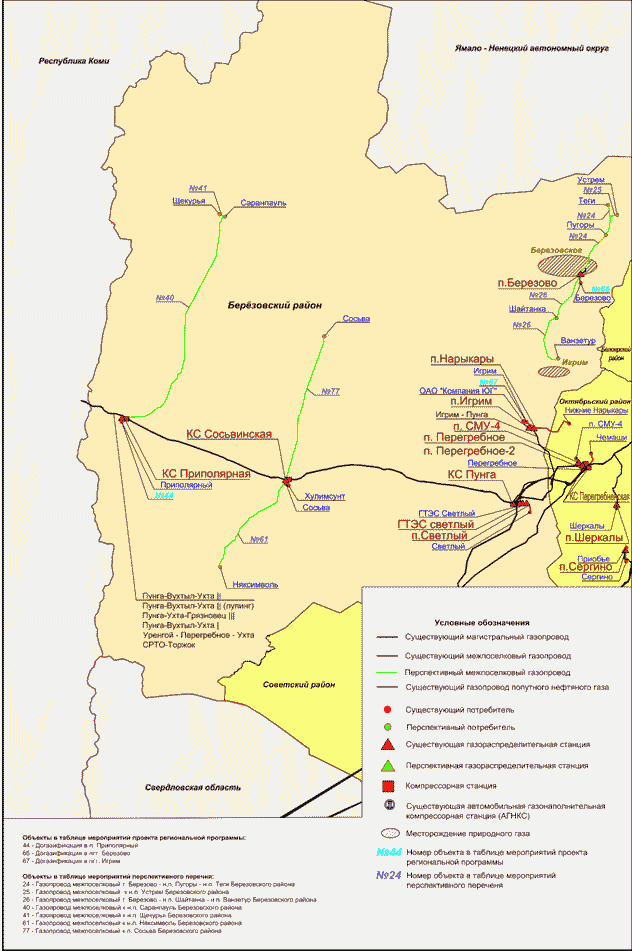 Схема расположения объектов газоснабжения Белоярскогомуниципального района автономного округа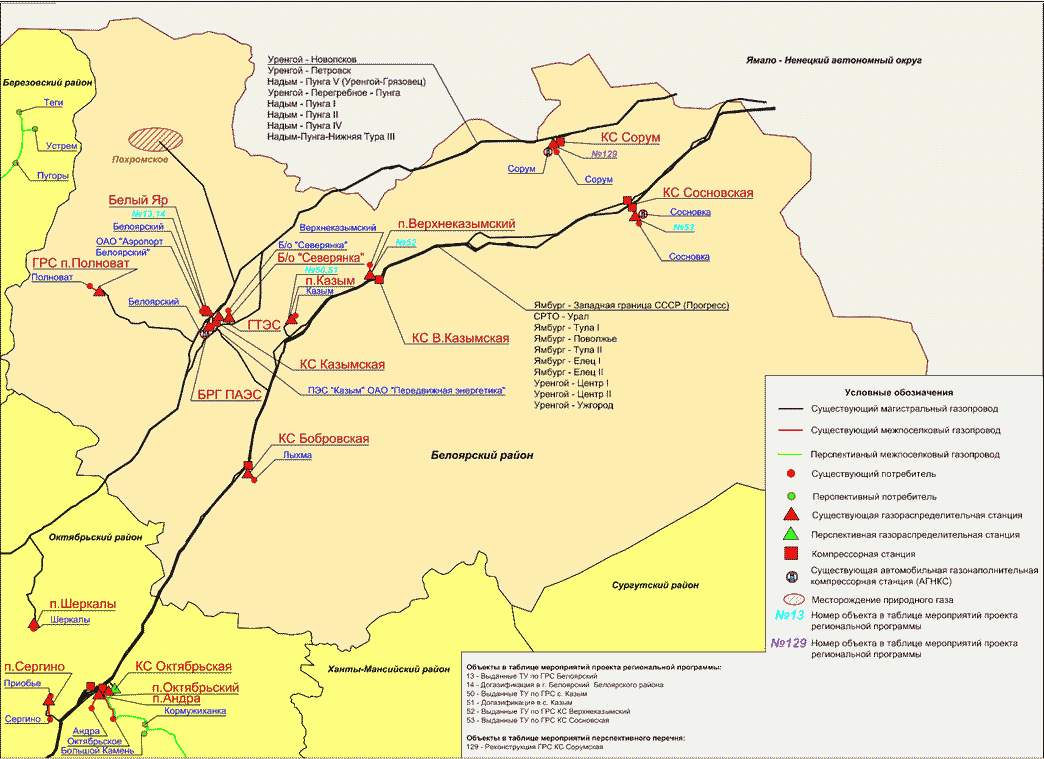 Схема расположения объектов газоснабженияКондинского муниципального района автономного округа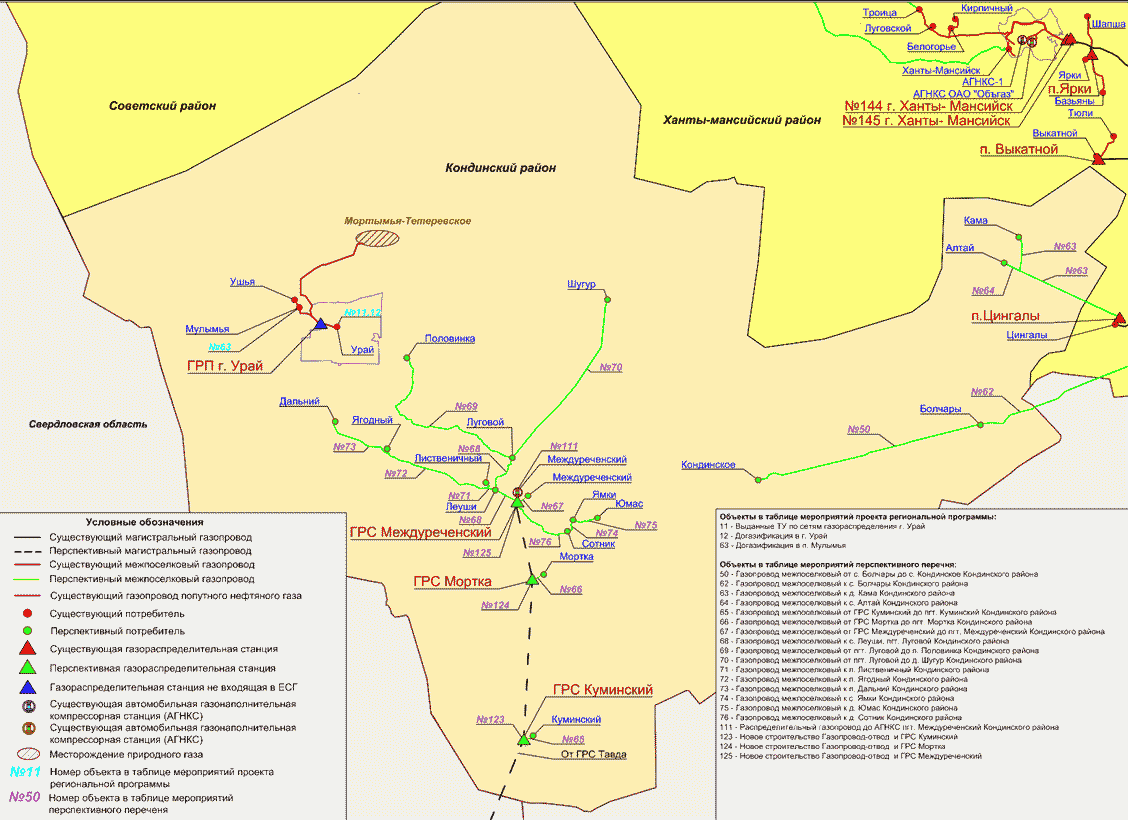 Схема расположения объектов газоснабжения Нефтеюганскогомуниципального района автономного округа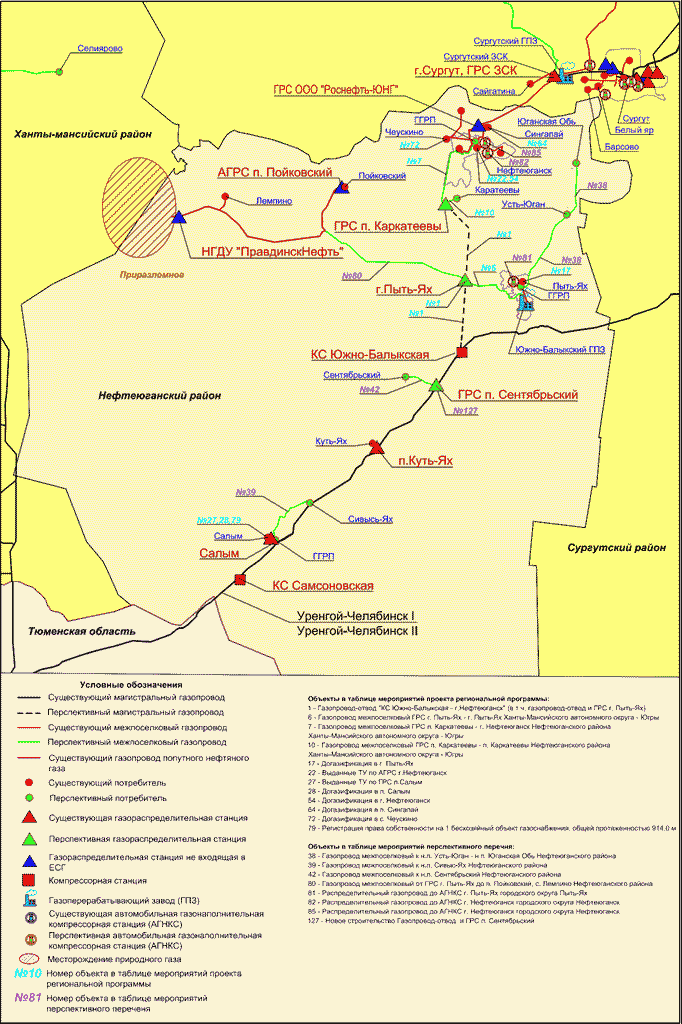 Схема расположения объектов газоснабжения Нижневартовскогомуниципального района автономного округа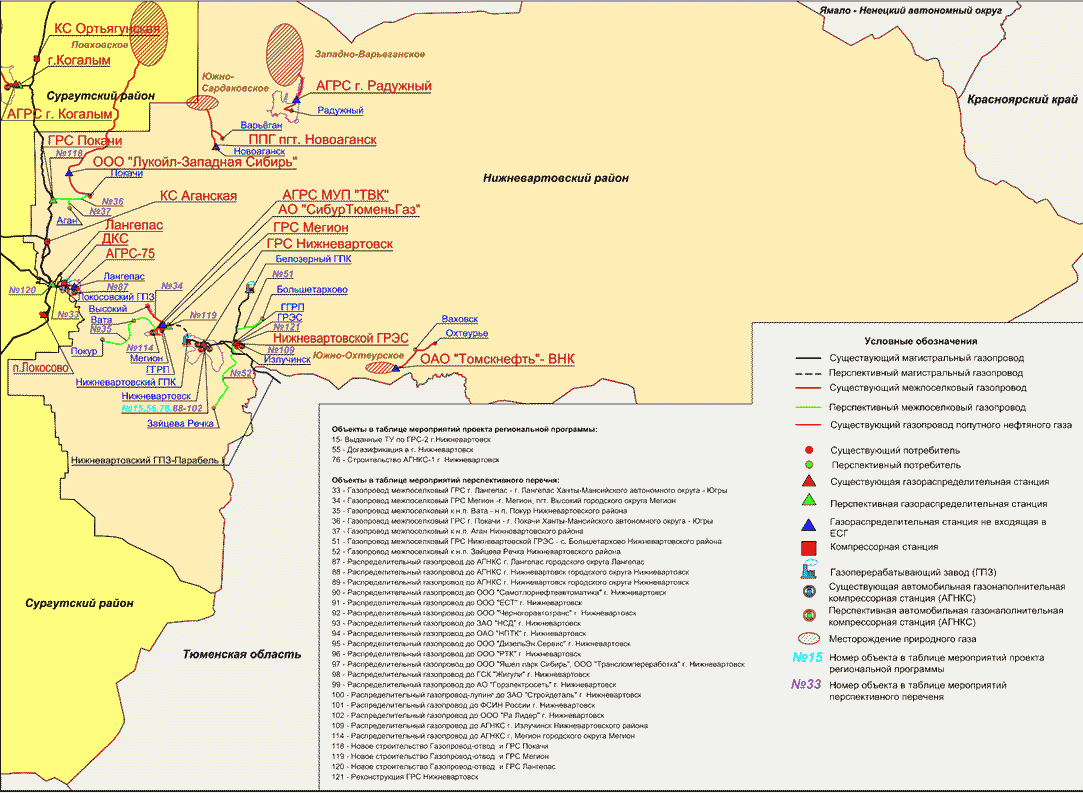 Схема расположения объектов газоснабженияОктябрьского муниципального района автономного округа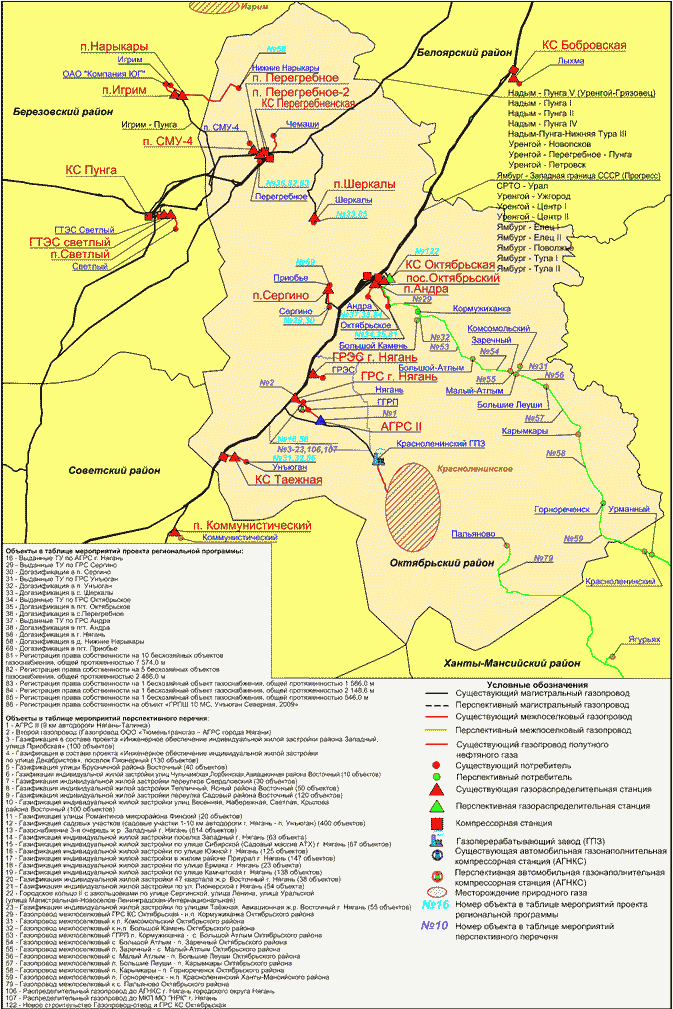 Схема расположения объектов газоснабженияСоветского муниципального района автономного округа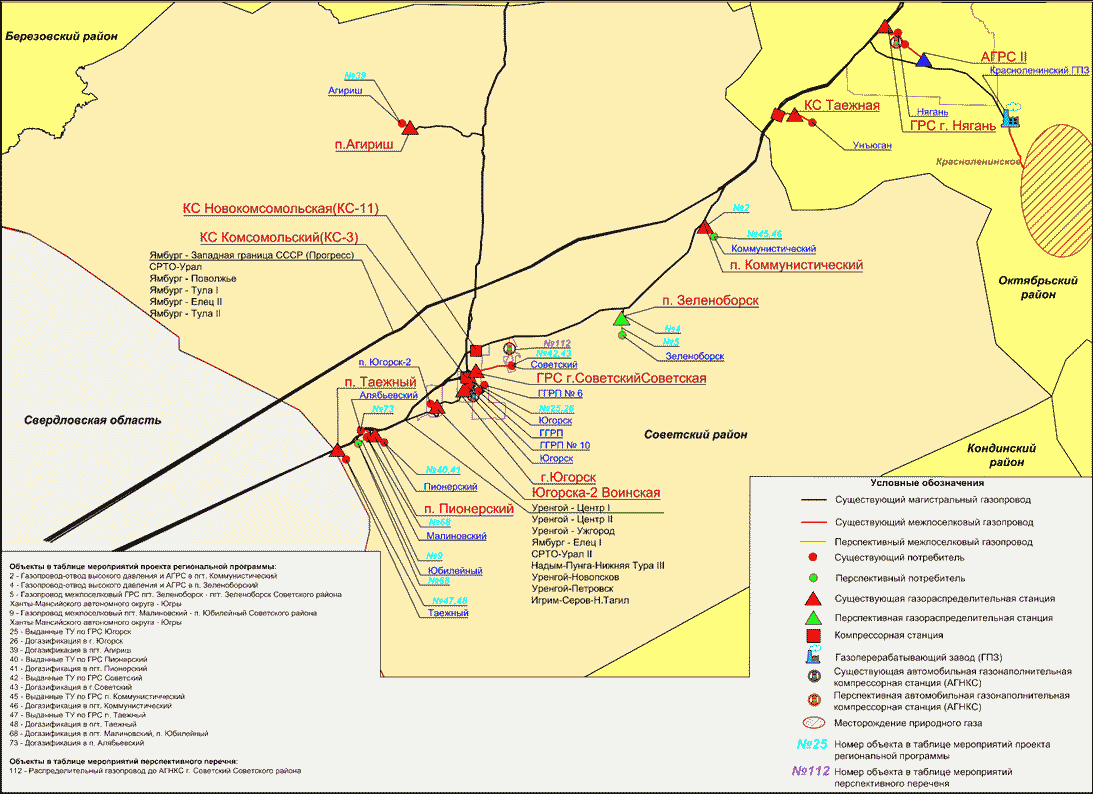 Схема расположения объектов газоснабженияСургутского муниципального района автономного округа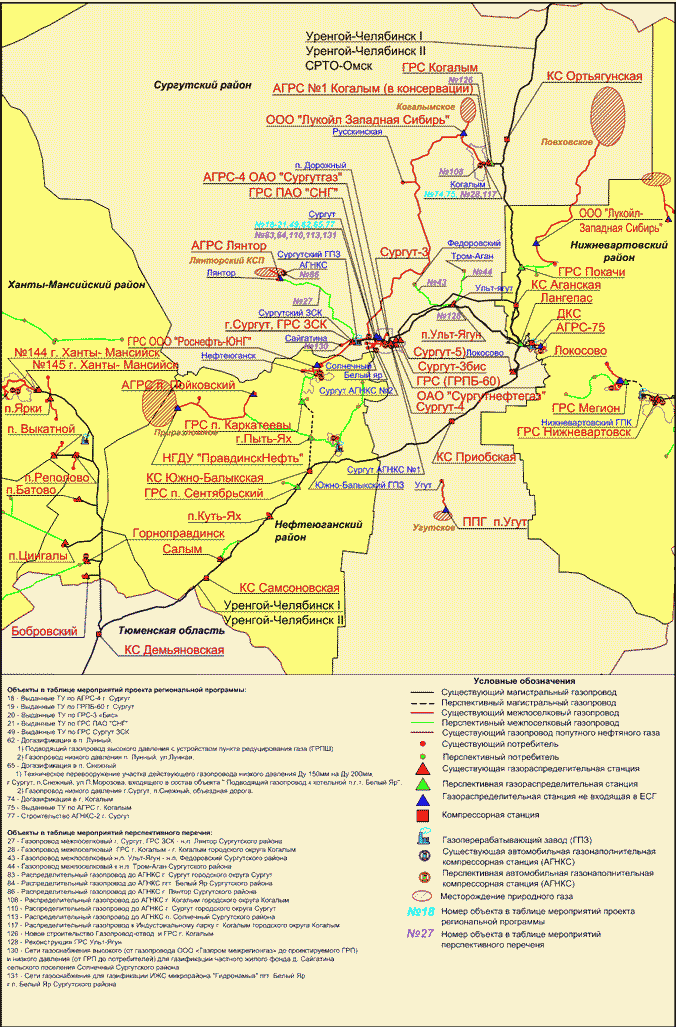 Схема расположения объектов газоснабженияХанты-Мансийского муниципального района автономного округа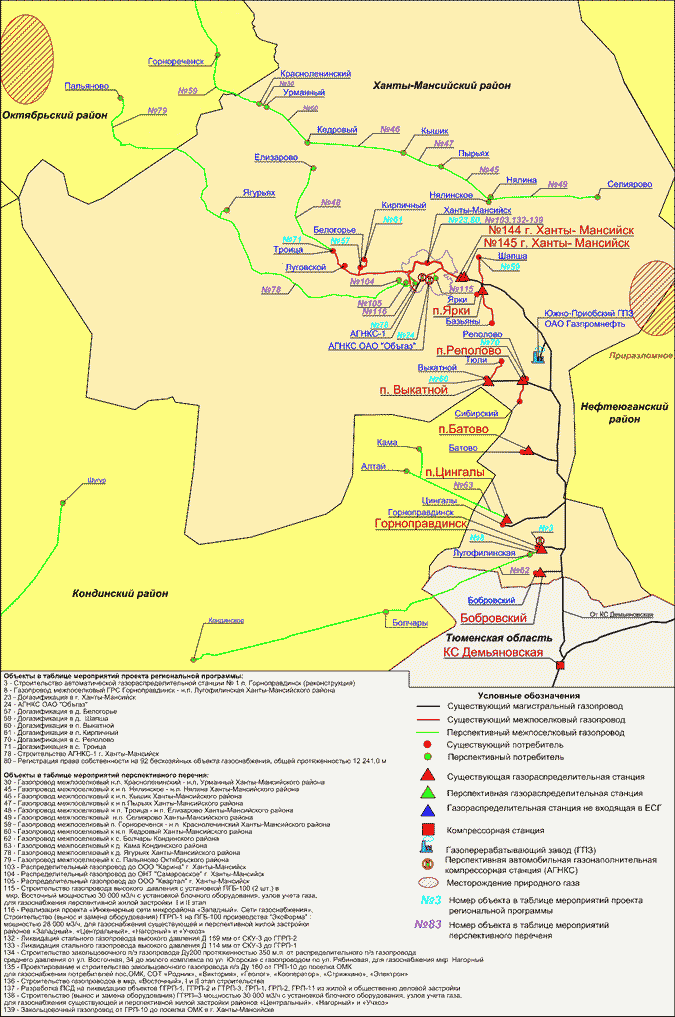 Сводный план-график догазификации(в ред. распоряжения Правительства ХМАО - Югрыот 25.08.2023 N 557-рп)Продолжение таблицы--------------------------------<*> Домовладение - объект индивидуального жилищного строительства или жилой дом блокированной застройки и примыкающие к ним и (или) отдельно стоящие на общем с объектом индивидуального жилищного строительства или жилым домом блокированной застройки земельном участке надворные постройки (гараж, баня (сауна, бассейн), теплица (зимний сад), помещения для содержания домашнего скота и птицы, иные объекты).Пообъектный план-график догазификации(в ред. распоряжения Правительства ХМАО - Югрыот 25.08.2023 N 557-рп)--------------------------------<*> Домовладение - объект индивидуального жилищного строительства или жилой дом блокированной застройки и примыкающие к ним и (или) отдельно стоящие на общем с объектом индивидуального жилищного строительства или жилым домом блокированной застройки земельном участке надворные постройки (гараж, баня (сауна, бассейн), теплица (зимний сад), помещения для содержания домашнего скота и птицы, иные объекты).Приложениек Программе1. Характеристика текущего состояния и анализ основныхпоказателей газоснабжения и газификации автономного округаПо состоянию на 1 января 2023 года в автономном округе протяженность магистральных газопроводов составляет 13 781,7 км (в том числе газопроводов-отводов - 771,8 км), количество ГРС - 39 шт. Действуют 20 компрессорных станций.(в ред. распоряжения Правительства ХМАО - Югры от 25.08.2023 N 557-рп)Протяженность распределительных газопроводов - 2 745,2 км (в т.ч. полиэтиленовых - 622,3 км), межпоселковых газопроводов - 186,2 км, внутрипоселковых газопроводов - 2 300,9 км. Действуют 506 котельных, использующих газ в виде топлива и обеспечивающих теплоснабжением социально значимые объекты и жилищный фонд автономного округа, 408 газорегуляторных пункта, 3357 шкафных газорегуляторных пунктов.(в ред. распоряжения Правительства ХМАО - Югры от 25.08.2023 N 557-рп)По состоянию на 1 января 2023 года природным и попутным нефтяным газом газифицировано 82 населенных пункта и 110,2 тыс. квартир/домовладений. Уровень газификации газом населения, использующего природный газ и ПНГ, определен в соответствии с требованиями Методики, составляет 85,3%, уровень потенциальной газификации населения природным газом и ПНГ - 91,1%. Уровень газификации СУГ в соответствии с Методикой составляет 0,1%.(в ред. распоряжения Правительства ХМАО - Югры от 25.08.2023 N 557-рп)Уровень газификации природным газом и ПНГ жилого фонда, подлежащего газификации, составляет 60,8%.(в ред. распоряжения Правительства ХМАО - Югры от 25.08.2023 N 557-рп)Объемы поставок природного газа потребителям автономного округа с 2019 по 2021 год уменьшились на 0,8 млрд м3/год и в 2021 году составили 3,3 млрд м3. Снижение связано с частичным переключением Сургутской ГРЭС-2 на ПНГ. Основными поставщиками природного газа являются: ООО "Газпром межрегионгаз", ПАО "Новатэк", ПАО "НК "Роснефть", ООО "Газ-Ойл Трейдинг", ОАО "Сургутнефтегаз", ПАО "Сибур Холдинг", ООО "Газпром трансгаз Югорск". Уровень газификации сетевым природным газом жилого фонда, подлежащего газификации, составляет 44,5%.(в ред. распоряжения Правительства ХМАО - Югры от 25.08.2023 N 557-рп)Объем реализации ПНГ вырос по сравнению с 2019 годом на 4,6 млрд м3 и в 2021 году составил 12,3 млрд м3. По состоянию на 1 января 2023 года ПНГ газифицировано 32 населенных пункта и 29,5 тыс. квартир/домовладений. Уровень газификации ПНГ жилого фонда, подлежащего газификации, составляет 16,3%.(в ред. распоряжения Правительства ХМАО - Югры от 25.08.2023 N 557-рп)В 2022 году объемы реализации СУГ составили 4 879,8 т. По состоянию на 1 января 2023 года СУГ газифицировано 54 населенных пункта и 13,4 тыс. квартир/домовладений. Уровень газификации СУГ жилого фонда составляет 2,1%.(в ред. распоряжения Правительства ХМАО - Югры от 25.08.2023 N 557-рп)Объем реализации компримированного природного газа (далее - КПГ) в автономном округе в 2020 году составил около 10,2 млн м3. Количество автомобильных газовых наполнительных компрессорных станций (далее также - АГНКС) - 8 шт. Дополнительно в автономном округе эксплуатируются 3 мобильные АГНКС.2. Прогноз ожидаемых результатов реализации ПрограммыПри реализации Программы в полном объеме прирост потребления природного газа в автономном округе может составить до 531,5 млн м3/год (в том числе у населения - до 69,3 млн м3/год). Прирост потребления ПНГ может составить до 94,9 млн м3/год (в том числе у населения - 21,9 млн м3/год). Основные показатели Программы представлены в таблице 1.Таблица 1Основные показатели ПрограммыРеализация Программы позволит обеспечить рост уровня газификации природным газом жилого фонда, подлежащего и непосредственно потребляющего природный газ в качестве топлива и газификации, - с 44,5% до 46,1%. Уровень газификации населения природным газом и ПНГ по Методике вырастет с 86,3% до 86,4%.(в ред. распоряжения Правительства ХМАО - Югры от 25.08.2023 N 557-рп)В существующих условиях не обеспечивается экономическая эффективность к инвестиционной доходности предприятий от выполнения мероприятий по газификации населенных пунктов автономного округа, ввиду чего дальнейшая реализация проектов газификации представляется целесообразной при подтверждении их социальной значимости, предусматривающей оказание комплекса мер государственной поддержки.Программа позволит обеспечить:промышленное и экономическое развитие автономного округа, улучшение финансового состояния предприятий;улучшение условий жизни и финансового благосостояния населения (в том числе за счет снижения затрат на индивидуальное отопление газифицированных домовладений);создание новых рабочих мест;снижение затрат регионального и местного бюджетов на отопление объектов социальной сферы и жилого фонда;сдерживание роста цен и тарифов на коммунальные услуги в результате перевода источников генерирования электрической и тепловой энергии с иных видов топлива на природный газ;повышение инвестиционной привлекательности автономного округа.К основным особенностям реализации Программы относятся:очаговое расположение потребителей, что требует строительства большого числа ГРС с изолированными системами газораспределения, находящимися на значительном расстоянии друг от друга;отсутствие крупных промышленных и энергетических объектов, не газифицированных природным газом или ПНГ;удаленность негазифицированных потребителей от существующих газораспределительных систем, что приводит к значительным капитальным затратам на строительство газовой инфраструктуры при небольшом перспективном потреблении газа негазифицированных объектов;наличие большого числа независимых газораспределительных организаций с небольшими зонами эксплуатационной ответственности, что усложняет использование механизма специальной надбавки к тарифу на транспортировку по распределительным сетям для развития газификации автономного округа.3. Описание рисков реализации Программы, в том численедостижения целевых показателей, а также описаниемеханизмов управления рисками и мер по их минимизацииК основным рискам и проблемам реализации Программы относятся:низкая доходность проектов газификации, что вызвано незначительными объемами потребления природного газа, что, в свою очередь, может привести к увеличению тарифов на газ;высокая стоимость первоначальных капитальных затрат при строительстве объектов газоснабжения;финансовые кризисы, снижающие активность экономической деятельности в реальном секторе экономики, также из-за кризисных явлений имеется вероятность сокращения инвестиций в развитие газоснабжения и газификации ПАО "Газпром" и других инвесторов;отсутствие средств у населения для подключения домовладений к газораспределительным сетям зачастую не позволяет муниципальным образованиям достигнуть своих обязательств по подготовке потребителей к приему газа в сроки, установленные планом-графиком синхронизации выполнения программ газификации регионов Российской Федерации при взаимодействии регионов Российской Федерации с ПАО "Газпром";недостаток бюджетных средств муниципальных образований в автономном округе на реализацию мероприятий по капитальному строительству объектов газификации, находящихся в муниципальной собственности;появление объектов незавершенного строительства в результате задержки финансирования со стороны участников Программы.В качестве мер минимизации рисков предлагаются следующие механизмы:анализ сведений о потребителях, включенных в Программу;отбор объектов газоснабжения и газификации для включения в Программу с учетом экономической эффективности вложений;газификация преимущественно населенных пунктов с числом граждан, постоянно зарегистрированных по месту жительства, от 100 человек;включение в Программу мероприятий, увеличивающих надежность газораспределительной и газотранспортной систем;целевая финансовая помощь населению на приобретение газового оборудования, реализацию технологического присоединения к сетям газораспределения;оценка тарифных последствий реализации Программы;создание единой газораспределительной организации, реализующей инвестиционную программу газификации за счет специальной надбавки к тарифу на транспортировку по сетям распределения.4. Информация об объемах и источниках финансированияреализации Программы(в ред. распоряжения Правительства ХМАО - Югрыот 25.08.2023 N 557-рп)Общий прогнозируемый объем финансирования Программы составит 13 866,2 млн руб., в том числе по годам реализации:2021 год – 1 412,4 млн руб., 2022 год – 6 064,1 млн руб.,2023 год – 3 205,7 млн руб.,2024 год – 1418,1 млн руб.,2025 год – 754,9 млн руб.,2026 год – 504,6 млн руб.,2027 год – 297,4 млн руб.,2028 год – 85,4 млн руб.,2029 год – 61,8 млн руб.,2030 год – 61,8 млн руб.По источникам финансирования объем инвестиций, необходимых для реализации Программы, представлен в таблице 2.Таблица 2Объем инвестиций для реализации Программы--------------------------------<*> Без учета средств Единого оператора газификации.<**> В т.ч. средства населения.Критерием выполнения Программы является достижение заявленных показателей в установленные сроки.В Программе инвестиции в реализацию мероприятий взяты на основании данных, представленных участниками Программы.При формировании Программы стоимость мероприятий должна приниматься с учетом наибольшей экономической эффективности вложений в их реализацию (наименьших капитальных затрат).5. Ожидаемый эффект от реализации ПрограммыРеализация Программы приведет к повышению загрузки существующих газораспределительных станций и газопроводов-отводов, действующих и предполагаемых к строительству распределительных газопроводов.Повышение надежности газоснабжения потребителей обеспечивается за счет проведения мероприятий по реконструкции и капитальному ремонту объектов газораспределительной и газотранспортной систем.С 2021 года ПАО "Газпром" продолжается работа по строительству объекта "Газопровод-отвод "КС Южно-Балыкская - г. Нефтеюганск" и газораспределительных станций (ГРС) "Пыть-Ях" и "Каркатеевы". Этот объект позволит повысить надежность газоснабжения г. Нефтеюганска и приступить к газификации ряда населенных пунктов Нефтеюганского муниципального района.(в ред. распоряжения Правительства ХМАО - Югры от 23.12.2022 N 824-рп)Основными критериями эффективности Программы являются следующие показатели:увеличение потребления природного газа на 410,0 млн м3/год (прирост 3,5% с 2020 года);(в ред. распоряжения Правительства ХМАО - Югры от 25.08.2023 N 557-рп)количество газифицированных домовладений (природным газом и ПНГ) - 4,4 тыс. ед. (прирост 4,0% с 2020 года);(в ред. распоряжения Правительства ХМАО - Югры от 25.08.2023 N 557-рп)прирост уровня газификации населения природным газом и ПНГ на 1,3%, при этом общий уровень газификации может составить 86,4%;(в ред. распоряжения Правительства ХМАО - Югры от 25.08.2023 N 557-рп)увеличение протяженности межпоселковых газопроводов на 58,5 км (или на 30,0% с 2020 года);(в ред. распоряжения Правительства ХМАО - Югры от 25.08.2023 N 557-рп)увеличение протяженности внутрипоселковых газопроводов на 210,7 км (или на 10,2% с 2020 года);(в ред. распоряжения Правительства ХМАО - Югры от 25.08.2023 N 557-рп)уровень удельной загрузки межпоселковых газопроводов - 30,8 млн м3/км в год;уровень удельной загрузки внутрипоселковых газопроводов - 3,2 млн м3/км в год.5.1. Оценка экономической эффективностиОтветственным исполнителем Программы является Единый оператор газификации ООО "Газпром газификация" (в соответствии с распоряжением Правительства Российской Федерации от 15 декабря 2021 года N 3603-р) и Департамент жилищно-коммунального комплекса и энергетики автономного округа. Наделение Единого оператора газификации дополнительными полномочиями позволит повысить эффективность инвестиций в развитие объектов газификации за счет оптимизации процедур, связанных с подключением потребителей к сетям газораспределения, сократить сроки реализации заявок на подключение, обеспечить возможность производить закупки по более низким ценам ввиду масштаба закупок.Экономическая эффективность для потребителей при реализации Программы будет достигнута от перевода объектов социальной сферы, коммунально-бытового и промышленного назначения на природный газ. Срок окупаемости затрат на газификацию объектов жилищно-коммунального хозяйства и социальной сферы составляет по Российской Федерации в среднем 2 - 3 года. При этом увеличатся темпы социально-экономического развития автономного округа, темпы роста промышленного и сельскохозяйственного производства. Увеличение объемов реализуемого газа способствует увеличению доходов газораспределительных организаций, работающих в автономном округе (а также организаций, отвечающих за магистральный транспорт газа из соседних регионов), что, в свою очередь, приведет к увеличению налоговых отчислений в бюджеты различных уровней. Увеличение объемов поставки природного газа потребителям региона окажет эффект на добывающую промышленность соседнего Ямало-Ненецкого автономного округа, которому надо будет обеспечить дополнительные объемы добычи природного газа.Для населения переход на природный газ с других видов топлива, например, с электричества, приведет к снижению затрат на индивидуальное отопление частных домовладений.Реализация Программы обеспечивает возможность увеличения охвата газифицированных потребителей в автономном округе и способствует повышению уровня газификации сетевым природным газом, что повлияет на комфортность проживания и качество жизни населения. Появление и развитие газовой инфраструктуры может повлиять на открытие новых предприятий, что, в свою очередь, приведет к появлению новых рабочих мест в газифицируемых муниципальных образованиях автономного округа. Также дополнительные рабочие места могут появиться в газораспределительных организациях и газотранспортных организациях, эксплуатирующих сети газораспределения и газотранспортную систему соответственно. Так, при строительстве новых сетей газораспределения на каждые 100 км создаются условия для организации 20 новых рабочих мест.Строительство новых источников газоснабжения (ГРС) и реконструкция действующих ГРС, предусмотренные Программой, создадут возможность для газоснабжения новых производств, а также расширения уже действующих производственных мощностей. Это, в свою очередь, может привести к росту объемов выпуска продукции и снижению ее себестоимости, что может привести к снижению цен на продукцию для потребителей автономного округа и соседних регионов Российской Федерации.Эффективность реализации Программы и использования выделенных на нее средств бюджета автономного округа будет обеспечена за счет:исключения возможности нецелевого использования бюджетных средств;прозрачности прохождения средств бюджета автономного округа и бюджетов муниципальных образований автономного округа;возможности привлечения федеральных средств, средств компаний и частного капитала в проекты газификации.5.2. Оценка социальной эффективностиРеализация Программы может оказать влияние на показатели социального развития автономного округа, которые не могут быть выражены в стоимостной оценке. Так, например, повышение комфортности бытовых условий, сокращение временных затрат на бытовые нужд при переходе на использование природного газа вместо угля и дров.Реализация мероприятий Программы будет способствовать оптимизации структуры топливно-энергетического баланса в муниципальных образованиях автономного округа, доступных для сетевой газификации. Так, будет происходить газификация промышленных, сельскохозяйственных и коммунально-бытовых объектов (в том числе школ, детских садов и других социальных объектов), перевод существующих котельных на природный газ с учетом низкой себестоимости выработки тепловой энергии в сравнении с другими менее экологичными видами топлива (уголь - 1 519,2 руб./Гкал, мазут - 1 811,5 руб./Гкал, дизельное топливо - 6 861,5 руб./Гкал, электричество - 3 145,0 руб./Гкал, дрова - 1 326,5 руб./Гкал, природный газ - 518,5 руб./Гкал). Переход на природный газ позволит улучшить экологическую ситуацию в автономном округе и условия жизни населения в газифицируемых муниципальных образованиях автономного округа, что, в свою очередь, может привести к улучшению демографической ситуации в автономном округе.6. Сведения о порядке расчета показателей ПрограммыРасчет показателей Программы осуществляется следующим образом:1. Инвестиции в развитие газоснабжения и газификации определяются следующим образом. Для объектов, входящих в действующие государственные, муниципальные или инвестиционные программы, стоимость строительства принимается на основании данных этих программ. Для объектов, представляющих собой компиляцию выданных технических условий (далее - ТУ) на присоединение к сетям газораспределения, инвестиции определяются из 3 основных слагаемых:а) стоимость строительства внутрипоселковых газопроводов (берется усредненный показатель 0,6 млн. руб. за 1 км и умножается на протяженность газопроводов по каждому объекту);б) стоимость газификации котельных принимается на основании приказа Региональной службы по тарифам автономного округа от 10 декабря 2020 года N 99-нп "Об установлении платы за технологическое присоединение газоиспользующего оборудования к газораспределительным сетям, а также стандартизированных тарифных ставок, определяющих величину платы за технологическое присоединение газоиспользующего оборудования к газораспределительным сетям, на территории Ханты-Мансийского автономного округа - Югры" как плата за технологическое присоединение прочих потребителей (устанавливается отдельно для каждой ГРО), умноженная на количество газифицируемых котельных по каждому объекту;в) стоимость газификации 1 домовладения оценивается аналогично котельным как плата за технологическое присоединение физических лиц, умноженная на количество газифицируемых домовладений по каждому объекту.Инвестиции в прирост уровня газификации соответствуют средствам населения на подвод газопровода к домовладению и установку газоиспользующего оборудования (котел и плита) и в среднем составляют 103,6 тыс. руб. (по данным АО "Газпром газораспределение Север").Стоимость строительства объектов, планируемых к включению в Программу (перспективный перечень), определяется газораспределительными организациями ресурсным методом с применением сметных нормативов, сведения о которых включены в федеральный реестр сметных нормативов, и сметных цен строительных ресурсов в соответствии со статьей 8.3 Градостроительного кодекса Российской Федерации.2. Оценка прироста потребления природного газа в год. Перспективное потребление газа рассчитывается на основе данных государственных и муниципальных программ, реализуемых в автономном округе, а также предложений организаций автономного округа, осуществляющих свою деятельность в сфере газоснабжения, включая данные о количестве перспективных домовладений, с учетом сложившейся ретроспективной динамики потребления в регионе и действующих нормативных документов:СП 124.13330.2012. Свод правил. Тепловые сети. Актуализированная редакция СНиП 41-02-2003;СП 30.13330.2020. Свод правил. Внутренний водопровод и канализация зданий. Актуализированная редакция СНиП 2-04.01-85*;СП 60.13330.2020. Свод правил. Отопление, вентиляция и кондиционирование воздуха. СНиП 41-01-2003;ГОСТ 30494-2011. Межгосударственный стандарт. Здания жилые и общественные. Параметры микроклимата в помещениях;ГОСТ Р 51617-2014. Национальный стандарт Российской Федерации. Услуги жилищно-коммунального хозяйства и управления многоквартирными домами. Коммунальные услуги. Общие требования;СП 131.13330.2020. Свод правил. Строительная климатология. СНиП 23-01-99*;СП 42-101-2003. Свод правил по проектированию и строительству. Общие положения по проектированию и строительству газораспределительных систем из металлических и полиэтиленовых труб.Для каждого населенного пункта выполнена оценка удельной перспективной потребности в газе на нужды 1 индивидуального домовладения и 1 квартиры в соответствии с общей информацией о структуре жилого фонда (количество квартир, отапливаемая площадь, численность проживающих). Для оценки перспективного газопотребления по каждому объекту Программы удельные показатели, определенные для соответствующего населенного пункта, умножаются на количество газифицируемых домовладений и квартир.В качестве объемов газопотребления котельных принимается величина расхода газа согласно выданным ТУ.3. Строительство магистральных газопроводов (за исключением газопроводов-отводов) в рамках Программы не предусмотрено.4. Строительство газопроводов-отводов. При расчете показателя используются данные ПАО "Газпром" в соответствии с Программой развития газоснабжения и газификации автономного округа на период 2021 - 2025 гг. (далее - Программа газификации ПАО "Газпром"), реализуемой в соответствии с соглашением о сотрудничестве между Правительством автономного округа и ПАО "Газпром".5. Строительство ГРС. При расчете показателя используются данные Программы газификации ПАО "Газпром".6. Реконструкция ГРС с увеличением производительности. При расчете показателя используются данные ООО "Газпром трансгаз Сургут".7. Строительство межпоселковых газопроводов. При расчете показателя используются фактические данные Программы газификации ПАО "Газпром", а также данные проекта Генеральной схемы газоснабжения и газификации региона.8. Строительство внутрипоселковых газопроводов. При расчете показателя используются данные газораспределительных организаций, работающих в регионе. При отсутствии данных о протяженности внутрипоселковых газопроводов в некоторых случаях могла быть взята оценка их протяженности (в среднем 16 м на 1 газифицируемое домовладение/квартиру по данным Паспорта газового хозяйства автономного округа на 1 января 2021 года, формируемого в соответствии с требованиями договора между Правительством автономного округа и ПАО "Газпром" о газификации автономного округа от 18 октября 2007 года (далее - Паспорт газового хозяйства)).9. Уровень газификации населения природным газом и сжиженным углеводородным газом. Вычислен в соответствии с Методикой. При расчете показателя используются фактические данные Паспорта газового хозяйства, статистические данные (Государственная статистика, форма 4-ТЭР за 2020 год, форма 1-Жилфонд за 2022 год, ЕМИСС), а также данные топливно-энергетического баланса автономного округа за 2021 год. Данные по природному и попутному нефтяному газу взяты совместно.(в ред. распоряжений Правительства ХМАО - Югры от 23.12.2022 N 824-рп, от 25.08.2023 N 557-рп)10. Уровень потенциальной газификации населения природным газом и СУГ. Вычислен в соответствии с Методикой. При расчете показателя используются фактические данные Паспорта газового хозяйства, статистические данные (Государственная статистика, форма 4-ТЭР за 2020 год, форма 1-Жилфонд за 2022 год, ЕМИСС), а также данные топливно-энергетического баланса автономного округа за 2021 год. Данные по природному и попутному нефтяному газу взяты совместно.(в ред. распоряжений Правительства ХМАО - Югры от 23.12.2022 N 824-рп, от 25.08.2023 N 557-рп)11. Уровень газификации населения природным газом. Вычислен в соответствии с Методикой. При расчете показателя используются фактические данные Паспорта газового хозяйства, данные Государственной статистики и данные топливно-энергетического баланса автономного округа за 2022 год.(в ред. распоряжений Правительства ХМАО - Югры от 23.12.2022 N 824-рп, от 25.08.2023 N 557-рп)12. Газификация потребителей природным газом (количество населенных пунктов, ед.). При расчете показателя используются данные Паспорта газового хозяйства и Программы.13. Газификация потребителей природным и ПНГ. При расчете показателя используются данные Паспорта газового хозяйства (фактические данные), данные действующих государственных программ, предложений органов местного самоуправления по включению объектов в Программу, газораспределительных организаций по выданным ТУ на присоединение к сети газораспределения.14. Перевод котельных на природный и попутный нефтяной газ. При расчете показателя используются данные Паспорта газового хозяйства автономного округа, Программы газификации ПАО "Газпром", предложений органов местного самоуправления по включению объектов в Программу, газораспределительных организаций по выданным ТУ на присоединение к сети газораспределения.15. Уровень газификации населения СУГ. Мероприятия по газификации СУГ в Программе не предусмотрены.16. Газоснабжение СУГ населенных пунктов. Мероприятия по газификации населенных пунктов СУГ в Программе не предусмотрены.17. Газификация потребителей СУГ. Мероприятия по газификации квартир СУГ в Программе не предусмотрены.18. Перевод котельных на СУГ. Мероприятия по газификации котельных СУГ в Программе не предусмотрены.19. Уровень газификации населения СПГ. По данным Паспорта газового хозяйства газифицированные СПГ квартиры (домовладения) отсутствуют. Мероприятия по газификации СПГ в Программе не предусмотрены.20. Газификация потребителей СПГ. По данным Паспорта газового хозяйства автономного округа газифицированные СПГ населенные пункты отсутствуют. Мероприятия по газификации населенных пунктов СПГ в Программе не предусмотрены.21. Газификация потребителей СПГ. По данным Паспорта газового хозяйства газифицированные СПГ квартиры (домовладения) отсутствуют. Мероприятия по газификации населенных пунктов СПГ в Программе не предусмотрены.22. Строительство комплексов производства СПГ. По данным ООО "Газпром межрегионгаз", строительство комплексов производства СПГ в автономном округе не предусмотрено.23. Перевод котельных на СПГ. По данным ООО "Газпром межрегионгаз", перевод котельных на СПГ в автономном округе не предусмотрен.24. Перевод на природный газ автотранспортной техники. государственной программой автономного округа "Современная транспортная система", утвержденной постановлением Правительства автономного округа от 5 октября 2018 года N 354-п, в 2021 году мероприятий по приобретению автомобилей и техники, работающих на компримированном природном газ природном газе не предусмотрено. Приобретение транспортных средств за счет иных внебюджетных источников осуществляется предприятиями без участия исполнительных органов государственной власти автономного округа.25. Строительство автомобильных газонаполнительных компрессорных станций. При расчете показателя используются данные ООО "Газпром газомоторное топливо" и МП "Ханты-Мансийскгаз" (выданные ТУ на АГНКС ОАО "Объгаз").7. Сведения о потребителях, на которых направлено действиеПрограммы, и обоснование их выделенияСведения о потребителях по каждому муниципальному образованию автономного округа представляют органы местного самоуправления муниципальных образований автономного округа, на территории которых реализуются мероприятия Программы.Согласно Программе планируется газифицировать 4,8 тыс. домовладений/квартир до 2030 года включительно, 16 котельных коммунально-бытовых предприятий. По двум мероприятиям, включенным в Программу, уже заключены договоры о подключении (технологическом присоединении) газоиспользующего оборудования и объектов капитального строительства к сети газораспределения с местными газораспределительными организациями.(в ред. распоряжения Правительства ХМАО - Югры от 25.08.2023 N 557-рп)Анализ планов-графиков синхронизации объектов строительства автономного округа Программы газификации ПАО "Газпром" показывает, что 100% домовладений из заявленных в программе развития газоснабжения и газификации автономного округа, реализуемой в соответствии с соглашением о сотрудничестве между Правительством автономного округа и ПАО "Газпром", газифицируется в среднем за 2 года, что является хорошим показателем в сравнении с другими регионами Российской Федерации.В то же время анализ строительства новых объектов газоснабжения, выполненный проектным институтом АО "Газпром промгаз", показывает, что реальный прирост потребления газа оказывается ниже заявленного, даже спустя несколько лет после ввода объекта в эксплуатацию. Так, реальное потребление газа объектов, введенных при участии ПАО "Газпром" в газификации регионов Российской Федерации, не превышает 30 - 40% от заявленного. Объемы потребления, указанные в выданных ТУ, также являются сильно завышенными.В связи с вышеизложенным при оценке перспективного потребления газа автономного округа используются понижающие коэффициенты, отражающие реально сложившуюся динамику увеличения потребления газа потребителями региона.8. Описание мер координации деятельности исполнительныхорганов государственной власти автономного округаи организаций для достижения целей и ожидаемых результатовПрограммыВ целях обеспечения эффективного достижения целей и ожидаемых результатов Программы определены меры координации деятельности со стороны исполнительных органов государственной власти, органов местного самоуправления муниципальных образований автономного округа и Единого оператора газификации как организации, ответственной за реализацию Программы.Порядок взаимодействия единого оператора газификации, органов государственной власти субъектов Российской Федерации и газораспределительных организаций, привлекаемых единым оператором газификации, при реализации мероприятий региональной программы газификации жилищно-коммунального хозяйства, промышленных и иных организаций, в том числе порядок финансирования мероприятий по технологическому присоединению к газораспределительным сетям газоиспользующего оборудования в рамках догазификации установлен постановлением Правительства Российской Федерации от 13 сентября 2021 года N 1550 "Об утверждении Правил взаимодействия единого оператора газификации, регионального оператора газификации, органов государственной власти субъектов Российской Федерации, органов публичной власти федеральных территорий и газораспределительных организаций, привлекаемых единым оператором газификации или региональным оператором газификации, при реализации мероприятий межрегиональных и региональных программ газификации жилищно-коммунального хозяйства, промышленных и иных организаций" (далее - Правила N 1550).Единый оператор газификации в рамках взаимодействия при реализации Программы:а) осуществляет мониторинг реализации Программы;б) осуществляет координацию действий газораспределительных организаций при реализации Программы;в) осуществляет проектирование и строительство газотранспортных систем, в том числе газораспределительных станций, за исключением газотранспортных систем, не находящихся в собственности организации - собственника Единой системы газоснабжения либо технологически не связанных с газотранспортными системами, не находящимися в собственности организации - собственника Единой системы газоснабжения;г) осуществляет проектирование, строительство и реконструкцию газораспределительных сетей в случае, указанном в подпункте "и" пункта 5 Правил N 1550;д) осуществляет контроль за ходом реализации строительства в рамках реализации Программы;е) осуществляет контроль за соблюдением сроков исполнения Программы с использованием инженерно-технического аудита и подключением к единой информационной платформе всех участников программы газификации;ж) осуществляет сбор заявок о заключении договора о подключении в автономном округе;з) осуществляет сбор заявок о заключении договора о подключении через многофункциональный центр предоставления государственных и муниципальных услуг либо через федеральную государственную информационную систему "Единый портал государственных и муниципальных услуг (функций)";и) осуществляет технологическое присоединение газоиспользующего оборудования и объектов капитального строительства к газораспределительным сетям в автономном округе (в случае объективной невозможности исполнения газораспределительной организацией обязательств по договору о подключении);к) осуществляет подготовку предложений по совершенствованию методов ценообразования на товары, работы и услуги, используемые при реализации Программы;л) обеспечивает финансирование мероприятий по реконструкции газотранспортных систем, в том числе газораспределительных станций, за исключением газотранспортных систем, не находящихся в собственности организации - собственника Единой системы газоснабжения либо технологически не связанных с газотранспортными системами, не находящимися в собственности организации - собственника Единой системы газоснабжения;м) обеспечивает финансирование мероприятий по реализации Программ в части обеспечения реализации мероприятий по проектированию, строительству и реконструкции газотранспортных систем, в том числе газораспределительных станций, за исключением газотранспортных систем, не находящихся в собственности организации - собственника Единой системы газоснабжения либо технологически не связанных с газотранспортными системами, не находящимися в собственности организации - собственника Единой системы газоснабжения;н) обеспечивает финансирование мероприятий по проектированию, строительству и реконструкции газораспределительных сетей в автономном округе;о) обеспечивает финансирование мероприятий в рамках догазификации на территории автономного округа при отсутствии такой возможности у независимых газораспределительных организаций в соответствии с Правилами;п) вправе осуществлять проектирование, строительство и реконструкцию газораспределительных сетей в автономном округе (за исключением случая, указанного в подпункте "г" пункта 5 Правил N 1550).Ответственный исполнитель, соисполнители и участники Программы несут ответственность за целевое и эффективное использование финансовых средств, направляемых на реализацию Программы, в сфере своей ответственности.При необходимости Департаментом строительства и жилищно-коммунального комплекса автономного округа вносятся изменения в Программу.(в ред. распоряжения Правительства ХМАО - Югры от 23.12.2022 N 824-рп)Органы местного самоуправления муниципальных образований автономного округа, являющиеся участниками Программы, ежегодно до 1 марта, направляют в адрес Департамента строительства и жилищно-коммунального комплекса автономного округа отчет по форме, утвержденной приказом Министерства энергетики Российской Федерации от 28 марта 2019 года N 289.(в ред. распоряжения Правительства ХМАО - Югры от 23.12.2022 N 824-рп)Департамент строительства и жилищно-коммунального комплекса автономного округа имеет право получать от ответственного исполнителя, соисполнителей и участников Программы любого рода информацию, связанную с использованием средств, направленных на реализацию программных мероприятий.(в ред. распоряжения Правительства ХМАО - Югры от 23.12.2022 N 824-рп)Участники Программы несут установленную действующим законодательством ответственность за достоверность и современность отчета, представляемого ответственному исполнителю Программы, соблюдение сроков исполнения плана мероприятий Программы.Ответственный исполнитель Программы ежегодно до 1 апреля направляет в Министерство энергетики Российской Федерации отчеты о ее реализации по форме, утвержденной приказом Министерства энергетики Российской Федерации от 28 марта 2019 года N 289.9. Прогнозируемый размер расходов бюджета автономного округана реализацию ПрограммыНа реализацию мероприятий Программы выделение средств из бюджета автономного округа до 2030 года не предусмотрено.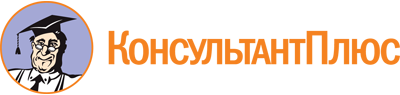 Распоряжение Правительства ХМАО - Югры от 24.12.2021 N 726-рп
(ред. от 25.08.2023)
"О региональной программе газификации жилищно-коммунального хозяйства, промышленных и иных организаций Ханты-Мансийского автономного округа - Югры до 2030 года"
(вместе с "Региональной программой газификации жилищно-коммунального хозяйства, промышленных и иных организаций Ханты-Мансийского автономного округа - Югры до 2030 года")Документ предоставлен КонсультантПлюс

www.consultant.ru

Дата сохранения: 27.11.2023
 Список изменяющих документов(в ред. распоряжений Правительства ХМАО - Югры от 03.06.2022 N 288-рп,от 26.08.2022 N 519-рп, от 23.12.2022 N 824-рп, от 25.08.2023 N 557-рп)Список изменяющих документов(в ред. распоряжений Правительства ХМАО - Югры от 03.06.2022 N 288-рп,от 26.08.2022 N 519-рп, от 23.12.2022 N 824-рп, от 25.08.2023 N 557-рп)Наименование ПрограммыРегиональная программа газификации жилищно-коммунального хозяйства, промышленных и иных организаций Ханты-Мансийского автономного округа - Югры до 2030 годаЦель ПрограммыПовышение уровня газификации жилищно-коммунального хозяйства, промышленных и иных организаций Ханты-Мансийского автономного округа - ЮгрыЗадачи ПрограммыРасширение газораспределительной системы и повышение доступности услуг по снабжению природным газом;подключение новых потребителей к сетям газораспределения;повышение надежности и безопасности предоставляемых услуг газоснабженияОтветственный исполнитель ПрограммыЕдиный оператор газификации - ООО "Газпром газификация",Департамент строительства и жилищно-коммунального комплекса Ханты-Мансийского автономного округа - Югры(в ред. распоряжения Правительства ХМАО - Югры от 23.12.2022 N 824-рп)(в ред. распоряжения Правительства ХМАО - Югры от 23.12.2022 N 824-рп)Соисполнители ПрограммыАО "Березовогаз" (по согласованию),АО "Газпром Газораспределение Север" (по согласованию),МП "ЖЭК-3" Ханты-Мансийского муниципального района (по согласованию),АО "Когалымгоргаз" (по согласованию),ООО "Няганские газораспределительные сети" (по согласованию),АО "НефтеюганскГаз" (по согласованию),ООО "Нижневартовскгаз" (по согласованию),ОАО "Сургутгаз" (по согласованию),МУП "Управление городского хозяйства" м.о. Пыть-Ях (по согласованию),МП "Ханты-Мансийскгаз" (по согласованию),ООО "Шаимгаз" (по согласованию)(в ред. распоряжений Правительства ХМАО - Югры от 23.12.2022 N 824-рп, от 25.08.2023 N 557-рп)(в ред. распоряжений Правительства ХМАО - Югры от 23.12.2022 N 824-рп, от 25.08.2023 N 557-рп)Участники ПрограммыОрганы местного самоуправления муниципальных районов и городских округов Ханты-Мансийского автономного округа - Югры, на территории которых реализуются мероприятия Программы (по согласованию),ООО "Газпром межрегионгаз" (по согласованию)Целевые показатели Программык концу 2030 года планируется создать условия для достижения значений следующих целевых показателей:объем (прирост) потребления природного газа в год 399,6 млн м3 (в том числе население - 106,2 млн м3);объем (прирост) потребления попутного нефтяного газа (далее также - ПНГ) в год - 10,4 млн м3 (население);протяженность (строительство) объектов магистрального транспорта - 0 км;протяженность (строительство) газопроводов-отводов - 50,1 км;количество (строительство) газораспределительных станций (далее также - ГРС) - 4 ед.;реконструкция объектов транспорта природного газа (газораспределительных станций) - 1 ед.;протяженность (строительство) межпоселковых газопроводов - 58,5 км;протяженность (строительство) внутрипоселковых газопроводов - 214,3 км;уровень газификации населения (по Методике расчета показателей газификации, утвержденной приказом Министерства энергетики Российской Федерации от 2 апреля 2019 года N 308 (далее - Методика)) природным газом и ПНГ 86,4%;уровень потенциальной газификации населения (по Методике) природным газом и попутным нефтяным газом 91,1%;газоснабжение (газификация) населенных пунктов природным газом - 3 ед.;газоснабжение (газификация) населенных пунктов ПНГ - 0 ед.;газификация природным газом квартир (домовладений) - 3 835 ед.;газификация ПНГ квартир (домовладений) – 1 045 ед.;перевод котельных на природный газ и ПНГ - 16 ед. (в т.ч. 10 котельных переводятся с ПНГ на природный газ);газоснабжение (газификация) населенных пунктов сжиженным углеводородным газом (далее также - СУГ) - 0 ед.;газификация квартир СУГ (домовладений) - 0 ед.;уровень газификации населения (по Методике) СУГ - 0,1%;перевод котельных на СУГ - 0 ед.;газоснабжение (газификация) населенных пунктов сжиженным природным газом (далее также - СПГ) - 0 ед.;газификация СПГ квартир (домовладений) - 0 ед.;уровень газификации населения (по Методике) СПГ - 0,0%;количество (строительство) комплексов производства СПГ - 0 ед.;перевод котельных на СПГ - 0 ед.;перевод на природный газ автотранспортной техники - 0 ед.;количество (строительство) автомобильных газовых наполнительных компрессорных станций - 4 ед.;протяженность и количество бесхозяйных объектов газораспределения, в том числе планируемых к регистрации права собственности на них в установленном порядке газораспределительными организациями, - 14 ед. (в т.ч. 1 газораспределительный пункт (далее - ГРП) и 1 газораспределительный пункт шкафной (далее - ГРПШ)) общей протяженностью 8 872,0 м(в ред. распоряжения Правительства ХМАО - Югры от 25.08.2023 N 557-рп)(в ред. распоряжения Правительства ХМАО - Югры от 25.08.2023 N 557-рп)Этапы и сроки реализации ПрограммыРеализация в период 2021 - 2030 годов в 1 этап с учетом ежегодной корректировки плана мероприятий ПрограммыОбъемы и источники финансирования Программыобщий прогнозируемый объем финансирования Программы – 13 866,2 млн руб., в том числе по годам реализации:2021 год – 1 412,4 млн руб.,2022 год – 6 064,1 млн руб.,2023 год – 3 205,7 млн руб.,2024 год – 1 418,1 млн руб.,2025 год – 754,9 млн руб.,2026 год – 504,6 млн руб.,2027 год – 297,4 млн руб.,2028 год – 85,4 млн руб.,2029 год – 61,8 млн руб.,2030 год – 61,8 млн руб.; в том числе по источникам финансирования:средства федерального бюджета (прогнозные объемы на условиях софинансирования) не предусмотрены;средства бюджета автономного округа не предусмотрены;средства местного бюджета не предусмотрены;планируется привлечение средств организаций в сумме 9 699,4 млн руб., в том числе по годам реализации:2021 год – 1 411,6 млн руб.,2022 год – 5 825,8 млн руб.,2023 год – 1 317,6 млн руб.,2024 год – 131,6 млн руб.,2025 год – 318,9 млн руб.,2026 год – 443,9 млн руб., 2027 год – 250,0 млн руб.,2028 год – 0,0 млн руб.,2029 год – 0,0 млн руб.,2030 год – 0,0 млн руб.;планируется привлечение средств специальной надбавки к тарифу в сумме 746,6 млн руб., в том числе по годам реализации:2021 год – 0,8 млн руб.,2022 год – 98,5 млн руб.,2023 год – 183,9 млн руб.,2024 год – 164,1 млн руб.,2025 год – 54,0 млн руб.,2026 год – 28,9 млн руб.,2027 год – 31,0 млн руб.,2028 год – 61,8 млн руб.,2029 год – 61,8 млн руб.,2030 год – 61,8 млн руб.;планируется привлечение средств Единого оператора газификации в сумме 3 410,2 млн руб., в том числе по годам реализации:2021 год – 0,0 млн руб.,2022 год – 139,8 млн руб.,2023 год – 1 697,5 млн руб.,2024 год – 1 120,3 млн руб.,2025 год – 382,0 млн руб.,2026 год – 30,6 млн руб.,2027 год – 16,4 млн руб.,2028 год – 23,6 млн руб.,2029 год – 0,0 млн руб.,2030 год – 0,0 млн руб.;планируется привлечение средств из иных источников в сумме 10,0 млн руб., в том числе по годам реализации:2021 год – 0,0 млн руб.,2022 год – 0,0 млн руб.,2023 год – 6,7 млн руб.,2024 год – 2,1 млн руб.,2025 год – 0,0 млн руб.,2026 год – 1,2 млн руб.,2027 год – 0,0 млн руб.,2028 год – 0,0 млн руб.,2029 год – 0,0 млн руб.,2030 год – 0,0 млн руб.(в ред. распоряжения Правительства ХМАО - Югры от 25.08.2023 N 557-рп)(в ред. распоряжения Правительства ХМАО - Югры от 25.08.2023 N 557-рп)Ожидаемые результаты от реализации Программы1. Промышленное и экономическое развитие Ханты-Мансийского автономного округа - Югры, улучшение финансового состояния предприятий.2. Улучшение условий жизни и финансового благосостояния населения (в том числе за счет снижения затрат на индивидуальное отопление газифицированных домовладений).3. Создание новых рабочих мест.4. Снижение затрат регионального и местного бюджетов на отопление объектов социальной сферы и жилого фонда.5. Сдерживание роста цен и тарифов на коммунальные услуги врезультате перевода источников генерирования электрической итепловой энергии с иных видов топлива на природный газ.6. Повышение инвестиционной привлекательности Ханты-Мансийского автономного округа - ЮгрыNНаименование мероприятияНаименование муниципального образованияНаименование Программы в которой присутствует данный объектИсточник финансирования (федеральный бюджет, бюджет автономного округа, местный бюджет, средства организаций, иные источники)Предполагаемый источник газа (ГРС)Период работПериод работПериод работПериод работОжидаемые результаты реализацииОжидаемые результаты реализацииОжидаемые результаты реализацииОжидаемые результаты реализацииОжидаемые результаты реализацииОжидаемые результаты реализацииОжидаемые результаты реализацииОжидаемые результаты реализацииОбъем капитальных вложений, млн руб. с НДСОбъем капитальных вложений, млн руб. с НДСОбъем капитальных вложений, млн руб. с НДСОбъем капитальных вложений, млн руб. с НДСОбъем капитальных вложений, млн руб. с НДСОбъем капитальных вложений, млн руб. с НДСОбъем капитальных вложений, млн руб. с НДСОбъем капитальных вложений, млн руб. с НДСОбъем капитальных вложений, млн руб. с НДСОбъем капитальных вложений, млн руб. с НДСОбъем капитальных вложений, млн руб. с НДСNНаименование мероприятияНаименование муниципального образованияНаименование Программы в которой присутствует данный объектИсточник финансирования (федеральный бюджет, бюджет автономного округа, местный бюджет, средства организаций, иные источники)Предполагаемый источник газа (ГРС)Период работПериод работПериод работПериод работПрирост потребления природного газа в год (плановый показатель)млн куб. м/годПрирост потребления природного газа в год (плановый показатель)млн куб. м/годКоличество газифицируемых населенных пунктовСтроительство объектов газоснабжения и газификацииКоличество газифицируемых коммунально-бытовых предприятийПеречень газифицируемых коммунально-бытовых предприятийПерспективное газопотребление (по каждой котельной), млн куб. м/годКоличество газифицируемых домовладений (квартир)Объем капитальных вложений, млн руб. с НДСОбъем капитальных вложений, млн руб. с НДСОбъем капитальных вложений, млн руб. с НДСОбъем капитальных вложений, млн руб. с НДСОбъем капитальных вложений, млн руб. с НДСОбъем капитальных вложений, млн руб. с НДСОбъем капитальных вложений, млн руб. с НДСОбъем капитальных вложений, млн руб. с НДСОбъем капитальных вложений, млн руб. с НДСОбъем капитальных вложений, млн руб. с НДСОбъем капитальных вложений, млн руб. с НДСNНаименование мероприятияНаименование муниципального образованияНаименование Программы в которой присутствует данный объектИсточник финансирования (федеральный бюджет, бюджет автономного округа, местный бюджет, средства организаций, иные источники)Предполагаемый источник газа (ГРС)ПИРПИРСМРСМРПрирост потребления природного газа в год (плановый показатель)млн куб. м/годПрирост потребления природного газа в год (плановый показатель)млн куб. м/годКоличество газифицируемых населенных пунктовСтроительство объектов газоснабжения и газификацииКоличество газифицируемых коммунально-бытовых предприятийПеречень газифицируемых коммунально-бытовых предприятийПерспективное газопотребление (по каждой котельной), млн куб. м/годКоличество газифицируемых домовладений (квартир)Объем капитальных вложений, млн руб. с НДСОбъем капитальных вложений, млн руб. с НДСОбъем капитальных вложений, млн руб. с НДСОбъем капитальных вложений, млн руб. с НДСОбъем капитальных вложений, млн руб. с НДСОбъем капитальных вложений, млн руб. с НДСОбъем капитальных вложений, млн руб. с НДСОбъем капитальных вложений, млн руб. с НДСОбъем капитальных вложений, млн руб. с НДСОбъем капитальных вложений, млн руб. с НДСОбъем капитальных вложений, млн руб. с НДСNНаименование мероприятияНаименование муниципального образованияНаименование Программы в которой присутствует данный объектИсточник финансирования (федеральный бюджет, бюджет автономного округа, местный бюджет, средства организаций, иные источники)Предполагаемый источник газа (ГРС)началоокончаниеначалоокончаниевсегонаселениеед.кмКоличество газифицируемых коммунально-бытовых предприятийПеречень газифицируемых коммунально-бытовых предприятийПерспективное газопотребление (по каждой котельной), млн куб. м/годКоличество газифицируемых домовладений (квартир)Всего:20212022202320242025202620272028202920301Газопровод-отвод "КС Южно-Балыкская - г. Нефтеюганск" (ГРС п. Каркатеевы)Нефтеюганский муниципальный районПрограмма развития газоснабжения и газификации Ханты-Мансийского автономного округа - Югры на период 2021 - 2025 гг.ПАО "Газпром"ГРС п. Каркатеевы (перспектива)2017202220212023---25,1----2 323,5263,62015,644,3-------1Газопровод-отвод "КС Южно-Балыкская - г. Нефтеюганск" (ГРС г. Пыть-Ях)Нефтеюганский муниципальный районПрограмма развития газоснабжения и газификации Ханты-Мансийского автономного округа - Югры на период 2021 - 2025 гг.ПАО "Газпром"ГРС г. Пыть-Ях (перспектива)2017202020212023---22,4----2 310,2263,62002,344,3-------(п. 1 в ред. распоряжения Правительства ХМАО - Югры от 25.08.2023 N 557-рп)(п. 1 в ред. распоряжения Правительства ХМАО - Югры от 25.08.2023 N 557-рп)(п. 1 в ред. распоряжения Правительства ХМАО - Югры от 25.08.2023 N 557-рп)(п. 1 в ред. распоряжения Правительства ХМАО - Югры от 25.08.2023 N 557-рп)(п. 1 в ред. распоряжения Правительства ХМАО - Югры от 25.08.2023 N 557-рп)(п. 1 в ред. распоряжения Правительства ХМАО - Югры от 25.08.2023 N 557-рп)(п. 1 в ред. распоряжения Правительства ХМАО - Югры от 25.08.2023 N 557-рп)(п. 1 в ред. распоряжения Правительства ХМАО - Югры от 25.08.2023 N 557-рп)(п. 1 в ред. распоряжения Правительства ХМАО - Югры от 25.08.2023 N 557-рп)(п. 1 в ред. распоряжения Правительства ХМАО - Югры от 25.08.2023 N 557-рп)(п. 1 в ред. распоряжения Правительства ХМАО - Югры от 25.08.2023 N 557-рп)(п. 1 в ред. распоряжения Правительства ХМАО - Югры от 25.08.2023 N 557-рп)(п. 1 в ред. распоряжения Правительства ХМАО - Югры от 25.08.2023 N 557-рп)(п. 1 в ред. распоряжения Правительства ХМАО - Югры от 25.08.2023 N 557-рп)(п. 1 в ред. распоряжения Правительства ХМАО - Югры от 25.08.2023 N 557-рп)(п. 1 в ред. распоряжения Правительства ХМАО - Югры от 25.08.2023 N 557-рп)(п. 1 в ред. распоряжения Правительства ХМАО - Югры от 25.08.2023 N 557-рп)(п. 1 в ред. распоряжения Правительства ХМАО - Югры от 25.08.2023 N 557-рп)(п. 1 в ред. распоряжения Правительства ХМАО - Югры от 25.08.2023 N 557-рп)(п. 1 в ред. распоряжения Правительства ХМАО - Югры от 25.08.2023 N 557-рп)(п. 1 в ред. распоряжения Правительства ХМАО - Югры от 25.08.2023 N 557-рп)(п. 1 в ред. распоряжения Правительства ХМАО - Югры от 25.08.2023 N 557-рп)(п. 1 в ред. распоряжения Правительства ХМАО - Югры от 25.08.2023 N 557-рп)(п. 1 в ред. распоряжения Правительства ХМАО - Югры от 25.08.2023 N 557-рп)(п. 1 в ред. распоряжения Правительства ХМАО - Югры от 25.08.2023 N 557-рп)(п. 1 в ред. распоряжения Правительства ХМАО - Югры от 25.08.2023 N 557-рп)(п. 1 в ред. распоряжения Правительства ХМАО - Югры от 25.08.2023 N 557-рп)(п. 1 в ред. распоряжения Правительства ХМАО - Югры от 25.08.2023 N 557-рп)(п. 1 в ред. распоряжения Правительства ХМАО - Югры от 25.08.2023 N 557-рп)2Газопровод-отвод высокого давления и АГРС в пгт. КоммунистическийСоветский муниципальный районПрограмма развития газоснабжения и газификации Ханты-Мансийского автономного округа - Югры на период 2021 - 2025 гг.ПАО "Газпром"ГРС п. Коммунистический (перспектива)2023202420252026---1,2----150,8--6,56,568,968,9----(п. 2 в ред. распоряжения Правительства ХМАО - Югры от 25.08.2023 N 557-рп)(п. 2 в ред. распоряжения Правительства ХМАО - Югры от 25.08.2023 N 557-рп)(п. 2 в ред. распоряжения Правительства ХМАО - Югры от 25.08.2023 N 557-рп)(п. 2 в ред. распоряжения Правительства ХМАО - Югры от 25.08.2023 N 557-рп)(п. 2 в ред. распоряжения Правительства ХМАО - Югры от 25.08.2023 N 557-рп)(п. 2 в ред. распоряжения Правительства ХМАО - Югры от 25.08.2023 N 557-рп)(п. 2 в ред. распоряжения Правительства ХМАО - Югры от 25.08.2023 N 557-рп)(п. 2 в ред. распоряжения Правительства ХМАО - Югры от 25.08.2023 N 557-рп)(п. 2 в ред. распоряжения Правительства ХМАО - Югры от 25.08.2023 N 557-рп)(п. 2 в ред. распоряжения Правительства ХМАО - Югры от 25.08.2023 N 557-рп)(п. 2 в ред. распоряжения Правительства ХМАО - Югры от 25.08.2023 N 557-рп)(п. 2 в ред. распоряжения Правительства ХМАО - Югры от 25.08.2023 N 557-рп)(п. 2 в ред. распоряжения Правительства ХМАО - Югры от 25.08.2023 N 557-рп)(п. 2 в ред. распоряжения Правительства ХМАО - Югры от 25.08.2023 N 557-рп)(п. 2 в ред. распоряжения Правительства ХМАО - Югры от 25.08.2023 N 557-рп)(п. 2 в ред. распоряжения Правительства ХМАО - Югры от 25.08.2023 N 557-рп)(п. 2 в ред. распоряжения Правительства ХМАО - Югры от 25.08.2023 N 557-рп)(п. 2 в ред. распоряжения Правительства ХМАО - Югры от 25.08.2023 N 557-рп)(п. 2 в ред. распоряжения Правительства ХМАО - Югры от 25.08.2023 N 557-рп)(п. 2 в ред. распоряжения Правительства ХМАО - Югры от 25.08.2023 N 557-рп)(п. 2 в ред. распоряжения Правительства ХМАО - Югры от 25.08.2023 N 557-рп)(п. 2 в ред. распоряжения Правительства ХМАО - Югры от 25.08.2023 N 557-рп)(п. 2 в ред. распоряжения Правительства ХМАО - Югры от 25.08.2023 N 557-рп)(п. 2 в ред. распоряжения Правительства ХМАО - Югры от 25.08.2023 N 557-рп)(п. 2 в ред. распоряжения Правительства ХМАО - Югры от 25.08.2023 N 557-рп)(п. 2 в ред. распоряжения Правительства ХМАО - Югры от 25.08.2023 N 557-рп)(п. 2 в ред. распоряжения Правительства ХМАО - Югры от 25.08.2023 N 557-рп)(п. 2 в ред. распоряжения Правительства ХМАО - Югры от 25.08.2023 N 557-рп)(п. 2 в ред. распоряжения Правительства ХМАО - Югры от 25.08.2023 N 557-рп)3Строительство автоматической газораспределительной станции N 1 п. Горноправдинск (реконструкция)Ханты-Мансийский муниципальный районИнвестиционная Программа ООО "Газпром трансгаз Сургут"ООО "Газпром трансгаз Сургут"ГРС п. Горноправдинск (перспектива)2015202020212023---0,03----224,40,4158,765,2-------(п. 3 в ред. распоряжения Правительства ХМАО - Югры от 25.08.2023 N 557-рп)(п. 3 в ред. распоряжения Правительства ХМАО - Югры от 25.08.2023 N 557-рп)(п. 3 в ред. распоряжения Правительства ХМАО - Югры от 25.08.2023 N 557-рп)(п. 3 в ред. распоряжения Правительства ХМАО - Югры от 25.08.2023 N 557-рп)(п. 3 в ред. распоряжения Правительства ХМАО - Югры от 25.08.2023 N 557-рп)(п. 3 в ред. распоряжения Правительства ХМАО - Югры от 25.08.2023 N 557-рп)(п. 3 в ред. распоряжения Правительства ХМАО - Югры от 25.08.2023 N 557-рп)(п. 3 в ред. распоряжения Правительства ХМАО - Югры от 25.08.2023 N 557-рп)(п. 3 в ред. распоряжения Правительства ХМАО - Югры от 25.08.2023 N 557-рп)(п. 3 в ред. распоряжения Правительства ХМАО - Югры от 25.08.2023 N 557-рп)(п. 3 в ред. распоряжения Правительства ХМАО - Югры от 25.08.2023 N 557-рп)(п. 3 в ред. распоряжения Правительства ХМАО - Югры от 25.08.2023 N 557-рп)(п. 3 в ред. распоряжения Правительства ХМАО - Югры от 25.08.2023 N 557-рп)(п. 3 в ред. распоряжения Правительства ХМАО - Югры от 25.08.2023 N 557-рп)(п. 3 в ред. распоряжения Правительства ХМАО - Югры от 25.08.2023 N 557-рп)(п. 3 в ред. распоряжения Правительства ХМАО - Югры от 25.08.2023 N 557-рп)(п. 3 в ред. распоряжения Правительства ХМАО - Югры от 25.08.2023 N 557-рп)(п. 3 в ред. распоряжения Правительства ХМАО - Югры от 25.08.2023 N 557-рп)(п. 3 в ред. распоряжения Правительства ХМАО - Югры от 25.08.2023 N 557-рп)(п. 3 в ред. распоряжения Правительства ХМАО - Югры от 25.08.2023 N 557-рп)(п. 3 в ред. распоряжения Правительства ХМАО - Югры от 25.08.2023 N 557-рп)(п. 3 в ред. распоряжения Правительства ХМАО - Югры от 25.08.2023 N 557-рп)(п. 3 в ред. распоряжения Правительства ХМАО - Югры от 25.08.2023 N 557-рп)(п. 3 в ред. распоряжения Правительства ХМАО - Югры от 25.08.2023 N 557-рп)(п. 3 в ред. распоряжения Правительства ХМАО - Югры от 25.08.2023 N 557-рп)(п. 3 в ред. распоряжения Правительства ХМАО - Югры от 25.08.2023 N 557-рп)(п. 3 в ред. распоряжения Правительства ХМАО - Югры от 25.08.2023 N 557-рп)(п. 3 в ред. распоряжения Правительства ХМАО - Югры от 25.08.2023 N 557-рп)(п. 3 в ред. распоряжения Правительства ХМАО - Югры от 25.08.2023 N 557-рп)4Газопровод-отвод высокого давления и АГРС в п. ЗеленоборскийСоветский муниципальный районПрограмма развития газоснабжения и газификации Ханты-Мансийского автономного округа - Югры на период 2021 - 2025 гг.ПАО "Газпром"АГРС п. Зеленоборский (перспектива)2020202320222023---1,4----757,06,3304,1446,6-------(п. 4 в ред. распоряжения Правительства ХМАО - Югры от 25.08.2023 N 557-рп)(п. 4 в ред. распоряжения Правительства ХМАО - Югры от 25.08.2023 N 557-рп)(п. 4 в ред. распоряжения Правительства ХМАО - Югры от 25.08.2023 N 557-рп)(п. 4 в ред. распоряжения Правительства ХМАО - Югры от 25.08.2023 N 557-рп)(п. 4 в ред. распоряжения Правительства ХМАО - Югры от 25.08.2023 N 557-рп)(п. 4 в ред. распоряжения Правительства ХМАО - Югры от 25.08.2023 N 557-рп)(п. 4 в ред. распоряжения Правительства ХМАО - Югры от 25.08.2023 N 557-рп)(п. 4 в ред. распоряжения Правительства ХМАО - Югры от 25.08.2023 N 557-рп)(п. 4 в ред. распоряжения Правительства ХМАО - Югры от 25.08.2023 N 557-рп)(п. 4 в ред. распоряжения Правительства ХМАО - Югры от 25.08.2023 N 557-рп)(п. 4 в ред. распоряжения Правительства ХМАО - Югры от 25.08.2023 N 557-рп)(п. 4 в ред. распоряжения Правительства ХМАО - Югры от 25.08.2023 N 557-рп)(п. 4 в ред. распоряжения Правительства ХМАО - Югры от 25.08.2023 N 557-рп)(п. 4 в ред. распоряжения Правительства ХМАО - Югры от 25.08.2023 N 557-рп)(п. 4 в ред. распоряжения Правительства ХМАО - Югры от 25.08.2023 N 557-рп)(п. 4 в ред. распоряжения Правительства ХМАО - Югры от 25.08.2023 N 557-рп)(п. 4 в ред. распоряжения Правительства ХМАО - Югры от 25.08.2023 N 557-рп)(п. 4 в ред. распоряжения Правительства ХМАО - Югры от 25.08.2023 N 557-рп)(п. 4 в ред. распоряжения Правительства ХМАО - Югры от 25.08.2023 N 557-рп)(п. 4 в ред. распоряжения Правительства ХМАО - Югры от 25.08.2023 N 557-рп)(п. 4 в ред. распоряжения Правительства ХМАО - Югры от 25.08.2023 N 557-рп)(п. 4 в ред. распоряжения Правительства ХМАО - Югры от 25.08.2023 N 557-рп)(п. 4 в ред. распоряжения Правительства ХМАО - Югры от 25.08.2023 N 557-рп)(п. 4 в ред. распоряжения Правительства ХМАО - Югры от 25.08.2023 N 557-рп)(п. 4 в ред. распоряжения Правительства ХМАО - Югры от 25.08.2023 N 557-рп)(п. 4 в ред. распоряжения Правительства ХМАО - Югры от 25.08.2023 N 557-рп)(п. 4 в ред. распоряжения Правительства ХМАО - Югры от 25.08.2023 N 557-рп)(п. 4 в ред. распоряжения Правительства ХМАО - Югры от 25.08.2023 N 557-рп)(п. 4 в ред. распоряжения Правительства ХМАО - Югры от 25.08.2023 N 557-рп)5Газопровод межпоселковый ГРС пгт. Зеленоборск - пгт. Зеленоборск Советского района Ханты-Мансийского автономного округа - ЮгрыСоветский муниципальный районПрограмма развития газоснабжения и газификации Ханты-Мансийского автономного округа - Югры на период 2021 - 2025 гг.ООО "Газпром межрегионгаз", ООО "Газпром газификация"АГРС п. Зеленоборский (перспектива)20202022202320233,32,311,01Блочно-модульная котельная мощностью 7 МВт, ул. Промышленная, д. 14Г, строение 11,052392,34,987,5--------(п. 5 в ред. распоряжения Правительства ХМАО - Югры от 25.08.2023 N 557-рп)(п. 5 в ред. распоряжения Правительства ХМАО - Югры от 25.08.2023 N 557-рп)(п. 5 в ред. распоряжения Правительства ХМАО - Югры от 25.08.2023 N 557-рп)(п. 5 в ред. распоряжения Правительства ХМАО - Югры от 25.08.2023 N 557-рп)(п. 5 в ред. распоряжения Правительства ХМАО - Югры от 25.08.2023 N 557-рп)(п. 5 в ред. распоряжения Правительства ХМАО - Югры от 25.08.2023 N 557-рп)(п. 5 в ред. распоряжения Правительства ХМАО - Югры от 25.08.2023 N 557-рп)(п. 5 в ред. распоряжения Правительства ХМАО - Югры от 25.08.2023 N 557-рп)(п. 5 в ред. распоряжения Правительства ХМАО - Югры от 25.08.2023 N 557-рп)(п. 5 в ред. распоряжения Правительства ХМАО - Югры от 25.08.2023 N 557-рп)(п. 5 в ред. распоряжения Правительства ХМАО - Югры от 25.08.2023 N 557-рп)(п. 5 в ред. распоряжения Правительства ХМАО - Югры от 25.08.2023 N 557-рп)(п. 5 в ред. распоряжения Правительства ХМАО - Югры от 25.08.2023 N 557-рп)(п. 5 в ред. распоряжения Правительства ХМАО - Югры от 25.08.2023 N 557-рп)(п. 5 в ред. распоряжения Правительства ХМАО - Югры от 25.08.2023 N 557-рп)(п. 5 в ред. распоряжения Правительства ХМАО - Югры от 25.08.2023 N 557-рп)(п. 5 в ред. распоряжения Правительства ХМАО - Югры от 25.08.2023 N 557-рп)(п. 5 в ред. распоряжения Правительства ХМАО - Югры от 25.08.2023 N 557-рп)(п. 5 в ред. распоряжения Правительства ХМАО - Югры от 25.08.2023 N 557-рп)(п. 5 в ред. распоряжения Правительства ХМАО - Югры от 25.08.2023 N 557-рп)(п. 5 в ред. распоряжения Правительства ХМАО - Югры от 25.08.2023 N 557-рп)(п. 5 в ред. распоряжения Правительства ХМАО - Югры от 25.08.2023 N 557-рп)(п. 5 в ред. распоряжения Правительства ХМАО - Югры от 25.08.2023 N 557-рп)(п. 5 в ред. распоряжения Правительства ХМАО - Югры от 25.08.2023 N 557-рп)(п. 5 в ред. распоряжения Правительства ХМАО - Югры от 25.08.2023 N 557-рп)(п. 5 в ред. распоряжения Правительства ХМАО - Югры от 25.08.2023 N 557-рп)(п. 5 в ред. распоряжения Правительства ХМАО - Югры от 25.08.2023 N 557-рп)(п. 5 в ред. распоряжения Правительства ХМАО - Югры от 25.08.2023 N 557-рп)(п. 5 в ред. распоряжения Правительства ХМАО - Югры от 25.08.2023 N 557-рп)6Газопровод межпоселковый ГРС г. Пыть-Ях - г. Пыть-Ях Ханты-Мансийского автономного округа - Югрыг. Пыть-ЯхПрограмма развития газоснабжения и газификации Ханты-Мансийского автономного округа - Югры на период 2021 - 2025 гг.ООО "Газпром межрегионгаз", ООО "Газпром газификация"ГРС г. Пыть-Ях (перспектива)202120232023202475,70,9124,007Котельная "Центральная" ул. Магистральная, Западная промзона74,8380992,549,6496,2446,6-------6Газопровод межпоселковый ГРС г. Пыть-Ях - г. Пыть-Ях Ханты-Мансийского автономного округа - Югрыг. Пыть-ЯхПрограмма развития газоснабжения и газификации Ханты-Мансийского автономного округа - Югры на период 2021 - 2025 гг.ООО "Газпром межрегионгаз", ООО "Газпром газификация"ГРС г. Пыть-Ях (перспектива)202120232023202475,70,9124,007Котельная "Пыть-Ях" 1 мкр. Северо-Восточная промзона74,8380992,549,6496,2446,6-------6Газопровод межпоселковый ГРС г. Пыть-Ях - г. Пыть-Ях Ханты-Мансийского автономного округа - Югрыг. Пыть-ЯхПрограмма развития газоснабжения и газификации Ханты-Мансийского автономного округа - Югры на период 2021 - 2025 гг.ООО "Газпром межрегионгаз", ООО "Газпром газификация"ГРС г. Пыть-Ях (перспектива)202120232023202475,70,9124,007Котельная "3 мкр." ул. Магистральная, 6 мкр.74,8380992,549,6496,2446,6-------6Газопровод межпоселковый ГРС г. Пыть-Ях - г. Пыть-Ях Ханты-Мансийского автономного округа - Югрыг. Пыть-ЯхПрограмма развития газоснабжения и газификации Ханты-Мансийского автономного округа - Югры на период 2021 - 2025 гг.ООО "Газпром межрегионгаз", ООО "Газпром газификация"ГРС г. Пыть-Ях (перспектива)202120232023202475,70,9124,007Котельная "Вертолетка" ул. Б.Ночей74,8380992,549,6496,2446,6-------6Газопровод межпоселковый ГРС г. Пыть-Ях - г. Пыть-Ях Ханты-Мансийского автономного округа - Югрыг. Пыть-ЯхПрограмма развития газоснабжения и газификации Ханты-Мансийского автономного округа - Югры на период 2021 - 2025 гг.ООО "Газпром межрегионгаз", ООО "Газпром газификация"ГРС г. Пыть-Ях (перспектива)202120232023202475,70,9124,007Котельная "Мамонтовская" 8 мкр. ул. Православная, 874,8380992,549,6496,2446,6-------6Газопровод межпоселковый ГРС г. Пыть-Ях - г. Пыть-Ях Ханты-Мансийского автономного округа - Югрыг. Пыть-ЯхПрограмма развития газоснабжения и газификации Ханты-Мансийского автономного округа - Югры на период 2021 - 2025 гг.ООО "Газпром межрегионгаз", ООО "Газпром газификация"ГРС г. Пыть-Ях (перспектива)202120232023202475,70,9124,007Котельная 2а мкр., ул. Сибирская74,8380992,549,6496,2446,6-------6Газопровод межпоселковый ГРС г. Пыть-Ях - г. Пыть-Ях Ханты-Мансийского автономного округа - Югрыг. Пыть-ЯхПрограмма развития газоснабжения и газификации Ханты-Мансийского автономного округа - Югры на период 2021 - 2025 гг.ООО "Газпром межрегионгаз", ООО "Газпром газификация"ГРС г. Пыть-Ях (перспектива)202120232023202475,70,9124,007Котельная "Таежная" Центральная промзона, ул. Тепловский тракт74,8380992,549,6496,2446,6-------(п. 6 в ред. распоряжения Правительства ХМАО - Югры от 25.08.2023 N 557-рп)(п. 6 в ред. распоряжения Правительства ХМАО - Югры от 25.08.2023 N 557-рп)(п. 6 в ред. распоряжения Правительства ХМАО - Югры от 25.08.2023 N 557-рп)(п. 6 в ред. распоряжения Правительства ХМАО - Югры от 25.08.2023 N 557-рп)(п. 6 в ред. распоряжения Правительства ХМАО - Югры от 25.08.2023 N 557-рп)(п. 6 в ред. распоряжения Правительства ХМАО - Югры от 25.08.2023 N 557-рп)(п. 6 в ред. распоряжения Правительства ХМАО - Югры от 25.08.2023 N 557-рп)(п. 6 в ред. распоряжения Правительства ХМАО - Югры от 25.08.2023 N 557-рп)(п. 6 в ред. распоряжения Правительства ХМАО - Югры от 25.08.2023 N 557-рп)(п. 6 в ред. распоряжения Правительства ХМАО - Югры от 25.08.2023 N 557-рп)(п. 6 в ред. распоряжения Правительства ХМАО - Югры от 25.08.2023 N 557-рп)(п. 6 в ред. распоряжения Правительства ХМАО - Югры от 25.08.2023 N 557-рп)(п. 6 в ред. распоряжения Правительства ХМАО - Югры от 25.08.2023 N 557-рп)(п. 6 в ред. распоряжения Правительства ХМАО - Югры от 25.08.2023 N 557-рп)(п. 6 в ред. распоряжения Правительства ХМАО - Югры от 25.08.2023 N 557-рп)(п. 6 в ред. распоряжения Правительства ХМАО - Югры от 25.08.2023 N 557-рп)(п. 6 в ред. распоряжения Правительства ХМАО - Югры от 25.08.2023 N 557-рп)(п. 6 в ред. распоряжения Правительства ХМАО - Югры от 25.08.2023 N 557-рп)(п. 6 в ред. распоряжения Правительства ХМАО - Югры от 25.08.2023 N 557-рп)(п. 6 в ред. распоряжения Правительства ХМАО - Югры от 25.08.2023 N 557-рп)(п. 6 в ред. распоряжения Правительства ХМАО - Югры от 25.08.2023 N 557-рп)(п. 6 в ред. распоряжения Правительства ХМАО - Югры от 25.08.2023 N 557-рп)(п. 6 в ред. распоряжения Правительства ХМАО - Югры от 25.08.2023 N 557-рп)(п. 6 в ред. распоряжения Правительства ХМАО - Югры от 25.08.2023 N 557-рп)(п. 6 в ред. распоряжения Правительства ХМАО - Югры от 25.08.2023 N 557-рп)(п. 6 в ред. распоряжения Правительства ХМАО - Югры от 25.08.2023 N 557-рп)(п. 6 в ред. распоряжения Правительства ХМАО - Югры от 25.08.2023 N 557-рп)(п. 6 в ред. распоряжения Правительства ХМАО - Югры от 25.08.2023 N 557-рп)(п. 6 в ред. распоряжения Правительства ХМАО - Югры от 25.08.2023 N 557-рп)7Газопровод межпоселковый ГРС п. Каркатеевы - г. Нефтеюганск Нефтеюганского района Ханты-Мансийского автономного округа - ЮгрыНефтеюганский муниципальный районПрограмма развития газоснабжения и газификации Ханты-Мансийского автономного округа - Югры на период 2021 - 2025 гг.ООО "Газпром межрегионгаз", ООО "Газпром газификация"ГРС п. Каркатеевы (перспектива)2020202320232024200,50,5128,003ЦК-1, г. Нефтеюганск, ул. Мира, строение N 3200,03201 644,3822,1739,9--------7Газопровод межпоселковый ГРС п. Каркатеевы - г. Нефтеюганск Нефтеюганского района Ханты-Мансийского автономного округа - ЮгрыНефтеюганский муниципальный районПрограмма развития газоснабжения и газификации Ханты-Мансийского автономного округа - Югры на период 2021 - 2025 гг.ООО "Газпром межрегионгаз", ООО "Газпром газификация"ГРС п. Каркатеевы (перспектива)2020202320232024200,50,5128,003ЦК-2, г. Нефтеюганск, ул. Мира, строение N 12200,03201 644,3822,1739,9--------7Газопровод межпоселковый ГРС п. Каркатеевы - г. Нефтеюганск Нефтеюганского района Ханты-Мансийского автономного округа - ЮгрыНефтеюганский муниципальный районПрограмма развития газоснабжения и газификации Ханты-Мансийского автономного округа - Югры на период 2021 - 2025 гг.ООО "Газпром межрегионгаз", ООО "Газпром газификация"ГРС п. Каркатеевы (перспектива)2020202320232024200,50,5128,003СУ-62, г. Нефтеюганск, Юго-Западная зона, массив 01, строение N 17/2200,03201 644,3822,1739,9--------(п. 7 в ред. распоряжения Правительства ХМАО - Югры от 25.08.2023 N 557-рп)(п. 7 в ред. распоряжения Правительства ХМАО - Югры от 25.08.2023 N 557-рп)(п. 7 в ред. распоряжения Правительства ХМАО - Югры от 25.08.2023 N 557-рп)(п. 7 в ред. распоряжения Правительства ХМАО - Югры от 25.08.2023 N 557-рп)(п. 7 в ред. распоряжения Правительства ХМАО - Югры от 25.08.2023 N 557-рп)(п. 7 в ред. распоряжения Правительства ХМАО - Югры от 25.08.2023 N 557-рп)(п. 7 в ред. распоряжения Правительства ХМАО - Югры от 25.08.2023 N 557-рп)(п. 7 в ред. распоряжения Правительства ХМАО - Югры от 25.08.2023 N 557-рп)(п. 7 в ред. распоряжения Правительства ХМАО - Югры от 25.08.2023 N 557-рп)(п. 7 в ред. распоряжения Правительства ХМАО - Югры от 25.08.2023 N 557-рп)(п. 7 в ред. распоряжения Правительства ХМАО - Югры от 25.08.2023 N 557-рп)(п. 7 в ред. распоряжения Правительства ХМАО - Югры от 25.08.2023 N 557-рп)(п. 7 в ред. распоряжения Правительства ХМАО - Югры от 25.08.2023 N 557-рп)(п. 7 в ред. распоряжения Правительства ХМАО - Югры от 25.08.2023 N 557-рп)(п. 7 в ред. распоряжения Правительства ХМАО - Югры от 25.08.2023 N 557-рп)(п. 7 в ред. распоряжения Правительства ХМАО - Югры от 25.08.2023 N 557-рп)(п. 7 в ред. распоряжения Правительства ХМАО - Югры от 25.08.2023 N 557-рп)(п. 7 в ред. распоряжения Правительства ХМАО - Югры от 25.08.2023 N 557-рп)(п. 7 в ред. распоряжения Правительства ХМАО - Югры от 25.08.2023 N 557-рп)(п. 7 в ред. распоряжения Правительства ХМАО - Югры от 25.08.2023 N 557-рп)(п. 7 в ред. распоряжения Правительства ХМАО - Югры от 25.08.2023 N 557-рп)(п. 7 в ред. распоряжения Правительства ХМАО - Югры от 25.08.2023 N 557-рп)(п. 7 в ред. распоряжения Правительства ХМАО - Югры от 25.08.2023 N 557-рп)(п. 7 в ред. распоряжения Правительства ХМАО - Югры от 25.08.2023 N 557-рп)(п. 7 в ред. распоряжения Правительства ХМАО - Югры от 25.08.2023 N 557-рп)(п. 7 в ред. распоряжения Правительства ХМАО - Югры от 25.08.2023 N 557-рп)(п. 7 в ред. распоряжения Правительства ХМАО - Югры от 25.08.2023 N 557-рп)(п. 7 в ред. распоряжения Правительства ХМАО - Югры от 25.08.2023 N 557-рп)(п. 7 в ред. распоряжения Правительства ХМАО - Югры от 25.08.2023 N 557-рп)8Газопровод межпоселковый ГРС Горноправдинск - н.п. Лугофилинская Ханты-Мансийского районаХанты-Мансийский районПроект Генеральной схемы газоснабжения и газификации Ханты-Мансийского автономного округа - Югры (2021 г.)Средства специальной надбавки к тарифу, средства Единого оператора газификации (ООО "Газпром газификация"), иные источникиГорноправдинск20262027202820300,100,1011,9---42125,7-----6,36,337,737,737,79Газопровод межпоселковый пгт. Малиновский - п. Юбилейный Советского района Ханты-Мансийского автономного округа - ЮгрыСоветский районПроект Генеральной схемы газоснабжения и газификации Ханты-Мансийского автономного округа - Югры (2021 г.)Средства специальной надбавки к тарифу, средства Единого оператора газификации (ООО "Газпром газификация"), иные источникип. Пионерский20262027202820302,330,6911,91Котельная 2 МВт в центре нагрузок1,6428280,2-----4,04,024,124,124,110Газопровод межпоселковый ГРС п. Каркатеевы - п. Каркатеевы Нефтеюганского района Ханты-Мансийского автономного округа - ЮгрыНефтеюганский муниципальный районПрограмма развития газоснабжения и газификации Ханты-Мансийского автономного округа - Югры на период 2021 - 2025 гг.ООО "Газпром межрегионгаз", ООО "Газпром газификация"ГРС п. Каркатеевы (перспектива)20212022202220235,405,4011,701Котельная ЛПДС "Каркатеевы" (ведомственная), сп. Каркатеевы5,2-21,51,120,4--------(п. 10 в ред. распоряжения Правительства ХМАО - Югры от 25.08.2023 N 557-рп)(п. 10 в ред. распоряжения Правительства ХМАО - Югры от 25.08.2023 N 557-рп)(п. 10 в ред. распоряжения Правительства ХМАО - Югры от 25.08.2023 N 557-рп)(п. 10 в ред. распоряжения Правительства ХМАО - Югры от 25.08.2023 N 557-рп)(п. 10 в ред. распоряжения Правительства ХМАО - Югры от 25.08.2023 N 557-рп)(п. 10 в ред. распоряжения Правительства ХМАО - Югры от 25.08.2023 N 557-рп)(п. 10 в ред. распоряжения Правительства ХМАО - Югры от 25.08.2023 N 557-рп)(п. 10 в ред. распоряжения Правительства ХМАО - Югры от 25.08.2023 N 557-рп)(п. 10 в ред. распоряжения Правительства ХМАО - Югры от 25.08.2023 N 557-рп)(п. 10 в ред. распоряжения Правительства ХМАО - Югры от 25.08.2023 N 557-рп)(п. 10 в ред. распоряжения Правительства ХМАО - Югры от 25.08.2023 N 557-рп)(п. 10 в ред. распоряжения Правительства ХМАО - Югры от 25.08.2023 N 557-рп)(п. 10 в ред. распоряжения Правительства ХМАО - Югры от 25.08.2023 N 557-рп)(п. 10 в ред. распоряжения Правительства ХМАО - Югры от 25.08.2023 N 557-рп)(п. 10 в ред. распоряжения Правительства ХМАО - Югры от 25.08.2023 N 557-рп)(п. 10 в ред. распоряжения Правительства ХМАО - Югры от 25.08.2023 N 557-рп)(п. 10 в ред. распоряжения Правительства ХМАО - Югры от 25.08.2023 N 557-рп)(п. 10 в ред. распоряжения Правительства ХМАО - Югры от 25.08.2023 N 557-рп)(п. 10 в ред. распоряжения Правительства ХМАО - Югры от 25.08.2023 N 557-рп)(п. 10 в ред. распоряжения Правительства ХМАО - Югры от 25.08.2023 N 557-рп)(п. 10 в ред. распоряжения Правительства ХМАО - Югры от 25.08.2023 N 557-рп)(п. 10 в ред. распоряжения Правительства ХМАО - Югры от 25.08.2023 N 557-рп)(п. 10 в ред. распоряжения Правительства ХМАО - Югры от 25.08.2023 N 557-рп)(п. 10 в ред. распоряжения Правительства ХМАО - Югры от 25.08.2023 N 557-рп)(п. 10 в ред. распоряжения Правительства ХМАО - Югры от 25.08.2023 N 557-рп)(п. 10 в ред. распоряжения Правительства ХМАО - Югры от 25.08.2023 N 557-рп)(п. 10 в ред. распоряжения Правительства ХМАО - Югры от 25.08.2023 N 557-рп)(п. 10 в ред. распоряжения Правительства ХМАО - Югры от 25.08.2023 N 557-рп)(п. 10 в ред. распоряжения Правительства ХМАО - Югры от 25.08.2023 N 557-рп)11Утратил силу. - Распоряжение Правительства ХМАО - Югры от 25.08.2023 N 557-рпУтратил силу. - Распоряжение Правительства ХМАО - Югры от 25.08.2023 N 557-рпУтратил силу. - Распоряжение Правительства ХМАО - Югры от 25.08.2023 N 557-рпУтратил силу. - Распоряжение Правительства ХМАО - Югры от 25.08.2023 N 557-рпУтратил силу. - Распоряжение Правительства ХМАО - Югры от 25.08.2023 N 557-рпУтратил силу. - Распоряжение Правительства ХМАО - Югры от 25.08.2023 N 557-рпУтратил силу. - Распоряжение Правительства ХМАО - Югры от 25.08.2023 N 557-рпУтратил силу. - Распоряжение Правительства ХМАО - Югры от 25.08.2023 N 557-рпУтратил силу. - Распоряжение Правительства ХМАО - Югры от 25.08.2023 N 557-рпУтратил силу. - Распоряжение Правительства ХМАО - Югры от 25.08.2023 N 557-рпУтратил силу. - Распоряжение Правительства ХМАО - Югры от 25.08.2023 N 557-рпУтратил силу. - Распоряжение Правительства ХМАО - Югры от 25.08.2023 N 557-рпУтратил силу. - Распоряжение Правительства ХМАО - Югры от 25.08.2023 N 557-рпУтратил силу. - Распоряжение Правительства ХМАО - Югры от 25.08.2023 N 557-рпУтратил силу. - Распоряжение Правительства ХМАО - Югры от 25.08.2023 N 557-рпУтратил силу. - Распоряжение Правительства ХМАО - Югры от 25.08.2023 N 557-рпУтратил силу. - Распоряжение Правительства ХМАО - Югры от 25.08.2023 N 557-рпУтратил силу. - Распоряжение Правительства ХМАО - Югры от 25.08.2023 N 557-рпУтратил силу. - Распоряжение Правительства ХМАО - Югры от 25.08.2023 N 557-рпУтратил силу. - Распоряжение Правительства ХМАО - Югры от 25.08.2023 N 557-рпУтратил силу. - Распоряжение Правительства ХМАО - Югры от 25.08.2023 N 557-рпУтратил силу. - Распоряжение Правительства ХМАО - Югры от 25.08.2023 N 557-рпУтратил силу. - Распоряжение Правительства ХМАО - Югры от 25.08.2023 N 557-рпУтратил силу. - Распоряжение Правительства ХМАО - Югры от 25.08.2023 N 557-рпУтратил силу. - Распоряжение Правительства ХМАО - Югры от 25.08.2023 N 557-рпУтратил силу. - Распоряжение Правительства ХМАО - Югры от 25.08.2023 N 557-рпУтратил силу. - Распоряжение Правительства ХМАО - Югры от 25.08.2023 N 557-рпУтратил силу. - Распоряжение Правительства ХМАО - Югры от 25.08.2023 N 557-рп12Догазификация в г. Урайг. УрайСводный план-график догазификации Ханты-Мансийского автономного округа - ЮгрыСредства специальной надбавки к тарифуАГРС г. Урай20212024202120240,500,50-3,3000---12114,70,47,55,11,6------(п. 12 в ред. распоряжения Правительства ХМАО - Югры от 25.08.2023 N 557-рп)(п. 12 в ред. распоряжения Правительства ХМАО - Югры от 25.08.2023 N 557-рп)(п. 12 в ред. распоряжения Правительства ХМАО - Югры от 25.08.2023 N 557-рп)(п. 12 в ред. распоряжения Правительства ХМАО - Югры от 25.08.2023 N 557-рп)(п. 12 в ред. распоряжения Правительства ХМАО - Югры от 25.08.2023 N 557-рп)(п. 12 в ред. распоряжения Правительства ХМАО - Югры от 25.08.2023 N 557-рп)(п. 12 в ред. распоряжения Правительства ХМАО - Югры от 25.08.2023 N 557-рп)(п. 12 в ред. распоряжения Правительства ХМАО - Югры от 25.08.2023 N 557-рп)(п. 12 в ред. распоряжения Правительства ХМАО - Югры от 25.08.2023 N 557-рп)(п. 12 в ред. распоряжения Правительства ХМАО - Югры от 25.08.2023 N 557-рп)(п. 12 в ред. распоряжения Правительства ХМАО - Югры от 25.08.2023 N 557-рп)(п. 12 в ред. распоряжения Правительства ХМАО - Югры от 25.08.2023 N 557-рп)(п. 12 в ред. распоряжения Правительства ХМАО - Югры от 25.08.2023 N 557-рп)(п. 12 в ред. распоряжения Правительства ХМАО - Югры от 25.08.2023 N 557-рп)(п. 12 в ред. распоряжения Правительства ХМАО - Югры от 25.08.2023 N 557-рп)(п. 12 в ред. распоряжения Правительства ХМАО - Югры от 25.08.2023 N 557-рп)(п. 12 в ред. распоряжения Правительства ХМАО - Югры от 25.08.2023 N 557-рп)(п. 12 в ред. распоряжения Правительства ХМАО - Югры от 25.08.2023 N 557-рп)(п. 12 в ред. распоряжения Правительства ХМАО - Югры от 25.08.2023 N 557-рп)(п. 12 в ред. распоряжения Правительства ХМАО - Югры от 25.08.2023 N 557-рп)(п. 12 в ред. распоряжения Правительства ХМАО - Югры от 25.08.2023 N 557-рп)(п. 12 в ред. распоряжения Правительства ХМАО - Югры от 25.08.2023 N 557-рп)(п. 12 в ред. распоряжения Правительства ХМАО - Югры от 25.08.2023 N 557-рп)(п. 12 в ред. распоряжения Правительства ХМАО - Югры от 25.08.2023 N 557-рп)(п. 12 в ред. распоряжения Правительства ХМАО - Югры от 25.08.2023 N 557-рп)(п. 12 в ред. распоряжения Правительства ХМАО - Югры от 25.08.2023 N 557-рп)(п. 12 в ред. распоряжения Правительства ХМАО - Югры от 25.08.2023 N 557-рп)(п. 12 в ред. распоряжения Правительства ХМАО - Югры от 25.08.2023 N 557-рп)(п. 12 в ред. распоряжения Правительства ХМАО - Югры от 25.08.2023 N 557-рп)13Утратил силу. - Распоряжение Правительства ХМАО - Югры от 25.08.2023 N 557-рпУтратил силу. - Распоряжение Правительства ХМАО - Югры от 25.08.2023 N 557-рпУтратил силу. - Распоряжение Правительства ХМАО - Югры от 25.08.2023 N 557-рпУтратил силу. - Распоряжение Правительства ХМАО - Югры от 25.08.2023 N 557-рпУтратил силу. - Распоряжение Правительства ХМАО - Югры от 25.08.2023 N 557-рпУтратил силу. - Распоряжение Правительства ХМАО - Югры от 25.08.2023 N 557-рпУтратил силу. - Распоряжение Правительства ХМАО - Югры от 25.08.2023 N 557-рпУтратил силу. - Распоряжение Правительства ХМАО - Югры от 25.08.2023 N 557-рпУтратил силу. - Распоряжение Правительства ХМАО - Югры от 25.08.2023 N 557-рпУтратил силу. - Распоряжение Правительства ХМАО - Югры от 25.08.2023 N 557-рпУтратил силу. - Распоряжение Правительства ХМАО - Югры от 25.08.2023 N 557-рпУтратил силу. - Распоряжение Правительства ХМАО - Югры от 25.08.2023 N 557-рпУтратил силу. - Распоряжение Правительства ХМАО - Югры от 25.08.2023 N 557-рпУтратил силу. - Распоряжение Правительства ХМАО - Югры от 25.08.2023 N 557-рпУтратил силу. - Распоряжение Правительства ХМАО - Югры от 25.08.2023 N 557-рпУтратил силу. - Распоряжение Правительства ХМАО - Югры от 25.08.2023 N 557-рпУтратил силу. - Распоряжение Правительства ХМАО - Югры от 25.08.2023 N 557-рпУтратил силу. - Распоряжение Правительства ХМАО - Югры от 25.08.2023 N 557-рпУтратил силу. - Распоряжение Правительства ХМАО - Югры от 25.08.2023 N 557-рпУтратил силу. - Распоряжение Правительства ХМАО - Югры от 25.08.2023 N 557-рпУтратил силу. - Распоряжение Правительства ХМАО - Югры от 25.08.2023 N 557-рпУтратил силу. - Распоряжение Правительства ХМАО - Югры от 25.08.2023 N 557-рпУтратил силу. - Распоряжение Правительства ХМАО - Югры от 25.08.2023 N 557-рпУтратил силу. - Распоряжение Правительства ХМАО - Югры от 25.08.2023 N 557-рпУтратил силу. - Распоряжение Правительства ХМАО - Югры от 25.08.2023 N 557-рпУтратил силу. - Распоряжение Правительства ХМАО - Югры от 25.08.2023 N 557-рпУтратил силу. - Распоряжение Правительства ХМАО - Югры от 25.08.2023 N 557-рпУтратил силу. - Распоряжение Правительства ХМАО - Югры от 25.08.2023 N 557-рп14Догазификация в г. Белоярский Белоярский муниципальный районСводный план-график догазификации Ханты-Мансийского автономного округа - ЮгрыСредства специальной надбавки к тарифу, средства единого оператора газификации (ООО «Газпром газификация»)ГРС Белоярский20222024202220240,080,08-6,7940---22133,6-0,9126,26,6------(п. 14 в ред. распоряжения Правительства ХМАО - Югры от 25.08.2023 N 557-рп)(п. 14 в ред. распоряжения Правительства ХМАО - Югры от 25.08.2023 N 557-рп)(п. 14 в ред. распоряжения Правительства ХМАО - Югры от 25.08.2023 N 557-рп)(п. 14 в ред. распоряжения Правительства ХМАО - Югры от 25.08.2023 N 557-рп)(п. 14 в ред. распоряжения Правительства ХМАО - Югры от 25.08.2023 N 557-рп)(п. 14 в ред. распоряжения Правительства ХМАО - Югры от 25.08.2023 N 557-рп)(п. 14 в ред. распоряжения Правительства ХМАО - Югры от 25.08.2023 N 557-рп)(п. 14 в ред. распоряжения Правительства ХМАО - Югры от 25.08.2023 N 557-рп)(п. 14 в ред. распоряжения Правительства ХМАО - Югры от 25.08.2023 N 557-рп)(п. 14 в ред. распоряжения Правительства ХМАО - Югры от 25.08.2023 N 557-рп)(п. 14 в ред. распоряжения Правительства ХМАО - Югры от 25.08.2023 N 557-рп)(п. 14 в ред. распоряжения Правительства ХМАО - Югры от 25.08.2023 N 557-рп)(п. 14 в ред. распоряжения Правительства ХМАО - Югры от 25.08.2023 N 557-рп)(п. 14 в ред. распоряжения Правительства ХМАО - Югры от 25.08.2023 N 557-рп)(п. 14 в ред. распоряжения Правительства ХМАО - Югры от 25.08.2023 N 557-рп)(п. 14 в ред. распоряжения Правительства ХМАО - Югры от 25.08.2023 N 557-рп)(п. 14 в ред. распоряжения Правительства ХМАО - Югры от 25.08.2023 N 557-рп)(п. 14 в ред. распоряжения Правительства ХМАО - Югры от 25.08.2023 N 557-рп)(п. 14 в ред. распоряжения Правительства ХМАО - Югры от 25.08.2023 N 557-рп)(п. 14 в ред. распоряжения Правительства ХМАО - Югры от 25.08.2023 N 557-рп)(п. 14 в ред. распоряжения Правительства ХМАО - Югры от 25.08.2023 N 557-рп)(п. 14 в ред. распоряжения Правительства ХМАО - Югры от 25.08.2023 N 557-рп)(п. 14 в ред. распоряжения Правительства ХМАО - Югры от 25.08.2023 N 557-рп)(п. 14 в ред. распоряжения Правительства ХМАО - Югры от 25.08.2023 N 557-рп)(п. 14 в ред. распоряжения Правительства ХМАО - Югры от 25.08.2023 N 557-рп)(п. 14 в ред. распоряжения Правительства ХМАО - Югры от 25.08.2023 N 557-рп)(п. 14 в ред. распоряжения Правительства ХМАО - Югры от 25.08.2023 N 557-рп)(п. 14 в ред. распоряжения Правительства ХМАО - Югры от 25.08.2023 N 557-рп)(п. 14 в ред. распоряжения Правительства ХМАО - Югры от 25.08.2023 N 557-рп)15 - 16Утратили силу. - Распоряжение Правительства ХМАО - Югры от 25.08.2023 N 557-рпУтратили силу. - Распоряжение Правительства ХМАО - Югры от 25.08.2023 N 557-рпУтратили силу. - Распоряжение Правительства ХМАО - Югры от 25.08.2023 N 557-рпУтратили силу. - Распоряжение Правительства ХМАО - Югры от 25.08.2023 N 557-рпУтратили силу. - Распоряжение Правительства ХМАО - Югры от 25.08.2023 N 557-рпУтратили силу. - Распоряжение Правительства ХМАО - Югры от 25.08.2023 N 557-рпУтратили силу. - Распоряжение Правительства ХМАО - Югры от 25.08.2023 N 557-рпУтратили силу. - Распоряжение Правительства ХМАО - Югры от 25.08.2023 N 557-рпУтратили силу. - Распоряжение Правительства ХМАО - Югры от 25.08.2023 N 557-рпУтратили силу. - Распоряжение Правительства ХМАО - Югры от 25.08.2023 N 557-рпУтратили силу. - Распоряжение Правительства ХМАО - Югры от 25.08.2023 N 557-рпУтратили силу. - Распоряжение Правительства ХМАО - Югры от 25.08.2023 N 557-рпУтратили силу. - Распоряжение Правительства ХМАО - Югры от 25.08.2023 N 557-рпУтратили силу. - Распоряжение Правительства ХМАО - Югры от 25.08.2023 N 557-рпУтратили силу. - Распоряжение Правительства ХМАО - Югры от 25.08.2023 N 557-рпУтратили силу. - Распоряжение Правительства ХМАО - Югры от 25.08.2023 N 557-рпУтратили силу. - Распоряжение Правительства ХМАО - Югры от 25.08.2023 N 557-рпУтратили силу. - Распоряжение Правительства ХМАО - Югры от 25.08.2023 N 557-рпУтратили силу. - Распоряжение Правительства ХМАО - Югры от 25.08.2023 N 557-рпУтратили силу. - Распоряжение Правительства ХМАО - Югры от 25.08.2023 N 557-рпУтратили силу. - Распоряжение Правительства ХМАО - Югры от 25.08.2023 N 557-рпУтратили силу. - Распоряжение Правительства ХМАО - Югры от 25.08.2023 N 557-рпУтратили силу. - Распоряжение Правительства ХМАО - Югры от 25.08.2023 N 557-рпУтратили силу. - Распоряжение Правительства ХМАО - Югры от 25.08.2023 N 557-рпУтратили силу. - Распоряжение Правительства ХМАО - Югры от 25.08.2023 N 557-рпУтратили силу. - Распоряжение Правительства ХМАО - Югры от 25.08.2023 N 557-рпУтратили силу. - Распоряжение Правительства ХМАО - Югры от 25.08.2023 N 557-рпУтратили силу. - Распоряжение Правительства ХМАО - Югры от 25.08.2023 N 557-рп17Догазификация в г. Пыть-Ях г. Пыть-ЯхСводный план-график догазификации Ханты-Мансийского автономного округа - ЮгрыСредства единого оператора газификации (ООО «Газпром газификация»)ГРС МУП «УГХ» м.о.г. Пыть-Ях20222024202220240,040,04-2,1737---13765,1-2,96,156,1------(п. 17 в ред. распоряжения Правительства ХМАО - Югры от 25.08.2023 N 557-рп)(п. 17 в ред. распоряжения Правительства ХМАО - Югры от 25.08.2023 N 557-рп)(п. 17 в ред. распоряжения Правительства ХМАО - Югры от 25.08.2023 N 557-рп)(п. 17 в ред. распоряжения Правительства ХМАО - Югры от 25.08.2023 N 557-рп)(п. 17 в ред. распоряжения Правительства ХМАО - Югры от 25.08.2023 N 557-рп)(п. 17 в ред. распоряжения Правительства ХМАО - Югры от 25.08.2023 N 557-рп)(п. 17 в ред. распоряжения Правительства ХМАО - Югры от 25.08.2023 N 557-рп)(п. 17 в ред. распоряжения Правительства ХМАО - Югры от 25.08.2023 N 557-рп)(п. 17 в ред. распоряжения Правительства ХМАО - Югры от 25.08.2023 N 557-рп)(п. 17 в ред. распоряжения Правительства ХМАО - Югры от 25.08.2023 N 557-рп)(п. 17 в ред. распоряжения Правительства ХМАО - Югры от 25.08.2023 N 557-рп)(п. 17 в ред. распоряжения Правительства ХМАО - Югры от 25.08.2023 N 557-рп)(п. 17 в ред. распоряжения Правительства ХМАО - Югры от 25.08.2023 N 557-рп)(п. 17 в ред. распоряжения Правительства ХМАО - Югры от 25.08.2023 N 557-рп)(п. 17 в ред. распоряжения Правительства ХМАО - Югры от 25.08.2023 N 557-рп)(п. 17 в ред. распоряжения Правительства ХМАО - Югры от 25.08.2023 N 557-рп)(п. 17 в ред. распоряжения Правительства ХМАО - Югры от 25.08.2023 N 557-рп)(п. 17 в ред. распоряжения Правительства ХМАО - Югры от 25.08.2023 N 557-рп)(п. 17 в ред. распоряжения Правительства ХМАО - Югры от 25.08.2023 N 557-рп)(п. 17 в ред. распоряжения Правительства ХМАО - Югры от 25.08.2023 N 557-рп)(п. 17 в ред. распоряжения Правительства ХМАО - Югры от 25.08.2023 N 557-рп)(п. 17 в ред. распоряжения Правительства ХМАО - Югры от 25.08.2023 N 557-рп)(п. 17 в ред. распоряжения Правительства ХМАО - Югры от 25.08.2023 N 557-рп)(п. 17 в ред. распоряжения Правительства ХМАО - Югры от 25.08.2023 N 557-рп)(п. 17 в ред. распоряжения Правительства ХМАО - Югры от 25.08.2023 N 557-рп)(п. 17 в ред. распоряжения Правительства ХМАО - Югры от 25.08.2023 N 557-рп)(п. 17 в ред. распоряжения Правительства ХМАО - Югры от 25.08.2023 N 557-рп)(п. 17 в ред. распоряжения Правительства ХМАО - Югры от 25.08.2023 N 557-рп)(п. 17 в ред. распоряжения Правительства ХМАО - Югры от 25.08.2023 N 557-рп)18 - 22Утратили силу. - Распоряжение Правительства ХМАО - Югры от 25.08.2023 N 557-рпУтратили силу. - Распоряжение Правительства ХМАО - Югры от 25.08.2023 N 557-рпУтратили силу. - Распоряжение Правительства ХМАО - Югры от 25.08.2023 N 557-рпУтратили силу. - Распоряжение Правительства ХМАО - Югры от 25.08.2023 N 557-рпУтратили силу. - Распоряжение Правительства ХМАО - Югры от 25.08.2023 N 557-рпУтратили силу. - Распоряжение Правительства ХМАО - Югры от 25.08.2023 N 557-рпУтратили силу. - Распоряжение Правительства ХМАО - Югры от 25.08.2023 N 557-рпУтратили силу. - Распоряжение Правительства ХМАО - Югры от 25.08.2023 N 557-рпУтратили силу. - Распоряжение Правительства ХМАО - Югры от 25.08.2023 N 557-рпУтратили силу. - Распоряжение Правительства ХМАО - Югры от 25.08.2023 N 557-рпУтратили силу. - Распоряжение Правительства ХМАО - Югры от 25.08.2023 N 557-рпУтратили силу. - Распоряжение Правительства ХМАО - Югры от 25.08.2023 N 557-рпУтратили силу. - Распоряжение Правительства ХМАО - Югры от 25.08.2023 N 557-рпУтратили силу. - Распоряжение Правительства ХМАО - Югры от 25.08.2023 N 557-рпУтратили силу. - Распоряжение Правительства ХМАО - Югры от 25.08.2023 N 557-рпУтратили силу. - Распоряжение Правительства ХМАО - Югры от 25.08.2023 N 557-рпУтратили силу. - Распоряжение Правительства ХМАО - Югры от 25.08.2023 N 557-рпУтратили силу. - Распоряжение Правительства ХМАО - Югры от 25.08.2023 N 557-рпУтратили силу. - Распоряжение Правительства ХМАО - Югры от 25.08.2023 N 557-рпУтратили силу. - Распоряжение Правительства ХМАО - Югры от 25.08.2023 N 557-рпУтратили силу. - Распоряжение Правительства ХМАО - Югры от 25.08.2023 N 557-рпУтратили силу. - Распоряжение Правительства ХМАО - Югры от 25.08.2023 N 557-рпУтратили силу. - Распоряжение Правительства ХМАО - Югры от 25.08.2023 N 557-рпУтратили силу. - Распоряжение Правительства ХМАО - Югры от 25.08.2023 N 557-рпУтратили силу. - Распоряжение Правительства ХМАО - Югры от 25.08.2023 N 557-рпУтратили силу. - Распоряжение Правительства ХМАО - Югры от 25.08.2023 N 557-рпУтратили силу. - Распоряжение Правительства ХМАО - Югры от 25.08.2023 N 557-рпУтратили силу. - Распоряжение Правительства ХМАО - Югры от 25.08.2023 N 557-рп23Догазификация в г. Ханты-Мансийск г. Ханты-МансийскСводный план-график догазификации Ханты-Мансийского автономного округа - ЮгрыСредства специальной надбавки к тарифу, средства единого оператора газификации (ООО «Газпром газификация»)ГРС №144 г.Ханты-Мансийск; ГРС №145 г.Ханты-Мансийск20222025202220251,791,79-5,94---201604,9-23,3110,8338,7132,1-----(п. 23 в ред. распоряжения Правительства ХМАО - Югры от 25.08.2023 N 557-рп)(п. 23 в ред. распоряжения Правительства ХМАО - Югры от 25.08.2023 N 557-рп)(п. 23 в ред. распоряжения Правительства ХМАО - Югры от 25.08.2023 N 557-рп)(п. 23 в ред. распоряжения Правительства ХМАО - Югры от 25.08.2023 N 557-рп)(п. 23 в ред. распоряжения Правительства ХМАО - Югры от 25.08.2023 N 557-рп)(п. 23 в ред. распоряжения Правительства ХМАО - Югры от 25.08.2023 N 557-рп)(п. 23 в ред. распоряжения Правительства ХМАО - Югры от 25.08.2023 N 557-рп)(п. 23 в ред. распоряжения Правительства ХМАО - Югры от 25.08.2023 N 557-рп)(п. 23 в ред. распоряжения Правительства ХМАО - Югры от 25.08.2023 N 557-рп)(п. 23 в ред. распоряжения Правительства ХМАО - Югры от 25.08.2023 N 557-рп)(п. 23 в ред. распоряжения Правительства ХМАО - Югры от 25.08.2023 N 557-рп)(п. 23 в ред. распоряжения Правительства ХМАО - Югры от 25.08.2023 N 557-рп)(п. 23 в ред. распоряжения Правительства ХМАО - Югры от 25.08.2023 N 557-рп)(п. 23 в ред. распоряжения Правительства ХМАО - Югры от 25.08.2023 N 557-рп)(п. 23 в ред. распоряжения Правительства ХМАО - Югры от 25.08.2023 N 557-рп)(п. 23 в ред. распоряжения Правительства ХМАО - Югры от 25.08.2023 N 557-рп)(п. 23 в ред. распоряжения Правительства ХМАО - Югры от 25.08.2023 N 557-рп)(п. 23 в ред. распоряжения Правительства ХМАО - Югры от 25.08.2023 N 557-рп)(п. 23 в ред. распоряжения Правительства ХМАО - Югры от 25.08.2023 N 557-рп)(п. 23 в ред. распоряжения Правительства ХМАО - Югры от 25.08.2023 N 557-рп)(п. 23 в ред. распоряжения Правительства ХМАО - Югры от 25.08.2023 N 557-рп)(п. 23 в ред. распоряжения Правительства ХМАО - Югры от 25.08.2023 N 557-рп)(п. 23 в ред. распоряжения Правительства ХМАО - Югры от 25.08.2023 N 557-рп)(п. 23 в ред. распоряжения Правительства ХМАО - Югры от 25.08.2023 N 557-рп)(п. 23 в ред. распоряжения Правительства ХМАО - Югры от 25.08.2023 N 557-рп)(п. 23 в ред. распоряжения Правительства ХМАО - Югры от 25.08.2023 N 557-рп)(п. 23 в ред. распоряжения Правительства ХМАО - Югры от 25.08.2023 N 557-рп)(п. 23 в ред. распоряжения Правительства ХМАО - Югры от 25.08.2023 N 557-рп)(п. 23 в ред. распоряжения Правительства ХМАО - Югры от 25.08.2023 N 557-рп)24АГНКС ОАО «Обьгаз»г. Ханты-МансийскВыданные МП "Ханты-Мансийскгаз" ТУПлата за подключениеГРС №144 г.Ханты-Мансийск; ГРС №145 г.Ханты-Мансийск202120222025202615,94--0,101АГНКС ОАО «Обьгаз»15,94-1,2-----1,2----(п. 24 в ред. распоряжения Правительства ХМАО - Югры от 25.08.2023 N 557-рп)(п. 24 в ред. распоряжения Правительства ХМАО - Югры от 25.08.2023 N 557-рп)(п. 24 в ред. распоряжения Правительства ХМАО - Югры от 25.08.2023 N 557-рп)(п. 24 в ред. распоряжения Правительства ХМАО - Югры от 25.08.2023 N 557-рп)(п. 24 в ред. распоряжения Правительства ХМАО - Югры от 25.08.2023 N 557-рп)(п. 24 в ред. распоряжения Правительства ХМАО - Югры от 25.08.2023 N 557-рп)(п. 24 в ред. распоряжения Правительства ХМАО - Югры от 25.08.2023 N 557-рп)(п. 24 в ред. распоряжения Правительства ХМАО - Югры от 25.08.2023 N 557-рп)(п. 24 в ред. распоряжения Правительства ХМАО - Югры от 25.08.2023 N 557-рп)(п. 24 в ред. распоряжения Правительства ХМАО - Югры от 25.08.2023 N 557-рп)(п. 24 в ред. распоряжения Правительства ХМАО - Югры от 25.08.2023 N 557-рп)(п. 24 в ред. распоряжения Правительства ХМАО - Югры от 25.08.2023 N 557-рп)(п. 24 в ред. распоряжения Правительства ХМАО - Югры от 25.08.2023 N 557-рп)(п. 24 в ред. распоряжения Правительства ХМАО - Югры от 25.08.2023 N 557-рп)(п. 24 в ред. распоряжения Правительства ХМАО - Югры от 25.08.2023 N 557-рп)(п. 24 в ред. распоряжения Правительства ХМАО - Югры от 25.08.2023 N 557-рп)(п. 24 в ред. распоряжения Правительства ХМАО - Югры от 25.08.2023 N 557-рп)(п. 24 в ред. распоряжения Правительства ХМАО - Югры от 25.08.2023 N 557-рп)(п. 24 в ред. распоряжения Правительства ХМАО - Югры от 25.08.2023 N 557-рп)(п. 24 в ред. распоряжения Правительства ХМАО - Югры от 25.08.2023 N 557-рп)(п. 24 в ред. распоряжения Правительства ХМАО - Югры от 25.08.2023 N 557-рп)(п. 24 в ред. распоряжения Правительства ХМАО - Югры от 25.08.2023 N 557-рп)(п. 24 в ред. распоряжения Правительства ХМАО - Югры от 25.08.2023 N 557-рп)(п. 24 в ред. распоряжения Правительства ХМАО - Югры от 25.08.2023 N 557-рп)(п. 24 в ред. распоряжения Правительства ХМАО - Югры от 25.08.2023 N 557-рп)(п. 24 в ред. распоряжения Правительства ХМАО - Югры от 25.08.2023 N 557-рп)(п. 24 в ред. распоряжения Правительства ХМАО - Югры от 25.08.2023 N 557-рп)(п. 24 в ред. распоряжения Правительства ХМАО - Югры от 25.08.2023 N 557-рп)(п. 24 в ред. распоряжения Правительства ХМАО - Югры от 25.08.2023 N 557-рп)25Утратил силу. - Распоряжение Правительства ХМАО - Югры от 25.08.2023 N 557-рпУтратил силу. - Распоряжение Правительства ХМАО - Югры от 25.08.2023 N 557-рпУтратил силу. - Распоряжение Правительства ХМАО - Югры от 25.08.2023 N 557-рпУтратил силу. - Распоряжение Правительства ХМАО - Югры от 25.08.2023 N 557-рпУтратил силу. - Распоряжение Правительства ХМАО - Югры от 25.08.2023 N 557-рпУтратил силу. - Распоряжение Правительства ХМАО - Югры от 25.08.2023 N 557-рпУтратил силу. - Распоряжение Правительства ХМАО - Югры от 25.08.2023 N 557-рпУтратил силу. - Распоряжение Правительства ХМАО - Югры от 25.08.2023 N 557-рпУтратил силу. - Распоряжение Правительства ХМАО - Югры от 25.08.2023 N 557-рпУтратил силу. - Распоряжение Правительства ХМАО - Югры от 25.08.2023 N 557-рпУтратил силу. - Распоряжение Правительства ХМАО - Югры от 25.08.2023 N 557-рпУтратил силу. - Распоряжение Правительства ХМАО - Югры от 25.08.2023 N 557-рпУтратил силу. - Распоряжение Правительства ХМАО - Югры от 25.08.2023 N 557-рпУтратил силу. - Распоряжение Правительства ХМАО - Югры от 25.08.2023 N 557-рпУтратил силу. - Распоряжение Правительства ХМАО - Югры от 25.08.2023 N 557-рпУтратил силу. - Распоряжение Правительства ХМАО - Югры от 25.08.2023 N 557-рпУтратил силу. - Распоряжение Правительства ХМАО - Югры от 25.08.2023 N 557-рпУтратил силу. - Распоряжение Правительства ХМАО - Югры от 25.08.2023 N 557-рпУтратил силу. - Распоряжение Правительства ХМАО - Югры от 25.08.2023 N 557-рпУтратил силу. - Распоряжение Правительства ХМАО - Югры от 25.08.2023 N 557-рпУтратил силу. - Распоряжение Правительства ХМАО - Югры от 25.08.2023 N 557-рпУтратил силу. - Распоряжение Правительства ХМАО - Югры от 25.08.2023 N 557-рпУтратил силу. - Распоряжение Правительства ХМАО - Югры от 25.08.2023 N 557-рпУтратил силу. - Распоряжение Правительства ХМАО - Югры от 25.08.2023 N 557-рпУтратил силу. - Распоряжение Правительства ХМАО - Югры от 25.08.2023 N 557-рпУтратил силу. - Распоряжение Правительства ХМАО - Югры от 25.08.2023 N 557-рпУтратил силу. - Распоряжение Правительства ХМАО - Югры от 25.08.2023 N 557-рпУтратил силу. - Распоряжение Правительства ХМАО - Югры от 25.08.2023 N 557-рп26Догазификация в г. Югорск г. ЮгорскСводный план-график догазификации Ханты-Мансийского автономного округа - ЮгрыСредства специальной надбавки к тарифу, средства единого оператора газификации (ООО «Газпром газификация»)ГРС г. Югорск20222024202220240,520,52-10,1010---139130,2-1,3118,210,7------(п. 26 в ред. распоряжения Правительства ХМАО - Югры от 25.08.2023 N 557-рп)(п. 26 в ред. распоряжения Правительства ХМАО - Югры от 25.08.2023 N 557-рп)(п. 26 в ред. распоряжения Правительства ХМАО - Югры от 25.08.2023 N 557-рп)(п. 26 в ред. распоряжения Правительства ХМАО - Югры от 25.08.2023 N 557-рп)(п. 26 в ред. распоряжения Правительства ХМАО - Югры от 25.08.2023 N 557-рп)(п. 26 в ред. распоряжения Правительства ХМАО - Югры от 25.08.2023 N 557-рп)(п. 26 в ред. распоряжения Правительства ХМАО - Югры от 25.08.2023 N 557-рп)(п. 26 в ред. распоряжения Правительства ХМАО - Югры от 25.08.2023 N 557-рп)(п. 26 в ред. распоряжения Правительства ХМАО - Югры от 25.08.2023 N 557-рп)(п. 26 в ред. распоряжения Правительства ХМАО - Югры от 25.08.2023 N 557-рп)(п. 26 в ред. распоряжения Правительства ХМАО - Югры от 25.08.2023 N 557-рп)(п. 26 в ред. распоряжения Правительства ХМАО - Югры от 25.08.2023 N 557-рп)(п. 26 в ред. распоряжения Правительства ХМАО - Югры от 25.08.2023 N 557-рп)(п. 26 в ред. распоряжения Правительства ХМАО - Югры от 25.08.2023 N 557-рп)(п. 26 в ред. распоряжения Правительства ХМАО - Югры от 25.08.2023 N 557-рп)(п. 26 в ред. распоряжения Правительства ХМАО - Югры от 25.08.2023 N 557-рп)(п. 26 в ред. распоряжения Правительства ХМАО - Югры от 25.08.2023 N 557-рп)(п. 26 в ред. распоряжения Правительства ХМАО - Югры от 25.08.2023 N 557-рп)(п. 26 в ред. распоряжения Правительства ХМАО - Югры от 25.08.2023 N 557-рп)(п. 26 в ред. распоряжения Правительства ХМАО - Югры от 25.08.2023 N 557-рп)(п. 26 в ред. распоряжения Правительства ХМАО - Югры от 25.08.2023 N 557-рп)(п. 26 в ред. распоряжения Правительства ХМАО - Югры от 25.08.2023 N 557-рп)(п. 26 в ред. распоряжения Правительства ХМАО - Югры от 25.08.2023 N 557-рп)(п. 26 в ред. распоряжения Правительства ХМАО - Югры от 25.08.2023 N 557-рп)(п. 26 в ред. распоряжения Правительства ХМАО - Югры от 25.08.2023 N 557-рп)(п. 26 в ред. распоряжения Правительства ХМАО - Югры от 25.08.2023 N 557-рп)(п. 26 в ред. распоряжения Правительства ХМАО - Югры от 25.08.2023 N 557-рп)(п. 26 в ред. распоряжения Правительства ХМАО - Югры от 25.08.2023 N 557-рп)(п. 26 в ред. распоряжения Правительства ХМАО - Югры от 25.08.2023 N 557-рп)27Утратил силу. - Распоряжение Правительства ХМАО - Югры от 25.08.2023 N 557-рпУтратил силу. - Распоряжение Правительства ХМАО - Югры от 25.08.2023 N 557-рпУтратил силу. - Распоряжение Правительства ХМАО - Югры от 25.08.2023 N 557-рпУтратил силу. - Распоряжение Правительства ХМАО - Югры от 25.08.2023 N 557-рпУтратил силу. - Распоряжение Правительства ХМАО - Югры от 25.08.2023 N 557-рпУтратил силу. - Распоряжение Правительства ХМАО - Югры от 25.08.2023 N 557-рпУтратил силу. - Распоряжение Правительства ХМАО - Югры от 25.08.2023 N 557-рпУтратил силу. - Распоряжение Правительства ХМАО - Югры от 25.08.2023 N 557-рпУтратил силу. - Распоряжение Правительства ХМАО - Югры от 25.08.2023 N 557-рпУтратил силу. - Распоряжение Правительства ХМАО - Югры от 25.08.2023 N 557-рпУтратил силу. - Распоряжение Правительства ХМАО - Югры от 25.08.2023 N 557-рпУтратил силу. - Распоряжение Правительства ХМАО - Югры от 25.08.2023 N 557-рпУтратил силу. - Распоряжение Правительства ХМАО - Югры от 25.08.2023 N 557-рпУтратил силу. - Распоряжение Правительства ХМАО - Югры от 25.08.2023 N 557-рпУтратил силу. - Распоряжение Правительства ХМАО - Югры от 25.08.2023 N 557-рпУтратил силу. - Распоряжение Правительства ХМАО - Югры от 25.08.2023 N 557-рпУтратил силу. - Распоряжение Правительства ХМАО - Югры от 25.08.2023 N 557-рпУтратил силу. - Распоряжение Правительства ХМАО - Югры от 25.08.2023 N 557-рпУтратил силу. - Распоряжение Правительства ХМАО - Югры от 25.08.2023 N 557-рпУтратил силу. - Распоряжение Правительства ХМАО - Югры от 25.08.2023 N 557-рпУтратил силу. - Распоряжение Правительства ХМАО - Югры от 25.08.2023 N 557-рпУтратил силу. - Распоряжение Правительства ХМАО - Югры от 25.08.2023 N 557-рпУтратил силу. - Распоряжение Правительства ХМАО - Югры от 25.08.2023 N 557-рпУтратил силу. - Распоряжение Правительства ХМАО - Югры от 25.08.2023 N 557-рпУтратил силу. - Распоряжение Правительства ХМАО - Югры от 25.08.2023 N 557-рпУтратил силу. - Распоряжение Правительства ХМАО - Югры от 25.08.2023 N 557-рпУтратил силу. - Распоряжение Правительства ХМАО - Югры от 25.08.2023 N 557-рпУтратил силу. - Распоряжение Правительства ХМАО - Югры от 25.08.2023 N 557-рп28Догазификация в п. СалымНефтеюганский муниципальный районСводный план-график догазификации Ханты-Мансийского автономного округа - ЮгрыСредства специальной надбавки к тарифу, средства единого оператора газификации (ООО «Газпром газификация»)ГРС Салым20222024202220240,880,88-22,7750---182463,0-0,1440,222,7------(п. 28 в ред. распоряжения Правительства ХМАО - Югры от 25.08.2023 N 557-рп)(п. 28 в ред. распоряжения Правительства ХМАО - Югры от 25.08.2023 N 557-рп)(п. 28 в ред. распоряжения Правительства ХМАО - Югры от 25.08.2023 N 557-рп)(п. 28 в ред. распоряжения Правительства ХМАО - Югры от 25.08.2023 N 557-рп)(п. 28 в ред. распоряжения Правительства ХМАО - Югры от 25.08.2023 N 557-рп)(п. 28 в ред. распоряжения Правительства ХМАО - Югры от 25.08.2023 N 557-рп)(п. 28 в ред. распоряжения Правительства ХМАО - Югры от 25.08.2023 N 557-рп)(п. 28 в ред. распоряжения Правительства ХМАО - Югры от 25.08.2023 N 557-рп)(п. 28 в ред. распоряжения Правительства ХМАО - Югры от 25.08.2023 N 557-рп)(п. 28 в ред. распоряжения Правительства ХМАО - Югры от 25.08.2023 N 557-рп)(п. 28 в ред. распоряжения Правительства ХМАО - Югры от 25.08.2023 N 557-рп)(п. 28 в ред. распоряжения Правительства ХМАО - Югры от 25.08.2023 N 557-рп)(п. 28 в ред. распоряжения Правительства ХМАО - Югры от 25.08.2023 N 557-рп)(п. 28 в ред. распоряжения Правительства ХМАО - Югры от 25.08.2023 N 557-рп)(п. 28 в ред. распоряжения Правительства ХМАО - Югры от 25.08.2023 N 557-рп)(п. 28 в ред. распоряжения Правительства ХМАО - Югры от 25.08.2023 N 557-рп)(п. 28 в ред. распоряжения Правительства ХМАО - Югры от 25.08.2023 N 557-рп)(п. 28 в ред. распоряжения Правительства ХМАО - Югры от 25.08.2023 N 557-рп)(п. 28 в ред. распоряжения Правительства ХМАО - Югры от 25.08.2023 N 557-рп)(п. 28 в ред. распоряжения Правительства ХМАО - Югры от 25.08.2023 N 557-рп)(п. 28 в ред. распоряжения Правительства ХМАО - Югры от 25.08.2023 N 557-рп)(п. 28 в ред. распоряжения Правительства ХМАО - Югры от 25.08.2023 N 557-рп)(п. 28 в ред. распоряжения Правительства ХМАО - Югры от 25.08.2023 N 557-рп)(п. 28 в ред. распоряжения Правительства ХМАО - Югры от 25.08.2023 N 557-рп)(п. 28 в ред. распоряжения Правительства ХМАО - Югры от 25.08.2023 N 557-рп)(п. 28 в ред. распоряжения Правительства ХМАО - Югры от 25.08.2023 N 557-рп)(п. 28 в ред. распоряжения Правительства ХМАО - Югры от 25.08.2023 N 557-рп)(п. 28 в ред. распоряжения Правительства ХМАО - Югры от 25.08.2023 N 557-рп)(п. 28 в ред. распоряжения Правительства ХМАО - Югры от 25.08.2023 N 557-рп)29Утратил силу. - Распоряжение Правительства ХМАО - Югры от 25.08.2023 N 557-рпУтратил силу. - Распоряжение Правительства ХМАО - Югры от 25.08.2023 N 557-рпУтратил силу. - Распоряжение Правительства ХМАО - Югры от 25.08.2023 N 557-рпУтратил силу. - Распоряжение Правительства ХМАО - Югры от 25.08.2023 N 557-рпУтратил силу. - Распоряжение Правительства ХМАО - Югры от 25.08.2023 N 557-рпУтратил силу. - Распоряжение Правительства ХМАО - Югры от 25.08.2023 N 557-рпУтратил силу. - Распоряжение Правительства ХМАО - Югры от 25.08.2023 N 557-рпУтратил силу. - Распоряжение Правительства ХМАО - Югры от 25.08.2023 N 557-рпУтратил силу. - Распоряжение Правительства ХМАО - Югры от 25.08.2023 N 557-рпУтратил силу. - Распоряжение Правительства ХМАО - Югры от 25.08.2023 N 557-рпУтратил силу. - Распоряжение Правительства ХМАО - Югры от 25.08.2023 N 557-рпУтратил силу. - Распоряжение Правительства ХМАО - Югры от 25.08.2023 N 557-рпУтратил силу. - Распоряжение Правительства ХМАО - Югры от 25.08.2023 N 557-рпУтратил силу. - Распоряжение Правительства ХМАО - Югры от 25.08.2023 N 557-рпУтратил силу. - Распоряжение Правительства ХМАО - Югры от 25.08.2023 N 557-рпУтратил силу. - Распоряжение Правительства ХМАО - Югры от 25.08.2023 N 557-рпУтратил силу. - Распоряжение Правительства ХМАО - Югры от 25.08.2023 N 557-рпУтратил силу. - Распоряжение Правительства ХМАО - Югры от 25.08.2023 N 557-рпУтратил силу. - Распоряжение Правительства ХМАО - Югры от 25.08.2023 N 557-рпУтратил силу. - Распоряжение Правительства ХМАО - Югры от 25.08.2023 N 557-рпУтратил силу. - Распоряжение Правительства ХМАО - Югры от 25.08.2023 N 557-рпУтратил силу. - Распоряжение Правительства ХМАО - Югры от 25.08.2023 N 557-рпУтратил силу. - Распоряжение Правительства ХМАО - Югры от 25.08.2023 N 557-рпУтратил силу. - Распоряжение Правительства ХМАО - Югры от 25.08.2023 N 557-рпУтратил силу. - Распоряжение Правительства ХМАО - Югры от 25.08.2023 N 557-рпУтратил силу. - Распоряжение Правительства ХМАО - Югры от 25.08.2023 N 557-рпУтратил силу. - Распоряжение Правительства ХМАО - Югры от 25.08.2023 N 557-рпУтратил силу. - Распоряжение Правительства ХМАО - Югры от 25.08.2023 N 557-рп30Догазификация в п. Сергино Октябрьский муниципальный районСводный план-график догазификации Ханты-Мансийского автономного округа - ЮгрыСредства специальной надбавки к тарифу, средства единого оператора газификации (ООО «Газпром газификация»)ГРС п.Сергино20222024202320240,020,02-0,2875---66,2--4,51,8------(п. 30 в ред. распоряжения Правительства ХМАО - Югры от 25.08.2023 N 557-рп)(п. 30 в ред. распоряжения Правительства ХМАО - Югры от 25.08.2023 N 557-рп)(п. 30 в ред. распоряжения Правительства ХМАО - Югры от 25.08.2023 N 557-рп)(п. 30 в ред. распоряжения Правительства ХМАО - Югры от 25.08.2023 N 557-рп)(п. 30 в ред. распоряжения Правительства ХМАО - Югры от 25.08.2023 N 557-рп)(п. 30 в ред. распоряжения Правительства ХМАО - Югры от 25.08.2023 N 557-рп)(п. 30 в ред. распоряжения Правительства ХМАО - Югры от 25.08.2023 N 557-рп)(п. 30 в ред. распоряжения Правительства ХМАО - Югры от 25.08.2023 N 557-рп)(п. 30 в ред. распоряжения Правительства ХМАО - Югры от 25.08.2023 N 557-рп)(п. 30 в ред. распоряжения Правительства ХМАО - Югры от 25.08.2023 N 557-рп)(п. 30 в ред. распоряжения Правительства ХМАО - Югры от 25.08.2023 N 557-рп)(п. 30 в ред. распоряжения Правительства ХМАО - Югры от 25.08.2023 N 557-рп)(п. 30 в ред. распоряжения Правительства ХМАО - Югры от 25.08.2023 N 557-рп)(п. 30 в ред. распоряжения Правительства ХМАО - Югры от 25.08.2023 N 557-рп)(п. 30 в ред. распоряжения Правительства ХМАО - Югры от 25.08.2023 N 557-рп)(п. 30 в ред. распоряжения Правительства ХМАО - Югры от 25.08.2023 N 557-рп)(п. 30 в ред. распоряжения Правительства ХМАО - Югры от 25.08.2023 N 557-рп)(п. 30 в ред. распоряжения Правительства ХМАО - Югры от 25.08.2023 N 557-рп)(п. 30 в ред. распоряжения Правительства ХМАО - Югры от 25.08.2023 N 557-рп)(п. 30 в ред. распоряжения Правительства ХМАО - Югры от 25.08.2023 N 557-рп)(п. 30 в ред. распоряжения Правительства ХМАО - Югры от 25.08.2023 N 557-рп)(п. 30 в ред. распоряжения Правительства ХМАО - Югры от 25.08.2023 N 557-рп)(п. 30 в ред. распоряжения Правительства ХМАО - Югры от 25.08.2023 N 557-рп)(п. 30 в ред. распоряжения Правительства ХМАО - Югры от 25.08.2023 N 557-рп)(п. 30 в ред. распоряжения Правительства ХМАО - Югры от 25.08.2023 N 557-рп)(п. 30 в ред. распоряжения Правительства ХМАО - Югры от 25.08.2023 N 557-рп)(п. 30 в ред. распоряжения Правительства ХМАО - Югры от 25.08.2023 N 557-рп)(п. 30 в ред. распоряжения Правительства ХМАО - Югры от 25.08.2023 N 557-рп)(п. 30 в ред. распоряжения Правительства ХМАО - Югры от 25.08.2023 N 557-рп)31Утратил силу. - Распоряжение Правительства ХМАО - Югры от 25.08.2023 N 557-рпУтратил силу. - Распоряжение Правительства ХМАО - Югры от 25.08.2023 N 557-рпУтратил силу. - Распоряжение Правительства ХМАО - Югры от 25.08.2023 N 557-рпУтратил силу. - Распоряжение Правительства ХМАО - Югры от 25.08.2023 N 557-рпУтратил силу. - Распоряжение Правительства ХМАО - Югры от 25.08.2023 N 557-рпУтратил силу. - Распоряжение Правительства ХМАО - Югры от 25.08.2023 N 557-рпУтратил силу. - Распоряжение Правительства ХМАО - Югры от 25.08.2023 N 557-рпУтратил силу. - Распоряжение Правительства ХМАО - Югры от 25.08.2023 N 557-рпУтратил силу. - Распоряжение Правительства ХМАО - Югры от 25.08.2023 N 557-рпУтратил силу. - Распоряжение Правительства ХМАО - Югры от 25.08.2023 N 557-рпУтратил силу. - Распоряжение Правительства ХМАО - Югры от 25.08.2023 N 557-рпУтратил силу. - Распоряжение Правительства ХМАО - Югры от 25.08.2023 N 557-рпУтратил силу. - Распоряжение Правительства ХМАО - Югры от 25.08.2023 N 557-рпУтратил силу. - Распоряжение Правительства ХМАО - Югры от 25.08.2023 N 557-рпУтратил силу. - Распоряжение Правительства ХМАО - Югры от 25.08.2023 N 557-рпУтратил силу. - Распоряжение Правительства ХМАО - Югры от 25.08.2023 N 557-рпУтратил силу. - Распоряжение Правительства ХМАО - Югры от 25.08.2023 N 557-рпУтратил силу. - Распоряжение Правительства ХМАО - Югры от 25.08.2023 N 557-рпУтратил силу. - Распоряжение Правительства ХМАО - Югры от 25.08.2023 N 557-рпУтратил силу. - Распоряжение Правительства ХМАО - Югры от 25.08.2023 N 557-рпУтратил силу. - Распоряжение Правительства ХМАО - Югры от 25.08.2023 N 557-рпУтратил силу. - Распоряжение Правительства ХМАО - Югры от 25.08.2023 N 557-рпУтратил силу. - Распоряжение Правительства ХМАО - Югры от 25.08.2023 N 557-рпУтратил силу. - Распоряжение Правительства ХМАО - Югры от 25.08.2023 N 557-рпУтратил силу. - Распоряжение Правительства ХМАО - Югры от 25.08.2023 N 557-рпУтратил силу. - Распоряжение Правительства ХМАО - Югры от 25.08.2023 N 557-рпУтратил силу. - Распоряжение Правительства ХМАО - Югры от 25.08.2023 N 557-рпУтратил силу. - Распоряжение Правительства ХМАО - Югры от 25.08.2023 N 557-рп32Догазификация в п. Унъюган Октябрьский муниципальный районСводный план-график догазификации Ханты-Мансийского автономного округа - ЮгрыСредства специальной надбавки к тарифу, средства единого оператора газификации (ООО «Газпром газификация»)КС Таежная20212024202220240,350,35-4,0243---7476,6-1,473,61,7------(п. 32 в ред. распоряжения Правительства ХМАО - Югры от 25.08.2023 N 557-рп)(п. 32 в ред. распоряжения Правительства ХМАО - Югры от 25.08.2023 N 557-рп)(п. 32 в ред. распоряжения Правительства ХМАО - Югры от 25.08.2023 N 557-рп)(п. 32 в ред. распоряжения Правительства ХМАО - Югры от 25.08.2023 N 557-рп)(п. 32 в ред. распоряжения Правительства ХМАО - Югры от 25.08.2023 N 557-рп)(п. 32 в ред. распоряжения Правительства ХМАО - Югры от 25.08.2023 N 557-рп)(п. 32 в ред. распоряжения Правительства ХМАО - Югры от 25.08.2023 N 557-рп)(п. 32 в ред. распоряжения Правительства ХМАО - Югры от 25.08.2023 N 557-рп)(п. 32 в ред. распоряжения Правительства ХМАО - Югры от 25.08.2023 N 557-рп)(п. 32 в ред. распоряжения Правительства ХМАО - Югры от 25.08.2023 N 557-рп)(п. 32 в ред. распоряжения Правительства ХМАО - Югры от 25.08.2023 N 557-рп)(п. 32 в ред. распоряжения Правительства ХМАО - Югры от 25.08.2023 N 557-рп)(п. 32 в ред. распоряжения Правительства ХМАО - Югры от 25.08.2023 N 557-рп)(п. 32 в ред. распоряжения Правительства ХМАО - Югры от 25.08.2023 N 557-рп)(п. 32 в ред. распоряжения Правительства ХМАО - Югры от 25.08.2023 N 557-рп)(п. 32 в ред. распоряжения Правительства ХМАО - Югры от 25.08.2023 N 557-рп)(п. 32 в ред. распоряжения Правительства ХМАО - Югры от 25.08.2023 N 557-рп)(п. 32 в ред. распоряжения Правительства ХМАО - Югры от 25.08.2023 N 557-рп)(п. 32 в ред. распоряжения Правительства ХМАО - Югры от 25.08.2023 N 557-рп)(п. 32 в ред. распоряжения Правительства ХМАО - Югры от 25.08.2023 N 557-рп)(п. 32 в ред. распоряжения Правительства ХМАО - Югры от 25.08.2023 N 557-рп)(п. 32 в ред. распоряжения Правительства ХМАО - Югры от 25.08.2023 N 557-рп)(п. 32 в ред. распоряжения Правительства ХМАО - Югры от 25.08.2023 N 557-рп)(п. 32 в ред. распоряжения Правительства ХМАО - Югры от 25.08.2023 N 557-рп)(п. 32 в ред. распоряжения Правительства ХМАО - Югры от 25.08.2023 N 557-рп)(п. 32 в ред. распоряжения Правительства ХМАО - Югры от 25.08.2023 N 557-рп)(п. 32 в ред. распоряжения Правительства ХМАО - Югры от 25.08.2023 N 557-рп)(п. 32 в ред. распоряжения Правительства ХМАО - Югры от 25.08.2023 N 557-рп)(п. 32 в ред. распоряжения Правительства ХМАО - Югры от 25.08.2023 N 557-рп)33Догазификация в с. ШеркалыОктябрьский муниципальный районСводный план-график догазификации Ханты-Мансийского автономного округа - ЮгрыСредства специальной надбавки к тарифу, средства единого оператора газификации (ООО «Газпром газификация»)ГРС п. Шеркалы20222023202220230,020,02-0,0065---30,1-0,00,1-------(п. 33 в ред. распоряжения Правительства ХМАО - Югры от 25.08.2023 N 557-рп)(п. 33 в ред. распоряжения Правительства ХМАО - Югры от 25.08.2023 N 557-рп)(п. 33 в ред. распоряжения Правительства ХМАО - Югры от 25.08.2023 N 557-рп)(п. 33 в ред. распоряжения Правительства ХМАО - Югры от 25.08.2023 N 557-рп)(п. 33 в ред. распоряжения Правительства ХМАО - Югры от 25.08.2023 N 557-рп)(п. 33 в ред. распоряжения Правительства ХМАО - Югры от 25.08.2023 N 557-рп)(п. 33 в ред. распоряжения Правительства ХМАО - Югры от 25.08.2023 N 557-рп)(п. 33 в ред. распоряжения Правительства ХМАО - Югры от 25.08.2023 N 557-рп)(п. 33 в ред. распоряжения Правительства ХМАО - Югры от 25.08.2023 N 557-рп)(п. 33 в ред. распоряжения Правительства ХМАО - Югры от 25.08.2023 N 557-рп)(п. 33 в ред. распоряжения Правительства ХМАО - Югры от 25.08.2023 N 557-рп)(п. 33 в ред. распоряжения Правительства ХМАО - Югры от 25.08.2023 N 557-рп)(п. 33 в ред. распоряжения Правительства ХМАО - Югры от 25.08.2023 N 557-рп)(п. 33 в ред. распоряжения Правительства ХМАО - Югры от 25.08.2023 N 557-рп)(п. 33 в ред. распоряжения Правительства ХМАО - Югры от 25.08.2023 N 557-рп)(п. 33 в ред. распоряжения Правительства ХМАО - Югры от 25.08.2023 N 557-рп)(п. 33 в ред. распоряжения Правительства ХМАО - Югры от 25.08.2023 N 557-рп)(п. 33 в ред. распоряжения Правительства ХМАО - Югры от 25.08.2023 N 557-рп)(п. 33 в ред. распоряжения Правительства ХМАО - Югры от 25.08.2023 N 557-рп)(п. 33 в ред. распоряжения Правительства ХМАО - Югры от 25.08.2023 N 557-рп)(п. 33 в ред. распоряжения Правительства ХМАО - Югры от 25.08.2023 N 557-рп)(п. 33 в ред. распоряжения Правительства ХМАО - Югры от 25.08.2023 N 557-рп)(п. 33 в ред. распоряжения Правительства ХМАО - Югры от 25.08.2023 N 557-рп)(п. 33 в ред. распоряжения Правительства ХМАО - Югры от 25.08.2023 N 557-рп)(п. 33 в ред. распоряжения Правительства ХМАО - Югры от 25.08.2023 N 557-рп)(п. 33 в ред. распоряжения Правительства ХМАО - Югры от 25.08.2023 N 557-рп)(п. 33 в ред. распоряжения Правительства ХМАО - Югры от 25.08.2023 N 557-рп)(п. 33 в ред. распоряжения Правительства ХМАО - Югры от 25.08.2023 N 557-рп)(п. 33 в ред. распоряжения Правительства ХМАО - Югры от 25.08.2023 N 557-рп)34Утратил силу. - Распоряжение Правительства ХМАО - Югры от 25.08.2023 N 557-рпУтратил силу. - Распоряжение Правительства ХМАО - Югры от 25.08.2023 N 557-рпУтратил силу. - Распоряжение Правительства ХМАО - Югры от 25.08.2023 N 557-рпУтратил силу. - Распоряжение Правительства ХМАО - Югры от 25.08.2023 N 557-рпУтратил силу. - Распоряжение Правительства ХМАО - Югры от 25.08.2023 N 557-рпУтратил силу. - Распоряжение Правительства ХМАО - Югры от 25.08.2023 N 557-рпУтратил силу. - Распоряжение Правительства ХМАО - Югры от 25.08.2023 N 557-рпУтратил силу. - Распоряжение Правительства ХМАО - Югры от 25.08.2023 N 557-рпУтратил силу. - Распоряжение Правительства ХМАО - Югры от 25.08.2023 N 557-рпУтратил силу. - Распоряжение Правительства ХМАО - Югры от 25.08.2023 N 557-рпУтратил силу. - Распоряжение Правительства ХМАО - Югры от 25.08.2023 N 557-рпУтратил силу. - Распоряжение Правительства ХМАО - Югры от 25.08.2023 N 557-рпУтратил силу. - Распоряжение Правительства ХМАО - Югры от 25.08.2023 N 557-рпУтратил силу. - Распоряжение Правительства ХМАО - Югры от 25.08.2023 N 557-рпУтратил силу. - Распоряжение Правительства ХМАО - Югры от 25.08.2023 N 557-рпУтратил силу. - Распоряжение Правительства ХМАО - Югры от 25.08.2023 N 557-рпУтратил силу. - Распоряжение Правительства ХМАО - Югры от 25.08.2023 N 557-рпУтратил силу. - Распоряжение Правительства ХМАО - Югры от 25.08.2023 N 557-рпУтратил силу. - Распоряжение Правительства ХМАО - Югры от 25.08.2023 N 557-рпУтратил силу. - Распоряжение Правительства ХМАО - Югры от 25.08.2023 N 557-рпУтратил силу. - Распоряжение Правительства ХМАО - Югры от 25.08.2023 N 557-рпУтратил силу. - Распоряжение Правительства ХМАО - Югры от 25.08.2023 N 557-рпУтратил силу. - Распоряжение Правительства ХМАО - Югры от 25.08.2023 N 557-рпУтратил силу. - Распоряжение Правительства ХМАО - Югры от 25.08.2023 N 557-рпУтратил силу. - Распоряжение Правительства ХМАО - Югры от 25.08.2023 N 557-рпУтратил силу. - Распоряжение Правительства ХМАО - Югры от 25.08.2023 N 557-рпУтратил силу. - Распоряжение Правительства ХМАО - Югры от 25.08.2023 N 557-рпУтратил силу. - Распоряжение Правительства ХМАО - Югры от 25.08.2023 N 557-рп35Догазификация в пгт. Октябрьское Октябрьский муниципальный районСводный план-график догазификации Ханты-Мансийского автономного округа - ЮгрыСредства специальной надбавки к тарифу, средства единого оператора газификации (ООО «Газпром газификация»)ГРС пос. Октябрьский20222024202220240,120,12-3,1510---2148,9-0,245,33,4------(п. 35 в ред. распоряжения Правительства ХМАО - Югры от 25.08.2023 N 557-рп)(п. 35 в ред. распоряжения Правительства ХМАО - Югры от 25.08.2023 N 557-рп)(п. 35 в ред. распоряжения Правительства ХМАО - Югры от 25.08.2023 N 557-рп)(п. 35 в ред. распоряжения Правительства ХМАО - Югры от 25.08.2023 N 557-рп)(п. 35 в ред. распоряжения Правительства ХМАО - Югры от 25.08.2023 N 557-рп)(п. 35 в ред. распоряжения Правительства ХМАО - Югры от 25.08.2023 N 557-рп)(п. 35 в ред. распоряжения Правительства ХМАО - Югры от 25.08.2023 N 557-рп)(п. 35 в ред. распоряжения Правительства ХМАО - Югры от 25.08.2023 N 557-рп)(п. 35 в ред. распоряжения Правительства ХМАО - Югры от 25.08.2023 N 557-рп)(п. 35 в ред. распоряжения Правительства ХМАО - Югры от 25.08.2023 N 557-рп)(п. 35 в ред. распоряжения Правительства ХМАО - Югры от 25.08.2023 N 557-рп)(п. 35 в ред. распоряжения Правительства ХМАО - Югры от 25.08.2023 N 557-рп)(п. 35 в ред. распоряжения Правительства ХМАО - Югры от 25.08.2023 N 557-рп)(п. 35 в ред. распоряжения Правительства ХМАО - Югры от 25.08.2023 N 557-рп)(п. 35 в ред. распоряжения Правительства ХМАО - Югры от 25.08.2023 N 557-рп)(п. 35 в ред. распоряжения Правительства ХМАО - Югры от 25.08.2023 N 557-рп)(п. 35 в ред. распоряжения Правительства ХМАО - Югры от 25.08.2023 N 557-рп)(п. 35 в ред. распоряжения Правительства ХМАО - Югры от 25.08.2023 N 557-рп)(п. 35 в ред. распоряжения Правительства ХМАО - Югры от 25.08.2023 N 557-рп)(п. 35 в ред. распоряжения Правительства ХМАО - Югры от 25.08.2023 N 557-рп)(п. 35 в ред. распоряжения Правительства ХМАО - Югры от 25.08.2023 N 557-рп)(п. 35 в ред. распоряжения Правительства ХМАО - Югры от 25.08.2023 N 557-рп)(п. 35 в ред. распоряжения Правительства ХМАО - Югры от 25.08.2023 N 557-рп)(п. 35 в ред. распоряжения Правительства ХМАО - Югры от 25.08.2023 N 557-рп)(п. 35 в ред. распоряжения Правительства ХМАО - Югры от 25.08.2023 N 557-рп)(п. 35 в ред. распоряжения Правительства ХМАО - Югры от 25.08.2023 N 557-рп)(п. 35 в ред. распоряжения Правительства ХМАО - Югры от 25.08.2023 N 557-рп)(п. 35 в ред. распоряжения Правительства ХМАО - Югры от 25.08.2023 N 557-рп)(п. 35 в ред. распоряжения Правительства ХМАО - Югры от 25.08.2023 N 557-рп)36Догазификация в с.Перегребное Октябрьский муниципальный районСводный план-график догазификации Ханты-Мансийского автономного округа - ЮгрыСредства специальной надбавки к тарифу, средства единого оператора газификации (ООО «Газпром газификация»)ГРС п. Перегребное20222024202220240,080,08-1,1420---1416,7-0,116,40,1------(п. 36 в ред. распоряжения Правительства ХМАО - Югры от 25.08.2023 N 557-рп)(п. 36 в ред. распоряжения Правительства ХМАО - Югры от 25.08.2023 N 557-рп)(п. 36 в ред. распоряжения Правительства ХМАО - Югры от 25.08.2023 N 557-рп)(п. 36 в ред. распоряжения Правительства ХМАО - Югры от 25.08.2023 N 557-рп)(п. 36 в ред. распоряжения Правительства ХМАО - Югры от 25.08.2023 N 557-рп)(п. 36 в ред. распоряжения Правительства ХМАО - Югры от 25.08.2023 N 557-рп)(п. 36 в ред. распоряжения Правительства ХМАО - Югры от 25.08.2023 N 557-рп)(п. 36 в ред. распоряжения Правительства ХМАО - Югры от 25.08.2023 N 557-рп)(п. 36 в ред. распоряжения Правительства ХМАО - Югры от 25.08.2023 N 557-рп)(п. 36 в ред. распоряжения Правительства ХМАО - Югры от 25.08.2023 N 557-рп)(п. 36 в ред. распоряжения Правительства ХМАО - Югры от 25.08.2023 N 557-рп)(п. 36 в ред. распоряжения Правительства ХМАО - Югры от 25.08.2023 N 557-рп)(п. 36 в ред. распоряжения Правительства ХМАО - Югры от 25.08.2023 N 557-рп)(п. 36 в ред. распоряжения Правительства ХМАО - Югры от 25.08.2023 N 557-рп)(п. 36 в ред. распоряжения Правительства ХМАО - Югры от 25.08.2023 N 557-рп)(п. 36 в ред. распоряжения Правительства ХМАО - Югры от 25.08.2023 N 557-рп)(п. 36 в ред. распоряжения Правительства ХМАО - Югры от 25.08.2023 N 557-рп)(п. 36 в ред. распоряжения Правительства ХМАО - Югры от 25.08.2023 N 557-рп)(п. 36 в ред. распоряжения Правительства ХМАО - Югры от 25.08.2023 N 557-рп)(п. 36 в ред. распоряжения Правительства ХМАО - Югры от 25.08.2023 N 557-рп)(п. 36 в ред. распоряжения Правительства ХМАО - Югры от 25.08.2023 N 557-рп)(п. 36 в ред. распоряжения Правительства ХМАО - Югры от 25.08.2023 N 557-рп)(п. 36 в ред. распоряжения Правительства ХМАО - Югры от 25.08.2023 N 557-рп)(п. 36 в ред. распоряжения Правительства ХМАО - Югры от 25.08.2023 N 557-рп)(п. 36 в ред. распоряжения Правительства ХМАО - Югры от 25.08.2023 N 557-рп)(п. 36 в ред. распоряжения Правительства ХМАО - Югры от 25.08.2023 N 557-рп)(п. 36 в ред. распоряжения Правительства ХМАО - Югры от 25.08.2023 N 557-рп)(п. 36 в ред. распоряжения Правительства ХМАО - Югры от 25.08.2023 N 557-рп)(п. 36 в ред. распоряжения Правительства ХМАО - Югры от 25.08.2023 N 557-рп)37Утратил силу. - Распоряжение Правительства ХМАО - Югры от 25.08.2023 N 557-рпУтратил силу. - Распоряжение Правительства ХМАО - Югры от 25.08.2023 N 557-рпУтратил силу. - Распоряжение Правительства ХМАО - Югры от 25.08.2023 N 557-рпУтратил силу. - Распоряжение Правительства ХМАО - Югры от 25.08.2023 N 557-рпУтратил силу. - Распоряжение Правительства ХМАО - Югры от 25.08.2023 N 557-рпУтратил силу. - Распоряжение Правительства ХМАО - Югры от 25.08.2023 N 557-рпУтратил силу. - Распоряжение Правительства ХМАО - Югры от 25.08.2023 N 557-рпУтратил силу. - Распоряжение Правительства ХМАО - Югры от 25.08.2023 N 557-рпУтратил силу. - Распоряжение Правительства ХМАО - Югры от 25.08.2023 N 557-рпУтратил силу. - Распоряжение Правительства ХМАО - Югры от 25.08.2023 N 557-рпУтратил силу. - Распоряжение Правительства ХМАО - Югры от 25.08.2023 N 557-рпУтратил силу. - Распоряжение Правительства ХМАО - Югры от 25.08.2023 N 557-рпУтратил силу. - Распоряжение Правительства ХМАО - Югры от 25.08.2023 N 557-рпУтратил силу. - Распоряжение Правительства ХМАО - Югры от 25.08.2023 N 557-рпУтратил силу. - Распоряжение Правительства ХМАО - Югры от 25.08.2023 N 557-рпУтратил силу. - Распоряжение Правительства ХМАО - Югры от 25.08.2023 N 557-рпУтратил силу. - Распоряжение Правительства ХМАО - Югры от 25.08.2023 N 557-рпУтратил силу. - Распоряжение Правительства ХМАО - Югры от 25.08.2023 N 557-рпУтратил силу. - Распоряжение Правительства ХМАО - Югры от 25.08.2023 N 557-рпУтратил силу. - Распоряжение Правительства ХМАО - Югры от 25.08.2023 N 557-рпУтратил силу. - Распоряжение Правительства ХМАО - Югры от 25.08.2023 N 557-рпУтратил силу. - Распоряжение Правительства ХМАО - Югры от 25.08.2023 N 557-рпУтратил силу. - Распоряжение Правительства ХМАО - Югры от 25.08.2023 N 557-рпУтратил силу. - Распоряжение Правительства ХМАО - Югры от 25.08.2023 N 557-рпУтратил силу. - Распоряжение Правительства ХМАО - Югры от 25.08.2023 N 557-рпУтратил силу. - Распоряжение Правительства ХМАО - Югры от 25.08.2023 N 557-рпУтратил силу. - Распоряжение Правительства ХМАО - Югры от 25.08.2023 N 557-рпУтратил силу. - Распоряжение Правительства ХМАО - Югры от 25.08.2023 N 557-рп38Догазификация в пгт. Андра Октябрьский муниципальный районСводный план-график догазификации Ханты-Мансийского автономного округа - ЮгрыСредства специальной надбавки к тарифу, средства единого оператора газификации (ООО «Газпром газификация»)ГРС п. Андра20232023202320230,030,03-1,2340---417,9--17,9-------(п. 38 в ред. распоряжения Правительства ХМАО - Югры от 25.08.2023 N 557-рп)(п. 38 в ред. распоряжения Правительства ХМАО - Югры от 25.08.2023 N 557-рп)(п. 38 в ред. распоряжения Правительства ХМАО - Югры от 25.08.2023 N 557-рп)(п. 38 в ред. распоряжения Правительства ХМАО - Югры от 25.08.2023 N 557-рп)(п. 38 в ред. распоряжения Правительства ХМАО - Югры от 25.08.2023 N 557-рп)(п. 38 в ред. распоряжения Правительства ХМАО - Югры от 25.08.2023 N 557-рп)(п. 38 в ред. распоряжения Правительства ХМАО - Югры от 25.08.2023 N 557-рп)(п. 38 в ред. распоряжения Правительства ХМАО - Югры от 25.08.2023 N 557-рп)(п. 38 в ред. распоряжения Правительства ХМАО - Югры от 25.08.2023 N 557-рп)(п. 38 в ред. распоряжения Правительства ХМАО - Югры от 25.08.2023 N 557-рп)(п. 38 в ред. распоряжения Правительства ХМАО - Югры от 25.08.2023 N 557-рп)(п. 38 в ред. распоряжения Правительства ХМАО - Югры от 25.08.2023 N 557-рп)(п. 38 в ред. распоряжения Правительства ХМАО - Югры от 25.08.2023 N 557-рп)(п. 38 в ред. распоряжения Правительства ХМАО - Югры от 25.08.2023 N 557-рп)(п. 38 в ред. распоряжения Правительства ХМАО - Югры от 25.08.2023 N 557-рп)(п. 38 в ред. распоряжения Правительства ХМАО - Югры от 25.08.2023 N 557-рп)(п. 38 в ред. распоряжения Правительства ХМАО - Югры от 25.08.2023 N 557-рп)(п. 38 в ред. распоряжения Правительства ХМАО - Югры от 25.08.2023 N 557-рп)(п. 38 в ред. распоряжения Правительства ХМАО - Югры от 25.08.2023 N 557-рп)(п. 38 в ред. распоряжения Правительства ХМАО - Югры от 25.08.2023 N 557-рп)(п. 38 в ред. распоряжения Правительства ХМАО - Югры от 25.08.2023 N 557-рп)(п. 38 в ред. распоряжения Правительства ХМАО - Югры от 25.08.2023 N 557-рп)(п. 38 в ред. распоряжения Правительства ХМАО - Югры от 25.08.2023 N 557-рп)(п. 38 в ред. распоряжения Правительства ХМАО - Югры от 25.08.2023 N 557-рп)(п. 38 в ред. распоряжения Правительства ХМАО - Югры от 25.08.2023 N 557-рп)(п. 38 в ред. распоряжения Правительства ХМАО - Югры от 25.08.2023 N 557-рп)(п. 38 в ред. распоряжения Правительства ХМАО - Югры от 25.08.2023 N 557-рп)(п. 38 в ред. распоряжения Правительства ХМАО - Югры от 25.08.2023 N 557-рп)(п. 38 в ред. распоряжения Правительства ХМАО - Югры от 25.08.2023 N 557-рп)39Догазификация в пгт. АгиришСоветский муниципальный районСводный план-график догазификации Ханты-Мансийского автономного округа - ЮгрыСредства специальной надбавки к тарифу, средства единого оператора газификации (ООО «Газпром газификация»)ГРС п. Агириш20222024202220240,300,30-6,2800---6181,8-0,679,6-------(п. 39 в ред. распоряжения Правительства ХМАО - Югры от 25.08.2023 N 557-рп)(п. 39 в ред. распоряжения Правительства ХМАО - Югры от 25.08.2023 N 557-рп)(п. 39 в ред. распоряжения Правительства ХМАО - Югры от 25.08.2023 N 557-рп)(п. 39 в ред. распоряжения Правительства ХМАО - Югры от 25.08.2023 N 557-рп)(п. 39 в ред. распоряжения Правительства ХМАО - Югры от 25.08.2023 N 557-рп)(п. 39 в ред. распоряжения Правительства ХМАО - Югры от 25.08.2023 N 557-рп)(п. 39 в ред. распоряжения Правительства ХМАО - Югры от 25.08.2023 N 557-рп)(п. 39 в ред. распоряжения Правительства ХМАО - Югры от 25.08.2023 N 557-рп)(п. 39 в ред. распоряжения Правительства ХМАО - Югры от 25.08.2023 N 557-рп)(п. 39 в ред. распоряжения Правительства ХМАО - Югры от 25.08.2023 N 557-рп)(п. 39 в ред. распоряжения Правительства ХМАО - Югры от 25.08.2023 N 557-рп)(п. 39 в ред. распоряжения Правительства ХМАО - Югры от 25.08.2023 N 557-рп)(п. 39 в ред. распоряжения Правительства ХМАО - Югры от 25.08.2023 N 557-рп)(п. 39 в ред. распоряжения Правительства ХМАО - Югры от 25.08.2023 N 557-рп)(п. 39 в ред. распоряжения Правительства ХМАО - Югры от 25.08.2023 N 557-рп)(п. 39 в ред. распоряжения Правительства ХМАО - Югры от 25.08.2023 N 557-рп)(п. 39 в ред. распоряжения Правительства ХМАО - Югры от 25.08.2023 N 557-рп)(п. 39 в ред. распоряжения Правительства ХМАО - Югры от 25.08.2023 N 557-рп)(п. 39 в ред. распоряжения Правительства ХМАО - Югры от 25.08.2023 N 557-рп)(п. 39 в ред. распоряжения Правительства ХМАО - Югры от 25.08.2023 N 557-рп)(п. 39 в ред. распоряжения Правительства ХМАО - Югры от 25.08.2023 N 557-рп)(п. 39 в ред. распоряжения Правительства ХМАО - Югры от 25.08.2023 N 557-рп)(п. 39 в ред. распоряжения Правительства ХМАО - Югры от 25.08.2023 N 557-рп)(п. 39 в ред. распоряжения Правительства ХМАО - Югры от 25.08.2023 N 557-рп)(п. 39 в ред. распоряжения Правительства ХМАО - Югры от 25.08.2023 N 557-рп)(п. 39 в ред. распоряжения Правительства ХМАО - Югры от 25.08.2023 N 557-рп)(п. 39 в ред. распоряжения Правительства ХМАО - Югры от 25.08.2023 N 557-рп)(п. 39 в ред. распоряжения Правительства ХМАО - Югры от 25.08.2023 N 557-рп)(п. 39 в ред. распоряжения Правительства ХМАО - Югры от 25.08.2023 N 557-рп)40Утратил силу. - Распоряжение Правительства ХМАО - Югры от 25.08.2023 N 557-рпУтратил силу. - Распоряжение Правительства ХМАО - Югры от 25.08.2023 N 557-рпУтратил силу. - Распоряжение Правительства ХМАО - Югры от 25.08.2023 N 557-рпУтратил силу. - Распоряжение Правительства ХМАО - Югры от 25.08.2023 N 557-рпУтратил силу. - Распоряжение Правительства ХМАО - Югры от 25.08.2023 N 557-рпУтратил силу. - Распоряжение Правительства ХМАО - Югры от 25.08.2023 N 557-рпУтратил силу. - Распоряжение Правительства ХМАО - Югры от 25.08.2023 N 557-рпУтратил силу. - Распоряжение Правительства ХМАО - Югры от 25.08.2023 N 557-рпУтратил силу. - Распоряжение Правительства ХМАО - Югры от 25.08.2023 N 557-рпУтратил силу. - Распоряжение Правительства ХМАО - Югры от 25.08.2023 N 557-рпУтратил силу. - Распоряжение Правительства ХМАО - Югры от 25.08.2023 N 557-рпУтратил силу. - Распоряжение Правительства ХМАО - Югры от 25.08.2023 N 557-рпУтратил силу. - Распоряжение Правительства ХМАО - Югры от 25.08.2023 N 557-рпУтратил силу. - Распоряжение Правительства ХМАО - Югры от 25.08.2023 N 557-рпУтратил силу. - Распоряжение Правительства ХМАО - Югры от 25.08.2023 N 557-рпУтратил силу. - Распоряжение Правительства ХМАО - Югры от 25.08.2023 N 557-рпУтратил силу. - Распоряжение Правительства ХМАО - Югры от 25.08.2023 N 557-рпУтратил силу. - Распоряжение Правительства ХМАО - Югры от 25.08.2023 N 557-рпУтратил силу. - Распоряжение Правительства ХМАО - Югры от 25.08.2023 N 557-рпУтратил силу. - Распоряжение Правительства ХМАО - Югры от 25.08.2023 N 557-рпУтратил силу. - Распоряжение Правительства ХМАО - Югры от 25.08.2023 N 557-рпУтратил силу. - Распоряжение Правительства ХМАО - Югры от 25.08.2023 N 557-рпУтратил силу. - Распоряжение Правительства ХМАО - Югры от 25.08.2023 N 557-рпУтратил силу. - Распоряжение Правительства ХМАО - Югры от 25.08.2023 N 557-рпУтратил силу. - Распоряжение Правительства ХМАО - Югры от 25.08.2023 N 557-рпУтратил силу. - Распоряжение Правительства ХМАО - Югры от 25.08.2023 N 557-рпУтратил силу. - Распоряжение Правительства ХМАО - Югры от 25.08.2023 N 557-рпУтратил силу. - Распоряжение Правительства ХМАО - Югры от 25.08.2023 N 557-рп41Догазификация в пгт. Пионерский Советский муниципальный районСводный план-график догазификации Ханты-Мансийского автономного округа - ЮгрыСредства специальной надбавки к тарифу, средства единого оператора газификации (ООО «Газпром газификация»)ГРС п. Пионерский20222024202220240,090,09-0,2950---181,4-0,60,80,1------(п. 41 в ред. распоряжения Правительства ХМАО - Югры от 25.08.2023 N 557-рп)(п. 41 в ред. распоряжения Правительства ХМАО - Югры от 25.08.2023 N 557-рп)(п. 41 в ред. распоряжения Правительства ХМАО - Югры от 25.08.2023 N 557-рп)(п. 41 в ред. распоряжения Правительства ХМАО - Югры от 25.08.2023 N 557-рп)(п. 41 в ред. распоряжения Правительства ХМАО - Югры от 25.08.2023 N 557-рп)(п. 41 в ред. распоряжения Правительства ХМАО - Югры от 25.08.2023 N 557-рп)(п. 41 в ред. распоряжения Правительства ХМАО - Югры от 25.08.2023 N 557-рп)(п. 41 в ред. распоряжения Правительства ХМАО - Югры от 25.08.2023 N 557-рп)(п. 41 в ред. распоряжения Правительства ХМАО - Югры от 25.08.2023 N 557-рп)(п. 41 в ред. распоряжения Правительства ХМАО - Югры от 25.08.2023 N 557-рп)(п. 41 в ред. распоряжения Правительства ХМАО - Югры от 25.08.2023 N 557-рп)(п. 41 в ред. распоряжения Правительства ХМАО - Югры от 25.08.2023 N 557-рп)(п. 41 в ред. распоряжения Правительства ХМАО - Югры от 25.08.2023 N 557-рп)(п. 41 в ред. распоряжения Правительства ХМАО - Югры от 25.08.2023 N 557-рп)(п. 41 в ред. распоряжения Правительства ХМАО - Югры от 25.08.2023 N 557-рп)(п. 41 в ред. распоряжения Правительства ХМАО - Югры от 25.08.2023 N 557-рп)(п. 41 в ред. распоряжения Правительства ХМАО - Югры от 25.08.2023 N 557-рп)(п. 41 в ред. распоряжения Правительства ХМАО - Югры от 25.08.2023 N 557-рп)(п. 41 в ред. распоряжения Правительства ХМАО - Югры от 25.08.2023 N 557-рп)(п. 41 в ред. распоряжения Правительства ХМАО - Югры от 25.08.2023 N 557-рп)(п. 41 в ред. распоряжения Правительства ХМАО - Югры от 25.08.2023 N 557-рп)(п. 41 в ред. распоряжения Правительства ХМАО - Югры от 25.08.2023 N 557-рп)(п. 41 в ред. распоряжения Правительства ХМАО - Югры от 25.08.2023 N 557-рп)(п. 41 в ред. распоряжения Правительства ХМАО - Югры от 25.08.2023 N 557-рп)(п. 41 в ред. распоряжения Правительства ХМАО - Югры от 25.08.2023 N 557-рп)(п. 41 в ред. распоряжения Правительства ХМАО - Югры от 25.08.2023 N 557-рп)(п. 41 в ред. распоряжения Правительства ХМАО - Югры от 25.08.2023 N 557-рп)(п. 41 в ред. распоряжения Правительства ХМАО - Югры от 25.08.2023 N 557-рп)(п. 41 в ред. распоряжения Правительства ХМАО - Югры от 25.08.2023 N 557-рп)42Утратил силу. - Распоряжение Правительства ХМАО - Югры от 25.08.2023 N 557-рпУтратил силу. - Распоряжение Правительства ХМАО - Югры от 25.08.2023 N 557-рпУтратил силу. - Распоряжение Правительства ХМАО - Югры от 25.08.2023 N 557-рпУтратил силу. - Распоряжение Правительства ХМАО - Югры от 25.08.2023 N 557-рпУтратил силу. - Распоряжение Правительства ХМАО - Югры от 25.08.2023 N 557-рпУтратил силу. - Распоряжение Правительства ХМАО - Югры от 25.08.2023 N 557-рпУтратил силу. - Распоряжение Правительства ХМАО - Югры от 25.08.2023 N 557-рпУтратил силу. - Распоряжение Правительства ХМАО - Югры от 25.08.2023 N 557-рпУтратил силу. - Распоряжение Правительства ХМАО - Югры от 25.08.2023 N 557-рпУтратил силу. - Распоряжение Правительства ХМАО - Югры от 25.08.2023 N 557-рпУтратил силу. - Распоряжение Правительства ХМАО - Югры от 25.08.2023 N 557-рпУтратил силу. - Распоряжение Правительства ХМАО - Югры от 25.08.2023 N 557-рпУтратил силу. - Распоряжение Правительства ХМАО - Югры от 25.08.2023 N 557-рпУтратил силу. - Распоряжение Правительства ХМАО - Югры от 25.08.2023 N 557-рпУтратил силу. - Распоряжение Правительства ХМАО - Югры от 25.08.2023 N 557-рпУтратил силу. - Распоряжение Правительства ХМАО - Югры от 25.08.2023 N 557-рпУтратил силу. - Распоряжение Правительства ХМАО - Югры от 25.08.2023 N 557-рпУтратил силу. - Распоряжение Правительства ХМАО - Югры от 25.08.2023 N 557-рпУтратил силу. - Распоряжение Правительства ХМАО - Югры от 25.08.2023 N 557-рпУтратил силу. - Распоряжение Правительства ХМАО - Югры от 25.08.2023 N 557-рпУтратил силу. - Распоряжение Правительства ХМАО - Югры от 25.08.2023 N 557-рпУтратил силу. - Распоряжение Правительства ХМАО - Югры от 25.08.2023 N 557-рпУтратил силу. - Распоряжение Правительства ХМАО - Югры от 25.08.2023 N 557-рпУтратил силу. - Распоряжение Правительства ХМАО - Югры от 25.08.2023 N 557-рпУтратил силу. - Распоряжение Правительства ХМАО - Югры от 25.08.2023 N 557-рпУтратил силу. - Распоряжение Правительства ХМАО - Югры от 25.08.2023 N 557-рпУтратил силу. - Распоряжение Правительства ХМАО - Югры от 25.08.2023 N 557-рпУтратил силу. - Распоряжение Правительства ХМАО - Югры от 25.08.2023 N 557-рп43Догазификация в г. Советский Советский муниципальный районСводный план-график догазификации Ханты-Мансийского автономного округа - ЮгрыСредства специальной надбавки к тарифу, средства единого оператора газификации (ООО «Газпром газификация»)ГРС г. Советский20222024202220240,840,84-7,9635---180151,1-2,4134,414,3------(п. 43 в ред. распоряжения Правительства ХМАО - Югры от 25.08.2023 N 557-рп)(п. 43 в ред. распоряжения Правительства ХМАО - Югры от 25.08.2023 N 557-рп)(п. 43 в ред. распоряжения Правительства ХМАО - Югры от 25.08.2023 N 557-рп)(п. 43 в ред. распоряжения Правительства ХМАО - Югры от 25.08.2023 N 557-рп)(п. 43 в ред. распоряжения Правительства ХМАО - Югры от 25.08.2023 N 557-рп)(п. 43 в ред. распоряжения Правительства ХМАО - Югры от 25.08.2023 N 557-рп)(п. 43 в ред. распоряжения Правительства ХМАО - Югры от 25.08.2023 N 557-рп)(п. 43 в ред. распоряжения Правительства ХМАО - Югры от 25.08.2023 N 557-рп)(п. 43 в ред. распоряжения Правительства ХМАО - Югры от 25.08.2023 N 557-рп)(п. 43 в ред. распоряжения Правительства ХМАО - Югры от 25.08.2023 N 557-рп)(п. 43 в ред. распоряжения Правительства ХМАО - Югры от 25.08.2023 N 557-рп)(п. 43 в ред. распоряжения Правительства ХМАО - Югры от 25.08.2023 N 557-рп)(п. 43 в ред. распоряжения Правительства ХМАО - Югры от 25.08.2023 N 557-рп)(п. 43 в ред. распоряжения Правительства ХМАО - Югры от 25.08.2023 N 557-рп)(п. 43 в ред. распоряжения Правительства ХМАО - Югры от 25.08.2023 N 557-рп)(п. 43 в ред. распоряжения Правительства ХМАО - Югры от 25.08.2023 N 557-рп)(п. 43 в ред. распоряжения Правительства ХМАО - Югры от 25.08.2023 N 557-рп)(п. 43 в ред. распоряжения Правительства ХМАО - Югры от 25.08.2023 N 557-рп)(п. 43 в ред. распоряжения Правительства ХМАО - Югры от 25.08.2023 N 557-рп)(п. 43 в ред. распоряжения Правительства ХМАО - Югры от 25.08.2023 N 557-рп)(п. 43 в ред. распоряжения Правительства ХМАО - Югры от 25.08.2023 N 557-рп)(п. 43 в ред. распоряжения Правительства ХМАО - Югры от 25.08.2023 N 557-рп)(п. 43 в ред. распоряжения Правительства ХМАО - Югры от 25.08.2023 N 557-рп)(п. 43 в ред. распоряжения Правительства ХМАО - Югры от 25.08.2023 N 557-рп)(п. 43 в ред. распоряжения Правительства ХМАО - Югры от 25.08.2023 N 557-рп)(п. 43 в ред. распоряжения Правительства ХМАО - Югры от 25.08.2023 N 557-рп)(п. 43 в ред. распоряжения Правительства ХМАО - Югры от 25.08.2023 N 557-рп)(п. 43 в ред. распоряжения Правительства ХМАО - Югры от 25.08.2023 N 557-рп)(п. 43 в ред. распоряжения Правительства ХМАО - Югры от 25.08.2023 N 557-рп)44Догазификация в п. Приполярный Березовский муниципальный районСводный план-график догазификации Ханты-Мансийского автономного округа - ЮгрыСредства специальной надбавки к тарифу, средства единого оператора газификации (ООО «Газпром газификация»)ГРС КС Приполярная20222024202320240,030,03-0,9220---526,3--26,20,1------(п. 44 в ред. распоряжения Правительства ХМАО - Югры от 25.08.2023 N 557-рп)(п. 44 в ред. распоряжения Правительства ХМАО - Югры от 25.08.2023 N 557-рп)(п. 44 в ред. распоряжения Правительства ХМАО - Югры от 25.08.2023 N 557-рп)(п. 44 в ред. распоряжения Правительства ХМАО - Югры от 25.08.2023 N 557-рп)(п. 44 в ред. распоряжения Правительства ХМАО - Югры от 25.08.2023 N 557-рп)(п. 44 в ред. распоряжения Правительства ХМАО - Югры от 25.08.2023 N 557-рп)(п. 44 в ред. распоряжения Правительства ХМАО - Югры от 25.08.2023 N 557-рп)(п. 44 в ред. распоряжения Правительства ХМАО - Югры от 25.08.2023 N 557-рп)(п. 44 в ред. распоряжения Правительства ХМАО - Югры от 25.08.2023 N 557-рп)(п. 44 в ред. распоряжения Правительства ХМАО - Югры от 25.08.2023 N 557-рп)(п. 44 в ред. распоряжения Правительства ХМАО - Югры от 25.08.2023 N 557-рп)(п. 44 в ред. распоряжения Правительства ХМАО - Югры от 25.08.2023 N 557-рп)(п. 44 в ред. распоряжения Правительства ХМАО - Югры от 25.08.2023 N 557-рп)(п. 44 в ред. распоряжения Правительства ХМАО - Югры от 25.08.2023 N 557-рп)(п. 44 в ред. распоряжения Правительства ХМАО - Югры от 25.08.2023 N 557-рп)(п. 44 в ред. распоряжения Правительства ХМАО - Югры от 25.08.2023 N 557-рп)(п. 44 в ред. распоряжения Правительства ХМАО - Югры от 25.08.2023 N 557-рп)(п. 44 в ред. распоряжения Правительства ХМАО - Югры от 25.08.2023 N 557-рп)(п. 44 в ред. распоряжения Правительства ХМАО - Югры от 25.08.2023 N 557-рп)(п. 44 в ред. распоряжения Правительства ХМАО - Югры от 25.08.2023 N 557-рп)(п. 44 в ред. распоряжения Правительства ХМАО - Югры от 25.08.2023 N 557-рп)(п. 44 в ред. распоряжения Правительства ХМАО - Югры от 25.08.2023 N 557-рп)(п. 44 в ред. распоряжения Правительства ХМАО - Югры от 25.08.2023 N 557-рп)(п. 44 в ред. распоряжения Правительства ХМАО - Югры от 25.08.2023 N 557-рп)(п. 44 в ред. распоряжения Правительства ХМАО - Югры от 25.08.2023 N 557-рп)(п. 44 в ред. распоряжения Правительства ХМАО - Югры от 25.08.2023 N 557-рп)(п. 44 в ред. распоряжения Правительства ХМАО - Югры от 25.08.2023 N 557-рп)(п. 44 в ред. распоряжения Правительства ХМАО - Югры от 25.08.2023 N 557-рп)(п. 44 в ред. распоряжения Правительства ХМАО - Югры от 25.08.2023 N 557-рп)45Утратил силу. - Распоряжение Правительства ХМАО - Югры от 25.08.2023 N 557-рпУтратил силу. - Распоряжение Правительства ХМАО - Югры от 25.08.2023 N 557-рпУтратил силу. - Распоряжение Правительства ХМАО - Югры от 25.08.2023 N 557-рпУтратил силу. - Распоряжение Правительства ХМАО - Югры от 25.08.2023 N 557-рпУтратил силу. - Распоряжение Правительства ХМАО - Югры от 25.08.2023 N 557-рпУтратил силу. - Распоряжение Правительства ХМАО - Югры от 25.08.2023 N 557-рпУтратил силу. - Распоряжение Правительства ХМАО - Югры от 25.08.2023 N 557-рпУтратил силу. - Распоряжение Правительства ХМАО - Югры от 25.08.2023 N 557-рпУтратил силу. - Распоряжение Правительства ХМАО - Югры от 25.08.2023 N 557-рпУтратил силу. - Распоряжение Правительства ХМАО - Югры от 25.08.2023 N 557-рпУтратил силу. - Распоряжение Правительства ХМАО - Югры от 25.08.2023 N 557-рпУтратил силу. - Распоряжение Правительства ХМАО - Югры от 25.08.2023 N 557-рпУтратил силу. - Распоряжение Правительства ХМАО - Югры от 25.08.2023 N 557-рпУтратил силу. - Распоряжение Правительства ХМАО - Югры от 25.08.2023 N 557-рпУтратил силу. - Распоряжение Правительства ХМАО - Югры от 25.08.2023 N 557-рпУтратил силу. - Распоряжение Правительства ХМАО - Югры от 25.08.2023 N 557-рпУтратил силу. - Распоряжение Правительства ХМАО - Югры от 25.08.2023 N 557-рпУтратил силу. - Распоряжение Правительства ХМАО - Югры от 25.08.2023 N 557-рпУтратил силу. - Распоряжение Правительства ХМАО - Югры от 25.08.2023 N 557-рпУтратил силу. - Распоряжение Правительства ХМАО - Югры от 25.08.2023 N 557-рпУтратил силу. - Распоряжение Правительства ХМАО - Югры от 25.08.2023 N 557-рпУтратил силу. - Распоряжение Правительства ХМАО - Югры от 25.08.2023 N 557-рпУтратил силу. - Распоряжение Правительства ХМАО - Югры от 25.08.2023 N 557-рпУтратил силу. - Распоряжение Правительства ХМАО - Югры от 25.08.2023 N 557-рпУтратил силу. - Распоряжение Правительства ХМАО - Югры от 25.08.2023 N 557-рпУтратил силу. - Распоряжение Правительства ХМАО - Югры от 25.08.2023 N 557-рпУтратил силу. - Распоряжение Правительства ХМАО - Югры от 25.08.2023 N 557-рпУтратил силу. - Распоряжение Правительства ХМАО - Югры от 25.08.2023 N 557-рп46Догазификация в пгт. Коммунистический Советский муниципальный районСводный план-график догазификации Ханты-Мансийского автономного округа - ЮгрыСредства специальной надбавки к тарифу, средства единого оператора газификации (ООО «Газпром газификация»)ГРС п. Коммунистический 20222024202220240,120,12-0,10---271,9-0,31,20,5------(п. 46 в ред. распоряжения Правительства ХМАО - Югры от 25.08.2023 N 557-рп)(п. 46 в ред. распоряжения Правительства ХМАО - Югры от 25.08.2023 N 557-рп)(п. 46 в ред. распоряжения Правительства ХМАО - Югры от 25.08.2023 N 557-рп)(п. 46 в ред. распоряжения Правительства ХМАО - Югры от 25.08.2023 N 557-рп)(п. 46 в ред. распоряжения Правительства ХМАО - Югры от 25.08.2023 N 557-рп)(п. 46 в ред. распоряжения Правительства ХМАО - Югры от 25.08.2023 N 557-рп)(п. 46 в ред. распоряжения Правительства ХМАО - Югры от 25.08.2023 N 557-рп)(п. 46 в ред. распоряжения Правительства ХМАО - Югры от 25.08.2023 N 557-рп)(п. 46 в ред. распоряжения Правительства ХМАО - Югры от 25.08.2023 N 557-рп)(п. 46 в ред. распоряжения Правительства ХМАО - Югры от 25.08.2023 N 557-рп)(п. 46 в ред. распоряжения Правительства ХМАО - Югры от 25.08.2023 N 557-рп)(п. 46 в ред. распоряжения Правительства ХМАО - Югры от 25.08.2023 N 557-рп)(п. 46 в ред. распоряжения Правительства ХМАО - Югры от 25.08.2023 N 557-рп)(п. 46 в ред. распоряжения Правительства ХМАО - Югры от 25.08.2023 N 557-рп)(п. 46 в ред. распоряжения Правительства ХМАО - Югры от 25.08.2023 N 557-рп)(п. 46 в ред. распоряжения Правительства ХМАО - Югры от 25.08.2023 N 557-рп)(п. 46 в ред. распоряжения Правительства ХМАО - Югры от 25.08.2023 N 557-рп)(п. 46 в ред. распоряжения Правительства ХМАО - Югры от 25.08.2023 N 557-рп)(п. 46 в ред. распоряжения Правительства ХМАО - Югры от 25.08.2023 N 557-рп)(п. 46 в ред. распоряжения Правительства ХМАО - Югры от 25.08.2023 N 557-рп)(п. 46 в ред. распоряжения Правительства ХМАО - Югры от 25.08.2023 N 557-рп)(п. 46 в ред. распоряжения Правительства ХМАО - Югры от 25.08.2023 N 557-рп)(п. 46 в ред. распоряжения Правительства ХМАО - Югры от 25.08.2023 N 557-рп)(п. 46 в ред. распоряжения Правительства ХМАО - Югры от 25.08.2023 N 557-рп)(п. 46 в ред. распоряжения Правительства ХМАО - Югры от 25.08.2023 N 557-рп)(п. 46 в ред. распоряжения Правительства ХМАО - Югры от 25.08.2023 N 557-рп)(п. 46 в ред. распоряжения Правительства ХМАО - Югры от 25.08.2023 N 557-рп)(п. 46 в ред. распоряжения Правительства ХМАО - Югры от 25.08.2023 N 557-рп)(п. 46 в ред. распоряжения Правительства ХМАО - Югры от 25.08.2023 N 557-рп)47Утратил силу. - Распоряжение Правительства ХМАО - Югры от 25.08.2023 N 557-рпУтратил силу. - Распоряжение Правительства ХМАО - Югры от 25.08.2023 N 557-рпУтратил силу. - Распоряжение Правительства ХМАО - Югры от 25.08.2023 N 557-рпУтратил силу. - Распоряжение Правительства ХМАО - Югры от 25.08.2023 N 557-рпУтратил силу. - Распоряжение Правительства ХМАО - Югры от 25.08.2023 N 557-рпУтратил силу. - Распоряжение Правительства ХМАО - Югры от 25.08.2023 N 557-рпУтратил силу. - Распоряжение Правительства ХМАО - Югры от 25.08.2023 N 557-рпУтратил силу. - Распоряжение Правительства ХМАО - Югры от 25.08.2023 N 557-рпУтратил силу. - Распоряжение Правительства ХМАО - Югры от 25.08.2023 N 557-рпУтратил силу. - Распоряжение Правительства ХМАО - Югры от 25.08.2023 N 557-рпУтратил силу. - Распоряжение Правительства ХМАО - Югры от 25.08.2023 N 557-рпУтратил силу. - Распоряжение Правительства ХМАО - Югры от 25.08.2023 N 557-рпУтратил силу. - Распоряжение Правительства ХМАО - Югры от 25.08.2023 N 557-рпУтратил силу. - Распоряжение Правительства ХМАО - Югры от 25.08.2023 N 557-рпУтратил силу. - Распоряжение Правительства ХМАО - Югры от 25.08.2023 N 557-рпУтратил силу. - Распоряжение Правительства ХМАО - Югры от 25.08.2023 N 557-рпУтратил силу. - Распоряжение Правительства ХМАО - Югры от 25.08.2023 N 557-рпУтратил силу. - Распоряжение Правительства ХМАО - Югры от 25.08.2023 N 557-рпУтратил силу. - Распоряжение Правительства ХМАО - Югры от 25.08.2023 N 557-рпУтратил силу. - Распоряжение Правительства ХМАО - Югры от 25.08.2023 N 557-рпУтратил силу. - Распоряжение Правительства ХМАО - Югры от 25.08.2023 N 557-рпУтратил силу. - Распоряжение Правительства ХМАО - Югры от 25.08.2023 N 557-рпУтратил силу. - Распоряжение Правительства ХМАО - Югры от 25.08.2023 N 557-рпУтратил силу. - Распоряжение Правительства ХМАО - Югры от 25.08.2023 N 557-рпУтратил силу. - Распоряжение Правительства ХМАО - Югры от 25.08.2023 N 557-рпУтратил силу. - Распоряжение Правительства ХМАО - Югры от 25.08.2023 N 557-рпУтратил силу. - Распоряжение Правительства ХМАО - Югры от 25.08.2023 N 557-рпУтратил силу. - Распоряжение Правительства ХМАО - Югры от 25.08.2023 N 557-рп48Догазификация в пгт. Таёжный Советский муниципальный районСводный план-график догазификации Ханты-Мансийского автономного округа - ЮгрыСредства специальной надбавки к тарифу, средства единого оператора газификации (ООО «Газпром газификация»)ГРС КС Таежная20222024202220240,040,04-0,26---62,9--2,80,1------(п. 48 в ред. распоряжения Правительства ХМАО - Югры от 25.08.2023 N 557-рп)(п. 48 в ред. распоряжения Правительства ХМАО - Югры от 25.08.2023 N 557-рп)(п. 48 в ред. распоряжения Правительства ХМАО - Югры от 25.08.2023 N 557-рп)(п. 48 в ред. распоряжения Правительства ХМАО - Югры от 25.08.2023 N 557-рп)(п. 48 в ред. распоряжения Правительства ХМАО - Югры от 25.08.2023 N 557-рп)(п. 48 в ред. распоряжения Правительства ХМАО - Югры от 25.08.2023 N 557-рп)(п. 48 в ред. распоряжения Правительства ХМАО - Югры от 25.08.2023 N 557-рп)(п. 48 в ред. распоряжения Правительства ХМАО - Югры от 25.08.2023 N 557-рп)(п. 48 в ред. распоряжения Правительства ХМАО - Югры от 25.08.2023 N 557-рп)(п. 48 в ред. распоряжения Правительства ХМАО - Югры от 25.08.2023 N 557-рп)(п. 48 в ред. распоряжения Правительства ХМАО - Югры от 25.08.2023 N 557-рп)(п. 48 в ред. распоряжения Правительства ХМАО - Югры от 25.08.2023 N 557-рп)(п. 48 в ред. распоряжения Правительства ХМАО - Югры от 25.08.2023 N 557-рп)(п. 48 в ред. распоряжения Правительства ХМАО - Югры от 25.08.2023 N 557-рп)(п. 48 в ред. распоряжения Правительства ХМАО - Югры от 25.08.2023 N 557-рп)(п. 48 в ред. распоряжения Правительства ХМАО - Югры от 25.08.2023 N 557-рп)(п. 48 в ред. распоряжения Правительства ХМАО - Югры от 25.08.2023 N 557-рп)(п. 48 в ред. распоряжения Правительства ХМАО - Югры от 25.08.2023 N 557-рп)(п. 48 в ред. распоряжения Правительства ХМАО - Югры от 25.08.2023 N 557-рп)(п. 48 в ред. распоряжения Правительства ХМАО - Югры от 25.08.2023 N 557-рп)(п. 48 в ред. распоряжения Правительства ХМАО - Югры от 25.08.2023 N 557-рп)(п. 48 в ред. распоряжения Правительства ХМАО - Югры от 25.08.2023 N 557-рп)(п. 48 в ред. распоряжения Правительства ХМАО - Югры от 25.08.2023 N 557-рп)(п. 48 в ред. распоряжения Правительства ХМАО - Югры от 25.08.2023 N 557-рп)(п. 48 в ред. распоряжения Правительства ХМАО - Югры от 25.08.2023 N 557-рп)(п. 48 в ред. распоряжения Правительства ХМАО - Югры от 25.08.2023 N 557-рп)(п. 48 в ред. распоряжения Правительства ХМАО - Югры от 25.08.2023 N 557-рп)(п. 48 в ред. распоряжения Правительства ХМАО - Югры от 25.08.2023 N 557-рп)(п. 48 в ред. распоряжения Правительства ХМАО - Югры от 25.08.2023 N 557-рп)49 - 50Утратили силу. - Распоряжение Правительства ХМАО - Югры от 25.08.2023 N 557-рпУтратили силу. - Распоряжение Правительства ХМАО - Югры от 25.08.2023 N 557-рпУтратили силу. - Распоряжение Правительства ХМАО - Югры от 25.08.2023 N 557-рпУтратили силу. - Распоряжение Правительства ХМАО - Югры от 25.08.2023 N 557-рпУтратили силу. - Распоряжение Правительства ХМАО - Югры от 25.08.2023 N 557-рпУтратили силу. - Распоряжение Правительства ХМАО - Югры от 25.08.2023 N 557-рпУтратили силу. - Распоряжение Правительства ХМАО - Югры от 25.08.2023 N 557-рпУтратили силу. - Распоряжение Правительства ХМАО - Югры от 25.08.2023 N 557-рпУтратили силу. - Распоряжение Правительства ХМАО - Югры от 25.08.2023 N 557-рпУтратили силу. - Распоряжение Правительства ХМАО - Югры от 25.08.2023 N 557-рпУтратили силу. - Распоряжение Правительства ХМАО - Югры от 25.08.2023 N 557-рпУтратили силу. - Распоряжение Правительства ХМАО - Югры от 25.08.2023 N 557-рпУтратили силу. - Распоряжение Правительства ХМАО - Югры от 25.08.2023 N 557-рпУтратили силу. - Распоряжение Правительства ХМАО - Югры от 25.08.2023 N 557-рпУтратили силу. - Распоряжение Правительства ХМАО - Югры от 25.08.2023 N 557-рпУтратили силу. - Распоряжение Правительства ХМАО - Югры от 25.08.2023 N 557-рпУтратили силу. - Распоряжение Правительства ХМАО - Югры от 25.08.2023 N 557-рпУтратили силу. - Распоряжение Правительства ХМАО - Югры от 25.08.2023 N 557-рпУтратили силу. - Распоряжение Правительства ХМАО - Югры от 25.08.2023 N 557-рпУтратили силу. - Распоряжение Правительства ХМАО - Югры от 25.08.2023 N 557-рпУтратили силу. - Распоряжение Правительства ХМАО - Югры от 25.08.2023 N 557-рпУтратили силу. - Распоряжение Правительства ХМАО - Югры от 25.08.2023 N 557-рпУтратили силу. - Распоряжение Правительства ХМАО - Югры от 25.08.2023 N 557-рпУтратили силу. - Распоряжение Правительства ХМАО - Югры от 25.08.2023 N 557-рпУтратили силу. - Распоряжение Правительства ХМАО - Югры от 25.08.2023 N 557-рпУтратили силу. - Распоряжение Правительства ХМАО - Югры от 25.08.2023 N 557-рпУтратили силу. - Распоряжение Правительства ХМАО - Югры от 25.08.2023 N 557-рпУтратили силу. - Распоряжение Правительства ХМАО - Югры от 25.08.2023 N 557-рп51Догазификация в с. Казым Белоярский муниципальный районСводный план-график догазификации Ханты-Мансийского автономного округа - ЮгрыСредства специальной надбавки к тарифГРС п. Казым20222024202220240,040,04-0,27---95,4-0,34,70,4------(п. 51 в ред. распоряжения Правительства ХМАО - Югры от 25.08.2023 N 557-рп)(п. 51 в ред. распоряжения Правительства ХМАО - Югры от 25.08.2023 N 557-рп)(п. 51 в ред. распоряжения Правительства ХМАО - Югры от 25.08.2023 N 557-рп)(п. 51 в ред. распоряжения Правительства ХМАО - Югры от 25.08.2023 N 557-рп)(п. 51 в ред. распоряжения Правительства ХМАО - Югры от 25.08.2023 N 557-рп)(п. 51 в ред. распоряжения Правительства ХМАО - Югры от 25.08.2023 N 557-рп)(п. 51 в ред. распоряжения Правительства ХМАО - Югры от 25.08.2023 N 557-рп)(п. 51 в ред. распоряжения Правительства ХМАО - Югры от 25.08.2023 N 557-рп)(п. 51 в ред. распоряжения Правительства ХМАО - Югры от 25.08.2023 N 557-рп)(п. 51 в ред. распоряжения Правительства ХМАО - Югры от 25.08.2023 N 557-рп)(п. 51 в ред. распоряжения Правительства ХМАО - Югры от 25.08.2023 N 557-рп)(п. 51 в ред. распоряжения Правительства ХМАО - Югры от 25.08.2023 N 557-рп)(п. 51 в ред. распоряжения Правительства ХМАО - Югры от 25.08.2023 N 557-рп)(п. 51 в ред. распоряжения Правительства ХМАО - Югры от 25.08.2023 N 557-рп)(п. 51 в ред. распоряжения Правительства ХМАО - Югры от 25.08.2023 N 557-рп)(п. 51 в ред. распоряжения Правительства ХМАО - Югры от 25.08.2023 N 557-рп)(п. 51 в ред. распоряжения Правительства ХМАО - Югры от 25.08.2023 N 557-рп)(п. 51 в ред. распоряжения Правительства ХМАО - Югры от 25.08.2023 N 557-рп)(п. 51 в ред. распоряжения Правительства ХМАО - Югры от 25.08.2023 N 557-рп)(п. 51 в ред. распоряжения Правительства ХМАО - Югры от 25.08.2023 N 557-рп)(п. 51 в ред. распоряжения Правительства ХМАО - Югры от 25.08.2023 N 557-рп)(п. 51 в ред. распоряжения Правительства ХМАО - Югры от 25.08.2023 N 557-рп)(п. 51 в ред. распоряжения Правительства ХМАО - Югры от 25.08.2023 N 557-рп)(п. 51 в ред. распоряжения Правительства ХМАО - Югры от 25.08.2023 N 557-рп)(п. 51 в ред. распоряжения Правительства ХМАО - Югры от 25.08.2023 N 557-рп)(п. 51 в ред. распоряжения Правительства ХМАО - Югры от 25.08.2023 N 557-рп)(п. 51 в ред. распоряжения Правительства ХМАО - Югры от 25.08.2023 N 557-рп)(п. 51 в ред. распоряжения Правительства ХМАО - Югры от 25.08.2023 N 557-рп)(п. 51 в ред. распоряжения Правительства ХМАО - Югры от 25.08.2023 N 557-рп)52 - 53Утратили силу. - Распоряжение Правительства ХМАО - Югры от 25.08.2023 N 557-рпУтратили силу. - Распоряжение Правительства ХМАО - Югры от 25.08.2023 N 557-рпУтратили силу. - Распоряжение Правительства ХМАО - Югры от 25.08.2023 N 557-рпУтратили силу. - Распоряжение Правительства ХМАО - Югры от 25.08.2023 N 557-рпУтратили силу. - Распоряжение Правительства ХМАО - Югры от 25.08.2023 N 557-рпУтратили силу. - Распоряжение Правительства ХМАО - Югры от 25.08.2023 N 557-рпУтратили силу. - Распоряжение Правительства ХМАО - Югры от 25.08.2023 N 557-рпУтратили силу. - Распоряжение Правительства ХМАО - Югры от 25.08.2023 N 557-рпУтратили силу. - Распоряжение Правительства ХМАО - Югры от 25.08.2023 N 557-рпУтратили силу. - Распоряжение Правительства ХМАО - Югры от 25.08.2023 N 557-рпУтратили силу. - Распоряжение Правительства ХМАО - Югры от 25.08.2023 N 557-рпУтратили силу. - Распоряжение Правительства ХМАО - Югры от 25.08.2023 N 557-рпУтратили силу. - Распоряжение Правительства ХМАО - Югры от 25.08.2023 N 557-рпУтратили силу. - Распоряжение Правительства ХМАО - Югры от 25.08.2023 N 557-рпУтратили силу. - Распоряжение Правительства ХМАО - Югры от 25.08.2023 N 557-рпУтратили силу. - Распоряжение Правительства ХМАО - Югры от 25.08.2023 N 557-рпУтратили силу. - Распоряжение Правительства ХМАО - Югры от 25.08.2023 N 557-рпУтратили силу. - Распоряжение Правительства ХМАО - Югры от 25.08.2023 N 557-рпУтратили силу. - Распоряжение Правительства ХМАО - Югры от 25.08.2023 N 557-рпУтратили силу. - Распоряжение Правительства ХМАО - Югры от 25.08.2023 N 557-рпУтратили силу. - Распоряжение Правительства ХМАО - Югры от 25.08.2023 N 557-рпУтратили силу. - Распоряжение Правительства ХМАО - Югры от 25.08.2023 N 557-рпУтратили силу. - Распоряжение Правительства ХМАО - Югры от 25.08.2023 N 557-рпУтратили силу. - Распоряжение Правительства ХМАО - Югры от 25.08.2023 N 557-рпУтратили силу. - Распоряжение Правительства ХМАО - Югры от 25.08.2023 N 557-рпУтратили силу. - Распоряжение Правительства ХМАО - Югры от 25.08.2023 N 557-рпУтратили силу. - Распоряжение Правительства ХМАО - Югры от 25.08.2023 N 557-рпУтратили силу. - Распоряжение Правительства ХМАО - Югры от 25.08.2023 N 557-рп54Догазификация в г. Нефтеюганск г. НефтеюганскСводный план-график догазификации Ханты-Мансийского автономного округа - ЮгрыСредства специальной надбавки к тарифуАГРС г.Нефтеюганск20222024202220241,371,37-4,95---31251,4-20,515,115,9------(п. 54 в ред. распоряжения Правительства ХМАО - Югры от 25.08.2023 N 557-рп)(п. 54 в ред. распоряжения Правительства ХМАО - Югры от 25.08.2023 N 557-рп)(п. 54 в ред. распоряжения Правительства ХМАО - Югры от 25.08.2023 N 557-рп)(п. 54 в ред. распоряжения Правительства ХМАО - Югры от 25.08.2023 N 557-рп)(п. 54 в ред. распоряжения Правительства ХМАО - Югры от 25.08.2023 N 557-рп)(п. 54 в ред. распоряжения Правительства ХМАО - Югры от 25.08.2023 N 557-рп)(п. 54 в ред. распоряжения Правительства ХМАО - Югры от 25.08.2023 N 557-рп)(п. 54 в ред. распоряжения Правительства ХМАО - Югры от 25.08.2023 N 557-рп)(п. 54 в ред. распоряжения Правительства ХМАО - Югры от 25.08.2023 N 557-рп)(п. 54 в ред. распоряжения Правительства ХМАО - Югры от 25.08.2023 N 557-рп)(п. 54 в ред. распоряжения Правительства ХМАО - Югры от 25.08.2023 N 557-рп)(п. 54 в ред. распоряжения Правительства ХМАО - Югры от 25.08.2023 N 557-рп)(п. 54 в ред. распоряжения Правительства ХМАО - Югры от 25.08.2023 N 557-рп)(п. 54 в ред. распоряжения Правительства ХМАО - Югры от 25.08.2023 N 557-рп)(п. 54 в ред. распоряжения Правительства ХМАО - Югры от 25.08.2023 N 557-рп)(п. 54 в ред. распоряжения Правительства ХМАО - Югры от 25.08.2023 N 557-рп)(п. 54 в ред. распоряжения Правительства ХМАО - Югры от 25.08.2023 N 557-рп)(п. 54 в ред. распоряжения Правительства ХМАО - Югры от 25.08.2023 N 557-рп)(п. 54 в ред. распоряжения Правительства ХМАО - Югры от 25.08.2023 N 557-рп)(п. 54 в ред. распоряжения Правительства ХМАО - Югры от 25.08.2023 N 557-рп)(п. 54 в ред. распоряжения Правительства ХМАО - Югры от 25.08.2023 N 557-рп)(п. 54 в ред. распоряжения Правительства ХМАО - Югры от 25.08.2023 N 557-рп)(п. 54 в ред. распоряжения Правительства ХМАО - Югры от 25.08.2023 N 557-рп)(п. 54 в ред. распоряжения Правительства ХМАО - Югры от 25.08.2023 N 557-рп)(п. 54 в ред. распоряжения Правительства ХМАО - Югры от 25.08.2023 N 557-рп)(п. 54 в ред. распоряжения Правительства ХМАО - Югры от 25.08.2023 N 557-рп)(п. 54 в ред. распоряжения Правительства ХМАО - Югры от 25.08.2023 N 557-рп)(п. 54 в ред. распоряжения Правительства ХМАО - Югры от 25.08.2023 N 557-рп)(п. 54 в ред. распоряжения Правительства ХМАО - Югры от 25.08.2023 N 557-рп)55Догазификация в г. Нижневартовск г. НижневартовскСводный план-график догазификации Ханты-Мансийского автономного округа - ЮгрыСредства специальной надбавки к тарифу, средства единого оператора газификации (ООО «Газпром газификация»)ГРС Нижневартовск20222028202220281,341,34-3,36---212366,0-9,0108,2119,119,849,237,123,6--(п. 55 в ред. распоряжения Правительства ХМАО - Югры от 25.08.2023 N 557-рп)(п. 55 в ред. распоряжения Правительства ХМАО - Югры от 25.08.2023 N 557-рп)(п. 55 в ред. распоряжения Правительства ХМАО - Югры от 25.08.2023 N 557-рп)(п. 55 в ред. распоряжения Правительства ХМАО - Югры от 25.08.2023 N 557-рп)(п. 55 в ред. распоряжения Правительства ХМАО - Югры от 25.08.2023 N 557-рп)(п. 55 в ред. распоряжения Правительства ХМАО - Югры от 25.08.2023 N 557-рп)(п. 55 в ред. распоряжения Правительства ХМАО - Югры от 25.08.2023 N 557-рп)(п. 55 в ред. распоряжения Правительства ХМАО - Югры от 25.08.2023 N 557-рп)(п. 55 в ред. распоряжения Правительства ХМАО - Югры от 25.08.2023 N 557-рп)(п. 55 в ред. распоряжения Правительства ХМАО - Югры от 25.08.2023 N 557-рп)(п. 55 в ред. распоряжения Правительства ХМАО - Югры от 25.08.2023 N 557-рп)(п. 55 в ред. распоряжения Правительства ХМАО - Югры от 25.08.2023 N 557-рп)(п. 55 в ред. распоряжения Правительства ХМАО - Югры от 25.08.2023 N 557-рп)(п. 55 в ред. распоряжения Правительства ХМАО - Югры от 25.08.2023 N 557-рп)(п. 55 в ред. распоряжения Правительства ХМАО - Югры от 25.08.2023 N 557-рп)(п. 55 в ред. распоряжения Правительства ХМАО - Югры от 25.08.2023 N 557-рп)(п. 55 в ред. распоряжения Правительства ХМАО - Югры от 25.08.2023 N 557-рп)(п. 55 в ред. распоряжения Правительства ХМАО - Югры от 25.08.2023 N 557-рп)(п. 55 в ред. распоряжения Правительства ХМАО - Югры от 25.08.2023 N 557-рп)(п. 55 в ред. распоряжения Правительства ХМАО - Югры от 25.08.2023 N 557-рп)(п. 55 в ред. распоряжения Правительства ХМАО - Югры от 25.08.2023 N 557-рп)(п. 55 в ред. распоряжения Правительства ХМАО - Югры от 25.08.2023 N 557-рп)(п. 55 в ред. распоряжения Правительства ХМАО - Югры от 25.08.2023 N 557-рп)(п. 55 в ред. распоряжения Правительства ХМАО - Югры от 25.08.2023 N 557-рп)(п. 55 в ред. распоряжения Правительства ХМАО - Югры от 25.08.2023 N 557-рп)(п. 55 в ред. распоряжения Правительства ХМАО - Югры от 25.08.2023 N 557-рп)(п. 55 в ред. распоряжения Правительства ХМАО - Югры от 25.08.2023 N 557-рп)(п. 55 в ред. распоряжения Правительства ХМАО - Югры от 25.08.2023 N 557-рп)(п. 55 в ред. распоряжения Правительства ХМАО - Югры от 25.08.2023 N 557-рп)56Догазификация в г. Нягань г. НяганьСводный план-график догазификации Ханты-Мансийского автономного округа - ЮгрыСредства специальной надбавки к тарифу, средства единого оператора газификации (ООО «Газпром газификация»)ГРС г. Нягань202120252021202557,5957,59-45,81---1394639,8-70,0110,8264,6194,3-----(п. 56 в ред. распоряжения Правительства ХМАО - Югры от 25.08.2023 N 557-рп)(п. 56 в ред. распоряжения Правительства ХМАО - Югры от 25.08.2023 N 557-рп)(п. 56 в ред. распоряжения Правительства ХМАО - Югры от 25.08.2023 N 557-рп)(п. 56 в ред. распоряжения Правительства ХМАО - Югры от 25.08.2023 N 557-рп)(п. 56 в ред. распоряжения Правительства ХМАО - Югры от 25.08.2023 N 557-рп)(п. 56 в ред. распоряжения Правительства ХМАО - Югры от 25.08.2023 N 557-рп)(п. 56 в ред. распоряжения Правительства ХМАО - Югры от 25.08.2023 N 557-рп)(п. 56 в ред. распоряжения Правительства ХМАО - Югры от 25.08.2023 N 557-рп)(п. 56 в ред. распоряжения Правительства ХМАО - Югры от 25.08.2023 N 557-рп)(п. 56 в ред. распоряжения Правительства ХМАО - Югры от 25.08.2023 N 557-рп)(п. 56 в ред. распоряжения Правительства ХМАО - Югры от 25.08.2023 N 557-рп)(п. 56 в ред. распоряжения Правительства ХМАО - Югры от 25.08.2023 N 557-рп)(п. 56 в ред. распоряжения Правительства ХМАО - Югры от 25.08.2023 N 557-рп)(п. 56 в ред. распоряжения Правительства ХМАО - Югры от 25.08.2023 N 557-рп)(п. 56 в ред. распоряжения Правительства ХМАО - Югры от 25.08.2023 N 557-рп)(п. 56 в ред. распоряжения Правительства ХМАО - Югры от 25.08.2023 N 557-рп)(п. 56 в ред. распоряжения Правительства ХМАО - Югры от 25.08.2023 N 557-рп)(п. 56 в ред. распоряжения Правительства ХМАО - Югры от 25.08.2023 N 557-рп)(п. 56 в ред. распоряжения Правительства ХМАО - Югры от 25.08.2023 N 557-рп)(п. 56 в ред. распоряжения Правительства ХМАО - Югры от 25.08.2023 N 557-рп)(п. 56 в ред. распоряжения Правительства ХМАО - Югры от 25.08.2023 N 557-рп)(п. 56 в ред. распоряжения Правительства ХМАО - Югры от 25.08.2023 N 557-рп)(п. 56 в ред. распоряжения Правительства ХМАО - Югры от 25.08.2023 N 557-рп)(п. 56 в ред. распоряжения Правительства ХМАО - Югры от 25.08.2023 N 557-рп)(п. 56 в ред. распоряжения Правительства ХМАО - Югры от 25.08.2023 N 557-рп)(п. 56 в ред. распоряжения Правительства ХМАО - Югры от 25.08.2023 N 557-рп)(п. 56 в ред. распоряжения Правительства ХМАО - Югры от 25.08.2023 N 557-рп)(п. 56 в ред. распоряжения Правительства ХМАО - Югры от 25.08.2023 N 557-рп)(п. 56 в ред. распоряжения Правительства ХМАО - Югры от 25.08.2023 N 557-рп)57Догазификация в д. Белогорье Ханты-Мансийский муниципальный районСводный план-график догазификации Ханты-Мансийского автономного округа - ЮгрыСредства специальной надбавки к тарифу, средства единого оператора газификации (ООО «Газпром газификация»)ГРС №144 г.Ханты-Мансийск; ГРС №145 г.Ханты-Мансийск20222024202320240,030,03-0,18---42,7--1,61,1------(п. 57 в ред. распоряжения Правительства ХМАО - Югры от 25.08.2023 N 557-рп)(п. 57 в ред. распоряжения Правительства ХМАО - Югры от 25.08.2023 N 557-рп)(п. 57 в ред. распоряжения Правительства ХМАО - Югры от 25.08.2023 N 557-рп)(п. 57 в ред. распоряжения Правительства ХМАО - Югры от 25.08.2023 N 557-рп)(п. 57 в ред. распоряжения Правительства ХМАО - Югры от 25.08.2023 N 557-рп)(п. 57 в ред. распоряжения Правительства ХМАО - Югры от 25.08.2023 N 557-рп)(п. 57 в ред. распоряжения Правительства ХМАО - Югры от 25.08.2023 N 557-рп)(п. 57 в ред. распоряжения Правительства ХМАО - Югры от 25.08.2023 N 557-рп)(п. 57 в ред. распоряжения Правительства ХМАО - Югры от 25.08.2023 N 557-рп)(п. 57 в ред. распоряжения Правительства ХМАО - Югры от 25.08.2023 N 557-рп)(п. 57 в ред. распоряжения Правительства ХМАО - Югры от 25.08.2023 N 557-рп)(п. 57 в ред. распоряжения Правительства ХМАО - Югры от 25.08.2023 N 557-рп)(п. 57 в ред. распоряжения Правительства ХМАО - Югры от 25.08.2023 N 557-рп)(п. 57 в ред. распоряжения Правительства ХМАО - Югры от 25.08.2023 N 557-рп)(п. 57 в ред. распоряжения Правительства ХМАО - Югры от 25.08.2023 N 557-рп)(п. 57 в ред. распоряжения Правительства ХМАО - Югры от 25.08.2023 N 557-рп)(п. 57 в ред. распоряжения Правительства ХМАО - Югры от 25.08.2023 N 557-рп)(п. 57 в ред. распоряжения Правительства ХМАО - Югры от 25.08.2023 N 557-рп)(п. 57 в ред. распоряжения Правительства ХМАО - Югры от 25.08.2023 N 557-рп)(п. 57 в ред. распоряжения Правительства ХМАО - Югры от 25.08.2023 N 557-рп)(п. 57 в ред. распоряжения Правительства ХМАО - Югры от 25.08.2023 N 557-рп)(п. 57 в ред. распоряжения Правительства ХМАО - Югры от 25.08.2023 N 557-рп)(п. 57 в ред. распоряжения Правительства ХМАО - Югры от 25.08.2023 N 557-рп)(п. 57 в ред. распоряжения Правительства ХМАО - Югры от 25.08.2023 N 557-рп)(п. 57 в ред. распоряжения Правительства ХМАО - Югры от 25.08.2023 N 557-рп)(п. 57 в ред. распоряжения Правительства ХМАО - Югры от 25.08.2023 N 557-рп)(п. 57 в ред. распоряжения Правительства ХМАО - Югры от 25.08.2023 N 557-рп)(п. 57 в ред. распоряжения Правительства ХМАО - Югры от 25.08.2023 N 557-рп)(п. 57 в ред. распоряжения Правительства ХМАО - Югры от 25.08.2023 N 557-рп)58Догазификация в д. Нижние Нарыкары Октябрьский муниципальный районСводный план-график догазификации Ханты-Мансийского автономного округа - ЮгрыСредства специальной надбавки к тарифу, средства единого оператора газификации (ООО «Газпром газификация»)ГРС п. Нарыкары20222024202220240,030,03-0,03---40,5-0,00,40,0------(п. 58 в ред. распоряжения Правительства ХМАО - Югры от 25.08.2023 N 557-рп)(п. 58 в ред. распоряжения Правительства ХМАО - Югры от 25.08.2023 N 557-рп)(п. 58 в ред. распоряжения Правительства ХМАО - Югры от 25.08.2023 N 557-рп)(п. 58 в ред. распоряжения Правительства ХМАО - Югры от 25.08.2023 N 557-рп)(п. 58 в ред. распоряжения Правительства ХМАО - Югры от 25.08.2023 N 557-рп)(п. 58 в ред. распоряжения Правительства ХМАО - Югры от 25.08.2023 N 557-рп)(п. 58 в ред. распоряжения Правительства ХМАО - Югры от 25.08.2023 N 557-рп)(п. 58 в ред. распоряжения Правительства ХМАО - Югры от 25.08.2023 N 557-рп)(п. 58 в ред. распоряжения Правительства ХМАО - Югры от 25.08.2023 N 557-рп)(п. 58 в ред. распоряжения Правительства ХМАО - Югры от 25.08.2023 N 557-рп)(п. 58 в ред. распоряжения Правительства ХМАО - Югры от 25.08.2023 N 557-рп)(п. 58 в ред. распоряжения Правительства ХМАО - Югры от 25.08.2023 N 557-рп)(п. 58 в ред. распоряжения Правительства ХМАО - Югры от 25.08.2023 N 557-рп)(п. 58 в ред. распоряжения Правительства ХМАО - Югры от 25.08.2023 N 557-рп)(п. 58 в ред. распоряжения Правительства ХМАО - Югры от 25.08.2023 N 557-рп)(п. 58 в ред. распоряжения Правительства ХМАО - Югры от 25.08.2023 N 557-рп)(п. 58 в ред. распоряжения Правительства ХМАО - Югры от 25.08.2023 N 557-рп)(п. 58 в ред. распоряжения Правительства ХМАО - Югры от 25.08.2023 N 557-рп)(п. 58 в ред. распоряжения Правительства ХМАО - Югры от 25.08.2023 N 557-рп)(п. 58 в ред. распоряжения Правительства ХМАО - Югры от 25.08.2023 N 557-рп)(п. 58 в ред. распоряжения Правительства ХМАО - Югры от 25.08.2023 N 557-рп)(п. 58 в ред. распоряжения Правительства ХМАО - Югры от 25.08.2023 N 557-рп)(п. 58 в ред. распоряжения Правительства ХМАО - Югры от 25.08.2023 N 557-рп)(п. 58 в ред. распоряжения Правительства ХМАО - Югры от 25.08.2023 N 557-рп)(п. 58 в ред. распоряжения Правительства ХМАО - Югры от 25.08.2023 N 557-рп)(п. 58 в ред. распоряжения Правительства ХМАО - Югры от 25.08.2023 N 557-рп)(п. 58 в ред. распоряжения Правительства ХМАО - Югры от 25.08.2023 N 557-рп)(п. 58 в ред. распоряжения Правительства ХМАО - Югры от 25.08.2023 N 557-рп)(п. 58 в ред. распоряжения Правительства ХМАО - Югры от 25.08.2023 N 557-рп)59Догазификация в д. Шапша Ханты-Мансийский муниципальный районСводный план-график догазификации Ханты-Мансийского автономного округа - ЮгрыСредства специальной надбавки к тарифу, средства единого оператора газификации (ООО «Газпром газификация»)ГРС п.Ярки20222024202220240,080,08-1,10---5122,4-20,81,1-------(п. 59 в ред. распоряжения Правительства ХМАО - Югры от 25.08.2023 N 557-рп)(п. 59 в ред. распоряжения Правительства ХМАО - Югры от 25.08.2023 N 557-рп)(п. 59 в ред. распоряжения Правительства ХМАО - Югры от 25.08.2023 N 557-рп)(п. 59 в ред. распоряжения Правительства ХМАО - Югры от 25.08.2023 N 557-рп)(п. 59 в ред. распоряжения Правительства ХМАО - Югры от 25.08.2023 N 557-рп)(п. 59 в ред. распоряжения Правительства ХМАО - Югры от 25.08.2023 N 557-рп)(п. 59 в ред. распоряжения Правительства ХМАО - Югры от 25.08.2023 N 557-рп)(п. 59 в ред. распоряжения Правительства ХМАО - Югры от 25.08.2023 N 557-рп)(п. 59 в ред. распоряжения Правительства ХМАО - Югры от 25.08.2023 N 557-рп)(п. 59 в ред. распоряжения Правительства ХМАО - Югры от 25.08.2023 N 557-рп)(п. 59 в ред. распоряжения Правительства ХМАО - Югры от 25.08.2023 N 557-рп)(п. 59 в ред. распоряжения Правительства ХМАО - Югры от 25.08.2023 N 557-рп)(п. 59 в ред. распоряжения Правительства ХМАО - Югры от 25.08.2023 N 557-рп)(п. 59 в ред. распоряжения Правительства ХМАО - Югры от 25.08.2023 N 557-рп)(п. 59 в ред. распоряжения Правительства ХМАО - Югры от 25.08.2023 N 557-рп)(п. 59 в ред. распоряжения Правительства ХМАО - Югры от 25.08.2023 N 557-рп)(п. 59 в ред. распоряжения Правительства ХМАО - Югры от 25.08.2023 N 557-рп)(п. 59 в ред. распоряжения Правительства ХМАО - Югры от 25.08.2023 N 557-рп)(п. 59 в ред. распоряжения Правительства ХМАО - Югры от 25.08.2023 N 557-рп)(п. 59 в ред. распоряжения Правительства ХМАО - Югры от 25.08.2023 N 557-рп)(п. 59 в ред. распоряжения Правительства ХМАО - Югры от 25.08.2023 N 557-рп)(п. 59 в ред. распоряжения Правительства ХМАО - Югры от 25.08.2023 N 557-рп)(п. 59 в ред. распоряжения Правительства ХМАО - Югры от 25.08.2023 N 557-рп)(п. 59 в ред. распоряжения Правительства ХМАО - Югры от 25.08.2023 N 557-рп)(п. 59 в ред. распоряжения Правительства ХМАО - Югры от 25.08.2023 N 557-рп)(п. 59 в ред. распоряжения Правительства ХМАО - Югры от 25.08.2023 N 557-рп)(п. 59 в ред. распоряжения Правительства ХМАО - Югры от 25.08.2023 N 557-рп)(п. 59 в ред. распоряжения Правительства ХМАО - Югры от 25.08.2023 N 557-рп)(п. 59 в ред. распоряжения Правительства ХМАО - Югры от 25.08.2023 N 557-рп)60Догазификация в п. ВыкатнойХанты-Мансийский муниципальный районСводный план-график догазификации Ханты-Мансийского автономного округа - ЮгрыСредства специальной надбавки к тарифу, средства единого оператора газификации (ООО «Газпром газификация»)ГРС п. Выкатной20222023202220230,050,05-0,06---101,3-1,10,3-------(п. 60 в ред. распоряжения Правительства ХМАО - Югры от 25.08.2023 N 557-рп)(п. 60 в ред. распоряжения Правительства ХМАО - Югры от 25.08.2023 N 557-рп)(п. 60 в ред. распоряжения Правительства ХМАО - Югры от 25.08.2023 N 557-рп)(п. 60 в ред. распоряжения Правительства ХМАО - Югры от 25.08.2023 N 557-рп)(п. 60 в ред. распоряжения Правительства ХМАО - Югры от 25.08.2023 N 557-рп)(п. 60 в ред. распоряжения Правительства ХМАО - Югры от 25.08.2023 N 557-рп)(п. 60 в ред. распоряжения Правительства ХМАО - Югры от 25.08.2023 N 557-рп)(п. 60 в ред. распоряжения Правительства ХМАО - Югры от 25.08.2023 N 557-рп)(п. 60 в ред. распоряжения Правительства ХМАО - Югры от 25.08.2023 N 557-рп)(п. 60 в ред. распоряжения Правительства ХМАО - Югры от 25.08.2023 N 557-рп)(п. 60 в ред. распоряжения Правительства ХМАО - Югры от 25.08.2023 N 557-рп)(п. 60 в ред. распоряжения Правительства ХМАО - Югры от 25.08.2023 N 557-рп)(п. 60 в ред. распоряжения Правительства ХМАО - Югры от 25.08.2023 N 557-рп)(п. 60 в ред. распоряжения Правительства ХМАО - Югры от 25.08.2023 N 557-рп)(п. 60 в ред. распоряжения Правительства ХМАО - Югры от 25.08.2023 N 557-рп)(п. 60 в ред. распоряжения Правительства ХМАО - Югры от 25.08.2023 N 557-рп)(п. 60 в ред. распоряжения Правительства ХМАО - Югры от 25.08.2023 N 557-рп)(п. 60 в ред. распоряжения Правительства ХМАО - Югры от 25.08.2023 N 557-рп)(п. 60 в ред. распоряжения Правительства ХМАО - Югры от 25.08.2023 N 557-рп)(п. 60 в ред. распоряжения Правительства ХМАО - Югры от 25.08.2023 N 557-рп)(п. 60 в ред. распоряжения Правительства ХМАО - Югры от 25.08.2023 N 557-рп)(п. 60 в ред. распоряжения Правительства ХМАО - Югры от 25.08.2023 N 557-рп)(п. 60 в ред. распоряжения Правительства ХМАО - Югры от 25.08.2023 N 557-рп)(п. 60 в ред. распоряжения Правительства ХМАО - Югры от 25.08.2023 N 557-рп)(п. 60 в ред. распоряжения Правительства ХМАО - Югры от 25.08.2023 N 557-рп)(п. 60 в ред. распоряжения Правительства ХМАО - Югры от 25.08.2023 N 557-рп)(п. 60 в ред. распоряжения Правительства ХМАО - Югры от 25.08.2023 N 557-рп)(п. 60 в ред. распоряжения Правительства ХМАО - Югры от 25.08.2023 N 557-рп)(п. 60 в ред. распоряжения Правительства ХМАО - Югры от 25.08.2023 N 557-рп)61Догазификация в п. Кирпичный Ханты-Мансийский муниципальный районСводный план-график догазификации Ханты-Мансийского автономного округа - ЮгрыСредства специальной надбавки к тарифу, средства единого оператора газификации (ООО «Газпром газификация»)ГРС №144 г.Ханты-Мансийск; ГРС №145 г.Ханты-Мансийск20222024202320240,080,08-0,12---132,1--1,90,2------(п. 61 в ред. распоряжения Правительства ХМАО - Югры от 25.08.2023 N 557-рп)(п. 61 в ред. распоряжения Правительства ХМАО - Югры от 25.08.2023 N 557-рп)(п. 61 в ред. распоряжения Правительства ХМАО - Югры от 25.08.2023 N 557-рп)(п. 61 в ред. распоряжения Правительства ХМАО - Югры от 25.08.2023 N 557-рп)(п. 61 в ред. распоряжения Правительства ХМАО - Югры от 25.08.2023 N 557-рп)(п. 61 в ред. распоряжения Правительства ХМАО - Югры от 25.08.2023 N 557-рп)(п. 61 в ред. распоряжения Правительства ХМАО - Югры от 25.08.2023 N 557-рп)(п. 61 в ред. распоряжения Правительства ХМАО - Югры от 25.08.2023 N 557-рп)(п. 61 в ред. распоряжения Правительства ХМАО - Югры от 25.08.2023 N 557-рп)(п. 61 в ред. распоряжения Правительства ХМАО - Югры от 25.08.2023 N 557-рп)(п. 61 в ред. распоряжения Правительства ХМАО - Югры от 25.08.2023 N 557-рп)(п. 61 в ред. распоряжения Правительства ХМАО - Югры от 25.08.2023 N 557-рп)(п. 61 в ред. распоряжения Правительства ХМАО - Югры от 25.08.2023 N 557-рп)(п. 61 в ред. распоряжения Правительства ХМАО - Югры от 25.08.2023 N 557-рп)(п. 61 в ред. распоряжения Правительства ХМАО - Югры от 25.08.2023 N 557-рп)(п. 61 в ред. распоряжения Правительства ХМАО - Югры от 25.08.2023 N 557-рп)(п. 61 в ред. распоряжения Правительства ХМАО - Югры от 25.08.2023 N 557-рп)(п. 61 в ред. распоряжения Правительства ХМАО - Югры от 25.08.2023 N 557-рп)(п. 61 в ред. распоряжения Правительства ХМАО - Югры от 25.08.2023 N 557-рп)(п. 61 в ред. распоряжения Правительства ХМАО - Югры от 25.08.2023 N 557-рп)(п. 61 в ред. распоряжения Правительства ХМАО - Югры от 25.08.2023 N 557-рп)(п. 61 в ред. распоряжения Правительства ХМАО - Югры от 25.08.2023 N 557-рп)(п. 61 в ред. распоряжения Правительства ХМАО - Югры от 25.08.2023 N 557-рп)(п. 61 в ред. распоряжения Правительства ХМАО - Югры от 25.08.2023 N 557-рп)(п. 61 в ред. распоряжения Правительства ХМАО - Югры от 25.08.2023 N 557-рп)(п. 61 в ред. распоряжения Правительства ХМАО - Югры от 25.08.2023 N 557-рп)(п. 61 в ред. распоряжения Правительства ХМАО - Югры от 25.08.2023 N 557-рп)(п. 61 в ред. распоряжения Правительства ХМАО - Югры от 25.08.2023 N 557-рп)(п. 61 в ред. распоряжения Правительства ХМАО - Югры от 25.08.2023 N 557-рп)62Догазификация в г.Сургутг. СургутСводный план-график догазификации Ханты-Мансийского автономного округа - ЮгрыСредства специальной надбавки к тарифу, средства единого оператора газификации (ООО «Газпром газификация»)АГРС-4 ОАО «Сургутгаз», ГРС-3 «Бис» (город) или ГРПБ-60 ПАО «Сургутнефтегаз»20222025202220252,122,12-21,34---204357,8-17,628,6232,179,5-----(п. 62 в ред. распоряжения Правительства ХМАО - Югры от 25.08.2023 N 557-рп)(п. 62 в ред. распоряжения Правительства ХМАО - Югры от 25.08.2023 N 557-рп)(п. 62 в ред. распоряжения Правительства ХМАО - Югры от 25.08.2023 N 557-рп)(п. 62 в ред. распоряжения Правительства ХМАО - Югры от 25.08.2023 N 557-рп)(п. 62 в ред. распоряжения Правительства ХМАО - Югры от 25.08.2023 N 557-рп)(п. 62 в ред. распоряжения Правительства ХМАО - Югры от 25.08.2023 N 557-рп)(п. 62 в ред. распоряжения Правительства ХМАО - Югры от 25.08.2023 N 557-рп)(п. 62 в ред. распоряжения Правительства ХМАО - Югры от 25.08.2023 N 557-рп)(п. 62 в ред. распоряжения Правительства ХМАО - Югры от 25.08.2023 N 557-рп)(п. 62 в ред. распоряжения Правительства ХМАО - Югры от 25.08.2023 N 557-рп)(п. 62 в ред. распоряжения Правительства ХМАО - Югры от 25.08.2023 N 557-рп)(п. 62 в ред. распоряжения Правительства ХМАО - Югры от 25.08.2023 N 557-рп)(п. 62 в ред. распоряжения Правительства ХМАО - Югры от 25.08.2023 N 557-рп)(п. 62 в ред. распоряжения Правительства ХМАО - Югры от 25.08.2023 N 557-рп)(п. 62 в ред. распоряжения Правительства ХМАО - Югры от 25.08.2023 N 557-рп)(п. 62 в ред. распоряжения Правительства ХМАО - Югры от 25.08.2023 N 557-рп)(п. 62 в ред. распоряжения Правительства ХМАО - Югры от 25.08.2023 N 557-рп)(п. 62 в ред. распоряжения Правительства ХМАО - Югры от 25.08.2023 N 557-рп)(п. 62 в ред. распоряжения Правительства ХМАО - Югры от 25.08.2023 N 557-рп)(п. 62 в ред. распоряжения Правительства ХМАО - Югры от 25.08.2023 N 557-рп)(п. 62 в ред. распоряжения Правительства ХМАО - Югры от 25.08.2023 N 557-рп)(п. 62 в ред. распоряжения Правительства ХМАО - Югры от 25.08.2023 N 557-рп)(п. 62 в ред. распоряжения Правительства ХМАО - Югры от 25.08.2023 N 557-рп)(п. 62 в ред. распоряжения Правительства ХМАО - Югры от 25.08.2023 N 557-рп)(п. 62 в ред. распоряжения Правительства ХМАО - Югры от 25.08.2023 N 557-рп)(п. 62 в ред. распоряжения Правительства ХМАО - Югры от 25.08.2023 N 557-рп)(п. 62 в ред. распоряжения Правительства ХМАО - Югры от 25.08.2023 N 557-рп)(п. 62 в ред. распоряжения Правительства ХМАО - Югры от 25.08.2023 N 557-рп)(п. 62 в ред. распоряжения Правительства ХМАО - Югры от 25.08.2023 N 557-рп)63Догазификация в п. МулымьяКондинский муниципальный районСводный план-график догазификации Ханты-Мансийского автономного округа - ЮгрыСредства специальной надбавки к тарифуАГРС г. Урай20212024202120240,300,30-1,56---504,70,42,32,00,1------(п. 63 в ред. распоряжения Правительства ХМАО - Югры от 25.08.2023 N 557-рп)(п. 63 в ред. распоряжения Правительства ХМАО - Югры от 25.08.2023 N 557-рп)(п. 63 в ред. распоряжения Правительства ХМАО - Югры от 25.08.2023 N 557-рп)(п. 63 в ред. распоряжения Правительства ХМАО - Югры от 25.08.2023 N 557-рп)(п. 63 в ред. распоряжения Правительства ХМАО - Югры от 25.08.2023 N 557-рп)(п. 63 в ред. распоряжения Правительства ХМАО - Югры от 25.08.2023 N 557-рп)(п. 63 в ред. распоряжения Правительства ХМАО - Югры от 25.08.2023 N 557-рп)(п. 63 в ред. распоряжения Правительства ХМАО - Югры от 25.08.2023 N 557-рп)(п. 63 в ред. распоряжения Правительства ХМАО - Югры от 25.08.2023 N 557-рп)(п. 63 в ред. распоряжения Правительства ХМАО - Югры от 25.08.2023 N 557-рп)(п. 63 в ред. распоряжения Правительства ХМАО - Югры от 25.08.2023 N 557-рп)(п. 63 в ред. распоряжения Правительства ХМАО - Югры от 25.08.2023 N 557-рп)(п. 63 в ред. распоряжения Правительства ХМАО - Югры от 25.08.2023 N 557-рп)(п. 63 в ред. распоряжения Правительства ХМАО - Югры от 25.08.2023 N 557-рп)(п. 63 в ред. распоряжения Правительства ХМАО - Югры от 25.08.2023 N 557-рп)(п. 63 в ред. распоряжения Правительства ХМАО - Югры от 25.08.2023 N 557-рп)(п. 63 в ред. распоряжения Правительства ХМАО - Югры от 25.08.2023 N 557-рп)(п. 63 в ред. распоряжения Правительства ХМАО - Югры от 25.08.2023 N 557-рп)(п. 63 в ред. распоряжения Правительства ХМАО - Югры от 25.08.2023 N 557-рп)(п. 63 в ред. распоряжения Правительства ХМАО - Югры от 25.08.2023 N 557-рп)(п. 63 в ред. распоряжения Правительства ХМАО - Югры от 25.08.2023 N 557-рп)(п. 63 в ред. распоряжения Правительства ХМАО - Югры от 25.08.2023 N 557-рп)(п. 63 в ред. распоряжения Правительства ХМАО - Югры от 25.08.2023 N 557-рп)(п. 63 в ред. распоряжения Правительства ХМАО - Югры от 25.08.2023 N 557-рп)(п. 63 в ред. распоряжения Правительства ХМАО - Югры от 25.08.2023 N 557-рп)(п. 63 в ред. распоряжения Правительства ХМАО - Югры от 25.08.2023 N 557-рп)(п. 63 в ред. распоряжения Правительства ХМАО - Югры от 25.08.2023 N 557-рп)(п. 63 в ред. распоряжения Правительства ХМАО - Югры от 25.08.2023 N 557-рп)(п. 63 в ред. распоряжения Правительства ХМАО - Югры от 25.08.2023 N 557-рп)64Догазификация в п. СингапайНефтеюганский муниципальный районСводный план-график догазификации Ханты-Мансийского автономного округа - ЮгрыСредства единого оператора газификации (ООО «Газпром газификация»)АГРС г. Нефтеюганск20222024202220240,380,38-1,72---3711,0-6,03,02,1------(п. 64 в ред. распоряжения Правительства ХМАО - Югры от 25.08.2023 N 557-рп)(п. 64 в ред. распоряжения Правительства ХМАО - Югры от 25.08.2023 N 557-рп)(п. 64 в ред. распоряжения Правительства ХМАО - Югры от 25.08.2023 N 557-рп)(п. 64 в ред. распоряжения Правительства ХМАО - Югры от 25.08.2023 N 557-рп)(п. 64 в ред. распоряжения Правительства ХМАО - Югры от 25.08.2023 N 557-рп)(п. 64 в ред. распоряжения Правительства ХМАО - Югры от 25.08.2023 N 557-рп)(п. 64 в ред. распоряжения Правительства ХМАО - Югры от 25.08.2023 N 557-рп)(п. 64 в ред. распоряжения Правительства ХМАО - Югры от 25.08.2023 N 557-рп)(п. 64 в ред. распоряжения Правительства ХМАО - Югры от 25.08.2023 N 557-рп)(п. 64 в ред. распоряжения Правительства ХМАО - Югры от 25.08.2023 N 557-рп)(п. 64 в ред. распоряжения Правительства ХМАО - Югры от 25.08.2023 N 557-рп)(п. 64 в ред. распоряжения Правительства ХМАО - Югры от 25.08.2023 N 557-рп)(п. 64 в ред. распоряжения Правительства ХМАО - Югры от 25.08.2023 N 557-рп)(п. 64 в ред. распоряжения Правительства ХМАО - Югры от 25.08.2023 N 557-рп)(п. 64 в ред. распоряжения Правительства ХМАО - Югры от 25.08.2023 N 557-рп)(п. 64 в ред. распоряжения Правительства ХМАО - Югры от 25.08.2023 N 557-рп)(п. 64 в ред. распоряжения Правительства ХМАО - Югры от 25.08.2023 N 557-рп)(п. 64 в ред. распоряжения Правительства ХМАО - Югры от 25.08.2023 N 557-рп)(п. 64 в ред. распоряжения Правительства ХМАО - Югры от 25.08.2023 N 557-рп)(п. 64 в ред. распоряжения Правительства ХМАО - Югры от 25.08.2023 N 557-рп)(п. 64 в ред. распоряжения Правительства ХМАО - Югры от 25.08.2023 N 557-рп)(п. 64 в ред. распоряжения Правительства ХМАО - Югры от 25.08.2023 N 557-рп)(п. 64 в ред. распоряжения Правительства ХМАО - Югры от 25.08.2023 N 557-рп)(п. 64 в ред. распоряжения Правительства ХМАО - Югры от 25.08.2023 N 557-рп)(п. 64 в ред. распоряжения Правительства ХМАО - Югры от 25.08.2023 N 557-рп)(п. 64 в ред. распоряжения Правительства ХМАО - Югры от 25.08.2023 N 557-рп)(п. 64 в ред. распоряжения Правительства ХМАО - Югры от 25.08.2023 N 557-рп)(п. 64 в ред. распоряжения Правительства ХМАО - Югры от 25.08.2023 N 557-рп)(п. 64 в ред. распоряжения Правительства ХМАО - Югры от 25.08.2023 N 557-рп)65Догазификация в пгт. БарсовоСургутский муниципальный районСводный план-график догазификации Ханты-Мансийского автономного округа - ЮгрыСредства единого оператора газификации (ООО «Газпром газификация»)АГРС-4 ОАО «Сургутгаз»20232024202320240,040,04-0,96---410,1---10,1------(п. 65 в ред. распоряжения Правительства ХМАО - Югры от 25.08.2023 N 557-рп)(п. 65 в ред. распоряжения Правительства ХМАО - Югры от 25.08.2023 N 557-рп)(п. 65 в ред. распоряжения Правительства ХМАО - Югры от 25.08.2023 N 557-рп)(п. 65 в ред. распоряжения Правительства ХМАО - Югры от 25.08.2023 N 557-рп)(п. 65 в ред. распоряжения Правительства ХМАО - Югры от 25.08.2023 N 557-рп)(п. 65 в ред. распоряжения Правительства ХМАО - Югры от 25.08.2023 N 557-рп)(п. 65 в ред. распоряжения Правительства ХМАО - Югры от 25.08.2023 N 557-рп)(п. 65 в ред. распоряжения Правительства ХМАО - Югры от 25.08.2023 N 557-рп)(п. 65 в ред. распоряжения Правительства ХМАО - Югры от 25.08.2023 N 557-рп)(п. 65 в ред. распоряжения Правительства ХМАО - Югры от 25.08.2023 N 557-рп)(п. 65 в ред. распоряжения Правительства ХМАО - Югры от 25.08.2023 N 557-рп)(п. 65 в ред. распоряжения Правительства ХМАО - Югры от 25.08.2023 N 557-рп)(п. 65 в ред. распоряжения Правительства ХМАО - Югры от 25.08.2023 N 557-рп)(п. 65 в ред. распоряжения Правительства ХМАО - Югры от 25.08.2023 N 557-рп)(п. 65 в ред. распоряжения Правительства ХМАО - Югры от 25.08.2023 N 557-рп)(п. 65 в ред. распоряжения Правительства ХМАО - Югры от 25.08.2023 N 557-рп)(п. 65 в ред. распоряжения Правительства ХМАО - Югры от 25.08.2023 N 557-рп)(п. 65 в ред. распоряжения Правительства ХМАО - Югры от 25.08.2023 N 557-рп)(п. 65 в ред. распоряжения Правительства ХМАО - Югры от 25.08.2023 N 557-рп)(п. 65 в ред. распоряжения Правительства ХМАО - Югры от 25.08.2023 N 557-рп)(п. 65 в ред. распоряжения Правительства ХМАО - Югры от 25.08.2023 N 557-рп)(п. 65 в ред. распоряжения Правительства ХМАО - Югры от 25.08.2023 N 557-рп)(п. 65 в ред. распоряжения Правительства ХМАО - Югры от 25.08.2023 N 557-рп)(п. 65 в ред. распоряжения Правительства ХМАО - Югры от 25.08.2023 N 557-рп)(п. 65 в ред. распоряжения Правительства ХМАО - Югры от 25.08.2023 N 557-рп)(п. 65 в ред. распоряжения Правительства ХМАО - Югры от 25.08.2023 N 557-рп)(п. 65 в ред. распоряжения Правительства ХМАО - Югры от 25.08.2023 N 557-рп)(п. 65 в ред. распоряжения Правительства ХМАО - Югры от 25.08.2023 N 557-рп)(п. 65 в ред. распоряжения Правительства ХМАО - Югры от 25.08.2023 N 557-рп)66Догазификация в пгт. Березово Березовский муниципальный районСводный план-график догазификации Ханты-Мансийского автономного округа - ЮгрыСредства специальной надбавки к тарифу, средства единого оператора газификации (ООО «Газпром газификация»)ГРС п. Березово 20222023202320230,210,21-1,40---820,7--20,7-------(п. 66 в ред. распоряжения Правительства ХМАО - Югры от 25.08.2023 N 557-рп)(п. 66 в ред. распоряжения Правительства ХМАО - Югры от 25.08.2023 N 557-рп)(п. 66 в ред. распоряжения Правительства ХМАО - Югры от 25.08.2023 N 557-рп)(п. 66 в ред. распоряжения Правительства ХМАО - Югры от 25.08.2023 N 557-рп)(п. 66 в ред. распоряжения Правительства ХМАО - Югры от 25.08.2023 N 557-рп)(п. 66 в ред. распоряжения Правительства ХМАО - Югры от 25.08.2023 N 557-рп)(п. 66 в ред. распоряжения Правительства ХМАО - Югры от 25.08.2023 N 557-рп)(п. 66 в ред. распоряжения Правительства ХМАО - Югры от 25.08.2023 N 557-рп)(п. 66 в ред. распоряжения Правительства ХМАО - Югры от 25.08.2023 N 557-рп)(п. 66 в ред. распоряжения Правительства ХМАО - Югры от 25.08.2023 N 557-рп)(п. 66 в ред. распоряжения Правительства ХМАО - Югры от 25.08.2023 N 557-рп)(п. 66 в ред. распоряжения Правительства ХМАО - Югры от 25.08.2023 N 557-рп)(п. 66 в ред. распоряжения Правительства ХМАО - Югры от 25.08.2023 N 557-рп)(п. 66 в ред. распоряжения Правительства ХМАО - Югры от 25.08.2023 N 557-рп)(п. 66 в ред. распоряжения Правительства ХМАО - Югры от 25.08.2023 N 557-рп)(п. 66 в ред. распоряжения Правительства ХМАО - Югры от 25.08.2023 N 557-рп)(п. 66 в ред. распоряжения Правительства ХМАО - Югры от 25.08.2023 N 557-рп)(п. 66 в ред. распоряжения Правительства ХМАО - Югры от 25.08.2023 N 557-рп)(п. 66 в ред. распоряжения Правительства ХМАО - Югры от 25.08.2023 N 557-рп)(п. 66 в ред. распоряжения Правительства ХМАО - Югры от 25.08.2023 N 557-рп)(п. 66 в ред. распоряжения Правительства ХМАО - Югры от 25.08.2023 N 557-рп)(п. 66 в ред. распоряжения Правительства ХМАО - Югры от 25.08.2023 N 557-рп)(п. 66 в ред. распоряжения Правительства ХМАО - Югры от 25.08.2023 N 557-рп)(п. 66 в ред. распоряжения Правительства ХМАО - Югры от 25.08.2023 N 557-рп)(п. 66 в ред. распоряжения Правительства ХМАО - Югры от 25.08.2023 N 557-рп)(п. 66 в ред. распоряжения Правительства ХМАО - Югры от 25.08.2023 N 557-рп)(п. 66 в ред. распоряжения Правительства ХМАО - Югры от 25.08.2023 N 557-рп)(п. 66 в ред. распоряжения Правительства ХМАО - Югры от 25.08.2023 N 557-рп)(п. 66 в ред. распоряжения Правительства ХМАО - Югры от 25.08.2023 N 557-рп)67Догазификация в пгт. Игрим Березовский муниципальный районСводный план-график догазификации Ханты-Мансийского автономного округа - ЮгрыСредства единого оператора газификации (ООО «Газпром газификация»)ГРС п. Игрим20222022202220220,030,03-0,18---16,0-6,0--------(п. 67 в ред. распоряжения Правительства ХМАО - Югры от 25.08.2023 N 557-рп)(п. 67 в ред. распоряжения Правительства ХМАО - Югры от 25.08.2023 N 557-рп)(п. 67 в ред. распоряжения Правительства ХМАО - Югры от 25.08.2023 N 557-рп)(п. 67 в ред. распоряжения Правительства ХМАО - Югры от 25.08.2023 N 557-рп)(п. 67 в ред. распоряжения Правительства ХМАО - Югры от 25.08.2023 N 557-рп)(п. 67 в ред. распоряжения Правительства ХМАО - Югры от 25.08.2023 N 557-рп)(п. 67 в ред. распоряжения Правительства ХМАО - Югры от 25.08.2023 N 557-рп)(п. 67 в ред. распоряжения Правительства ХМАО - Югры от 25.08.2023 N 557-рп)(п. 67 в ред. распоряжения Правительства ХМАО - Югры от 25.08.2023 N 557-рп)(п. 67 в ред. распоряжения Правительства ХМАО - Югры от 25.08.2023 N 557-рп)(п. 67 в ред. распоряжения Правительства ХМАО - Югры от 25.08.2023 N 557-рп)(п. 67 в ред. распоряжения Правительства ХМАО - Югры от 25.08.2023 N 557-рп)(п. 67 в ред. распоряжения Правительства ХМАО - Югры от 25.08.2023 N 557-рп)(п. 67 в ред. распоряжения Правительства ХМАО - Югры от 25.08.2023 N 557-рп)(п. 67 в ред. распоряжения Правительства ХМАО - Югры от 25.08.2023 N 557-рп)(п. 67 в ред. распоряжения Правительства ХМАО - Югры от 25.08.2023 N 557-рп)(п. 67 в ред. распоряжения Правительства ХМАО - Югры от 25.08.2023 N 557-рп)(п. 67 в ред. распоряжения Правительства ХМАО - Югры от 25.08.2023 N 557-рп)(п. 67 в ред. распоряжения Правительства ХМАО - Югры от 25.08.2023 N 557-рп)(п. 67 в ред. распоряжения Правительства ХМАО - Югры от 25.08.2023 N 557-рп)(п. 67 в ред. распоряжения Правительства ХМАО - Югры от 25.08.2023 N 557-рп)(п. 67 в ред. распоряжения Правительства ХМАО - Югры от 25.08.2023 N 557-рп)(п. 67 в ред. распоряжения Правительства ХМАО - Югры от 25.08.2023 N 557-рп)(п. 67 в ред. распоряжения Правительства ХМАО - Югры от 25.08.2023 N 557-рп)(п. 67 в ред. распоряжения Правительства ХМАО - Югры от 25.08.2023 N 557-рп)(п. 67 в ред. распоряжения Правительства ХМАО - Югры от 25.08.2023 N 557-рп)(п. 67 в ред. распоряжения Правительства ХМАО - Югры от 25.08.2023 N 557-рп)(п. 67 в ред. распоряжения Правительства ХМАО - Югры от 25.08.2023 N 557-рп)(п. 67 в ред. распоряжения Правительства ХМАО - Югры от 25.08.2023 N 557-рп)68Догазификация в пгт. МалиновскийСоветский муниципальный районСводный план-график догазификации Ханты-Мансийского автономного округа - ЮгрыСредства специальной надбавки к тарифу, средства единого оператора газификации (ООО «Газпром газификация»)ГРС п. Пионерский20222024202220240,010,01-----40,0-0,00,0-------(п. 68 в ред. распоряжения Правительства ХМАО - Югры от 25.08.2023 N 557-рп)(п. 68 в ред. распоряжения Правительства ХМАО - Югры от 25.08.2023 N 557-рп)(п. 68 в ред. распоряжения Правительства ХМАО - Югры от 25.08.2023 N 557-рп)(п. 68 в ред. распоряжения Правительства ХМАО - Югры от 25.08.2023 N 557-рп)(п. 68 в ред. распоряжения Правительства ХМАО - Югры от 25.08.2023 N 557-рп)(п. 68 в ред. распоряжения Правительства ХМАО - Югры от 25.08.2023 N 557-рп)(п. 68 в ред. распоряжения Правительства ХМАО - Югры от 25.08.2023 N 557-рп)(п. 68 в ред. распоряжения Правительства ХМАО - Югры от 25.08.2023 N 557-рп)(п. 68 в ред. распоряжения Правительства ХМАО - Югры от 25.08.2023 N 557-рп)(п. 68 в ред. распоряжения Правительства ХМАО - Югры от 25.08.2023 N 557-рп)(п. 68 в ред. распоряжения Правительства ХМАО - Югры от 25.08.2023 N 557-рп)(п. 68 в ред. распоряжения Правительства ХМАО - Югры от 25.08.2023 N 557-рп)(п. 68 в ред. распоряжения Правительства ХМАО - Югры от 25.08.2023 N 557-рп)(п. 68 в ред. распоряжения Правительства ХМАО - Югры от 25.08.2023 N 557-рп)(п. 68 в ред. распоряжения Правительства ХМАО - Югры от 25.08.2023 N 557-рп)(п. 68 в ред. распоряжения Правительства ХМАО - Югры от 25.08.2023 N 557-рп)(п. 68 в ред. распоряжения Правительства ХМАО - Югры от 25.08.2023 N 557-рп)(п. 68 в ред. распоряжения Правительства ХМАО - Югры от 25.08.2023 N 557-рп)(п. 68 в ред. распоряжения Правительства ХМАО - Югры от 25.08.2023 N 557-рп)(п. 68 в ред. распоряжения Правительства ХМАО - Югры от 25.08.2023 N 557-рп)(п. 68 в ред. распоряжения Правительства ХМАО - Югры от 25.08.2023 N 557-рп)(п. 68 в ред. распоряжения Правительства ХМАО - Югры от 25.08.2023 N 557-рп)(п. 68 в ред. распоряжения Правительства ХМАО - Югры от 25.08.2023 N 557-рп)(п. 68 в ред. распоряжения Правительства ХМАО - Югры от 25.08.2023 N 557-рп)(п. 68 в ред. распоряжения Правительства ХМАО - Югры от 25.08.2023 N 557-рп)(п. 68 в ред. распоряжения Правительства ХМАО - Югры от 25.08.2023 N 557-рп)(п. 68 в ред. распоряжения Правительства ХМАО - Югры от 25.08.2023 N 557-рп)(п. 68 в ред. распоряжения Правительства ХМАО - Югры от 25.08.2023 N 557-рп)(п. 68 в ред. распоряжения Правительства ХМАО - Югры от 25.08.2023 N 557-рп)69Догазификация в пгт. Приобье Октябрьский муниципальный районСводный план-график догазификации Ханты-Мансийского автономного округа - ЮгрыСредства специальной надбавки к тарифу, средства единого оператора газификации (ООО «Газпром газификация»)ГРС п. Сергино20222024202220240,600,60-13,96---105234,9-1,4232,60,9------(п. 69 в ред. распоряжения Правительства ХМАО - Югры от 25.08.2023 N 557-рп)(п. 69 в ред. распоряжения Правительства ХМАО - Югры от 25.08.2023 N 557-рп)(п. 69 в ред. распоряжения Правительства ХМАО - Югры от 25.08.2023 N 557-рп)(п. 69 в ред. распоряжения Правительства ХМАО - Югры от 25.08.2023 N 557-рп)(п. 69 в ред. распоряжения Правительства ХМАО - Югры от 25.08.2023 N 557-рп)(п. 69 в ред. распоряжения Правительства ХМАО - Югры от 25.08.2023 N 557-рп)(п. 69 в ред. распоряжения Правительства ХМАО - Югры от 25.08.2023 N 557-рп)(п. 69 в ред. распоряжения Правительства ХМАО - Югры от 25.08.2023 N 557-рп)(п. 69 в ред. распоряжения Правительства ХМАО - Югры от 25.08.2023 N 557-рп)(п. 69 в ред. распоряжения Правительства ХМАО - Югры от 25.08.2023 N 557-рп)(п. 69 в ред. распоряжения Правительства ХМАО - Югры от 25.08.2023 N 557-рп)(п. 69 в ред. распоряжения Правительства ХМАО - Югры от 25.08.2023 N 557-рп)(п. 69 в ред. распоряжения Правительства ХМАО - Югры от 25.08.2023 N 557-рп)(п. 69 в ред. распоряжения Правительства ХМАО - Югры от 25.08.2023 N 557-рп)(п. 69 в ред. распоряжения Правительства ХМАО - Югры от 25.08.2023 N 557-рп)(п. 69 в ред. распоряжения Правительства ХМАО - Югры от 25.08.2023 N 557-рп)(п. 69 в ред. распоряжения Правительства ХМАО - Югры от 25.08.2023 N 557-рп)(п. 69 в ред. распоряжения Правительства ХМАО - Югры от 25.08.2023 N 557-рп)(п. 69 в ред. распоряжения Правительства ХМАО - Югры от 25.08.2023 N 557-рп)(п. 69 в ред. распоряжения Правительства ХМАО - Югры от 25.08.2023 N 557-рп)(п. 69 в ред. распоряжения Правительства ХМАО - Югры от 25.08.2023 N 557-рп)(п. 69 в ред. распоряжения Правительства ХМАО - Югры от 25.08.2023 N 557-рп)(п. 69 в ред. распоряжения Правительства ХМАО - Югры от 25.08.2023 N 557-рп)(п. 69 в ред. распоряжения Правительства ХМАО - Югры от 25.08.2023 N 557-рп)(п. 69 в ред. распоряжения Правительства ХМАО - Югры от 25.08.2023 N 557-рп)(п. 69 в ред. распоряжения Правительства ХМАО - Югры от 25.08.2023 N 557-рп)(п. 69 в ред. распоряжения Правительства ХМАО - Югры от 25.08.2023 N 557-рп)(п. 69 в ред. распоряжения Правительства ХМАО - Югры от 25.08.2023 N 557-рп)(п. 69 в ред. распоряжения Правительства ХМАО - Югры от 25.08.2023 N 557-рп)70Догазификация в п. СолнечныйСургутский муниципальный районСводный план-график догазификации Ханты-Мансийского автономного округа - ЮгрыСредства специальной надбавки к тарифу, средства единого оператора газификации (ООО «Газпром газификация»)АГРС-4 ОАО «Сургутгаз»20242024202420240,570,57-5,08---59116,1---116,1------(п. 70 в ред. распоряжения Правительства ХМАО - Югры от 25.08.2023 N 557-рп)(п. 70 в ред. распоряжения Правительства ХМАО - Югры от 25.08.2023 N 557-рп)(п. 70 в ред. распоряжения Правительства ХМАО - Югры от 25.08.2023 N 557-рп)(п. 70 в ред. распоряжения Правительства ХМАО - Югры от 25.08.2023 N 557-рп)(п. 70 в ред. распоряжения Правительства ХМАО - Югры от 25.08.2023 N 557-рп)(п. 70 в ред. распоряжения Правительства ХМАО - Югры от 25.08.2023 N 557-рп)(п. 70 в ред. распоряжения Правительства ХМАО - Югры от 25.08.2023 N 557-рп)(п. 70 в ред. распоряжения Правительства ХМАО - Югры от 25.08.2023 N 557-рп)(п. 70 в ред. распоряжения Правительства ХМАО - Югры от 25.08.2023 N 557-рп)(п. 70 в ред. распоряжения Правительства ХМАО - Югры от 25.08.2023 N 557-рп)(п. 70 в ред. распоряжения Правительства ХМАО - Югры от 25.08.2023 N 557-рп)(п. 70 в ред. распоряжения Правительства ХМАО - Югры от 25.08.2023 N 557-рп)(п. 70 в ред. распоряжения Правительства ХМАО - Югры от 25.08.2023 N 557-рп)(п. 70 в ред. распоряжения Правительства ХМАО - Югры от 25.08.2023 N 557-рп)(п. 70 в ред. распоряжения Правительства ХМАО - Югры от 25.08.2023 N 557-рп)(п. 70 в ред. распоряжения Правительства ХМАО - Югры от 25.08.2023 N 557-рп)(п. 70 в ред. распоряжения Правительства ХМАО - Югры от 25.08.2023 N 557-рп)(п. 70 в ред. распоряжения Правительства ХМАО - Югры от 25.08.2023 N 557-рп)(п. 70 в ред. распоряжения Правительства ХМАО - Югры от 25.08.2023 N 557-рп)(п. 70 в ред. распоряжения Правительства ХМАО - Югры от 25.08.2023 N 557-рп)(п. 70 в ред. распоряжения Правительства ХМАО - Югры от 25.08.2023 N 557-рп)(п. 70 в ред. распоряжения Правительства ХМАО - Югры от 25.08.2023 N 557-рп)(п. 70 в ред. распоряжения Правительства ХМАО - Югры от 25.08.2023 N 557-рп)(п. 70 в ред. распоряжения Правительства ХМАО - Югры от 25.08.2023 N 557-рп)(п. 70 в ред. распоряжения Правительства ХМАО - Югры от 25.08.2023 N 557-рп)(п. 70 в ред. распоряжения Правительства ХМАО - Югры от 25.08.2023 N 557-рп)(п. 70 в ред. распоряжения Правительства ХМАО - Югры от 25.08.2023 N 557-рп)(п. 70 в ред. распоряжения Правительства ХМАО - Югры от 25.08.2023 N 557-рп)(п. 70 в ред. распоряжения Правительства ХМАО - Югры от 25.08.2023 N 557-рп)71Догазификация в п. СибирскийХанты-Мансийский муниципальный районСводный план-график догазификации Ханты-Мансийского автономного округа - ЮгрыСредства специальной надбавки к тарифуГРС с. Реполово20222022202220220,000,00-0,00---30,2-0,2--------(п. 71 в ред. распоряжения Правительства ХМАО - Югры от 25.08.2023 N 557-рп)(п. 71 в ред. распоряжения Правительства ХМАО - Югры от 25.08.2023 N 557-рп)(п. 71 в ред. распоряжения Правительства ХМАО - Югры от 25.08.2023 N 557-рп)(п. 71 в ред. распоряжения Правительства ХМАО - Югры от 25.08.2023 N 557-рп)(п. 71 в ред. распоряжения Правительства ХМАО - Югры от 25.08.2023 N 557-рп)(п. 71 в ред. распоряжения Правительства ХМАО - Югры от 25.08.2023 N 557-рп)(п. 71 в ред. распоряжения Правительства ХМАО - Югры от 25.08.2023 N 557-рп)(п. 71 в ред. распоряжения Правительства ХМАО - Югры от 25.08.2023 N 557-рп)(п. 71 в ред. распоряжения Правительства ХМАО - Югры от 25.08.2023 N 557-рп)(п. 71 в ред. распоряжения Правительства ХМАО - Югры от 25.08.2023 N 557-рп)(п. 71 в ред. распоряжения Правительства ХМАО - Югры от 25.08.2023 N 557-рп)(п. 71 в ред. распоряжения Правительства ХМАО - Югры от 25.08.2023 N 557-рп)(п. 71 в ред. распоряжения Правительства ХМАО - Югры от 25.08.2023 N 557-рп)(п. 71 в ред. распоряжения Правительства ХМАО - Югры от 25.08.2023 N 557-рп)(п. 71 в ред. распоряжения Правительства ХМАО - Югры от 25.08.2023 N 557-рп)(п. 71 в ред. распоряжения Правительства ХМАО - Югры от 25.08.2023 N 557-рп)(п. 71 в ред. распоряжения Правительства ХМАО - Югры от 25.08.2023 N 557-рп)(п. 71 в ред. распоряжения Правительства ХМАО - Югры от 25.08.2023 N 557-рп)(п. 71 в ред. распоряжения Правительства ХМАО - Югры от 25.08.2023 N 557-рп)(п. 71 в ред. распоряжения Правительства ХМАО - Югры от 25.08.2023 N 557-рп)(п. 71 в ред. распоряжения Правительства ХМАО - Югры от 25.08.2023 N 557-рп)(п. 71 в ред. распоряжения Правительства ХМАО - Югры от 25.08.2023 N 557-рп)(п. 71 в ред. распоряжения Правительства ХМАО - Югры от 25.08.2023 N 557-рп)(п. 71 в ред. распоряжения Правительства ХМАО - Югры от 25.08.2023 N 557-рп)(п. 71 в ред. распоряжения Правительства ХМАО - Югры от 25.08.2023 N 557-рп)(п. 71 в ред. распоряжения Правительства ХМАО - Югры от 25.08.2023 N 557-рп)(п. 71 в ред. распоряжения Правительства ХМАО - Югры от 25.08.2023 N 557-рп)(п. 71 в ред. распоряжения Правительства ХМАО - Югры от 25.08.2023 N 557-рп)(п. 71 в ред. распоряжения Правительства ХМАО - Югры от 25.08.2023 N 557-рп)72Догазификация в с. Чеускино Нефтеюганский муниципальный районСводный план-график догазификации Ханты-Мансийского автономного округа - ЮгрыСредства специальной надбавки к тарифуАГРС г. Нефтеюганск 20222024202220240,250,25-2,36---247,9-4,23,60,1------(п. 72 в ред. распоряжения Правительства ХМАО - Югры от 25.08.2023 N 557-рп)(п. 72 в ред. распоряжения Правительства ХМАО - Югры от 25.08.2023 N 557-рп)(п. 72 в ред. распоряжения Правительства ХМАО - Югры от 25.08.2023 N 557-рп)(п. 72 в ред. распоряжения Правительства ХМАО - Югры от 25.08.2023 N 557-рп)(п. 72 в ред. распоряжения Правительства ХМАО - Югры от 25.08.2023 N 557-рп)(п. 72 в ред. распоряжения Правительства ХМАО - Югры от 25.08.2023 N 557-рп)(п. 72 в ред. распоряжения Правительства ХМАО - Югры от 25.08.2023 N 557-рп)(п. 72 в ред. распоряжения Правительства ХМАО - Югры от 25.08.2023 N 557-рп)(п. 72 в ред. распоряжения Правительства ХМАО - Югры от 25.08.2023 N 557-рп)(п. 72 в ред. распоряжения Правительства ХМАО - Югры от 25.08.2023 N 557-рп)(п. 72 в ред. распоряжения Правительства ХМАО - Югры от 25.08.2023 N 557-рп)(п. 72 в ред. распоряжения Правительства ХМАО - Югры от 25.08.2023 N 557-рп)(п. 72 в ред. распоряжения Правительства ХМАО - Югры от 25.08.2023 N 557-рп)(п. 72 в ред. распоряжения Правительства ХМАО - Югры от 25.08.2023 N 557-рп)(п. 72 в ред. распоряжения Правительства ХМАО - Югры от 25.08.2023 N 557-рп)(п. 72 в ред. распоряжения Правительства ХМАО - Югры от 25.08.2023 N 557-рп)(п. 72 в ред. распоряжения Правительства ХМАО - Югры от 25.08.2023 N 557-рп)(п. 72 в ред. распоряжения Правительства ХМАО - Югры от 25.08.2023 N 557-рп)(п. 72 в ред. распоряжения Правительства ХМАО - Югры от 25.08.2023 N 557-рп)(п. 72 в ред. распоряжения Правительства ХМАО - Югры от 25.08.2023 N 557-рп)(п. 72 в ред. распоряжения Правительства ХМАО - Югры от 25.08.2023 N 557-рп)(п. 72 в ред. распоряжения Правительства ХМАО - Югры от 25.08.2023 N 557-рп)(п. 72 в ред. распоряжения Правительства ХМАО - Югры от 25.08.2023 N 557-рп)(п. 72 в ред. распоряжения Правительства ХМАО - Югры от 25.08.2023 N 557-рп)(п. 72 в ред. распоряжения Правительства ХМАО - Югры от 25.08.2023 N 557-рп)(п. 72 в ред. распоряжения Правительства ХМАО - Югры от 25.08.2023 N 557-рп)(п. 72 в ред. распоряжения Правительства ХМАО - Югры от 25.08.2023 N 557-рп)(п. 72 в ред. распоряжения Правительства ХМАО - Югры от 25.08.2023 N 557-рп)(п. 72 в ред. распоряжения Правительства ХМАО - Югры от 25.08.2023 N 557-рп)73Догазификация в п. АлябьевскийСоветский муниципальный районСводный план-график догазификации Ханты-Мансийского автономного округа - ЮгрыСредства специальной надбавки к тарифу, средства единого оператора газификации (ООО «Газпром газификация»)ГРС п. Пионерский20222024202220240,070,07-0,64---167,3-0,07,20,1------(п. 73 в ред. распоряжения Правительства ХМАО - Югры от 25.08.2023 N 557-рп)(п. 73 в ред. распоряжения Правительства ХМАО - Югры от 25.08.2023 N 557-рп)(п. 73 в ред. распоряжения Правительства ХМАО - Югры от 25.08.2023 N 557-рп)(п. 73 в ред. распоряжения Правительства ХМАО - Югры от 25.08.2023 N 557-рп)(п. 73 в ред. распоряжения Правительства ХМАО - Югры от 25.08.2023 N 557-рп)(п. 73 в ред. распоряжения Правительства ХМАО - Югры от 25.08.2023 N 557-рп)(п. 73 в ред. распоряжения Правительства ХМАО - Югры от 25.08.2023 N 557-рп)(п. 73 в ред. распоряжения Правительства ХМАО - Югры от 25.08.2023 N 557-рп)(п. 73 в ред. распоряжения Правительства ХМАО - Югры от 25.08.2023 N 557-рп)(п. 73 в ред. распоряжения Правительства ХМАО - Югры от 25.08.2023 N 557-рп)(п. 73 в ред. распоряжения Правительства ХМАО - Югры от 25.08.2023 N 557-рп)(п. 73 в ред. распоряжения Правительства ХМАО - Югры от 25.08.2023 N 557-рп)(п. 73 в ред. распоряжения Правительства ХМАО - Югры от 25.08.2023 N 557-рп)(п. 73 в ред. распоряжения Правительства ХМАО - Югры от 25.08.2023 N 557-рп)(п. 73 в ред. распоряжения Правительства ХМАО - Югры от 25.08.2023 N 557-рп)(п. 73 в ред. распоряжения Правительства ХМАО - Югры от 25.08.2023 N 557-рп)(п. 73 в ред. распоряжения Правительства ХМАО - Югры от 25.08.2023 N 557-рп)(п. 73 в ред. распоряжения Правительства ХМАО - Югры от 25.08.2023 N 557-рп)(п. 73 в ред. распоряжения Правительства ХМАО - Югры от 25.08.2023 N 557-рп)(п. 73 в ред. распоряжения Правительства ХМАО - Югры от 25.08.2023 N 557-рп)(п. 73 в ред. распоряжения Правительства ХМАО - Югры от 25.08.2023 N 557-рп)(п. 73 в ред. распоряжения Правительства ХМАО - Югры от 25.08.2023 N 557-рп)(п. 73 в ред. распоряжения Правительства ХМАО - Югры от 25.08.2023 N 557-рп)(п. 73 в ред. распоряжения Правительства ХМАО - Югры от 25.08.2023 N 557-рп)(п. 73 в ред. распоряжения Правительства ХМАО - Югры от 25.08.2023 N 557-рп)(п. 73 в ред. распоряжения Правительства ХМАО - Югры от 25.08.2023 N 557-рп)(п. 73 в ред. распоряжения Правительства ХМАО - Югры от 25.08.2023 N 557-рп)(п. 73 в ред. распоряжения Правительства ХМАО - Югры от 25.08.2023 N 557-рп)(п. 73 в ред. распоряжения Правительства ХМАО - Югры от 25.08.2023 N 557-рп)74Догазификация в г. Когалым г. КогалымСводный план-график догазификации Ханты-Мансийского автономного округа - ЮгрыСредства специальной надбавки к тарифу, средства единого оператора газификации (ООО «Газпром газификация»), средства АО "Когалымгоргаз"ГРС г. Когалым20212024202120245,705,70-5,80---7973,10,029,426,117,5-----(п. 74 в ред. распоряжения Правительства ХМАО - Югры от 25.08.2023 N 557-рп)(п. 74 в ред. распоряжения Правительства ХМАО - Югры от 25.08.2023 N 557-рп)(п. 74 в ред. распоряжения Правительства ХМАО - Югры от 25.08.2023 N 557-рп)(п. 74 в ред. распоряжения Правительства ХМАО - Югры от 25.08.2023 N 557-рп)(п. 74 в ред. распоряжения Правительства ХМАО - Югры от 25.08.2023 N 557-рп)(п. 74 в ред. распоряжения Правительства ХМАО - Югры от 25.08.2023 N 557-рп)(п. 74 в ред. распоряжения Правительства ХМАО - Югры от 25.08.2023 N 557-рп)(п. 74 в ред. распоряжения Правительства ХМАО - Югры от 25.08.2023 N 557-рп)(п. 74 в ред. распоряжения Правительства ХМАО - Югры от 25.08.2023 N 557-рп)(п. 74 в ред. распоряжения Правительства ХМАО - Югры от 25.08.2023 N 557-рп)(п. 74 в ред. распоряжения Правительства ХМАО - Югры от 25.08.2023 N 557-рп)(п. 74 в ред. распоряжения Правительства ХМАО - Югры от 25.08.2023 N 557-рп)(п. 74 в ред. распоряжения Правительства ХМАО - Югры от 25.08.2023 N 557-рп)(п. 74 в ред. распоряжения Правительства ХМАО - Югры от 25.08.2023 N 557-рп)(п. 74 в ред. распоряжения Правительства ХМАО - Югры от 25.08.2023 N 557-рп)(п. 74 в ред. распоряжения Правительства ХМАО - Югры от 25.08.2023 N 557-рп)(п. 74 в ред. распоряжения Правительства ХМАО - Югры от 25.08.2023 N 557-рп)(п. 74 в ред. распоряжения Правительства ХМАО - Югры от 25.08.2023 N 557-рп)(п. 74 в ред. распоряжения Правительства ХМАО - Югры от 25.08.2023 N 557-рп)(п. 74 в ред. распоряжения Правительства ХМАО - Югры от 25.08.2023 N 557-рп)(п. 74 в ред. распоряжения Правительства ХМАО - Югры от 25.08.2023 N 557-рп)(п. 74 в ред. распоряжения Правительства ХМАО - Югры от 25.08.2023 N 557-рп)(п. 74 в ред. распоряжения Правительства ХМАО - Югры от 25.08.2023 N 557-рп)(п. 74 в ред. распоряжения Правительства ХМАО - Югры от 25.08.2023 N 557-рп)(п. 74 в ред. распоряжения Правительства ХМАО - Югры от 25.08.2023 N 557-рп)(п. 74 в ред. распоряжения Правительства ХМАО - Югры от 25.08.2023 N 557-рп)(п. 74 в ред. распоряжения Правительства ХМАО - Югры от 25.08.2023 N 557-рп)(п. 74 в ред. распоряжения Правительства ХМАО - Югры от 25.08.2023 N 557-рп)(п. 74 в ред. распоряжения Правительства ХМАО - Югры от 25.08.2023 N 557-рп)75Утратил силу. - Распоряжение Правительства ХМАО - Югры от 25.08.2023 N 557-рпУтратил силу. - Распоряжение Правительства ХМАО - Югры от 25.08.2023 N 557-рпУтратил силу. - Распоряжение Правительства ХМАО - Югры от 25.08.2023 N 557-рпУтратил силу. - Распоряжение Правительства ХМАО - Югры от 25.08.2023 N 557-рпУтратил силу. - Распоряжение Правительства ХМАО - Югры от 25.08.2023 N 557-рпУтратил силу. - Распоряжение Правительства ХМАО - Югры от 25.08.2023 N 557-рпУтратил силу. - Распоряжение Правительства ХМАО - Югры от 25.08.2023 N 557-рпУтратил силу. - Распоряжение Правительства ХМАО - Югры от 25.08.2023 N 557-рпУтратил силу. - Распоряжение Правительства ХМАО - Югры от 25.08.2023 N 557-рпУтратил силу. - Распоряжение Правительства ХМАО - Югры от 25.08.2023 N 557-рпУтратил силу. - Распоряжение Правительства ХМАО - Югры от 25.08.2023 N 557-рпУтратил силу. - Распоряжение Правительства ХМАО - Югры от 25.08.2023 N 557-рпУтратил силу. - Распоряжение Правительства ХМАО - Югры от 25.08.2023 N 557-рпУтратил силу. - Распоряжение Правительства ХМАО - Югры от 25.08.2023 N 557-рпУтратил силу. - Распоряжение Правительства ХМАО - Югры от 25.08.2023 N 557-рпУтратил силу. - Распоряжение Правительства ХМАО - Югры от 25.08.2023 N 557-рпУтратил силу. - Распоряжение Правительства ХМАО - Югры от 25.08.2023 N 557-рпУтратил силу. - Распоряжение Правительства ХМАО - Югры от 25.08.2023 N 557-рпУтратил силу. - Распоряжение Правительства ХМАО - Югры от 25.08.2023 N 557-рпУтратил силу. - Распоряжение Правительства ХМАО - Югры от 25.08.2023 N 557-рпУтратил силу. - Распоряжение Правительства ХМАО - Югры от 25.08.2023 N 557-рпУтратил силу. - Распоряжение Правительства ХМАО - Югры от 25.08.2023 N 557-рпУтратил силу. - Распоряжение Правительства ХМАО - Югры от 25.08.2023 N 557-рпУтратил силу. - Распоряжение Правительства ХМАО - Югры от 25.08.2023 N 557-рпУтратил силу. - Распоряжение Правительства ХМАО - Югры от 25.08.2023 N 557-рпУтратил силу. - Распоряжение Правительства ХМАО - Югры от 25.08.2023 N 557-рпУтратил силу. - Распоряжение Правительства ХМАО - Югры от 25.08.2023 N 557-рпУтратил силу. - Распоряжение Правительства ХМАО - Югры от 25.08.2023 N 557-рп76Строительство АГНКС-1 г. Нижневартовск. Строительство подводящего газопровода к АГНКСг. НижневартовскИнвестиционная программа ООО "Газпром газомоторное топливо"ООО "Газпром газомоторное топливо"ГРС Нижневартовск20222023202320234,704,70-0,02----265,00-0,9264,1-------(п. 76 в ред. распоряжения Правительства ХМАО - Югры от 25.08.2023 N 557-рп)(п. 76 в ред. распоряжения Правительства ХМАО - Югры от 25.08.2023 N 557-рп)(п. 76 в ред. распоряжения Правительства ХМАО - Югры от 25.08.2023 N 557-рп)(п. 76 в ред. распоряжения Правительства ХМАО - Югры от 25.08.2023 N 557-рп)(п. 76 в ред. распоряжения Правительства ХМАО - Югры от 25.08.2023 N 557-рп)(п. 76 в ред. распоряжения Правительства ХМАО - Югры от 25.08.2023 N 557-рп)(п. 76 в ред. распоряжения Правительства ХМАО - Югры от 25.08.2023 N 557-рп)(п. 76 в ред. распоряжения Правительства ХМАО - Югры от 25.08.2023 N 557-рп)(п. 76 в ред. распоряжения Правительства ХМАО - Югры от 25.08.2023 N 557-рп)(п. 76 в ред. распоряжения Правительства ХМАО - Югры от 25.08.2023 N 557-рп)(п. 76 в ред. распоряжения Правительства ХМАО - Югры от 25.08.2023 N 557-рп)(п. 76 в ред. распоряжения Правительства ХМАО - Югры от 25.08.2023 N 557-рп)(п. 76 в ред. распоряжения Правительства ХМАО - Югры от 25.08.2023 N 557-рп)(п. 76 в ред. распоряжения Правительства ХМАО - Югры от 25.08.2023 N 557-рп)(п. 76 в ред. распоряжения Правительства ХМАО - Югры от 25.08.2023 N 557-рп)(п. 76 в ред. распоряжения Правительства ХМАО - Югры от 25.08.2023 N 557-рп)(п. 76 в ред. распоряжения Правительства ХМАО - Югры от 25.08.2023 N 557-рп)(п. 76 в ред. распоряжения Правительства ХМАО - Югры от 25.08.2023 N 557-рп)(п. 76 в ред. распоряжения Правительства ХМАО - Югры от 25.08.2023 N 557-рп)(п. 76 в ред. распоряжения Правительства ХМАО - Югры от 25.08.2023 N 557-рп)(п. 76 в ред. распоряжения Правительства ХМАО - Югры от 25.08.2023 N 557-рп)(п. 76 в ред. распоряжения Правительства ХМАО - Югры от 25.08.2023 N 557-рп)(п. 76 в ред. распоряжения Правительства ХМАО - Югры от 25.08.2023 N 557-рп)(п. 76 в ред. распоряжения Правительства ХМАО - Югры от 25.08.2023 N 557-рп)(п. 76 в ред. распоряжения Правительства ХМАО - Югры от 25.08.2023 N 557-рп)(п. 76 в ред. распоряжения Правительства ХМАО - Югры от 25.08.2023 N 557-рп)(п. 76 в ред. распоряжения Правительства ХМАО - Югры от 25.08.2023 N 557-рп)(п. 76 в ред. распоряжения Правительства ХМАО - Югры от 25.08.2023 N 557-рп)(п. 76 в ред. распоряжения Правительства ХМАО - Югры от 25.08.2023 N 557-рп)77Строительство АГНКС г. Сургутг. СургутИнвестиционная программа ООО "Газпром газомоторное топливо"ООО "Газпром газомоторное топливо"ГРС Сургут-3 бис20242024202420254,704,70------250,00---125,0125,0-----(п. 77 в ред. распоряжения Правительства ХМАО - Югры от 25.08.2023 N 557-рп)(п. 77 в ред. распоряжения Правительства ХМАО - Югры от 25.08.2023 N 557-рп)(п. 77 в ред. распоряжения Правительства ХМАО - Югры от 25.08.2023 N 557-рп)(п. 77 в ред. распоряжения Правительства ХМАО - Югры от 25.08.2023 N 557-рп)(п. 77 в ред. распоряжения Правительства ХМАО - Югры от 25.08.2023 N 557-рп)(п. 77 в ред. распоряжения Правительства ХМАО - Югры от 25.08.2023 N 557-рп)(п. 77 в ред. распоряжения Правительства ХМАО - Югры от 25.08.2023 N 557-рп)(п. 77 в ред. распоряжения Правительства ХМАО - Югры от 25.08.2023 N 557-рп)(п. 77 в ред. распоряжения Правительства ХМАО - Югры от 25.08.2023 N 557-рп)(п. 77 в ред. распоряжения Правительства ХМАО - Югры от 25.08.2023 N 557-рп)(п. 77 в ред. распоряжения Правительства ХМАО - Югры от 25.08.2023 N 557-рп)(п. 77 в ред. распоряжения Правительства ХМАО - Югры от 25.08.2023 N 557-рп)(п. 77 в ред. распоряжения Правительства ХМАО - Югры от 25.08.2023 N 557-рп)(п. 77 в ред. распоряжения Правительства ХМАО - Югры от 25.08.2023 N 557-рп)(п. 77 в ред. распоряжения Правительства ХМАО - Югры от 25.08.2023 N 557-рп)(п. 77 в ред. распоряжения Правительства ХМАО - Югры от 25.08.2023 N 557-рп)(п. 77 в ред. распоряжения Правительства ХМАО - Югры от 25.08.2023 N 557-рп)(п. 77 в ред. распоряжения Правительства ХМАО - Югры от 25.08.2023 N 557-рп)(п. 77 в ред. распоряжения Правительства ХМАО - Югры от 25.08.2023 N 557-рп)(п. 77 в ред. распоряжения Правительства ХМАО - Югры от 25.08.2023 N 557-рп)(п. 77 в ред. распоряжения Правительства ХМАО - Югры от 25.08.2023 N 557-рп)(п. 77 в ред. распоряжения Правительства ХМАО - Югры от 25.08.2023 N 557-рп)(п. 77 в ред. распоряжения Правительства ХМАО - Югры от 25.08.2023 N 557-рп)(п. 77 в ред. распоряжения Правительства ХМАО - Югры от 25.08.2023 N 557-рп)(п. 77 в ред. распоряжения Правительства ХМАО - Югры от 25.08.2023 N 557-рп)(п. 77 в ред. распоряжения Правительства ХМАО - Югры от 25.08.2023 N 557-рп)(п. 77 в ред. распоряжения Правительства ХМАО - Югры от 25.08.2023 N 557-рп)(п. 77 в ред. распоряжения Правительства ХМАО - Югры от 25.08.2023 N 557-рп)(п. 77 в ред. распоряжения Правительства ХМАО - Югры от 25.08.2023 N 557-рп)78Строительство АГНКС г. Ханты-Мансийскг. Ханты-МансийскИнвестиционная программа ООО "Газпром газомоторное топливо"ООО "Газпром газомоторное топливо"ГРС N 145 г. Ханты-Мансийск20242025202520264,704,70------250,00----125,0125,0----(п. 78 в ред. распоряжения Правительства ХМАО - Югры от 25.08.2023 N 557-рп)(п. 78 в ред. распоряжения Правительства ХМАО - Югры от 25.08.2023 N 557-рп)(п. 78 в ред. распоряжения Правительства ХМАО - Югры от 25.08.2023 N 557-рп)(п. 78 в ред. распоряжения Правительства ХМАО - Югры от 25.08.2023 N 557-рп)(п. 78 в ред. распоряжения Правительства ХМАО - Югры от 25.08.2023 N 557-рп)(п. 78 в ред. распоряжения Правительства ХМАО - Югры от 25.08.2023 N 557-рп)(п. 78 в ред. распоряжения Правительства ХМАО - Югры от 25.08.2023 N 557-рп)(п. 78 в ред. распоряжения Правительства ХМАО - Югры от 25.08.2023 N 557-рп)(п. 78 в ред. распоряжения Правительства ХМАО - Югры от 25.08.2023 N 557-рп)(п. 78 в ред. распоряжения Правительства ХМАО - Югры от 25.08.2023 N 557-рп)(п. 78 в ред. распоряжения Правительства ХМАО - Югры от 25.08.2023 N 557-рп)(п. 78 в ред. распоряжения Правительства ХМАО - Югры от 25.08.2023 N 557-рп)(п. 78 в ред. распоряжения Правительства ХМАО - Югры от 25.08.2023 N 557-рп)(п. 78 в ред. распоряжения Правительства ХМАО - Югры от 25.08.2023 N 557-рп)(п. 78 в ред. распоряжения Правительства ХМАО - Югры от 25.08.2023 N 557-рп)(п. 78 в ред. распоряжения Правительства ХМАО - Югры от 25.08.2023 N 557-рп)(п. 78 в ред. распоряжения Правительства ХМАО - Югры от 25.08.2023 N 557-рп)(п. 78 в ред. распоряжения Правительства ХМАО - Югры от 25.08.2023 N 557-рп)(п. 78 в ред. распоряжения Правительства ХМАО - Югры от 25.08.2023 N 557-рп)(п. 78 в ред. распоряжения Правительства ХМАО - Югры от 25.08.2023 N 557-рп)(п. 78 в ред. распоряжения Правительства ХМАО - Югры от 25.08.2023 N 557-рп)(п. 78 в ред. распоряжения Правительства ХМАО - Югры от 25.08.2023 N 557-рп)(п. 78 в ред. распоряжения Правительства ХМАО - Югры от 25.08.2023 N 557-рп)(п. 78 в ред. распоряжения Правительства ХМАО - Югры от 25.08.2023 N 557-рп)(п. 78 в ред. распоряжения Правительства ХМАО - Югры от 25.08.2023 N 557-рп)(п. 78 в ред. распоряжения Правительства ХМАО - Югры от 25.08.2023 N 557-рп)(п. 78 в ред. распоряжения Правительства ХМАО - Югры от 25.08.2023 N 557-рп)(п. 78 в ред. распоряжения Правительства ХМАО - Югры от 25.08.2023 N 557-рп)(п. 78 в ред. распоряжения Правительства ХМАО - Югры от 25.08.2023 N 557-рп)79 - 85Утратили силу. - Распоряжение Правительства ХМАО - Югры от 25.08.2023 N 557-рпУтратили силу. - Распоряжение Правительства ХМАО - Югры от 25.08.2023 N 557-рпУтратили силу. - Распоряжение Правительства ХМАО - Югры от 25.08.2023 N 557-рпУтратили силу. - Распоряжение Правительства ХМАО - Югры от 25.08.2023 N 557-рпУтратили силу. - Распоряжение Правительства ХМАО - Югры от 25.08.2023 N 557-рпУтратили силу. - Распоряжение Правительства ХМАО - Югры от 25.08.2023 N 557-рпУтратили силу. - Распоряжение Правительства ХМАО - Югры от 25.08.2023 N 557-рпУтратили силу. - Распоряжение Правительства ХМАО - Югры от 25.08.2023 N 557-рпУтратили силу. - Распоряжение Правительства ХМАО - Югры от 25.08.2023 N 557-рпУтратили силу. - Распоряжение Правительства ХМАО - Югры от 25.08.2023 N 557-рпУтратили силу. - Распоряжение Правительства ХМАО - Югры от 25.08.2023 N 557-рпУтратили силу. - Распоряжение Правительства ХМАО - Югры от 25.08.2023 N 557-рпУтратили силу. - Распоряжение Правительства ХМАО - Югры от 25.08.2023 N 557-рпУтратили силу. - Распоряжение Правительства ХМАО - Югры от 25.08.2023 N 557-рпУтратили силу. - Распоряжение Правительства ХМАО - Югры от 25.08.2023 N 557-рпУтратили силу. - Распоряжение Правительства ХМАО - Югры от 25.08.2023 N 557-рпУтратили силу. - Распоряжение Правительства ХМАО - Югры от 25.08.2023 N 557-рпУтратили силу. - Распоряжение Правительства ХМАО - Югры от 25.08.2023 N 557-рпУтратили силу. - Распоряжение Правительства ХМАО - Югры от 25.08.2023 N 557-рпУтратили силу. - Распоряжение Правительства ХМАО - Югры от 25.08.2023 N 557-рпУтратили силу. - Распоряжение Правительства ХМАО - Югры от 25.08.2023 N 557-рпУтратили силу. - Распоряжение Правительства ХМАО - Югры от 25.08.2023 N 557-рпУтратили силу. - Распоряжение Правительства ХМАО - Югры от 25.08.2023 N 557-рпУтратили силу. - Распоряжение Правительства ХМАО - Югры от 25.08.2023 N 557-рпУтратили силу. - Распоряжение Правительства ХМАО - Югры от 25.08.2023 N 557-рпУтратили силу. - Распоряжение Правительства ХМАО - Югры от 25.08.2023 N 557-рпУтратили силу. - Распоряжение Правительства ХМАО - Югры от 25.08.2023 N 557-рпУтратили силу. - Распоряжение Правительства ХМАО - Югры от 25.08.2023 N 557-рп86Регистрация права собственности на 1 бесхозяйный объект "ГРПШ 10 МС, п. Унъюган, ул. Северная, 14б в количестве 1 шт."Октябрьский муниципальный район-Местный бюджетКС Таежная--2023 <*>2024 <**>-------------------(п. 86 в ред. распоряжения Правительства ХМАО - Югры от 25.08.2023 N 557-рп)(п. 86 в ред. распоряжения Правительства ХМАО - Югры от 25.08.2023 N 557-рп)(п. 86 в ред. распоряжения Правительства ХМАО - Югры от 25.08.2023 N 557-рп)(п. 86 в ред. распоряжения Правительства ХМАО - Югры от 25.08.2023 N 557-рп)(п. 86 в ред. распоряжения Правительства ХМАО - Югры от 25.08.2023 N 557-рп)(п. 86 в ред. распоряжения Правительства ХМАО - Югры от 25.08.2023 N 557-рп)(п. 86 в ред. распоряжения Правительства ХМАО - Югры от 25.08.2023 N 557-рп)(п. 86 в ред. распоряжения Правительства ХМАО - Югры от 25.08.2023 N 557-рп)(п. 86 в ред. распоряжения Правительства ХМАО - Югры от 25.08.2023 N 557-рп)(п. 86 в ред. распоряжения Правительства ХМАО - Югры от 25.08.2023 N 557-рп)(п. 86 в ред. распоряжения Правительства ХМАО - Югры от 25.08.2023 N 557-рп)(п. 86 в ред. распоряжения Правительства ХМАО - Югры от 25.08.2023 N 557-рп)(п. 86 в ред. распоряжения Правительства ХМАО - Югры от 25.08.2023 N 557-рп)(п. 86 в ред. распоряжения Правительства ХМАО - Югры от 25.08.2023 N 557-рп)(п. 86 в ред. распоряжения Правительства ХМАО - Югры от 25.08.2023 N 557-рп)(п. 86 в ред. распоряжения Правительства ХМАО - Югры от 25.08.2023 N 557-рп)(п. 86 в ред. распоряжения Правительства ХМАО - Югры от 25.08.2023 N 557-рп)(п. 86 в ред. распоряжения Правительства ХМАО - Югры от 25.08.2023 N 557-рп)(п. 86 в ред. распоряжения Правительства ХМАО - Югры от 25.08.2023 N 557-рп)(п. 86 в ред. распоряжения Правительства ХМАО - Югры от 25.08.2023 N 557-рп)(п. 86 в ред. распоряжения Правительства ХМАО - Югры от 25.08.2023 N 557-рп)(п. 86 в ред. распоряжения Правительства ХМАО - Югры от 25.08.2023 N 557-рп)(п. 86 в ред. распоряжения Правительства ХМАО - Югры от 25.08.2023 N 557-рп)(п. 86 в ред. распоряжения Правительства ХМАО - Югры от 25.08.2023 N 557-рп)(п. 86 в ред. распоряжения Правительства ХМАО - Югры от 25.08.2023 N 557-рп)(п. 86 в ред. распоряжения Правительства ХМАО - Югры от 25.08.2023 N 557-рп)(п. 86 в ред. распоряжения Правительства ХМАО - Югры от 25.08.2023 N 557-рп)(п. 86 в ред. распоряжения Правительства ХМАО - Югры от 25.08.2023 N 557-рп)(п. 86 в ред. распоряжения Правительства ХМАО - Югры от 25.08.2023 N 557-рп)87Догазификация в д. СайгатинаСургутский муниципальный районСводный план-график догазификации Ханты-Мансийского автономного округа - ЮгрыСредства специальной надбавки к тарифу, средства единого оператора газификации (ООО «Газпром газификация»)ГРС Сургут ЗСК20222024202320240,380,38-3,70---7391,6--75,915,7------(п. 87 в ред. распоряжения Правительства ХМАО - Югры от 25.08.2023 N 557-рп)(п. 87 в ред. распоряжения Правительства ХМАО - Югры от 25.08.2023 N 557-рп)(п. 87 в ред. распоряжения Правительства ХМАО - Югры от 25.08.2023 N 557-рп)(п. 87 в ред. распоряжения Правительства ХМАО - Югры от 25.08.2023 N 557-рп)(п. 87 в ред. распоряжения Правительства ХМАО - Югры от 25.08.2023 N 557-рп)(п. 87 в ред. распоряжения Правительства ХМАО - Югры от 25.08.2023 N 557-рп)(п. 87 в ред. распоряжения Правительства ХМАО - Югры от 25.08.2023 N 557-рп)(п. 87 в ред. распоряжения Правительства ХМАО - Югры от 25.08.2023 N 557-рп)(п. 87 в ред. распоряжения Правительства ХМАО - Югры от 25.08.2023 N 557-рп)(п. 87 в ред. распоряжения Правительства ХМАО - Югры от 25.08.2023 N 557-рп)(п. 87 в ред. распоряжения Правительства ХМАО - Югры от 25.08.2023 N 557-рп)(п. 87 в ред. распоряжения Правительства ХМАО - Югры от 25.08.2023 N 557-рп)(п. 87 в ред. распоряжения Правительства ХМАО - Югры от 25.08.2023 N 557-рп)(п. 87 в ред. распоряжения Правительства ХМАО - Югры от 25.08.2023 N 557-рп)(п. 87 в ред. распоряжения Правительства ХМАО - Югры от 25.08.2023 N 557-рп)(п. 87 в ред. распоряжения Правительства ХМАО - Югры от 25.08.2023 N 557-рп)(п. 87 в ред. распоряжения Правительства ХМАО - Югры от 25.08.2023 N 557-рп)(п. 87 в ред. распоряжения Правительства ХМАО - Югры от 25.08.2023 N 557-рп)(п. 87 в ред. распоряжения Правительства ХМАО - Югры от 25.08.2023 N 557-рп)(п. 87 в ред. распоряжения Правительства ХМАО - Югры от 25.08.2023 N 557-рп)(п. 87 в ред. распоряжения Правительства ХМАО - Югры от 25.08.2023 N 557-рп)(п. 87 в ред. распоряжения Правительства ХМАО - Югры от 25.08.2023 N 557-рп)(п. 87 в ред. распоряжения Правительства ХМАО - Югры от 25.08.2023 N 557-рп)(п. 87 в ред. распоряжения Правительства ХМАО - Югры от 25.08.2023 N 557-рп)(п. 87 в ред. распоряжения Правительства ХМАО - Югры от 25.08.2023 N 557-рп)(п. 87 в ред. распоряжения Правительства ХМАО - Югры от 25.08.2023 N 557-рп)(п. 87 в ред. распоряжения Правительства ХМАО - Югры от 25.08.2023 N 557-рп)(п. 87 в ред. распоряжения Правительства ХМАО - Югры от 25.08.2023 N 557-рп)(п. 87 в ред. распоряжения Правительства ХМАО - Югры от 25.08.2023 N 557-рп)88Догазификация в п. ГорноправдинскХанты-Мансийский муниципальный районСводный план-график догазификации Ханты-Мансийского автономного округа - ЮгрыСредства специальной надбавки к тарифу, средства единого оператора газификации (ООО «Газпром газификация»)ГРС п. Горноправдинск 20222024202220240,070,07-0,17---192,3-1,7-0,6------(п. 88 в ред. распоряжения Правительства ХМАО - Югры от 25.08.2023 N 557-рп)(п. 88 в ред. распоряжения Правительства ХМАО - Югры от 25.08.2023 N 557-рп)(п. 88 в ред. распоряжения Правительства ХМАО - Югры от 25.08.2023 N 557-рп)(п. 88 в ред. распоряжения Правительства ХМАО - Югры от 25.08.2023 N 557-рп)(п. 88 в ред. распоряжения Правительства ХМАО - Югры от 25.08.2023 N 557-рп)(п. 88 в ред. распоряжения Правительства ХМАО - Югры от 25.08.2023 N 557-рп)(п. 88 в ред. распоряжения Правительства ХМАО - Югры от 25.08.2023 N 557-рп)(п. 88 в ред. распоряжения Правительства ХМАО - Югры от 25.08.2023 N 557-рп)(п. 88 в ред. распоряжения Правительства ХМАО - Югры от 25.08.2023 N 557-рп)(п. 88 в ред. распоряжения Правительства ХМАО - Югры от 25.08.2023 N 557-рп)(п. 88 в ред. распоряжения Правительства ХМАО - Югры от 25.08.2023 N 557-рп)(п. 88 в ред. распоряжения Правительства ХМАО - Югры от 25.08.2023 N 557-рп)(п. 88 в ред. распоряжения Правительства ХМАО - Югры от 25.08.2023 N 557-рп)(п. 88 в ред. распоряжения Правительства ХМАО - Югры от 25.08.2023 N 557-рп)(п. 88 в ред. распоряжения Правительства ХМАО - Югры от 25.08.2023 N 557-рп)(п. 88 в ред. распоряжения Правительства ХМАО - Югры от 25.08.2023 N 557-рп)(п. 88 в ред. распоряжения Правительства ХМАО - Югры от 25.08.2023 N 557-рп)(п. 88 в ред. распоряжения Правительства ХМАО - Югры от 25.08.2023 N 557-рп)(п. 88 в ред. распоряжения Правительства ХМАО - Югры от 25.08.2023 N 557-рп)(п. 88 в ред. распоряжения Правительства ХМАО - Югры от 25.08.2023 N 557-рп)(п. 88 в ред. распоряжения Правительства ХМАО - Югры от 25.08.2023 N 557-рп)(п. 88 в ред. распоряжения Правительства ХМАО - Югры от 25.08.2023 N 557-рп)(п. 88 в ред. распоряжения Правительства ХМАО - Югры от 25.08.2023 N 557-рп)(п. 88 в ред. распоряжения Правительства ХМАО - Югры от 25.08.2023 N 557-рп)(п. 88 в ред. распоряжения Правительства ХМАО - Югры от 25.08.2023 N 557-рп)(п. 88 в ред. распоряжения Правительства ХМАО - Югры от 25.08.2023 N 557-рп)(п. 88 в ред. распоряжения Правительства ХМАО - Югры от 25.08.2023 N 557-рп)(п. 88 в ред. распоряжения Правительства ХМАО - Югры от 25.08.2023 N 557-рп)(п. 88 в ред. распоряжения Правительства ХМАО - Югры от 25.08.2023 N 557-рп)89Догазификация в п. ЛуговскойХанты-Мансийский муниципальный районСводный план-график догазификации Ханты-Мансийского автономного округа - ЮгрыСредства специальной надбавки к тарифу, средства единого оператора газификации (ООО «Газпром газификация»)ГРС №144 г.Ханты-Мансийск; ГРС №145 г.Ханты-Мансийск20222022202220220,010,01-0,03---70,8-0,8--------(п. 89 в ред. распоряжения Правительства ХМАО - Югры от 25.08.2023 N 557-рп)(п. 89 в ред. распоряжения Правительства ХМАО - Югры от 25.08.2023 N 557-рп)(п. 89 в ред. распоряжения Правительства ХМАО - Югры от 25.08.2023 N 557-рп)(п. 89 в ред. распоряжения Правительства ХМАО - Югры от 25.08.2023 N 557-рп)(п. 89 в ред. распоряжения Правительства ХМАО - Югры от 25.08.2023 N 557-рп)(п. 89 в ред. распоряжения Правительства ХМАО - Югры от 25.08.2023 N 557-рп)(п. 89 в ред. распоряжения Правительства ХМАО - Югры от 25.08.2023 N 557-рп)(п. 89 в ред. распоряжения Правительства ХМАО - Югры от 25.08.2023 N 557-рп)(п. 89 в ред. распоряжения Правительства ХМАО - Югры от 25.08.2023 N 557-рп)(п. 89 в ред. распоряжения Правительства ХМАО - Югры от 25.08.2023 N 557-рп)(п. 89 в ред. распоряжения Правительства ХМАО - Югры от 25.08.2023 N 557-рп)(п. 89 в ред. распоряжения Правительства ХМАО - Югры от 25.08.2023 N 557-рп)(п. 89 в ред. распоряжения Правительства ХМАО - Югры от 25.08.2023 N 557-рп)(п. 89 в ред. распоряжения Правительства ХМАО - Югры от 25.08.2023 N 557-рп)(п. 89 в ред. распоряжения Правительства ХМАО - Югры от 25.08.2023 N 557-рп)(п. 89 в ред. распоряжения Правительства ХМАО - Югры от 25.08.2023 N 557-рп)(п. 89 в ред. распоряжения Правительства ХМАО - Югры от 25.08.2023 N 557-рп)(п. 89 в ред. распоряжения Правительства ХМАО - Югры от 25.08.2023 N 557-рп)(п. 89 в ред. распоряжения Правительства ХМАО - Югры от 25.08.2023 N 557-рп)(п. 89 в ред. распоряжения Правительства ХМАО - Югры от 25.08.2023 N 557-рп)(п. 89 в ред. распоряжения Правительства ХМАО - Югры от 25.08.2023 N 557-рп)(п. 89 в ред. распоряжения Правительства ХМАО - Югры от 25.08.2023 N 557-рп)(п. 89 в ред. распоряжения Правительства ХМАО - Югры от 25.08.2023 N 557-рп)(п. 89 в ред. распоряжения Правительства ХМАО - Югры от 25.08.2023 N 557-рп)(п. 89 в ред. распоряжения Правительства ХМАО - Югры от 25.08.2023 N 557-рп)(п. 89 в ред. распоряжения Правительства ХМАО - Югры от 25.08.2023 N 557-рп)(п. 89 в ред. распоряжения Правительства ХМАО - Югры от 25.08.2023 N 557-рп)(п. 89 в ред. распоряжения Правительства ХМАО - Югры от 25.08.2023 N 557-рп)(п. 89 в ред. распоряжения Правительства ХМАО - Югры от 25.08.2023 N 557-рп)90Догазификация в с. Цингалы Ханты-Мансийский муниципальный районСводный план-график догазификации Ханты-Мансийского автономного округа - ЮгрыСредства специальной надбавки к тарифу, средства единого оператора газификации (ООО «Газпром газификация»)ГРС Цингалы20222022202220220,090,09-0,28---213,9-3,9--------(п. 90 в ред. распоряжения Правительства ХМАО - Югры от 25.08.2023 N 557-рп)(п. 90 в ред. распоряжения Правительства ХМАО - Югры от 25.08.2023 N 557-рп)(п. 90 в ред. распоряжения Правительства ХМАО - Югры от 25.08.2023 N 557-рп)(п. 90 в ред. распоряжения Правительства ХМАО - Югры от 25.08.2023 N 557-рп)(п. 90 в ред. распоряжения Правительства ХМАО - Югры от 25.08.2023 N 557-рп)(п. 90 в ред. распоряжения Правительства ХМАО - Югры от 25.08.2023 N 557-рп)(п. 90 в ред. распоряжения Правительства ХМАО - Югры от 25.08.2023 N 557-рп)(п. 90 в ред. распоряжения Правительства ХМАО - Югры от 25.08.2023 N 557-рп)(п. 90 в ред. распоряжения Правительства ХМАО - Югры от 25.08.2023 N 557-рп)(п. 90 в ред. распоряжения Правительства ХМАО - Югры от 25.08.2023 N 557-рп)(п. 90 в ред. распоряжения Правительства ХМАО - Югры от 25.08.2023 N 557-рп)(п. 90 в ред. распоряжения Правительства ХМАО - Югры от 25.08.2023 N 557-рп)(п. 90 в ред. распоряжения Правительства ХМАО - Югры от 25.08.2023 N 557-рп)(п. 90 в ред. распоряжения Правительства ХМАО - Югры от 25.08.2023 N 557-рп)(п. 90 в ред. распоряжения Правительства ХМАО - Югры от 25.08.2023 N 557-рп)(п. 90 в ред. распоряжения Правительства ХМАО - Югры от 25.08.2023 N 557-рп)(п. 90 в ред. распоряжения Правительства ХМАО - Югры от 25.08.2023 N 557-рп)(п. 90 в ред. распоряжения Правительства ХМАО - Югры от 25.08.2023 N 557-рп)(п. 90 в ред. распоряжения Правительства ХМАО - Югры от 25.08.2023 N 557-рп)(п. 90 в ред. распоряжения Правительства ХМАО - Югры от 25.08.2023 N 557-рп)(п. 90 в ред. распоряжения Правительства ХМАО - Югры от 25.08.2023 N 557-рп)(п. 90 в ред. распоряжения Правительства ХМАО - Югры от 25.08.2023 N 557-рп)(п. 90 в ред. распоряжения Правительства ХМАО - Югры от 25.08.2023 N 557-рп)(п. 90 в ред. распоряжения Правительства ХМАО - Югры от 25.08.2023 N 557-рп)(п. 90 в ред. распоряжения Правительства ХМАО - Югры от 25.08.2023 N 557-рп)(п. 90 в ред. распоряжения Правительства ХМАО - Югры от 25.08.2023 N 557-рп)(п. 90 в ред. распоряжения Правительства ХМАО - Югры от 25.08.2023 N 557-рп)(п. 90 в ред. распоряжения Правительства ХМАО - Югры от 25.08.2023 N 557-рп)(п. 90 в ред. распоряжения Правительства ХМАО - Югры от 25.08.2023 N 557-рп)91Догазификация в д. ЯркиХанты-Мансийский муниципальный районСводный план-график догазификации Ханты-Мансийского автономного округа - ЮгрыСредства специальной надбавки к тарифу, средства единого оператора газификации (ООО «Газпром газификация»)ГРС п.Ярки20222024202220240,010,01-0,03---123,1-1,0-2,1------(п. 91 в ред. распоряжения Правительства ХМАО - Югры от 25.08.2023 N 557-рп)(п. 91 в ред. распоряжения Правительства ХМАО - Югры от 25.08.2023 N 557-рп)(п. 91 в ред. распоряжения Правительства ХМАО - Югры от 25.08.2023 N 557-рп)(п. 91 в ред. распоряжения Правительства ХМАО - Югры от 25.08.2023 N 557-рп)(п. 91 в ред. распоряжения Правительства ХМАО - Югры от 25.08.2023 N 557-рп)(п. 91 в ред. распоряжения Правительства ХМАО - Югры от 25.08.2023 N 557-рп)(п. 91 в ред. распоряжения Правительства ХМАО - Югры от 25.08.2023 N 557-рп)(п. 91 в ред. распоряжения Правительства ХМАО - Югры от 25.08.2023 N 557-рп)(п. 91 в ред. распоряжения Правительства ХМАО - Югры от 25.08.2023 N 557-рп)(п. 91 в ред. распоряжения Правительства ХМАО - Югры от 25.08.2023 N 557-рп)(п. 91 в ред. распоряжения Правительства ХМАО - Югры от 25.08.2023 N 557-рп)(п. 91 в ред. распоряжения Правительства ХМАО - Югры от 25.08.2023 N 557-рп)(п. 91 в ред. распоряжения Правительства ХМАО - Югры от 25.08.2023 N 557-рп)(п. 91 в ред. распоряжения Правительства ХМАО - Югры от 25.08.2023 N 557-рп)(п. 91 в ред. распоряжения Правительства ХМАО - Югры от 25.08.2023 N 557-рп)(п. 91 в ред. распоряжения Правительства ХМАО - Югры от 25.08.2023 N 557-рп)(п. 91 в ред. распоряжения Правительства ХМАО - Югры от 25.08.2023 N 557-рп)(п. 91 в ред. распоряжения Правительства ХМАО - Югры от 25.08.2023 N 557-рп)(п. 91 в ред. распоряжения Правительства ХМАО - Югры от 25.08.2023 N 557-рп)(п. 91 в ред. распоряжения Правительства ХМАО - Югры от 25.08.2023 N 557-рп)(п. 91 в ред. распоряжения Правительства ХМАО - Югры от 25.08.2023 N 557-рп)(п. 91 в ред. распоряжения Правительства ХМАО - Югры от 25.08.2023 N 557-рп)(п. 91 в ред. распоряжения Правительства ХМАО - Югры от 25.08.2023 N 557-рп)(п. 91 в ред. распоряжения Правительства ХМАО - Югры от 25.08.2023 N 557-рп)(п. 91 в ред. распоряжения Правительства ХМАО - Югры от 25.08.2023 N 557-рп)(п. 91 в ред. распоряжения Правительства ХМАО - Югры от 25.08.2023 N 557-рп)(п. 91 в ред. распоряжения Правительства ХМАО - Югры от 25.08.2023 N 557-рп)(п. 91 в ред. распоряжения Правительства ХМАО - Югры от 25.08.2023 N 557-рп)(п. 91 в ред. распоряжения Правительства ХМАО - Югры от 25.08.2023 N 557-рп)92Догазификация в д. ЧемашиОктябрьский муниципальный районСводный план-график догазификации Ханты-Мансийского автономного округа - ЮгрыСредства специальной надбавки к тарифуГРС п. Перегребное20222024202320240,010,01-0,00---10,0---0,0------(п. 92 в ред. распоряжения Правительства ХМАО - Югры от 25.08.2023 N 557-рп)(п. 92 в ред. распоряжения Правительства ХМАО - Югры от 25.08.2023 N 557-рп)(п. 92 в ред. распоряжения Правительства ХМАО - Югры от 25.08.2023 N 557-рп)(п. 92 в ред. распоряжения Правительства ХМАО - Югры от 25.08.2023 N 557-рп)(п. 92 в ред. распоряжения Правительства ХМАО - Югры от 25.08.2023 N 557-рп)(п. 92 в ред. распоряжения Правительства ХМАО - Югры от 25.08.2023 N 557-рп)(п. 92 в ред. распоряжения Правительства ХМАО - Югры от 25.08.2023 N 557-рп)(п. 92 в ред. распоряжения Правительства ХМАО - Югры от 25.08.2023 N 557-рп)(п. 92 в ред. распоряжения Правительства ХМАО - Югры от 25.08.2023 N 557-рп)(п. 92 в ред. распоряжения Правительства ХМАО - Югры от 25.08.2023 N 557-рп)(п. 92 в ред. распоряжения Правительства ХМАО - Югры от 25.08.2023 N 557-рп)(п. 92 в ред. распоряжения Правительства ХМАО - Югры от 25.08.2023 N 557-рп)(п. 92 в ред. распоряжения Правительства ХМАО - Югры от 25.08.2023 N 557-рп)(п. 92 в ред. распоряжения Правительства ХМАО - Югры от 25.08.2023 N 557-рп)(п. 92 в ред. распоряжения Правительства ХМАО - Югры от 25.08.2023 N 557-рп)(п. 92 в ред. распоряжения Правительства ХМАО - Югры от 25.08.2023 N 557-рп)(п. 92 в ред. распоряжения Правительства ХМАО - Югры от 25.08.2023 N 557-рп)(п. 92 в ред. распоряжения Правительства ХМАО - Югры от 25.08.2023 N 557-рп)(п. 92 в ред. распоряжения Правительства ХМАО - Югры от 25.08.2023 N 557-рп)(п. 92 в ред. распоряжения Правительства ХМАО - Югры от 25.08.2023 N 557-рп)(п. 92 в ред. распоряжения Правительства ХМАО - Югры от 25.08.2023 N 557-рп)(п. 92 в ред. распоряжения Правительства ХМАО - Югры от 25.08.2023 N 557-рп)(п. 92 в ред. распоряжения Правительства ХМАО - Югры от 25.08.2023 N 557-рп)(п. 92 в ред. распоряжения Правительства ХМАО - Югры от 25.08.2023 N 557-рп)(п. 92 в ред. распоряжения Правительства ХМАО - Югры от 25.08.2023 N 557-рп)(п. 92 в ред. распоряжения Правительства ХМАО - Югры от 25.08.2023 N 557-рп)(п. 92 в ред. распоряжения Правительства ХМАО - Югры от 25.08.2023 N 557-рп)(п. 92 в ред. распоряжения Правительства ХМАО - Югры от 25.08.2023 N 557-рп)(п. 92 в ред. распоряжения Правительства ХМАО - Югры от 25.08.2023 N 557-рп)93Догазификация в пгт. Белый ЯрСургутский муниципальный районСводный план-график догазификации Ханты-Мансийского автономного округа - ЮгрыСредства специальной надбавки к тарифу, средства единого оператора газификации (ООО «Газпром газификация»)АГРС-4 ОАО «Сургутгаз»20222024202320240,180,18-2,34---1831,4--12,119,3------(п. 93 в ред. распоряжения Правительства ХМАО - Югры от 25.08.2023 N 557-рп)(п. 93 в ред. распоряжения Правительства ХМАО - Югры от 25.08.2023 N 557-рп)(п. 93 в ред. распоряжения Правительства ХМАО - Югры от 25.08.2023 N 557-рп)(п. 93 в ред. распоряжения Правительства ХМАО - Югры от 25.08.2023 N 557-рп)(п. 93 в ред. распоряжения Правительства ХМАО - Югры от 25.08.2023 N 557-рп)(п. 93 в ред. распоряжения Правительства ХМАО - Югры от 25.08.2023 N 557-рп)(п. 93 в ред. распоряжения Правительства ХМАО - Югры от 25.08.2023 N 557-рп)(п. 93 в ред. распоряжения Правительства ХМАО - Югры от 25.08.2023 N 557-рп)(п. 93 в ред. распоряжения Правительства ХМАО - Югры от 25.08.2023 N 557-рп)(п. 93 в ред. распоряжения Правительства ХМАО - Югры от 25.08.2023 N 557-рп)(п. 93 в ред. распоряжения Правительства ХМАО - Югры от 25.08.2023 N 557-рп)(п. 93 в ред. распоряжения Правительства ХМАО - Югры от 25.08.2023 N 557-рп)(п. 93 в ред. распоряжения Правительства ХМАО - Югры от 25.08.2023 N 557-рп)(п. 93 в ред. распоряжения Правительства ХМАО - Югры от 25.08.2023 N 557-рп)(п. 93 в ред. распоряжения Правительства ХМАО - Югры от 25.08.2023 N 557-рп)(п. 93 в ред. распоряжения Правительства ХМАО - Югры от 25.08.2023 N 557-рп)(п. 93 в ред. распоряжения Правительства ХМАО - Югры от 25.08.2023 N 557-рп)(п. 93 в ред. распоряжения Правительства ХМАО - Югры от 25.08.2023 N 557-рп)(п. 93 в ред. распоряжения Правительства ХМАО - Югры от 25.08.2023 N 557-рп)(п. 93 в ред. распоряжения Правительства ХМАО - Югры от 25.08.2023 N 557-рп)(п. 93 в ред. распоряжения Правительства ХМАО - Югры от 25.08.2023 N 557-рп)(п. 93 в ред. распоряжения Правительства ХМАО - Югры от 25.08.2023 N 557-рп)(п. 93 в ред. распоряжения Правительства ХМАО - Югры от 25.08.2023 N 557-рп)(п. 93 в ред. распоряжения Правительства ХМАО - Югры от 25.08.2023 N 557-рп)(п. 93 в ред. распоряжения Правительства ХМАО - Югры от 25.08.2023 N 557-рп)(п. 93 в ред. распоряжения Правительства ХМАО - Югры от 25.08.2023 N 557-рп)(п. 93 в ред. распоряжения Правительства ХМАО - Югры от 25.08.2023 N 557-рп)(п. 93 в ред. распоряжения Правительства ХМАО - Югры от 25.08.2023 N 557-рп)(п. 93 в ред. распоряжения Правительства ХМАО - Югры от 25.08.2023 N 557-рп)94Догазификация в с. БатовоХанты-Мансийский муниципальный районСводный план-график догазификации Ханты-Мансийского автономного округа - ЮгрыСредства специальной надбавки к тарифу, средства единого оператора газификации (ООО «Газпром газификация»)ГРС с. Батово20222022202220220,000,00-0,02---20,5-0,5--------(п. 94 в ред. распоряжения Правительства ХМАО - Югры от 25.08.2023 N 557-рп)(п. 94 в ред. распоряжения Правительства ХМАО - Югры от 25.08.2023 N 557-рп)(п. 94 в ред. распоряжения Правительства ХМАО - Югры от 25.08.2023 N 557-рп)(п. 94 в ред. распоряжения Правительства ХМАО - Югры от 25.08.2023 N 557-рп)(п. 94 в ред. распоряжения Правительства ХМАО - Югры от 25.08.2023 N 557-рп)(п. 94 в ред. распоряжения Правительства ХМАО - Югры от 25.08.2023 N 557-рп)(п. 94 в ред. распоряжения Правительства ХМАО - Югры от 25.08.2023 N 557-рп)(п. 94 в ред. распоряжения Правительства ХМАО - Югры от 25.08.2023 N 557-рп)(п. 94 в ред. распоряжения Правительства ХМАО - Югры от 25.08.2023 N 557-рп)(п. 94 в ред. распоряжения Правительства ХМАО - Югры от 25.08.2023 N 557-рп)(п. 94 в ред. распоряжения Правительства ХМАО - Югры от 25.08.2023 N 557-рп)(п. 94 в ред. распоряжения Правительства ХМАО - Югры от 25.08.2023 N 557-рп)(п. 94 в ред. распоряжения Правительства ХМАО - Югры от 25.08.2023 N 557-рп)(п. 94 в ред. распоряжения Правительства ХМАО - Югры от 25.08.2023 N 557-рп)(п. 94 в ред. распоряжения Правительства ХМАО - Югры от 25.08.2023 N 557-рп)(п. 94 в ред. распоряжения Правительства ХМАО - Югры от 25.08.2023 N 557-рп)(п. 94 в ред. распоряжения Правительства ХМАО - Югры от 25.08.2023 N 557-рп)(п. 94 в ред. распоряжения Правительства ХМАО - Югры от 25.08.2023 N 557-рп)(п. 94 в ред. распоряжения Правительства ХМАО - Югры от 25.08.2023 N 557-рп)(п. 94 в ред. распоряжения Правительства ХМАО - Югры от 25.08.2023 N 557-рп)(п. 94 в ред. распоряжения Правительства ХМАО - Югры от 25.08.2023 N 557-рп)(п. 94 в ред. распоряжения Правительства ХМАО - Югры от 25.08.2023 N 557-рп)(п. 94 в ред. распоряжения Правительства ХМАО - Югры от 25.08.2023 N 557-рп)(п. 94 в ред. распоряжения Правительства ХМАО - Югры от 25.08.2023 N 557-рп)(п. 94 в ред. распоряжения Правительства ХМАО - Югры от 25.08.2023 N 557-рп)(п. 94 в ред. распоряжения Правительства ХМАО - Югры от 25.08.2023 N 557-рп)(п. 94 в ред. распоряжения Правительства ХМАО - Югры от 25.08.2023 N 557-рп)(п. 94 в ред. распоряжения Правительства ХМАО - Югры от 25.08.2023 N 557-рп)(п. 94 в ред. распоряжения Правительства ХМАО - Югры от 25.08.2023 N 557-рп)95Догазификация в п. КаркатеевыНефтеюганский муниципальный районСводный план-график догазификации Ханты-Мансийского автономного округа - ЮгрыСредства специальной надбавки к тарифу, средства единого оператора газификации (ООО «Газпром газификация»)ГРС п. Каркатеевы (перспектива)20232024202320240,000,00-1,55---5417,4--13,93,6------(п. 95 введен распоряжением Правительства ХМАО - Югры от 25.08.2023 N 557-рп)(п. 95 введен распоряжением Правительства ХМАО - Югры от 25.08.2023 N 557-рп)(п. 95 введен распоряжением Правительства ХМАО - Югры от 25.08.2023 N 557-рп)(п. 95 введен распоряжением Правительства ХМАО - Югры от 25.08.2023 N 557-рп)(п. 95 введен распоряжением Правительства ХМАО - Югры от 25.08.2023 N 557-рп)(п. 95 введен распоряжением Правительства ХМАО - Югры от 25.08.2023 N 557-рп)(п. 95 введен распоряжением Правительства ХМАО - Югры от 25.08.2023 N 557-рп)(п. 95 введен распоряжением Правительства ХМАО - Югры от 25.08.2023 N 557-рп)(п. 95 введен распоряжением Правительства ХМАО - Югры от 25.08.2023 N 557-рп)(п. 95 введен распоряжением Правительства ХМАО - Югры от 25.08.2023 N 557-рп)(п. 95 введен распоряжением Правительства ХМАО - Югры от 25.08.2023 N 557-рп)(п. 95 введен распоряжением Правительства ХМАО - Югры от 25.08.2023 N 557-рп)(п. 95 введен распоряжением Правительства ХМАО - Югры от 25.08.2023 N 557-рп)(п. 95 введен распоряжением Правительства ХМАО - Югры от 25.08.2023 N 557-рп)(п. 95 введен распоряжением Правительства ХМАО - Югры от 25.08.2023 N 557-рп)(п. 95 введен распоряжением Правительства ХМАО - Югры от 25.08.2023 N 557-рп)(п. 95 введен распоряжением Правительства ХМАО - Югры от 25.08.2023 N 557-рп)(п. 95 введен распоряжением Правительства ХМАО - Югры от 25.08.2023 N 557-рп)(п. 95 введен распоряжением Правительства ХМАО - Югры от 25.08.2023 N 557-рп)(п. 95 введен распоряжением Правительства ХМАО - Югры от 25.08.2023 N 557-рп)(п. 95 введен распоряжением Правительства ХМАО - Югры от 25.08.2023 N 557-рп)(п. 95 введен распоряжением Правительства ХМАО - Югры от 25.08.2023 N 557-рп)(п. 95 введен распоряжением Правительства ХМАО - Югры от 25.08.2023 N 557-рп)(п. 95 введен распоряжением Правительства ХМАО - Югры от 25.08.2023 N 557-рп)(п. 95 введен распоряжением Правительства ХМАО - Югры от 25.08.2023 N 557-рп)(п. 95 введен распоряжением Правительства ХМАО - Югры от 25.08.2023 N 557-рп)(п. 95 введен распоряжением Правительства ХМАО - Югры от 25.08.2023 N 557-рп)(п. 95 введен распоряжением Правительства ХМАО - Югры от 25.08.2023 N 557-рп)(п. 95 введен распоряжением Правительства ХМАО - Югры от 25.08.2023 N 557-рп)96Догазификация в п. БобровскийХанты-Мансийский муниципальный районСводный план-график догазификации Ханты-Мансийского автономного округа - ЮгрыСредства единого оператора газификации (ООО «Газпром газификация»)ГРС п. Бобровский20232024202320240,000,00-0,01---10,0---0,0------(п. 96 введен распоряжением Правительства ХМАО - Югры от 25.08.2023 N 557-рп)(п. 96 введен распоряжением Правительства ХМАО - Югры от 25.08.2023 N 557-рп)(п. 96 введен распоряжением Правительства ХМАО - Югры от 25.08.2023 N 557-рп)(п. 96 введен распоряжением Правительства ХМАО - Югры от 25.08.2023 N 557-рп)(п. 96 введен распоряжением Правительства ХМАО - Югры от 25.08.2023 N 557-рп)(п. 96 введен распоряжением Правительства ХМАО - Югры от 25.08.2023 N 557-рп)(п. 96 введен распоряжением Правительства ХМАО - Югры от 25.08.2023 N 557-рп)(п. 96 введен распоряжением Правительства ХМАО - Югры от 25.08.2023 N 557-рп)(п. 96 введен распоряжением Правительства ХМАО - Югры от 25.08.2023 N 557-рп)(п. 96 введен распоряжением Правительства ХМАО - Югры от 25.08.2023 N 557-рп)(п. 96 введен распоряжением Правительства ХМАО - Югры от 25.08.2023 N 557-рп)(п. 96 введен распоряжением Правительства ХМАО - Югры от 25.08.2023 N 557-рп)(п. 96 введен распоряжением Правительства ХМАО - Югры от 25.08.2023 N 557-рп)(п. 96 введен распоряжением Правительства ХМАО - Югры от 25.08.2023 N 557-рп)(п. 96 введен распоряжением Правительства ХМАО - Югры от 25.08.2023 N 557-рп)(п. 96 введен распоряжением Правительства ХМАО - Югры от 25.08.2023 N 557-рп)(п. 96 введен распоряжением Правительства ХМАО - Югры от 25.08.2023 N 557-рп)(п. 96 введен распоряжением Правительства ХМАО - Югры от 25.08.2023 N 557-рп)(п. 96 введен распоряжением Правительства ХМАО - Югры от 25.08.2023 N 557-рп)(п. 96 введен распоряжением Правительства ХМАО - Югры от 25.08.2023 N 557-рп)(п. 96 введен распоряжением Правительства ХМАО - Югры от 25.08.2023 N 557-рп)(п. 96 введен распоряжением Правительства ХМАО - Югры от 25.08.2023 N 557-рп)(п. 96 введен распоряжением Правительства ХМАО - Югры от 25.08.2023 N 557-рп)(п. 96 введен распоряжением Правительства ХМАО - Югры от 25.08.2023 N 557-рп)(п. 96 введен распоряжением Правительства ХМАО - Югры от 25.08.2023 N 557-рп)(п. 96 введен распоряжением Правительства ХМАО - Югры от 25.08.2023 N 557-рп)(п. 96 введен распоряжением Правительства ХМАО - Югры от 25.08.2023 N 557-рп)(п. 96 введен распоряжением Правительства ХМАО - Югры от 25.08.2023 N 557-рп)(п. 96 введен распоряжением Правительства ХМАО - Югры от 25.08.2023 N 557-рп)97Строительство газопровода-ввода к объекту "Многоквартирный жилой дом N 4 в мкр. Западный г. Ханты-Мансийск, Многоквартирный жилой дом N 5 в мкр. Западный г. Ханты-Мансийска"г. Ханты-МансийскЗаключенный МП "Ханты-Мансийскгаз" договор о подключении (технологическом присоединении)Плата за подключениеГРС N 144 г. Ханты-Мансийск; ГРС N 145 г. Ханты-Мансийск20232023202320241,561,5600,382Котельная N 10,78-6,5--5,51,0------97Строительство газопровода-ввода к объекту "Многоквартирный жилой дом N 4 в мкр. Западный г. Ханты-Мансийск, Многоквартирный жилой дом N 5 в мкр. Западный г. Ханты-Мансийска"г. Ханты-МансийскЗаключенный МП "Ханты-Мансийскгаз" договор о подключении (технологическом присоединении)Плата за подключениеГРС N 144 г. Ханты-Мансийск; ГРС N 145 г. Ханты-Мансийск20232023202320241,561,5600,382Котельная N 20,78-6,5--5,51,0------(п. 97 введен распоряжением Правительства ХМАО - Югры от 25.08.2023 N 557-рп)(п. 97 введен распоряжением Правительства ХМАО - Югры от 25.08.2023 N 557-рп)(п. 97 введен распоряжением Правительства ХМАО - Югры от 25.08.2023 N 557-рп)(п. 97 введен распоряжением Правительства ХМАО - Югры от 25.08.2023 N 557-рп)(п. 97 введен распоряжением Правительства ХМАО - Югры от 25.08.2023 N 557-рп)(п. 97 введен распоряжением Правительства ХМАО - Югры от 25.08.2023 N 557-рп)(п. 97 введен распоряжением Правительства ХМАО - Югры от 25.08.2023 N 557-рп)(п. 97 введен распоряжением Правительства ХМАО - Югры от 25.08.2023 N 557-рп)(п. 97 введен распоряжением Правительства ХМАО - Югры от 25.08.2023 N 557-рп)(п. 97 введен распоряжением Правительства ХМАО - Югры от 25.08.2023 N 557-рп)(п. 97 введен распоряжением Правительства ХМАО - Югры от 25.08.2023 N 557-рп)(п. 97 введен распоряжением Правительства ХМАО - Югры от 25.08.2023 N 557-рп)(п. 97 введен распоряжением Правительства ХМАО - Югры от 25.08.2023 N 557-рп)(п. 97 введен распоряжением Правительства ХМАО - Югры от 25.08.2023 N 557-рп)(п. 97 введен распоряжением Правительства ХМАО - Югры от 25.08.2023 N 557-рп)(п. 97 введен распоряжением Правительства ХМАО - Югры от 25.08.2023 N 557-рп)(п. 97 введен распоряжением Правительства ХМАО - Югры от 25.08.2023 N 557-рп)(п. 97 введен распоряжением Правительства ХМАО - Югры от 25.08.2023 N 557-рп)(п. 97 введен распоряжением Правительства ХМАО - Югры от 25.08.2023 N 557-рп)(п. 97 введен распоряжением Правительства ХМАО - Югры от 25.08.2023 N 557-рп)(п. 97 введен распоряжением Правительства ХМАО - Югры от 25.08.2023 N 557-рп)(п. 97 введен распоряжением Правительства ХМАО - Югры от 25.08.2023 N 557-рп)(п. 97 введен распоряжением Правительства ХМАО - Югры от 25.08.2023 N 557-рп)(п. 97 введен распоряжением Правительства ХМАО - Югры от 25.08.2023 N 557-рп)(п. 97 введен распоряжением Правительства ХМАО - Югры от 25.08.2023 N 557-рп)(п. 97 введен распоряжением Правительства ХМАО - Югры от 25.08.2023 N 557-рп)(п. 97 введен распоряжением Правительства ХМАО - Югры от 25.08.2023 N 557-рп)(п. 97 введен распоряжением Правительства ХМАО - Югры от 25.08.2023 N 557-рп)(п. 97 введен распоряжением Правительства ХМАО - Югры от 25.08.2023 N 557-рп)98Строительство газопровода-ввода к объекту "Автоматизированная отдельно стоящая блок-модульная газовая котельная в городе Ханты-Мансийске, район СУ-967"г. Ханты-МансийскЗаключенный МП "Ханты-Мансийскгаз" договор о подключении (технологическом присоединении)Плата за подключениеГРС N 144 г. Ханты-Мансийск; ГРС N 145 г. Ханты-Мансийск20232023202320245,155,15-0,34301Котельная N 15,15-2,3--1,1711,171------(п. 98 введен распоряжением Правительства ХМАО - Югры от 25.08.2023 N 557-рп)(п. 98 введен распоряжением Правительства ХМАО - Югры от 25.08.2023 N 557-рп)(п. 98 введен распоряжением Правительства ХМАО - Югры от 25.08.2023 N 557-рп)(п. 98 введен распоряжением Правительства ХМАО - Югры от 25.08.2023 N 557-рп)(п. 98 введен распоряжением Правительства ХМАО - Югры от 25.08.2023 N 557-рп)(п. 98 введен распоряжением Правительства ХМАО - Югры от 25.08.2023 N 557-рп)(п. 98 введен распоряжением Правительства ХМАО - Югры от 25.08.2023 N 557-рп)(п. 98 введен распоряжением Правительства ХМАО - Югры от 25.08.2023 N 557-рп)(п. 98 введен распоряжением Правительства ХМАО - Югры от 25.08.2023 N 557-рп)(п. 98 введен распоряжением Правительства ХМАО - Югры от 25.08.2023 N 557-рп)(п. 98 введен распоряжением Правительства ХМАО - Югры от 25.08.2023 N 557-рп)(п. 98 введен распоряжением Правительства ХМАО - Югры от 25.08.2023 N 557-рп)(п. 98 введен распоряжением Правительства ХМАО - Югры от 25.08.2023 N 557-рп)(п. 98 введен распоряжением Правительства ХМАО - Югры от 25.08.2023 N 557-рп)(п. 98 введен распоряжением Правительства ХМАО - Югры от 25.08.2023 N 557-рп)(п. 98 введен распоряжением Правительства ХМАО - Югры от 25.08.2023 N 557-рп)(п. 98 введен распоряжением Правительства ХМАО - Югры от 25.08.2023 N 557-рп)(п. 98 введен распоряжением Правительства ХМАО - Югры от 25.08.2023 N 557-рп)(п. 98 введен распоряжением Правительства ХМАО - Югры от 25.08.2023 N 557-рп)(п. 98 введен распоряжением Правительства ХМАО - Югры от 25.08.2023 N 557-рп)(п. 98 введен распоряжением Правительства ХМАО - Югры от 25.08.2023 N 557-рп)(п. 98 введен распоряжением Правительства ХМАО - Югры от 25.08.2023 N 557-рп)(п. 98 введен распоряжением Правительства ХМАО - Югры от 25.08.2023 N 557-рп)(п. 98 введен распоряжением Правительства ХМАО - Югры от 25.08.2023 N 557-рп)(п. 98 введен распоряжением Правительства ХМАО - Югры от 25.08.2023 N 557-рп)(п. 98 введен распоряжением Правительства ХМАО - Югры от 25.08.2023 N 557-рп)(п. 98 введен распоряжением Правительства ХМАО - Югры от 25.08.2023 N 557-рп)(п. 98 введен распоряжением Правительства ХМАО - Югры от 25.08.2023 N 557-рп)(п. 98 введен распоряжением Правительства ХМАО - Югры от 25.08.2023 N 557-рп)99Строительство АГНКС г. Нефтеюганскг. Ханты-МансийскИнвестиционная программа ООО "Газпром газомоторное топливо"ООО "Газпром газомоторное топливо"ГРС ООО "Роснефть-ЮНГ"20252026202620274,704,70------250,00-----125,0125,0---(п. 99 введен распоряжением Правительства ХМАО - Югры от 25.08.2023 N 557-рп)(п. 99 введен распоряжением Правительства ХМАО - Югры от 25.08.2023 N 557-рп)(п. 99 введен распоряжением Правительства ХМАО - Югры от 25.08.2023 N 557-рп)(п. 99 введен распоряжением Правительства ХМАО - Югры от 25.08.2023 N 557-рп)(п. 99 введен распоряжением Правительства ХМАО - Югры от 25.08.2023 N 557-рп)(п. 99 введен распоряжением Правительства ХМАО - Югры от 25.08.2023 N 557-рп)(п. 99 введен распоряжением Правительства ХМАО - Югры от 25.08.2023 N 557-рп)(п. 99 введен распоряжением Правительства ХМАО - Югры от 25.08.2023 N 557-рп)(п. 99 введен распоряжением Правительства ХМАО - Югры от 25.08.2023 N 557-рп)(п. 99 введен распоряжением Правительства ХМАО - Югры от 25.08.2023 N 557-рп)(п. 99 введен распоряжением Правительства ХМАО - Югры от 25.08.2023 N 557-рп)(п. 99 введен распоряжением Правительства ХМАО - Югры от 25.08.2023 N 557-рп)(п. 99 введен распоряжением Правительства ХМАО - Югры от 25.08.2023 N 557-рп)(п. 99 введен распоряжением Правительства ХМАО - Югры от 25.08.2023 N 557-рп)(п. 99 введен распоряжением Правительства ХМАО - Югры от 25.08.2023 N 557-рп)(п. 99 введен распоряжением Правительства ХМАО - Югры от 25.08.2023 N 557-рп)(п. 99 введен распоряжением Правительства ХМАО - Югры от 25.08.2023 N 557-рп)(п. 99 введен распоряжением Правительства ХМАО - Югры от 25.08.2023 N 557-рп)(п. 99 введен распоряжением Правительства ХМАО - Югры от 25.08.2023 N 557-рп)(п. 99 введен распоряжением Правительства ХМАО - Югры от 25.08.2023 N 557-рп)(п. 99 введен распоряжением Правительства ХМАО - Югры от 25.08.2023 N 557-рп)(п. 99 введен распоряжением Правительства ХМАО - Югры от 25.08.2023 N 557-рп)(п. 99 введен распоряжением Правительства ХМАО - Югры от 25.08.2023 N 557-рп)(п. 99 введен распоряжением Правительства ХМАО - Югры от 25.08.2023 N 557-рп)(п. 99 введен распоряжением Правительства ХМАО - Югры от 25.08.2023 N 557-рп)(п. 99 введен распоряжением Правительства ХМАО - Югры от 25.08.2023 N 557-рп)(п. 99 введен распоряжением Правительства ХМАО - Югры от 25.08.2023 N 557-рп)(п. 99 введен распоряжением Правительства ХМАО - Югры от 25.08.2023 N 557-рп)(п. 99 введен распоряжением Правительства ХМАО - Югры от 25.08.2023 N 557-рп)100Строительство АГНКС пгт. Талинка Октябрьского районаг. Ханты-МансийскИнвестиционная программа ООО "Газпром газомоторное топливо"ООО "Газпром газомоторное топливо"-20262026202720274,704,70------250,00-----125,0125,0---(п. 100 введен распоряжением Правительства ХМАО - Югры от 25.08.2023 N 557-рп)(п. 100 введен распоряжением Правительства ХМАО - Югры от 25.08.2023 N 557-рп)(п. 100 введен распоряжением Правительства ХМАО - Югры от 25.08.2023 N 557-рп)(п. 100 введен распоряжением Правительства ХМАО - Югры от 25.08.2023 N 557-рп)(п. 100 введен распоряжением Правительства ХМАО - Югры от 25.08.2023 N 557-рп)(п. 100 введен распоряжением Правительства ХМАО - Югры от 25.08.2023 N 557-рп)(п. 100 введен распоряжением Правительства ХМАО - Югры от 25.08.2023 N 557-рп)(п. 100 введен распоряжением Правительства ХМАО - Югры от 25.08.2023 N 557-рп)(п. 100 введен распоряжением Правительства ХМАО - Югры от 25.08.2023 N 557-рп)(п. 100 введен распоряжением Правительства ХМАО - Югры от 25.08.2023 N 557-рп)(п. 100 введен распоряжением Правительства ХМАО - Югры от 25.08.2023 N 557-рп)(п. 100 введен распоряжением Правительства ХМАО - Югры от 25.08.2023 N 557-рп)(п. 100 введен распоряжением Правительства ХМАО - Югры от 25.08.2023 N 557-рп)(п. 100 введен распоряжением Правительства ХМАО - Югры от 25.08.2023 N 557-рп)(п. 100 введен распоряжением Правительства ХМАО - Югры от 25.08.2023 N 557-рп)(п. 100 введен распоряжением Правительства ХМАО - Югры от 25.08.2023 N 557-рп)(п. 100 введен распоряжением Правительства ХМАО - Югры от 25.08.2023 N 557-рп)(п. 100 введен распоряжением Правительства ХМАО - Югры от 25.08.2023 N 557-рп)(п. 100 введен распоряжением Правительства ХМАО - Югры от 25.08.2023 N 557-рп)(п. 100 введен распоряжением Правительства ХМАО - Югры от 25.08.2023 N 557-рп)(п. 100 введен распоряжением Правительства ХМАО - Югры от 25.08.2023 N 557-рп)(п. 100 введен распоряжением Правительства ХМАО - Югры от 25.08.2023 N 557-рп)(п. 100 введен распоряжением Правительства ХМАО - Югры от 25.08.2023 N 557-рп)(п. 100 введен распоряжением Правительства ХМАО - Югры от 25.08.2023 N 557-рп)(п. 100 введен распоряжением Правительства ХМАО - Югры от 25.08.2023 N 557-рп)(п. 100 введен распоряжением Правительства ХМАО - Югры от 25.08.2023 N 557-рп)(п. 100 введен распоряжением Правительства ХМАО - Югры от 25.08.2023 N 557-рп)(п. 100 введен распоряжением Правительства ХМАО - Югры от 25.08.2023 N 557-рп)(п. 100 введен распоряжением Правительства ХМАО - Югры от 25.08.2023 N 557-рп)101Регистрация права собственности на 1 бесхозяйный объект "ГРП пгт. Октябрьское, ул. Киприна в количестве 1 шт."Октябрьский муниципальный район-Местный бюджетГРС пгт. Октябрьское--2023 <*>2024<**>-------------------(п. 101 введен распоряжением Правительства ХМАО - Югры от 25.08.2023 N 557-рп)(п. 101 введен распоряжением Правительства ХМАО - Югры от 25.08.2023 N 557-рп)(п. 101 введен распоряжением Правительства ХМАО - Югры от 25.08.2023 N 557-рп)(п. 101 введен распоряжением Правительства ХМАО - Югры от 25.08.2023 N 557-рп)(п. 101 введен распоряжением Правительства ХМАО - Югры от 25.08.2023 N 557-рп)(п. 101 введен распоряжением Правительства ХМАО - Югры от 25.08.2023 N 557-рп)(п. 101 введен распоряжением Правительства ХМАО - Югры от 25.08.2023 N 557-рп)(п. 101 введен распоряжением Правительства ХМАО - Югры от 25.08.2023 N 557-рп)(п. 101 введен распоряжением Правительства ХМАО - Югры от 25.08.2023 N 557-рп)(п. 101 введен распоряжением Правительства ХМАО - Югры от 25.08.2023 N 557-рп)(п. 101 введен распоряжением Правительства ХМАО - Югры от 25.08.2023 N 557-рп)(п. 101 введен распоряжением Правительства ХМАО - Югры от 25.08.2023 N 557-рп)(п. 101 введен распоряжением Правительства ХМАО - Югры от 25.08.2023 N 557-рп)(п. 101 введен распоряжением Правительства ХМАО - Югры от 25.08.2023 N 557-рп)(п. 101 введен распоряжением Правительства ХМАО - Югры от 25.08.2023 N 557-рп)(п. 101 введен распоряжением Правительства ХМАО - Югры от 25.08.2023 N 557-рп)(п. 101 введен распоряжением Правительства ХМАО - Югры от 25.08.2023 N 557-рп)(п. 101 введен распоряжением Правительства ХМАО - Югры от 25.08.2023 N 557-рп)(п. 101 введен распоряжением Правительства ХМАО - Югры от 25.08.2023 N 557-рп)(п. 101 введен распоряжением Правительства ХМАО - Югры от 25.08.2023 N 557-рп)(п. 101 введен распоряжением Правительства ХМАО - Югры от 25.08.2023 N 557-рп)(п. 101 введен распоряжением Правительства ХМАО - Югры от 25.08.2023 N 557-рп)(п. 101 введен распоряжением Правительства ХМАО - Югры от 25.08.2023 N 557-рп)(п. 101 введен распоряжением Правительства ХМАО - Югры от 25.08.2023 N 557-рп)(п. 101 введен распоряжением Правительства ХМАО - Югры от 25.08.2023 N 557-рп)(п. 101 введен распоряжением Правительства ХМАО - Югры от 25.08.2023 N 557-рп)(п. 101 введен распоряжением Правительства ХМАО - Югры от 25.08.2023 N 557-рп)(п. 101 введен распоряжением Правительства ХМАО - Югры от 25.08.2023 N 557-рп)(п. 101 введен распоряжением Правительства ХМАО - Югры от 25.08.2023 N 557-рп)102Регистрация права собственности на 1 бесхозяйный объект газоснабжения в пгт. Приобье, ул. Пионеров, стр. 6г/1, общей протяженностью 472 мОктябрьский муниципальный район-Местный бюджетГРС п. Сергино--2023 <*>2024<**>-------------------(п. 102 введен распоряжением Правительства ХМАО - Югры от 25.08.2023 N 557-рп)(п. 102 введен распоряжением Правительства ХМАО - Югры от 25.08.2023 N 557-рп)(п. 102 введен распоряжением Правительства ХМАО - Югры от 25.08.2023 N 557-рп)(п. 102 введен распоряжением Правительства ХМАО - Югры от 25.08.2023 N 557-рп)(п. 102 введен распоряжением Правительства ХМАО - Югры от 25.08.2023 N 557-рп)(п. 102 введен распоряжением Правительства ХМАО - Югры от 25.08.2023 N 557-рп)(п. 102 введен распоряжением Правительства ХМАО - Югры от 25.08.2023 N 557-рп)(п. 102 введен распоряжением Правительства ХМАО - Югры от 25.08.2023 N 557-рп)(п. 102 введен распоряжением Правительства ХМАО - Югры от 25.08.2023 N 557-рп)(п. 102 введен распоряжением Правительства ХМАО - Югры от 25.08.2023 N 557-рп)(п. 102 введен распоряжением Правительства ХМАО - Югры от 25.08.2023 N 557-рп)(п. 102 введен распоряжением Правительства ХМАО - Югры от 25.08.2023 N 557-рп)(п. 102 введен распоряжением Правительства ХМАО - Югры от 25.08.2023 N 557-рп)(п. 102 введен распоряжением Правительства ХМАО - Югры от 25.08.2023 N 557-рп)(п. 102 введен распоряжением Правительства ХМАО - Югры от 25.08.2023 N 557-рп)(п. 102 введен распоряжением Правительства ХМАО - Югры от 25.08.2023 N 557-рп)(п. 102 введен распоряжением Правительства ХМАО - Югры от 25.08.2023 N 557-рп)(п. 102 введен распоряжением Правительства ХМАО - Югры от 25.08.2023 N 557-рп)(п. 102 введен распоряжением Правительства ХМАО - Югры от 25.08.2023 N 557-рп)(п. 102 введен распоряжением Правительства ХМАО - Югры от 25.08.2023 N 557-рп)(п. 102 введен распоряжением Правительства ХМАО - Югры от 25.08.2023 N 557-рп)(п. 102 введен распоряжением Правительства ХМАО - Югры от 25.08.2023 N 557-рп)(п. 102 введен распоряжением Правительства ХМАО - Югры от 25.08.2023 N 557-рп)(п. 102 введен распоряжением Правительства ХМАО - Югры от 25.08.2023 N 557-рп)(п. 102 введен распоряжением Правительства ХМАО - Югры от 25.08.2023 N 557-рп)(п. 102 введен распоряжением Правительства ХМАО - Югры от 25.08.2023 N 557-рп)(п. 102 введен распоряжением Правительства ХМАО - Югры от 25.08.2023 N 557-рп)(п. 102 введен распоряжением Правительства ХМАО - Югры от 25.08.2023 N 557-рп)(п. 102 введен распоряжением Правительства ХМАО - Югры от 25.08.2023 N 557-рп)103Регистрация права собственности на 1 бесхозяйный объект газоснабжения "Сети газоснабжения от точки врезки в районе дома 2а по улице Осенней до многоквартирного дома 2а по улице Осенней и многоквартирного дома 47 по улице, рабочей протяженностью 100 м"г. Нижневартовск-Местный бюджетГРС Нижневартовск--2022 <*>2023<**>-------------------(п. 103 введен распоряжением Правительства ХМАО - Югры от 25.08.2023 N 557-рп)(п. 103 введен распоряжением Правительства ХМАО - Югры от 25.08.2023 N 557-рп)(п. 103 введен распоряжением Правительства ХМАО - Югры от 25.08.2023 N 557-рп)(п. 103 введен распоряжением Правительства ХМАО - Югры от 25.08.2023 N 557-рп)(п. 103 введен распоряжением Правительства ХМАО - Югры от 25.08.2023 N 557-рп)(п. 103 введен распоряжением Правительства ХМАО - Югры от 25.08.2023 N 557-рп)(п. 103 введен распоряжением Правительства ХМАО - Югры от 25.08.2023 N 557-рп)(п. 103 введен распоряжением Правительства ХМАО - Югры от 25.08.2023 N 557-рп)(п. 103 введен распоряжением Правительства ХМАО - Югры от 25.08.2023 N 557-рп)(п. 103 введен распоряжением Правительства ХМАО - Югры от 25.08.2023 N 557-рп)(п. 103 введен распоряжением Правительства ХМАО - Югры от 25.08.2023 N 557-рп)(п. 103 введен распоряжением Правительства ХМАО - Югры от 25.08.2023 N 557-рп)(п. 103 введен распоряжением Правительства ХМАО - Югры от 25.08.2023 N 557-рп)(п. 103 введен распоряжением Правительства ХМАО - Югры от 25.08.2023 N 557-рп)(п. 103 введен распоряжением Правительства ХМАО - Югры от 25.08.2023 N 557-рп)(п. 103 введен распоряжением Правительства ХМАО - Югры от 25.08.2023 N 557-рп)(п. 103 введен распоряжением Правительства ХМАО - Югры от 25.08.2023 N 557-рп)(п. 103 введен распоряжением Правительства ХМАО - Югры от 25.08.2023 N 557-рп)(п. 103 введен распоряжением Правительства ХМАО - Югры от 25.08.2023 N 557-рп)(п. 103 введен распоряжением Правительства ХМАО - Югры от 25.08.2023 N 557-рп)(п. 103 введен распоряжением Правительства ХМАО - Югры от 25.08.2023 N 557-рп)(п. 103 введен распоряжением Правительства ХМАО - Югры от 25.08.2023 N 557-рп)(п. 103 введен распоряжением Правительства ХМАО - Югры от 25.08.2023 N 557-рп)(п. 103 введен распоряжением Правительства ХМАО - Югры от 25.08.2023 N 557-рп)(п. 103 введен распоряжением Правительства ХМАО - Югры от 25.08.2023 N 557-рп)(п. 103 введен распоряжением Правительства ХМАО - Югры от 25.08.2023 N 557-рп)(п. 103 введен распоряжением Правительства ХМАО - Югры от 25.08.2023 N 557-рп)(п. 103 введен распоряжением Правительства ХМАО - Югры от 25.08.2023 N 557-рп)(п. 103 введен распоряжением Правительства ХМАО - Югры от 25.08.2023 N 557-рп)104Регистрация права собственности на 1 бесхозяйный объект газоснабжения "Участок сети газоснабжения до гаражного бокса, расположенного по адресу: ул. Северная, здание 53 "А", строение 16, помещение 260 (Цоп Л.В.), протяженностью 40 м"г. Нижневартовск-Местный бюджетГРС Нижневартовск--2022 <*>2023 <*>-------------------(п. 104 введен распоряжением Правительства ХМАО - Югры от 25.08.2023 N 557-рп)(п. 104 введен распоряжением Правительства ХМАО - Югры от 25.08.2023 N 557-рп)(п. 104 введен распоряжением Правительства ХМАО - Югры от 25.08.2023 N 557-рп)(п. 104 введен распоряжением Правительства ХМАО - Югры от 25.08.2023 N 557-рп)(п. 104 введен распоряжением Правительства ХМАО - Югры от 25.08.2023 N 557-рп)(п. 104 введен распоряжением Правительства ХМАО - Югры от 25.08.2023 N 557-рп)(п. 104 введен распоряжением Правительства ХМАО - Югры от 25.08.2023 N 557-рп)(п. 104 введен распоряжением Правительства ХМАО - Югры от 25.08.2023 N 557-рп)(п. 104 введен распоряжением Правительства ХМАО - Югры от 25.08.2023 N 557-рп)(п. 104 введен распоряжением Правительства ХМАО - Югры от 25.08.2023 N 557-рп)(п. 104 введен распоряжением Правительства ХМАО - Югры от 25.08.2023 N 557-рп)(п. 104 введен распоряжением Правительства ХМАО - Югры от 25.08.2023 N 557-рп)(п. 104 введен распоряжением Правительства ХМАО - Югры от 25.08.2023 N 557-рп)(п. 104 введен распоряжением Правительства ХМАО - Югры от 25.08.2023 N 557-рп)(п. 104 введен распоряжением Правительства ХМАО - Югры от 25.08.2023 N 557-рп)(п. 104 введен распоряжением Правительства ХМАО - Югры от 25.08.2023 N 557-рп)(п. 104 введен распоряжением Правительства ХМАО - Югры от 25.08.2023 N 557-рп)(п. 104 введен распоряжением Правительства ХМАО - Югры от 25.08.2023 N 557-рп)(п. 104 введен распоряжением Правительства ХМАО - Югры от 25.08.2023 N 557-рп)(п. 104 введен распоряжением Правительства ХМАО - Югры от 25.08.2023 N 557-рп)(п. 104 введен распоряжением Правительства ХМАО - Югры от 25.08.2023 N 557-рп)(п. 104 введен распоряжением Правительства ХМАО - Югры от 25.08.2023 N 557-рп)(п. 104 введен распоряжением Правительства ХМАО - Югры от 25.08.2023 N 557-рп)(п. 104 введен распоряжением Правительства ХМАО - Югры от 25.08.2023 N 557-рп)(п. 104 введен распоряжением Правительства ХМАО - Югры от 25.08.2023 N 557-рп)(п. 104 введен распоряжением Правительства ХМАО - Югры от 25.08.2023 N 557-рп)(п. 104 введен распоряжением Правительства ХМАО - Югры от 25.08.2023 N 557-рп)(п. 104 введен распоряжением Правительства ХМАО - Югры от 25.08.2023 N 557-рп)(п. 104 введен распоряжением Правительства ХМАО - Югры от 25.08.2023 N 557-рп)105Регистрация права собственности на 1 бесхозяйный объект газоснабжения "Участок сети газоснабжения до гаражного бокса, расположенного по адресу: ул. Северная, здание 53 "А", строение 16, помещение 260 (Редько В.Ф.), протяженностью 20 м"г. Нижневартовск-Местный бюджетГРС Нижневартовск--2022 <*>2023<**>-------------------(п. 105 введен распоряжением Правительства ХМАО - Югры от 25.08.2023 N 557-рп)(п. 105 введен распоряжением Правительства ХМАО - Югры от 25.08.2023 N 557-рп)(п. 105 введен распоряжением Правительства ХМАО - Югры от 25.08.2023 N 557-рп)(п. 105 введен распоряжением Правительства ХМАО - Югры от 25.08.2023 N 557-рп)(п. 105 введен распоряжением Правительства ХМАО - Югры от 25.08.2023 N 557-рп)(п. 105 введен распоряжением Правительства ХМАО - Югры от 25.08.2023 N 557-рп)(п. 105 введен распоряжением Правительства ХМАО - Югры от 25.08.2023 N 557-рп)(п. 105 введен распоряжением Правительства ХМАО - Югры от 25.08.2023 N 557-рп)(п. 105 введен распоряжением Правительства ХМАО - Югры от 25.08.2023 N 557-рп)(п. 105 введен распоряжением Правительства ХМАО - Югры от 25.08.2023 N 557-рп)(п. 105 введен распоряжением Правительства ХМАО - Югры от 25.08.2023 N 557-рп)(п. 105 введен распоряжением Правительства ХМАО - Югры от 25.08.2023 N 557-рп)(п. 105 введен распоряжением Правительства ХМАО - Югры от 25.08.2023 N 557-рп)(п. 105 введен распоряжением Правительства ХМАО - Югры от 25.08.2023 N 557-рп)(п. 105 введен распоряжением Правительства ХМАО - Югры от 25.08.2023 N 557-рп)(п. 105 введен распоряжением Правительства ХМАО - Югры от 25.08.2023 N 557-рп)(п. 105 введен распоряжением Правительства ХМАО - Югры от 25.08.2023 N 557-рп)(п. 105 введен распоряжением Правительства ХМАО - Югры от 25.08.2023 N 557-рп)(п. 105 введен распоряжением Правительства ХМАО - Югры от 25.08.2023 N 557-рп)(п. 105 введен распоряжением Правительства ХМАО - Югры от 25.08.2023 N 557-рп)(п. 105 введен распоряжением Правительства ХМАО - Югры от 25.08.2023 N 557-рп)(п. 105 введен распоряжением Правительства ХМАО - Югры от 25.08.2023 N 557-рп)(п. 105 введен распоряжением Правительства ХМАО - Югры от 25.08.2023 N 557-рп)(п. 105 введен распоряжением Правительства ХМАО - Югры от 25.08.2023 N 557-рп)(п. 105 введен распоряжением Правительства ХМАО - Югры от 25.08.2023 N 557-рп)(п. 105 введен распоряжением Правительства ХМАО - Югры от 25.08.2023 N 557-рп)(п. 105 введен распоряжением Правительства ХМАО - Югры от 25.08.2023 N 557-рп)(п. 105 введен распоряжением Правительства ХМАО - Югры от 25.08.2023 N 557-рп)(п. 105 введен распоряжением Правительства ХМАО - Югры от 25.08.2023 N 557-рп)106Регистрация права собственности на 1 бесхозяйный объект газоснабжения "Участок сети газоснабжения до гаражного бокса, расположенного по адресу: ул. Северная, здание 61, помещения 6 - 8 протяженностью 50 м"г. Нижневартовск-Местный бюджетГРС Нижневартовск--2022 <*>2023<**>-------------------(п. 106 введен распоряжением Правительства ХМАО - Югры от 25.08.2023 N 557-рп)(п. 106 введен распоряжением Правительства ХМАО - Югры от 25.08.2023 N 557-рп)(п. 106 введен распоряжением Правительства ХМАО - Югры от 25.08.2023 N 557-рп)(п. 106 введен распоряжением Правительства ХМАО - Югры от 25.08.2023 N 557-рп)(п. 106 введен распоряжением Правительства ХМАО - Югры от 25.08.2023 N 557-рп)(п. 106 введен распоряжением Правительства ХМАО - Югры от 25.08.2023 N 557-рп)(п. 106 введен распоряжением Правительства ХМАО - Югры от 25.08.2023 N 557-рп)(п. 106 введен распоряжением Правительства ХМАО - Югры от 25.08.2023 N 557-рп)(п. 106 введен распоряжением Правительства ХМАО - Югры от 25.08.2023 N 557-рп)(п. 106 введен распоряжением Правительства ХМАО - Югры от 25.08.2023 N 557-рп)(п. 106 введен распоряжением Правительства ХМАО - Югры от 25.08.2023 N 557-рп)(п. 106 введен распоряжением Правительства ХМАО - Югры от 25.08.2023 N 557-рп)(п. 106 введен распоряжением Правительства ХМАО - Югры от 25.08.2023 N 557-рп)(п. 106 введен распоряжением Правительства ХМАО - Югры от 25.08.2023 N 557-рп)(п. 106 введен распоряжением Правительства ХМАО - Югры от 25.08.2023 N 557-рп)(п. 106 введен распоряжением Правительства ХМАО - Югры от 25.08.2023 N 557-рп)(п. 106 введен распоряжением Правительства ХМАО - Югры от 25.08.2023 N 557-рп)(п. 106 введен распоряжением Правительства ХМАО - Югры от 25.08.2023 N 557-рп)(п. 106 введен распоряжением Правительства ХМАО - Югры от 25.08.2023 N 557-рп)(п. 106 введен распоряжением Правительства ХМАО - Югры от 25.08.2023 N 557-рп)(п. 106 введен распоряжением Правительства ХМАО - Югры от 25.08.2023 N 557-рп)(п. 106 введен распоряжением Правительства ХМАО - Югры от 25.08.2023 N 557-рп)(п. 106 введен распоряжением Правительства ХМАО - Югры от 25.08.2023 N 557-рп)(п. 106 введен распоряжением Правительства ХМАО - Югры от 25.08.2023 N 557-рп)(п. 106 введен распоряжением Правительства ХМАО - Югры от 25.08.2023 N 557-рп)(п. 106 введен распоряжением Правительства ХМАО - Югры от 25.08.2023 N 557-рп)(п. 106 введен распоряжением Правительства ХМАО - Югры от 25.08.2023 N 557-рп)(п. 106 введен распоряжением Правительства ХМАО - Югры от 25.08.2023 N 557-рп)(п. 106 введен распоряжением Правительства ХМАО - Югры от 25.08.2023 N 557-рп)107Регистрация права собственности на 1 бесхозяйный объект газоснабжения "Участок сети газоснабжения до автозаправочной станции ООО "Сибирьнефтегаз", расположенной по адресу: ЗПУ, панель N 3, ул. Индустриальная, д. 95 "А", протяженностью 20 м"г. Нижневартовск-Местный бюджетГРС Нижневартовск--2022 <*>2023<**>-------------------(п. 107 введен распоряжением Правительства ХМАО - Югры от 25.08.2023 N 557-рп)(п. 107 введен распоряжением Правительства ХМАО - Югры от 25.08.2023 N 557-рп)(п. 107 введен распоряжением Правительства ХМАО - Югры от 25.08.2023 N 557-рп)(п. 107 введен распоряжением Правительства ХМАО - Югры от 25.08.2023 N 557-рп)(п. 107 введен распоряжением Правительства ХМАО - Югры от 25.08.2023 N 557-рп)(п. 107 введен распоряжением Правительства ХМАО - Югры от 25.08.2023 N 557-рп)(п. 107 введен распоряжением Правительства ХМАО - Югры от 25.08.2023 N 557-рп)(п. 107 введен распоряжением Правительства ХМАО - Югры от 25.08.2023 N 557-рп)(п. 107 введен распоряжением Правительства ХМАО - Югры от 25.08.2023 N 557-рп)(п. 107 введен распоряжением Правительства ХМАО - Югры от 25.08.2023 N 557-рп)(п. 107 введен распоряжением Правительства ХМАО - Югры от 25.08.2023 N 557-рп)(п. 107 введен распоряжением Правительства ХМАО - Югры от 25.08.2023 N 557-рп)(п. 107 введен распоряжением Правительства ХМАО - Югры от 25.08.2023 N 557-рп)(п. 107 введен распоряжением Правительства ХМАО - Югры от 25.08.2023 N 557-рп)(п. 107 введен распоряжением Правительства ХМАО - Югры от 25.08.2023 N 557-рп)(п. 107 введен распоряжением Правительства ХМАО - Югры от 25.08.2023 N 557-рп)(п. 107 введен распоряжением Правительства ХМАО - Югры от 25.08.2023 N 557-рп)(п. 107 введен распоряжением Правительства ХМАО - Югры от 25.08.2023 N 557-рп)(п. 107 введен распоряжением Правительства ХМАО - Югры от 25.08.2023 N 557-рп)(п. 107 введен распоряжением Правительства ХМАО - Югры от 25.08.2023 N 557-рп)(п. 107 введен распоряжением Правительства ХМАО - Югры от 25.08.2023 N 557-рп)(п. 107 введен распоряжением Правительства ХМАО - Югры от 25.08.2023 N 557-рп)(п. 107 введен распоряжением Правительства ХМАО - Югры от 25.08.2023 N 557-рп)(п. 107 введен распоряжением Правительства ХМАО - Югры от 25.08.2023 N 557-рп)(п. 107 введен распоряжением Правительства ХМАО - Югры от 25.08.2023 N 557-рп)(п. 107 введен распоряжением Правительства ХМАО - Югры от 25.08.2023 N 557-рп)(п. 107 введен распоряжением Правительства ХМАО - Югры от 25.08.2023 N 557-рп)(п. 107 введен распоряжением Правительства ХМАО - Югры от 25.08.2023 N 557-рп)(п. 107 введен распоряжением Правительства ХМАО - Югры от 25.08.2023 N 557-рп)108Регистрация права собственности на 1 бесхозяйный объект газоснабжения "Участок сети газоснабжения до здания, расположенного по адресу: ул. Кузоваткина, д. 3, строение 1, протяженностью 20 м"г. Нижневартовск-Местный бюджетГРС Нижневартовск--2022 <*>2023<**>-------------------(п. 108 введен распоряжением Правительства ХМАО - Югры от 25.08.2023 N 557-рп)(п. 108 введен распоряжением Правительства ХМАО - Югры от 25.08.2023 N 557-рп)(п. 108 введен распоряжением Правительства ХМАО - Югры от 25.08.2023 N 557-рп)(п. 108 введен распоряжением Правительства ХМАО - Югры от 25.08.2023 N 557-рп)(п. 108 введен распоряжением Правительства ХМАО - Югры от 25.08.2023 N 557-рп)(п. 108 введен распоряжением Правительства ХМАО - Югры от 25.08.2023 N 557-рп)(п. 108 введен распоряжением Правительства ХМАО - Югры от 25.08.2023 N 557-рп)(п. 108 введен распоряжением Правительства ХМАО - Югры от 25.08.2023 N 557-рп)(п. 108 введен распоряжением Правительства ХМАО - Югры от 25.08.2023 N 557-рп)(п. 108 введен распоряжением Правительства ХМАО - Югры от 25.08.2023 N 557-рп)(п. 108 введен распоряжением Правительства ХМАО - Югры от 25.08.2023 N 557-рп)(п. 108 введен распоряжением Правительства ХМАО - Югры от 25.08.2023 N 557-рп)(п. 108 введен распоряжением Правительства ХМАО - Югры от 25.08.2023 N 557-рп)(п. 108 введен распоряжением Правительства ХМАО - Югры от 25.08.2023 N 557-рп)(п. 108 введен распоряжением Правительства ХМАО - Югры от 25.08.2023 N 557-рп)(п. 108 введен распоряжением Правительства ХМАО - Югры от 25.08.2023 N 557-рп)(п. 108 введен распоряжением Правительства ХМАО - Югры от 25.08.2023 N 557-рп)(п. 108 введен распоряжением Правительства ХМАО - Югры от 25.08.2023 N 557-рп)(п. 108 введен распоряжением Правительства ХМАО - Югры от 25.08.2023 N 557-рп)(п. 108 введен распоряжением Правительства ХМАО - Югры от 25.08.2023 N 557-рп)(п. 108 введен распоряжением Правительства ХМАО - Югры от 25.08.2023 N 557-рп)(п. 108 введен распоряжением Правительства ХМАО - Югры от 25.08.2023 N 557-рп)(п. 108 введен распоряжением Правительства ХМАО - Югры от 25.08.2023 N 557-рп)(п. 108 введен распоряжением Правительства ХМАО - Югры от 25.08.2023 N 557-рп)(п. 108 введен распоряжением Правительства ХМАО - Югры от 25.08.2023 N 557-рп)(п. 108 введен распоряжением Правительства ХМАО - Югры от 25.08.2023 N 557-рп)(п. 108 введен распоряжением Правительства ХМАО - Югры от 25.08.2023 N 557-рп)(п. 108 введен распоряжением Правительства ХМАО - Югры от 25.08.2023 N 557-рп)(п. 108 введен распоряжением Правительства ХМАО - Югры от 25.08.2023 N 557-рп)109Регистрация права собственности на 1 бесхозяйный объект газоснабжения "Участок сети газоснабжения до кузовного цеха, расположенного по адресу: ул. Кузоваткина, д. 3, корпус 2 протяженностью 20 м"г. Нижневартовск-Местный бюджетГРС Нижневартовск--2022 <*>2023<**>-------------------(п. 109 введен распоряжением Правительства ХМАО - Югры от 25.08.2023 N 557-рп)(п. 109 введен распоряжением Правительства ХМАО - Югры от 25.08.2023 N 557-рп)(п. 109 введен распоряжением Правительства ХМАО - Югры от 25.08.2023 N 557-рп)(п. 109 введен распоряжением Правительства ХМАО - Югры от 25.08.2023 N 557-рп)(п. 109 введен распоряжением Правительства ХМАО - Югры от 25.08.2023 N 557-рп)(п. 109 введен распоряжением Правительства ХМАО - Югры от 25.08.2023 N 557-рп)(п. 109 введен распоряжением Правительства ХМАО - Югры от 25.08.2023 N 557-рп)(п. 109 введен распоряжением Правительства ХМАО - Югры от 25.08.2023 N 557-рп)(п. 109 введен распоряжением Правительства ХМАО - Югры от 25.08.2023 N 557-рп)(п. 109 введен распоряжением Правительства ХМАО - Югры от 25.08.2023 N 557-рп)(п. 109 введен распоряжением Правительства ХМАО - Югры от 25.08.2023 N 557-рп)(п. 109 введен распоряжением Правительства ХМАО - Югры от 25.08.2023 N 557-рп)(п. 109 введен распоряжением Правительства ХМАО - Югры от 25.08.2023 N 557-рп)(п. 109 введен распоряжением Правительства ХМАО - Югры от 25.08.2023 N 557-рп)(п. 109 введен распоряжением Правительства ХМАО - Югры от 25.08.2023 N 557-рп)(п. 109 введен распоряжением Правительства ХМАО - Югры от 25.08.2023 N 557-рп)(п. 109 введен распоряжением Правительства ХМАО - Югры от 25.08.2023 N 557-рп)(п. 109 введен распоряжением Правительства ХМАО - Югры от 25.08.2023 N 557-рп)(п. 109 введен распоряжением Правительства ХМАО - Югры от 25.08.2023 N 557-рп)(п. 109 введен распоряжением Правительства ХМАО - Югры от 25.08.2023 N 557-рп)(п. 109 введен распоряжением Правительства ХМАО - Югры от 25.08.2023 N 557-рп)(п. 109 введен распоряжением Правительства ХМАО - Югры от 25.08.2023 N 557-рп)(п. 109 введен распоряжением Правительства ХМАО - Югры от 25.08.2023 N 557-рп)(п. 109 введен распоряжением Правительства ХМАО - Югры от 25.08.2023 N 557-рп)(п. 109 введен распоряжением Правительства ХМАО - Югры от 25.08.2023 N 557-рп)(п. 109 введен распоряжением Правительства ХМАО - Югры от 25.08.2023 N 557-рп)(п. 109 введен распоряжением Правительства ХМАО - Югры от 25.08.2023 N 557-рп)(п. 109 введен распоряжением Правительства ХМАО - Югры от 25.08.2023 N 557-рп)(п. 109 введен распоряжением Правительства ХМАО - Югры от 25.08.2023 N 557-рп)110Регистрация права собственности на 1 бесхозяйный объект газоснабжения "Участок сети газоснабжения до Храма Александра Невского, расположенного по адресу: ул. Маршала Жукова, 1, протяженностью 60 м"г. Нижневартовск-Местный бюджетГРС Нижневартовск--2022 <*>2023<**>-------------------(п. 110 введен распоряжением Правительства ХМАО - Югры от 25.08.2023 N 557-рп)(п. 110 введен распоряжением Правительства ХМАО - Югры от 25.08.2023 N 557-рп)(п. 110 введен распоряжением Правительства ХМАО - Югры от 25.08.2023 N 557-рп)(п. 110 введен распоряжением Правительства ХМАО - Югры от 25.08.2023 N 557-рп)(п. 110 введен распоряжением Правительства ХМАО - Югры от 25.08.2023 N 557-рп)(п. 110 введен распоряжением Правительства ХМАО - Югры от 25.08.2023 N 557-рп)(п. 110 введен распоряжением Правительства ХМАО - Югры от 25.08.2023 N 557-рп)(п. 110 введен распоряжением Правительства ХМАО - Югры от 25.08.2023 N 557-рп)(п. 110 введен распоряжением Правительства ХМАО - Югры от 25.08.2023 N 557-рп)(п. 110 введен распоряжением Правительства ХМАО - Югры от 25.08.2023 N 557-рп)(п. 110 введен распоряжением Правительства ХМАО - Югры от 25.08.2023 N 557-рп)(п. 110 введен распоряжением Правительства ХМАО - Югры от 25.08.2023 N 557-рп)(п. 110 введен распоряжением Правительства ХМАО - Югры от 25.08.2023 N 557-рп)(п. 110 введен распоряжением Правительства ХМАО - Югры от 25.08.2023 N 557-рп)(п. 110 введен распоряжением Правительства ХМАО - Югры от 25.08.2023 N 557-рп)(п. 110 введен распоряжением Правительства ХМАО - Югры от 25.08.2023 N 557-рп)(п. 110 введен распоряжением Правительства ХМАО - Югры от 25.08.2023 N 557-рп)(п. 110 введен распоряжением Правительства ХМАО - Югры от 25.08.2023 N 557-рп)(п. 110 введен распоряжением Правительства ХМАО - Югры от 25.08.2023 N 557-рп)(п. 110 введен распоряжением Правительства ХМАО - Югры от 25.08.2023 N 557-рп)(п. 110 введен распоряжением Правительства ХМАО - Югры от 25.08.2023 N 557-рп)(п. 110 введен распоряжением Правительства ХМАО - Югры от 25.08.2023 N 557-рп)(п. 110 введен распоряжением Правительства ХМАО - Югры от 25.08.2023 N 557-рп)(п. 110 введен распоряжением Правительства ХМАО - Югры от 25.08.2023 N 557-рп)(п. 110 введен распоряжением Правительства ХМАО - Югры от 25.08.2023 N 557-рп)(п. 110 введен распоряжением Правительства ХМАО - Югры от 25.08.2023 N 557-рп)(п. 110 введен распоряжением Правительства ХМАО - Югры от 25.08.2023 N 557-рп)(п. 110 введен распоряжением Правительства ХМАО - Югры от 25.08.2023 N 557-рп)(п. 110 введен распоряжением Правительства ХМАО - Югры от 25.08.2023 N 557-рп)111Регистрация права собственности на 1 бесхозяйный объект газоснабжения "Участок сети газоснабжения до торгового центра, расположенного в старой части города по адресу: микрорайон 2П, ул. Осенняя, здание 3а, протяженностью 70 м"г. Нижневартовск-Местный бюджетГРС Нижневартовск--2022 <*>2023<**>-------------------(п. 111 введен распоряжением Правительства ХМАО - Югры от 25.08.2023 N 557-рп)(п. 111 введен распоряжением Правительства ХМАО - Югры от 25.08.2023 N 557-рп)(п. 111 введен распоряжением Правительства ХМАО - Югры от 25.08.2023 N 557-рп)(п. 111 введен распоряжением Правительства ХМАО - Югры от 25.08.2023 N 557-рп)(п. 111 введен распоряжением Правительства ХМАО - Югры от 25.08.2023 N 557-рп)(п. 111 введен распоряжением Правительства ХМАО - Югры от 25.08.2023 N 557-рп)(п. 111 введен распоряжением Правительства ХМАО - Югры от 25.08.2023 N 557-рп)(п. 111 введен распоряжением Правительства ХМАО - Югры от 25.08.2023 N 557-рп)(п. 111 введен распоряжением Правительства ХМАО - Югры от 25.08.2023 N 557-рп)(п. 111 введен распоряжением Правительства ХМАО - Югры от 25.08.2023 N 557-рп)(п. 111 введен распоряжением Правительства ХМАО - Югры от 25.08.2023 N 557-рп)(п. 111 введен распоряжением Правительства ХМАО - Югры от 25.08.2023 N 557-рп)(п. 111 введен распоряжением Правительства ХМАО - Югры от 25.08.2023 N 557-рп)(п. 111 введен распоряжением Правительства ХМАО - Югры от 25.08.2023 N 557-рп)(п. 111 введен распоряжением Правительства ХМАО - Югры от 25.08.2023 N 557-рп)(п. 111 введен распоряжением Правительства ХМАО - Югры от 25.08.2023 N 557-рп)(п. 111 введен распоряжением Правительства ХМАО - Югры от 25.08.2023 N 557-рп)(п. 111 введен распоряжением Правительства ХМАО - Югры от 25.08.2023 N 557-рп)(п. 111 введен распоряжением Правительства ХМАО - Югры от 25.08.2023 N 557-рп)(п. 111 введен распоряжением Правительства ХМАО - Югры от 25.08.2023 N 557-рп)(п. 111 введен распоряжением Правительства ХМАО - Югры от 25.08.2023 N 557-рп)(п. 111 введен распоряжением Правительства ХМАО - Югры от 25.08.2023 N 557-рп)(п. 111 введен распоряжением Правительства ХМАО - Югры от 25.08.2023 N 557-рп)(п. 111 введен распоряжением Правительства ХМАО - Югры от 25.08.2023 N 557-рп)(п. 111 введен распоряжением Правительства ХМАО - Югры от 25.08.2023 N 557-рп)(п. 111 введен распоряжением Правительства ХМАО - Югры от 25.08.2023 N 557-рп)(п. 111 введен распоряжением Правительства ХМАО - Югры от 25.08.2023 N 557-рп)(п. 111 введен распоряжением Правительства ХМАО - Югры от 25.08.2023 N 557-рп)(п. 111 введен распоряжением Правительства ХМАО - Югры от 25.08.2023 N 557-рп)112Регистрация права собственности на 1 бесхозяйный объект газоснабжения "Участок газопровода от точки врезки в районе ГРС-2, 4 км автодороги Нижневартовск - Радужный до ГРП спортивно-оздоровительный комплекс "Радуга" протяженностью 7000 м"г. Нижневартовск-Местный бюджетГРС Нижневартовск--2022 <*>2023<**>-------------------(п. 112 введен распоряжением Правительства ХМАО - Югры от 25.08.2023 N 557-рп)(п. 112 введен распоряжением Правительства ХМАО - Югры от 25.08.2023 N 557-рп)(п. 112 введен распоряжением Правительства ХМАО - Югры от 25.08.2023 N 557-рп)(п. 112 введен распоряжением Правительства ХМАО - Югры от 25.08.2023 N 557-рп)(п. 112 введен распоряжением Правительства ХМАО - Югры от 25.08.2023 N 557-рп)(п. 112 введен распоряжением Правительства ХМАО - Югры от 25.08.2023 N 557-рп)(п. 112 введен распоряжением Правительства ХМАО - Югры от 25.08.2023 N 557-рп)(п. 112 введен распоряжением Правительства ХМАО - Югры от 25.08.2023 N 557-рп)(п. 112 введен распоряжением Правительства ХМАО - Югры от 25.08.2023 N 557-рп)(п. 112 введен распоряжением Правительства ХМАО - Югры от 25.08.2023 N 557-рп)(п. 112 введен распоряжением Правительства ХМАО - Югры от 25.08.2023 N 557-рп)(п. 112 введен распоряжением Правительства ХМАО - Югры от 25.08.2023 N 557-рп)(п. 112 введен распоряжением Правительства ХМАО - Югры от 25.08.2023 N 557-рп)(п. 112 введен распоряжением Правительства ХМАО - Югры от 25.08.2023 N 557-рп)(п. 112 введен распоряжением Правительства ХМАО - Югры от 25.08.2023 N 557-рп)(п. 112 введен распоряжением Правительства ХМАО - Югры от 25.08.2023 N 557-рп)(п. 112 введен распоряжением Правительства ХМАО - Югры от 25.08.2023 N 557-рп)(п. 112 введен распоряжением Правительства ХМАО - Югры от 25.08.2023 N 557-рп)(п. 112 введен распоряжением Правительства ХМАО - Югры от 25.08.2023 N 557-рп)(п. 112 введен распоряжением Правительства ХМАО - Югры от 25.08.2023 N 557-рп)(п. 112 введен распоряжением Правительства ХМАО - Югры от 25.08.2023 N 557-рп)(п. 112 введен распоряжением Правительства ХМАО - Югры от 25.08.2023 N 557-рп)(п. 112 введен распоряжением Правительства ХМАО - Югры от 25.08.2023 N 557-рп)(п. 112 введен распоряжением Правительства ХМАО - Югры от 25.08.2023 N 557-рп)(п. 112 введен распоряжением Правительства ХМАО - Югры от 25.08.2023 N 557-рп)(п. 112 введен распоряжением Правительства ХМАО - Югры от 25.08.2023 N 557-рп)(п. 112 введен распоряжением Правительства ХМАО - Югры от 25.08.2023 N 557-рп)(п. 112 введен распоряжением Правительства ХМАО - Югры от 25.08.2023 N 557-рп)(п. 112 введен распоряжением Правительства ХМАО - Югры от 25.08.2023 N 557-рп)113Регистрация права собственности на 1 бесхозяйный объект газоснабжения "Участок сети газоснабжения в районе 13 км Мегионской дороги, протяженностью 1000 м"г. Нижневартовск-Местный бюджетГРС Нижневартовск--2022 <*>2023<**>-------------------(п. 113 введен распоряжением Правительства ХМАО - Югры от 25.08.2023 N 557-рп)(п. 113 введен распоряжением Правительства ХМАО - Югры от 25.08.2023 N 557-рп)(п. 113 введен распоряжением Правительства ХМАО - Югры от 25.08.2023 N 557-рп)(п. 113 введен распоряжением Правительства ХМАО - Югры от 25.08.2023 N 557-рп)(п. 113 введен распоряжением Правительства ХМАО - Югры от 25.08.2023 N 557-рп)(п. 113 введен распоряжением Правительства ХМАО - Югры от 25.08.2023 N 557-рп)(п. 113 введен распоряжением Правительства ХМАО - Югры от 25.08.2023 N 557-рп)(п. 113 введен распоряжением Правительства ХМАО - Югры от 25.08.2023 N 557-рп)(п. 113 введен распоряжением Правительства ХМАО - Югры от 25.08.2023 N 557-рп)(п. 113 введен распоряжением Правительства ХМАО - Югры от 25.08.2023 N 557-рп)(п. 113 введен распоряжением Правительства ХМАО - Югры от 25.08.2023 N 557-рп)(п. 113 введен распоряжением Правительства ХМАО - Югры от 25.08.2023 N 557-рп)(п. 113 введен распоряжением Правительства ХМАО - Югры от 25.08.2023 N 557-рп)(п. 113 введен распоряжением Правительства ХМАО - Югры от 25.08.2023 N 557-рп)(п. 113 введен распоряжением Правительства ХМАО - Югры от 25.08.2023 N 557-рп)(п. 113 введен распоряжением Правительства ХМАО - Югры от 25.08.2023 N 557-рп)(п. 113 введен распоряжением Правительства ХМАО - Югры от 25.08.2023 N 557-рп)(п. 113 введен распоряжением Правительства ХМАО - Югры от 25.08.2023 N 557-рп)(п. 113 введен распоряжением Правительства ХМАО - Югры от 25.08.2023 N 557-рп)(п. 113 введен распоряжением Правительства ХМАО - Югры от 25.08.2023 N 557-рп)(п. 113 введен распоряжением Правительства ХМАО - Югры от 25.08.2023 N 557-рп)(п. 113 введен распоряжением Правительства ХМАО - Югры от 25.08.2023 N 557-рп)(п. 113 введен распоряжением Правительства ХМАО - Югры от 25.08.2023 N 557-рп)(п. 113 введен распоряжением Правительства ХМАО - Югры от 25.08.2023 N 557-рп)(п. 113 введен распоряжением Правительства ХМАО - Югры от 25.08.2023 N 557-рп)(п. 113 введен распоряжением Правительства ХМАО - Югры от 25.08.2023 N 557-рп)(п. 113 введен распоряжением Правительства ХМАО - Югры от 25.08.2023 N 557-рп)(п. 113 введен распоряжением Правительства ХМАО - Югры от 25.08.2023 N 557-рп)(п. 113 введен распоряжением Правительства ХМАО - Югры от 25.08.2023 N 557-рп)114Догазификация в с. ТроицаХанты-Мансийский муниципальный районСводный план-график догазификации Ханты-Мансийского автономного округа - ЮгрыСредства единого оператора газификации (ООО «Газпром газификация»)ГРС №144 г.Ханты-Мансийск; ГРС №145 г.Ханты-Мансийск20242024202420240,000,00-0,00---12,1---2,1------N п/пНаименование мероприятия (показателя)Источник финансированияЕд. изм.Годы реализации Программы <*>Годы реализации Программы <*>Годы реализации Программы <*>Годы реализации Программы <*>Годы реализации Программы <*>Годы реализации Программы <*>Годы реализации Программы <*>Годы реализации Программы <*>Годы реализации Программы <*>Годы реализации Программы <*>(2023 - 2030)N п/пНаименование мероприятия (показателя)Источник финансированияЕд. изм.2021 год2022 год2023 год2024 год2025 год2026 год2027 год2028 год2029 год2030 год(2023 - 2030)1Объем (прирост) потребления природного газа в год <**>Объем (прирост) потребления природного газа в год <**>млрд м3--0,0200,3510,0070,0210,009--0,0020,4102Протяженность (строительство) объектов магистрального транспорта <***>Всего, в том числе:км-----------2Протяженность (строительство) объектов магистрального транспорта <***>Всего, в том числе:млн руб.-----------2Протяженность (строительство) объектов магистрального транспорта <***>1) федеральный бюджеткм-----------2Протяженность (строительство) объектов магистрального транспорта <***>1) федеральный бюджетмлн руб.-----------2Протяженность (строительство) объектов магистрального транспорта <***>2) бюджет субъекта Российской Федерациикм-----------2Протяженность (строительство) объектов магистрального транспорта <***>2) бюджет субъекта Российской Федерациимлн руб.-----------2Протяженность (строительство) объектов магистрального транспорта <***>3) местный бюджеткм-----------2Протяженность (строительство) объектов магистрального транспорта <***>3) местный бюджетмлн руб.-----------2Протяженность (строительство) объектов магистрального транспорта <***>4) средства организаций, в том числе:км-----------2Протяженность (строительство) объектов магистрального транспорта <***>4) средства организаций, в том числе:млн руб.-----------2Протяженность (строительство) объектов магистрального транспорта <***>организация-собственник Единой системы газоснабжения (далее - собственник ЕСГ)км-----------2Протяженность (строительство) объектов магистрального транспорта <***>организация-собственник Единой системы газоснабжения (далее - собственник ЕСГ)млн руб.-----------2Протяженность (строительство) объектов магистрального транспорта <***>аффилированные лица собственника ЕСГкм-----------2Протяженность (строительство) объектов магистрального транспорта <***>аффилированные лица собственника ЕСГмлн руб.-----------2Протяженность (строительство) объектов магистрального транспорта <***>независимые газотранспортные организации <****>км-----------2Протяженность (строительство) объектов магистрального транспорта <***>независимые газотранспортные организации <****>млн руб.-----------2Протяженность (строительство) объектов магистрального транспорта <***>5) иные источникикм-----------2Протяженность (строительство) объектов магистрального транспорта <***>5) иные источникимлн руб.-----------3Протяженность (строительство) газопроводов-отводов <***>Всего, в том числе:км--48,9--1,2----50,13Протяженность (строительство) газопроводов-отводов <***>Всего, в том числе:млн руб.533,54322,0541,76,568,968,9----686,03Протяженность (строительство) газопроводов-отводов <***>1) федеральный бюджеткм-----------3Протяженность (строительство) газопроводов-отводов <***>1) федеральный бюджетмлн руб.-----------3Протяженность (строительство) газопроводов-отводов <***>2) бюджет субъекта Российской Федерациикм-----------3Протяженность (строительство) газопроводов-отводов <***>2) бюджет субъекта Российской Федерациимлн руб.-----------3Протяженность (строительство) газопроводов-отводов <***>3) местный бюджеткм-----------3Протяженность (строительство) газопроводов-отводов <***>3) местный бюджетмлн руб.-----------3Протяженность (строительство) газопроводов-отводов <***>4) средства организаций, в том числе:км--48,9--1,2----50,13Протяженность (строительство) газопроводов-отводов <***>4) средства организаций, в том числе:млн руб.533,54322,0541,76,568,968,9----686,03Протяженность (строительство) газопроводов-отводов <***>собственник ЕСГкм--48,9--1,2----50,13Протяженность (строительство) газопроводов-отводов <***>собственник ЕСГмлн руб.533,54322,0541,76,568,968,9----686,03Протяженность (строительство) газопроводов-отводов <***>аффилированные лица собственника ЕСГ <*******>км-----------3Протяженность (строительство) газопроводов-отводов <***>аффилированные лица собственника ЕСГ <*******>млн руб.-----------3Протяженность (строительство) газопроводов-отводов <***>независимые газотранспортные организации <****>км-----------3Протяженность (строительство) газопроводов-отводов <***>независимые газотранспортные организации <****>млн руб.-----------3Протяженность (строительство) газопроводов-отводов <***>5) иные источникикм-----------3Протяженность (строительство) газопроводов-отводов <***>5) иные источникимлн руб.-----------4Количество (строительство) ГРС <***>Всего, в том числе:ед.--3--1----44Количество (строительство) ГРС <***>Всего, в том числе:млн руб.-----------4Количество (строительство) ГРС <***>1) федеральный бюджетед.-----------4Количество (строительство) ГРС <***>1) федеральный бюджетмлн руб.-----------4Количество (строительство) ГРС <***>2) бюджет субъекта Российской Федерацииед.-----------4Количество (строительство) ГРС <***>2) бюджет субъекта Российской Федерациимлн руб.-----------4Количество (строительство) ГРС <***>3) местный бюджетед.-----------4Количество (строительство) ГРС <***>3) местный бюджетмлн руб.-----------4Количество (строительство) ГРС <***>4) средства организаций, в том числе:ед.--3--1----44Количество (строительство) ГРС <***>4) средства организаций, в том числе:млн руб.-----------4Количество (строительство) ГРС <***>собственник ЕСГ <******>ед.--3--1----44Количество (строительство) ГРС <***>собственник ЕСГ <******>млн руб.-----------4Количество (строительство) ГРС <***>аффилированные лица собственника ЕСГед.-----------4Количество (строительство) ГРС <***>аффилированные лица собственника ЕСГмлн руб.-----------4Количество (строительство) ГРС <***>независимые газотранспортные организации <****>ед.-----------4Количество (строительство) ГРС <***>независимые газотранспортные организации <****>млн руб.-----------4Количество (строительство) ГРС <***>независимые газораспределительные организации (далее - ГРО) <*****>ед.-----------4Количество (строительство) ГРС <***>независимые газораспределительные организации (далее - ГРО) <*****>млн руб.-----------4Количество (строительство) ГРС <***>5) иные источникиед.-----------4Количество (строительство) ГРС <***>5) иные источникимлн руб.-----------5Реконструкция объектов транспорта природного газа (ГРС)Всего, в том числе:ед.--1-------15Реконструкция объектов транспорта природного газа (ГРС)Всего, в том числе:млн руб.0,4158,765,2-------224,45Реконструкция объектов транспорта природного газа (ГРС)1) федеральный бюджетед.-----------5Реконструкция объектов транспорта природного газа (ГРС)1) федеральный бюджетмлн руб.-----------5Реконструкция объектов транспорта природного газа (ГРС)2) бюджет субъекта Российской Федерацииед.-----------5Реконструкция объектов транспорта природного газа (ГРС)2) бюджет субъекта Российской Федерациимлн руб.-----------5Реконструкция объектов транспорта природного газа (ГРС)3) местный бюджетед.-----------5Реконструкция объектов транспорта природного газа (ГРС)3) местный бюджетмлн руб.-----------5Реконструкция объектов транспорта природного газа (ГРС)4) средства организаций, в том числе:ед.--1-------15Реконструкция объектов транспорта природного газа (ГРС)4) средства организаций, в том числе:млн руб.0,4158,765,2-------224,45Реконструкция объектов транспорта природного газа (ГРС)собственник ЕСГед.-----------5Реконструкция объектов транспорта природного газа (ГРС)собственник ЕСГмлн руб.-----------5Реконструкция объектов транспорта природного газа (ГРС)аффилированные лица собственника ЕСГ <*******>ед.--1-------15Реконструкция объектов транспорта природного газа (ГРС)аффилированные лица собственника ЕСГ <*******>млн руб.0,4158,765,2-------224,45Реконструкция объектов транспорта природного газа (ГРС)независимые газотранспортные организации <****>ед.-----------5Реконструкция объектов транспорта природного газа (ГРС)независимые газотранспортные организации <****>млн руб.-----------5Реконструкция объектов транспорта природного газа (ГРС)независимые ГРО <****>ед.-----------5Реконструкция объектов транспорта природного газа (ГРС)независимые ГРО <****>млн руб.-----------5Реконструкция объектов транспорта природного газа (ГРС)5) иные источникиед.-----------5Реконструкция объектов транспорта природного газа (ГРС)5) иные источникимлн руб.-----------6Протяженность (строительство) межпоселковых газопроводов <***>Всего, в том числе:км--2,7-52,0----3,858,56Протяженность (строительство) межпоселковых газопроводов <***>Всего, в том числе:млн руб.877,71344,0446,6--10,310,361,861,861,82874,36Протяженность (строительство) межпоселковых газопроводов <***>1) федеральный бюджетед.-----------6Протяженность (строительство) межпоселковых газопроводов <***>1) федеральный бюджетмлн руб.-----------6Протяженность (строительство) межпоселковых газопроводов <***>2) бюджет субъекта Российской Федерациикм-----------6Протяженность (строительство) межпоселковых газопроводов <***>2) бюджет субъекта Российской Федерациимлн руб.-----------6Протяженность (строительство) межпоселковых газопроводов <***>3) местный бюджеткм-----------6Протяженность (строительство) межпоселковых газопроводов <***>3) местный бюджетмлн руб.-----------6Протяженность (строительство) межпоселковых газопроводов <***>4) средства организаций, в том числе:км--2,7-52,0-----54,76Протяженность (строительство) межпоселковых газопроводов <***>4) средства организаций, в том числе:млн руб.877,71344,0446,6-------2668,36Протяженность (строительство) межпоселковых газопроводов <***>собственник ЕСГкм----52,0-----52,06Протяженность (строительство) межпоселковых газопроводов <***>собственник ЕСГмлн руб.877,71344,0--------2221,76Протяженность (строительство) межпоселковых газопроводов <***>аффилированные лица собственника ЕСГкм--2,7-------2,76Протяженность (строительство) межпоселковых газопроводов <***>аффилированные лица собственника ЕСГмлн руб.--446,6-------446,66Протяженность (строительство) межпоселковых газопроводов <***>независимые газотранспортные организации <****>км-----------6Протяженность (строительство) межпоселковых газопроводов <***>независимые газотранспортные организации <****>млн руб.-----------6Протяженность (строительство) межпоселковых газопроводов <***>независимые ГРО <****>км-----------6Протяженность (строительство) межпоселковых газопроводов <***>независимые ГРО <****>млн руб.-----------6Протяженность (строительство) межпоселковых газопроводов <***>5) иные источникикм---------3,83,86Протяженность (строительство) межпоселковых газопроводов <***>5) иные источникимлн руб.-----10,310,361,861,861,8206,06Протяженность (строительство) межпоселковых газопроводов <***>средства специальной надбавки к тарифам на транспортировку газа по сетям аффилированных лиц собственника ЕСГкм---------3,83,86Протяженность (строительство) межпоселковых газопроводов <***>средства специальной надбавки к тарифам на транспортировку газа по сетям аффилированных лиц собственника ЕСГмлн руб.-----10,310,361,861,861,8206,06Протяженность (строительство) межпоселковых газопроводов <***>средства специальной надбавки к тарифам на транспортировку газа по сетям независимых ГРОкм-----------6Протяженность (строительство) межпоселковых газопроводов <***>средства специальной надбавки к тарифам на транспортировку газа по сетям независимых ГРОмлн руб.-----------7Протяженность (строительство) внутрипоселковых газопроводов <***>Всего, в том числе:км1,715,23,9117,073,10,1- 3,4- - 214,37Протяженность (строительство) внутрипоселковых газопроводов <***>Всего, в том числе:млн руб.4,7281,31888,41286,6425,750,437,123,6- - 3997,87Протяженность (строительство) внутрипоселковых газопроводов <***>1) федеральный бюджеткм- - - - - - - - - - - 7Протяженность (строительство) внутрипоселковых газопроводов <***>1) федеральный бюджетмлн руб.- - - - - - - - - - - 7Протяженность (строительство) внутрипоселковых газопроводов <***>2) бюджет субъекта Российской Федерациикм- - - - - - - - - - - 7Протяженность (строительство) внутрипоселковых газопроводов <***>2) бюджет субъекта Российской Федерациимлн руб.- - - - - - - - - - - 7Протяженность (строительство) внутрипоселковых газопроводов <***>3) местный бюджеткм- - - - - - - - - - - 7Протяженность (строительство) внутрипоселковых газопроводов <***>3) местный бюджетмлн руб.- - - - - - - - - - - 7Протяженность (строительство) внутрипоселковых газопроводов <***>4) средства организаций, в том числе:км- 0,52,7101,273,10,1- 3,4- - 180,97Протяженность (строительство) внутрипоселковых газопроводов <***>4) средства организаций, в том числе:млн руб.0,0139,91697,51120,4382,031,816,423,6- - 3411,67Протяженность (строительство) внутрипоселковых газопроводов <***>собственник ЕСГкм- - - - - - - - - - - 7Протяженность (строительство) внутрипоселковых газопроводов <***>собственник ЕСГмлн руб.- - - - - - - - - - - 7Протяженность (строительство) внутрипоселковых газопроводов <***>ООО "Газпром газификация"км- 0,52,7101,273,1- - 3,4- - 180,87Протяженность (строительство) внутрипоселковых газопроводов <***>ООО "Газпром газификация"млн руб.-139,81697,51120,3382,030,616,423,6- - 3410,37Протяженность (строительство) внутрипоселковых газопроводов <***>независимые ГРО <****>км- --- - 0,1- - - - 0,17Протяженность (строительство) внутрипоселковых газопроводов <***>независимые ГРО <****>млн руб.0,00,1-0,1- 1,2- - - - 1,37Протяженность (строительство) внутрипоселковых газопроводов <***>АО "Когалымгоргаз"км- ---- - - - - - -7Протяженность (строительство) внутрипоселковых газопроводов <***>АО "Когалымгоргаз"млн руб.0,00,1-0,1- - - - - - 0,27Протяженность (строительство) внутрипоселковых газопроводов <***>ОАО "Обьгаз"км-----0,1- - - - 0,17Протяженность (строительство) внутрипоселковых газопроводов <***>ОАО "Обьгаз"млн руб.-----1,2- - - - 1,27Протяженность (строительство) внутрипоселковых газопроводов <***>5) иные источникикм1,714,71,215,8- - - - - - 33,47Протяженность (строительство) внутрипоселковых газопроводов <***>5) иные источникимлн руб.4,7141,3190,9166,243,718,620,7- - - 586,37Протяженность (строительство) внутрипоселковых газопроводов <***>средства населения <********>км1,714,71,20,7- - - - - - 18,37Протяженность (строительство) внутрипоселковых газопроводов <***>средства населения <********>млн руб.3,949,17,02,1- - - - - - 62,17Протяженность (строительство) внутрипоселковых газопроводов <***>средства специальной надбавки к тарифам на транспортировку газа по сетям аффилированных лиц собственника ЕСГкм- - 0,00,4- - - - - - 0,47Протяженность (строительство) внутрипоселковых газопроводов <***>средства специальной надбавки к тарифам на транспортировку газа по сетям аффилированных лиц собственника ЕСГмлн руб.- 6,243,536,9- - - - - - 86,67Протяженность (строительство) внутрипоселковых газопроводов <***>средства специальной надбавки к тарифам на транспортировку газа по сетям независимых ГРОкм- 0,00,014,7- - - - - - 14,77Протяженность (строительство) внутрипоселковых газопроводов <***>средства специальной надбавки к тарифам на транспортировку газа по сетям независимых ГРОмлн руб.0,892,3140,5127,243,718,620,7- - - 443,78Уровень газификации населения природным газом и сжиженным углеводородным газом (далее - СУГ)Уровень газификации населения природным газом и сжиженным углеводородным газом (далее - СУГ)%85,1785,4186,2786,2786,2786,2786,2786,2786,2786,371,29Уровень потенциальной газификации населения природным газом и СУГУровень потенциальной газификации населения природным газом и СУГ%90,691,191,191,191,191,191,191,191,191,1-10Уровень газификации населения природным газом и попутным нефтяным газомУровень газификации населения природным газом и попутным нефтяным газом%85,0685,3186,1686,1686,1686,1686,1686,1686,1686,261,211Газификация потребителей природным газом (количество населенных пунктов)Газификация потребителей природным газом (количество населенных пунктов)ед.--1------2312Газификация потребителей природным и попутным нефтяным газом (количество квартир, домовладений) <*****>Всего, в том числе:ед.79711673141146214162- 324488012Газификация потребителей природным и попутным нефтяным газом (количество квартир, домовладений) <*****>Всего, в том числе:млн руб.0,8238,41881,41284,5425,759,547,485,461,861,84146,812Газификация потребителей природным и попутным нефтяным газом (количество квартир, домовладений) <*****>1) федеральный бюджетед.- - - - - - - - - - - 12Газификация потребителей природным и попутным нефтяным газом (количество квартир, домовладений) <*****>1) федеральный бюджетмлн руб.- - - - - - - - - - - 12Газификация потребителей природным и попутным нефтяным газом (количество квартир, домовладений) <*****>2) бюджет субъекта Российской Федерацииед.- - - - - - - - - - - 12Газификация потребителей природным и попутным нефтяным газом (количество квартир, домовладений) <*****>2) бюджет субъекта Российской Федерациимлн руб.- - - - - - - - - - - 12Газификация потребителей природным и попутным нефтяным газом (количество квартир, домовладений) <*****>3) местный бюджетед.- - - - - - - - - - - 12Газификация потребителей природным и попутным нефтяным газом (количество квартир, домовладений) <*****>3) местный бюджетмлн руб.- - - - - - - - - - - 12Газификация потребителей природным и попутным нефтяным газом (количество квартир, домовладений) <*****>4) средства организаций <****>ед.125231- - - - - - 52712Газификация потребителей природным и попутным нефтяным газом (количество квартир, домовладений) <*****>4) средства организаций <****>млн руб.0,00,1-0,1- - - - - - 0,212Газификация потребителей природным и попутным нефтяным газом (количество квартир, домовладений) <*****>ООО "Газпром межрегионгаз"ед.--523- - - - - - - 52312Газификация потребителей природным и попутным нефтяным газом (количество квартир, домовладений) <*****>ООО "Газпром межрегионгаз"млн руб.--- - - - - - - - 0,012Газификация потребителей природным и попутным нефтяным газом (количество квартир, домовладений) <*****>АО "Когалымгоргаз"ед.12-1--- - - - 412Газификация потребителей природным и попутным нефтяным газом (количество квартир, домовладений) <*****>АО "Когалымгоргаз"млн руб.0,00,1-0,1--- - - - 0,212Газификация потребителей природным и попутным нефтяным газом (количество квартир, домовладений) <*****>5) иные источники, в том числе:ед.69691150141046214162- 324435312Газификация потребителей природным и попутным нефтяным газом (количество квартир, домовладений) <*****>5) иные источники, в том числе:млн руб.0,8238,31881,41284,4425,759,547,485,461,861,84146,612Газификация потребителей природным и попутным нефтяным газом (количество квартир, домовладений) <*****>средства населенияед.- -- - - - - - - - 012Газификация потребителей природным и попутным нефтяным газом (количество квартир, домовладений) <*****>средства населениямлн руб.- -- - - - - - - - 013Перевод котельных на природный и попутный нефтяной газ <*********>Всего, в том числе:ед.--213-----11613Перевод котельных на природный и попутный нефтяной газ <*********>Всего, в том числе:млн руб.--6,682,15-----0,088,9113Перевод котельных на природный и попутный нефтяной газ <*********>1) федеральный бюджетед.-----------13Перевод котельных на природный и попутный нефтяной газ <*********>1) федеральный бюджетмлн руб.-----------13Перевод котельных на природный и попутный нефтяной газ <*********>2) бюджет субъекта Российской Федерацииед.-----------13Перевод котельных на природный и попутный нефтяной газ <*********>2) бюджет субъекта Российской Федерациимлн руб.-----------13Перевод котельных на природный и попутный нефтяной газ <*********>3) местный бюджетед.-----------13Перевод котельных на природный и попутный нефтяной газ <*********>3) местный бюджетмлн руб.-----------13Перевод котельных на природный и попутный нефтяной газ <*********>4) средства организаций <****>ед.-----------13Перевод котельных на природный и попутный нефтяной газ <*********>4) средства организаций <****>млн руб.-----------13Перевод котельных на природный и попутный нефтяной газ <*********>5) иные источникиед.--213-----11613Перевод котельных на природный и попутный нефтяной газ <*********>5) иные источникимлн руб.--6,682,15-----0,088,9114Уровень газификации населения СУГУровень газификации населения СУГ%0,110,110,110,110,110,110,110,110,110,11-15Газоснабжение СУГ населенных пунктовГазоснабжение СУГ населенных пунктовед.-----------15Газоснабжение СУГ населенных пунктовГазоснабжение СУГ населенных пунктовмлн руб.-----------16Газификация СУГ квартир (домовладений)Газификация СУГ квартир (домовладений)ед.-----------16Газификация СУГ квартир (домовладений)Газификация СУГ квартир (домовладений)млн руб.-----------17Газификация потребителей СУГ (количество квартир, домовладений)Всего, в том числе:ед.-----------17Газификация потребителей СУГ (количество квартир, домовладений)Всего, в том числе:млн руб.-----------17Газификация потребителей СУГ (количество квартир, домовладений)1) федеральный бюджетед.-----------17Газификация потребителей СУГ (количество квартир, домовладений)1) федеральный бюджетмлн руб.-----------17Газификация потребителей СУГ (количество квартир, домовладений)2) бюджет субъекта Российской Федерацииед.-----------17Газификация потребителей СУГ (количество квартир, домовладений)2) бюджет субъекта Российской Федерациимлн руб.-----------17Газификация потребителей СУГ (количество квартир, домовладений)3) местный бюджетед.-----------17Газификация потребителей СУГ (количество квартир, домовладений)3) местный бюджетмлн руб.-----------17Газификация потребителей СУГ (количество квартир, домовладений)4) средства организаций <****>ед.-----------17Газификация потребителей СУГ (количество квартир, домовладений)4) средства организаций <****>млн руб.-----------17Газификация потребителей СУГ (количество квартир, домовладений)5) иные источники, в том числе:ед.-----------17Газификация потребителей СУГ (количество квартир, домовладений)5) иные источники, в том числе:млн руб.-----------17Газификация потребителей СУГ (количество квартир, домовладений)средства населенияед.-----------17Газификация потребителей СУГ (количество квартир, домовладений)средства населениямлн руб.-----------18Перевод котельных на СУГВсего, в том числе:ед.-----------18Перевод котельных на СУГВсего, в том числе:млн руб.-----------18Перевод котельных на СУГ1) федеральный бюджетед.-----------18Перевод котельных на СУГ1) федеральный бюджетмлн руб.-----------18Перевод котельных на СУГ2) бюджет субъекта Российской Федерацииед.-----------18Перевод котельных на СУГ2) бюджет субъекта Российской Федерациимлн руб.-----------18Перевод котельных на СУГ3) местный бюджетед.-----------18Перевод котельных на СУГ3) местный бюджетмлн руб.-----------18Перевод котельных на СУГ4) средства организаций <****>ед.-----------18Перевод котельных на СУГ4) средства организаций <****>млн руб.-----------18Перевод котельных на СУГ5) иные источникиед.-----------18Перевод котельных на СУГ5) иные источникимлн руб.-----------19Уровень газификации населения сжиженным природным газомУровень газификации населения сжиженным природным газом%----------20Газификация потребителей СПГ (количество населенных пунктов)Газификация потребителей СПГ (количество населенных пунктов)ед.----------21Газификация потребителей СПГ (количество квартир, домовладений)Всего, в том числе:ед.-----------21Газификация потребителей СПГ (количество квартир, домовладений)Всего, в том числе:млн руб.-----------21Газификация потребителей СПГ (количество квартир, домовладений)1) федеральный бюджетед.-----------21Газификация потребителей СПГ (количество квартир, домовладений)1) федеральный бюджетмлн руб.-----------21Газификация потребителей СПГ (количество квартир, домовладений)2) бюджет субъекта Российской Федерацииед.-----------21Газификация потребителей СПГ (количество квартир, домовладений)2) бюджет субъекта Российской Федерациимлн руб.-----------21Газификация потребителей СПГ (количество квартир, домовладений)3) местный бюджетед.-----------21Газификация потребителей СПГ (количество квартир, домовладений)3) местный бюджетмлн руб.-----------21Газификация потребителей СПГ (количество квартир, домовладений)4) средства организаций <****>ед.-----------21Газификация потребителей СПГ (количество квартир, домовладений)4) средства организаций <****>млн руб.-----------21Газификация потребителей СПГ (количество квартир, домовладений)5) иные источники, в том числе:ед.-----------21Газификация потребителей СПГ (количество квартир, домовладений)5) иные источники, в том числе:млн руб.-----------21Газификация потребителей СПГ (количество квартир, домовладений)средства населенияед.-----------21Газификация потребителей СПГ (количество квартир, домовладений)средства населениямлн руб.-----------22Количество (строительство) комплексов производства СПГ <***>Всего, в том числе:ед.-----------22Количество (строительство) комплексов производства СПГ <***>Всего, в том числе:млн. руб.-----------22Количество (строительство) комплексов производства СПГ <***>1) федеральный бюджетед.-----------22Количество (строительство) комплексов производства СПГ <***>1) федеральный бюджетмлн. руб.-----------22Количество (строительство) комплексов производства СПГ <***>2) бюджет субъекта Российской Федерацииед.-----------22Количество (строительство) комплексов производства СПГ <***>2) бюджет субъекта Российской Федерациимлн. руб.-----------22Количество (строительство) комплексов производства СПГ <***>3) местный бюджетед.-----------22Количество (строительство) комплексов производства СПГ <***>3) местный бюджетмлн. руб.-----------22Количество (строительство) комплексов производства СПГ <***>4) средства организаций <****>ед.-----------22Количество (строительство) комплексов производства СПГ <***>4) средства организаций <****>млн. руб.-----------22Количество (строительство) комплексов производства СПГ <***>5) иные источникиед.-----------22Количество (строительство) комплексов производства СПГ <***>5) иные источникимлн. руб.-----------23Перевод котельных на СПГВсего, в том числе:ед.-----------23Перевод котельных на СПГВсего, в том числе:млн. руб.-----------23Перевод котельных на СПГ1) федеральный бюджетед.-----------23Перевод котельных на СПГ1) федеральный бюджетмлн. руб.-----------23Перевод котельных на СПГ2) бюджет субъекта Российской Федерацииед.-----------23Перевод котельных на СПГ2) бюджет субъекта Российской Федерациимлн. руб.-----------23Перевод котельных на СПГ3) местный бюджетед.-----------23Перевод котельных на СПГ3) местный бюджетмлн. руб.-----------23Перевод котельных на СПГ4) средства организаций <****>ед.-----------23Перевод котельных на СПГ4) средства организаций <****>млн. руб.-----------23Перевод котельных на СПГ5) иные источникиед.-----------23Перевод котельных на СПГ5) иные источникимлн. руб.-----------24Перевод на природный газ автотранспортной техникиВсего, в том числе:ед.-----------24Перевод на природный газ автотранспортной техникиВсего, в том числе:млн. руб.-----------24Перевод на природный газ автотранспортной техники1) федеральный бюджетед.-----------24Перевод на природный газ автотранспортной техники1) федеральный бюджетмлн. руб.-----------24Перевод на природный газ автотранспортной техники2) бюджет субъекта Российской Федерацииед.-----------24Перевод на природный газ автотранспортной техники2) бюджет субъекта Российской Федерациимлн. руб.-----------24Перевод на природный газ автотранспортной техники3) местный бюджетед.-----------24Перевод на природный газ автотранспортной техники3) местный бюджетмлн. руб.-----------24Перевод на природный газ автотранспортной техники4) средства организаций <****>ед.-----------24Перевод на природный газ автотранспортной техники4) средства организаций <****>млн. руб.-----------24Перевод на природный газ автотранспортной техники5) иные источникиед.-----------24Перевод на природный газ автотранспортной техники5) иные источникимлн. руб.-----------25Количество (строительство) автомобильных газовых наполнительных компрессорных станций <***>Всего, в том числе:ед.-21-112---725Количество (строительство) автомобильных газовых наполнительных компрессорных станций <***>Всего, в том числе:млн руб.41,5250,5264,1125,0250,0375,0250,0---1556,125Количество (строительство) автомобильных газовых наполнительных компрессорных станций <***>1) федеральный бюджетед.-----------25Количество (строительство) автомобильных газовых наполнительных компрессорных станций <***>1) федеральный бюджетмлн руб.-----------25Количество (строительство) автомобильных газовых наполнительных компрессорных станций <***>2) бюджет субъекта Российской Федерацииед.-----------25Количество (строительство) автомобильных газовых наполнительных компрессорных станций <***>2) бюджет субъекта Российской Федерациимлн руб.-----------25Количество (строительство) автомобильных газовых наполнительных компрессорных станций <***>3) местный бюджетед.-----------25Количество (строительство) автомобильных газовых наполнительных компрессорных станций <***>3) местный бюджетмлн руб.-----------25Количество (строительство) автомобильных газовых наполнительных компрессорных станций <***>4) средства организаций <****>ед.-21-112---725Количество (строительство) автомобильных газовых наполнительных компрессорных станций <***>4) средства организаций <****>млн руб.41,5250,5264,1125,0250,0375,0250,0---1556,125Количество (строительство) автомобильных газовых наполнительных компрессорных станций <***>4.1) ООО "Газпром газомоторное топливо"ед.-11-112---625Количество (строительство) автомобильных газовых наполнительных компрессорных станций <***>4.1) ООО "Газпром газомоторное топливо"млн руб.41,5249,3264,1125,0250,0375,0250,0---1554,925Количество (строительство) автомобильных газовых наполнительных компрессорных станций <***>4.2) ОАО "Обьгаз" <*********>ед.-1--------125Количество (строительство) автомобильных газовых наполнительных компрессорных станций <***>4.2) ОАО "Обьгаз" <*********>млн руб.-1,2--------1,225Количество (строительство) автомобильных газовых наполнительных компрессорных станций <***>5) иные источникиед.-----------25Количество (строительство) автомобильных газовых наполнительных компрессорных станций <***>5) иные источникимлн руб.-----------Nп/пГородские округа, муниципальные районыНаименование населенного пунктаОбщее количество негазифицированных домовладений в населенном пункте, шт.Наименование газораспределительной организацииГрафик реализации догазификацииГрафик реализации догазификацииГрафик реализации догазификацииГрафик реализации догазификацииГрафик реализации догазификацииГрафик реализации догазификацииГрафик реализации догазификацииГрафик реализации догазификацииГрафик реализации догазификацииГрафик реализации догазификацииГрафик реализации догазификацииГрафик реализации догазификацииГрафик реализации догазификацииГрафик реализации догазификацииГрафик реализации догазификацииГрафик реализации догазификацииГрафик реализации догазификацииГрафик реализации догазификацииNп/пГородские округа, муниципальные районыНаименование населенного пунктаОбщее количество негазифицированных домовладений в населенном пункте, шт.Наименование газораспределительной организации2021 год2021 год2021 год2022 год2022 год2022 год2023 год2023 год2023 год2023 год2023 год2023 год2024 год2024 год2024 год2024 год2024 год2024 годNп/пГородские округа, муниципальные районыНаименование населенного пунктаОбщее количество негазифицированных домовладений в населенном пункте, шт.Наименование газораспределительной организацииколичество объектов домовладений <*> в населенном пункте, для которых создана техническая возможность подключения, штукколичество объектов домовладений <*> в населенном пункте, подключенных к газораспределительным сетям (осуществлен пуск газа)Причины отклонения от плановых показателей (сроков)количество объектов домовладений <*> в населенном пункте, для которых создана техническая возможность подключения, штукколичество объектов домовладений <*> в населенном пункте, подключенных к газораспределительным сетям (осуществлен пуск газа)Причины отклонения от плановых показателей (сроков)Количество объектов домовладений в населенном пункте, для которых создается техническая возможность подключения, шт.Срок догазификации (месяц)Срок догазификации (месяц)количество объектов домовладений <*> в населенном пункте, для которых создана техническая возможность подключения, штукколичество объектов домовладений <*> в населенном пункте, подключенных к газораспределительным сетям (осуществлен пуск газа)Причины отклонения от плановых показателей (сроков)Количество объектов домовладений в населенном пункте, для которых создается техническая возможность подключения, шт.Срок догазификации (месяц)Срок догазификации (месяц)количество объектов домовладений <*> в населенном пункте, для которых создана техническая возможность подключения, штукколичество объектов домовладений <*> в населенном пункте, подключенных к газораспределительным сетям (осуществлен пуск газа)Причины отклонения от плановых показателей (сроков)Nп/пГородские округа, муниципальные районыНаименование населенного пунктаОбщее количество негазифицированных домовладений в населенном пункте, шт.Наименование газораспределительной организацииколичество объектов домовладений <*> в населенном пункте, для которых создана техническая возможность подключения, штукколичество объектов домовладений <*> в населенном пункте, подключенных к газораспределительным сетям (осуществлен пуск газа)Причины отклонения от плановых показателей (сроков)количество объектов домовладений <*> в населенном пункте, для которых создана техническая возможность подключения, штукколичество объектов домовладений <*> в населенном пункте, подключенных к газораспределительным сетям (осуществлен пуск газа)Причины отклонения от плановых показателей (сроков)Количество объектов домовладений в населенном пункте, для которых создается техническая возможность подключения, шт.началоокончаниеколичество объектов домовладений <*> в населенном пункте, для которых создана техническая возможность подключения, штукколичество объектов домовладений <*> в населенном пункте, подключенных к газораспределительным сетям (осуществлен пуск газа)Причины отклонения от плановых показателей (сроков)Количество объектов домовладений в населенном пункте, для которых создается техническая возможность подключения, шт.началоокончаниеколичество объектов домовладений <*> в населенном пункте, для которых создана техническая возможность подключения, штукколичество объектов домовладений <*> в населенном пункте, подключенных к газораспределительным сетям (осуществлен пуск газа)Причины отклонения от плановых показателей (сроков)123456781213141516171819202122232425261Когалымг. Когалым79АО "Когалымгоргаз"116965невыполненные заявителем ТУ внутри границ зем. участка заявителя8майдекабрь8221апрельдекабрь2Нефтеюганскг. Нефтеюганск312АО "НефтеюганскГаз"0019198невыполненные заявителем ТУ внутри границ зем. участка заявителя84июльсентябрь13537июльоктябрь3Нижневартовскг. Нижневартовск212ООО "Нижневартовскгаз"00333363январьдекабрь473162январьдекабрь4Няганьг. Нягань1 394ООО "Няганские газораспределительные сети"00207207невыполненные заявителем ТУ внутри границ зем. участка заявителя217январьдекабрь851167532январьдекабрь5Пыть-Яхг. Пыть-Ях225МУП "УГХ"00288невыполненные заявителем ТУ внутри границ зем. участка заявителя0691107январьдекабрь6Сургутг. Сургут300ОАО "Сургутгаз"00149невыполненные заявителем ТУ внутри границ зем. участка заявителя9январьдекабрь42180январьоктябрь7Урайг. Урай121ООО "Шаимгаз"22343472январьдекабрь1056613январьоктябрь8Ханты-Мансийскг. Ханты-Мансийск201МП "Ханты-Мансийскгаз"004925невыполненные заявителем ТУ внутри границ земельного участка заявителя97январьоктябрь1103154январьдекабрь9Югорскг. Югорск139АО "Газпром газораспределение Север"00393941январьдекабрь542659январьдекабрь10Белоярскийг. Белоярский22АО "Газпром газораспределение Север"00668январьдекабрь1428январьдекабрь11Белоярскийс. Казым9АО "Газпром газораспределение Север"00115январьдекабрь723январьдекабрь12Березовскийпгт. Березово8АО "Березовогаз"00008июльдекабрь88013Березовскийпгт. Игрим1АО "Березовогаз"0011000014Березовскийп. Приполярный5АО "Газпром газораспределение Север"00004январьдекабрь301январьдекабрь15Кондинскийп. Мулымья50ООО "Шаимгаз"44212124январьдекабрь54181январьиюль16Нефтеюганскийп. Каркатеевы54АО "Газпром газораспределение Север"000018январьдекабрь0036январьдекабрь17Нефтеюганскийп. Салым182АО "Газпром газораспределение Север"0011132январьдекабрь99049январьдекабрь18Нефтеюганскийп. Сингапай37АО "НефтеюганскГаз"002414невыполненные заявителем ТУ внутри границ зем. участка заявителя7июльдекабрь306июльдекабрь19Нефтеюганскийс. Чеускино24АО "НефтеюганскГаз"002111невыполненные заявителем ТУ внутри границ зем. участка заявителя2июльдекабрь001июльдекабрь20Октябрьскийс. Перегребное14АО "Газпром газораспределение Север"00009январьдекабрь633январьдекабрь21Октябрьскийпгт. Андра4АО "Газпром газораспределение Север"00224январьдекабрь21022Октябрьскийд. Нижние Нарыкары4АО "Газпром газораспределение Север"0010101январьдекабрь1131январьдекабрь23Октябрьскийпгт. Октябрьское21АО "Газпром газораспределение Север"002210январьдекабрь1775январьдекабрь24Октябрьскийпгт. Приобье105АО "Газпром газораспределение Север"00252566январьдекабрь742914январьдекабрь25Октябрьскийп. Сергино6АО "Газпром газораспределение Север"00004январьдекабрь422январьдекабрь26Октябрьскийп. Унъюган74АО "Газпром газораспределение Север"00191942январьдекабрь612414январьдекабрь27Октябрьскийд. Чемаши1АО "Газпром газораспределение Север"00000401январьдекабрь28Октябрьскийс. Шеркалы3АО "Газпром газораспределение Север"00221январьсентябрь21029Советскийпгт. Агириш61АО "Газпром газораспределение Север"00131335январьдекабрь442814январьдекабрь30Советскийп. Алябьевский16АО "Газпром газораспределение Север"001113январьдекабрь16112январьдекабрь31Советскийпгт. Коммунистический27АО "Газпром газораспределение Север"005513январьдекабрь19149январьдекабрь32Советскийпгт. Малиновский4АО "Газпром газораспределение Север"00112январьмарт312январьдекабрь33Советскийпгт. Пионерский18АО "Газпром газораспределение Север"00778январьдекабрь1256январьдекабрь34Советскийг. Советский180АО "Газпром газораспределение Север"00545478январьдекабрь1104452январьдекабрь35Советскийпгт. Таёжный6АО "Газпром газораспределение Север"00111январьдекабрь525январьдекабрь36Сургутскийпгт. Белый Яр195ОАО"Сургутгаз"00002январьдекабрь0016январьсентябрь37Сургутскийпгт. Барсово12ОАО"Сургутгаз"00000004январьдекабрь38Сургутскийп. Солнечный195ОАО"Сургутгаз"000000059январьдекабрь39Сургутскийд. Сайгатина73АО "Газпром газораспределение Север"000043январьдекабрь80030январьдекабрь40Ханты-Мансийскийп. Белогорье4АО "Газпром газораспределение Север"00000304январьдекабрь41Ханты-Мансийскийп. Кирпичный13АО "Газпром газораспределение Север"000011январьдекабрь1602январьдекабрь42Ханты-Мансийскийс. Троица1АО "Газпром газораспределение Север"00001январьдекабрь43Ханты-Мансийскийс. Батово2МП «ЖЭК-3» Ханты-Мансийского района0022000044Ханты-Мансийскийп. Бобровский1МП «ЖЭК-3» Ханты-Мансийского района00000111сентябрьсентябрь45Ханты-Мансийскийп. Выкатной10МП «ЖЭК-3» Ханты-Мансийского района00882октбрьдекабрь22046Ханты-Мансийскийп. Горноправдинск19МП «ЖЭК-3» Ханты-Мансийского района00171705602октябрьоктябрь47Ханты-Мансийскийп. Луговской7МП «ЖЭК-3» Ханты-Мансийского района0077010048Ханты-Мансийскийп. Сибирский3МП «ЖЭК-3» Ханты-Мансийского района0033000049Ханты-Мансийскийс. Цингалы21МП «ЖЭК-3» Ханты-Мансийского района001914невыполненные заявителем ТУ внутри границ зем. участка заявителя070050Ханты-Мансийскийд. Шапша51МП «ЖЭК-3» Ханты-Мансийского района004021невыполненные заявителем ТУ внутри границ зем. участка заявителя6сентябрьдекабрь605сентябрьсентябрь51Ханты-Мансийскийд. Ярки12МП «ЖЭК-3» Ханты-Мансийского района00550607сентябрьоктябрь№п/пГородские округа, муниципальные районыНаименование населенного пунктаОбщее количество негазифицированных домовладений в населенном пункте, штНаименование газораспределительной организацииГрафик реализации догазификацииГрафик реализации догазификацииГрафик реализации догазификацииГрафик реализации догазификацииГрафик реализации догазификацииГрафик реализации догазификацииГрафик реализации догазификацииГрафик реализации догазификацииГрафик реализации догазификацииГрафик реализации догазификацииГрафик реализации догазификацииГрафик реализации догазификацииГрафик реализации догазификацииГрафик реализации догазификацииГрафик реализации догазификацииГрафик реализации догазификацииГрафик реализации догазификацииГрафик реализации догазификацииГрафик реализации догазификацииГрафик реализации догазификацииГрафик реализации догазификацииГрафик реализации догазификацииГрафик реализации догазификацииГрафик реализации догазификации№п/пГородские округа, муниципальные районыНаименование населенного пунктаОбщее количество негазифицированных домовладений в населенном пункте, штНаименование газораспределительной организации2025 год2025 год2025 год2025 год2025 год2025 год2026 год2026 год2026 год2026 год2026 год2026 год2027 год2027 год2027 год2027 год2027 год2027 год2028 год2028 год2028 год2028 год2028 год2028 год№п/пГородские округа, муниципальные районыНаименование населенного пунктаОбщее количество негазифицированных домовладений в населенном пункте, штНаименование газораспределительной организацииКоличество объектов домовладений в населенном пункте, для которых создается техническая возможность подключения, штСрок догазификации (месяц)Срок догазификации (месяц)количество объектов домовладений* в населенном пункте, для которых создана техническая возможность подключения, штукколичество объектов домовладений* в населенном пункте, подключенных к газораспределительным сетям (осуществлен пуск газа)Причины отклонения от плановых показателей (сроков)Количество объектов домовладений в населенном пункте, для которых создается техническая возможность подключения, штСрок догазификации (месяц)Срок догазификации (месяц)количество объектов домовладений* в населенном пункте, для которых создана техническая возможность подключения, штукколичество объектов домовладений* в населенном пункте, подключенных к газораспределительным сетям (осуществлен пуск газа)Причины отклонения от плановых показателей (сроков)Количество объектов домовладений в населенном пункте, для которых создается техническая возможность подключения, штСрок догазификации (месяц)Срок догазификации (месяц)количество объектов домовладений* в населенном пункте, для которых создана техническая возможность подключения, штукколичество объектов домовладений* в населенном пункте, подключенных к газораспределительным сетям (осуществлен пуск газа)Причины отклонения от плановых показателей  (сроков)Количество объектов домовладений в населенном пункте, для которых создается техническая возможность подключения, штСрок догазификации (месяц)Срок догазификации (месяц)количество объектов домовладений* в населенном пункте, для которых создана техническая возможность подключения, штукколичество объектов домовладений* в населенном пункте, подключенных к газораспределительным сетям (осуществлен пуск газа)Причины отклонения от плановых показателей (сроков)№п/пГородские округа, муниципальные районыНаименование населенного пунктаОбщее количество негазифицированных домовладений в населенном пункте, штНаименование газораспределительной организацииКоличество объектов домовладений в населенном пункте, для которых создается техническая возможность подключения, штначалоокончаниеколичество объектов домовладений* в населенном пункте, для которых создана техническая возможность подключения, штукколичество объектов домовладений* в населенном пункте, подключенных к газораспределительным сетям (осуществлен пуск газа)Причины отклонения от плановых показателей (сроков)Количество объектов домовладений в населенном пункте, для которых создается техническая возможность подключения, штначалоокончаниеколичество объектов домовладений* в населенном пункте, для которых создана техническая возможность подключения, штукколичество объектов домовладений* в населенном пункте, подключенных к газораспределительным сетям (осуществлен пуск газа)Причины отклонения от плановых показателей (сроков)Количество объектов домовладений в населенном пункте, для которых создается техническая возможность подключения, штначалоокончаниеколичество объектов домовладений* в населенном пункте, для которых создана техническая возможность подключения, штукколичество объектов домовладений* в населенном пункте, подключенных к газораспределительным сетям (осуществлен пуск газа)Причины отклонения от плановых показателей  (сроков)Количество объектов домовладений в населенном пункте, для которых создается техническая возможность подключения, штначалоокончаниеколичество объектов домовладений* в населенном пункте, для которых создана техническая возможность подключения, штукколичество объектов домовладений* в населенном пункте, подключенных к газораспределительным сетям (осуществлен пуск газа)Причины отклонения от плановых показателей (сроков)123452728293031323334353637383940414243444546474850511Когалымг. Когалым79АО "Когалымгоргаз" 00 0 0 2Нефтеюганскг. Нефтеюганск312АО "НефтеюганскГаз"0 0 0 0 3Нижневартовскг. Нижневартовск212ООО "Нижневартовскгаз"22январьдекабрь14январьдекабрь16январьдекабрь2январьдекабрь4Няганьг. Нягань1 394ООО "Няганские газораспределительные сети"438январьдекабрь0 0 0 5Пыть-Яхг. Пыть-Ях225МУП "УГХ"0 0 0 0 6Сургутг. Сургут300ОАО "Сургутгаз"1январьдекабрь0 0 0 7Урайг. Урай121ООО "Шаимгаз" 00 0 0 8Ханты-Мансийскг. Ханты-Мансийск201МП "Ханты-Мансийскгаз"1январьдекабрь0 0 0 9Югорскг. Югорск139АО "Газпром газораспределение Север"0 0 0 0 10Белоярскийг. Белоярский22АО "Газпром газораспределение Север"0 0 0 0 11Белоярскийс. Казым9АО "Газпром газораспределение Север"0 0 0 0 12Березовскийпгт. Березово8АО "Березовогаз"0 0 0 0 13Березовскийпгт. Игрим1АО "Березовогаз"0 0 0 0 14Березовскийп. Приполярный5АО "Газпром газораспределение Север"0 0 0 0 15Кондинскийп. Мулымья50ООО "Шаимгаз"0 0 0 0 16Нефтеюганскийп. Каркатеевы54АО "Газпром газораспределение Север"0 0 0 0 17Нефтеюганскийп. Салым182АО "Газпром газораспределение Север"0 0 0 0 18Нефтеюганскийп. Сингапай37АО "НефтеюганскГаз"0 0 0 0 19Нефтеюганскийс. Чеускино24АО "НефтеюганскГаз"0 0 0 0 20Октябрьскийс. Перегребное14АО "Газпром газораспределение Север"0 0 0 0 21Октябрьскийпгт. Андра4АО "Газпром газораспределение Север"0 0 0 0 22Октябрьскийд. Нижние Нарыкары4АО "Газпром газораспределение Север"0 0 0 0 23Октябрьскийпгт. Октябрьское21АО "Газпром газораспределение Север"0 0 0 0 24Октябрьскийпгт. Приобье105АО "Газпром газораспределение Север"0 0 0 0 25Октябрьскийп. Сергино6АО "Газпром газораспределение Север"0 0 0 0 26Октябрьскийп. Унъюган74АО "Газпром газораспределение Север"0 0 0 0 27Октябрьскийд. Чемаши1АО "Газпром газораспределение Север"0 0 0 0 28Октябрьскийс. Шеркалы3АО "Газпром газораспределение Север"0 0 0 0 29Советскийпгт. Агириш61АО "Газпром газораспределение Север"0 0 0 0 30Советскийп. Алябьевский16АО "Газпром газораспределение Север"0 0 0 0 31Советскийпгт. Коммунистический27АО "Газпром газораспределение Север"0 0 0 0 32Советскийпгт. Малиновский4АО "Газпром газораспределение Север"0 0 0 0 33Советскийпгт. Пионерский18АО "Газпром газораспределение Север"0 0 0 0 34Советскийг. Советский180АО "Газпром газораспределение Север"0 0 0 0 35Советскийпгт. Таёжный6АО "Газпром газораспределение Север"0 0 0 0 36Сургутскийпгт. Белый Яр195ОАО"Сургутгаз"0 0 0 0 37Сургутскийпгт. Барсово12ОАО"Сургутгаз"0 0 0 0 38Сургутскийп. Солнечный195ОАО"Сургутгаз"0 0 0 0 39Сургутскийд. Сайгатина73АО "Газпром газораспределение Север"0 0 0 0 40Ханты-Мансийскийп. Белогорье4АО "Газпром газораспределение Север"0 0 0 0 41Ханты-Мансийскийп. Кирпичный13АО "Газпром газораспределение Север"0 0 0 0 42Ханты-Мансийскийс. Троица1АО "Газпром газораспределение Север"0 0 0 0 43Ханты-Мансийскийс. Батово2МП «ЖЭК-3» Ханты-Мансийского района0 0 0 0 44Ханты-Мансийскийп. Бобровский1МП «ЖЭК-3» Ханты-Мансийского района0 0 0 0 45Ханты-Мансийскийп. Выкатной10МП «ЖЭК-3» Ханты-Мансийского района0 0 0 0 46Ханты-Мансийскийп. Горноправдинск19МП «ЖЭК-3» Ханты-Мансийского района0 0 0 0 47Ханты-Мансийскийп. Луговской7МП «ЖЭК-3» Ханты-Мансийского района0 0 0 0 48Ханты-Мансийскийп. Сибирский3МП «ЖЭК-3» Ханты-Мансийского района0 0 0 0 49Ханты-Мансийскийс. Цингалы21МП «ЖЭК-3» Ханты-Мансийского района0 0 0 0 50Ханты-Мансийскийд. Шапша51МП «ЖЭК-3» Ханты-Мансийского района0 0 0 0 51Ханты-Мансийскийд. Ярки12МП «ЖЭК-3» Ханты-Мансийского района0 0 0 0 № п/пГородские округа, муниципальные районыНаименование населенного пунктаМероприятия необходимые для создания технической возможности подключения домовладений*Адрес домовладения*, для которого реализуются мероприятия, необходимые для создания технической возможности его подключения (улица, номер домовладения) Плановая стоимость объекта, тыс. руб.без НДСИсточники финансирования капитальных затрат тыс. руб. без НДСИсточники финансирования капитальных затрат тыс. руб. без НДСИсточники финансирования капитальных затрат тыс. руб. без НДСИсточники финансирования капитальных затрат тыс. руб. без НДСНаименование газораспределительной организацииСрок догазификацииСрок догазификации№ п/пГородские округа, муниципальные районыНаименование населенного пунктаМероприятия необходимые для создания технической возможности подключения домовладений*Адрес домовладения*, для которого реализуются мероприятия, необходимые для создания технической возможности его подключения (улица, номер домовладения) Плановая стоимость объекта, тыс. руб.без НДССредства специальной надбавки к тарифу на транспортировку газа тыс. руб.Собственные средства организаций тыс. руб.Иные источники тыс. руб.Всего (грф.7 + грф.8 + грф.9) тыс. руб.Наименование газораспределительной организациигодмесяц123456789101112131Когалымг. Когалымврезка на участке заявителя (нулевая врезка)ул. Дружная, 2010,740,0010,740,0010,74АО «Когалымгоргаз»2021Октябрь 2Когалымг. Когалымстроительство газопровода-вводаул. Дружная, 2250,120,0050,120,0050,12АО «Когалымгоргаз»2022Август3Когалымг. Когалымврезка на участке заявителя (нулевая врезка)ул. Дачная, 12а13,280,0013,280,0013,28АО «Когалымгоргаз»2022Декабрь4Когалымг. Когалымстроительство газопровода-вводаул. Береговая, 3727,7927,790,000,0027,79АО «Когалымгоргаз»2022Декабрь5Когалымг. Когалымстроительство газопровода-вводаул. Береговая, 3528,7628,760,000,0028,76АО «Когалымгоргаз»2022Декабрь6Когалымг. Когалымстроительство газопровода-вводаул. Благовещенская, 228,7628,760,000,0028,76АО «Когалымгоргаз»2022Декабрь7Когалымг. Когалымстроительство газопровода-вводаул. Благовещенская, 1728,7628,760,000,0028,76АО «Когалымгоргаз»2022Декабрь8Когалымг. Когалымстроительство газопровода-вводапер. Железнодорожный, 4 29,2529,250,000,0029,25АО «Когалымгоргаз»2022Декабрь9Когалымг. Когалымстроительство газопровода-вводапер. Железнодорожный, 1229,2529,250,000,0029,25АО «Когалымгоргаз»2022Декабрь10Когалымг. Когалымстроительство газопровода-вводапер. Железнодорожный, 1431,6931,690,000,0031,69АО «Когалымгоргаз»2022Декабрь11Когалымг. Когалымстроительство газопровода-вводапер. Железнодорожный, 1527,7927,790,000,0027,79АО «Когалымгоргаз»2022Декабрь12Когалымг. Когалымстроительство газопровода-вводапер. Железнодорожный, 531,2031,200,000,0031,20АО «Когалымгоргаз»2022Декабрь13Когалымг. Когалымстроительство газопровода-вводапер. Железнодорожный, 728,2728,270,000,0028,27АО «Когалымгоргаз»2022Декабрь14Когалымг. Когалымстроительство газопровода-вводапер. Железнодорожный, 628,2728,270,000,0028,27АО «Когалымгоргаз»2022Декабрь15Когалымг. Когалымстроительство газопровода-вводапер. Железнодорожный, 1034,1234,120,000,0034,12АО «Когалымгоргаз»2022Декабрь16Когалымг. Когалымстроительство газопровода-вводаул. Комсомольская, 1529,2529,250,000,0029,25АО «Когалымгоргаз»2022Декабрь17Когалымг. Когалымстроительство газопровода-вводаул. Комсомольская, 1932,6632,660,000,0032,66АО «Когалымгоргаз»2022Декабрь18Когалымг. Когалымстроительство газопровода-вводаул. Комсомольская, 2132,1732,170,000,0032,17АО «Когалымгоргаз»2022Декабрь19Когалымг. Когалымстроительство газопровода-вводаул. Лесная, 1317,0617,060,000,0017,06АО «Когалымгоргаз»2022Декабрь20Когалымг. Когалымстроительство газопровода-вводаул. Лесная, 1027,3027,300,000,0027,30АО «Когалымгоргаз»2022Декабрь21Когалымг. Когалымстроительство газопровода-вводаул. Лесная, 928,7628,760,000,0028,76АО «Когалымгоргаз»2022Декабрь22Когалымг. Когалымстроительство газопровода-вводаул. Лесная, 1541,4441,440,000,0041,44АО «Когалымгоргаз»2022Декабрь23Когалымг. Когалымстроительство газопровода-вводаул. Лесная, 2535,5935,590,000,0035,59АО «Когалымгоргаз»2022Декабрь24Когалымг. Когалымстроительство газопровода-вводаул. Лесная, 1426,8126,810,000,0026,81АО «Когалымгоргаз»2022Декабрь25Когалымг. Когалымстроительство газопровода-вводаул. Лесная, 12 27,7927,790,000,0027,79АО «Когалымгоргаз»2022Декабрь26Когалымг. Когалымстроительство газопровода-вводапер. Песчаный, 1237,5437,540,000,0037,54АО «Когалымгоргаз»2022Декабрь27Когалымг. Когалымстроительство газопровода-вводапер. Песчаный, 1132,6632,660,000,0032,66АО «Когалымгоргаз»2022Декабрь28Когалымг. Когалымстроительство газопровода-вводапер. Песчаный, 832,1732,170,000,0032,17АО «Когалымгоргаз»2022Декабрь29Когалымг. Когалымстроительство газопровода-вводапер. Песчаный, 424,3724,370,000,0024,37АО «Когалымгоргаз»2022Декабрь30Когалымг. Когалымстроительство газопровода-вводапер. Песчаный, 1 32,6632,660,000,0032,66АО «Когалымгоргаз»2022Декабрь31Когалымг. Когалымстроительство газопровода-вводаул Пионерная, 12 33,6433,640,000,0033,64АО «Когалымгоргаз»2022Декабрь32Когалымг. Когалымстроительство газопровода-вводаул Пионерная, 10А35,5935,590,000,0035,59АО «Когалымгоргаз»2022Декабрь33Когалымг. Когалымстроительство газопровода-вводаул. Пионерная, 833,1533,150,000,0033,15АО «Когалымгоргаз»2022Декабрь34Когалымг. Когалымстроительство газопровода-вводаул. Студенческая, ЗУ 86:17:0010203:14332,1732,170,000,0032,17АО «Когалымгоргаз»2022Декабрь35Когалымг. Когалымстроительство газопровода-вводаул. Студенческая, 2 ЗУ 86:17:0010203:11931,6931,690,000,0031,69АО «Когалымгоргаз»2022Декабрь36Когалымг. Когалымстроительство газопровода-вводаул. Студенческая, д 2 ЗУ 86:17:0010203:11729,2529,250,000,0029,25АО «Когалымгоргаз»2022Декабрь37Когалымг. Когалымстроительство газопровода-вводаул. Студенческая, 1 ЗУ 86:17:0010203:11437,5437,540,000,0037,54АО «Когалымгоргаз»2022Декабрь38Когалымг. Когалымстроительство газопровода-вводаул. Студенческая, 9 36,5636,560,000,0036,56АО «Когалымгоргаз»2022Декабрь39Когалымг. Когалымстроительство газопровода-вводаул. Студенческая, 10 36,5636,560,000,0036,56АО «Когалымгоргаз»2022Декабрь40Когалымг. Когалымстроительство газопровода-вводаул. Студенческая, 832,6632,660,000,0032,66АО «Когалымгоргаз»2022Декабрь41Когалымг. Когалымстроительство газопровода-вводаул. Таёжная, 440,4640,460,000,0040,46АО «Когалымгоргаз»2022Декабрь42Когалымг. Когалымстроительство газопровода-вводаул. Таёжная, 835,5935,590,000,0035,59АО «Когалымгоргаз»2022Декабрь43Когалымг. Когалымстроительство газопровода-вводаул. Таёжная, 1129,7429,740,000,0029,74АО «Когалымгоргаз»2022Декабрь44Когалымг. Когалымстроительство газопровода-вводаул. Таёжная, 928,7628,760,000,0028,76АО «Когалымгоргаз»2022Декабрь45Когалымг. Когалымстроительство газопровода-вводаул. Таёжная, 518,5218,520,000,0018,52АО «Когалымгоргаз»2022Декабрь46Когалымг. Когалымстроительство газопровода-вводаул. Таёжная, 639,0039,000,000,0039,00АО «Когалымгоргаз»2022Декабрь47Когалымг. Когалымстроительство газопровода-вводаул. Таёжная, 13 29,2529,250,000,0029,25АО «Когалымгоргаз»2022Декабрь48Когалымг. Когалымстроительство газопровода-вводаул. Таёжная, 1236,0736,070,000,0036,07АО «Когалымгоргаз»2022Декабрь49Когалымг. Когалымстроительство газопровода-вводаул. Таёжная, 728,7628,760,000,0028,76АО «Когалымгоргаз»2022Декабрь50Когалымг. Когалымстроительство газопровода-вводаул. Таёжная, 1036,0736,070,000,0036,07АО «Когалымгоргаз»2022Декабрь51Когалымг. Когалымстроительство газопровода-вводаул. Широкая 8А36,5636,560,000,0036,56АО «Когалымгоргаз»2022Декабрь52Когалымг. Когалымстроительство газопровода-вводаул. Широкая, 529,2529,250,000,0029,25АО «Когалымгоргаз»2022Декабрь53Когалымг. Когалымстроительство газопровода-вводаул. Береговая, 32 86:17:0010202:69917,0617,060,000,0017,06АО «Когалымгоргаз»2022Декабрь54Когалымг. Когалымстроительство газопровода-вводаул. Студенческая, 32 ЗУ 86:17:0010202:2417,0617,060,000,0017,06АО «Когалымгоргаз»2022Декабрь55Когалымг. Когалымстроительство газопровода-вводаул. Студенческая, 32 ЗУ 86:17:0010202:2817,0617,060,000,0017,06АО «Когалымгоргаз»2022Декабрь56Когалымг. Когалымстроительство газопровода-вводаул. Лесная, 8 ЗУ 86:17:0010202:2914,6214,620,000,0014,62АО «Когалымгоргаз»2022Декабрь57Когалымг. Когалымстроительство газопровода-вводаул. Широкая, 5 ЗУ 86:17:0010203:8719,5019,500,000,0019,50АО «Когалымгоргаз»2022Декабрь58Когалымг. Когалымстроительство газопровода-вводаул. Лесная, 19 20,9620,960,000,0020,96АО «Когалымгоргаз»2022Декабрь59Когалымг. Когалымстроительство газопровода-вводаул. Лесная, 2116,0916,090,000,0016,09АО «Когалымгоргаз»2022Декабрь60Когалымг. Когалымстроительство газопровода-вводаул. Комсомольская, 2 ЗУ 86:17:0010203:42119,5019,500,000,0019,50АО «Когалымгоргаз»2022Декабрь61Когалымг. Когалымстроительство газопровода-вводаул. Комсомольская, 3 ЗУ 86:17:0010203:37819,5019,500,000,0019,50АО «Когалымгоргаз»2022Декабрь62Когалымг. Когалымстроительство газопровода-вводаул. Широкая, 40 ЗУ ЗУ 86:17:0010203:14036,5636,560,000,0036,56АО «Когалымгоргаз»2022Декабрь63Когалымг. Когалымстроительство газопровода-вводаул. Студенческая, 2 ЗУ 86:17:0010203:13141,4441,440,000,0041,44АО «Когалымгоргаз»2022Декабрь64Когалымг. Когалымстроительство газопровода-вводаул Комсомольская, 4 ЗУ 86:17:0010203:38314,6214,620,000,0014,62АО «Когалымгоргаз»2022Декабрь65Когалымг. Когалымстроительство газопровода-вводапер. Песчаный, 10 ЗУ 86:17:0010203:12723,4023,400,000,0023,40АО «Когалымгоргаз»2022Декабрь66Когалымг. Когалымстроительство газопровода-вводаул. Студенческая, ЗУ 86:17:0010203:43322,9122,910,000,0022,91АО «Когалымгоргаз»2022Декабрь67Когалымг. Когалымстроительство газопровода-вводаул. Студенческая, 2 ЗУ 86:17:0010203:12213,6513,650,000,0013,65АО «Когалымгоргаз»2022Декабрь68Когалымг. Когалымстроительство газопровода-вводаул. Студенческая, 2 ЗУ 86:17:0010203:12324,3724,370,000,0024,37АО «Когалымгоргаз»2022Декабрь69Когалымг. Когалымстроительство газопровода-вводаул. Студенческая, 1 ЗУ 86:17:0010203:11020,4720,470,000,0020,47АО «Когалымгоргаз»2022Декабрь70Когалымг. Когалымстроительство газопровода-вводаул. Широкая, 40 ЗУ 86:17:0010203:14519,5019,500,000,0019,50АО «Когалымгоргаз»2022Декабрь71Когалымг. Когалымстроительство газораспределительной сетиул. Береговая, 3717690,830,000,0017690,8317690,83АО «Когалымгоргаз»2022Декабрь71Когалымг. Когалымстроительство газораспределительной сетиул. Береговая, 3517690,830,000,0017690,8317690,83АО «Когалымгоргаз»2022Декабрь71Когалымг. Когалымстроительство газораспределительной сетиул. Благовещенская, 217690,830,000,0017690,8317690,83АО «Когалымгоргаз»2022Декабрь71Когалымг. Когалымстроительство газораспределительной сетиул. Благовещенская, 1717690,830,000,0017690,8317690,83АО «Когалымгоргаз»2022Декабрь71Когалымг. Когалымстроительство газораспределительной сетипер. Железнодорожный, 1217690,830,000,0017690,8317690,83АО «Когалымгоргаз»2022Декабрь71Когалымг. Когалымстроительство газораспределительной сетипер. Железнодорожный, 1417690,830,000,0017690,8317690,83АО «Когалымгоргаз»2022Декабрь71Когалымг. Когалымстроительство газораспределительной сетипер. Железнодорожный, 1517690,830,000,0017690,8317690,83АО «Когалымгоргаз»2022Декабрь71Когалымг. Когалымстроительство газораспределительной сетипер. Железнодорожный, 4 17690,830,000,0017690,8317690,83АО «Когалымгоргаз»2022Декабрь71Когалымг. Когалымстроительство газораспределительной сетипер. Железнодорожный, 517690,830,000,0017690,8317690,83АО «Когалымгоргаз»2022Декабрь71Когалымг. Когалымстроительство газораспределительной сетипер. Железнодорожный, 717690,830,000,0017690,8317690,83АО «Когалымгоргаз»2022Декабрь71Когалымг. Когалымстроительство газораспределительной сетипер. Железнодорожный, 617690,830,000,0017690,8317690,83АО «Когалымгоргаз»2022Декабрь71Когалымг. Когалымстроительство газораспределительной сетипер. Железнодорожный, 1017690,830,000,0017690,8317690,83АО «Когалымгоргаз»2022Декабрь71Когалымг. Когалымстроительство газораспределительной сетиул. Комсомольская, 1517690,830,000,0017690,8317690,83АО «Когалымгоргаз»2022Декабрь71Когалымг. Когалымстроительство газораспределительной сетиул. Комсомольская, 1917690,830,000,0017690,8317690,83АО «Когалымгоргаз»2022Декабрь71Когалымг. Когалымстроительство газораспределительной сетиул. Комсомольская, 2117690,830,000,0017690,8317690,83АО «Когалымгоргаз»2022Декабрь71Когалымг. Когалымстроительство газораспределительной сетиул. Лесная, 1317690,830,000,0017690,8317690,83АО «Когалымгоргаз»2022Декабрь71Когалымг. Когалымстроительство газораспределительной сетиул. Лесная, 1017690,830,000,0017690,8317690,83АО «Когалымгоргаз»2022Декабрь71Когалымг. Когалымстроительство газораспределительной сетиул. Лесная, 917690,830,000,0017690,8317690,83АО «Когалымгоргаз»2022Декабрь71Когалымг. Когалымстроительство газораспределительной сетиул. Лесная, 1517690,830,000,0017690,8317690,83АО «Когалымгоргаз»2022Декабрь71Когалымг. Когалымстроительство газораспределительной сетиул. Лесная, 2517690,830,000,0017690,8317690,83АО «Когалымгоргаз»2022Декабрь71Когалымг. Когалымстроительство газораспределительной сетиул. Лесная, 1417690,830,000,0017690,8317690,83АО «Когалымгоргаз»2022Декабрь71Когалымг. Когалымстроительство газораспределительной сетиул. Лесная, 1217690,830,000,0017690,8317690,83АО «Когалымгоргаз»2022Декабрь71Когалымг. Когалымстроительство газораспределительной сетипер. Песчаный, 1217690,830,000,0017690,8317690,83АО «Когалымгоргаз»2022Декабрь71Когалымг. Когалымстроительство газораспределительной сетипер. Песчаный, 1117690,830,000,0017690,8317690,83АО «Когалымгоргаз»2022Декабрь71Когалымг. Когалымстроительство газораспределительной сетипер. Песчаный, 817690,830,000,0017690,8317690,83АО «Когалымгоргаз»2022Декабрь71Когалымг. Когалымстроительство газораспределительной сетипер. Песчаный, 417690,830,000,0017690,8317690,83АО «Когалымгоргаз»2022Декабрь71Когалымг. Когалымстроительство газораспределительной сетипер. Песчаный, 117690,830,000,0017690,8317690,83АО «Когалымгоргаз»2022Декабрь71Когалымг. Когалымстроительство газораспределительной сетиул. Пионерная, 1217690,830,000,0017690,8317690,83АО «Когалымгоргаз»2022Декабрь71Когалымг. Когалымстроительство газораспределительной сетиул Пионерная, 10А17690,830,000,0017690,8317690,83АО «Когалымгоргаз»2022Декабрь71Когалымг. Когалымстроительство газораспределительной сетиул. Пионерная, 817690,830,000,0017690,8317690,83АО «Когалымгоргаз»2022Декабрь71Когалымг. Когалымстроительство газораспределительной сетиул. Студенческая, ЗУ 86:17:0010203:14317690,830,000,0017690,8317690,83АО «Когалымгоргаз»2022Декабрь71Когалымг. Когалымстроительство газораспределительной сетиул. Студенческая, 2 ЗУ 86:17:0010203:11917690,830,000,0017690,8317690,83АО «Когалымгоргаз»2022Декабрь71Когалымг. Когалымстроительство газораспределительной сетиул. Студенческая, д 2 ЗУ 86:17:0010203:11717690,830,000,0017690,8317690,83АО «Когалымгоргаз»2022Декабрь71Когалымг. Когалымстроительство газораспределительной сетиул. Студенческая, 1 ЗУ 86:17:0010203:11417690,830,000,0017690,8317690,83АО «Когалымгоргаз»2022Декабрь71Когалымг. Когалымстроительство газораспределительной сетиул. Студенческая, 917690,830,000,0017690,8317690,83АО «Когалымгоргаз»2022Декабрь71Когалымг. Когалымстроительство газораспределительной сетиул. Студенческая, 1017690,830,000,0017690,8317690,83АО «Когалымгоргаз»2022Декабрь71Когалымг. Когалымстроительство газораспределительной сетиул. Студенческая, 817690,830,000,0017690,8317690,83АО «Когалымгоргаз»2022Декабрь71Когалымг. Когалымстроительство газораспределительной сетиул. Таёжная, 417690,830,000,0017690,8317690,83АО «Когалымгоргаз»2022Декабрь71Когалымг. Когалымстроительство газораспределительной сетиул. Таёжная, 817690,830,000,0017690,8317690,83АО «Когалымгоргаз»2022Декабрь71Когалымг. Когалымстроительство газораспределительной сетиул. Таёжная, 1117690,830,000,0017690,8317690,83АО «Когалымгоргаз»2022Декабрь71Когалымг. Когалымстроительство газораспределительной сетиул. Таёжная, 917690,830,000,0017690,8317690,83АО «Когалымгоргаз»2022Декабрь71Когалымг. Когалымстроительство газораспределительной сетиул. Таёжная, 517690,830,000,0017690,8317690,83АО «Когалымгоргаз»2022Декабрь71Когалымг. Когалымстроительство газораспределительной сетиул. Таёжная, 617690,830,000,0017690,8317690,83АО «Когалымгоргаз»2022Декабрь71Когалымг. Когалымстроительство газораспределительной сетиул. Таёжная, 1317690,830,000,0017690,8317690,83АО «Когалымгоргаз»2022Декабрь71Когалымг. Когалымстроительство газораспределительной сетиул. Таёжная, 1217690,830,000,0017690,8317690,83АО «Когалымгоргаз»2022Декабрь71Когалымг. Когалымстроительство газораспределительной сетиул. Таёжная, 717690,830,000,0017690,8317690,83АО «Когалымгоргаз»2022Декабрь71Когалымг. Когалымстроительство газораспределительной сетиул. Таёжная, 1017690,830,000,0017690,8317690,83АО «Когалымгоргаз»2022Декабрь71Когалымг. Когалымстроительство газораспределительной сетиул. Широкая 8А17690,830,000,0017690,8317690,83АО «Когалымгоргаз»2022Декабрь71Когалымг. Когалымстроительство газораспределительной сетиул. Широкая, 517690,830,000,0017690,8317690,83АО «Когалымгоргаз»2022Декабрь71Когалымг. Когалымстроительство газораспределительной сетиул. Береговая, 32 86:17:0010202:69917690,830,000,0017690,8317690,83АО «Когалымгоргаз»2022Декабрь71Когалымг. Когалымстроительство газораспределительной сетиул. Студенческая, 32 ЗУ 86:17:0010202:2417690,830,000,0017690,8317690,83АО «Когалымгоргаз»2022Декабрь71Когалымг. Когалымстроительство газораспределительной сетиул. Студенческая, 32 ЗУ 86:17:0010202:2817690,830,000,0017690,8317690,83АО «Когалымгоргаз»2022Декабрь71Когалымг. Когалымстроительство газораспределительной сетиул. Лесная, 8 ЗУ 86:17:0010202:2917690,830,000,0017690,8317690,83АО «Когалымгоргаз»2022Декабрь71Когалымг. Когалымстроительство газораспределительной сетиул. Широкая, 5 ЗУ 86:17:0010203:8717690,830,000,0017690,8317690,83АО «Когалымгоргаз»2022Декабрь71Когалымг. Когалымстроительство газораспределительной сетиул. Лесная, 1917690,830,000,0017690,8317690,83АО «Когалымгоргаз»2022Декабрь71Когалымг. Когалымстроительство газораспределительной сетиул. Лесная, 2117690,830,000,0017690,8317690,83АО «Когалымгоргаз»2022Декабрь71Когалымг. Когалымстроительство газораспределительной сетиул. Комсомольская, 2 ЗУ 86:17:0010203:42117690,830,000,0017690,8317690,83АО «Когалымгоргаз»2022Декабрь71Когалымг. Когалымстроительство газораспределительной сетиул. Комсомольская, 3 ЗУ 86:17:0010203:37817690,830,000,0017690,8317690,83АО «Когалымгоргаз»2022Декабрь71Когалымг. Когалымстроительство газораспределительной сетиул. Широкая, 40 ЗУ ЗУ 86:17:0010203:14017690,830,000,0017690,8317690,83АО «Когалымгоргаз»2022Декабрь71Когалымг. Когалымстроительство газораспределительной сетиул. Студенческая, 2 ЗУ 86:17:0010203:13117690,830,000,0017690,8317690,83АО «Когалымгоргаз»2022Декабрь71Когалымг. Когалымстроительство газораспределительной сетиул Комсомольская, 4 ЗУ 86:17:0010203:38317690,830,000,0017690,8317690,83АО «Когалымгоргаз»2022Декабрь71Когалымг. Когалымстроительство газораспределительной сетипер. Песчаный, 10 ЗУ 86:17:0010203:12717690,830,000,0017690,8317690,83АО «Когалымгоргаз»2022Декабрь71Когалымг. Когалымстроительство газораспределительной сетиул. Студенческая, ЗУ 86:17:0010203:43317690,830,000,0017690,8317690,83АО «Когалымгоргаз»2022Декабрь71Когалымг. Когалымстроительство газораспределительной сетиул. Студенческая, 2 ЗУ 86:17:0010203:12217690,830,000,0017690,8317690,83АО «Когалымгоргаз»2022Декабрь71Когалымг. Когалымстроительство газораспределительной сетиул. Студенческая, 2 ЗУ 86:17:0010203:12317690,830,000,0017690,8317690,83АО «Когалымгоргаз»2022Декабрь71Когалымг. Когалымстроительство газораспределительной сетиул. Студенческая, 1 ЗУ 86:17:0010203:11017690,830,000,0017690,8317690,83АО «Когалымгоргаз»2022Декабрь71Когалымг. Когалымстроительство газораспределительной сетиул. Широкая, 40 ЗУ 86:17:0010203:14517690,830,000,0017690,8317690,83АО «Когалымгоргаз»2022Декабрь72Когалымг. Когалымустановка пункта редуцирования газаул. Береговая, 372623,722623,720,000,002623,72АО «Когалымгоргаз»2022Декабрь72Когалымг. Когалымустановка пункта редуцирования газаул. Береговая, 352623,722623,720,000,002623,72АО «Когалымгоргаз»2022Декабрь72Когалымг. Когалымустановка пункта редуцирования газаул. Благовещенская, 22623,722623,720,000,002623,72АО «Когалымгоргаз»2022Декабрь72Когалымг. Когалымустановка пункта редуцирования газаул. Благовещенская, 172623,722623,720,000,002623,72АО «Когалымгоргаз»2022Декабрь72Когалымг. Когалымустановка пункта редуцирования газапер. Железнодорожный, 122623,722623,720,000,002623,72АО «Когалымгоргаз»2022Декабрь72Когалымг. Когалымустановка пункта редуцирования газапер. Железнодорожный, 142623,722623,720,000,002623,72АО «Когалымгоргаз»2022Декабрь72Когалымг. Когалымустановка пункта редуцирования газапер. Железнодорожный, 152623,722623,720,000,002623,72АО «Когалымгоргаз»2022Декабрь72Когалымг. Когалымустановка пункта редуцирования газапер. Железнодорожный, 4 2623,722623,720,000,002623,72АО «Когалымгоргаз»2022Декабрь72Когалымг. Когалымустановка пункта редуцирования газапер. Железнодорожный, 52623,722623,720,000,002623,72АО «Когалымгоргаз»2022Декабрь72Когалымг. Когалымустановка пункта редуцирования газапер. Железнодорожный, 72623,722623,720,000,002623,72АО «Когалымгоргаз»2022Декабрь72Когалымг. Когалымустановка пункта редуцирования газапер. Железнодорожный, 62623,722623,720,000,002623,72АО «Когалымгоргаз»2022Декабрь72Когалымг. Когалымустановка пункта редуцирования газапер. Железнодорожный, 102623,722623,720,000,002623,72АО «Когалымгоргаз»2022Декабрь72Когалымг. Когалымустановка пункта редуцирования газаул. Комсомольская, 152623,722623,720,000,002623,72АО «Когалымгоргаз»2022Декабрь72Когалымг. Когалымустановка пункта редуцирования газаул. Комсомольская, 192623,722623,720,000,002623,72АО «Когалымгоргаз»2022Декабрь72Когалымг. Когалымустановка пункта редуцирования газаул. Комсомольская, 212623,722623,720,000,002623,72АО «Когалымгоргаз»2022Декабрь72Когалымг. Когалымустановка пункта редуцирования газаул. Лесная, 132623,722623,720,000,002623,72АО «Когалымгоргаз»2022Декабрь72Когалымг. Когалымустановка пункта редуцирования газаул. Лесная, 102623,722623,720,000,002623,72АО «Когалымгоргаз»2022Декабрь72Когалымг. Когалымустановка пункта редуцирования газаул. Лесная, 92623,722623,720,000,002623,72АО «Когалымгоргаз»2022Декабрь72Когалымг. Когалымустановка пункта редуцирования газаул. Лесная, 152623,722623,720,000,002623,72АО «Когалымгоргаз»2022Декабрь72Когалымг. Когалымустановка пункта редуцирования газаул. Лесная, 252623,722623,720,000,002623,72АО «Когалымгоргаз»2022Декабрь72Когалымг. Когалымустановка пункта редуцирования газаул. Лесная, 142623,722623,720,000,002623,72АО «Когалымгоргаз»2022Декабрь72Когалымг. Когалымустановка пункта редуцирования газаул. Лесная, 122623,722623,720,000,002623,72АО «Когалымгоргаз»2022Декабрь72Когалымг. Когалымустановка пункта редуцирования газапер. Песчаный, 122623,722623,720,000,002623,72АО «Когалымгоргаз»2022Декабрь72Когалымг. Когалымустановка пункта редуцирования газапер. Песчаный, 112623,722623,720,000,002623,72АО «Когалымгоргаз»2022Декабрь72Когалымг. Когалымустановка пункта редуцирования газапер. Песчаный, 82623,722623,720,000,002623,72АО «Когалымгоргаз»2022Декабрь72Когалымг. Когалымустановка пункта редуцирования газапер. Песчаный, 42623,722623,720,000,002623,72АО «Когалымгоргаз»2022Декабрь72Когалымг. Когалымустановка пункта редуцирования газапер. Песчаный, 12623,722623,720,000,002623,72АО «Когалымгоргаз»2022Декабрь72Когалымг. Когалымустановка пункта редуцирования газаул. Пионерная, 122623,722623,720,000,002623,72АО «Когалымгоргаз»2022Декабрь72Когалымг. Когалымустановка пункта редуцирования газаул Пионерная, 10А2623,722623,720,000,002623,72АО «Когалымгоргаз»2022Декабрь72Когалымг. Когалымустановка пункта редуцирования газаул. Пионерная, 82623,722623,720,000,002623,72АО «Когалымгоргаз»2022Декабрь72Когалымг. Когалымустановка пункта редуцирования газаул. Студенческая, ЗУ 86:17:0010203:1432623,722623,720,000,002623,72АО «Когалымгоргаз»2022Декабрь72Когалымг. Когалымустановка пункта редуцирования газаул. Студенческая, 2 ЗУ 86:17:0010203:1192623,722623,720,000,002623,72АО «Когалымгоргаз»2022Декабрь72Когалымг. Когалымустановка пункта редуцирования газаул. Студенческая, д 2 ЗУ 86:17:0010203:1172623,722623,720,000,002623,72АО «Когалымгоргаз»2022Декабрь72Когалымг. Когалымустановка пункта редуцирования газаул. Студенческая, 1 ЗУ 86:17:0010203:1142623,722623,720,000,002623,72АО «Когалымгоргаз»2022Декабрь72Когалымг. Когалымустановка пункта редуцирования газаул. Студенческая, 92623,722623,720,000,002623,72АО «Когалымгоргаз»2022Декабрь72Когалымг. Когалымустановка пункта редуцирования газаул. Студенческая, 102623,722623,720,000,002623,72АО «Когалымгоргаз»2022Декабрь72Когалымг. Когалымустановка пункта редуцирования газаул. Студенческая, 82623,722623,720,000,002623,72АО «Когалымгоргаз»2022Декабрь72Когалымг. Когалымустановка пункта редуцирования газаул. Таёжная, 42623,722623,720,000,002623,72АО «Когалымгоргаз»2022Декабрь72Когалымг. Когалымустановка пункта редуцирования газаул. Таёжная, 82623,722623,720,000,002623,72АО «Когалымгоргаз»2022Декабрь72Когалымг. Когалымустановка пункта редуцирования газаул. Таёжная, 112623,722623,720,000,002623,72АО «Когалымгоргаз»2022Декабрь72Когалымг. Когалымустановка пункта редуцирования газаул. Таёжная, 92623,722623,720,000,002623,72АО «Когалымгоргаз»2022Декабрь72Когалымг. Когалымустановка пункта редуцирования газаул. Таёжная, 52623,722623,720,000,002623,72АО «Когалымгоргаз»2022Декабрь72Когалымг. Когалымустановка пункта редуцирования газаул. Таёжная, 62623,722623,720,000,002623,72АО «Когалымгоргаз»2022Декабрь72Когалымг. Когалымустановка пункта редуцирования газаул. Таёжная, 132623,722623,720,000,002623,72АО «Когалымгоргаз»2022Декабрь72Когалымг. Когалымустановка пункта редуцирования газаул. Таёжная, 122623,722623,720,000,002623,72АО «Когалымгоргаз»2022Декабрь72Когалымг. Когалымустановка пункта редуцирования газаул. Таёжная, 72623,722623,720,000,002623,72АО «Когалымгоргаз»2022Декабрь72Когалымг. Когалымустановка пункта редуцирования газаул. Таёжная, 102623,722623,720,000,002623,72АО «Когалымгоргаз»2022Декабрь72Когалымг. Когалымустановка пункта редуцирования газаул. Широкая 8А2623,722623,720,000,002623,72АО «Когалымгоргаз»2022Декабрь72Когалымг. Когалымустановка пункта редуцирования газаул. Широкая, 52623,722623,720,000,002623,72АО «Когалымгоргаз»2022Декабрь72Когалымг. Когалымустановка пункта редуцирования газаул. Береговая, 32 86:17:0010202:6992623,722623,720,000,002623,72АО «Когалымгоргаз»2022Декабрь72Когалымг. Когалымустановка пункта редуцирования газаул. Студенческая, 32 ЗУ 86:17:0010202:242623,722623,720,000,002623,72АО «Когалымгоргаз»2022Декабрь72Когалымг. Когалымустановка пункта редуцирования газаул. Студенческая, 32 ЗУ 86:17:0010202:282623,722623,720,000,002623,72АО «Когалымгоргаз»2022Декабрь72Когалымг. Когалымустановка пункта редуцирования газаул. Лесная, 8 ЗУ 86:17:0010202:292623,722623,720,000,002623,72АО «Когалымгоргаз»2022Декабрь72Когалымг. Когалымустановка пункта редуцирования газаул. Широкая, 5 ЗУ 86:17:0010203:872623,722623,720,000,002623,72АО «Когалымгоргаз»2022Декабрь72Когалымг. Когалымустановка пункта редуцирования газаул. Лесная, 192623,722623,720,000,002623,72АО «Когалымгоргаз»2022Декабрь72Когалымг. Когалымустановка пункта редуцирования газаул. Лесная, 212623,722623,720,000,002623,72АО «Когалымгоргаз»2022Декабрь72Когалымг. Когалымустановка пункта редуцирования газаул. Комсомольская, 2 ЗУ 86:17:0010203:4212623,722623,720,000,002623,72АО «Когалымгоргаз»2022Декабрь72Когалымг. Когалымустановка пункта редуцирования газаул. Комсомольская, 3 ЗУ 86:17:0010203:3782623,722623,720,000,002623,72АО «Когалымгоргаз»2022Декабрь72Когалымг. Когалымустановка пункта редуцирования газаул. Широкая, 40 ЗУ ЗУ 86:17:0010203:1402623,722623,720,000,002623,72АО «Когалымгоргаз»2022Декабрь72Когалымг. Когалымустановка пункта редуцирования газаул. Студенческая, 2 ЗУ 86:17:0010203:1312623,722623,720,000,002623,72АО «Когалымгоргаз»2022Декабрь72Когалымг. Когалымустановка пункта редуцирования газаул Комсомольская, 4 ЗУ 86:17:0010203:3832623,722623,720,000,002623,72АО «Когалымгоргаз»2022Декабрь72Когалымг. Когалымустановка пункта редуцирования газапер. Песчаный, 10 ЗУ 86:17:0010203:1272623,722623,720,000,002623,72АО «Когалымгоргаз»2022Декабрь72Когалымг. Когалымустановка пункта редуцирования газаул. Студенческая, ЗУ 86:17:0010203:4332623,722623,720,000,002623,72АО «Когалымгоргаз»2022Декабрь72Когалымг. Когалымустановка пункта редуцирования газаул. Студенческая, 2 ЗУ 86:17:0010203:1222623,722623,720,000,002623,72АО «Когалымгоргаз»2022Декабрь72Когалымг. Когалымустановка пункта редуцирования газаул. Студенческая, 2 ЗУ 86:17:0010203:1232623,722623,720,000,002623,72АО «Когалымгоргаз»2022Декабрь72Когалымг. Когалымустановка пункта редуцирования газаул. Студенческая, 1 ЗУ 86:17:0010203:1102623,722623,720,000,002623,72АО «Когалымгоргаз»2022Декабрь72Когалымг. Когалымустановка пункта редуцирования газаул. Широкая, 40 ЗУ 86:17:0010203:1452623,722623,720,000,002623,72АО «Когалымгоргаз»2022Декабрь73Когалымг. Когалымпрокол (ГНБ и бестраншейный способ прокладки)ул. Береговая, 372242,200,000,002242,202242,20АО «Когалымгоргаз»2022Декабрь73Когалымг. Когалымпрокол (ГНБ и бестраншейный способ прокладки)ул. Береговая, 352242,200,000,002242,202242,20АО «Когалымгоргаз»2022Декабрь73Когалымг. Когалымпрокол (ГНБ и бестраншейный способ прокладки)ул. Благовещенская, 22242,200,000,002242,202242,20АО «Когалымгоргаз»2022Декабрь73Когалымг. Когалымпрокол (ГНБ и бестраншейный способ прокладки)ул. Благовещенская, 172242,200,000,002242,202242,20АО «Когалымгоргаз»2022Декабрь73Когалымг. Когалымпрокол (ГНБ и бестраншейный способ прокладки)пер. Железнодорожный, 122242,200,000,002242,202242,20АО «Когалымгоргаз»2022Декабрь73Когалымг. Когалымпрокол (ГНБ и бестраншейный способ прокладки)пер. Железнодорожный, 142242,200,000,002242,202242,20АО «Когалымгоргаз»2022Декабрь73Когалымг. Когалымпрокол (ГНБ и бестраншейный способ прокладки)пер. Железнодорожный, 152242,200,000,002242,202242,20АО «Когалымгоргаз»2022Декабрь73Когалымг. Когалымпрокол (ГНБ и бестраншейный способ прокладки)пер. Железнодорожный, 4 2242,200,000,002242,202242,20АО «Когалымгоргаз»2022Декабрь73Когалымг. Когалымпрокол (ГНБ и бестраншейный способ прокладки)пер. Железнодорожный, 52242,200,000,002242,202242,20АО «Когалымгоргаз»2022Декабрь73Когалымг. Когалымпрокол (ГНБ и бестраншейный способ прокладки)пер. Железнодорожный, 72242,200,000,002242,202242,20АО «Когалымгоргаз»2022Декабрь73Когалымг. Когалымпрокол (ГНБ и бестраншейный способ прокладки)пер. Железнодорожный, 62242,200,000,002242,202242,20АО «Когалымгоргаз»2022Декабрь73Когалымг. Когалымпрокол (ГНБ и бестраншейный способ прокладки)пер. Железнодорожный, 102242,200,000,002242,202242,20АО «Когалымгоргаз»2022Декабрь73Когалымг. Когалымпрокол (ГНБ и бестраншейный способ прокладки)ул. Комсомольская, 152242,200,000,002242,202242,20АО «Когалымгоргаз»2022Декабрь73Когалымг. Когалымпрокол (ГНБ и бестраншейный способ прокладки)ул. Комсомольская, 192242,200,000,002242,202242,20АО «Когалымгоргаз»2022Декабрь73Когалымг. Когалымпрокол (ГНБ и бестраншейный способ прокладки)ул. Комсомольская, 212242,200,000,002242,202242,20АО «Когалымгоргаз»2022Декабрь73Когалымг. Когалымпрокол (ГНБ и бестраншейный способ прокладки)ул. Лесная, 132242,200,000,002242,202242,20АО «Когалымгоргаз»2022Декабрь73Когалымг. Когалымпрокол (ГНБ и бестраншейный способ прокладки)ул. Лесная, 102242,200,000,002242,202242,20АО «Когалымгоргаз»2022Декабрь73Когалымг. Когалымпрокол (ГНБ и бестраншейный способ прокладки)ул. Лесная, 92242,200,000,002242,202242,20АО «Когалымгоргаз»2022Декабрь73Когалымг. Когалымпрокол (ГНБ и бестраншейный способ прокладки)ул. Лесная, 152242,200,000,002242,202242,20АО «Когалымгоргаз»2022Декабрь73Когалымг. Когалымпрокол (ГНБ и бестраншейный способ прокладки)ул. Лесная, 252242,200,000,002242,202242,20АО «Когалымгоргаз»2022Декабрь73Когалымг. Когалымпрокол (ГНБ и бестраншейный способ прокладки)ул. Лесная, 142242,200,000,002242,202242,20АО «Когалымгоргаз»2022Декабрь73Когалымг. Когалымпрокол (ГНБ и бестраншейный способ прокладки)ул. Лесная, 122242,200,000,002242,202242,20АО «Когалымгоргаз»2022Декабрь73Когалымг. Когалымпрокол (ГНБ и бестраншейный способ прокладки)пер. Песчаный, 122242,200,000,002242,202242,20АО «Когалымгоргаз»2022Декабрь73Когалымг. Когалымпрокол (ГНБ и бестраншейный способ прокладки)пер. Песчаный, 112242,200,000,002242,202242,20АО «Когалымгоргаз»2022Декабрь73Когалымг. Когалымпрокол (ГНБ и бестраншейный способ прокладки)пер. Песчаный, 82242,200,000,002242,202242,20АО «Когалымгоргаз»2022Декабрь73Когалымг. Когалымпрокол (ГНБ и бестраншейный способ прокладки)пер. Песчаный, 42242,200,000,002242,202242,20АО «Когалымгоргаз»2022Декабрь73Когалымг. Когалымпрокол (ГНБ и бестраншейный способ прокладки)пер. Песчаный, 12242,200,000,002242,202242,20АО «Когалымгоргаз»2022Декабрь73Когалымг. Когалымпрокол (ГНБ и бестраншейный способ прокладки)ул. Пионерная, 122242,200,000,002242,202242,20АО «Когалымгоргаз»2022Декабрь73Когалымг. Когалымпрокол (ГНБ и бестраншейный способ прокладки)ул Пионерная, 10А2242,200,000,002242,202242,20АО «Когалымгоргаз»2022Декабрь73Когалымг. Когалымпрокол (ГНБ и бестраншейный способ прокладки)ул. Пионерная, 82242,200,000,002242,202242,20АО «Когалымгоргаз»2022Декабрь73Когалымг. Когалымпрокол (ГНБ и бестраншейный способ прокладки)ул. Студенческая, ЗУ 86:17:0010203:1432242,200,000,002242,202242,20АО «Когалымгоргаз»2022Декабрь73Когалымг. Когалымпрокол (ГНБ и бестраншейный способ прокладки)ул. Студенческая, 2 ЗУ 86:17:0010203:1192242,200,000,002242,202242,20АО «Когалымгоргаз»2022Декабрь73Когалымг. Когалымпрокол (ГНБ и бестраншейный способ прокладки)ул. Студенческая, д 2 ЗУ 86:17:0010203:1172242,200,000,002242,202242,20АО «Когалымгоргаз»2022Декабрь73Когалымг. Когалымпрокол (ГНБ и бестраншейный способ прокладки)ул. Студенческая, 1 ЗУ 86:17:0010203:1142242,200,000,002242,202242,20АО «Когалымгоргаз»2022Декабрь73Когалымг. Когалымпрокол (ГНБ и бестраншейный способ прокладки)ул. Студенческая, 92242,200,000,002242,202242,20АО «Когалымгоргаз»2022Декабрь73Когалымг. Когалымпрокол (ГНБ и бестраншейный способ прокладки)ул. Студенческая, 102242,200,000,002242,202242,20АО «Когалымгоргаз»2022Декабрь73Когалымг. Когалымпрокол (ГНБ и бестраншейный способ прокладки)ул. Студенческая, 82242,200,000,002242,202242,20АО «Когалымгоргаз»2022Декабрь73Когалымг. Когалымпрокол (ГНБ и бестраншейный способ прокладки)ул. Таёжная, 42242,200,000,002242,202242,20АО «Когалымгоргаз»2022Декабрь73Когалымг. Когалымпрокол (ГНБ и бестраншейный способ прокладки)ул. Таёжная, 82242,200,000,002242,202242,20АО «Когалымгоргаз»2022Декабрь73Когалымг. Когалымпрокол (ГНБ и бестраншейный способ прокладки)ул. Таёжная, 112242,200,000,002242,202242,20АО «Когалымгоргаз»2022Декабрь73Когалымг. Когалымпрокол (ГНБ и бестраншейный способ прокладки)ул. Таёжная, 92242,200,000,002242,202242,20АО «Когалымгоргаз»2022Декабрь73Когалымг. Когалымпрокол (ГНБ и бестраншейный способ прокладки)ул. Таёжная, 52242,200,000,002242,202242,20АО «Когалымгоргаз»2022Декабрь73Когалымг. Когалымпрокол (ГНБ и бестраншейный способ прокладки)ул. Таёжная, 62242,200,000,002242,202242,20АО «Когалымгоргаз»2022Декабрь73Когалымг. Когалымпрокол (ГНБ и бестраншейный способ прокладки)ул. Таёжная, 132242,200,000,002242,202242,20АО «Когалымгоргаз»2022Декабрь73Когалымг. Когалымпрокол (ГНБ и бестраншейный способ прокладки)ул. Таёжная, 122242,200,000,002242,202242,20АО «Когалымгоргаз»2022Декабрь73Когалымг. Когалымпрокол (ГНБ и бестраншейный способ прокладки)ул. Таёжная, 72242,200,000,002242,202242,20АО «Когалымгоргаз»2022Декабрь73Когалымг. Когалымпрокол (ГНБ и бестраншейный способ прокладки)ул. Таёжная, 102242,200,000,002242,202242,20АО «Когалымгоргаз»2022Декабрь73Когалымг. Когалымпрокол (ГНБ и бестраншейный способ прокладки)ул. Широкая 8А2242,200,000,002242,202242,20АО «Когалымгоргаз»2022Декабрь73Когалымг. Когалымпрокол (ГНБ и бестраншейный способ прокладки)ул. Широкая, 52242,200,000,002242,202242,20АО «Когалымгоргаз»2022Декабрь73Когалымг. Когалымпрокол (ГНБ и бестраншейный способ прокладки)ул. Береговая, 32 86:17:0010202:6992242,200,000,002242,202242,20АО «Когалымгоргаз»2022Декабрь73Когалымг. Когалымпрокол (ГНБ и бестраншейный способ прокладки)ул. Студенческая, 32 ЗУ 86:17:0010202:242242,200,000,002242,202242,20АО «Когалымгоргаз»2022Декабрь73Когалымг. Когалымпрокол (ГНБ и бестраншейный способ прокладки)ул. Студенческая, 32 ЗУ 86:17:0010202:282242,200,000,002242,202242,20АО «Когалымгоргаз»2022Декабрь73Когалымг. Когалымпрокол (ГНБ и бестраншейный способ прокладки)ул. Лесная, 8 ЗУ 86:17:0010202:292242,200,000,002242,202242,20АО «Когалымгоргаз»2022Декабрь73Когалымг. Когалымпрокол (ГНБ и бестраншейный способ прокладки)ул. Широкая, 5 ЗУ 86:17:0010203:872242,200,000,002242,202242,20АО «Когалымгоргаз»2022Декабрь73Когалымг. Когалымпрокол (ГНБ и бестраншейный способ прокладки)ул. Лесная, 192242,200,000,002242,202242,20АО «Когалымгоргаз»2022Декабрь73Когалымг. Когалымпрокол (ГНБ и бестраншейный способ прокладки)ул. Лесная, 212242,200,000,002242,202242,20АО «Когалымгоргаз»2022Декабрь73Когалымг. Когалымпрокол (ГНБ и бестраншейный способ прокладки)ул. Комсомольская, 2 ЗУ 86:17:0010203:4212242,200,000,002242,202242,20АО «Когалымгоргаз»2022Декабрь73Когалымг. Когалымпрокол (ГНБ и бестраншейный способ прокладки)ул. Комсомольская, 3 ЗУ 86:17:0010203:3782242,200,000,002242,202242,20АО «Когалымгоргаз»2022Декабрь73Когалымг. Когалымпрокол (ГНБ и бестраншейный способ прокладки)ул. Широкая, 40 ЗУ ЗУ 86:17:0010203:1402242,200,000,002242,202242,20АО «Когалымгоргаз»2022Декабрь73Когалымг. Когалымпрокол (ГНБ и бестраншейный способ прокладки)ул. Студенческая, 2 ЗУ 86:17:0010203:1312242,200,000,002242,202242,20АО «Когалымгоргаз»2022Декабрь73Когалымг. Когалымпрокол (ГНБ и бестраншейный способ прокладки)ул Комсомольская, 4 ЗУ 86:17:0010203:3832242,200,000,002242,202242,20АО «Когалымгоргаз»2022Декабрь73Когалымг. Когалымпрокол (ГНБ и бестраншейный способ прокладки)пер. Песчаный, 10 ЗУ 86:17:0010203:1272242,200,000,002242,202242,20АО «Когалымгоргаз»2022Декабрь73Когалымг. Когалымпрокол (ГНБ и бестраншейный способ прокладки)ул. Студенческая, ЗУ 86:17:0010203:4332242,200,000,002242,202242,20АО «Когалымгоргаз»2022Декабрь73Когалымг. Когалымпрокол (ГНБ и бестраншейный способ прокладки)ул. Студенческая, 2 ЗУ 86:17:0010203:1222242,200,000,002242,202242,20АО «Когалымгоргаз»2022Декабрь73Когалымг. Когалымпрокол (ГНБ и бестраншейный способ прокладки)ул. Студенческая, 2 ЗУ 86:17:0010203:1232242,200,000,002242,202242,20АО «Когалымгоргаз»2022Декабрь73Когалымг. Когалымпрокол (ГНБ и бестраншейный способ прокладки)ул. Студенческая, 1 ЗУ 86:17:0010203:1102242,200,000,002242,202242,20АО «Когалымгоргаз»2022Декабрь73Когалымг. Когалымпрокол (ГНБ и бестраншейный способ прокладки)ул. Широкая, 40 ЗУ 86:17:0010203:1452242,200,000,002242,202242,20АО «Когалымгоргаз»2022Декабрь74Когалымг. Когалымстроительство газопровода-вводаул. Рижская, 3921,3521,350,000,0021,35АО «Когалымгоргаз»2023Декабрь75Когалымг. Когалымстроительство газопровода-вводаул. Рижская, 38/221,3521,350,000,0021,35АО «Когалымгоргаз»2023Декабрь76Когалымг. Когалымстроительство газопровода-вводаул. Рижская, 47А-221,3521,350,000,0021,35АО «Когалымгоргаз»2023Декабрь77Когалымг. Когалымстроительство газопровода-вводаул. Рижская, 38/121,3521,350,000,0021,35АО «Когалымгоргаз»2023Декабрь78Когалымг. Когалымстроительство газопровода-вводаул. Рижская, 18А21,3521,350,000,0021,35АО «Когалымгоргаз»2023Декабрь79Когалымг. Когалымстроительство газопровода-вводаул. Рижская, 47А-121,3521,350,000,0021,35АО «Когалымгоргаз»2023Декабрь80Когалымг. Когалымстроительство газораспределительной сетиул. Рижская, 39, ул. Рижская, 38/2, ул. Рижская, 47А-2, ул. Рижская, 38/1, ул. Рижская, 18А, ул. Рижская, 47А-11322,600,000,001322,601322,60АО «Когалымгоргаз»2023Декабрь80Когалымг. Когалымустановка пункта редуцирования газаул. Рижская, 39, ул. Рижская, 38/2, ул. Рижская, 47А-2, ул. Рижская, 38/1, ул. Рижская, 18А, ул. Рижская, 47А-12610,800,000,002610,802610,80АО «Когалымгоргаз»2023Декабрь80Когалымг. Когалымпрокол (ГНБ и бестраншейный способ прокладки)ул. Рижская, 39, ул. Рижская, 38/2, ул. Рижская, 47А-2, ул. Рижская, 38/1, ул. Рижская, 18А, ул. Рижская, 47А-11628,801628,800,000,001628,80АО «Когалымгоргаз»2023Декабрь81Когалымг. Когалымстроительство газопровода-вводаул.Лесная, 2221,350,000,0021,3521,35АО «Когалымгоргаз»2023Октябрь82Когалымг. Когалымстроительство газопровода-вводаул.Лесная, 2421,350,000,0021,3521,35АО «Когалымгоргаз»2023Декабрь83Когалымг. Когалымстроительство газораспределительной сетиСНТ «Вулкан-Авиатор»545,010,000,00545,01545,01АО «Когалымгоргаз»2023Октябрь83Когалымг. Когалымустановка пункта редуцирования газаСНТ «Вулкан-Авиатор»2015,682015,680,000,002015,68АО «Когалымгоргаз»2023Октябрь84Когалымг. Когалымстроительство газораспределительной сетиСНТ «Дорожник»3560,280,000,003560,283560,28АО «Когалымгоргаз»2023Октябрь84Когалымг. Когалымустановка пункта редуцирования газаСНТ «Дорожник»2728,402728,400,000,002728,40АО «Когалымгоргаз»2023Октябрь85Когалымг. Когалымстроительство газораспределительной сетиСНТ «Трассовик»2026,120,000,002026,122026,12АО «Когалымгоргаз»2023Октябрь85Когалымг. Когалымустановка пункта редуцирования газаСНТ «Трассовик»2728,402728,400,000,002728,40АО «Когалымгоргаз»2023Октябрь 85Когалымг. Когалымпрокол (ГНБ и бестраншейный способ прокладки)СНТ «Трассовик»2453,260,000,002453,262453,26АО «Когалымгоргаз»2023Октябрь 86Когалымг. Когалымстроительство газопровода-вводапроезд Сосновый, 1071,680,0071,680,0071,68АО «Когалымгоргаз»2024Декабрь87Когалымг. Когалымстроительство газораспределительной сетиСНТ «Виктория» 2616,000,000,002616,002616,00АО «Когалымгоргаз»2024Декабрь87Когалымг. Когалымустановка пункта редуцирования газаСНТ «Виктория» 1935,041935,040,000,001935,04АО «Когалымгоргаз»2024Декабрь87Когалымг. Когалымпрокол (ГНБ и бестраншейный способ прокладки)СНТ «Виктория» 2355,132355,130,000,002355,13АО «Когалымгоргаз»2024Декабрь88Когалымг. Когалымстроительство газораспределительной сетиСНТ «Виктория»5629,600,000,005629,605629,60АО «Когалымгоргаз»2024Декабрь88Когалымг. Когалымустановка пункта редуцирования газаСНТ «Виктория»1936,001936,000,000,001936,00АО «Когалымгоргаз»2024Декабрь89Нефтеюганскг. Нефтеюгансксоздание газопровода-ввода11а мкр, пер.Чехова, д.190,0090,000,000,0090,00АО «Нефтеюганскгаз»2022Декабрь90Нефтеюганскг. Нефтеюгансксоздание газопровода-ввода11а мкр., пер.Чехова, д.255,0055,000,000,0055,00АО «Нефтеюганскгаз»2022Декабрь91Нефтеюганскг. Нефтеюгансксоздание газопровода-ввода11а мкр, пер.Чехова, д.4100,00100,000,000,00100,00АО «Нефтеюганскгаз»2022Декабрь92Нефтеюганскг. Нефтеюгансксоздание газопровода-ввода11а мкр., пер.Чехова, д.6100,00100,000,000,00100,00АО «Нефтеюганскгаз»2022Декабрь93Нефтеюганскг. Нефтеюгансксоздание газопровода-ввода11а мкр, пер.Чехова, д.930,0030,000,000,0030,00АО «Нефтеюганскгаз»2022Декабрь94Нефтеюганскг. Нефтеюгансксоздание газопровода-ввода11а мкр., пер.Чехова, д.1030,0030,000,000,0030,00АО «Нефтеюганскгаз»2022Декабрь95Нефтеюганскг. Нефтеюгансксоздание газопровода-ввода11а мкр., ул.Чехова, д.1380,0080,000,000,0080,00АО «Нефтеюганскгаз»2022Декабрь96Нефтеюганскг. Нефтеюгансксоздание газопровода-ввода11а мкр., ул.Чехова, д.44160,00160,000,000,00160,00АО «Нефтеюганскгаз»2022Декабрь97Нефтеюганскг. Нефтеюгансксоздание газопровода-ввода11а мкр., ул.Чехова, д.3080,0080,000,000,0080,00АО «Нефтеюганскгаз»2022Декабрь98Нефтеюганскг. Нефтеюгансксоздание газопровода-ввода11а мкр., ул.Чехова, д.10в70,0070,000,000,0070,00АО «Нефтеюганскгаз»2022Декабрь99Нефтеюганскг. Нефтеюгансксоздание газопровода-ввода11а мкр., ул.Чехова, д.2030,0030,000,000,0030,00АО «Нефтеюганскгаз»2022Декабрь100Нефтеюганскг. Нефтеюгансксоздание газопровода-ввода11а мкр., ул.Чехова, д.20а30,0030,000,000,0030,00АО «Нефтеюганскгаз»2022Декабрь101Нефтеюганскг. Нефтеюгансксоздание газопровода-ввода11а мкр., ул.Чехова, д.2140,0040,000,000,0040,00АО «Нефтеюганскгаз»2022Декабрь102Нефтеюганскг. Нефтеюгансксоздание газопровода-ввода11а мкр., ул.Чехова, д.1430,0030,000,000,0030,00АО «Нефтеюганскгаз»2022Декабрь103Нефтеюганскг. Нефтеюгансксоздание газопровода-ввода11а мкр., ул.Чехова, д.34115,00115,000,000,00115,00АО «Нефтеюганскгаз»2022Декабрь104Нефтеюганскг. Нефтеюгансксоздание газопровода-ввода11а мкр., ул.Чехова, д.4290,0090,000,000,0090,00АО «Нефтеюганскгаз»2022Декабрь105Нефтеюганскг. Нефтеюгансксоздание газопровода-ввода11а мкр., ул.Чехова, д.51150,00150,000,000,00150,00АО «Нефтеюганскгаз»2022Декабрь106Нефтеюганскг. Нефтеюгансксоздание газопровода-ввода11а мкр., ул.Чехова, д.43а270,00270,000,000,00270,00АО «Нефтеюганскгаз»2022Декабрь107Нефтеюганскг. Нефтеюгансксоздание газопровода-ввода11а мкр., ул.Чехова, д.43100,00100,000,000,00100,00АО «Нефтеюганскгаз»2022Декабрь108Нефтеюганскг. Нефтеюгансксоздание газопровода-ввода11а мкр., ул.Чехова, д.1670,0070,000,000,0070,00АО «Нефтеюганскгаз»2022Декабрь109Нефтеюганскг. Нефтеюгансксоздание газопровода-ввода11а мкр., ул.Чехова, д.50180,00180,000,000,00180,00АО «Нефтеюганскгаз»2022Декабрь110Нефтеюганскг. Нефтеюгансксоздание газопровода-ввода11а мкр., ул.Чехова, д.3657,0057,000,000,0057,00АО «Нефтеюганскгаз»2023Сентябрь111Нефтеюганскг. Нефтеюгансксоздание газопровода-ввода11а мкр., пер.Звездный, д.17100,00100,000,000,00100,00АО «Нефтеюганскгаз»2022Декабрь112Нефтеюганскг. Нефтеюгансксоздание газопровода-ввода11а мкр., пер.Звездный, д.28100,00100,000,000,00100,00АО «Нефтеюганскгаз»2022Декабрь113Нефтеюганскг. Нефтеюгансксоздание газопровода-ввода11а мкр., пер.Звездный, д.975,0075,000,000,0075,00АО «Нефтеюганскгаз»2022Декабрь114Нефтеюганскг. Нефтеюгансксоздание газопровода-ввода11а мкр, пер.Звездный д.1630,0030,000,000,0030,00АО «Нефтеюганскгаз»2022Декабрь115Нефтеюганскг. Нефтеюгансксоздание газопровода-ввода11а мкр, пер.Звездный д.3030,0030,000,000,0030,00АО «Нефтеюганскгаз»2022Декабрь116Нефтеюганскг. Нефтеюгансксоздание газопровода-ввода11а мкр., пер.Звездный, д.1830,0030,000,000,0030,00АО «Нефтеюганскгаз»2022Декабрь117Нефтеюганскг. Нефтеюгансксоздание газопровода-ввода11а мкр., пер.Звездный, д.2230,0030,000,000,0030,00АО «Нефтеюганскгаз»2022Декабрь118Нефтеюганскг. Нефтеюгансксоздание газопровода-ввода11а мкр., пер.Звездный, д.2430,0030,000,000,0030,00АО «Нефтеюганскгаз»2022Декабрь119Нефтеюганскг. Нефтеюгансксоздание газопровода-ввода11а мкр., пер.Звездный, д. 1530,0030,000,000,0030,00АО «Нефтеюганскгаз»2022Декабрь120Нефтеюганскг. Нефтеюгансксоздание газопровода-ввода11а мкр., пос.Звездный, д. 151330,00330,000,000,00330,00АО «Нефтеюганскгаз»2022Декабрь121Нефтеюганскг. Нефтеюгансксоздание газопровода-ввода11а мкр., пос.Звездный, д. 4650,0050,000,000,0050,00АО «Нефтеюганскгаз»2022Декабрь122Нефтеюганскг. Нефтеюгансксоздание газопровода-ввода11а мкр., пос.Звездный, д 6530,0030,000,000,0030,00АО «Нефтеюганскгаз»2022Декабрь123Нефтеюганскг. Нефтеюгансксоздание газопровода-ввода11а мкр., пос.Звездный, д 131400,00400,000,000,00400,00АО «Нефтеюганскгаз»2023Сентябрь124Нефтеюганскг. Нефтеюгансксоздание газопровода-ввода11а мкр., пос.Звездный, д.11150,0050,000,000,0050,00АО «Нефтеюганскгаз»2023Сентябрь125Нефтеюганскг. Нефтеюгансксоздание газопровода-ввода11а мкр, пос.Звездный д.4450,0050,000,000,0050,00АО «Нефтеюганскгаз»2022Декабрь126Нефтеюганскг. Нефтеюгансксоздание газопровода-ввода11а мкр., пос.Звездный, д. 4130,00130,000,000,00130,00АО «Нефтеюганскгаз»2022Декабрь127Нефтеюганскг. Нефтеюгансксоздание газопровода-ввода11а мкр, ул.Спортивная, д.38а110,00110,000,000,00110,00АО «Нефтеюганскгаз»2022Декабрь128Нефтеюганскг. Нефтеюгансксоздание газопровода-ввода11а мкр., ул.Спортивная, д.16195,00195,000,000,00195,00АО «Нефтеюганскгаз»2022Декабрь129Нефтеюганскг. Нефтеюгансксоздание газопровода-ввода11а мкр., ул.Спортивная, д.1870,0070,000,000,0070,00АО «Нефтеюганскгаз»2023Сентябрь130Нефтеюганскг. Нефтеюгансксоздание газопровода-ввода11а мкр., ул.Спортивная, д.38б80,0080,000,000,0080,00АО «Нефтеюганскгаз»2022Декабрь131Нефтеюганскг. Нефтеюгансксоздание газопровода-ввода11а мкр., ул.Спортивная, д.3580,0080,000,000,0080,00АО «Нефтеюганскгаз»2022Декабрь132Нефтеюганскг. Нефтеюгансксоздание газопровода-ввода11а мкр., ул.Спортивная, д.3150,0050,000,000,0050,00АО «Нефтеюганскгаз»2022Декабрь133Нефтеюганскг. Нефтеюгансксоздание газопровода-ввода11а мкр., ул.Спортивная, д.3050,0050,000,000,0050,00АО «Нефтеюганскгаз»2022Декабрь134Нефтеюганскг. Нефтеюгансксоздание газопровода-ввода11а мкр., ул.Спортивная, д.3250,0050,000,000,0050,00АО «Нефтеюганскгаз»2022Декабрь135Нефтеюганскг. Нефтеюгансксоздание газопровода-ввода11а мкр., ул.Спортивная, д.3450,0050,000,000,0050,00АО «Нефтеюганскгаз»2022Декабрь136Нефтеюганскг. Нефтеюгансксоздание газопровода-ввода11а мкр., ул.Спортивная, д.2550,0050,000,000,0050,00АО «Нефтеюганскгаз»2022Декабрь137Нефтеюганскг. Нефтеюгансксоздание газопровода-ввода11а мкр., ул.Спортивная, д.21/250,0050,000,000,0050,00АО «Нефтеюганскгаз»2023Сентябрь138Нефтеюганскг. Нефтеюгансксоздание газопровода-ввода11а мкр., ул.Спортивная, д.3750,0050,000,000,0050,00АО «Нефтеюганскгаз»2022Декабрь139Нефтеюганскг. Нефтеюгансксоздание газопровода-ввода11а мкр., ул.Спортивная, д.40100,00100,000,000,00100,00АО «Нефтеюганскгаз»2023Сентябрь140Нефтеюганскг. Нефтеюгансксоздание газопровода-ввода11а мкр., ул.Спортивная, д.17100,00100,000,000,00100,00АО «Нефтеюганскгаз»2023Сентябрь141Нефтеюганскг. Нефтеюгансксоздание газопровода-ввода11а мкр., ул.Спортивная, д.33/1 100,00100,000,000,00100,00АО «Нефтеюганскгаз»2023Сентябрь142Нефтеюганскг. Нефтеюгансксоздание газопровода-ввода11а мкр., ул.Спортивная, д.50100,00100,000,000,00100,00АО «Нефтеюганскгаз»2023Сентябрь143Нефтеюганскг. Нефтеюгансксоздание газопровода-ввода11а мкр, ул.Таежная, д.82а75,0075,000,000,0075,00АО «Нефтеюганскгаз»2022Декабрь144Нефтеюганскг. Нефтеюгансксоздание газопровода-ввода11а мкр., ул.Таежная, д.80/1110,00110,000,000,00110,00АО «Нефтеюганскгаз»2022Декабрь145Нефтеюганскг. Нефтеюгансксоздание газопровода-ввода11а мкр., ул.Таежная, д.6550,0050,000,000,0050,00АО «Нефтеюганскгаз»2022Декабрь146Нефтеюганскг. Нефтеюгансксоздание газопровода-ввода11а мкр., ул.Таежная, д.2950,0050,000,000,0050,00АО «Нефтеюганскгаз»2022Декабрь147Нефтеюганскг. Нефтеюгансксоздание газопровода-ввода11а мкр., ул.Таежная, д.1270,0070,000,000,0070,00АО «Нефтеюганскгаз»2022Декабрь148Нефтеюганскг. Нефтеюгансксоздание газопровода-ввода11а мкр., ул.Таежная, д.6470,0070,000,000,0070,00АО «Нефтеюганскгаз»2022Декабрь149Нефтеюганскг. Нефтеюгансксоздание газопровода-ввода11а мкр., ул.Таежная, д.3250,0050,000,000,0050,00АО «Нефтеюганскгаз»2022Декабрь150Нефтеюганскг. Нефтеюгансксоздание газопровода-ввода11а мкр., ул.Таежная, д.2050,0050,000,000,0050,00АО «Нефтеюганскгаз»2022Декабрь151Нефтеюганскг. Нефтеюгансксоздание газопровода-ввода11а мкр., ул.Таежная, д.1170,0070,000,000,0070,00АО «Нефтеюганскгаз»2022Декабрь152Нефтеюганскг. Нефтеюгансксоздание газопровода-ввода11а мкр., ул.Таежная, д.1870,0070,000,000,0070,00АО «Нефтеюганскгаз»2022Декабрь153Нефтеюганскг. Нефтеюгансксоздание газопровода-ввода11а мкр., ул.Таежная, д.8170,0070,000,000,0070,00АО «Нефтеюганскгаз»2022Декабрь154Нефтеюганскг. Нефтеюгансксоздание газопровода-ввода11а мкр., ул.Таежная, д.84а50,0050,000,000,0050,00АО «Нефтеюганскгаз»2022Декабрь155Нефтеюганскг. Нефтеюгансксоздание газопровода-ввода 11а мкр, ул.Березовая 14/1100,00100,000,000,00100,00АО «Нефтеюганскгаз»2022Декабрь156Нефтеюганскг. Нефтеюгансксоздание газопровода-ввода11а мкр., ул.Березовая, д.2470,0070,000,000,0070,00АО «Нефтеюганскгаз»2022Декабрь157Нефтеюганскг. Нефтеюгансксоздание газопровода-ввода11а мкр., ул.Березовая, д.5170,0070,000,000,0070,00АО «Нефтеюганскгаз»2022Декабрь158Нефтеюганскг. Нефтеюгансксоздание газопровода-ввода11а мкр., ул.Березовая, д.15а70,0070,000,000,0070,00АО «Нефтеюганскгаз»2022Декабрь159Нефтеюганскг. Нефтеюгансксоздание газопровода-ввода11а мкр., ул.Березовая, д.30150,00150,000,000,00150,00АО «Нефтеюганскгаз»2022Декабрь160Нефтеюганскг. Нефтеюгансксоздание газопровода-ввода11а мкр., ул.Березовая, д.20150,00150,000,000,00150,00АО «Нефтеюганскгаз»2023Сентябрь161Нефтеюганскг. Нефтеюгансксоздание газопровода-ввода 11а мкр, ул.Магистральная, д. 6290,0090,000,000,0090,00АО «Нефтеюганскгаз»2022Декабрь162Нефтеюганскг. Нефтеюгансксоздание газопровода-ввода11а мкр., ул.Магистральная, д.415,0015,000,000,0015,00АО «Нефтеюганскгаз»2022Декабрь163Нефтеюганскг. Нефтеюгансксоздание газопровода-ввода11а мкр., ул.Магистральная, д.5200,00200,000,000,00200,00АО «Нефтеюганскгаз»2022Декабрь164Нефтеюганскг. Нефтеюгансксоздание газопровода-ввода11а мкр., ул.Магистральная, д.7140,00140,000,000,00140,00АО «Нефтеюганскгаз»2022Декабрь165Нефтеюганскг. Нефтеюгансксоздание газопровода-ввода11а мкр., ул.Магистральная, д.3160,00160,000,000,00160,00АО «Нефтеюганскгаз»2022Декабрь166Нефтеюганскг. Нефтеюгансксоздание газопровода-ввода11а мкр., ул.Магистральная, д. 280,0080,000,000,0080,00АО «Нефтеюганскгаз»2022Декабрь167Нефтеюганскг. Нефтеюгансксоздание газопровода-ввода11а мкр., ул.Магистральная, д.1150,0050,000,000,0050,00АО «Нефтеюганскгаз»2022Декабрь168Нефтеюганскг. Нефтеюгансксоздание газопровода-ввода11а мкр., ул.Магистральная, д.13/1100,00100,000,000,00100,00АО «Нефтеюганскгаз»2022Декабрь169Нефтеюганскг. Нефтеюгансксоздание газопровода-ввода11а мкр., ул.Магистральная, д.6100,00100,000,000,00100,00АО «Нефтеюганскгаз»2022Декабрь170Нефтеюганскг. Нефтеюгансксоздание газопровода-ввода11а мкр., ул.Магистральная, д.1100,00100,000,000,00100,00АО «Нефтеюганскгаз»2023Сентябрь171Нефтеюганскг. Нефтеюгансксоздание газопровода-ввода11а мкр., ул.Магистральная, д.9а85,0085,000,000,0085,00АО «Нефтеюганскгаз»2023Сентябрь172Нефтеюганскг. Нефтеюгансксоздание газопровода-ввода11а мкр., ул.Магистральная, д.13/285,0085,000,000,0085,00АО «Нефтеюганскгаз»2023Сентябрь173Нефтеюганскг. Нефтеюгансксоздание газопровода-ввода11а мкр., ул.Олимпийская, №1250,0050,000,000,0050,00АО «Нефтеюганскгаз»2022Декабрь174Нефтеюганскг. Нефтеюгансксоздание газопровода-ввода11а мкр., ул.Олимпийская, 8а95,0095,000,000,0095,00АО «Нефтеюганскгаз»2022Декабрь175Нефтеюганскг. Нефтеюгансксоздание газопровода-ввода11а мкр., ул.Олимпийская, д.350,0050,000,000,0050,00АО «Нефтеюганскгаз»2022Декабрь176Нефтеюганскг. Нефтеюгансксоздание газопровода-ввода11а мкр., ул.Олимпийская, д.2а150,00150,000,000,00150,00АО «Нефтеюганскгаз»2022Декабрь177Нефтеюганскг. Нефтеюгансксоздание газопровода-ввода11а мкр., ул.Олимпийская, д.2/110,0010,000,000,0010,00АО «Нефтеюганскгаз»2022Декабрь178Нефтеюганскг. Нефтеюгансксоздание газопровода-ввода11а мкр., ул.Олимпийская, д.295,0095,000,000,0095,00АО «Нефтеюганскгаз»2022Декабрь179Нефтеюганскг. Нефтеюгансксоздание газопровода-ввода11а мкр., ул.Олимпийская, д.665,0065,000,000,0065,00АО «Нефтеюганскгаз»2022Декабрь180Нефтеюганскг. Нефтеюгансксоздание газопровода-ввода11а мкр., ул.Кедровая, д.4395,0095,000,000,0095,00АО «Нефтеюганскгаз»2022Декабрь181Нефтеюганскг. Нефтеюгансксоздание газопровода-ввода11а мкр., ул.Кедровая, д.1050,0050,000,000,0050,00АО «Нефтеюганскгаз»2022Декабрь182Нефтеюганскг. Нефтеюгансксоздание газопровода-ввода11а мкр., ул.Кедровая, д.92/150,0050,000,000,0050,00АО «Нефтеюганскгаз»2022Декабрь183Нефтеюганскг. Нефтеюгансксоздание газопровода-ввода11а мкр., ул.Кедровая, д.5750,0050,000,000,0050,00АО «Нефтеюганскгаз»2022Декабрь184Нефтеюганскг. Нефтеюгансксоздание газопровода-ввода11а мкр., ул.Кедровая, д.8490,0090,000,000,0090,00АО «Нефтеюганскгаз»2022Декабрь185Нефтеюганскг. Нефтеюгансксоздание газопровода-ввода11а мкр., ул.Кедровая, д.80а50,0050,000,000,0050,00АО «Нефтеюганскгаз»2022Декабрь186Нефтеюганскг. Нефтеюгансксоздание газопровода-ввода11а мкр., ул.Кедровая, д.64а80,0080,000,000,0080,00АО «Нефтеюганскгаз»2022Декабрь187Нефтеюганскг. Нефтеюгансксоздание газопровода-ввода11а мкр., ул.Кедровая, д.15а50,0050,000,000,0050,00АО «Нефтеюганскгаз»2022Декабрь188Нефтеюганскг. Нефтеюгансксоздание газопровода-ввода11а мкр., ул.Кедровая, д.93а50,0050,000,000,0050,00АО «Нефтеюганскгаз»2022Декабрь189Нефтеюганскг. Нефтеюгансксоздание газопровода-ввода11а мкр., ул.Кедровая, д.8050,0050,000,000,0050,00АО «Нефтеюганскгаз»2022Декабрь190Нефтеюганскг. Нефтеюгансксоздание газопровода-ввода11а мкр., ул.Кедровая, д.7850,0050,000,000,0050,00АО «Нефтеюганскгаз»2022Декабрь191Нефтеюганскг. Нефтеюгансксоздание газопровода-ввода11а мкр., ул.Кедровая, д.6050,0050,000,000,0050,00АО «Нефтеюганскгаз»2022Декабрь192Нефтеюганскг. Нефтеюгансксоздание газопровода-ввода11а мкр., ул.Кедровая, д.6550,0050,000,000,0050,00АО «Нефтеюганскгаз»2022Декабрь193Нефтеюганскг. Нефтеюгансксоздание газопровода-ввода11а мкр., ул.Кедровая, д.39/150,0050,000,000,0050,00АО «Нефтеюганскгаз»2022Декабрь194Нефтеюганскг. Нефтеюгансксоздание газопровода-ввода11а мкр., ул.Кедровая, д.43/145,0045,000,000,0045,00АО «Нефтеюганскгаз»2022Декабрь195Нефтеюганскг. Нефтеюгансксоздание газопровода-ввода11а мкр., ул.Кедровая д.100100,00100,000,000,00100,00АО «Нефтеюганскгаз»2022Декабрь196Нефтеюганскг. Нефтеюгансксоздание газопровода-ввода11а мкр., ул.Кедровая, д.9650,0050,000,000,0050,00АО «Нефтеюганскгаз»2022Декабрь197Нефтеюганскг. Нефтеюгансксоздание газопровода-ввода11а мкр., ул.Кедровая, д.4450,0050,000,000,0050,00АО «Нефтеюганскгаз»2022Декабрь198Нефтеюганскг. Нефтеюгансксоздание газопровода-ввода11а мкр., ул.Кедровая, д.8280,0080,000,000,0080,00АО «Нефтеюганскгаз»2022Декабрь199Нефтеюганскг. Нефтеюгансксоздание газопровода-ввода11а мкр., ул.Союзная, д.38310,00310,000,000,00310,00АО «Нефтеюганскгаз»2022Декабрь200Нефтеюганскг. Нефтеюгансксоздание газопровода-ввода11а мкр., ул.Союзная, д.1150,0050,000,000,0050,00АО «Нефтеюганскгаз»2022Декабрь201Нефтеюганскг. Нефтеюгансксоздание газопровода-ввода11а мкр., ул.Союзная, д.6210,00210,000,000,00210,00АО «Нефтеюганскгаз»2022Декабрь202Нефтеюганскг. Нефтеюгансксоздание газопровода-ввода11а мкр., ул.Союзная, д.14180,00180,000,000,00180,00АО «Нефтеюганскгаз»2022Декабрь203Нефтеюганскг. Нефтеюгансксоздание газопровода-ввода11а мкр., ул.Союзная, д.16/240,0040,000,000,0040,00АО «Нефтеюганскгаз»2022Декабрь204Нефтеюганскг. Нефтеюгансксоздание газопровода-ввода11а мкр., ул.Союзная, д.34/2100,00100,000,000,00100,00АО «Нефтеюганскгаз»2023Сентябрь205Нефтеюганскг. Нефтеюгансксоздание газопровода-ввода11а мкр., ул.Союзная, д.3650,0050,000,000,0050,00АО «Нефтеюганскгаз»2022Декабрь206Нефтеюганскг. Нефтеюгансксоздание газопровода-ввода11а мкр., ул.Транспортников, д.1495,0095,000,000,0095,00АО «Нефтеюганскгаз»2023Сентябрь207Нефтеюганскг. Нефтеюгансксоздание газопровода-ввода11а мкр., ул.Транспортников д.16100,00100,000,000,00100,00АО «Нефтеюганскгаз»2022Декабрь208Нефтеюганскг. Нефтеюгансксоздание газопровода-ввода11а мкр., ул.Транспортников, д.1340,0040,000,000,0040,00АО «Нефтеюганскгаз»2022Декабрь209Нефтеюганскг. Нефтеюгансксоздание газопровода-ввода11а мкр., ул.Транспортников, д.12105,00105,000,000,00105,00АО «Нефтеюганскгаз»2022Декабрь210Нефтеюганскг. Нефтеюгансксоздание газопровода-ввода11а мкр., ул.Транспортников, д.1100,00100,000,000,00100,00АО «Нефтеюганскгаз»2023Сентябрь211Нефтеюганскг. Нефтеюгансксоздание газопровода-ввода11 а мкр., пер.Дальний, д.47200,00200,000,000,00200,00АО «Нефтеюганскгаз»2022Декабрь212Нефтеюганскг. Нефтеюгансксоздание газопровода-ввода11 а мкр., пер.Дальний, д.44100,00100,000,000,00100,00АО «Нефтеюганскгаз»2022Декабрь213Нефтеюганскг. Нефтеюгансксоздание газопровода-ввода11 а мкр., пер.Дальний, д.48100,00100,000,000,00100,00АО «Нефтеюганскгаз»2022Декабрь214Нефтеюганскг. Нефтеюгансксоздание газопровода-ввода11а мкр., пер.Дальний, д.39100,00100,000,000,00100,00АО «Нефтеюганскгаз»2022Декабрь215Нефтеюганскг. Нефтеюгансксоздание газопровода-ввода11а мкр., пер.Дальний, д.16100,00100,000,000,00100,00АО «Нефтеюганскгаз»2022Декабрь216Нефтеюганскг. Нефтеюгансксоздание газопровода-ввода11а мкр., пер.Дальний, д.13100,00100,000,000,00100,00АО «Нефтеюганскгаз»2022Декабрь217Нефтеюганскг. Нефтеюгансксоздание газопровода-ввода11а мкр., пер.Дальний, д.45б50,0050,000,000,0050,00АО «Нефтеюганскгаз»2022Декабрь218Нефтеюганскг. Нефтеюгансксоздание газопровода-ввода11а мкр., ул.Дорожная, д.27а40,0040,000,000,0040,00АО «Нефтеюганскгаз»2022Декабрь219Нефтеюганскг. Нефтеюгансксоздание газопровода-ввода11а мкр., ул.Дорожная, д.6810,0010,000,000,0010,00АО «Нефтеюганскгаз»2022Декабрь220Нефтеюганскг. Нефтеюгансксоздание газопровода-ввода11а мкр., ул.Дорожная, д.30в40,0040,000,000,0040,00АО «Нефтеюганскгаз»2022Декабрь221Нефтеюганскг. Нефтеюгансксоздание газопровода-ввода11а мкр., ул.Дорожная, д.32б40,0040,000,000,0040,00АО «Нефтеюганскгаз»2023Сентябрь222Нефтеюганскг. Нефтеюгансксоздание газопровода-ввода11а мкр., ул.Дорожная, д.8940,0040,000,000,0040,00АО «Нефтеюганскгаз»2022Декабрь223Нефтеюганскг. Нефтеюгансксоздание газопровода-ввода11а мкр., ул.Дорожная, д.34а40,0040,000,000,0040,00АО «Нефтеюганскгаз»2022Декабрь224Нефтеюганскг. Нефтеюгансксоздание газопровода-ввода11а мкр., ул.Дорожная, д.58/1110,00110,000,000,00110,00АО «Нефтеюганскгаз»2022Декабрь225Нефтеюганскг. Нефтеюгансксоздание газопровода-ввода11а мкр., ул.Дорожная, д.20а175,00175,000,000,00175,00АО «Нефтеюганскгаз»2022Декабрь226Нефтеюганскг. Нефтеюгансксоздание газопровода-ввода11а мкр., ул.Дорожная, д.№22б10,0010,000,000,0010,00АО «Нефтеюганскгаз»2022Декабрь227Нефтеюганскг. Нефтеюгансксоздание газопровода-ввода11а мкр., ул.Дорожная, д.№68В65,0065,000,000,0065,00АО «Нефтеюганскгаз»2022Декабрь228Нефтеюганскг. Нефтеюгансксоздание газопровода-ввода11а мкр., ул.Дорожная, д.№48125,00125,000,000,00125,00АО «Нефтеюганскгаз»2022Декабрь229Нефтеюганскг. Нефтеюгансксоздание газопровода-ввода11а мкр., ул.Дорожная, д.22190,00190,000,000,00190,00АО «Нефтеюганскгаз»2022Декабрь230Нефтеюганскг. Нефтеюгансксоздание газопровода-ввода11а мкр., ул.Дорожная, д.60в65,0065,000,000,0065,00АО «Нефтеюганскгаз»2022Декабрь231Нефтеюганскг. Нефтеюгансксоздание газопровода-ввода11а мкр., ул.Дорожная, д.24а90,0090,000,000,0090,00АО «Нефтеюганскгаз»2022Декабрь232Нефтеюганскг. Нефтеюгансксоздание газопровода-ввода11а мкр., ул.Дорожная, д.22а50,0050,000,000,0050,00АО «Нефтеюганскгаз»2022Декабрь233Нефтеюганскг. Нефтеюгансксоздание газопровода-ввода11а мкр., ул.Дорожная, д.97100,00100,000,000,00100,00АО «Нефтеюганскгаз»2022Декабрь234Нефтеюганскг. Нефтеюгансксоздание газопровода-ввода11а мкр., ул.Дорожная, д.25а100,00100,000,000,00100,00АО «Нефтеюганскгаз»2023Сентябрь235Нефтеюганскг. Нефтеюгансксоздание газопровода-ввода11а мкр., ул.Дорожная, д.57б100,00100,000,000,00100,00АО «Нефтеюганскгаз»2022Декабрь236Нефтеюганскг. Нефтеюгансксоздание газопровода-ввода11а мкр., ул.Дорожная, д.92100,00100,000,000,00100,00АО «Нефтеюганскгаз»2022Декабрь237Нефтеюганскг. Нефтеюгансксоздание газопровода-ввода11а мкр., ул.Дорожная, д.25г100,00100,000,000,00100,00АО «Нефтеюганскгаз»2023Сентябрь238Нефтеюганскг. Нефтеюгансксоздание газопровода-ввода11а мкр., ул.Дорожная, д.58б100,00100,000,000,00100,00АО «Нефтеюганскгаз»2023Сентябрь239Нефтеюганскг. Нефтеюгансксоздание газопровода-ввода11а мкр., пер.Дорожный, д.№5310,0010,000,000,0010,00АО «Нефтеюганскгаз»2022Декабрь240Нефтеюганскг. Нефтеюгансксоздание газопровода-ввода11а мкр., пер.Дорожный, д.№65а/275,0075,000,000,0075,00АО «Нефтеюганскгаз»2022Декабрь241Нефтеюганскг. Нефтеюгансксоздание газопровода-ввода11а мкр., пер.Дорожный, д.44100,00100,000,000,00100,00АО «Нефтеюганскгаз»2023Сентябрь242Нефтеюганскг. Нефтеюгансксоздание газопровода-ввода11а мкр., проезд.Дорожный, д.1875,0075,000,000,0075,00АО «Нефтеюганскгаз»2022Декабрь243Нефтеюганскг. Нефтеюгансксоздание газопровода-ввода11а мкр., ул.Дорожная, д.83а100,00100,000,000,00100,00АО «Нефтеюганскгаз»2022Декабрь244Нефтеюганскг. Нефтеюгансксоздание газопровода-ввода11а мкр., городок ДНС-2, д.1680,0080,000,000,0080,00АО «Нефтеюганскгаз»2022Декабрь245Нефтеюганскг. Нефтеюгансксоздание газопровода-ввода11а мкр., городок ДНС-2, д.14в120,00120,000,000,00120,00АО «Нефтеюганскгаз»2022Декабрь246Нефтеюганскг. Нефтеюгансксоздание газопровода-ввода11 а мкр., пер.Северный, д.480,0080,000,000,0080,00АО «Нефтеюганскгаз»2022Декабрь247Нефтеюганскг. Нефтеюгансксоздание газопровода-ввода11а мкр., пер.Северный, д.2530,0030,000,000,0030,00АО «Нефтеюганскгаз»2022Декабрь248Нефтеюганскг. Нефтеюгансксоздание газопровода-ввода11а мкр., пер.Северный, д.6/2130,00130,000,000,00130,00АО «Нефтеюганскгаз»2022Декабрь249Нефтеюганскг. Нефтеюгансксоздание газопровода-ввода11а мкр., пер.Северный, д.6/170,0070,000,000,0070,00АО «Нефтеюганскгаз»2022Декабрь250Нефтеюганскг. Нефтеюгансксоздание газопровода-ввода11а мкр., пер.Северный, д.24а100,00100,000,000,00100,00АО «Нефтеюганскгаз»2022Декабрь251Нефтеюганскг. Нефтеюгансксоздание газопровода-ввода11а мкр., пер.Северный, д.15100,00100,000,000,00100,00АО «Нефтеюганскгаз»2022Декабрь252Нефтеюганскг. Нефтеюгансксоздание газопровода-ввода11а мкр., пер.Северный, д.8200,00200,000,000,00200,00АО «Нефтеюганскгаз»2022Декабрь253Нефтеюганскг. Нефтеюгансксоздание газопровода-ввода11а мкр., пер.Северный, д.24100,00100,000,000,00100,00АО «Нефтеюганскгаз»2022Декабрь254Нефтеюганскг. Нефтеюгансксоздание газопровода-ввода11а мкр., пер.Северный, д.2280,0080,000,000,0080,00АО «Нефтеюганскгаз»2022Декабрь255Нефтеюганскг. Нефтеюгансксоздание газопровода-ввода11а мкр., пер.Северный, д.790,0090,000,000,0090,00АО «Нефтеюганскгаз»2022Декабрь256Нефтеюганскг. Нефтеюгансксоздание газопровода-ввода11а мкр., пер.Северный, д.18а75,0075,000,000,0075,00АО «Нефтеюганскгаз»2023Сентябрь257Нефтеюганскг. Нефтеюгансксоздание газопровода-ввода11а мкр., пер.Северный, д.1175,0075,000,000,0075,00АО «Нефтеюганскгаз»2023Сентябрь258Нефтеюганскг. Нефтеюгансксоздание газопровода-ввода11а мкр., ул.Пионерская, д.2980,0080,000,000,0080,00АО «Нефтеюганскгаз»2022Декабрь259Нефтеюганскг. Нефтеюгансксоздание газопровода-ввода11а мкр., ул.Пионерская, д.2350,0050,000,000,0050,00АО «Нефтеюганскгаз»2022Декабрь260Нефтеюганскг. Нефтеюгансксоздание газопровода-ввода11а мкр., ул.Пионерская, д.4150,0050,000,000,0050,00АО «Нефтеюганскгаз»2022Декабрь261Нефтеюганскг. Нефтеюгансксоздание газопровода-ввода11а мкр., ул.Пионерская, д.3440,0040,000,000,0040,00АО «Нефтеюганскгаз»2022Декабрь262Нефтеюганскг. Нефтеюгансксоздание газопровода-ввода11а мкр., ул.Пионерская, д.540,0040,000,000,0040,00АО «Нефтеюганскгаз»2022Декабрь263Нефтеюганскг. Нефтеюгансксоздание газопровода-ввода11а мкр., ул.Пионерская, д.1040,0040,000,000,0040,00АО «Нефтеюганскгаз»2022Декабрь264Нефтеюганскг. Нефтеюгансксоздание газопровода-ввода11а мкр., ул.Пионерская, д.3050,0050,000,000,0050,00АО «Нефтеюганскгаз»2022Декабрь265Нефтеюганскг. Нефтеюгансксоздание газопровода-ввода11а мкр., ул.Пионерская, д.46б100,00100,000,000,00100,00АО «Нефтеюганскгаз»2023Сентябрь266Нефтеюганскг. Нефтеюгансксоздание газопровода-ввода11а мкр., ул.Пионерская, д.2а50,0050,000,000,0050,00АО «Нефтеюганскгаз»2022Декабрь267Нефтеюганскг. Нефтеюгансксоздание газопровода-ввода11а мкр., пер.Сосновый, д.1105,00105,000,000,00105,00АО «Нефтеюганскгаз»2022Декабрь268Нефтеюганскг. Нефтеюгансксоздание газопровода-ввода11а мкр., пер.Сосновый, д.1140,0040,000,000,0040,00АО «Нефтеюганскгаз»2022Декабрь269Нефтеюганскг. Нефтеюгансксоздание газопровода-ввода11а мкр., пер.Сосновый, д. 1540,0040,000,000,0040,00АО «Нефтеюганскгаз»2022Декабрь270Нефтеюганскг. Нефтеюгансксоздание газопровода-ввода11а мкр., пер.Сосновый, д. 1340,0040,000,000,0040,00АО «Нефтеюганскгаз»2022Декабрь271Нефтеюганскг. Нефтеюгансксоздание газопровода-ввода11а мкр., пер.Сосновый, д.19375,00375,000,000,00375,00АО «Нефтеюганскгаз»2022Декабрь272Нефтеюганскг. Нефтеюгансксоздание газопровода-ввода11а мкр., пер.Сосновый, д.450,0050,000,000,0050,00АО «Нефтеюганскгаз»2022Декабрь273Нефтеюганскг. Нефтеюгансксоздание газопровода-ввода11а мкр., пер.Сосновый, д.550,0050,000,000,0050,00АО «Нефтеюганскгаз»2023Сентябрь274Нефтеюганскг. Нефтеюгансксоздание газопровода-ввода11а мкр., пер.Сосновый, д.2350,0050,000,000,0050,00АО «Нефтеюганскгаз»2023Сентябрь275Нефтеюганскг. Нефтеюгансксоздание газопровода-ввода11а мкр., городок Спутник, д.2800,00800,000,000,00800,00АО «Нефтеюганскгаз»2023Сентябрь276Нефтеюганскг. Нефтеюгансксоздание газопровода-ввода11а мкр., городок Спутник, д.44170,00170,000,000,00170,00АО «Нефтеюганскгаз»2023Сентябрь277Нефтеюганскг. Нефтеюгансксоздание газопровода-ввода11а мкр., городок Спутник, д.35213,00213,000,000,00213,00АО «Нефтеюганскгаз»2023Сентябрь278Нефтеюганскг. Нефтеюгансксоздание газопровода-ввода11а мкр., городок Спутник, д.32255,00255,000,000,00255,00АО «Нефтеюганскгаз»2023Сентябрь279Нефтеюганскг. Нефтеюгансксоздание газопровода-ввода11а мкр., пер.Тихий, д. 950,0050,000,000,0050,00АО «Нефтеюганскгаз»2022Декабрь280Нефтеюганскг. Нефтеюгансксоздание газопровода-ввода11а мкр., пер.Тихий, д. 1б50,0050,000,000,0050,00АО «Нефтеюганскгаз»2023Сентябрь281Нефтеюганскг. Нефтеюгансксоздание газопровода-ввода11а мкр., ул.Буровиков, д.17550,00550,000,000,00550,00АО «Нефтеюганскгаз»2022Декабрь282Нефтеюганскг. Нефтеюгансксоздание газопровода-ввода11а мкр., ул.Буровиков, д.4/150,0050,000,000,0050,00АО «Нефтеюганскгаз»2022Декабрь283Нефтеюганскг. Нефтеюгансксоздание газопровода-ввода11а мкр., ул.Буровиков, д.3750,0050,000,000,0050,00АО «Нефтеюганскгаз»2022Декабрь284Нефтеюганскг. Нефтеюгансксоздание газопровода-ввода11а мкр., ул.Буровиков, д. 1250,0050,000,000,0050,00АО «Нефтеюганскгаз»2022Декабрь285Нефтеюганскг. Нефтеюгансксоздание газопровода-ввода11а мкр., ул.Буровиков, д. 2850,0050,000,000,0050,00АО «Нефтеюганскгаз»2022Декабрь286Нефтеюганскг. Нефтеюгансксоздание газопровода-ввода11а мкр., ул.Буровиков, д.1350,0050,000,000,0050,00АО «Нефтеюганскгаз»2022Декабрь287Нефтеюганскг. Нефтеюгансксоздание газопровода-ввода11а мкр., ул.Буровиков, д.350,0050,000,000,0050,00АО «Нефтеюганскгаз»2022Декабрь288Нефтеюганскг. Нефтеюгансксоздание газопровода-ввода11а мкр., ул.Космонавтов, д.14/1155,00155,000,000,00155,00АО «Нефтеюганскгаз»2023Сентябрь289Нефтеюганскг. Нефтеюгансксоздание газопровода-ввода11а мкр., ул.Космонавтов, д.16195,00195,000,000,00195,00АО «Нефтеюганскгаз»2022Декабрь290Нефтеюганскг. Нефтеюгансксоздание газопровода-ввода11а мкр., ул.Космонавтов, д.3485,0085,000,000,0085,00АО «Нефтеюганскгаз»2022Декабрь291Нефтеюганскг. Нефтеюгансксоздание газопровода-ввода11а мкр., ул.Космонавтов, д.43100,00100,000,000,00100,00АО «Нефтеюганскгаз»2022Декабрь292Нефтеюганскг. Нефтеюгансксоздание газопровода-ввода11а мкр., проезд Вишневый, д.980,0080,000,000,0080,00АО «Нефтеюганскгаз»2022Декабрь293Нефтеюганскг. Нефтеюгансксоздание газопровода-ввода11а мкр., проезд Вишневый, д.10120,00120,000,000,00120,00АО «Нефтеюганскгаз»2022Декабрь294Нефтеюганскг. Нефтеюгансксоздание газопровода-ввода11а мкр., ул.Новая, д.1850,0050,000,000,0050,00АО «Нефтеюганскгаз»2022Декабрь295Нефтеюганскг. Нефтеюгансксоздание газопровода-ввода11а мкр., ул.Новая, д.5215,00215,000,000,00215,00АО «Нефтеюганскгаз»2022Декабрь296Нефтеюганскг. Нефтеюгансксоздание газопровода-ввода11а мкр., ул.Новая, д.8246,00246,000,000,00246,00АО «Нефтеюганскгаз»2022Декабрь297Нефтеюганскг. Нефтеюгансксоздание газопровода-ввода11а мкр., проезд Луговой, д.1115,00115,000,000,00115,00АО «Нефтеюганскгаз»2022Декабрь298Нефтеюганскг. Нефтеюгансксоздание газопровода-ввода11а мкр., проезд.Луговой, д.1565,0065,000,000,0065,00АО «Нефтеюганскгаз»2022Декабрь299Нефтеюганскг. Нефтеюгансксоздание газопровода-ввода11а мкр., проезд. Луговой, д. 1775,0075,000,000,0075,00АО «Нефтеюганскгаз»2022Декабрь300Нефтеюганскг. Нефтеюгансксоздание газопровода-ввода11а мкр., пер.Садовый, д.7285,49285,490,000,00285,49АО «Нефтеюганскгаз»2022Декабрь301Нефтеюганскг. Нефтеюгансксоздание газопровода-ввода11а мкр., ул.Садовая, д.190,0090,000,000,0090,00АО «Нефтеюганскгаз»2022Декабрь302Нефтеюганскг. Нефтеюгансксоздание газопровода-ввода11а мкр., проезд Солнечный, д.7200,00200,000,000,00200,00АО «Нефтеюганскгаз»2022Декабрь303Нефтеюганскг. Нефтеюгансксоздание газопровода-ввода11а мкр, пер.Зеленый, д.695,0095,000,000,0095,00АО «Нефтеюганскгаз»2022Декабрь304Нефтеюганскг. Нефтеюгансксоздание газопровода-ввода11а мкр, ул.Первомайская, д.1690,0090,000,000,0090,00АО «Нефтеюганскгаз»2022Декабрь305Нефтеюганскг. Нефтеюгансксоздание газопровода-ввода11а мкр., пер.Зеленый, д.250,0050,000,000,0050,00АО «Нефтеюганскгаз»2023Сентябрь306Нефтеюганскг. Нефтеюгансксоздание газопровода-ввода11б мкр., ул.Мартовская, д.140,0040,000,000,0040,00АО «Нефтеюганскгаз»2022Декабрь307Нефтеюганскг. Нефтеюгансксоздание газопровода-ввода11б мкр., ул.Школьный, д.840,0040,000,000,0040,00АО «Нефтеюганскгаз»2022Декабрь308Нефтеюганскг. Нефтеюгансксоздание газопровода-ввода11а мкр., ул.Комарова, д.3795,0095,000,000,0095,00АО «Нефтеюганскгаз»2022Декабрь309Нефтеюганскг. Нефтеюгансксоздание газопровода-ввода11а мкр., ул.Комарова, д.1а165,00165,000,000,00165,00АО «Нефтеюганскгаз»2022Декабрь310Нефтеюганскг. Нефтеюгансксоздание газопровода-ввода11а мкр., пер.Молодежный, д.11140,00140,000,000,00140,00АО «Нефтеюганскгаз»2022Декабрь311Нефтеюганскг. Нефтеюгансксоздание газопровода-ввода11а мкр., пер.Молодежный, д.10245,00245,000,000,00245,00АО «Нефтеюганскгаз»2022Декабрь312Нефтеюганскг. Нефтеюгансксоздание газопровода-ввода11а мкр., пер.Молодежный, д.9100,00100,000,000,00100,00АО «Нефтеюганскгаз»2022Декабрь313Нефтеюганскг. Нефтеюгансксоздание газопровода-ввода11а мкр., проезд Еловый, д.6390,00390,000,000,00390,00АО «Нефтеюганскгаз»2023Сентябрь314Нефтеюганскг. Нефтеюгансксоздание газопровода-ввода11а мкр., проезд Еловый, д.850,0050,000,000,0050,00АО «Нефтеюганскгаз»2023Сентябрь315Нефтеюганскг. Нефтеюгансксоздание газопровода-ввода11а мкр., пер.Новый, д.355,0055,000,000,0055,00АО «Нефтеюганскгаз»2023Сентябрь316Нефтеюганскг. Нефтеюгансксоздание газопровода-ввода11а мкр., ул.Звёздная, д.6150,00150,000,000,00150,00АО «Нефтеюганскгаз»2023Сентябрь317Нефтеюганскг. Нефтеюгансксоздание газопровода-ввода11а мкр., пер.Крайний, д.3150,00150,000,000,00150,00АО «Нефтеюганскгаз»2023Сентябрь318Нефтеюганскг. Нефтеюгансксоздание газопровода-ввода11а мкр., ул.Спортивная, д.33100,00100,000,000,00100,00АО «Нефтеюганскгаз»2023Сентябрь319Нефтеюганскг. Нефтеюгансксоздание газопровода-ввода11а мкр., ул.Спортивная, д.29135,00135,000,000,00135,00АО «Нефтеюганскгаз»2023Сентябрь320Нефтеюганскг. Нефтеюгансксоздание газопровода-ввода11а мкр., ул.Спортивная, д.31а135,00135,000,000,00135,00АО «Нефтеюганскгаз»2023Сентябрь321Нефтеюганскг. Нефтеюгансксоздание газопровода-ввода11а мкр., ул.Березовая, д.6а115,00115,000,000,00115,00АО «Нефтеюганскгаз»2023Сентябрь322Нефтеюганскг. Нефтеюгансксоздание газопровода-ввода11а мкр., ул.Березовая, д.8а115,00115,000,000,00115,00АО «Нефтеюганскгаз»2023Сентябрь323Нефтеюганскг. Нефтеюгансксоздание газопровода-ввода11а мкр., ул.Березовая, д.25а135,00135,000,000,00135,00АО «Нефтеюганскгаз»2023Сентябрь324Нефтеюганскг. Нефтеюгансксоздание газопровода-ввода11а мкр., ул.Березовая, д.2660,0060,000,000,0060,00АО «Нефтеюганскгаз»2023Сентябрь325Нефтеюганскг. Нефтеюгансксоздание газопровода-ввода11а мкр., гор.Спутник, д.3750,0050,000,000,0050,00АО «Нефтеюганскгаз»2023Сентябрь326Нефтеюганскг. Нефтеюгансксоздание газопровода-ввода11а мкр., ул.Транспортников, д.2050,0050,000,000,0050,00АО «Нефтеюганскгаз»2023Сентябрь327Нефтеюганскг. Нефтеюгансксоздание газопровода-ввода11а мкр., ул.Дорожная, д.1б50,0050,000,000,0050,00АО «Нефтеюганскгаз»2023Сентябрь328Нефтеюганскг. Нефтеюгансксоздание газопровода-ввода11а мкр., ул.Таежная, д.43100,00100,000,000,00100,00АО «Нефтеюганскгаз»2023Сентябрь329Нефтеюганскг. Нефтеюгансксоздание газопровода-ввода11а мкр., ул.Буровиков, д. 3550,0050,000,000,0050,00АО «Нефтеюганскгаз»2023Сентябрь330Нефтеюганскг. Нефтеюгансксоздание газопровода-ввода11а мкр., ул.Буровиков, д.1850,0050,000,000,0050,00АО «Нефтеюганскгаз»2023Сентябрь331Нефтеюганскг. Нефтеюгансксоздание газопровода-ввода11а мкр., ул.Буровиков, д.250,0050,000,000,0050,00АО «Нефтеюганскгаз»2023Сентябрь332Нефтеюганскг. Нефтеюгансксоздание газопровода-ввода11а мкр., ул.Буровиков, д.1950,0050,000,000,0050,00АО «Нефтеюганскгаз»2023Сентябрь333Нефтеюганскг. Нефтеюгансксоздание газопровода-ввода11а мкр., ул.Буровиков, д.6150,00150,000,000,00150,00АО «Нефтеюганскгаз»2023Сентябрь334Нефтеюганскг. Нефтеюгансксоздание газопровода-ввода11а мкр., ул.Буровиков, д.4150,00150,000,000,00150,00АО «Нефтеюганскгаз»2023Сентябрь335Нефтеюганскг. Нефтеюгансксоздание газопровода-ввода11а мкр., ул.Буровиков, д.38а150,00150,000,000,00150,00АО «Нефтеюганскгаз»2023Сентябрь336Нефтеюганскг. Нефтеюгансксоздание газопровода-ввода11а мкр., п.Звездный, д.109850,00850,000,000,00850,00АО «Нефтеюганскгаз»2023Сентябрь337Нефтеюганскг. Нефтеюгансксоздание газопровода-ввода11а мкр., проезд Вишневый, д.14155,00155,000,000,00155,00АО «Нефтеюганскгаз»2023Сентябрь338Нефтеюганскг. Нефтеюгансксоздание газопровода-ввода11а мкр., ул.Магистральная, д.11/150,0050,000,000,0050,00АО «Нефтеюганскгаз»2023Сентябрь339Нефтеюганскг. Нефтеюгансксоздание газопровода-ввода11а мкр., ул.Магистральная, д.64200,00200,000,000,00200,00АО «Нефтеюганскгаз»2023Сентябрь340Нефтеюганскг. Нефтеюгансксоздание газопровода-ввода11а мкр., ул.Магистральная, д.19/250,0050,000,000,0050,00АО «Нефтеюганскгаз»2023Сентябрь341Нефтеюганскг. Нефтеюгансксоздание газопровода-ввода11а мкр., ул. Комарова, 3050,0050,000,000,0050,00АО «Нефтеюганскгаз»2023Сентябрь342Нефтеюганскг. Нефтеюгансксоздание газопровода-ввода11а мкр., пер.Дальний, д.5350,00350,000,000,00350,00АО «Нефтеюганскгаз»2023Сентябрь343Нефтеюганскг. Нефтеюгансксоздание газопровода-ввода11а мкр., пер.Дальний, д.3865,0065,000,000,0065,00АО «Нефтеюганскгаз»2023Сентябрь344Нефтеюганскг. Нефтеюгансксоздание газопровода-ввода11а мкр., пер.Дальний, д.22/165,0065,000,000,0065,00АО «Нефтеюганскгаз»2023Сентябрь345Нефтеюганскг. Нефтеюгансксоздание газопровода-ввода11а мкр., пер.Дальний, д.19/165,0065,000,000,0065,00АО «Нефтеюганскгаз»2023Сентябрь346Нефтеюганскг. Нефтеюгансксоздание газопровода-ввода11а мкр., ул.Космонавтов, д.3650,0050,000,000,0050,00АО «Нефтеюганскгаз»2023Сентябрь347Нефтеюганскг. Нефтеюгансксоздание газопровода-ввода11а мкр., ул.Космонавтов, д.3050,0050,000,000,0050,00АО «Нефтеюганскгаз»2023Сентябрь348Нефтеюганскг. Нефтеюгансксоздание газопровода-ввода11а мкр., ул.Космонавтов, д.1550,0050,000,000,0050,00АО «Нефтеюганскгаз»2023Сентябрь349Нефтеюганскг. Нефтеюгансксоздание газопровода-ввода11а мкр., пер.Сосновый, д.29200,00200,000,000,00200,00АО «Нефтеюганскгаз»2023Сентябрь350Нефтеюганскг. Нефтеюгансксоздание газопровода-ввода11а мкр., пер.Сосновый, д.45600,00600,000,000,00600,00АО «Нефтеюганскгаз»2023Сентябрь351Нефтеюганскг. Нефтеюгансксоздание газопровода-ввода11а мкр., пер.Сосновый, д.45а400,00400,000,000,00400,00АО «Нефтеюганскгаз»2023Сентябрь352Нефтеюганскг. Нефтеюгансксоздание газопровода-ввода11а мкр., ул.Кедровая, д.37а50,0050,000,000,0050,00АО «Нефтеюганскгаз»2023Сентябрь353Нефтеюганскг. Нефтеюгансксоздание газопровода-ввода11а мкр., ул.Кедровая, д.5350,0050,000,000,0050,00АО «Нефтеюганскгаз»2023Сентябрь354Нефтеюганскг. Нефтеюгансксоздание газопровода-ввода11а мкр., ул.Пионерская, д.5050,0050,000,000,0050,00АО «Нефтеюганскгаз»2023Сентябрь355Нефтеюганскг. Нефтеюгансксоздание газопровода-ввода11а мкр., ул.Союзная, д.1/150,0050,000,000,0050,00АО «Нефтеюганскгаз»2023Сентябрь356Нефтеюганскг. Нефтеюгансксоздание газопровода-ввода11а мкр., пер.Юганский, д.6400,00400,000,000,00400,00АО «Нефтеюганскгаз»2023Сентябрь357Нефтеюганскг. Нефтеюгансксоздание газопровода-ввода11а мкр., пер.Зеленый, д.390,0090,000,000,0090,00АО «Нефтеюганскгаз»2023Сентябрь358Нефтеюганскг. Нефтеюгансксоздание газопровода-ввода11а мкр., пер.Линейный, д.17110,00110,000,000,00110,00АО «Нефтеюганскгаз»2023Сентябрь359Нефтеюганскг. Нефтеюгансксоздание газопровода-ввода11а мкр., ул.Олимпийская, д.150,0050,000,000,0050,00АО «Нефтеюганскгаз»2023Сентябрь360Нефтеюганскг. Нефтеюгансксоздание газопровода-ввода11а мкр., п.Молодежный, д.5450,00450,000,000,00450,00АО «Нефтеюганскгаз»2023Сентябрь361Нефтеюганскг. Нефтеюгансксоздание газопровода-ввода11а мкр., п.Автомобильный, д.2700,00700,000,000,00700,00АО «Нефтеюганскгаз»2023Сентябрь362Нефтеюганскг. Нефтеюгансксоздание газопровода-ввода11а мкр., ул.Новая, д.1350,00350,000,000,00350,00АО «Нефтеюганскгаз»2023Сентябрь363Нефтеюганскг. Нефтеюгансксоздание газопровода-ввода11а мкр., ул.Олимпийская, д.18250,00250,000,000,00250,00АО «Нефтеюганскгаз»2023Сентябрь364Нефтеюганскг. Нефтеюгансксоздание газопровода-ввода11а мкр., пер.Линейный, д.121000,001000,000,000,001000,00АО «Нефтеюганскгаз»2024Октябрь365Нефтеюганскг. Нефтеюгансксоздание газопровода-ввода11а мкр., ул.Дорожная, д.48г1000,001000,000,000,001000,00АО «Нефтеюганскгаз»2024Октябрь366Нефтеюганскг. Нефтеюгансксоздание газопровода-ввода11а мкр., ул.Комарова, д.19а100,00100,000,000,00100,00АО «Нефтеюганскгаз»2024Октябрь367Нефтеюганскг. Нефтеюгансксоздание газопровода-ввода11а мкр., пер.Дорожный, д.73б100,00100,000,000,00100,00АО «Нефтеюганскгаз»2024Октябрь368Нефтеюганскг. Нефтеюгансксоздание газопровода-вводаОНТ «Виктория» уч.424200,004200,000,000,004200,00АО «Нефтеюганскгаз»2024Октябрь369Нефтеюганскг. Нефтеюгансксоздание газопровода-ввода11а мкр., ул. Кедровая, д.68Б100,00100,000,000,00100,00АО «Нефтеюганскгаз»2024Октябрь370Нефтеюганскг. Нефтеюгансксоздание газопровода-ввода11а мкр., пос. Звёздный, д.43100,00100,000,000,00100,00АО «Нефтеюганскгаз»2024Октябрь371Нефтеюганскг. Нефтеюгансксоздание газопровода-ввода11а мкр., ул.Дорожная, д.90100,00100,000,000,00100,00АО «Нефтеюганскгаз»2024Октябрь372Нефтеюганскг. Нефтеюгансксоздание газопровода-ввода11а мкр., ул. Кедровая, д.37/1100,00100,000,000,00100,00АО «Нефтеюганскгаз»2024Октябрь373Нефтеюганскг. Нефтеюгансксоздание газопровода-ввода11а мкр., ул. Чехова, д.20б100,00100,000,000,00100,00АО «Нефтеюганскгаз»2024Октябрь374Нефтеюганскг. Нефтеюгансксоздание газопровода-ввода11а мкр., пер.Зелёный, д.4200,00200,000,000,00200,00АО «Нефтеюганскгаз»2024Октябрь375Нефтеюганскг. Нефтеюгансксоздание газопровода-ввода11а мкр., ул.Звёздная, д.8100,00100,000,000,00100,00АО «Нефтеюганскгаз»2024Октябрь376Нефтеюганскг. Нефтеюгансксоздание газопровода-ввода11а мкр., городок Спутник, уч.42/1400,00400,000,000,00400,00АО «Нефтеюганскгаз»2024Октябрь377Нефтеюганскг. Нефтеюгансксоздание газопровода-ввода11б мкр., пер.Школьный, д.6100,00100,000,000,00100,00АО «Нефтеюганскгаз»2024Октябрь378Нефтеюганскг. Нефтеюгансксоздание газопровода-ввода11б мкр., пер.Близнецов, д.3100,00100,000,000,00100,00АО «Нефтеюганскгаз»2024Октябрь379Нефтеюганскг. Нефтеюгансксоздание газопровода-ввода11а мкр., ул.Буровиков, д.10200,00200,000,000,00200,00АО «Нефтеюганскгаз»2024Октябрь380Нефтеюганскг. Нефтеюгансксоздание газопровода-ввода11а мкр., ул.Магистральная, д.37100,00100,000,000,00100,00АО «Нефтеюганскгаз»2024Октябрь381Нефтеюганскг. Нефтеюгансксоздание газопровода-ввода11а мкр., ул.Таёжная, д.13100,00100,000,000,00100,00АО «Нефтеюганскгаз»2024Октябрь382Нефтеюганскг. Нефтеюгансксоздание газопровода-ввода11а мкр., пер.Линейный, д.11850,00850,000,000,00850,00АО «Нефтеюганскгаз»2024Октябрь383Нефтеюганскг. Нефтеюгансксоздание газопровода-ввода11а мкр., ул.Таёжная, д.33100,00100,000,000,00100,00АО «Нефтеюганскгаз»2024Октябрь384Нефтеюганскг. Нефтеюгансксоздание газопровода-ввода11а мкр., пер.Дальний, д.19100,00100,000,000,00100,00АО «Нефтеюганскгаз»2024Октябрь385Нефтеюганскг. Нефтеюгансксоздание газопровода-ввода11а мкр., ул.Буровиков, д.11100,00100,000,000,00100,00АО «Нефтеюганскгаз»2024Октябрь386Нефтеюганскг. Нефтеюгансксоздание газопровода-ввода11а мкр., ул.Буровиков, д.33100,00100,000,000,00100,00АО «Нефтеюганскгаз»2024Октябрь387Нефтеюганскг. Нефтеюгансксоздание газопровода-ввода11а мкр., ул.Комарова, д.27750,00750,000,000,00750,00АО «Нефтеюганскгаз»2024Октябрь388Нефтеюганскг. Нефтеюгансксоздание газопровода-ввода11а мкр., ул.Берёзовая, д.2а100,00100,000,000,00100,00АО «Нефтеюганскгаз»2024Октябрь389Нефтеюганскг. Нефтеюгансксоздание газопровода-ввода11а мкр., ул.Чехова, д.23300,00300,000,000,00300,00АО «Нефтеюганскгаз»2024Октябрь390Нефтеюганскг. Нефтеюгансксоздание газопровода-ввода11а мкр., ул.Кедровая, д.91250,00250,000,000,00250,00АО «Нефтеюганскгаз»2024Октябрь391Нефтеюганскг. Нефтеюгансксоздание газопровода-ввода11а мкр., ул.Дорожная, д.1а50,0050,000,000,0050,00АО «Нефтеюганскгаз»2024Октябрь392Нефтеюганскг. Нефтеюгансксоздание газопровода-ввода11а мкр., пер.Звездный, д.14750,00750,000,000,00750,00АО «Нефтеюганскгаз»2024Октябрь393Нефтеюганскг. Нефтеюгансксоздание газопровода-ввода11а мкр., пер.Дорожный, д.82а100,00100,000,000,00100,00АО «Нефтеюганскгаз»2024Октябрь394Нефтеюганскг. Нефтеюгансксоздание газопровода-ввода11а мкр., пер.Дальний, д.4100,00100,000,000,00100,00АО «Нефтеюганскгаз»2024Октябрь395Нефтеюганскг. Нефтеюгансксоздание газопровода-ввода11а мкр., ул.Кедровая, д.34/2750,00750,000,000,00750,00АО «Нефтеюганскгаз»2024Октябрь396Нефтеюганскг. Нефтеюгансксоздание газопровода-ввода11а мкр., ул.Чехова, д.5а200,00200,000,000,00200,00АО «Нефтеюганскгаз»2024Октябрь397Нефтеюганскг. Нефтеюгансксоздание газопровода-ввода11а мкр., пер.Северный, д. 18150,00150,000,000,00150,00АО «Нефтеюганскгаз»2024Октябрь398Нефтеюганскг. Нефтеюгансксоздание газопровода-ввода11а мкр., ул.Буровиков, д.37150,00150,000,000,00150,00АО «Нефтеюганскгаз»2024Октябрь399Нефтеюганскг. Нефтеюгансксоздание газопровода-ввода11а мкр., ул.Магистральная, 2950,0050,000,000,0050,00АО «Нефтеюганскгаз»2024Октябрь400Нефтеюганскг. Нефтеюгансксоздание газопровода-ввода11а мкр., пер. Дорожный,11100,00100,000,000,00100,00АО «Нефтеюганскгаз»2024Октябрь401Нижневартовскг. Нижневартовскстроительство газораспределительной сетиул. Лесная, д.18100,850,000,00100,85100,85ООО «Нижневартовскгаз»2022Декабрь402Нижневартовскг. Нижневартовскстроительство газораспределительной сетиул.Зырянова, д. 5914,8414,840,000,0014,84ООО «Нижневартовскгаз»2022Декабрь403Нижневартовскг. Нижневартовскстроительство газораспределительной сетиул. Заводская, д. 4е16,8916,890,000,0016,89ООО «Нижневартовскгаз»2022Декабрь404Нижневартовскг. Нижневартовскстроительство газопровода-вводаул.Зырянова, д. 6114,8414,840,000,0014,84ООО «Нижневартовскгаз»2022Декабрь405Нижневартовскг. Нижневартовскстроительство газопровода-вводапер. Казачий, д. 20100,66100,660,000,00100,66ООО «Нижневартовскгаз»2022Декабрь406Нижневартовскг. Нижневартовскстроительство газораспределительной сетипер. Светлый, д. 1720,4320,430,000,0020,43ООО «Нижневартовскгаз»2022Декабрь407Нижневартовскг. Нижневартовскстроительство газопровода-вводаул.Октябрьская, д. 74, кв.248,3748,370,000,0048,37ООО «Нижневартовскгаз»2022Декабрь408Нижневартовскг. Нижневартовскстроительство газораспределительной сетипер. Светлый, д. 1324,4824,480,000,0024,48ООО «Нижневартовскгаз»2022Декабрь409Нижневартовскг. Нижневартовскстроительство газораспределительной сетипер. Ермаковский, д. 1420,1720,170,000,0020,17ООО «Нижневартовскгаз»2022Декабрь410Нижневартовскг. Нижневартовскстроительство газораспределительной сетиул. Осенняя, д. 545637,770,000,005637,775637,77ООО «Нижневартовскгаз»2022Декабрь411Нижневартовскг. Нижневартовскстроительство газопровода-вводапер. Спасателей, д.13, кв. 254,9254,920,000,0054,92ООО «Нижневартовскгаз»2022Декабрь412Нижневартовскг. Нижневартовскстроительство газораспределительной сетипер. Спасателей, д. 13 кв 153,5053,500,000,0053,50ООО «Нижневартовскгаз»2022Декабрь413Нижневартовскг. Нижневартовскстроительство газораспределительной сетипер. Еловый, д. 753,4453,440,000,0053,44ООО «Нижневартовскгаз»2022Декабрь414Нижневартовскг. Нижневартовскстроительство газораспределительной сетиул. Осенняя, д. 32 а 24,4824,480,000,0024,48ООО «Нижневартовскгаз»2022Декабрь415Нижневартовскг. Нижневартовскстроительство газораспределительной сетипер.Спасателей, д. 854,5754,570,000,0054,57ООО «Нижневартовскгаз»2022Декабрь416Нижневартовскг. Нижневартовскстроительство газораспределительной сетипер. Угловой, д. 1951,8851,880,000,0051,88ООО «Нижневартовскгаз»2022Декабрь417Нижневартовскг. Нижневартовскстроительство газораспределительной сетипер. Угловой, д. 2757,0657,060,000,0057,06ООО «Нижневартовскгаз»2022Декабрь418Нижневартовскг. Нижневартовскстроительство газопровода-вводапер. Спасателей, д. 267,550,000,0067,5567,55ООО «Нижневартовскгаз»2022Декабрь419Нижневартовскг. Нижневартовскстроительство газораспределительной сетиул. Октябрьская, д. 3926,1126,110,000,0026,11ООО «Нижневартовскгаз»2022Декабрь420Нижневартовскг. Нижневартовскстроительство газопровода-вводапер. Ермаковский, д. 8а67,6467,640,000,0067,64ООО «Нижневартовскгаз»2022Декабрь421Нижневартовскг. Нижневартовскстроительство газораспределительной сетиул. Осенняя, д. 5064,5564,550,000,0064,55ООО «Нижневартовскгаз»2022Декабрь422Нижневартовскг. Нижневартовскстроительство газораспределительной сетипер. Угловой, д. 6а23,9823,980,000,0023,98ООО «Нижневартовскгаз»2022Декабрь423Нижневартовскг. Нижневартовскстроительство газораспределительной сетиул. Зырянова, д. 5555,960,000,0055,9655,96ООО «Нижневартовскгаз»2022Декабрь424Нижневартовскг. Нижневартовскстроительство газораспределительной сетиул. Лесная, д. 3355,2055,200,000,0055,20ООО «Нижневартовскгаз»2022Декабрь425Нижневартовскг. Нижневартовскстроительство газораспределительной сетипер. Светлый, д.1680,350,000,0080,3580,35ООО «Нижневартовскгаз»2022Декабрь426Нижневартовскг. Нижневартовскстроительство газораспределительной сетиул. Лесная, д. 29125,17125,170,000,00125,17ООО «Нижневартовскгаз»2022Декабрь427Нижневартовскг. Нижневартовскстроительство газораспределительной сетипер. Ермаковский, д.1668,590,000,0068,5968,59ООО «Нижневартовскгаз»2022Декабрь428Нижневартовскг. Нижневартовскстроительство газораспределительной сетипер. Ермаковский, д. 11114,030,000,00114,03114,03ООО «Нижневартовскгаз»2022Декабрь429Нижневартовскг. Нижневартовскстроительство газораспределительной сетипер. Родниковый, д. 1388,410,000,0088,4188,41ООО «Нижневартовскгаз»2022Декабрь430Нижневартовскг. Нижневартовскстроительство газораспределительной сети пер.Ермаковский, д. 861,7361,730,000,0061,73ООО «Нижневартовскгаз»2022Декабрь431Нижневартовскг. Нижневартовскстроительство газораспределительной сетипер.Еловый, д. 1062,070,000,0062,0762,07ООО «Нижневартовскгаз»2022Декабрь432Нижневартовскг. Нижневартовскстроительство газораспределительной сетиул. Зырянова, д.6366,690,000,0066,6966,69ООО «Нижневартовскгаз»2022Декабрь433Нижневартовскг. Нижневартовскстроительство газораспределительной сетиул.Строителей, д. 17117,28117,280,000,00117,28ООО «Нижневартовскгаз»2022Декабрь434Нижневартовскг. Нижневартовскстроительство газораспределительной сетиул. Вишневая, д. 1863,8963,890,000,0063,89ООО «Нижневартовскгаз»2023Декабрь435Нижневартовскг. Нижневартовскстроительство газораспределительной сетиул. Заводская, д. 4 б 63,8963,890,000,0063,89ООО «Нижневартовскгаз»2023Декабрь436Нижневартовскг. Нижневартовскстроительство газораспределительной сетиКазачий переулок, д. 2263,8963,890,000,0063,89ООО «Нижневартовскгаз»2023Декабрь437Нижневартовскг. Нижневартовскстроительство газораспределительной сетиул. Лесная, д. 37 а63,8963,890,000,0063,89ООО «Нижневартовскгаз»2023Декабрь438Нижневартовскг. Нижневартовскстроительство газораспределительной сетиул. Луговая, д. 611080,241080,240,000,001080,24ООО «Нижневартовскгаз»2023Декабрь439Нижневартовскг. Нижневартовскстроительство газораспределительной сетиул. Луговая, д. 671080,241080,240,000,001080,24ООО «Нижневартовскгаз»2023Декабрь440Нижневартовскг. Нижневартовскстроительство газораспределительной сетиул. Октябрьская, д. 76/267,0867,080,000,0067,08ООО «Нижневартовскгаз»2023Декабрь441Нижневартовскг. Нижневартовскстроительство газораспределительной сетиул. Осенняя, д. 391080,241080,240,000,001080,24ООО «Нижневартовскгаз»2023Декабрь442Нижневартовскг. Нижневартовскстроительство газораспределительной сетиул. Осенняя, д. 611080,241080,240,000,001080,24ООО «Нижневартовскгаз»2023Декабрь443Нижневартовскг. Нижневартовскстроительство газопровода-вводапер. Ермаковский, д. 663,8963,890,000,0063,89ООО «Нижневартовскгаз»2023Декабрь444Нижневартовскг. Нижневартовскстроительство газораспределительной сетипер. Светлый, д. 10 63,8963,890,000,0063,89ООО «Нижневартовскгаз»2023Декабрь445Нижневартовскг. Нижневартовскстроительство газораспределительной сетипер. Спасателей, д.478,7878,780,000,0078,78ООО «Нижневартовскгаз»2023Декабрь446Нижневартовскг. Нижневартовскстроительство газораспределительной сетипер. Угловой, д. 1463,8963,890,000,0063,89ООО «Нижневартовскгаз»2023Декабрь447Нижневартовскг. Нижневартовскстроительство газораспределительной сетипер. Угловой, д. 2363,8963,890,000,0063,89ООО «Нижневартовскгаз»2023Декабрь448Нижневартовскг. Нижневартовскстроительство газораспределительной сетипер. Угловой, д.1063,8963,890,000,0063,89ООО «Нижневартовскгаз»2023Декабрь449Нижневартовскг. Нижневартовскстроительство газораспределительной сетипер. Угловой, д.21163,98163,980,000,00163,98ООО «Нижневартовскгаз»2023Декабрь450Нижневартовскг. Нижневартовскстроительство газораспределительной сетипер. Угловой, д.492,8892,880,000,0092,88ООО «Нижневартовскгаз»2023Декабрь451Нижневартовскг. Нижневартовскстроительство газораспределительной сетипер. Цветочный, д. 121080,241080,240,000,001080,24ООО «Нижневартовскгаз»2023Декабрь452Нижневартовскг. Нижневартовскстроительство газопровода-вводапер. Цветочный, д. 161080,241080,240,000,001080,24ООО «Нижневартовскгаз»2023Декабрь453Нижневартовскг. Нижневартовскстроительство газораспределительной сетипер.Оренбурский, д.963,8963,890,000,0063,89ООО «Нижневартовскгаз»2023Декабрь454Нижневартовскг. Нижневартовскстроительство газопровода-вводапер.Родниковый, д. 1063,8963,890,000,0063,89ООО «Нижневартовскгаз»2023Декабрь455Нижневартовскг. Нижневартовскстроительство газопровода-вводапер.Цветочный, д. 141080,241080,240,000,001080,24ООО «Нижневартовскгаз»2023Декабрь456Нижневартовскг. Нижневартовскстроительство газопровода-вводаул. Рабочая, д. 17 63,8963,890,000,0063,89ООО «Нижневартовскгаз»2023Декабрь457Нижневартовскг. Нижневартовскстроительство газораспределительной сетиСОНТ «Малиновка»5732,150,000,005732,155732,15ООО «Нижневартовскгаз»2023Декабрь458Нижневартовскг. Нижневартовскстроительство газопровода-вводаул. Старовартовская, д. 43874,070,000,00874,07874,07ООО «Нижневартовскгаз»2023Декабрь459Нижневартовскг. Нижневартовскстроительство газопровода-вводаул. Строителей, д. 1563,8963,890,000,0063,89ООО «Нижневартовскгаз»2023Декабрь460Нижневартовскг. Нижневартовскстроительство газораспределительной сетипер. Угловой, д. 5а63,8963,890,000,0063,89ООО «Нижневартовскгаз»2023Декабрь461Нижневартовскг. Нижневартовскстроительство газопровода-вводапер. Угловой д. 6б92,8892,880,000,0092,88ООО «Нижневартовскгаз»2023Декабрь462Нижневартовскг. Нижневартовскстроительство газораспределительной сетипер. Угловой, д. 863,570,000,0063,5763,57ООО «Нижневартовскгаз»2023Декабрь463Нижневартовскг. Нижневартовскстроительство газораспределительной сетиул. Луговая д. 711080,241080,240,000,001080,24ООО «Нижневартовскгаз»2023Декабрь464Нижневартовскг. Нижневартовскстроительство газораспределительной сетиул. Осенняя, д.3283,950,000,0083,9583,95ООО «Нижневартовскгаз»2023Декабрь465Нижневартовскг. Нижневартовскстроительство газораспределительной сетиул. Рабочая, д. 17б63,8963,890,000,0063,89ООО «Нижневартовскгаз»2023Декабрь466Нижневартовскг. Нижневартовскстроительство газораспределительной сетиул. Сосновая, д. 371080,241080,240,000,001080,24ООО «Нижневартовскгаз»2023Декабрь467Нижневартовскг. Нижневартовскстроительство газопровода-вводаул.Лесная. д.2363,8963,890,000,0063,89ООО «Нижневартовскгаз»2023Декабрь468Нижневартовскг. Нижневартовскстроительство газопровода-вводаул.Октябрьская, д. 3563,8963,890,000,0063,89ООО «Нижневартовскгаз»2023Декабрь469Нижневартовскг. Нижневартовскстроительство газораспределительной сетиул.Сосновая , д. 391080,241080,240,000,001080,24ООО «Нижневартовскгаз»2023Декабрь470Нижневартовскг. Нижневартовскстроительство газораспределительной сетиул.Сосновая, д. 291080,241080,240,000,001080,24ООО «Нижневартовскгаз»2023Декабрь471Нижневартовскг. Нижневартовскстроительство газораспределительной сетиул.Сосновая, д. 2 61080,241080,240,000,001080,24ООО «Нижневартовскгаз»2023Декабрь472Нижневартовскг. Нижневартовскстроительство газораспределительной сетиул.Сосновая, д. 331080,241080,240,000,001080,24ООО «Нижневартовскгаз»2023Декабрь473Нижневартовскг. Нижневартовскстроительство газораспределительной сетиул.Сосновая, д. 2561,4261,420,000,0061,42ООО «Нижневартовскгаз»2023Декабрь474Нижневартовскг. Нижневартовскстроительство газораспределительной сетиул.Сосновая, д. 2768,5568,550,000,0068,55ООО «Нижневартовскгаз»2023Декабрь475Нижневартовскг. Нижневартовскстроительство газораспределительной сетиул.Сосновая, д. 281080,241080,240,000,001080,24ООО «Нижневартовскгаз»2023Декабрь476Нижневартовскг. Нижневартовскстроительство газопровода-вводаул.Сосновая, д. 311080,241080,240,000,001080,24ООО «Нижневартовскгаз»2023Декабрь477Нижневартовскг. Нижневартовскстроительство газопровода-вводапер.Оренбургский, д. 8153,8552,810,00101,04153,85ООО «Нижневартовскгаз»2023Декабрь478Нижневартовскг. Нижневартовскстроительство газопровода-вводаул. Октябрьская, д. 7062,5262,520,000,0062,52ООО «Нижневартовскгаз»2023Декабрь479Нижневартовскг. Нижневартовскстроительство газораспределительной сетипер. Родниковый, д. 1871,250,000,0071,2571,25ООО «Нижневартовскгаз»2023Декабрь480Нижневартовскг. Нижневартовскстроительство газораспределительной сетиул. Зырянова, д. 42749,880,000,00749,88749,88ООО «Нижневартовскгаз»2023Декабрь481Нижневартовскг. Нижневартовскстроительство газораспределительной сетиул. Зырянова, д. 47 а749,880,000,00749,88749,88ООО «Нижневартовскгаз»2023Декабрь482Нижневартовскг. Нижневартовскстроительство газораспределительной сетипер. Клубный, д. 3749,880,000,00749,88749,88ООО «Нижневартовскгаз»2023Декабрь483Нижневартовскг. Нижневартовскстроительство газораспределительной сетиул. Зырянова, д. 45749,880,000,00749,88749,88ООО «Нижневартовскгаз»2023Декабрь484Нижневартовскг. Нижневартовскстроительство газораспределительной сетиул. Зырянова, д. 40749,880,000,00749,88749,88ООО «Нижневартовскгаз»2023Декабрь485Нижневартовскг. Нижневартовскстроительство газораспределительной сетиул. Зырянова, д. 36 а749,880,000,00749,88749,88ООО «Нижневартовскгаз»2023Декабрь486Нижневартовскг. Нижневартовскстроительство газораспределительной сетипер. Кооперативный, д. 11749,880,000,00749,88749,88ООО «Нижневартовскгаз»2023Декабрь487Нижневартовскг. Нижневартовскстроительство газораспределительной сетиул. Зырянова, д. 49749,880,000,00749,88749,88ООО «Нижневартовскгаз»2023Декабрь488Нижневартовскг. Нижневартовскстроительство газораспределительной сетипер. Клубный, д. 5749,880,000,00749,88749,88ООО «Нижневартовскгаз»2023Декабрь489Нижневартовскг. Нижневартовскстроительство газораспределительной сетипер. Мирный, д. 153098,863098,860,000,003098,86ООО «Нижневартовскгаз»2023Декабрь490Нижневартовскг. Нижневартовскстроительство газораспределительной сетипос. ВМУ-1 д. 5025740,7725740,770,000,0025740,77ООО «Нижневартовскгаз»2023Декабрь491Нижневартовскг. Нижневартовскстроительство газораспределительной сетирайон РЭБ Флота д. 28025740,770,000,0025740,7725740,77ООО «Нижневартовскгаз»2023Декабрь492Нижневартовскг. Нижневартовскстроительство газопровода-вводапер. Ермаковский, д. 763,8963,890,000,0063,89ООО «Нижневартовскгаз»2023Декабрь493Нижневартовскг. Нижневартовскстроительство газопровода-вводапер. Оренбургский, д. 6153,85153,850,000,00153,85ООО «Нижневартовскгаз»2023Декабрь494Нижневартовскг. Нижневартовскстроительство газораспределительной сетиул. Сосновая, д. 31080,241080,240,000,001080,24ООО «Нижневартовскгаз»2023Декабрь495Нижневартовскг. Нижневартовскстроительство газораспределительной сетиул. Сосновая, д. 241080,241080,240,000,001080,24ООО «Нижневартовскгаз»2023Декабрь496Нижневартовскг. Нижневартовскстроительство газораспределительной сетиул. Зырянова, д. 38749,880,000,00749,88749,88ООО «Нижневартовскгаз»2023Декабрь497Нижневартовскг. Нижневартовскстроительство газораспределительной сетиул. Октябрьская, д. 60749,880,000,00749,88749,88ООО «Нижневартовскгаз»2023Декабрь498Нижневартовскг. Нижневартовскстроительство газораспределительной сетиул. Геологов, д. 19 б874,07874,070,000,00874,07ООО «Нижневартовскгаз»2024Декабрь499Нижневартовскг. Нижневартовскстроительство газораспределительной сетиул. Лопарева, д. 141874,07874,070,000,00874,07ООО «Нижневартовскгаз»2024Декабрь500Нижневартовскг. Нижневартовскстроительство газораспределительной сетиул. Лопарева, д. 143А874,07874,070,000,00874,07ООО «Нижневартовскгаз»2024Декабрь501Нижневартовскг. Нижневартовскстроительство газораспределительной сетипер. Лесников, д.1874,07874,070,000,00874,07ООО «Нижневартовскгаз»2024Декабрь502Нижневартовскг. Нижневартовскстроительство газораспределительной сетипер. Лесников, д. 7874,07874,070,000,00874,07ООО «Нижневартовскгаз»2024Декабрь503Нижневартовскг. Нижневартовскстроительство газораспределительной сетиул. Советская, д. 7 д874,07874,070,000,00874,07ООО «Нижневартовскгаз»2024Декабрь504Нижневартовскг. Нижневартовскстроительство газопровода-вводаул. Геологов, д. 22 в874,07874,070,000,00874,07ООО «Нижневартовскгаз»2024Декабрь505Нижневартовскг. Нижневартовскстроительство газораспределительной сетиул. Лопарева, д. 138 а874,07874,070,000,00874,07ООО «Нижневартовскгаз»2024Декабрь506Нижневартовскг. Нижневартовскстроительство газопровода-вводаул. Лопарева, д. 145874,07874,070,000,00874,07ООО «Нижневартовскгаз»2024Декабрь507Нижневартовскг. Нижневартовскстроительство газопровода-вводаул. Советская, д. 47874,07874,070,000,00874,07ООО «Нижневартовскгаз»2024Декабрь508Нижневартовскг. Нижневартовскстроительство газораспределительной сетиул. Советская, д. 27 874,07874,070,000,00874,07ООО «Нижневартовскгаз»2024Декабрь509Нижневартовскг. Нижневартовскстроительство газопровода-вводаул. Советская, д. 40874,07874,070,000,00874,07ООО «Нижневартовскгаз»2024Декабрь510Нижневартовскг. Нижневартовскстроительство газопровода-вводаул. Советская, д. 33874,07874,070,000,00874,07ООО «Нижневартовскгаз»2024Декабрь511Нижневартовскг. Нижневартовскстроительство газопровода-вводаул. Советская, д. 34874,07874,070,000,00874,07ООО «Нижневартовскгаз»2024Декабрь512Нижневартовскг. Нижневартовскстроительство газораспределительной сетиул. Советская, д. 37874,07874,070,000,00874,07ООО «Нижневартовскгаз»2024Декабрь513Нижневартовскг. Нижневартовскстроительство газопровода-вводаул. Советская, д. 51874,07874,070,000,00874,07ООО «Нижневартовскгаз»2024Декабрь514Нижневартовскг. Нижневартовскстроительство газопровода-вводаул. Советская, д. 53874,07874,070,000,00874,07ООО «Нижневартовскгаз»2024Декабрь515Нижневартовскг. Нижневартовскстроительство газораспределительной сетиул. Советская, д. 55874,07874,070,000,00874,07ООО «Нижневартовскгаз»2024Декабрь516Нижневартовскг. Нижневартовскстроительство газопровода-вводаул. Советская, д. 59874,07874,070,000,00874,07ООО «Нижневартовскгаз»2024Декабрь517Нижневартовскг. Нижневартовскстроительство газопровода-вводаул. Советская, д. 14874,07874,070,000,00874,07ООО «Нижневартовскгаз»2024Декабрь518Нижневартовскг. Нижневартовскстроительство газопровода-вводаул. Советская, д. 17 а874,07874,070,000,00874,07ООО «Нижневартовскгаз»2024Декабрь519Нижневартовскг. Нижневартовскстроительство газопровода-вводаул. Советская, д. 39 а874,07874,070,000,00874,07ООО «Нижневартовскгаз»2024Декабрь520Нижневартовскг. Нижневартовскстроительство газораспределительной сетиул. Советская, д. 7874,07874,070,000,00874,07ООО «Нижневартовскгаз»2024Декабрь521Нижневартовскг. Нижневартовскстроительство газораспределительной сетиул. Советская, д. 7 ж874,07874,070,000,00874,07ООО «Нижневартовскгаз»2024Декабрь522Нижневартовскг. Нижневартовскстроительство газораспределительной сетиул. Лопарева, д. 145 а874,07874,070,000,00874,07ООО «Нижневартовскгаз»2024Декабрь523Нижневартовскг. Нижневартовскстроительство газораспределительной сетиул. Весенняя, д. 41084,300,000,001084,301084,30ООО «Нижневартовскгаз»2024Декабрь524Нижневартовскг. Нижневартовскстроительство газораспределительной сетиул.Снежная, д. 301084,300,000,001084,301084,30ООО «Нижневартовскгаз»2024Декабрь525Нижневартовскг. Нижневартовскстроительство газораспределительной сетиул. Лопарева, д. 1191772,470,000,001772,471772,47ООО «Нижневартовскгаз»2024Декабрь526Нижневартовскг. Нижневартовскстроительство газораспределительной сетипер. Ягодный, д. 91084,300,000,001084,301084,30ООО «Нижневартовскгаз»2024Декабрь527Нижневартовскг. Нижневартовскстроительство газораспределительной сетиСТ «РЯБИНКА»16669,3516669,350,000,0016669,35ООО «Нижневартовскгаз»2024Декабрь528Нижневартовскг. Нижневартовскстроительство газораспределительной сетиул. Октябрьская, д. 731772,470,000,001772,471772,47ООО «Нижневартовскгаз»2024Декабрь529Нижневартовскг. Нижневартовскстроительство газораспределительной сетиул. Первомайская, д. 621772,470,000,001772,471772,47ООО «Нижневартовскгаз»2024Декабрь530Нижневартовскг. Нижневартовскстроительство газораспределительной сетиСОНТ «Калина»6868,776868,770,000,006868,77ООО «Нижневартовскгаз»2024Декабрь531Нижневартовскг. Нижневартовскстроительство газораспределительной сетиул. Первомайская, д. 951772,470,000,001772,471772,47ООО «Нижневартовскгаз»2024Декабрь532Нижневартовскг. Нижневартовскстроительство газораспределительной сетиул. Октябрьская, д. 711772,470,000,001772,471772,47ООО «Нижневартовскгаз»2024Декабрь533Нижневартовскг. Нижневартовскстроительство газораспределительной сетипер. Ягодный, д. 271084,300,000,001084,301084,30ООО «Нижневартовскгаз»2024Декабрь534Нижневартовскг. Нижневартовскстроительство газораспределительной сетиул. Лесная, д. 191084,300,000,001084,301084,30ООО «Нижневартовскгаз»2024Декабрь535Нижневартовскг. Нижневартовскстроительство газораспределительной сетипер. Рыбников, д. 21772,470,000,001772,471772,47ООО «Нижневартовскгаз»2024Декабрь536Нижневартовскг. Нижневартовскстроительство газораспределительной сетиул. Марии Петтухиной, д. 121084,300,000,001084,301084,30ООО «Нижневартовскгаз»2024Декабрь537Нижневартовскг. Нижневартовскстроительство газораспределительной сетиул. Первомайская, д. 581772,470,000,001772,471772,47ООО «Нижневартовскгаз»2024Декабрь538Нижневартовскг. Нижневартовскстроительство газораспределительной сетиул. Югорская, д. 751084,300,000,001084,301084,30ООО «Нижневартовскгаз»2024Декабрь539Нижневартовскг. Нижневартовскстроительство газораспределительной сетиул. Зырянова, д. 103 А1772,470,000,001772,471772,47ООО «Нижневартовскгаз»2024Декабрь540Нижневартовскг. Нижневартовскстроительство газораспределительной сетипер. Обской, д. 21772,470,000,001772,471772,47ООО «Нижневартовскгаз»2024Декабрь541Нижневартовскг. Нижневартовскстроительство газораспределительной сетиул.Октябрьская, д. 941772,470,000,001772,471772,47ООО «Нижневартовскгаз»2024Декабрь542Нижневартовскг. Нижневартовскстроительство газораспределительной сетиул. Лопарева, д. 1131772,470,000,001772,471772,47ООО «Нижневартовскгаз»2024Декабрь543Нижневартовскг. Нижневартовскстроительство газораспределительной сетиул. Югорская, д. 771084,300,000,001084,301084,30ООО «Нижневартовскгаз»2024Декабрь544Нижневартовскг. Нижневартовскстроительство газораспределительной сетиул. Зырянова, д. 811772,470,000,001772,471772,47ООО «Нижневартовскгаз»2024Декабрь545Нижневартовскг. Нижневартовскстроительство газораспределительной сетиул. Тихая, д. 421084,300,000,001084,301084,30ООО «Нижневартовскгаз»2024Декабрь546Нижневартовскг. Нижневартовскстроительство газораспределительной сетиул. Весенняя, д. 161084,300,000,001084,301084,30ООО «Нижневартовскгаз»2024Декабрь547Нижневартовскг. Нижневартовскстроительство газораспределительной сетиул. Октябрьская, д. 1021772,470,000,001772,471772,47ООО «Нижневартовскгаз»2024Декабрь548Нижневартовскг. Нижневартовскстроительство газораспределительной сетиул. Весенняя, д. 61084,300,000,001084,301084,30ООО «Нижневартовскгаз»2024Декабрь549Нижневартовскг. Нижневартовскстроительство газораспределительной сетиул. Октябрьская, д. 1061772,470,000,001772,471772,47ООО «Нижневартовскгаз»2024Декабрь550Нижневартовскг. Нижневартовскстроительство газораспределительной сетиул. Набережная, д. 21772,470,000,001772,471772,47ООО «Нижневартовскгаз»2024Декабрь551Нижневартовскг. Нижневартовскстроительство газораспределительной сетиул. Весенняя, д. 151084,300,000,001084,301084,30ООО «Нижневартовскгаз»2024Декабрь552Нижневартовскг. Нижневартовскстроительство газораспределительной сетипер. Ягельный, д. 151772,470,000,001772,471772,47ООО «Нижневартовскгаз»2024Декабрь553Нижневартовскг. Нижневартовскстроительство газораспределительной сетипер.Ягодный, д.251084,300,000,001084,301084,30ООО «Нижневартовскгаз»2024Декабрь554Нижневартовскг. Нижневартовскстроительство газораспределительной сетипер.Ягодный, д.5 А1084,300,000,001084,301084,30ООО «Нижневартовскгаз»2024Декабрь555Нижневартовскг. Нижневартовскстроительство газораспределительной сетиул. Зырянова, д. 1041772,470,000,001772,471772,47ООО «Нижневартовскгаз»2024Декабрь556Нижневартовскг. Нижневартовскстроительство газораспределительной сетиул. Октябрьская, д. 781772,470,000,001772,471772,47ООО «Нижневартовскгаз»2024Декабрь557Нижневартовскг. Нижневартовскстроительство газораспределительной сетиул.Югорская, д.77а1084,300,000,001084,301084,30ООО «Нижневартовскгаз»2024Декабрь558Нижневартовскг. Нижневартовскстроительство газораспределительной сетиул. Октябрьская, д. 1041772,470,000,001772,471772,47ООО «Нижневартовскгаз»2024Декабрь559Нижневартовскг. Нижневартовскстроительство газораспределительной сетиул. Октябрьская, д. 471772,470,000,001772,471772,47ООО «Нижневартовскгаз»2024Декабрь560Нижневартовскг. Нижневартовскстроительство газораспределительной сетиул. Весенняя, д.171084,300,000,001084,301084,30ООО «Нижневартовскгаз»2024Декабрь561Нижневартовскг. Нижневартовскстроительство газопровода-вводаул. Снежная, д. 211084,300,000,001084,301084,30ООО «Нижневартовскгаз»2024Декабрь562Нижневартовскг. Нижневартовскстроительство газораспределительной сетиул. Зырянова, д. 3749,88749,880,000,00749,88ООО «Нижневартовскгаз»2025Декабрь563Нижневартовскг. Нижневартовскстроительство газораспределительной сетиул. Первомайская, д. 27749,88749,880,000,00749,88ООО «Нижневартовскгаз»2025Декабрь564Нижневартовскг. Нижневартовскстроительство газораспределительной сетиул. Первомайская, д.13749,88749,880,000,00749,88ООО «Нижневартовскгаз»2025Декабрь565Нижневартовскг. Нижневартовскстроительство газораспределительной сетиул. Октябрьская, д. 50749,88749,880,000,00749,88ООО «Нижневартовскгаз»2025Декабрь566Нижневартовскг. Нижневартовскстроительство газораспределительной сетиул. Октябрьская, д. 40749,88749,880,000,00749,88ООО «Нижневартовскгаз»2025Декабрь567Нижневартовскг. Нижневартовскстроительство газораспределительной сетиул. Зырянова, д. 24749,88749,880,000,00749,88ООО «Нижневартовскгаз»2025Декабрь568Нижневартовскг. Нижневартовскстроительство газораспределительной сетиул. Зырянова, д. 22 а749,88749,880,000,00749,88ООО «Нижневартовскгаз»2025Декабрь569Нижневартовскг. Нижневартовскстроительство газораспределительной сетиул. Первомайская, д. 11749,88749,880,000,00749,88ООО «Нижневартовскгаз»2025Декабрь570Нижневартовскг. Нижневартовскстроительство газораспределительной сетиул. Первомайская, д . 9749,88749,880,000,00749,88ООО «Нижневартовскгаз»2025Декабрь571Нижневартовскг. Нижневартовскстроительство газораспределительной сетиул. Зырянова, д. 26749,88749,880,000,00749,88ООО «Нижневартовскгаз»2025Декабрь572Нижневартовскг. Нижневартовскстроительство газораспределительной сетиул. Зырянова, д.18749,88749,880,000,00749,88ООО «Нижневартовскгаз»2025Декабрь573Нижневартовскг. Нижневартовскстроительство газораспределительной сетиул. Зырянова, д. 18 а749,880,000,00749,88749,88ООО «Нижневартовскгаз»2025Декабрь574Нижневартовскг. Нижневартовскстроительство газораспределительной сетиул. Октябрьская, д. 52749,880,000,00749,88749,88ООО «Нижневартовскгаз»2025Декабрь575Нижневартовскг. Нижневартовскстроительство газораспределительной сетиул. Первомайская, д. 17749,880,000,00749,88749,88ООО «Нижневартовскгаз»2025Декабрь576Нижневартовскг. Нижневартовскстроительство газораспределительной сетиул. Октябрьская, д. 16749,880,000,00749,88749,88ООО «Нижневартовскгаз»2025Декабрь577Нижневартовскг. Нижневартовскстроительство газораспределительной сетиул. Октябрьская, д. 3749,880,000,00749,88749,88ООО «Нижневартовскгаз»2025Декабрь578Нижневартовскг. Нижневартовскстроительство газораспределительной сетиул. Октябрьская, д. 11749,880,000,00749,88749,88ООО «Нижневартовскгаз»2025Декабрь579Нижневартовскг. Нижневартовскстроительство газораспределительной сетиул.. Лопарева, д. 51, кв. 2749,880,000,00749,88749,88ООО «Нижневартовскгаз»2025Декабрь580Нижневартовскг. Нижневартовскстроительство газораспределительной сетиул. Лопарева, д. 53, кв. 1749,880,000,00749,88749,88ООО «Нижневартовскгаз»2025Декабрь581Нижневартовскг. Нижневартовскстроительство газораспределительной сетиул. Октябрьская, д. 53 а749,880,000,00749,88749,88ООО «Нижневартовскгаз»2025Декабрь582Нижневартовскг. Нижневартовскстроительство газораспределительной сетиул. Лопарева, д. 37749,880,000,00749,88749,88ООО «Нижневартовскгаз»2025Декабрь583Нижневартовскг. Нижневартовскстроительство газораспределительной сетиул.Октябрьская, д.18749,880,000,00749,88749,88ООО «Нижневартовскгаз»2025Декабрь584Нижневартовскг. Нижневартовскстроительство газораспределительной сетиул. Лопарева, д. 983098,863098,860,000,003098,86ООО «Нижневартовскгаз»2026Декабрь585Нижневартовскг. Нижневартовскстроительство газораспределительной сетиул. Сибирская, д. 303098,863098,860,000,003098,86ООО «Нижневартовскгаз»2026Декабрь586Нижневартовскг. Нижневартовскстроительство газораспределительной сетиул. Сибирская, д. 323098,863098,860,000,003098,86ООО «Нижневартовскгаз»2026Декабрь587Нижневартовскг. Нижневартовскстроительство газораспределительной сетиул. Сибирская, д. 213098,863098,860,000,003098,86ООО «Нижневартовскгаз»2026Декабрь588Нижневартовскг. Нижневартовскстроительство газораспределительной сетиул. Сибирская, д. 32 а3098,863098,860,000,003098,86ООО «Нижневартовскгаз»2026Декабрь589Нижневартовскг. Нижневартовскстроительство газораспределительной сетиул. Тихая, д. 63098,860,000,003098,863098,86ООО «Нижневартовскгаз»2026Декабрь590Нижневартовскг. Нижневартовскстроительство газораспределительной сетиул. Школьная, д. 253098,860,000,003098,863098,86ООО «Нижневартовскгаз»2026Декабрь591Нижневартовскг. Нижневартовскстроительство газораспределительной сетиул. Сибирская, д. 433098,860,000,003098,863098,86ООО «Нижневартовскгаз»2026Декабрь592Нижневартовскг. Нижневартовскстроительство газораспределительной сетиул. Лопарева, д. 883098,860,000,003098,863098,86ООО «Нижневартовскгаз»2026Декабрь593Нижневартовскг. Нижневартовскстроительство газораспределительной сетипер. Обской, д. 333098,860,000,003098,863098,86ООО «Нижневартовскгаз»2026Декабрь594Нижневартовскг. Нижневартовскстроительство газораспределительной сетиул. Зеленая, д. 33098,860,000,003098,863098,86ООО «Нижневартовскгаз»2026Декабрь595Нижневартовскг. Нижневартовскстроительство газораспределительной сетиул. Сибирская, д. 193098,860,000,003098,863098,86ООО «Нижневартовскгаз»2026Декабрь596Нижневартовскг. Нижневартовскстроительство газораспределительной сетиул. Югорская, д. 36, стр.13098,860,000,003098,863098,86ООО «Нижневартовскгаз»2026Декабрь597Нижневартовскг. Нижневартовскстроительство газопровода-вводапер. Байкальский, д. 8749,880,000,00749,88749,88ООО «Нижневартовскгаз»2026Декабрь598Нижневартовскг. Нижневартовскстроительство газораспределительной сетиул.Зырянова, д. 11/14316,594316,590,000,004316,59ООО «Нижневартовскгаз»2027Декабрь599Нижневартовскг. Нижневартовскстроительство газораспределительной сетипос. Леспромхоз, д. 224316,594316,590,000,004316,59ООО «Нижневартовскгаз»2027Декабрь600Нижневартовскг. Нижневартовскстроительство газораспределительной сетипер. Клубный, д. 22 а1136,290,000,001136,291136,29ООО «Нижневартовскгаз»2027Декабрь601Нижневартовскг. Нижневартовскстроительство газораспределительной сетипер. Клубный, д. 191136,290,000,001136,291136,29ООО «Нижневартовскгаз»2027Декабрь602Нижневартовскг. Нижневартовскстроительство газораспределительной сетипер. Клубный, д. 28 а1136,290,000,001136,291136,29ООО «Нижневартовскгаз»2027Декабрь603Нижневартовскг. Нижневартовскстроительство газораспределительной сетиул. Зырянова, д. 30/14316,594316,590,000,004316,59ООО «Нижневартовскгаз»2027Декабрь604Нижневартовскг. Нижневартовскстроительство газораспределительной сетипер. Теплый, д. 81136,290,000,001136,291136,29ООО «Нижневартовскгаз»2027Декабрь605Нижневартовскг. Нижневартовскстроительство газораспределительной сетиул. Лопарева, д. 461136,290,000,001136,291136,29ООО «Нижневартовскгаз»2027Декабрь606Нижневартовскг. Нижневартовскстроительство газораспределительной сетипер. Клубный, д. 15 в 1136,290,000,001136,291136,29ООО «Нижневартовскгаз»2027Декабрь607Нижневартовскг. Нижневартовскстроительство газораспределительной сетиул. Югорская, д. 231136,290,000,001136,291136,29ООО «Нижневартовскгаз»2027Декабрь608Нижневартовскг. Нижневартовскстроительство газораспределительной сетиул. Лопарева, д. 45/24316,594316,590,000,004316,59ООО «Нижневартовскгаз»2027Декабрь609Нижневартовскг. Нижневартовскстроительство газораспределительной сетипер. Теплый 161136,290,000,001136,291136,29ООО «Нижневартовскгаз»2027Декабрь610Нижневартовскг. Нижневартовскстроительство газораспределительной сетиул. Школьная, д. 191136,290,000,001136,291136,29ООО «Нижневартовскгаз»2027Декабрь611Нижневартовскг. Нижневартовскстроительство газораспределительной сетиул. Школьная, д. 181136,290,000,001136,291136,29ООО «Нижневартовскгаз»2027Декабрь612Нижневартовскг. Нижневартовскстроительство газораспределительной сетипер.Клубный, д. 40г1136,290,000,001136,291136,29ООО «Нижневартовскгаз»2027Декабрь613Нижневартовскг. Нижневартовскстроительство газораспределительной сетиул. Школьная, д.6А1136,290,000,001136,291136,29ООО «Нижневартовскгаз»2027Декабрь614Нижневартовскг. Нижневартовскстроительство газораспределительной сетипос. Леспромхоз, д. 479831,320,000,009831,329831,32ООО «Нижневартовскгаз»2028Декабрь615Нижневартовскг. Нижневартовскстроительство газораспределительной сетиул. Маргариты Анисимковой, д. 79831,320,000,009831,329831,32ООО «Нижневартовскгаз»2028Декабрь616Няганьг. Няганьстроительство газопровода-ввода6 микрорайон д.308,338,330,000,008,33ООО «Няганские газораспределительные сети»2022Декабрь617Няганьг. Няганьпрокол (ГНБ и бестраншейный способ прокладки)п.Западный, д.1076,620,000,0076,6276,62ООО «Няганские газораспределительные сети»2024Декабрь618Няганьг. Няганьпрокол (ГНБ и бестраншейный способ прокладки)п.Западный, д.1176,620,000,0076,6276,62ООО «Няганские газораспределительные сети»2025Декабрь619Няганьг. Няганьпрокол (ГНБ и бестраншейный способ прокладки)п.Западный, д.1276,620,000,0076,6276,62ООО «Няганские газораспределительные сети»2023Декабрь620Няганьг. Няганьпрокол (ГНБ и бестраншейный способ прокладки)п.Западный, д.12а кв.176,620,000,0076,6276,62ООО «Няганские газораспределительные сети»2025Декабрь621Няганьг. Няганьпрокол (ГНБ и бестраншейный способ прокладки)п.Западный, д.13/276,620,000,0076,6276,62ООО «Няганские газораспределительные сети»2024Декабрь622Няганьг. Няганьпрокол (ГНБ и бестраншейный способ прокладки)п.Западный, д.1576,620,000,0076,6276,62ООО «Няганские газораспределительные сети»2024Декабрь623Няганьг. Няганьпрокол (ГНБ и бестраншейный способ прокладки)п.Западный, д.1676,620,000,0076,6276,62ООО «Няганские газораспределительные сети»2023Декабрь624Няганьг. Няганьпрокол (ГНБ и бестраншейный способ прокладки)п.Западный, д.1876,620,000,0076,6276,62ООО «Няганские газораспределительные сети»2023Декабрь625Няганьг. Няганьпрокол (ГНБ и бестраншейный способ прокладки)п.Западный, д.1976,620,000,0076,6276,62ООО «Няганские газораспределительные сети»2024Декабрь626Няганьг. Няганьпрокол (ГНБ и бестраншейный способ прокладки)п.Западный, д.1А76,620,000,0076,6276,62ООО «Няганские газораспределительные сети»2024Декабрь627Няганьг. Няганьпрокол (ГНБ и бестраншейный способ прокладки)п.Западный, д.276,620,000,0076,6276,62ООО «Няганские газораспределительные сети»2024Декабрь628Няганьг. Няганьпрокол (ГНБ и бестраншейный способ прокладки)п.Западный, д.2076,620,000,0076,6276,62ООО «Няганские газораспределительные сети»2024Декабрь629Няганьг. Няганьпрокол (ГНБ и бестраншейный способ прокладки)п.Западный, д.20 кв.176,620,000,0076,6276,62ООО «Няганские газораспределительные сети»2023Декабрь630Няганьг. Няганьпрокол (ГНБ и бестраншейный способ прокладки)п.Западный, д.2276,620,000,0076,6276,62ООО «Няганские газораспределительные сети»2024Декабрь631Няганьг. Няганьпрокол (ГНБ и бестраншейный способ прокладки)п.Западный, д.22А76,620,000,0076,6276,62ООО «Няганские газораспределительные сети»2024Декабрь632Няганьг. Няганьпрокол (ГНБ и бестраншейный способ прокладки)п.Западный, д.2376,620,000,0076,6276,62ООО «Няганские газораспределительные сети»2024Декабрь633Няганьг. Няганьпрокол (ГНБ и бестраншейный способ прокладки)п.Западный, д.243493,920,000,003493,923493,92ООО «Няганские газораспределительные сети»2023Декабрь634Няганьг. Няганьпрокол (ГНБ и бестраншейный способ прокладки)п.Западный, д.2676,620,000,0076,6276,62ООО «Няганские газораспределительные сети»2023Декабрь635Няганьг. Няганьпрокол (ГНБ и бестраншейный способ прокладки)п.Западный, д.26/176,620,000,0076,6276,62ООО «Няганские газораспределительные сети»2023Декабрь636Няганьг. Няганьпрокол (ГНБ и бестраншейный способ прокладки)п.Западный, д.2876,620,000,0076,6276,62ООО «Няганские газораспределительные сети»2024Декабрь637Няганьг. Няганьпрокол (ГНБ и бестраншейный способ прокладки)п.Западный, д.2976,620,000,0076,6276,62ООО «Няганские газораспределительные сети»2024Декабрь638Няганьг. Няганьпрокол (ГНБ и бестраншейный способ прокладки)п.Западный, д.3/176,620,000,0076,6276,62ООО «Няганские газораспределительные сети»2024Декабрь639Няганьг. Няганьстроительство газораспределительной сетип.Западный, д.3/276,620,000,0076,6276,62ООО «Няганские газораспределительные сети»2024Декабрь640Няганьг. Няганьстроительство газораспределительной сетип.Западный, д.3 кв.376,620,000,0076,6276,62ООО «Няганские газораспределительные сети»2023Декабрь641Няганьг. Няганьпрокол (ГНБ и бестраншейный способ прокладки)п.Западный, д.4 /176,620,000,0076,6276,62ООО «Няганские газораспределительные сети»2023Декабрь642Няганьг. Няганьпрокол (ГНБ и бестраншейный способ прокладки)п.Западный, д.5 блок 176,620,000,0076,6276,62ООО «Няганские газораспределительные сети»2023Декабрь643Няганьг. Няганьпрокол (ГНБ и бестраншейный способ прокладки)п.Западный, д.776,620,000,0076,6276,62ООО «Няганские газораспределительные сети»2024Декабрь644Няганьг. Няганьпрокол (ГНБ и бестраншейный способ прокладки)п.Западный, д.8А76,620,000,0076,6276,62ООО «Няганские газораспределительные сети»2024Декабрь645Няганьг. Няганьпрокол (ГНБ и бестраншейный способ прокладки)п.Западный, д.976,620,000,0076,6276,62ООО «Няганские газораспределительные сети»2024Декабрь646Няганьг. Няганьпрокол (ГНБ и бестраншейный способ прокладки)п.Западный, д.9Б76,620,000,0076,6276,62ООО «Няганские газораспределительные сети»2023Декабрь647Няганьг. Няганьстроительство газораспределительной сетипер. Свердловский д. 46А1560,120,000,001560,121560,12ООО «Няганские газораспределительные сети»2023Декабрь648Няганьг. Няганьстроительство газораспределительной сетипер.Воронежский д.2576,620,000,0076,6276,62ООО «Няганские газораспределительные сети»2024Декабрь649Няганьг. Няганьстроительство газопровода-вводапер.Воронежский д.2776,620,000,0076,6276,62ООО «Няганские газораспределительные сети»2024Декабрь650Няганьг. Няганьстроительство газораспределительной сетипер.Воронежский д.3376,620,000,0076,6276,62ООО «Няганские газораспределительные сети»2023Декабрь651Няганьг. Няганьстроительство газораспределительной сетипер.Воронежский д.359,240,000,009,249,24ООО «Няганские газораспределительные сети»2024Декабрь652Няганьг. Няганьстроительство газопровода-вводапер.Комарова д.1В76,620,000,0076,6276,62ООО «Няганские газораспределительные сети»2023Декабрь653Няганьг. Няганьстроительство газораспределительной сетипер.Майский д.176,620,000,0076,6276,62ООО «Няганские газораспределительные сети»2024Декабрь654Няганьг. Няганьстроительство газораспределительной сетипер.Майский д.376,620,000,0076,6276,62ООО «Няганские газораспределительные сети»2024Декабрь655Няганьг. Няганьстроительство газораспределительной сетипер.Майский д.476,620,000,0076,6276,62ООО «Няганские газораспределительные сети»2024Декабрь656Няганьг. Няганьстроительство газораспределительной сетипер.Майский д.776,620,000,0076,6276,62ООО «Няганские газораспределительные сети»2024Декабрь657Няганьг. Няганьстроительство газораспределительной сетипер.Пышминский д.4А76,620,000,0076,6276,62ООО «Няганские газораспределительные сети»2025Декабрь658Няганьг. Няганьстроительство газораспределительной сетипер.Пышминский д.7556,990,000,00556,99556,99ООО «Няганские газораспределительные сети»2025Декабрь659Няганьг. Няганьстроительство газораспределительной сетипер.Свердловский д.191,9991,990,000,0091,99ООО «Няганские газораспределительные сети»2022Декабрь660Няганьг. Няганьстроительство газораспределительной сетипер.Свердловский д.1076,620,000,0076,6276,62ООО «Няганские газораспределительные сети»2023Декабрь661Няганьг. Няганьстроительство газораспределительной сетипер.Свердловский д.11123,93123,930,000,00123,93ООО «Няганские газораспределительные сети»2022Декабрь662Няганьг. Няганьстроительство газораспределительной сетипер.Свердловский д.1276,620,000,0076,6276,62ООО «Няганские газораспределительные сети»2023Декабрь663Няганьг. Няганьстроительство газораспределительной сетипер.Свердловский д.1335,6435,640,000,0035,64ООО «Няганские газораспределительные сети»2022Декабрь664Няганьг. Няганьстроительство газораспределительной сетипер.Свердловский д.14 кв.130,5630,560,000,0030,56ООО «Няганские газораспределительные сети»2022Декабрь665Няганьг. Няганьстроительство газораспределительной сетипер.Свердловский д.14 кв.2292,01292,010,000,00292,01ООО «Няганские газораспределительные сети»2022Декабрь666Няганьг. Няганьстроительство газораспределительной сетипер.Свердловский д.15134,89134,890,000,00134,89ООО «Няганские газораспределительные сети»2022Декабрь667Няганьг. Няганьстроительство газораспределительной сетипер.Свердловский д.1742,1842,180,000,0042,18ООО «Няганские газораспределительные сети»2022Декабрь668Няганьг. Няганьстроительство газораспределительной сетипер.Свердловский д.18А178,39178,390,000,00178,39ООО «Няганские газораспределительные сети»2024Декабрь669Няганьг. Няганьстроительство газораспределительной сетипер.Свердловский д.1А78,430,000,0078,4378,43ООО «Няганские газораспределительные сети»2022Декабрь670Няганьг. Няганьстроительство газораспределительной сетипер.Свердловский д.2108,47108,470,000,00108,47ООО «Няганские газораспределительные сети»2023Декабрь671Няганьг. Няганьстроительство газораспределительной сетипер.Свердловский д.2141,7241,720,000,0041,72ООО «Няганские газораспределительные сети»2022Декабрь672Няганьг. Няганьстроительство газораспределительной сетипер.Свердловский д.21А135,96135,960,000,00135,96ООО «Няганские газораспределительные сети»2022Декабрь673Няганьг. Няганьстроительство газораспределительной сетипер.Свердловский д.23Б214,72214,720,000,00214,72ООО «Няганские газораспределительные сети»2022Декабрь674Няганьг. Няганьстроительство газораспределительной сетипер.Свердловский д.23В40,2140,210,000,0040,21ООО «Няганские газораспределительные сети»2022Декабрь675Няганьг. Няганьстроительство газораспределительной сетипер.Свердловский д.23Г116,63116,630,000,00116,63ООО «Няганские газораспределительные сети»2024Декабрь676Няганьг. Няганьстроительство газораспределительной сетипер.Свердловский д.25164,220,000,00164,22164,22ООО «Няганские газораспределительные сети»2022Декабрь677Няганьг. Няганьстроительство газораспределительной сетипер.Свердловский д.279,240,000,009,249,24ООО «Няганские газораспределительные сети»2024Декабрь678Няганьг. Няганьстроительство газораспределительной сетипер.Свердловский д.27А76,620,000,0076,6276,62ООО «Няганские газораспределительные сети»2024Декабрь679Няганьг. Няганьстроительство газораспределительной сетипер.Свердловский д.2А76,620,000,0076,6276,62ООО «Няганские газораспределительные сети»2024Декабрь680Няганьг. Няганьстроительство газораспределительной сетипер.Свердловский д.332,1332,130,000,0032,13ООО «Няганские газораспределительные сети»2024Декабрь681Няганьг. Няганьстроительство газораспределительной сетипер.Свердловский д.3276,620,000,0076,6276,62ООО «Няганские газораспределительные сети»2024Декабрь682Няганьг. Няганьстроительство газораспределительной сетипер.Свердловский д.33А537,390,000,00537,39537,39ООО «Няганские газораспределительные сети»2022Декабрь683Няганьг. Няганьстроительство газораспределительной сетипер.Свердловский д.3576,620,000,0076,6276,62ООО «Няганские газораспределительные сети»2024Декабрь684Няганьг. Няганьстроительство газораспределительной сетипер.Свердловский д.435,8135,810,000,0035,81ООО «Няганские газораспределительные сети»2022Декабрь685Няганьг. Няганьстроительство газораспределительной сетипер.Свердловский д.576,620,000,0076,6276,62ООО «Няганские газораспределительные сети»2024Декабрь686Няганьг. Няганьстроительство газораспределительной сетипер.Свердловский д.52546,990,000,00546,99546,99ООО «Няганские газораспределительные сети»2024Декабрь687Няганьг. Няганьстроительство газораспределительной сетипер.Свердловский д.5А76,620,000,0076,6276,62ООО «Няганские газораспределительные сети»2024Декабрь688Няганьг. Няганьстроительство газораспределительной сетипер.Свердловский д.6 кв.176,620,000,0076,6276,62ООО «Няганские газораспределительные сети»2023Декабрь689Няганьг. Няганьстроительство газораспределительной сетипер.Свердловский д.6 кв.271,4671,460,000,0071,46ООО «Няганские газораспределительные сети»2022Декабрь690Няганьг. Няганьстроительство газораспределительной сетипер.Свердловский д.7147,18147,180,000,00147,18ООО «Няганские газораспределительные сети»2022Декабрь691Няганьг. Няганьстроительство газораспределительной сетипер.Свердловский д.7А283,030,000,00283,03283,03ООО «Няганские газораспределительные сети»2022Декабрь692Няганьг. Няганьстроительство газораспределительной сетипер.Свердловский д.8 кв.146,5946,590,000,0046,59ООО «Няганские газораспределительные сети»2022Декабрь693Няганьг. Няганьстроительство газораспределительной сетипер.Свердловский д.8 кв.276,620,000,0076,6276,62ООО «Няганские газораспределительные сети»2023Декабрь694Няганьг. Няганьстроительство газораспределительной сетипер.Свердловский д.9159,94159,940,000,00159,94ООО «Няганские газораспределительные сети»2024Декабрь695Няганьг. Няганьстроительство газопровода-вводапер.Снежный д.4151,030,000,00151,03151,03ООО «Няганские газораспределительные сети»2022Декабрь696Няганьг. Няганьстроительство газораспределительной сетипер.Сосновый д.117,600,000,0017,6017,60ООО «Няганские газораспределительные сети»2022Декабрь697Няганьг. Няганьстроительство газораспределительной сетипер.Сосновый д.276,620,000,0076,6276,62ООО «Няганские газораспределительные сети»2024Декабрь698Няганьг. Няганьстроительство газораспределительной сетипер.Сосновый д.2А9,240,000,009,249,24ООО «Няганские газораспределительные сети»2024Декабрь699Няганьг. Няганьстроительство газораспределительной сетипер.Сосновый д.39,240,000,009,249,24ООО «Няганские газораспределительные сети»2023Декабрь700Няганьг. Няганьстроительство газораспределительной сетипер.Сосновый д.49,240,000,009,249,24ООО «Няганские газораспределительные сети»2024Декабрь701Няганьг. Няганьстроительство газораспределительной сетипер.Сосновый д.59,240,000,009,249,24ООО «Няганские газораспределительные сети»2023Декабрь702Няганьг. Няганьстроительство газораспределительной сетипер.Сосновый д.7821,900,000,00821,90821,90ООО «Няганские газораспределительные сети»2023Декабрь703Няганьг. Няганьстроительство газораспределительной сетипер.Тепличный д.1060,000,000,0060,0060,00ООО «Няганские газораспределительные сети»2023Декабрь704Няганьг. Няганьстроительство газораспределительной сетипер.Тепличный д.111268,590,000,001268,591268,59ООО «Няганские газораспределительные сети»2023Декабрь705Няганьг. Няганьстроительство газораспределительной сетипер.Тепличный д.121268,590,000,001268,591268,59ООО «Няганские газораспределительные сети»2023Декабрь706Няганьг. Няганьстроительство газораспределительной сетипер.Тепличный д.131268,590,000,001268,591268,59ООО «Няганские газораспределительные сети»2024Декабрь707Няганьг. Няганьстроительство газораспределительной сетипер.Тепличный д.141268,590,000,001268,591268,59ООО «Няганские газораспределительные сети»2023Декабрь708Няганьг. Няганьстроительство газораспределительной сетипер.Тепличный д.14А57,230,000,0057,2357,23ООО «Няганские газораспределительные сети»2023Декабрь709Няганьг. Няганьстроительство газораспределительной сетипер.Тепличный д.15 кв.11268,590,000,001268,591268,59ООО «Няганские газораспределительные сети»2024Декабрь710Няганьг. Няганьстроительство газораспределительной сетипер.Тепличный д.15 кв.276,620,000,0076,6276,62ООО «Няганские газораспределительные сети»2023Декабрь711Няганьг. Няганьстроительство газораспределительной сетипер.Тепличный д.161268,590,000,001268,591268,59ООО «Няганские газораспределительные сети»2024Декабрь712Няганьг. Няганьстроительство газораспределительной сетипер.Тепличный д.16А1268,590,000,001268,591268,59ООО «Няганские газораспределительные сети»2024Декабрь713Няганьг. Няганьстроительство газораспределительной сетипер.Тепличный д.16Б1268,590,000,001268,591268,59ООО «Няганские газораспределительные сети»2024Декабрь714Няганьг. Няганьстроительство газораспределительной сетипер.Тепличный д.181268,590,000,001268,591268,59ООО «Няганские газораспределительные сети»2023Декабрь715Няганьг. Няганьстроительство газораспределительной сетипер.Тепличный д.1А1268,590,000,001268,591268,59ООО «Няганские газораспределительные сети»2023Декабрь716Няганьг. Няганьстроительство газораспределительной сетипер.Тепличный д.1Б76,620,000,0076,6276,62ООО «Няганские газораспределительные сети»2023Декабрь717Няганьг. Няганьстроительство газораспределительной сетипер.Тепличный д.276,620,000,0076,6276,62ООО «Няганские газораспределительные сети»2024Декабрь718Няганьг. Няганьстроительство газораспределительной сетипер.Тепличный д.2176,620,000,0076,6276,62ООО «Няганские газораспределительные сети»2024Декабрь719Няганьг. Няганьстроительство газораспределительной сетипер.Тепличный д.2А76,620,000,0076,6276,62ООО «Няганские газораспределительные сети»2024Декабрь720Няганьг. Няганьстроительство газораспределительной сетипер.Тепличный д.2Б1268,590,000,001268,591268,59ООО «Няганские газораспределительные сети»2023Декабрь721Няганьг. Няганьстроительство газораспределительной сетипер.Тепличный д.3А1268,590,000,001268,591268,59ООО «Няганские газораспределительные сети»2024Декабрь722Няганьг. Няганьстроительство газораспределительной сетипер.Тепличный д.41268,590,000,001268,591268,59ООО «Няганские газораспределительные сети»2024Декабрь723Няганьг. Няганьстроительство газораспределительной сетипер.Тепличный д.51268,590,000,001268,591268,59ООО «Няганские газораспределительные сети»2023Декабрь724Няганьг. Няганьстроительство газораспределительной сетипер.Тепличный д.676,620,000,0076,6276,62ООО «Няганские газораспределительные сети»2024Декабрь725Няганьг. Няганьстроительство газораспределительной сетипер.Тепличный д.7 1268,590,000,001268,591268,59ООО «Няганские газораспределительные сети»2024Декабрь726Няганьг. Няганьстроительство газораспределительной сетипер.Тепличный д.7А1268,590,000,001268,591268,59ООО «Няганские газораспределительные сети»2024Декабрь727Няганьг. Няганьстроительство газораспределительной сетипер.Тепличный д.876,620,000,0076,6276,62ООО «Няганские газораспределительные сети»2024Декабрь728Няганьг. Няганьстроительство газораспределительной сетипер.Тепличный д.976,620,000,0076,6276,62ООО «Няганские газораспределительные сети»2023Декабрь729Няганьг. Няганьстроительство газораспределительной сетипер.Ясный д.1196,330,000,0096,3396,33ООО «Няганские газораспределительные сети»2023Декабрь730Няганьг. Няганьстроительство газораспределительной сетипер.Ясный д.139,240,000,009,249,24ООО «Няганские газораспределительные сети»2023Декабрь731Няганьг. Няганьстроительство газораспределительной сетипер.Ясный д.13А9,240,000,009,249,24ООО «Няганские газораспределительные сети»2024Декабрь732Няганьг. Няганьстроительство газораспределительной сетипер.Ясный д.14/А76,620,000,0076,6276,62ООО «Няганские газораспределительные сети»2024Декабрь733Няганьг. Няганьстроительство газораспределительной сетипер.Ясный д.14Б76,620,000,0076,6276,62ООО «Няганские газораспределительные сети»2024Декабрь734Няганьг. Няганьстроительство газораспределительной сетипер.Ясный д.159,240,000,009,249,24ООО «Няганские газораспределительные сети»2024Декабрь735Няганьг. Няганьстроительство газораспределительной сетипер.Ясный д.1754,660,000,0054,6654,66ООО «Няганские газораспределительные сети»2023Декабрь736Няганьг. Няганьстроительство газораспределительной сетипер.Ясный д.1955,780,000,0055,7855,78ООО «Няганские газораспределительные сети»2023Декабрь737Няганьг. Няганьстроительство газораспределительной сетипер.Ясный д.219,240,000,009,249,24ООО «Няганские газораспределительные сети»2023Декабрь738Няганьг. Няганьстроительство газораспределительной сетипер.Ясный д.340732,710,000,0040732,7140732,71ООО «Няганские газораспределительные сети»2024Декабрь739Няганьг. Няганьстроительство газораспределительной сетипер.Ясный д.3А9,240,000,009,249,24ООО «Няганские газораспределительные сети»2024Декабрь740Няганьг. Няганьстроительство газораспределительной сетипер.Ясный д.576,620,000,0076,6276,62ООО «Няганские газораспределительные сети»2024Декабрь741Няганьг. Няганьстроительство газораспределительной сетипер.Ясный д.79,240,000,009,249,24ООО «Няганские газораспределительные сети»2023Декабрь742Няганьг. Няганьстроительство газораспределительной сетипер.Ясный д.955,340,000,0055,3455,34ООО «Няганские газораспределительные сети»2023Декабрь743Няганьг. Няганьпрокол (ГНБ и бестраншейный способ прокладки)СНТ «ГРАНИТ» ул.Брусничная, садовый массив Заречный14899,010,000,0014899,0114899,01ООО «Няганские газораспределительные сети»2024Декабрь744Няганьг. Няганьпрокол (ГНБ и бестраншейный способ прокладки)СНТ «ЗОЛОТОЙ РУДНИК» а/д Нягань-п. Уньюган15014,530,000,0015014,5315014,53ООО «Няганские газораспределительные сети»2025Декабрь745Няганьг. Няганьпрокол (ГНБ и бестраншейный способ прокладки)СНТ «ОГНЕБОРЕЦ» а/д Нягань- пгт Приобье16182,030,000,0016182,0316182,03ООО «Няганские газораспределительные сети»2025Декабрь746Няганьг. Няганьпрокол (ГНБ и бестраншейный способ прокладки)СНТ «ПОЛЯНКА»ул.Набережная проезд 422017,520,000,0022017,5222017,52ООО «Няганские газораспределительные сети»2024Декабрь747Няганьг. Няганьпрокол (ГНБ и бестраншейный способ прокладки)СНТ «СОЛНЕЧНЫЙ» а/д Нягань-п. Уньюган16415,530,000,0016415,5316415,53ООО «Няганские газораспределительные сети»2025Декабрь748Няганьг. Няганьпрокол (ГНБ и бестраншейный способ прокладки)СНТ «ЯНГИ-ЕР» а/д Пидемская16532,280,000,0016532,2816532,28ООО «Няганские газораспределительные сети»2025Декабрь749Няганьг. Няганьстроительство газораспределительной сетиСОК «Энергия»16485,370,000,0016485,3716485,37ООО «Няганские газораспределительные сети»2025Декабрь750Няганьг. Няганьстроительство газопровода-вводаул.20 лет Нягани д.138,338,330,000,008,33ООО «Няганские газораспределительные сети»2022Декабрь751Няганьг. Няганьстроительство газопровода-вводаул.30 лет Победы д.14/176,620,000,0076,6276,62ООО «Няганские газораспределительные сети»2025Декабрь752Няганьг. Няганьстроительство газопровода-вводаул.30 лет Победы д.16/176,620,000,0076,6276,62ООО «Няганские газораспределительные сети»2025Декабрь753Няганьг. Няганьстроительство газопровода-вводаул.30 лет Победы д.16/276,620,000,0076,6276,62ООО «Няганские газораспределительные сети»2025Декабрь754Няганьг. Няганьстроительство газопровода-вводаул.30 лет Победы д.17/176,620,000,0076,6276,62ООО «Няганские газораспределительные сети»2025Декабрь755Няганьг. Няганьстроительство газопровода-вводаул.30 лет Победы д.17/276,620,000,0076,6276,62ООО «Няганские газораспределительные сети»2025Декабрь756Няганьг. Няганьстроительство газопровода-вводаул.30 лет Победы д.21/157,210,000,0057,2157,21ООО «Няганские газораспределительные сети»2022Декабрь757Няганьг. Няганьстроительство газопровода-вводаул.30 лет Победы д.25/176,620,000,0076,6276,62ООО «Няганские газораспределительные сети»2025Декабрь758Няганьг. Няганьстроительство газопровода-вводаул.30 лет Победы д.2776,620,000,0076,6276,62ООО «Няганские газораспределительные сети»2025Декабрь759Няганьг. Няганьстроительство газопровода-вводаул.30 лет Победы д.29 кв.255,850,000,0055,8555,85ООО «Няганские газораспределительные сети»2024Декабрь760Няганьг. Няганьстроительство газопровода-вводаул.30 лет Победы д.29/176,620,000,0076,6276,62ООО «Няганские газораспределительные сети»2023Декабрь761Няганьг. Няганьстроительство газопровода-вводаул.9 мая д.3138,110,000,00138,11138,11ООО «Няганские газораспределительные сети»2022Декабрь762Няганьг. Няганьстроительство газораспределительной сетиул.Авиационная д.15В15,600,000,0015,6015,60ООО «Няганские газораспределительные сети»2022Декабрь763Няганьг. Няганьстроительство газораспределительной сетиул.Авиационная д.1776,620,000,0076,6276,62ООО «Няганские газораспределительные сети»2024Декабрь764Няганьг. Няганьстроительство газораспределительной сетиул.Авиационная д.17А153,570,000,00153,57153,57ООО «Няганские газораспределительные сети»2022Декабрь765Няганьг. Няганьстроительство газораспределительной сетиул.Авиационная д.17Б4,000,000,004,004,00ООО «Няганские газораспределительные сети»2024Декабрь766Няганьг. Няганьстроительство газораспределительной сетиул.Авиационная д.1919,110,000,0019,1119,11ООО «Няганские газораспределительные сети»2022Декабрь767Няганьг. Няганьстроительство газораспределительной сетиул.Авиационная д.2119,990,000,0019,9919,99ООО «Няганские газораспределительные сети»2022Декабрь768Няганьг. Няганьстроительство газораспределительной сетиул.Авиационная д.21А76,620,000,0076,6276,62ООО «Няганские газораспределительные сети»2024Декабрь769Няганьг. Няганьстроительство газораспределительной сетиул.Авиационная д.2319,110,000,0019,1119,11ООО «Няганские газораспределительные сети»2022Декабрь770Няганьг. Няганьстроительство газораспределительной сетиул.Авиационная д.2512493,330,000,0012493,3312493,33ООО «Няганские газораспределительные сети»2023Декабрь771Няганьг. Няганьстроительство газораспределительной сетиул.Авиационная д.25А13,600,000,0013,6013,60ООО «Няганские газораспределительные сети»2022Декабрь772Няганьг. Няганьстроительство газораспределительной сетиул.Авиационная д.2В76,620,000,0076,6276,62ООО «Няганские газораспределительные сети»2024Декабрь773Няганьг. Няганьстроительство газораспределительной сетиул.Авиационная д.34В1255,90255,900,000,00255,90ООО «Няганские газораспределительные сети»2022Декабрь774Няганьг. Няганьстроительство газопровода-вводаул.Берёзовая д.108,358,350,000,008,35ООО «Няганские газораспределительные сети»2022Декабрь775Няганьг. Няганьстроительство газопровода-вводаул.Берёзовая д.38,338,330,000,008,33ООО «Няганские газораспределительные сети»2022Декабрь776Няганьг. Няганьстроительство газопровода-вводаул.Берёзовая д.58,358,350,000,008,35ООО «Няганские газораспределительные сети»2022Декабрь777Няганьг. Няганьстроительство газопровода-вводаул.Берёзовая д.62,632,630,000,002,63ООО «Няганские газораспределительные сети»2023Декабрь778Няганьг. Няганьстроительство газопровода-вводаул.Берёзовая д.819,640,000,0019,6419,64ООО «Няганские газораспределительные сети»2022Декабрь779Няганьг. Няганьстроительство газораспределительной сетиул.Биатлонная д.1076,620,000,0076,6276,62ООО «Няганские газораспределительные сети»2024Декабрь780Няганьг. Няганьстроительство газораспределительной сетиул.Биатлонная д.1176,620,000,0076,6276,62ООО «Няганские газораспределительные сети»2023Декабрь781Няганьг. Няганьстроительство газораспределительной сетиул.Биатлонная д.132139,620,000,002139,622139,62ООО «Няганские газораспределительные сети»2023Декабрь782Няганьг. Няганьстроительство газораспределительной сетиул.Биатлонная д.1876,620,000,0076,6276,62ООО «Няганские газораспределительные сети»2024Декабрь783Няганьг. Няганьстроительство газораспределительной сетиул.Биатлонная д.2076,620,000,0076,6276,62ООО «Няганские газораспределительные сети»2024Декабрь784Няганьг. Няганьстроительство газораспределительной сетиул.Биатлонная д.2176,620,000,0076,6276,62ООО «Няганские газораспределительные сети»2024Декабрь785Няганьг. Няганьстроительство газопровода-вводаул.Боровая д.151163,370,000,001163,371163,37ООО «Няганские газораспределительные сети»2023Декабрь786Няганьг. Няганьстроительство газораспределительной сетиул.Боровая д.476,620,000,0076,6276,62ООО «Няганские газораспределительные сети»2023Декабрь787Няганьг. Няганьстроительство газораспределительной сетиул.Брусничная д.11141,670,000,001141,671141,67ООО «Няганские газораспределительные сети»2022Декабрь788Няганьг. Няганьстроительство газораспределительной сетиул.Брусничная д.105 кв.113,600,000,0013,6013,60ООО «Няганские газораспределительные сети»2022Декабрь789Няганьг. Няганьстроительство газораспределительной сетиул.Брусничная д.1176,620,000,0076,6276,62ООО «Няганские газораспределительные сети»2024Декабрь790Няганьг. Няганьстроительство газораспределительной сетиул.Брусничная д.111А9,240,000,009,249,24ООО «Няганские газораспределительные сети»2023Декабрь791Няганьг. Няганьстроительство газораспределительной сетиул.Брусничная д.12919,200,000,0019,2019,20ООО «Няганские газораспределительные сети»2022Декабрь792Няганьг. Няганьстроительство газораспределительной сетиул.Брусничная д.16583,010,000,00583,01583,01ООО «Няганские газораспределительные сети»2022Декабрь793Няганьг. Няганьстроительство газораспределительной сетиул.Брусничная д.1776,620,000,0076,6276,62ООО «Няганские газораспределительные сети»2023Декабрь794Няганьг. Няганьстроительство газораспределительной сетиул.Брусничная д.199,240,000,009,249,24ООО «Няганские газораспределительные сети»2024Декабрь795Няганьг. Няганьстроительство газораспределительной сетиул.Брусничная д.1Б76,620,000,0076,6276,62ООО «Няганские газораспределительные сети»2024Декабрь796Няганьг. Няганьстроительство газораспределительной сетиул.Брусничная д.209,240,000,009,249,24ООО «Няганские газораспределительные сети»2024Декабрь797Няганьг. Няганьстроительство газораспределительной сетиул.Брусничная д.2316,960,000,0016,9616,96ООО «Няганские газораспределительные сети»2022Декабрь798Няганьг. Няганьстроительство газораспределительной сетиул.Брусничная д.2416,960,000,0016,9616,96ООО «Няганские газораспределительные сети»2022Декабрь799Няганьг. Няганьстроительство газораспределительной сетиул.Брусничная д.39,240,000,009,249,24ООО «Няганские газораспределительные сети»2023Декабрь800Няганьг. Няганьстроительство газораспределительной сетиул.Брусничная д.33А55,720,000,0055,7255,72ООО «Няганские газораспределительные сети»2023Декабрь801Няганьг. Няганьстроительство газораспределительной сетиул.Брусничная д.359,240,000,009,249,24ООО «Няганские газораспределительные сети»2024Декабрь802Няганьг. Няганьстроительство газораспределительной сетиул.Брусничная д.4776,620,000,0076,6276,62ООО «Няганские газораспределительные сети»2024Декабрь803Няганьг. Няганьстроительство газораспределительной сетиул.Брусничная д.4919,200,000,0019,2019,20ООО «Няганские газораспределительные сети»2022Декабрь804Няганьг. Няганьстроительство газораспределительной сетиул.Брусничная д.5А13,600,000,0013,6013,60ООО «Няганские газораспределительные сети»2022Декабрь805Няганьг. Няганьстроительство газораспределительной сетиул.Брусничная д.679,240,000,009,249,24ООО «Няганские газораспределительные сети»2022Декабрь806Няганьг. Няганьстроительство газораспределительной сетиул.Брусничная д.6928,800,000,0028,8028,80ООО «Няганские газораспределительные сети»2022Декабрь807Няганьг. Няганьстроительство газораспределительной сетиул.Брусничная д.69А9,240,000,009,249,24ООО «Няганские газораспределительные сети»2024Декабрь808Няганьг. Няганьстроительство газораспределительной сетиул.Брусничная д.776,620,000,0076,6276,62ООО «Няганские газораспределительные сети»2024Декабрь809Няганьг. Няганьстроительство газораспределительной сетиул.Брусничная д.7128,800,000,0028,8028,80ООО «Няганские газораспределительные сети»2022Декабрь810Няганьг. Няганьстроительство газораспределительной сетиул.Брусничная д.834094,520,000,0034094,5234094,52ООО «Няганские газораспределительные сети»2022Декабрь811Няганьг. Няганьстроительство газораспределительной сетиул.Брусничная д.976,620,000,0076,6276,62ООО «Няганские газораспределительные сети»2024Декабрь812Няганьг. Няганьстроительство газопровода-вводаул.Буровиков д. 2 кв.276,620,000,0076,6276,62ООО «Няганские газораспределительные сети»2023Декабрь813Няганьг. Няганьстроительство газопровода-вводаул.Буровиков д.1/176,620,000,0076,6276,62ООО «Няганские газораспределительные сети»2025Декабрь814Няганьг. Няганьстроительство газораспределительной сетиул.Буровиков д.1А105,330,000,00105,33105,33ООО «Няганские газораспределительные сети»2023Декабрь815Няганьг. Няганьстроительство газопровода-вводаул.Буровиков д.1Б89,130,000,0089,1389,13ООО «Няганские газораспределительные сети»2023Декабрь816Няганьг. Няганьстроительство газопровода-вводаул.Буровиков д.376,620,000,0076,6276,62ООО «Няганские газораспределительные сети»2025Декабрь817Няганьг. Няганьстроительство газопровода-вводаул.Буровиков д.476,620,000,0076,6276,62ООО «Няганские газораспределительные сети»2025Декабрь818Няганьг. Няганьстроительство газопровода-вводаул.Буровиков д.6/276,620,000,0076,6276,62ООО «Няганские газораспределительные сети»2025Декабрь819Няганьг. Няганьстроительство газопровода-вводаул.Быстрицкого д.112,610,000,0012,6112,61ООО «Няганские газораспределительные сети»2023Декабрь820Няганьг. Няганьстроительство газопровода-вводаул.Быстрицкого д.1276,620,000,0076,6276,62ООО «Няганские газораспределительные сети»2025Декабрь821Няганьг. Няганьстроительство газопровода-вводаул.Быстрицкого д.1776,620,000,0076,6276,62ООО «Няганские газораспределительные сети»2025Декабрь822Няганьг. Няганьстроительство газопровода-вводаул.Быстрицкого д.2276,620,000,0076,6276,62ООО «Няганские газораспределительные сети»2022Декабрь823Няганьг. Няганьстроительство газопровода-вводаул.Быстрицкого д.298,338,330,000,008,33ООО «Няганские газораспределительные сети»2022Декабрь824Няганьг. Няганьстроительство газопровода-вводаул.Быстрицкого д.328,338,330,000,008,33ООО «Няганские газораспределительные сети»2022Декабрь825Няганьг. Няганьстроительство газопровода-вводаул.Быстрицкого д.3576,620,000,0076,6276,62ООО «Няганские газораспределительные сети»2025Декабрь826Няганьг. Няганьстроительство газопровода-вводаул.Быстрицкого д.576,620,000,0076,6276,62ООО «Няганские газораспределительные сети»2025Декабрь827Няганьг. Няганьстроительство газопровода-вводаул.Быстрицкого д.76,996,990,000,006,99ООО «Няганские газораспределительные сети»2022Декабрь828Няганьг. Няганьстроительство газораспределительной сетиул.Весенняя д.11558,990,000,001558,991558,99ООО «Няганские газораспределительные сети»2023Декабрь829Няганьг. Няганьстроительство газораспределительной сетиул.Весенняя д.1014876,620,000,0014876,6214876,62ООО «Няганские газораспределительные сети»2024Декабрь830Няганьг. Няганьстроительство газораспределительной сетиул.Весенняя д.1176,620,000,0076,6276,62ООО «Няганские газораспределительные сети»2024Декабрь831Няганьг. Няганьстроительство газораспределительной сетиул.Весенняя д.276,620,000,0076,6276,62ООО «Няганские газораспределительные сети»2024Декабрь832Няганьг. Няганьстроительство газораспределительной сетиул.Весенняя д.31558,990,000,001558,991558,99ООО «Няганские газораспределительные сети»2023Декабрь833Няганьг. Няганьстроительство газораспределительной сетиул.Весенняя д.41558,990,000,001558,991558,99ООО «Няганские газораспределительные сети»2023Декабрь834Няганьг. Няганьстроительство газораспределительной сетиул.Весенняя д.51558,990,000,001558,991558,99ООО «Няганские газораспределительные сети»2024Декабрь835Няганьг. Няганьстроительство газораспределительной сетиул.Весенняя д.676,620,000,0076,6276,62ООО «Няганские газораспределительные сети»2024Декабрь836Няганьг. Няганьстроительство газораспределительной сетиул.Весенняя д.71558,990,000,001558,991558,99ООО «Няганские газораспределительные сети»2023Декабрь837Няганьг. Няганьстроительство газораспределительной сетиул.Весенняя д.976,620,000,0076,6276,62ООО «Няганские газораспределительные сети»2024Декабрь838Няганьг. Няганьстроительство газопровода-вводаул.Ветеранов д.2113,600,000,0013,6013,60ООО «Няганские газораспределительные сети»2022Декабрь839Няганьг. Няганьстроительство газопровода-вводаул.Ветеранов д.2876,620,000,0076,6276,62ООО «Няганские газораспределительные сети»2025Декабрь840Няганьг. Няганьстроительство газопровода-вводаул.Ветеранов д.307,450,000,007,457,45ООО «Няганские газораспределительные сети»2024Декабрь841Няганьг. Няганьстроительство газопровода-вводаул.Ветеранов д.3876,620,000,0076,6276,62ООО «Няганские газораспределительные сети»2025Декабрь842Няганьг. Няганьстроительство газопровода-вводаул.Ветеранов д.3976,620,000,0076,6276,62ООО «Няганские газораспределительные сети»2024Декабрь843Няганьг. Няганьстроительство газопровода-вводаул.Ветеранов д.4676,620,000,0076,6276,62ООО «Няганские газораспределительные сети»2025Декабрь844Няганьг. Няганьстроительство газопровода-вводаул.Ветеранов д.4862,230,000,0062,2362,23ООО «Няганские газораспределительные сети»2022Декабрь845Няганьг. Няганьстроительство газопровода-вводаул.Ветеранов д.5076,620,000,0076,6276,62ООО «Няганские газораспределительные сети»2025Декабрь846Няганьг. Няганьстроительство газопровода-вводаул.Ветеранов д.5476,620,000,0076,6276,62ООО «Няганские газораспределительные сети»2025Декабрь847Няганьг. Няганьстроительство газопровода-вводаул.Гагарина д.1/176,620,000,0076,6276,62ООО «Няганские газораспределительные сети»2025Декабрь848Няганьг. Няганьстроительство газопровода-вводаул.Гагарина д.1/276,620,000,0076,6276,62ООО «Няганские газораспределительные сети»2025Декабрь849Няганьг. Няганьстроительство газопровода-вводаул.Гагарина д.10/276,620,000,0076,6276,62ООО «Няганские газораспределительные сети»2025Декабрь850Няганьг. Няганьстроительство газопровода-вводаул.Гагарина д.12/256,830,000,0056,8356,83ООО «Няганские газораспределительные сети»2022Декабрь851Няганьг. Няганьстроительство газопровода-вводаул.Гагарина д.14/176,620,000,0076,6276,62ООО «Няганские газораспределительные сети»2023Декабрь852Няганьг. Няганьстроительство газопровода-вводаул.Гагарина д.1776,620,000,0076,6276,62ООО «Няганские газораспределительные сети»2025Декабрь853Няганьг. Няганьстроительство газопровода-вводаул.Гагарина д.2/276,620,000,0076,6276,62ООО «Няганские газораспределительные сети»2025Декабрь854Няганьг. Няганьстроительство газопровода-вводаул.Гагарина д.20/256,610,000,0056,6156,61ООО «Няганские газораспределительные сети»2022Декабрь855Няганьг. Няганьстроительство газопровода-вводаул.Гагарина д.2376,620,000,0076,6276,62ООО «Няганские газораспределительные сети»2025Декабрь856Няганьг. Няганьстроительство газопровода-вводаул.Гагарина д.27/276,620,000,0076,6276,62ООО «Няганские газораспределительные сети»2025Декабрь857Няганьг. Няганьстроительство газопровода-вводаул.Гагарина д.2976,620,000,0076,6276,62ООО «Няганские газораспределительные сети»2025Декабрь858Няганьг. Няганьстроительство газопровода-вводаул.Гагарина д.3/176,620,000,0076,6276,62ООО «Няганские газораспределительные сети»2025Декабрь859Няганьг. Няганьстроительство газопровода-вводаул.Гагарина д.30/176,620,000,0076,6276,62ООО «Няганские газораспределительные сети»2025Декабрь860Няганьг. Няганьстроительство газопровода-вводаул.Гагарина д.34/376,620,000,0076,6276,62ООО «Няганские газораспределительные сети»2025Декабрь861Няганьг. Няганьстроительство газопровода-вводаул.Гагарина д.35/276,620,000,0076,6276,62ООО «Няганские газораспределительные сети»2025Декабрь862Няганьг. Няганьстроительство газопровода-вводаул.Гагарина д.4 кв.276,620,000,0076,6276,62ООО «Няганские газораспределительные сети»2024Декабрь863Няганьг. Няганьстроительство газопровода-вводаул.Гагарина д.41 кв.147,100,000,0047,1047,10ООО «Няганские газораспределительные сети»2024Декабрь864Няганьг. Няганьстроительство газопровода-вводаул.Гагарина д.43/276,620,000,0076,6276,62ООО «Няганские газораспределительные сети»2023Декабрь865Няганьг. Няганьстроительство газопровода-вводаул.Гагарина д.45/276,620,000,0076,6276,62ООО «Няганские газораспределительные сети»2025Декабрь866Няганьг. Няганьстроительство газопровода-вводаул.Гагарина д.46/276,620,000,0076,6276,62ООО «Няганские газораспределительные сети»2025Декабрь867Няганьг. Няганьстроительство газопровода-вводаул.Гагарина д.51/176,620,000,0076,6276,62ООО «Няганские газораспределительные сети»2025Декабрь868Няганьг. Няганьстроительство газопровода-вводаул.Гагарина д.56/176,620,000,0076,6276,62ООО «Няганские газораспределительные сети»2025Декабрь869Няганьг. Няганьстроительство газопровода-вводаул.Гагарина д.58/176,620,000,0076,6276,62ООО «Няганские газораспределительные сети»2025Декабрь870Няганьг. Няганьстроительство газопровода-вводаул.Гагарина д.6/176,620,000,0076,6276,62ООО «Няганские газораспределительные сети»2025Декабрь871Няганьг. Няганьстроительство газопровода-вводаул.Гагарина д.6/276,620,000,0076,6276,62ООО «Няганские газораспределительные сети»2025Декабрь872Няганьг. Няганьстроительство газопровода-вводаул.Гагарина д.7 кв.176,620,000,0076,6276,62ООО «Няганские газораспределительные сети»2023Декабрь873Няганьг. Няганьстроительство газораспределительной сетиул.Геологов д.1076,620,000,0076,6276,62ООО «Няганские газораспределительные сети»2024Декабрь874Няганьг. Няганьпрокол (ГНБ и бестраншейный способ прокладки)ул.Геологов д.1176,620,000,0076,6276,62ООО «Няганские газораспределительные сети»2024Декабрь875Няганьг. Няганьпрокол (ГНБ и бестраншейный способ прокладки)ул.Геологов д.1376,620,000,0076,6276,62ООО «Няганские газораспределительные сети»2024Декабрь876Няганьг. Няганьпрокол (ГНБ и бестраншейный способ прокладки)ул.Геологов д.151906,120,000,001906,121906,12ООО «Няганские газораспределительные сети»2025Декабрь877Няганьг. Няганьпрокол (ГНБ и бестраншейный способ прокладки)ул.Геологов д.2 кв.276,620,000,0076,6276,62ООО «Няганские газораспределительные сети»2024Декабрь878Няганьг. Няганьпрокол (ГНБ и бестраншейный способ прокладки)ул.Геологов д.2Б76,620,000,0076,6276,62ООО «Няганские газораспределительные сети»2024Декабрь879Няганьг. Няганьпрокол (ГНБ и бестраншейный способ прокладки)ул.Геологов д.476,620,000,0076,6276,62ООО «Няганские газораспределительные сети»2024Декабрь880Няганьг. Няганьпрокол (ГНБ и бестраншейный способ прокладки)ул.Геологов д.776,620,000,0076,6276,62ООО «Няганские газораспределительные сети»2024Декабрь881Няганьг. Няганьстроительство газораспределительной сетиул.Геологов д.7А76,620,000,0076,6276,62ООО «Няганские газораспределительные сети»2024Декабрь882Няганьг. Няганьпрокол (ГНБ и бестраншейный способ прокладки)ул.Горького д.1276,620,000,0076,6276,62ООО «Няганские газораспределительные сети»2024Декабрь883Няганьг. Няганьпрокол (ГНБ и бестраншейный способ прокладки)ул.Горького д.1476,620,000,0076,6276,62ООО «Няганские газораспределительные сети»2024Декабрь884Няганьг. Няганьпрокол (ГНБ и бестраншейный способ прокладки)ул.Горького д.1576,620,000,0076,6276,62ООО «Няганские газораспределительные сети»2024Декабрь885Няганьг. Няганьпрокол (ГНБ и бестраншейный способ прокладки)ул.Горького д.16115,700,000,00115,70115,70ООО «Няганские газораспределительные сети»2023Декабрь886Няганьг. Няганьпрокол (ГНБ и бестраншейный способ прокладки)ул.Горького д.17 кв.176,620,000,0076,6276,62ООО «Няганские газораспределительные сети»2023Декабрь887Няганьг. Няганьпрокол (ГНБ и бестраншейный способ прокладки)ул.Горького д.17 кв.276,620,000,0076,6276,62ООО «Няганские газораспределительные сети»2024Декабрь888Няганьг. Няганьпрокол (ГНБ и бестраншейный способ прокладки)ул.Горького д.17 кв.376,620,000,0076,6276,62ООО «Няганские газораспределительные сети»2023Декабрь889Няганьг. Няганьпрокол (ГНБ и бестраншейный способ прокладки)ул.Горького д.17/476,620,000,0076,6276,62ООО «Няганские газораспределительные сети»2024Декабрь890Няганьг. Няганьпрокол (ГНБ и бестраншейный способ прокладки)ул.Горького д.18/а76,620,000,0076,6276,62ООО «Няганские газораспределительные сети»2024Декабрь891Няганьг. Няганьпрокол (ГНБ и бестраншейный способ прокладки)ул.Горького д.2076,620,000,0076,6276,62ООО «Няганские газораспределительные сети»2024Декабрь892Няганьг. Няганьпрокол (ГНБ и бестраншейный способ прокладки)ул.Горького д.20А76,620,000,0076,6276,62ООО «Няганские газораспределительные сети»2024Декабрь893Няганьг. Няганьпрокол (ГНБ и бестраншейный способ прокладки)ул.Горького д.24А76,620,000,0076,6276,62ООО «Няганские газораспределительные сети»2024Декабрь894Няганьг. Няганьпрокол (ГНБ и бестраншейный способ прокладки)ул.Горького д.24б76,620,000,0076,6276,62ООО «Няганские газораспределительные сети»2024Декабрь895Няганьг. Няганьпрокол (ГНБ и бестраншейный способ прокладки)ул.Горького д.28А76,620,000,0076,6276,62ООО «Няганские газораспределительные сети»2024Декабрь896Няганьг. Няганьпрокол (ГНБ и бестраншейный способ прокладки)ул.Горького д.3076,620,000,0076,6276,62ООО «Няганские газораспределительные сети»2024Декабрь897Няганьг. Няганьпрокол (ГНБ и бестраншейный способ прокладки)ул.Горького д.3176,620,000,0076,6276,62ООО «Няганские газораспределительные сети»2024Декабрь898Няганьг. Няганьпрокол (ГНБ и бестраншейный способ прокладки)ул.Горького д.31А76,620,000,0076,6276,62ООО «Няганские газораспределительные сети»2024Декабрь899Няганьг. Няганьпрокол (ГНБ и бестраншейный способ прокладки)ул.Горького д.3276,620,000,0076,6276,62ООО «Няганские газораспределительные сети»2024Декабрь900Няганьг. Няганьпрокол (ГНБ и бестраншейный способ прокладки)ул.Горького д.3376,620,000,0076,6276,62ООО «Няганские газораспределительные сети»2024Декабрь901Няганьг. Няганьпрокол (ГНБ и бестраншейный способ прокладки)ул.Горького д.3576,620,000,0076,6276,62ООО «Няганские газораспределительные сети»2024Декабрь902Няганьг. Няганьпрокол (ГНБ и бестраншейный способ прокладки)ул.Горького д.37А1672,620,000,001672,621672,62ООО «Няганские газораспределительные сети»2024Декабрь903Няганьг. Няганьпрокол (ГНБ и бестраншейный способ прокладки)ул.Горького д.8/176,620,000,0076,6276,62ООО «Няганские газораспределительные сети»2024Декабрь904Няганьг. Няганьстроительство газопровода-вводаул.Дедюхина д.18,338,330,000,008,33ООО «Няганские газораспределительные сети»2022Декабрь905Няганьг. Няганьстроительство газопровода-вводаул.Дедюхина д.1011,3511,350,000,0011,35ООО «Няганские газораспределительные сети»2022Декабрь906Няганьг. Няганьстроительство газопровода-вводаул.Дедюхина д.118,338,330,000,008,33ООО «Няганские газораспределительные сети»2024Декабрь907Няганьг. Няганьстроительство газопровода-вводаул.Дедюхина д.128,338,330,000,008,33ООО «Няганские газораспределительные сети»2022Декабрь908Няганьг. Няганьстроительство газопровода-вводаул.Дедюхина д.12А8,338,330,000,008,33ООО «Няганские газораспределительные сети»2022Декабрь909Няганьг. Няганьстроительство газопровода-вводаул.Дедюхина д.1419,640,000,0019,6419,64ООО «Няганские газораспределительные сети»2022Декабрь910Няганьг. Няганьстроительство газопровода-вводаул.Дедюхина д.14А8,338,330,000,008,33ООО «Няганские газораспределительные сети»2022Декабрь911Няганьг. Няганьстроительство газопровода-вводаул.Дедюхина д.1619,200,000,0019,2019,20ООО «Няганские газораспределительные сети»2022Декабрь912Няганьг. Няганьстроительство газопровода-вводаул.Дедюхина д.1819,200,000,0019,2019,20ООО «Няганские газораспределительные сети»2022Декабрь913Няганьг. Няганьстроительство газопровода-вводаул.Дедюхина д.18А6,990,000,006,996,99ООО «Няганские газораспределительные сети»2022Декабрь914Няганьг. Няганьстроительство газопровода-вводаул.Дедюхина д.2076,620,000,0076,6276,62ООО «Няганские газораспределительные сети»2025Декабрь915Няганьг. Няганьстроительство газопровода-вводаул.Дедюхина д.20А76,620,000,0076,6276,62ООО «Няганские газораспределительные сети»2022Декабрь916Няганьг. Няганьстроительство газопровода-вводаул.Дедюхина д.2112,610,000,0012,6112,61ООО «Няганские газораспределительные сети»2023Декабрь917Няганьг. Няганьстроительство газопровода-вводаул.Дедюхина д.2А76,620,000,0076,6276,62ООО «Няганские газораспределительные сети»2025Декабрь918Няганьг. Няганьстроительство газопровода-вводаул.Дедюхина д.476,620,000,0076,6276,62ООО «Няганские газораспределительные сети»2025Декабрь919Няганьг. Няганьстроительство газопровода-вводаул.Дедюхина д.54,360,000,004,364,36ООО «Няганские газораспределительные сети»2022Декабрь920Няганьг. Няганьстроительство газопровода-вводаул.Дедюхина д.720,420,000,0020,4220,42ООО «Няганские газораспределительные сети»2023Декабрь921Няганьг. Няганьстроительство газопровода-вводаул.Дедюхина д.812,610,000,0012,6112,61ООО «Няганские газораспределительные сети»2023Декабрь922Няганьг. Няганьстроительство газораспределительной сетиул.Декабристов д.1376,620,000,0076,6276,62ООО «Няганские газораспределительные сети»2025Декабрь923Няганьг. Няганьпрокол (ГНБ и бестраншейный способ прокладки)ул.Декабристов д.2/276,620,000,0076,6276,62ООО «Няганские газораспределительные сети»2025Декабрь924Няганьг. Няганьустановка пункта редуцирования газаул.Декабристов д.4676,620,000,0076,6276,62ООО «Няганские газораспределительные сети»2025Декабрь925Няганьг. Няганьустановка пункта редуцирования газаул.Декабристов д.4876,620,000,0076,6276,62ООО «Няганские газораспределительные сети»2025Декабрь926Няганьг. Няганьстроительство газораспределительной сетиул.Декабристов д.5476,620,000,0076,6276,62ООО «Няганские газораспределительные сети»2025Декабрь927Няганьг. Няганьстроительство газопровода-вводаул.Декабристов д.5676,620,000,0076,6276,62ООО «Няганские газораспределительные сети»2022Декабрь928Няганьг. Няганьстроительство газораспределительной сетиул.Дерибасовская д.258,338,330,000,008,33ООО «Няганские газораспределительные сети»2024Декабрь929Няганьг. Няганьустановка пункта редуцирования газаул.Дерибасовская д.1776,620,000,0076,6276,62ООО «Няганские газораспределительные сети»2024Декабрь930Няганьг. Няганьпрокол (ГНБ и бестраншейный способ прокладки)ул.Дерибасовская д.2 кв.176,620,000,0076,6276,62ООО «Няганские газораспределительные сети»2024Декабрь931Няганьг. Няганьстроительство газораспределительной сетиул.Дерибасовская д.2 кв.276,620,000,0076,6276,62ООО «Няганские газораспределительные сети»2024Декабрь932Няганьг. Няганьстроительство газораспределительной сетиул.Дерибасовская д.2376,620,000,0076,6276,62ООО «Няганские газораспределительные сети»2024Декабрь933Няганьг. Няганьпрокол (ГНБ и бестраншейный способ прокладки)ул.Дерибасовская д.2976,620,000,0076,6276,62ООО «Няганские газораспределительные сети»2024Декабрь934Няганьг. Няганьпрокол (ГНБ и бестраншейный способ прокладки)ул.Дерибасовская д.3176,620,000,0076,6276,62ООО «Няганские газораспределительные сети»2024Декабрь935Няганьг. Няганьпрокол (ГНБ и бестраншейный способ прокладки)ул.Дерибасовская д.676,620,000,0076,6276,62ООО «Няганские газораспределительные сети»2024Декабрь936Няганьг. Няганьстроительство газопровода-вводаул.Дружбы д.106,996,990,000,006,99ООО «Няганские газораспределительные сети»2022Декабрь937Няганьг. Няганьстроительство газопровода-вводаул.Дружбы д.376,620,000,0076,6276,62ООО «Няганские газораспределительные сети»2025Декабрь938Няганьг. Няганьстроительство газопровода-вводаул.Дружбы д.86,996,990,000,006,99ООО «Няганские газораспределительные сети»2022Декабрь939Няганьг. Няганьстроительство газораспределительной сетиул.Еловая д.101322,370,000,001322,371322,37ООО «Няганские газораспределительные сети»2024Декабрь940Няганьг. Няганьстроительство газопровода-вводаул.Ермака д. 10А76,620,000,0076,6276,62ООО «Няганские газораспределительные сети»2024Декабрь941Няганьг. Няганьстроительство газопровода-вводаул.Ермака д.1376,620,000,0076,6276,62ООО «Няганские газораспределительные сети»2023Декабрь942Няганьг. Няганьстроительство газораспределительной сетиул.Ермака д.1576,620,000,0076,6276,62ООО «Няганские газораспределительные сети»2024Декабрь943Няганьг. Няганьстроительство газораспределительной сетиул.Ермака д.1776,620,000,0076,6276,62ООО «Няганские газораспределительные сети»2024Декабрь944Няганьг. Няганьстроительство газопровода-вводаул.Ермака д.2218,250,000,0018,2518,25ООО «Няганские газораспределительные сети»2022Декабрь945Няганьг. Няганьстроительство газопровода-вводаул.Ермака д.2376,620,000,0076,6276,62ООО «Няганские газораспределительные сети»2024Декабрь946Няганьг. Няганьстроительство газопровода-вводаул.Ермака д.2429,280,000,0029,2829,28ООО «Няганские газораспределительные сети»2022Декабрь947Няганьг. Няганьстроительство газораспределительной сетиул.Ермака д.3576,620,000,0076,6276,62ООО «Няганские газораспределительные сети»2023Декабрь948Няганьг. Няганьстроительство газораспределительной сетиул.Ермака д.3676,620,000,0076,6276,62ООО «Няганские газораспределительные сети»2024Декабрь949Няганьг. Няганьстроительство газопровода-вводаул.Ермака д.7122,110,000,00122,11122,11ООО «Няганские газораспределительные сети»2022Декабрь950Няганьг. Няганьстроительство газопровода-вводаул.Железнодорожная д.11А76,620,000,0076,6276,62ООО «Няганские газораспределительные сети»2025Декабрь951Няганьг. Няганьстроительство газопровода-вводаул.Железнодорожная д.11Б/263,720,000,0063,7263,72ООО «Няганские газораспределительные сети»2022Декабрь952Няганьг. Няганьстроительство газопровода-вводаул.Железнодорожная д.1976,620,000,0076,6276,62ООО «Няганские газораспределительные сети»2025Декабрь953Няганьг. Няганьстроительство газопровода-вводаул.Железнодорожная д.25А76,620,000,0076,6276,62ООО «Няганские газораспределительные сети»2024Декабрь954Няганьг. Няганьстроительство газопровода-вводаул.Железнодорожная д.29А72,710,000,0072,7172,71ООО «Няганские газораспределительные сети»2023Декабрь955Няганьг. Няганьстроительство газопровода-вводаул.Железнодорожная д.2А87,740,000,0087,7487,74ООО «Няганские газораспределительные сети»2023Декабрь956Няганьг. Няганьстроительство газопровода-вводаул.Железнодорожная д.33Б76,620,000,0076,6276,62ООО «Няганские газораспределительные сети»2025Декабрь957Няганьг. Няганьстроительство газопровода-вводаул.Железнодорожная д.35Г76,620,000,0076,6276,62ООО «Няганские газораспределительные сети»2023Декабрь958Няганьг. Няганьстроительство газопровода-вводаул.Железнодорожная д.38/176,620,000,0076,6276,62ООО «Няганские газораспределительные сети»2025Декабрь959Няганьг. Няганьстроительство газопровода-вводаул.Железнодорожная д.40/176,620,000,0076,6276,62ООО «Няганские газораспределительные сети»2025Декабрь960Няганьг. Няганьстроительство газопровода-вводаул.Железнодорожная д.40/276,620,000,0076,6276,62ООО «Няганские газораспределительные сети»2025Декабрь961Няганьг. Няганьстроительство газопровода-вводаул.Железнодорожная д.4476,620,000,0076,6276,62ООО «Няганские газораспределительные сети»2025Декабрь962Няганьг. Няганьстроительство газопровода-вводаул.Железнодорожная д.4841,4919,490,0022,0041,49ООО «Няганские газораспределительные сети»2022Декабрь963Няганьг. Няганьстроительство газопровода-вводаул.Железнодорожная д.50/176,620,000,0076,6276,62ООО «Няганские газораспределительные сети»2025Декабрь964Няганьг. Няганьстроительство газопровода-вводаул.Железнодорожная д.50/376,620,000,0076,6276,62ООО «Няганские газораспределительные сети»2025Декабрь965Няганьг. Няганьстроительство газопровода-вводаул.Железнодорожная д.50Б/157,780,000,0057,7857,78ООО «Няганские газораспределительные сети»2022Декабрь966Няганьг. Няганьстроительство газопровода-вводаул.Железнодорожная д.50Б/2141,320,000,00141,32141,32ООО «Няганские газораспределительные сети»2022Декабрь967Няганьг. Няганьстроительство газопровода-вводаул.Железнодорожная д.56 кв.438,050,000,0038,0538,05ООО «Няганские газораспределительные сети»2022Декабрь968Няганьг. Няганьстроительство газопровода-вводаул.Железнодорожная д.56/122,930,000,0022,9322,93ООО «Няганские газораспределительные сети»2022Декабрь969Няганьг. Няганьстроительство газопровода-вводаул.Железнодорожная д.58 кв.151,980,000,0051,9851,98ООО «Няганские газораспределительные сети»2022Декабрь970Няганьг. Няганьстроительство газопровода-вводаул.Железнодорожная д.58 кв.258,360,000,0058,3658,36ООО «Няганские газораспределительные сети»2022Декабрь971Няганьг. Няганьстроительство газопровода-вводаул.Железнодорожная д.60/219,200,000,0019,2019,20ООО «Няганские газораспределительные сети»2022Декабрь972Няганьг. Няганьстроительство газопровода-вводаул.Железнодорожная д.64/276,620,000,0076,6276,62ООО «Няганские газораспределительные сети»2024Декабрь973Няганьг. Няганьстроительство газораспределительной сетиул.Железнодорожная д.64А76,620,000,0076,6276,62ООО «Няганские газораспределительные сети»2024Декабрь974Няганьг. Няганьстроительство газораспределительной сетиул.Железнодорожная д.64Б76,620,000,0076,6276,62ООО «Няганские газораспределительные сети»2024Декабрь975Няганьг. Няганьстроительство газораспределительной сетиул.Железнодорожная д.669,240,000,009,249,24ООО «Няганские газораспределительные сети»2024Декабрь976Няганьг. Няганьстроительство газораспределительной сетиул.Железнодорожная д.66А2903,950,000,002903,952903,95ООО «Няганские газораспределительные сети»2023Декабрь977Няганьг. Няганьстроительство газопровода-вводаул.Железнодорожная д.74/176,620,000,0076,6276,62ООО «Няганские газораспределительные сети»2023Декабрь978Няганьг. Няганьстроительство газопровода-вводаул.Железнодорожная д.74/276,620,000,0076,6276,62ООО «Няганские газораспределительные сети»2025Декабрь979Няганьг. Няганьстроительство газораспределительной сетиул.Железнодорожная д.74а115,450,000,00115,45115,45ООО «Няганские газораспределительные сети»2022Декабрь980Няганьг. Няганьстроительство газораспределительной сетиул.Железнодорожная д.74Б62,670,000,0062,6762,67ООО «Няганские газораспределительные сети»2022Декабрь981Няганьг. Няганьстроительство газораспределительной сетиул.Железнодорожная д.80/153,180,000,0053,1853,18ООО «Няганские газораспределительные сети»2022Декабрь982Няганьг. Няганьстроительство газопровода-вводаул.Железнодорожная д.80/276,620,000,0076,6276,62ООО «Няганские газораспределительные сети»2025Декабрь983Няганьг. Няганьстроительство газопровода-вводаул.Железнодорожная д.84 кв.376,620,000,0076,6276,62ООО «Няганские газораспределительные сети»2023Декабрь984Няганьг. Няганьстроительство газопровода-вводаул.Железнодорожная д.84/119,687,650,0012,0319,68ООО «Няганские газораспределительные сети»2022Декабрь985Няганьг. Няганьстроительство газопровода-вводаул.Железнодорожная д.84/276,620,000,0076,6276,62ООО «Няганские газораспределительные сети»2025Декабрь986Няганьг. Няганьстроительство газораспределительной сетиул.Железнодорожная д.8851,550,000,0051,5551,55ООО «Няганские газораспределительные сети»2022Декабрь987Няганьг. Няганьстроительство газораспределительной сетиул.Железнодорожная д.9051,550,000,0051,5551,55ООО «Няганские газораспределительные сети»2023Декабрь988Няганьг. Няганьстроительство газопровода-вводаул.Железнодорожная д.9276,620,000,0076,6276,62ООО «Няганские газораспределительные сети»2025Декабрь989Няганьг. Няганьстроительство газопровода-вводаул.Железнодорожная д.92А76,620,000,0076,6276,62ООО «Няганские газораспределительные сети»2023Декабрь990Няганьг. Няганьстроительство газопровода-вводаул.Железнодорожная д.9476,620,000,0076,6276,62ООО «Няганские газораспределительные сети»2025Декабрь991Няганьг. Няганьстроительство газораспределительной сетиул.Железнодорожная д.9676,620,000,0076,6276,62ООО «Няганские газораспределительные сети»2024Декабрь992Няганьг. Няганьстроительство газопровода-вводаул.Железнодорожная д.96А76,620,000,0076,6276,62ООО «Няганские газораспределительные сети»2025Декабрь993Няганьг. Няганьстроительство газораспределительной сетиул.Жилая-1 д.10356,830,000,00356,83356,83ООО «Няганские газораспределительные сети»2023Декабрь994Няганьг. Няганьстроительство газораспределительной сетиул.Жилая-1 д.1276,620,000,0076,6276,62ООО «Няганские газораспределительные сети»2024Декабрь995Няганьг. Няганьстроительство газораспределительной сетиул.Жилая-1 д.1376,620,000,0076,6276,62ООО «Няганские газораспределительные сети»2024Декабрь996Няганьг. Няганьстроительство газораспределительной сетиул.Жилая-1 д.276,620,000,0076,6276,62ООО «Няганские газораспределительные сети»2024Декабрь997Няганьг. Няганьстроительство газораспределительной сетиул.Жилая-1 д.2076,620,000,0076,6276,62ООО «Няганские газораспределительные сети»2024Декабрь998Няганьг. Няганьстроительство газопровода-вводаул.Жилая-1 д.671,760,000,0071,7671,76ООО «Няганские газораспределительные сети»2022Декабрь999Няганьг. Няганьстроительство газопровода-вводаул.Жилая-2 д.2114,240,000,00114,24114,24ООО «Няганские газораспределительные сети»2022Декабрь1000Няганьг. Няганьстроительство газопровода-вводаул.Жилая-2 д.20149,220,000,00149,22149,22ООО «Няганские газораспределительные сети»2024Декабрь1001Няганьг. Няганьстроительство газораспределительной сетиул.Жилая-2 д.2276,620,000,0076,6276,62ООО «Няганские газораспределительные сети»2024Декабрь1002Няганьг. Няганьстроительство газопровода-вводаул.Жилая-2 д.476,620,000,0076,6276,62ООО «Няганские газораспределительные сети»2025Декабрь1003Няганьг. Няганьстроительство газопровода-вводаул.Жилая-3 д.1176,620,000,0076,6276,62ООО «Няганские газораспределительные сети»2025Декабрь1004Няганьг. Няганьстроительство газопровода-вводаул.Жилая-3 д.17А76,620,000,0076,6276,62ООО «Няганские газораспределительные сети»2025Декабрь1005Няганьг. Няганьстроительство газопровода-вводаул.Жилая-3 д.276,620,000,0076,6276,62ООО «Няганские газораспределительные сети»2025Декабрь1006Няганьг. Няганьстроительство газопровода-вводаул.Жилая-3 д.221984,150,000,001984,151984,15ООО «Няганские газораспределительные сети»2022Декабрь1007Няганьг. Няганьстроительство газораспределительной сетиул.Жилая-3 д.2676,620,000,0076,6276,62ООО «Няганские газораспределительные сети»2024Декабрь1008Няганьг. Няганьстроительство газораспределительной сетиул.Жилая-3 д.2876,620,000,0076,6276,62ООО «Няганские газораспределительные сети»2024Декабрь1009Няганьг. Няганьстроительство газопровода-вводаул.Жилая-3 д.2958,340,000,0058,3458,34ООО «Няганские газораспределительные сети»2023Декабрь1010Няганьг. Няганьстроительство газораспределительной сетиул.Жилая-3 д.30А13,600,000,0013,6013,60ООО «Няганские газораспределительные сети»2022Декабрь1011Няганьг. Няганьстроительство газопровода-вводаул.Жилая-3 д.33301,960,000,00301,96301,96ООО «Няганские газораспределительные сети»2022Декабрь1012Няганьг. Няганьстроительство газораспределительной сетиул.Жилая-3 д.3476,620,000,0076,6276,62ООО «Няганские газораспределительные сети»2024Декабрь1013Няганьг. Няганьстроительство газораспределительной сетиул.Жилая-3 д.4213,600,000,0013,6013,60ООО «Няганские газораспределительные сети»2023Декабрь1014Няганьг. Няганьстроительство газораспределительной сетиул.Жилая-3 д.5А143,130,000,00143,13143,13ООО «Няганские газораспределительные сети»2023Декабрь1015Няганьг. Няганьстроительство газораспределительной сетиул.Жилая-3 д.747,810,000,0047,8147,81ООО «Няганские газораспределительные сети»2024Декабрь1016Няганьг. Няганьстроительство газораспределительной сетиул.Завокзальная д.20/276,620,000,0076,6276,62ООО «Няганские газораспределительные сети»2024Декабрь1017Няганьг. Няганьстроительство газораспределительной сетиул.Завокзальная д.2176,620,000,0076,6276,62ООО «Няганские газораспределительные сети»2024Декабрь1018Няганьг. Няганьстроительство газораспределительной сетиул.Завокзальная д.22/276,620,000,0076,6276,62ООО «Няганские газораспределительные сети»2024Декабрь1019Няганьг. Няганьстроительство газопровода-вводаул.Западная д.1/176,620,000,0076,6276,62ООО «Няганские газораспределительные сети»2025Декабрь1020Няганьг. Няганьстроительство газопровода-вводаул.Западная д.11/176,620,000,0076,6276,62ООО «Няганские газораспределительные сети»2025Декабрь1021Няганьг. Няганьстроительство газопровода-вводаул.Западная д.12/176,620,000,0076,6276,62ООО «Няганские газораспределительные сети»2025Декабрь1022Няганьг. Няганьстроительство газопровода-вводаул.Западная д.13/176,620,000,0076,6276,62ООО «Няганские газораспределительные сети»2025Декабрь1023Няганьг. Няганьстроительство газопровода-вводаул.Западная д.15/276,620,000,0076,6276,62ООО «Няганские газораспределительные сети»2025Декабрь1024Няганьг. Няганьстроительство газопровода-вводаул.Западная д.17/276,620,000,0076,6276,62ООО «Няганские газораспределительные сети»2025Декабрь1025Няганьг. Няганьстроительство газопровода-вводаул.Западная д.18 кв.176,620,000,0076,6276,62ООО «Няганские газораспределительные сети»2023Декабрь1026Няганьг. Няганьстроительство газопровода-вводаул.Западная д.18/276,620,000,0076,6276,62ООО «Няганские газораспределительные сети»2025Декабрь1027Няганьг. Няганьстроительство газопровода-вводаул.Западная д.19/276,620,000,0076,6276,62ООО «Няганские газораспределительные сети»2025Декабрь1028Няганьг. Няганьстроительство газопровода-вводаул.Западная д.1А/176,620,000,0076,6276,62ООО «Няганские газораспределительные сети»2025Декабрь1029Няганьг. Няганьстроительство газопровода-вводаул.Западная д.1а кв.276,620,000,0076,6276,62ООО «Няганские газораспределительные сети»2023Декабрь1030Няганьг. Няганьстроительство газопровода-вводаул.Западная д.276,620,000,0076,6276,62ООО «Няганские газораспределительные сети»2025Декабрь1031Няганьг. Няганьстроительство газопровода-вводаул.Западная д.2/276,620,000,0076,6276,62ООО «Няганские газораспределительные сети»2025Декабрь1032Няганьг. Няганьстроительство газопровода-вводаул.Западная д.2176,620,000,0076,6276,62ООО «Няганские газораспределительные сети»2025Декабрь1033Няганьг. Няганьстроительство газопровода-вводаул.Западная д.2А/158,210,000,0058,2158,21ООО «Няганские газораспределительные сети»2022Декабрь1034Няганьг. Няганьстроительство газопровода-вводаул.Западная д.2Б63,990,000,0063,9963,99ООО «Няганские газораспределительные сети»2022Декабрь1035Няганьг. Няганьстроительство газопровода-вводаул.Западная д.3/176,620,000,0076,6276,62ООО «Няганские газораспределительные сети»2023Декабрь1036Няганьг. Няганьстроительство газопровода-вводаул.Западная д.4а76,620,000,0076,6276,62ООО «Няганские газораспределительные сети»2025Декабрь1037Няганьг. Няганьстроительство газопровода-вводаул.Западная д.6/176,620,000,0076,6276,62ООО «Няганские газораспределительные сети»2025Декабрь1038Няганьг. Няганьстроительство газопровода-вводаул.Западная д.6/276,620,000,0076,6276,62ООО «Няганские газораспределительные сети»2025Декабрь1039Няганьг. Няганьстроительство газопровода-вводаул.Западная д.7/276,620,000,0076,6276,62ООО «Няганские газораспределительные сети»2025Декабрь1040Няганьг. Няганьстроительство газопровода-вводаул.Западная д.876,620,000,0076,6276,62ООО «Няганские газораспределительные сети»2025Декабрь1041Няганьг. Няганьстроительство газопровода-вводаул.Западная д.9/176,620,000,0076,6276,62ООО «Няганские газораспределительные сети»2025Декабрь1042Няганьг. Няганьстроительство газораспределительной сетиул.Заречная д.110475,570,000,0010475,5710475,57ООО «Няганские газораспределительные сети»2025Декабрь1043Няганьг. Няганьустановка пункта редуцирования газаул.Заречная д.1 кв.276,620,000,0076,6276,62ООО «Няганские газораспределительные сети»2023Декабрь1044Няганьг. Няганьстроительство газораспределительной сетиул.Заречная д.376,620,000,0076,6276,62ООО «Няганские газораспределительные сети»2025Декабрь1045Няганьг. Няганьстроительство газораспределительной сетиул.Заречная д.3 кв.276,620,000,0076,6276,62ООО «Няганские газораспределительные сети»2024Декабрь1046Няганьг. Няганьстроительство газораспределительной сетиул.Заречная д.476,620,000,0076,6276,62ООО «Няганские газораспределительные сети»2025Декабрь1047Няганьг. Няганьстроительство газораспределительной сетиул.Заречная д.576,620,000,0076,6276,62ООО «Няганские газораспределительные сети»2025Декабрь1048Няганьг. Няганьстроительство газораспределительной сетиул.Заречная д.676,620,000,0076,6276,62ООО «Няганские газораспределительные сети»2025Декабрь1049Няганьг. Няганьстроительство газораспределительной сетиул.Заречная д.6/276,620,000,0076,6276,62ООО «Няганские газораспределительные сети»2025Декабрь1050Няганьг. Няганьстроительство газораспределительной сетиул.Зимняя д.11244,910,000,001244,911244,91ООО «Няганские газораспределительные сети»2023Декабрь1051Няганьг. Няганьстроительство газораспределительной сетиул.Зимняя д.6202,000,000,00202,00202,00ООО «Няганские газораспределительные сети»2023Декабрь1052Няганьг. Няганьстроительство газораспределительной сетиул.имени Александра Кабанова д.11151,960,000,001151,961151,96ООО «Няганские газораспределительные сети»2022Декабрь1053Няганьг. Няганьстроительство газопровода-вводаул.Интернациональная д.19919,110,000,0019,1119,11ООО «Няганские газораспределительные сети»2022Декабрь1054Няганьг. Няганьстроительство газопровода-вводаул.Камчатская д.1/1448,790,000,00448,79448,79ООО «Няганские газораспределительные сети»2022Декабрь1055Няганьг. Няганьстроительство газопровода-вводаул.Камчатская д.15/276,620,000,0076,6276,62ООО «Няганские газораспределительные сети»2025Декабрь1056Няганьг. Няганьстроительство газопровода-вводаул.Камчатская д.16 кв.166,540,000,0066,5466,54ООО «Няганские газораспределительные сети»2023Декабрь1057Няганьг. Няганьстроительство газопровода-вводаул.Камчатская д.16/276,620,000,0076,6276,62ООО «Няганские газораспределительные сети»2025Декабрь1058Няганьг. Няганьстроительство газопровода-вводаул.Камчатская д.19/176,620,000,0076,6276,62ООО «Няганские газораспределительные сети»2025Декабрь1059Няганьг. Няганьстроительство газопровода-вводаул.Камчатская д.2/176,620,000,0076,6276,62ООО «Няганские газораспределительные сети»2025Декабрь1060Няганьг. Няганьстроительство газопровода-вводаул.Камчатская д.20/176,620,000,0076,6276,62ООО «Няганские газораспределительные сети»2025Декабрь1061Няганьг. Няганьстроительство газопровода-вводаул.Камчатская д.676,620,000,0076,6276,62ООО «Няганские газораспределительные сети»2025Декабрь1062Няганьг. Няганьстроительство газопровода-вводаул.Камчатская д.852,850,000,0052,8552,85ООО «Няганские газораспределительные сети»2022Декабрь1063Няганьг. Няганьстроительство газопровода-вводаул.Камчатская д.976,620,000,0076,6276,62ООО «Няганские газораспределительные сети»2024Декабрь1064Няганьг. Няганьстроительство газораспределительной сетиул.Кедровая д.176,620,000,0076,6276,62ООО «Няганские газораспределительные сети»2025Декабрь1065Няганьг. Няганьстроительство газораспределительной сетиул.Кедровая д.1076,620,000,0076,6276,62ООО «Няганские газораспределительные сети»2025Декабрь1066Няганьг. Няганьстроительство газораспределительной сетиул.Кедровая д.1276,620,000,0076,6276,62ООО «Няганские газораспределительные сети»2025Декабрь1067Няганьг. Няганьстроительство газораспределительной сетиул.Кедровая д.1476,620,000,0076,6276,62ООО «Няганские газораспределительные сети»2025Декабрь1068Няганьг. Няганьстроительство газораспределительной сетиул.Кедровая д.276,620,000,0076,6276,62ООО «Няганские газораспределительные сети»2025Декабрь1069Няганьг. Няганьстроительство газораспределительной сетиул.Кедровая д.376,620,000,0076,6276,62ООО «Няганские газораспределительные сети»2025Декабрь1070Няганьг. Няганьстроительство газораспределительной сетиул.Кедровая д.31А76,620,000,0076,6276,62ООО «Няганские газораспределительные сети»2025Декабрь1071Няганьг. Няганьстроительство газораспределительной сетиул.Кедровая д.33 кв.276,620,000,0076,6276,62ООО «Няганские газораспределительные сети»2025Декабрь1072Няганьг. Няганьстроительство газораспределительной сетиул.Кедровая д.33А76,620,000,0076,6276,62ООО «Няганские газораспределительные сети»2025Декабрь1073Няганьг. Няганьстроительство газораспределительной сетиул.Кедровая д.35/176,620,000,0076,6276,62ООО «Няганские газораспределительные сети»2025Декабрь1074Няганьг. Няганьстроительство газораспределительной сетиул.Кедровая д.35/276,620,000,0076,6276,62ООО «Няганские газораспределительные сети»2025Декабрь1075Няганьг. Няганьстроительство газораспределительной сетиул.Кедровая д.3676,620,000,0076,6276,62ООО «Няганские газораспределительные сети»2025Декабрь1076Няганьг. Няганьстроительство газораспределительной сетиул.Кедровая д.37 кв.276,620,000,0076,6276,62ООО «Няганские газораспределительные сети»2025Декабрь1077Няганьг. Няганьстроительство газораспределительной сетиул.Кедровая д.37/176,620,000,0076,6276,62ООО «Няганские газораспределительные сети»2025Декабрь1078Няганьг. Няганьстроительство газораспределительной сетиул.Кедровая д.37А76,620,000,0076,6276,62ООО «Няганские газораспределительные сети»2025Декабрь1079Няганьг. Няганьстроительство газораспределительной сетиул.Кедровая д.38 кв.176,620,000,0076,6276,62ООО «Няганские газораспределительные сети»2025Декабрь1080Няганьг. Няганьстроительство газораспределительной сетиул.Кедровая д.38/276,620,000,0076,6276,62ООО «Няганские газораспределительные сети»2025Декабрь1081Няганьг. Няганьстроительство газораспределительной сетиул.Кедровая д.3976,620,000,0076,6276,62ООО «Няганские газораспределительные сети»2025Декабрь1082Няганьг. Няганьстроительство газораспределительной сетиул.Кедровая д.476,620,000,0076,6276,62ООО «Няганские газораспределительные сети»2025Декабрь1083Няганьг. Няганьстроительство газораспределительной сетиул.Кедровая д.41/Б76,620,000,0076,6276,62ООО «Няганские газораспределительные сети»2025Декабрь1084Няганьг. Няганьстроительство газораспределительной сетиул.Кедровая д.4376,620,000,0076,6276,62ООО «Няганские газораспределительные сети»2025Декабрь1085Няганьг. Няганьстроительство газораспределительной сетиул.Кедровая д.44 кв.276,620,000,0076,6276,62ООО «Няганские газораспределительные сети»2025Декабрь1086Няганьг. Няганьстроительство газораспределительной сетиул.Кедровая д.44/176,620,000,0076,6276,62ООО «Няганские газораспределительные сети»2025Декабрь1087Няганьг. Няганьстроительство газораспределительной сетиул.Кедровая д.46/176,620,000,0076,6276,62ООО «Няганские газораспределительные сети»2025Декабрь1088Няганьг. Няганьстроительство газораспределительной сетиул.Кедровая д.46/276,620,000,0076,6276,62ООО «Няганские газораспределительные сети»2025Декабрь1089Няганьг. Няганьстроительство газораспределительной сетиул.Кедровая д.47876,620,000,00876,62876,62ООО «Няганские газораспределительные сети»2025Декабрь1090Няганьг. Няганьстроительство газораспределительной сетиул.Кедровая д.4876,620,000,0076,6276,62ООО «Няганские газораспределительные сети»2025Декабрь1091Няганьг. Няганьстроительство газораспределительной сетиул.Кедровая д.50/11235,000,000,001235,001235,00ООО «Няганские газораспределительные сети»2025Декабрь1092Няганьг. Няганьстроительство газораспределительной сетиул.Кедровая д.50/276,620,000,0076,6276,62ООО «Няганские газораспределительные сети»2025Декабрь1093Няганьг. Няганьстроительство газораспределительной сетиул.Кедровая д.976,620,000,0076,6276,62ООО «Няганские газораспределительные сети»2025Декабрь1094Няганьг. Няганьпрокол (ГНБ и бестраншейный способ прокладки)ул.Киевская д. 38 кв.276,620,000,0076,6276,62ООО «Няганские газораспределительные сети»2024Декабрь1095Няганьг. Няганьстроительство газораспределительной сетиул.Киевская д.1976,620,000,0076,6276,62ООО «Няганские газораспределительные сети»2024Декабрь1096Няганьг. Няганьпрокол (ГНБ и бестраншейный способ прокладки)ул.Киевская д.19а76,620,000,0076,6276,62ООО «Няганские газораспределительные сети»2023Декабрь1097Няганьг. Няганьпрокол (ГНБ и бестраншейный способ прокладки)ул.Киевская д.2176,620,000,0076,6276,62ООО «Няганские газораспределительные сети»2024Декабрь1098Няганьг. Няганьпрокол (ГНБ и бестраншейный способ прокладки)ул.Киевская д.2376,620,000,0076,6276,62ООО «Няганские газораспределительные сети»2024Декабрь1099Няганьг. Няганьпрокол (ГНБ и бестраншейный способ прокладки)ул.Киевская д.2776,620,000,0076,6276,62ООО «Няганские газораспределительные сети»2024Декабрь1100Няганьг. Няганьпрокол (ГНБ и бестраншейный способ прокладки)ул.Киевская д.28 кв.276,620,000,0076,6276,62ООО «Няганские газораспределительные сети»2024Декабрь1101Няганьг. Няганьстроительство газораспределительной сетиул.Киевская д.2976,620,000,0076,6276,62ООО «Няганские газораспределительные сети»2024Декабрь1102Няганьг. Няганьпрокол (ГНБ и бестраншейный способ прокладки)ул.Киевская д.3176,620,000,0076,6276,62ООО «Няганские газораспределительные сети»2024Декабрь1103Няганьг. Няганьпрокол (ГНБ и бестраншейный способ прокладки)ул.Киевская д.31/176,620,000,0076,6276,62ООО «Няганские газораспределительные сети»2024Декабрь1104Няганьг. Няганьпрокол (ГНБ и бестраншейный способ прокладки)ул.Киевская д.33А76,620,000,0076,6276,62ООО «Няганские газораспределительные сети»2024Декабрь1105Няганьг. Няганьстроительство газопровода-вводаул.Киевская д.74а76,620,000,0076,6276,62ООО «Няганские газораспределительные сети»2025Декабрь1106Няганьг. Няганьстроительство газопровода-вводаул.Киевская д.74А кв.215,590,000,0015,5915,59ООО «Няганские газораспределительные сети»2022Декабрь1107Няганьг. Няганьстроительство газораспределительной сетиул.Киевская д.7676,620,000,0076,6276,62ООО «Няганские газораспределительные сети»2024Декабрь1108Няганьг. Няганьстроительство газораспределительной сетиул.Кольцевая д.1576,620,000,0076,6276,62ООО «Няганские газораспределительные сети»2023Декабрь1109Няганьг. Няганьстроительство газораспределительной сетиул.Киевская д.76/Б76,620,000,0076,6276,62ООО «Няганские газораспределительные сети»2024Декабрь1110Няганьг. Няганьстроительство газораспределительной сетиул.Кольцевая д.1376,620,000,0076,6276,62ООО «Няганские газораспределительные сети»2024Декабрь1111Няганьг. Няганьпрокол (ГНБ и бестраншейный способ прокладки)ул.Кольцевая д.1776,620,000,0076,6276,62ООО «Няганские газораспределительные сети»2024Декабрь1112Няганьг. Няганьстроительство газораспределительной сетиул.Кольцевая д.25245,660,000,00245,66245,66ООО «Няганские газораспределительные сети»2023Декабрь1113Няганьг. Няганьстроительство газораспределительной сетиул.Кольцевая д.27256,210,000,00256,21256,21ООО «Няганские газораспределительные сети»2024Декабрь1114Няганьг. Няганьстроительство газораспределительной сетиул.Кольцевая д.29301,860,000,00301,86301,86ООО «Няганские газораспределительные сети»2024Декабрь1115Няганьг. Няганьстроительство газораспределительной сетиул.Кольцевая д.3А636,560,000,00636,56636,56ООО «Няганские газораспределительные сети»2023Декабрь1116Няганьг. Няганьстроительство газораспределительной сетиул.Кольцевая д.3В76,620,000,0076,6276,62ООО «Няганские газораспределительные сети»2024Декабрь1117Няганьг. Няганьстроительство газопровода-вводаул.Комарова д.1/376,620,000,0076,6276,62ООО «Няганские газораспределительные сети»2025Декабрь1118Няганьг. Няганьстроительство газопровода-вводаул.Комарова д.1/476,620,000,0076,6276,62ООО «Няганские газораспределительные сети»2025Декабрь1119Няганьг. Няганьстроительство газопровода-вводаул.Комарова д.10/176,620,000,0076,6276,62ООО «Няганские газораспределительные сети»2025Декабрь1120Няганьг. Няганьстроительство газопровода-вводаул.Комарова д.10/276,620,000,0076,6276,62ООО «Няганские газораспределительные сети»2025Декабрь1121Няганьг. Няганьстроительство газопровода-вводаул.Комарова д.14/176,620,000,0076,6276,62ООО «Няганские газораспределительные сети»2025Декабрь1122Няганьг. Няганьстроительство газопровода-вводаул.Комарова д.17/276,620,000,0076,6276,62ООО «Няганские газораспределительные сети»2025Декабрь1123Няганьг. Няганьстроительство газопровода-вводаул.Комарова д.19/176,620,000,0076,6276,62ООО «Няганские газораспределительные сети»2025Декабрь1124Няганьг. Няганьстроительство газопровода-вводаул.Комарова д.19/219,200,000,0019,2019,20ООО «Няганские газораспределительные сети»2022Декабрь1125Няганьг. Няганьстроительство газопровода-вводаул.Комарова д.20/176,620,000,0076,6276,62ООО «Няганские газораспределительные сети»2025Декабрь1126Няганьг. Няганьстроительство газопровода-вводаул.Комарова д.22/120,830,000,0020,8320,83ООО «Няганские газораспределительные сети»2022Декабрь1127Няганьг. Няганьстроительство газопровода-вводаул.Комарова д.26/1110,340,000,00110,34110,34ООО «Няганские газораспределительные сети»2023Декабрь1128Няганьг. Няганьстроительство газопровода-вводаул.Комарова д.33/24,360,000,004,364,36ООО «Няганские газораспределительные сети»2022Декабрь1129Няганьг. Няганьстроительство газопровода-вводаул.Комарова д.34/376,620,000,0076,6276,62ООО «Няганские газораспределительные сети»2025Декабрь1130Няганьг. Няганьстроительство газопровода-вводаул.Комарова д.35/176,620,000,0076,6276,62ООО «Няганские газораспределительные сети»2025Декабрь1131Няганьг. Няганьстроительство газопровода-вводаул.Комарова д.35/276,620,000,0076,6276,62ООО «Няганские газораспределительные сети»2025Декабрь1132Няганьг. Няганьстроительство газопровода-вводаул.Комарова д.36/276,620,000,0076,6276,62ООО «Няганские газораспределительные сети»2025Декабрь1133Няганьг. Няганьстроительство газопровода-вводаул.Комарова д.37/176,620,000,0076,6276,62ООО «Няганские газораспределительные сети»2025Декабрь1134Няганьг. Няганьстроительство газопровода-вводаул.Комарова д.3976,620,000,0076,6276,62ООО «Няганские газораспределительные сети»2025Декабрь1135Няганьг. Няганьстроительство газопровода-вводаул.Комарова д.4176,620,000,0076,6276,62ООО «Няганские газораспределительные сети»2025Декабрь1136Няганьг. Няганьстроительство газопровода-вводаул.Комарова д.42/276,620,000,0076,6276,62ООО «Няганские газораспределительные сети»2025Декабрь1137Няганьг. Няганьстроительство газопровода-вводаул.Комарова д.42Б76,620,000,0076,6276,62ООО «Няганские газораспределительные сети»2025Декабрь1138Няганьг. Няганьстроительство газопровода-вводаул.Комарова д.49/276,620,000,0076,6276,62ООО «Няганские газораспределительные сети»2025Декабрь1139Няганьг. Няганьстроительство газопровода-вводаул.Комарова д.50/112,017,650,004,3612,01ООО «Няганские газораспределительные сети»2022Декабрь1140Няганьг. Няганьстроительство газопровода-вводаул.Комарова д.822,870,000,0022,8722,87ООО «Няганские газораспределительные сети»2022Декабрь1141Няганьг. Няганьстроительство газопровода-вводаул.Комсомольская д.1/176,620,000,0076,6276,62ООО «Няганские газораспределительные сети»2025Декабрь1142Няганьг. Няганьстроительство газопровода-вводаул.Комсомольская д.11/176,620,000,0076,6276,62ООО «Няганские газораспределительные сети»2025Декабрь1143Няганьг. Няганьстроительство газопровода-вводаул.Комсомольская д.11/276,620,000,0076,6276,62ООО «Няганские газораспределительные сети»2025Декабрь1144Няганьг. Няганьстроительство газопровода-вводаул.Комсомольская д.1276,620,000,0076,6276,62ООО «Няганские газораспределительные сети»2025Декабрь1145Няганьг. Няганьстроительство газопровода-вводаул.Комсомольская д.13/126,090,000,0026,0926,09ООО «Няганские газораспределительные сети»2022Декабрь1146Няганьг. Няганьстроительство газопровода-вводаул.Комсомольская д.15/255,680,000,0055,6855,68ООО «Няганские газораспределительные сети»2025Декабрь1147Няганьг. Няганьстроительство газопровода-вводаул.Комсомольская д.1676,620,000,0076,6276,62ООО «Няганские газораспределительные сети»2025Декабрь1148Няганьг. Няганьстроительство газопровода-вводаул.Комсомольская д.1776,620,000,0076,6276,62ООО «Няганские газораспределительные сети»2025Декабрь1149Няганьг. Няганьстроительство газопровода-вводаул.Комсомольская д.18/176,620,000,0076,6276,62ООО «Няганские газораспределительные сети»2025Декабрь1150Няганьг. Няганьстроительство газопровода-вводаул.Комсомольская д.18/276,620,000,0076,6276,62ООО «Няганские газораспределительные сети»2025Декабрь1151Няганьг. Няганьстроительство газопровода-вводаул.Комсомольская д.1976,620,000,0076,6276,62ООО «Няганские газораспределительные сети»2025Декабрь1152Няганьг. Няганьстроительство газопровода-вводаул.Комсомольская д.20/176,620,000,0076,6276,62ООО «Няганские газораспределительные сети»2025Декабрь1153Няганьг. Няганьстроительство газопровода-вводаул.Комсомольская д.20/276,620,000,0076,6276,62ООО «Няганские газораспределительные сети»2025Декабрь1154Няганьг. Няганьстроительство газопровода-вводаул.Комсомольская д.2276,620,000,0076,6276,62ООО «Няганские газораспределительные сети»2025Декабрь1155Няганьг. Няганьстроительство газопровода-вводаул.Комсомольская д.23/176,620,000,0076,6276,62ООО «Няганские газораспределительные сети»2025Декабрь1156Няганьг. Няганьстроительство газопровода-вводаул.Комсомольская д.25 кв.156,580,000,0056,5856,58ООО «Няганские газораспределительные сети»2023Декабрь1157Няганьг. Няганьстроительство газопровода-вводаул.Комсомольская д.29/120,870,000,0020,8720,87ООО «Няганские газораспределительные сети»2022Декабрь1158Няганьг. Няганьстроительство газопровода-вводаул.Комсомольская д.29/276,620,000,0076,6276,62ООО «Няганские газораспределительные сети»2025Декабрь1159Няганьг. Няганьстроительство газопровода-вводаул.Комсомольская д.2А57,410,000,0057,4157,41ООО «Няганские газораспределительные сети»2024Декабрь1160Няганьг. Няганьстроительство газораспределительной сетиул.Комсомольская д.3 кв.276,620,000,0076,6276,62ООО «Няганские газораспределительные сети»2023Декабрь1161Няганьг. Няганьстроительство газопровода-вводаул.Комсомольская д.3 кв.176,620,000,0076,6276,62ООО «Няганские газораспределительные сети»2023Декабрь1162Няганьг. Няганьстроительство газопровода-вводаул.Комсомольская д.3376,620,000,0076,6276,62ООО «Няганские газораспределительные сети»2025Декабрь1163Няганьг. Няганьстроительство газопровода-вводаул.Комсомольская д.3676,620,000,0076,6276,62ООО «Няганские газораспределительные сети»2025Декабрь1164Няганьг. Няганьстроительство газопровода-вводаул.Комсомольская д.476,620,000,0076,6276,62ООО «Няганские газораспределительные сети»2025Декабрь1165Няганьг. Няганьстроительство газопровода-вводаул.Комсомольская д.4076,620,000,0076,6276,62ООО «Няганские газораспределительные сети»2025Декабрь1166Няганьг. Няганьстроительство газопровода-вводаул.Комсомольская д.4176,620,000,0076,6276,62ООО «Няганские газораспределительные сети»2025Декабрь1167Няганьг. Няганьстроительство газопровода-вводаул.Комсомольская д.4776,620,000,0076,6276,62ООО «Няганские газораспределительные сети»2025Декабрь1168Няганьг. Няганьстроительство газопровода-вводаул.Комсомольская д.47 кв.148,3448,340,000,0048,34ООО «Няганские газораспределительные сети»2023Декабрь1169Няганьг. Няганьстроительство газопровода-вводаул.Комсомольская д.47/276,620,000,0076,6276,62ООО «Няганские газораспределительные сети»2025Декабрь1170Няганьг. Няганьстроительство газопровода-вводаул.Комсомольская д.4976,620,000,0076,6276,62ООО «Няганские газораспределительные сети»2025Декабрь1171Няганьг. Няганьстроительство газопровода-вводаул.Комсомольская д.5/176,620,000,0076,6276,62ООО «Няганские газораспределительные сети»2025Декабрь1172Няганьг. Няганьстроительство газопровода-вводаул.Комсомольская д.5276,620,000,0076,6276,62ООО «Няганские газораспределительные сети»2025Декабрь1173Няганьг. Няганьстроительство газопровода-вводаул.Комсомольская д.5476,620,000,0076,6276,62ООО «Няганские газораспределительные сети»2025Декабрь1174Няганьг. Няганьстроительство газопровода-вводаул.Комсомольская д.776,620,000,0076,6276,62ООО «Няганские газораспределительные сети»2025Декабрь1175Няганьг. Няганьстроительство газопровода-вводаул.Комсомольская д.8 кв.122,070,000,0022,0722,07ООО «Няганские газораспределительные сети»2022Декабрь1176Няганьг. Няганьстроительство газопровода-вводаул.Кристальная д.1 кв.18,308,300,000,008,30ООО «Няганские газораспределительные сети»2022Декабрь1177Няганьг. Няганьстроительство газопровода-вводаул.Кристальная д.12/176,620,000,0076,6276,62ООО «Няганские газораспределительные сети»2025Декабрь1178Няганьг. Няганьстроительство газопровода-вводаул.Кристальная д.1А/176,620,000,0076,6276,62ООО «Няганские газораспределительные сети»2025Декабрь1179Няганьг. Няганьстроительство газопровода-вводаул.Кристальная д.21/176,620,000,0076,6276,62ООО «Няганские газораспределительные сети»2025Декабрь1180Няганьг. Няганьстроительство газопровода-вводаул.Кристальная д.2376,620,000,0076,6276,62ООО «Няганские газораспределительные сети»2025Декабрь1181Няганьг. Няганьстроительство газопровода-вводаул.Кристальная д.25 кв.448,460,000,0048,4648,46ООО «Няганские газораспределительные сети»2024Декабрь1182Няганьг. Няганьстроительство газопровода-вводаул.Кристальная д.26/276,620,000,0076,6276,62ООО «Няганские газораспределительные сети»2025Декабрь1183Няганьг. Няганьстроительство газопровода-вводаул.Кристальная д.27/276,620,000,0076,6276,62ООО «Няганские газораспределительные сети»2025Декабрь1184Няганьг. Няганьстроительство газопровода-вводаул.Кристальная д.2А/176,620,000,0076,6276,62ООО «Няганские газораспределительные сети»2025Декабрь1185Няганьг. Няганьстроительство газопровода-вводаул.Кристальная д.30/476,620,000,0076,6276,62ООО «Няганские газораспределительные сети»2025Декабрь1186Няганьг. Няганьстроительство газопровода-вводаул.Кристальная д.33/176,620,000,0076,6276,62ООО «Няганские газораспределительные сети»2025Декабрь1187Няганьг. Няганьстроительство газопровода-вводаул.Кристальная д.36/176,620,000,0076,6276,62ООО «Няганские газораспределительные сети»2025Декабрь1188Няганьг. Няганьстроительство газопровода-вводаул.Кристальная д.4/176,620,000,0076,6276,62ООО «Няганские газораспределительные сети»2025Декабрь1189Няганьг. Няганьстроительство газопровода-вводаул.Кристальная д.41/176,620,000,0076,6276,62ООО «Няганские газораспределительные сети»2025Декабрь1190Няганьг. Няганьстроительство газопровода-вводаул.Кристальная д.42/119,200,000,0019,2019,20ООО «Няганские газораспределительные сети»2022Декабрь1191Няганьг. Няганьстроительство газопровода-вводаул.Кристальная д.4719,120,000,0019,1219,12ООО «Няганские газораспределительные сети»2022Декабрь1192Няганьг. Няганьстроительство газораспределительной сетиул.Крылова д.176,620,000,0076,6276,62ООО «Няганские газораспределительные сети»2024Декабрь1193Няганьг. Няганьстроительство газораспределительной сетиул.Крылова д.1176,620,000,0076,6276,62ООО «Няганские газораспределительные сети»2023Декабрь1194Няганьг. Няганьстроительство газораспределительной сетиул.Крылова д.11а76,620,000,0076,6276,62ООО «Няганские газораспределительные сети»2024Декабрь1195Няганьг. Няганьстроительство газораспределительной сетиул.Крылова д.13 кв.11712,310,000,001712,311712,31ООО «Няганские газораспределительные сети»2023Декабрь1196Няганьг. Няганьстроительство газораспределительной сетиул.Крылова д.13 кв.276,620,000,0076,6276,62ООО «Няганские газораспределительные сети»2024Декабрь1197Няганьг. Няганьстроительство газораспределительной сетиул.Крылова д.1А76,620,000,0076,6276,62ООО «Няганские газораспределительные сети»2024Декабрь1198Няганьг. Няганьстроительство газораспределительной сетиул.Крылова д.276,620,000,0076,6276,62ООО «Няганские газораспределительные сети»2024Декабрь1199Няганьг. Няганьстроительство газораспределительной сетиул.Крылова д.2/176,620,000,0076,6276,62ООО «Няганские газораспределительные сети»2024Декабрь1200Няганьг. Няганьстроительство газораспределительной сетиул.Крылова д.2А76,620,000,0076,6276,62ООО «Няганские газораспределительные сети»2024Декабрь1201Няганьг. Няганьстроительство газораспределительной сетиул.Крылова д.2Б76,620,000,0076,6276,62ООО «Няганские газораспределительные сети»2024Декабрь1202Няганьг. Няганьстроительство газораспределительной сетиул.Крылова д.3 кв.176,620,000,0076,6276,62ООО «Няганские газораспределительные сети»2024Декабрь1203Няганьг. Няганьстроительство газораспределительной сетиул.Крылова д.3А76,620,000,0076,6276,62ООО «Няганские газораспределительные сети»2023Декабрь1204Няганьг. Няганьстроительство газораспределительной сетиул.Крылова д.47,657,650,000,007,65ООО «Няганские газораспределительные сети»2024Декабрь1205Няганьг. Няганьстроительство газораспределительной сетиул.Крылова д.4 кв.176,620,000,0076,6276,62ООО «Няганские газораспределительные сети»2024Декабрь1206Няганьг. Няганьстроительство газораспределительной сетиул.Крылова д.4б76,620,000,0076,6276,62ООО «Няганские газораспределительные сети»2024Декабрь1207Няганьг. Няганьстроительство газораспределительной сетиул.Крылова д.5/276,620,000,0076,6276,62ООО «Няганские газораспределительные сети»2024Декабрь1208Няганьг. Няганьстроительство газораспределительной сетиул.Крылова д.676,620,000,0076,6276,62ООО «Няганские газораспределительные сети»2024Декабрь1209Няганьг. Няганьстроительство газораспределительной сетиул.Крылова д.776,620,000,0076,6276,62ООО «Няганские газораспределительные сети»2024Декабрь1210Няганьг. Няганьстроительство газораспределительной сетиул.Крылова д.7 кв.276,620,000,0076,6276,62ООО «Няганские газораспределительные сети»2023Декабрь1211Няганьг. Няганьстроительство газораспределительной сетиул.Крылова д.7/176,620,000,0076,6276,62ООО «Няганские газораспределительные сети»2024Декабрь1212Няганьг. Няганьстроительство газораспределительной сетиул.Крылова д.876,620,000,0076,6276,62ООО «Няганские газораспределительные сети»2024Декабрь1213Няганьг. Няганьстроительство газораспределительной сетиул.Крылова д.976,620,000,0076,6276,62ООО «Няганские газораспределительные сети»2024Декабрь1214Няганьг. Няганьстроительство газопровода-вводаул.Лаптева д.11/28,338,330,000,008,33ООО «Няганские газораспределительные сети»2022Декабрь1215Няганьг. Няганьстроительство газораспределительной сетиул.Лаптева д.776,620,000,0076,6276,62ООО «Няганские газораспределительные сети»2024Декабрь1216Няганьг. Няганьстроительство газораспределительной сетиул.Лаптева д.976,620,000,0076,6276,62ООО «Няганские газораспределительные сети»2024Декабрь1217Няганьг. Няганьстроительство газопровода-вводаул.Лесная д.1148,920,000,00148,92148,92ООО «Няганские газораспределительные сети»2025Декабрь1218Няганьг. Няганьстроительство газопровода-вводаул.Лесная д.16/18,338,330,000,008,33ООО «Няганские газораспределительные сети»2022Декабрь1219Няганьг. Няганьстроительство газопровода-вводаул.Лесная д.16/241,840,000,0041,8441,84ООО «Няганские газораспределительные сети»2022Декабрь1220Няганьг. Няганьстроительство газораспределительной сетиул.Лесная д.20А76,620,000,0076,6276,62ООО «Няганские газораспределительные сети»2024Декабрь1221Няганьг. Няганьстроительство газораспределительной сетиул.Лесная д.20а/276,620,000,0076,6276,62ООО «Няганские газораспределительные сети»2024Декабрь1222Няганьг. Няганьстроительство газораспределительной сетиул.Лесная д.2276,620,000,0076,6276,62ООО «Няганские газораспределительные сети»2024Декабрь1223Няганьг. Няганьстроительство газопровода-вводаул.Лесная д.3а79,190,000,0079,1979,19ООО «Няганские газораспределительные сети»2022Декабрь1224Няганьг. Няганьстроительство газораспределительной сетиул.Лесная д.4/176,620,000,0076,6276,62ООО «Няганские газораспределительные сети»2024Декабрь1225Няганьг. Няганьстроительство газораспределительной сетиул.Лесная д.4/276,620,000,0076,6276,62ООО «Няганские газораспределительные сети»2024Декабрь1226Няганьг. Няганьстроительство газораспределительной сетиул.Лесная д.576,620,000,0076,6276,62ООО «Няганские газораспределительные сети»2024Декабрь1227Няганьг. Няганьстроительство газораспределительной сетиул.Лесная д.676,620,000,0076,6276,62ООО «Няганские газораспределительные сети»2024Декабрь1228Няганьг. Няганьстроительство газопровода-вводаул.Лесников д.9Б15,307,650,007,6515,30ООО «Няганские газораспределительные сети»2022Декабрь1229Няганьг. Няганьстроительство газораспределительной сетиул.Лорбинская д.13230,36230,360,000,00230,36ООО «Няганские газораспределительные сети»2022Декабрь1230Няганьг. Няганьстроительство газораспределительной сетиул.Лорбинская д.2176,620,000,0076,6276,62ООО «Няганские газораспределительные сети»2024Декабрь1231Няганьг. Няганьстроительство газораспределительной сетиул.Лорбинская д.21А57,590,000,0057,5957,59ООО «Няганские газораспределительные сети»2022Декабрь1232Няганьг. Няганьстроительство газораспределительной сетиул.Лорбинская д.25205,64205,640,000,00205,64ООО «Няганские газораспределительные сети»2025Декабрь1233Няганьг. Няганьстроительство газопровода-вводаул.Лорбинская д.3576,620,000,0076,6276,62ООО «Няганские газораспределительные сети»2024Декабрь1234Няганьг. Няганьстроительство газораспределительной сетиул.Магистральная д.176,620,000,0076,6276,62ООО «Няганские газораспределительные сети»2024Декабрь1235Няганьг. Няганьстроительство газораспределительной сетиул.Магистральная д.1176,620,000,0076,6276,62ООО «Няганские газораспределительные сети»2024Декабрь1236Няганьг. Няганьстроительство газораспределительной сетиул.Магистральная д.1А76,620,000,0076,6276,62ООО «Няганские газораспределительные сети»2024Декабрь1237Няганьг. Няганьстроительство газораспределительной сетиул.Магистральная д.1Б76,620,000,0076,6276,62ООО «Няганские газораспределительные сети»2024Декабрь1238Няганьг. Няганьстроительство газораспределительной сетиул.Магистральная д.2376,620,000,0076,6276,62ООО «Няганские газораспределительные сети»2024Декабрь1239Няганьг. Няганьстроительство газораспределительной сетиул.Магистральная д.2577,070,000,0077,0777,07ООО «Няганские газораспределительные сети»2022Декабрь1240Няганьг. Няганьстроительство газораспределительной сетиул.Магистральная д.2776,620,000,0076,6276,62ООО «Няганские газораспределительные сети»2024Декабрь1241Няганьг. Няганьстроительство газораспределительной сетиул.Магистральная д.576,620,000,0076,6276,62ООО «Няганские газораспределительные сети»2024Декабрь1242Няганьг. Няганьстроительство газораспределительной сетиул.Магистральная д.976,620,000,0076,6276,62ООО «Няганские газораспределительные сети»2024Декабрь1243Няганьг. Няганьстроительство газораспределительной сетиул.Макарова д.6/176,620,000,0076,6276,62ООО «Няганские газораспределительные сети»2024Декабрь1244Няганьг. Няганьстроительство газопровода-вводаул.Маяковского д.176,620,000,0076,6276,62ООО «Няганские газораспределительные сети»2025Декабрь1245Няганьг. Няганьстроительство газопровода-вводаул.Маяковского д.158,338,330,000,008,33ООО «Няганские газораспределительные сети»2022Декабрь1246Няганьг. Няганьстроительство газопровода-вводаул.Маяковского д.18/110,1710,170,000,0010,17ООО «Няганские газораспределительные сети»2022Декабрь1247Няганьг. Няганьстроительство газопровода-вводаул.Маяковского д.276,620,000,0076,6276,62ООО «Няганские газораспределительные сети»2025Декабрь1248Няганьг. Няганьстроительство газопровода-вводаул.Маяковского д.2476,620,000,0076,6276,62ООО «Няганские газораспределительные сети»2023Декабрь1249Няганьг. Няганьстроительство газопровода-вводаул.Маяковского д.30/18,338,330,000,008,33ООО «Няганские газораспределительные сети»2022Декабрь1250Няганьг. Няганьстроительство газопровода-вводаул.Минская д.10 кв.176,620,000,0076,6276,62ООО «Няганские газораспределительные сети»2023Декабрь1251Няганьг. Няганьстроительство газопровода-вводаул.Минская д.10/276,620,000,0076,6276,62ООО «Няганские газораспределительные сети»2025Декабрь1252Няганьг. Няганьстроительство газопровода-вводаул.Минская д.1155,760,000,0055,7655,76ООО «Няганские газораспределительные сети»2024Декабрь1253Няганьг. Няганьстроительство газопровода-вводаул.Минская д.12/276,620,000,0076,6276,62ООО «Няганские газораспределительные сети»2025Декабрь1254Няганьг. Няганьстроительство газопровода-вводаул.Минская д.1576,620,000,0076,6276,62ООО «Няганские газораспределительные сети»2025Декабрь1255Няганьг. Няганьстроительство газопровода-вводаул.Минская д.2576,620,000,0076,6276,62ООО «Няганские газораспределительные сети»2025Декабрь1256Няганьг. Няганьстроительство газопровода-вводаул.Минская д.6/164,820,000,0064,8264,82ООО «Няганские газораспределительные сети»2022Декабрь1257Няганьг. Няганьстроительство газопровода-вводаул.Минская д.6/258,120,000,0058,1258,12ООО «Няганские газораспределительные сети»2022Декабрь1258Няганьг. Няганьстроительство газопровода-вводаул.Минская д.8/176,620,000,0076,6276,62ООО «Няганские газораспределительные сети»2024Декабрь1259Няганьг. Няганьстроительство газопровода-вводаул.Мира д.10а122,810,000,00122,81122,81ООО «Няганские газораспределительные сети»2023Декабрь1260Няганьг. Няганьстроительство газопровода-вводаул.Мирная д.176,620,000,0076,6276,62ООО «Няганские газораспределительные сети»2025Декабрь1261Няганьг. Няганьстроительство газопровода-вводаул.Мирная д.10/256,630,000,0056,6356,63ООО «Няганские газораспределительные сети»2022Декабрь1262Няганьг. Няганьстроительство газопровода-вводаул.Мирная д.12/176,620,000,0076,6276,62ООО «Няганские газораспределительные сети»2025Декабрь1263Няганьг. Няганьстроительство газопровода-вводаул.Мирная д.12/276,620,000,0076,6276,62ООО «Няганские газораспределительные сети»2025Декабрь1264Няганьг. Няганьстроительство газопровода-вводаул.Мирная д.1667,740,000,0067,7467,74ООО «Няганские газораспределительные сети»2023Декабрь1265Няганьг. Няганьстроительство газопровода-вводаул.Мирная д.1776,620,000,0076,6276,62ООО «Няганские газораспределительные сети»2025Декабрь1266Няганьг. Няганьстроительство газопровода-вводаул.Мирная д.18/176,620,000,0076,6276,62ООО «Няганские газораспределительные сети»2025Декабрь1267Няганьг. Няганьстроительство газопровода-вводаул.Мирная д.1976,620,000,0076,6276,62ООО «Няганские газораспределительные сети»2025Декабрь1268Няганьг. Няганьстроительство газопровода-вводаул.Мирная д.2076,620,000,0076,6276,62ООО «Няганские газораспределительные сети»2025Декабрь1269Няганьг. Няганьстроительство газопровода-вводаул.Мирная д.2676,620,000,0076,6276,62ООО «Няганские газораспределительные сети»2025Декабрь1270Няганьг. Няганьстроительство газопровода-вводаул.Мирная д.6 кв.276,620,000,0076,6276,62ООО «Няганские газораспределительные сети»2023Декабрь1271Няганьг. Няганьстроительство газопровода-вводаул.Мирная д.8/276,620,000,0076,6276,62ООО «Няганские газораспределительные сети»2025Декабрь1272Няганьг. Няганьстроительство газопровода-вводаул.Мирная д.9/159,660,000,0059,6659,66ООО «Няганские газораспределительные сети»2023Декабрь1273Няганьг. Няганьстроительство газопровода-вводаул.Молдавская д.11/176,620,000,0076,6276,62ООО «Няганские газораспределительные сети»2025Декабрь1274Няганьг. Няганьстроительство газопровода-вводаул.Молдавская д.12/176,620,000,0076,6276,62ООО «Няганские газораспределительные сети»2025Декабрь1275Няганьг. Няганьстроительство газопровода-вводаул.Молдавская д.13/119,990,000,0019,9919,99ООО «Няганские газораспределительные сети»2023Декабрь1276Няганьг. Няганьстроительство газопровода-вводаул.Молдавская д.14/276,620,000,0076,6276,62ООО «Няганские газораспределительные сети»2025Декабрь1277Няганьг. Няганьстроительство газопровода-вводаул.Молдавская д.16/276,620,000,0076,6276,62ООО «Няганские газораспределительные сети»2025Декабрь1278Няганьг. Няганьстроительство газопровода-вводаул.Молдавская д.19/276,620,000,0076,6276,62ООО «Няганские газораспределительные сети»2025Декабрь1279Няганьг. Няганьстроительство газопровода-вводаул.Молдавская д.2/176,620,000,0076,6276,62ООО «Няганские газораспределительные сети»2025Декабрь1280Няганьг. Няганьстроительство газопровода-вводаул.Молдавская д.2476,620,000,0076,6276,62ООО «Няганские газораспределительные сети»2025Декабрь1281Няганьг. Няганьстроительство газопровода-вводаул.Молдавская д.27/176,620,000,0076,6276,62ООО «Няганские газораспределительные сети»2025Декабрь1282Няганьг. Няганьстроительство газопровода-вводаул.Молдавская д.28/176,620,000,0076,6276,62ООО «Няганские газораспределительные сети»2025Декабрь1283Няганьг. Няганьстроительство газопровода-вводаул.Молдавская д.28/276,620,000,0076,6276,62ООО «Няганские газораспределительные сети»2025Декабрь1284Няганьг. Няганьстроительство газопровода-вводаул.Молдавская д.28/376,620,000,0076,6276,62ООО «Няганские газораспределительные сети»2025Декабрь1285Няганьг. Няганьстроительство газопровода-вводаул.Молдавская д.29/176,620,000,0076,6276,62ООО «Няганские газораспределительные сети»2025Декабрь1286Няганьг. Няганьстроительство газопровода-вводаул.Молдавская д.30/276,620,000,0076,6276,62ООО «Няганские газораспределительные сети»2025Декабрь1287Няганьг. Няганьстроительство газопровода-вводаул.Молдавская д.32/176,620,000,0076,6276,62ООО «Няганские газораспределительные сети»2025Декабрь1288Няганьг. Няганьстроительство газопровода-вводаул.Молдавская д.34/176,620,000,0076,6276,62ООО «Няганские газораспределительные сети»2025Декабрь1289Няганьг. Няганьстроительство газопровода-вводаул.Молдавская д.34/276,620,000,0076,6276,62ООО «Няганские газораспределительные сети»2025Декабрь1290Няганьг. Няганьстроительство газопровода-вводаул.Молдавская д.3576,620,000,0076,6276,62ООО «Няганские газораспределительные сети»2025Декабрь1291Няганьг. Няганьстроительство газопровода-вводаул.Молдавская д.38/276,620,000,0076,6276,62ООО «Няганские газораспределительные сети»2025Декабрь1292Няганьг. Няганьстроительство газопровода-вводаул.Молдавская д.3976,620,000,0076,6276,62ООО «Няганские газораспределительные сети»2025Декабрь1293Няганьг. Няганьстроительство газопровода-вводаул.Молдавская д.4811,3511,350,000,0011,35ООО «Няганские газораспределительные сети»2022Декабрь1294Няганьг. Няганьстроительство газопровода-вводаул.Молдавская д.5/276,620,000,0076,6276,62ООО «Няганские газораспределительные сети»2025Декабрь1295Няганьг. Няганьстроительство газопровода-вводаул.Молдавская д.6/176,620,000,0076,6276,62ООО «Няганские газораспределительные сети»2025Декабрь1296Няганьг. Няганьстроительство газопровода-вводаул.Молдавская д.6/276,620,000,0076,6276,62ООО «Няганские газораспределительные сети»2025Декабрь1297Няганьг. Няганьстроительство газопровода-вводаул.Молдавская д.7/176,620,000,0076,6276,62ООО «Няганские газораспределительные сети»2025Декабрь1298Няганьг. Няганьстроительство газопровода-вводаул.Молдавская д.7/276,620,000,0076,6276,62ООО «Няганские газораспределительные сети»2025Декабрь1299Няганьг. Няганьстроительство газопровода-вводаул.Молдавская д.9/176,620,000,0076,6276,62ООО «Няганские газораспределительные сети»2025Декабрь1300Няганьг. Няганьстроительство газораспределительной сетиул.Молодежная д.176,620,000,0076,6276,62ООО «Няганские газораспределительные сети»2025Декабрь1301Няганьг. Няганьстроительство газораспределительной сетиул.Молодежная д.1276,620,000,0076,6276,62ООО «Няганские газораспределительные сети»2025Декабрь1302Няганьг. Няганьстроительство газораспределительной сетиул.Набережная д.176,620,000,0076,6276,62ООО «Няганские газораспределительные сети»2024Декабрь1303Няганьг. Няганьстроительство газораспределительной сетиул.Набережная д.12/176,620,000,0076,6276,62ООО «Няганские газораспределительные сети»2024Декабрь1304Няганьг. Няганьстроительство газораспределительной сетиул.Набережная д.12/276,620,000,0076,6276,62ООО «Няганские газораспределительные сети»2024Декабрь1305Няганьг. Няганьстроительство газораспределительной сетиул.Набережная д.1431063,690,000,0031063,6931063,69ООО «Няганские газораспределительные сети»2024Декабрь1306Няганьг. Няганьстроительство газораспределительной сетиул.Набережная д.1676,620,000,0076,6276,62ООО «Няганские газораспределительные сети»2024Декабрь1307Няганьг. Няганьстроительство газораспределительной сетиул.Набережная д.18В904,400,000,00904,40904,40ООО «Няганские газораспределительные сети»2023Декабрь1308Няганьг. Няганьстроительство газораспределительной сетиул.Набережная д.376,620,000,0076,6276,62ООО «Няганские газораспределительные сети»2024Декабрь1309Няганьг. Няганьстроительство газораспределительной сетиул.Набережная д.3А76,620,000,0076,6276,62ООО «Няганские газораспределительные сети»2023Декабрь1310Няганьг. Няганьстроительство газораспределительной сетиул.Набережная д.476,620,000,0076,6276,62ООО «Няганские газораспределительные сети»2023Декабрь1311Няганьг. Няганьстроительство газораспределительной сетиул.Набережная д.4А76,620,000,0076,6276,62ООО «Няганские газораспределительные сети»2024Декабрь1312Няганьг. Няганьстроительство газораспределительной сетиул.Набережная д.576,620,000,0076,6276,62ООО «Няганские газораспределительные сети»2024Декабрь1313Няганьг. Няганьстроительство газораспределительной сетиул.Набережная д.5А76,620,000,0076,6276,62ООО «Няганские газораспределительные сети»2024Декабрь1314Няганьг. Няганьстроительство газораспределительной сетиул.Набережная д.6 кв.276,620,000,0076,6276,62ООО «Няганские газораспределительные сети»2024Декабрь1315Няганьг. Няганьстроительство газопровода-вводаул.Нагорная д.1576,620,000,0076,6276,62ООО «Няганские газораспределительные сети»2025Декабрь1316Няганьг. Няганьстроительство газопровода-вводаул.Нагорная д.19А76,620,000,0076,6276,62ООО «Няганские газораспределительные сети»2025Декабрь1317Няганьг. Няганьстроительство газопровода-вводаул.Нагорная д.1А76,620,000,0076,6276,62ООО «Няганские газораспределительные сети»2025Декабрь1318Няганьг. Няганьстроительство газопровода-вводаул.Нагорная д.276,620,000,0076,6276,62ООО «Няганские газораспределительные сети»2025Декабрь1319Няганьг. Няганьстроительство газопровода-вводаул.Нагорная д.2376,620,000,0076,6276,62ООО «Няганские газораспределительные сети»2025Декабрь1320Няганьг. Няганьстроительство газораспределительной сетиул.Нагорная д.2447,170,000,0047,1747,17ООО «Няганские газораспределительные сети»2022Декабрь1321Няганьг. Няганьстроительство газопровода-вводаул.Нагорная д.476,620,000,0076,6276,62ООО «Няганские газораспределительные сети»2025Декабрь1322Няганьг. Няганьстроительство газопровода-вводаул.Нагорная д.676,620,000,0076,6276,62ООО «Няганские газораспределительные сети»2025Декабрь1323Няганьг. Няганьстроительство газораспределительной сетиул.Новосёлов д.1176,620,000,0076,6276,62ООО «Няганские газораспределительные сети»2025Декабрь1324Няганьг. Няганьстроительство газораспределительной сетиул.Новосёлов д.11А76,620,000,0076,6276,62ООО «Няганские газораспределительные сети»2025Декабрь1325Няганьг. Няганьстроительство газораспределительной сетиул.Новосёлов д.1276,620,000,0076,6276,62ООО «Няганские газораспределительные сети»2025Декабрь1326Няганьг. Няганьстроительство газораспределительной сетиул.Новосёлов д.13А76,620,000,0076,6276,62ООО «Няганские газораспределительные сети»2025Декабрь1327Няганьг. Няганьстроительство газораспределительной сетиул.Новосёлов д.1776,620,000,0076,6276,62ООО «Няганские газораспределительные сети»2025Декабрь1328Няганьг. Няганьстроительство газораспределительной сетиул.Новосёлов д.17А76,620,000,0076,6276,62ООО «Няганские газораспределительные сети»2025Декабрь1329Няганьг. Няганьстроительство газораспределительной сетиул.Новосёлов д.1976,620,000,0076,6276,62ООО «Няганские газораспределительные сети»2025Декабрь1330Няганьг. Няганьстроительство газораспределительной сетиул.Новосёлов д.19А76,620,000,0076,6276,62ООО «Няганские газораспределительные сети»2025Декабрь1331Няганьг. Няганьстроительство газораспределительной сетиул.Новосёлов д.276,620,000,0076,6276,62ООО «Няганские газораспределительные сети»2025Декабрь1332Няганьг. Няганьстроительство газораспределительной сетиул.Новосёлов д.2176,620,000,0076,6276,62ООО «Няганские газораспределительные сети»2025Декабрь1333Няганьг. Няганьстроительство газораспределительной сетиул.Новосёлов д.21А76,620,000,0076,6276,62ООО «Няганские газораспределительные сети»2025Декабрь1334Няганьг. Няганьстроительство газораспределительной сетиул.Новосёлов д.2376,620,000,0076,6276,62ООО «Няганские газораспределительные сети»2025Декабрь1335Няганьг. Няганьстроительство газораспределительной сетиул.Новосёлов д.23А76,620,000,0076,6276,62ООО «Няганские газораспределительные сети»2025Декабрь1336Няганьг. Няганьстроительство газораспределительной сетиул.Новосёлов д.2476,620,000,0076,6276,62ООО «Няганские газораспределительные сети»2025Декабрь1337Няганьг. Няганьстроительство газораспределительной сетиул.Новосёлов д.2576,620,000,0076,6276,62ООО «Няганские газораспределительные сети»2025Декабрь1338Няганьг. Няганьстроительство газораспределительной сетиул.Новосёлов д.25А76,620,000,0076,6276,62ООО «Няганские газораспределительные сети»2025Декабрь1339Няганьг. Няганьстроительство газораспределительной сетиул.Новосёлов д.26/176,620,000,0076,6276,62ООО «Няганские газораспределительные сети»2025Декабрь1340Няганьг. Няганьстроительство газораспределительной сетиул.Новосёлов д.2776,620,000,0076,6276,62ООО «Няганские газораспределительные сети»2025Декабрь1341Няганьг. Няганьстроительство газораспределительной сетиул.Новосёлов д.27А76,620,000,0076,6276,62ООО «Няганские газораспределительные сети»2025Декабрь1342Няганьг. Няганьстроительство газораспределительной сетиул.Новосёлов д.2876,620,000,0076,6276,62ООО «Няганские газораспределительные сети»2025Декабрь1343Няганьг. Няганьстроительство газораспределительной сетиул.Новосёлов д.28 кв.276,620,000,0076,6276,62ООО «Няганские газораспределительные сети»2025Декабрь1344Няганьг. Няганьстроительство газораспределительной сетиул.Новосёлов д.2976,620,000,0076,6276,62ООО «Няганские газораспределительные сети»2025Декабрь1345Няганьг. Няганьстроительство газораспределительной сетиул.Новосёлов д.29А76,620,000,0076,6276,62ООО «Няганские газораспределительные сети»2025Декабрь1346Няганьг. Няганьстроительство газораспределительной сетиул.Новосёлов д.30/176,620,000,0076,6276,62ООО «Няганские газораспределительные сети»2025Декабрь1347Няганьг. Няганьстроительство газораспределительной сетиул.Новосёлов д.3276,620,000,0076,6276,62ООО «Няганские газораспределительные сети»2025Декабрь1348Няганьг. Няганьстроительство газораспределительной сетиул.Новосёлов д.32А76,620,000,0076,6276,62ООО «Няганские газораспределительные сети»2025Декабрь1349Няганьг. Няганьстроительство газораспределительной сетиул.Новосёлов д.34 кв.176,620,000,0076,6276,62ООО «Няганские газораспределительные сети»2025Декабрь1350Няганьг. Няганьстроительство газораспределительной сетиул.Новосёлов д.36/176,620,000,0076,6276,62ООО «Няганские газораспределительные сети»2025Декабрь1351Няганьг. Няганьстроительство газораспределительной сетиул.Новосёлов д.36А76,620,000,0076,6276,62ООО «Няганские газораспределительные сети»2025Декабрь1352Няганьг. Няганьстроительство газораспределительной сетиул.Новосёлов д.38 кв.176,620,000,0076,6276,62ООО «Няганские газораспределительные сети»2025Декабрь1353Няганьг. Няганьстроительство газораспределительной сетиул.Новосёлов д.38/276,620,000,0076,6276,62ООО «Няганские газораспределительные сети»2025Декабрь1354Няганьг. Няганьстроительство газораспределительной сетиул.Новосёлов д.3976,620,000,0076,6276,62ООО «Няганские газораспределительные сети»2025Декабрь1355Няганьг. Няганьстроительство газораспределительной сетиул.Новосёлов д.4076,620,000,0076,6276,62ООО «Няганские газораспределительные сети»2025Декабрь1356Няганьг. Няганьстроительство газораспределительной сетиул.Новосёлов д.41/176,620,000,0076,6276,62ООО «Няганские газораспределительные сети»2025Декабрь1357Няганьг. Няганьстроительство газораспределительной сетиул.Новосёлов д.41/276,620,000,0076,6276,62ООО «Няганские газораспределительные сети»2025Декабрь1358Няганьг. Няганьстроительство газораспределительной сетиул.Новосёлов д.4376,620,000,0076,6276,62ООО «Няганские газораспределительные сети»2025Декабрь1359Няганьг. Няганьстроительство газораспределительной сетиул.Новосёлов д.4776,620,000,0076,6276,62ООО «Няганские газораспределительные сети»2025Декабрь1360Няганьг. Няганьстроительство газораспределительной сетиул.Новосёлов д.4976,620,000,0076,6276,62ООО «Няганские газораспределительные сети»2025Декабрь1361Няганьг. Няганьстроительство газораспределительной сетиул.Новосёлов д.5132978,880,000,0032978,8832978,88ООО «Няганские газораспределительные сети»2025Декабрь1362Няганьг. Няганьстроительство газораспределительной сетиул.Новосёлов д.5576,620,000,0076,6276,62ООО «Няганские газораспределительные сети»2025Декабрь1363Няганьг. Няганьстроительство газораспределительной сетиул.Новосёлов д.5776,620,000,0076,6276,62ООО «Няганские газораспределительные сети»2025Декабрь1364Няганьг. Няганьстроительство газораспределительной сетиул.Новосёлов д.676,620,000,0076,6276,62ООО «Няганские газораспределительные сети»2025Декабрь1365Няганьг. Няганьстроительство газораспределительной сетиул.Новосёлов д.776,620,000,0076,6276,62ООО «Няганские газораспределительные сети»2025Декабрь1366Няганьг. Няганьстроительство газораспределительной сетиул.Новосёлов д.7Б76,620,000,0076,6276,62ООО «Няганские газораспределительные сети»2025Декабрь1367Няганьг. Няганьстроительство газораспределительной сетиул.Новосёлов д.976,620,000,0076,6276,62ООО «Няганские газораспределительные сети»2025Декабрь1368Няганьг. Няганьстроительство газопровода-вводаул.Одесская д.1/176,620,000,0076,6276,62ООО «Няганские газораспределительные сети»2025Декабрь1369Няганьг. Няганьстроительство газопровода-вводаул.Одесская д.276,620,000,0076,6276,62ООО «Няганские газораспределительные сети»2025Декабрь1370Няганьг. Няганьстроительство газопровода-вводаул.Одесская д.4/276,620,000,0076,6276,62ООО «Няганские газораспределительные сети»2025Декабрь1371Няганьг. Няганьстроительство газопровода-вводаул.Олимпийская д.118,358,350,000,008,35ООО «Няганские газораспределительные сети»2022Декабрь1372Няганьг. Няганьстроительство газопровода-вводаул.Олимпийская д.1Б76,620,000,0076,6276,62ООО «Няганские газораспределительные сети»2025Декабрь1373Няганьг. Няганьстроительство газопровода-вводаул.Олимпийская д.2Б76,620,000,0076,6276,62ООО «Няганские газораспределительные сети»2025Декабрь1374Няганьг. Няганьстроительство газопровода-вводаул.Олимпийская д.476,620,000,0076,6276,62ООО «Няганские газораспределительные сети»2025Декабрь1375Няганьг. Няганьстроительство газопровода-вводаул.Отрадная д.4243,510,000,00243,51243,51ООО «Няганские газораспределительные сети»2022Декабрь1376Няганьг. Няганьстроительство газораспределительной сетиул.Отрадная д.776,620,000,0076,6276,62ООО «Няганские газораспределительные сети»2024Декабрь1377Няганьг. Няганьстроительство газораспределительной сетиул.Отрадная д.976,620,000,0076,6276,62ООО «Няганские газораспределительные сети»2024Декабрь1378Няганьг. Няганьстроительство газораспределительной сетиул.Первостроителей д.1/176,620,000,0076,6276,62ООО «Няганские газораспределительные сети»2024Декабрь1379Няганьг. Няганьстроительство газораспределительной сетиул.Первостроителей д.1/276,620,000,0076,6276,62ООО «Няганские газораспределительные сети»2024Декабрь1380Няганьг. Няганьстроительство газораспределительной сетиул.Первостроителей д.10 кв.2/176,620,000,0076,6276,62ООО «Няганские газораспределительные сети»2024Декабрь1381Няганьг. Няганьстроительство газораспределительной сетиул.Первостроителей д.10/176,620,000,0076,6276,62ООО «Няганские газораспределительные сети»2024Декабрь1382Няганьг. Няганьстроительство газораспределительной сетиул.Первостроителей д.10/276,620,000,0076,6276,62ООО «Няганские газораспределительные сети»2024Декабрь1383Няганьг. Няганьстроительство газораспределительной сетиул.Первостроителей д.12а76,620,000,0076,6276,62ООО «Няганские газораспределительные сети»2024Декабрь1384Няганьг. Няганьстроительство газораспределительной сетиул.Первостроителей д.16 блок.276,620,000,0076,6276,62ООО «Няганские газораспределительные сети»2024Декабрь1385Няганьг. Няганьстроительство газораспределительной сетиул.Первостроителей д.1776,620,000,0076,6276,62ООО «Няганские газораспределительные сети»2024Декабрь1386Няганьг. Няганьстроительство газораспределительной сетиул.Первостроителей д.1876,620,000,0076,6276,62ООО «Няганские газораспределительные сети»2024Декабрь1387Няганьг. Няганьстроительство газораспределительной сетиул.Первостроителей д.18а32978,880,000,0032978,8832978,88ООО «Няганские газораспределительные сети»2024Декабрь1388Няганьг. Няганьстроительство газораспределительной сетиул.Первостроителей д.2 кв.176,620,000,0076,6276,62ООО «Няганские газораспределительные сети»2024Декабрь1389Няганьг. Няганьстроительство газораспределительной сетиул.Первостроителей д.2/276,620,000,0076,6276,62ООО «Няганские газораспределительные сети»2024Декабрь1390Няганьг. Няганьстроительство газораспределительной сетиул.Первостроителей д.2076,620,000,0076,6276,62ООО «Няганские газораспределительные сети»2024Декабрь1391Няганьг. Няганьстроительство газораспределительной сетиул.Первостроителей д.21 кв.276,620,000,0076,6276,62ООО «Няганские газораспределительные сети»2024Декабрь1392Няганьг. Няганьстроительство газораспределительной сетиул.Первостроителей д.21/176,620,000,0076,6276,62ООО «Няганские газораспределительные сети»2024Декабрь1393Няганьг. Няганьстроительство газораспределительной сетиул.Первостроителей д.23 кв.176,620,000,0076,6276,62ООО «Няганские газораспределительные сети»2024Декабрь1394Няганьг. Няганьстроительство газораспределительной сетиул.Первостроителей д.23/276,620,000,0076,6276,62ООО «Няганские газораспределительные сети»2024Декабрь1395Няганьг. Няганьстроительство газораспределительной сетиул.Первостроителей д.23/476,620,000,0076,6276,62ООО «Няганские газораспределительные сети»2024Декабрь1396Няганьг. Няганьстроительство газораспределительной сетиул.Первостроителей д.2576,620,000,0076,6276,62ООО «Няганские газораспределительные сети»2024Декабрь1397Няганьг. Няганьстроительство газораспределительной сетиул.Первостроителей д.2776,620,000,0076,6276,62ООО «Няганские газораспределительные сети»2024Декабрь1398Няганьг. Няганьстроительство газораспределительной сетиул.Первостроителей д.2976,620,000,0076,6276,62ООО «Няганские газораспределительные сети»2024Декабрь1399Няганьг. Няганьстроительство газораспределительной сетиул.Первостроителей д.2А76,620,000,0076,6276,62ООО «Няганские газораспределительные сети»2024Декабрь1400Няганьг. Няганьстроительство газораспределительной сетиул.Первостроителей д.3/176,620,000,0076,6276,62ООО «Няганские газораспределительные сети»2024Декабрь1401Няганьг. Няганьстроительство газораспределительной сетиул.Первостроителей д.3/276,620,000,0076,6276,62ООО «Няганские газораспределительные сети»2024Декабрь1402Няганьг. Няганьстроительство газораспределительной сетиул.Первостроителей д.3А кв.276,620,000,0076,6276,62ООО «Няганские газораспределительные сети»2024Декабрь1403Няганьг. Няганьстроительство газораспределительной сетиул.Первостроителей д.3а/176,620,000,0076,6276,62ООО «Няганские газораспределительные сети»2024Декабрь1404Няганьг. Няганьстроительство газораспределительной сетиул.Первостроителей д.476,620,000,0076,6276,62ООО «Няганские газораспределительные сети»2024Декабрь1405Няганьг. Няганьстроительство газораспределительной сетиул.Первостроителей д.4 а76,620,000,0076,6276,62ООО «Няганские газораспределительные сети»2024Декабрь1406Няганьг. Няганьстроительство газораспределительной сетиул.Первостроителей д.4А76,620,000,0076,6276,62ООО «Няганские газораспределительные сети»2024Декабрь1407Няганьг. Няганьстроительство газораспределительной сетиул.Первостроителей д.4а/276,620,000,0076,6276,62ООО «Няганские газораспределительные сети»2024Декабрь1408Няганьг. Няганьстроительство газораспределительной сетиул.Первостроителей д.5/176,620,000,0076,6276,62ООО «Няганские газораспределительные сети»2024Декабрь1409Няганьг. Няганьпрокол (ГНБ и бестраншейный способ прокладки)ул.Первостроителей д.5/276,620,000,0076,6276,62ООО «Няганские газораспределительные сети»2024Декабрь1410Няганьг. Няганьпрокол (ГНБ и бестраншейный способ прокладки)ул.Первостроителей д.6/176,620,000,0076,6276,62ООО «Няганские газораспределительные сети»2024Декабрь1411Няганьг. Няганьпрокол (ГНБ и бестраншейный способ прокладки)ул.Первостроителей д.6/276,620,000,0076,6276,62ООО «Няганские газораспределительные сети»2024Декабрь1412Няганьг. Няганьпрокол (ГНБ и бестраншейный способ прокладки)ул.Первостроителей д.6А76,620,000,0076,6276,62ООО «Няганские газораспределительные сети»2024Декабрь1413Няганьг. Няганьпрокол (ГНБ и бестраншейный способ прокладки)ул.Первостроителей д.776,620,000,0076,6276,62ООО «Няганские газораспределительные сети»2024Декабрь1414Няганьг. Няганьпрокол (ГНБ и бестраншейный способ прокладки)ул.Первостроителей д.8/176,620,000,0076,6276,62ООО «Няганские газораспределительные сети»2024Декабрь1415Няганьг. Няганьпрокол (ГНБ и бестраншейный способ прокладки)ул.Первостроителей д.8/276,620,000,0076,6276,62ООО «Няганские газораспределительные сети»2024Декабрь1416Няганьг. Няганьпрокол (ГНБ и бестраншейный способ прокладки)ул.Первостроителей д.9/276,620,000,0076,6276,62ООО «Няганские газораспределительные сети»2024Декабрь1417Няганьг. Няганьстроительство газопровода-вводаул.Петра Великого д.1616,960,000,0016,9616,96ООО «Няганские газораспределительные сети»2022Декабрь1418Няганьг. Няганьстроительство газопровода-вводаул.Петра Великого д.24Б76,620,000,0076,6276,62ООО «Няганские газораспределительные сети»2025Декабрь1419Няганьг. Няганьстроительство газораспределительной сетиул.Пионерская д.101 кв.17,670,000,007,677,67ООО «Няганские газораспределительные сети»2024Декабрь1420Няганьг. Няганьстроительство газораспределительной сетиул.Пионерская д.101 кв.29,240,000,009,249,24ООО «Няганские газораспределительные сети»2024Декабрь1421Няганьг. Няганьстроительство газораспределительной сетиул.Пионерская д.103 кв.29,240,000,009,249,24ООО «Няганские газораспределительные сети»2023Декабрь1422Няганьг. Няганьстроительство газораспределительной сетиул.Пионерская д.103/176,620,000,0076,6276,62ООО «Няганские газораспределительные сети»2024Декабрь1423Няганьг. Няганьстроительство газораспределительной сетиул.Пионерская д.10576,620,000,0076,6276,62ООО «Няганские газораспределительные сети»2024Декабрь1424Няганьг. Няганьстроительство газораспределительной сетиул.Пионерская д.107/176,620,000,0076,6276,62ООО «Няганские газораспределительные сети»2024Декабрь1425Няганьг. Няганьстроительство газораспределительной сетиул.Пионерская д.109 кв.29,240,000,009,249,24ООО «Няганские газораспределительные сети»2024Декабрь1426Няганьг. Няганьстроительство газораспределительной сетиул.Пионерская д.109А17,080,000,0017,0817,08ООО «Няганские газораспределительные сети»2023Декабрь1427Няганьг. Няганьстроительство газораспределительной сетиул.Пионерская д.111/276,620,000,0076,6276,62ООО «Няганские газораспределительные сети»2024Декабрь1428Няганьг. Няганьстроительство газораспределительной сетиул.Пионерская д.111/376,620,000,0076,6276,62ООО «Няганские газораспределительные сети»2024Декабрь1429Няганьг. Няганьстроительство газораспределительной сетиул.Пионерская д.111/476,620,000,0076,6276,62ООО «Няганские газораспределительные сети»2024Декабрь1430Няганьг. Няганьстроительство газораспределительной сетиул.Пионерская д.11376,620,000,0076,6276,62ООО «Няганские газораспределительные сети»2024Декабрь1431Няганьг. Няганьстроительство газораспределительной сетиул.Пионерская д.113 кв.176,620,000,0076,6276,62ООО «Няганские газораспределительные сети»2023Декабрь1432Няганьг. Няганьстроительство газораспределительной сетиул.Пионерская д.113 кв.276,620,000,0076,6276,62ООО «Няганские газораспределительные сети»2024Декабрь1433Няганьг. Няганьстроительство газораспределительной сетиул.Пионерская д.115 кв.124715,210,000,0024715,2124715,21ООО «Няганские газораспределительные сети»2023Декабрь1434Няганьг. Няганьстроительство газораспределительной сетиул.Пионерская д.115 кв.276,620,000,0076,6276,62ООО «Няганские газораспределительные сети»2024Декабрь1435Няганьг. Няганьстроительство газораспределительной сетиул.Пионерская д.11776,620,000,0076,6276,62ООО «Няганские газораспределительные сети»2023Декабрь1436Няганьг. Няганьстроительство газораспределительной сетиул.Пионерская д.11976,620,000,0076,6276,62ООО «Няганские газораспределительные сети»2024Декабрь1437Няганьг. Няганьстроительство газораспределительной сетиул.Пионерская д.1219,240,000,009,249,24ООО «Няганские газораспределительные сети»2023Декабрь1438Няганьг. Няганьстроительство газораспределительной сетиул.Пионерская д.121А9,240,000,009,249,24ООО «Няганские газораспределительные сети»2023Декабрь1439Няганьг. Няганьстроительство газораспределительной сетиул.Пионерская д.12376,620,000,0076,6276,62ООО «Няганские газораспределительные сети»2024Декабрь1440Няганьг. Няганьстроительство газораспределительной сетиул.Пионерская д.123А76,620,000,0076,6276,62ООО «Няганские газораспределительные сети»2024Декабрь1441Няганьг. Няганьстроительство газораспределительной сетиул.Пионерская д.1259,240,000,009,249,24ООО «Няганские газораспределительные сети»2023Декабрь1442Няганьг. Няганьстроительство газораспределительной сетиул.Пионерская д.125А76,620,000,0076,6276,62ООО «Няганские газораспределительные сети»2024Декабрь1443Няганьг. Няганьстроительство газораспределительной сетиул.Пионерская д.127 кв.176,620,000,0076,6276,62ООО «Няганские газораспределительные сети»2023Декабрь1444Няганьг. Няганьстроительство газораспределительной сетиул.Пионерская д.129 кв.19,240,000,009,249,24ООО «Няганские газораспределительные сети»2024Декабрь1445Няганьг. Няганьстроительство газораспределительной сетиул.Пионерская д.129 кв.29,240,000,009,249,24ООО «Няганские газораспределительные сети»2023Декабрь1446Няганьг. Няганьстроительство газораспределительной сетиул.Пионерская д.131 кв.176,620,000,0076,6276,62ООО «Няганские газораспределительные сети»2024Декабрь1447Няганьг. Няганьстроительство газораспределительной сетиул.Пионерская д.67/176,620,000,0076,6276,62ООО «Няганские газораспределительные сети»2024Декабрь1448Няганьг. Няганьстроительство газораспределительной сетиул.Пионерская д.67/276,620,000,0076,6276,62ООО «Няганские газораспределительные сети»2024Декабрь1449Няганьг. Няганьстроительство газораспределительной сетиул.Пионерская д.67/376,620,000,0076,6276,62ООО «Няганские газораспределительные сети»2024Декабрь1450Няганьг. Няганьстроительство газораспределительной сетиул.Пионерская д.67Б9,240,000,009,249,24ООО «Няганские газораспределительные сети»2024Декабрь1451Няганьг. Няганьстроительство газораспределительной сетиул.Пионерская д.6976,620,000,0076,6276,62ООО «Няганские газораспределительные сети»2024Декабрь1452Няганьг. Няганьстроительство газораспределительной сетиул.Пионерская д.71 кв.176,620,000,0076,6276,62ООО «Няганские газораспределительные сети»2024Декабрь1453Няганьг. Няганьстроительство газораспределительной сетиул.Пионерская д.73 кв.49,240,000,009,249,24ООО «Няганские газораспределительные сети»2025Декабрь1454Няганьг. Няганьстроительство газораспределительной сетиул.Пионерская д.73/176,620,000,0076,6276,62ООО «Няганские газораспределительные сети»2024Декабрь1455Няганьг. Няганьстроительство газораспределительной сетиул.Пионерская д.75 кв.218,970,000,0018,9718,97ООО «Няганские газораспределительные сети»2022Декабрь1456Няганьг. Няганьстроительство газораспределительной сетиул.Пионерская д.79 кв.176,620,000,0076,6276,62ООО «Няганские газораспределительные сети»2024Декабрь1457Няганьг. Няганьстроительство газораспределительной сетиул.Пионерская д.79 кв.276,620,000,0076,6276,62ООО «Няганские газораспределительные сети»2024Декабрь1458Няганьг. Няганьстроительство газораспределительной сетиул.Пионерская д.79А76,620,000,0076,6276,62ООО «Няганские газораспределительные сети»2023Декабрь1459Няганьг. Няганьстроительство газораспределительной сетиул.Пионерская д.81 кв.476,620,000,0076,6276,62ООО «Няганские газораспределительные сети»2024Декабрь1460Няганьг. Няганьстроительство газораспределительной сетиул.Пионерская д.81/176,620,000,0076,6276,62ООО «Няганские газораспределительные сети»2024Декабрь1461Няганьг. Няганьстроительство газораспределительной сетиул.Пионерская д.81/276,620,000,0076,6276,62ООО «Няганские газораспределительные сети»2024Декабрь1462Няганьг. Няганьстроительство газораспределительной сетиул.Пионерская д.81/376,620,000,0076,6276,62ООО «Няганские газораспределительные сети»2024Декабрь1463Няганьг. Няганьстроительство газораспределительной сетиул.Пионерская д.83 кв.276,620,000,0076,6276,62ООО «Няганские газораспределительные сети»2024Декабрь1464Няганьг. Няганьстроительство газораспределительной сетиул.Пионерская д.859,240,000,009,249,24ООО «Няганские газораспределительные сети»2023Декабрь1465Няганьг. Няганьстроительство газораспределительной сетиул.Пионерская д.85А76,620,000,0076,6276,62ООО «Няганские газораспределительные сети»2024Декабрь1466Няганьг. Няганьстроительство газораспределительной сетиул.Пионерская д.87 кв.376,620,000,0076,6276,62ООО «Няганские газораспределительные сети»2024Декабрь1467Няганьг. Няганьстроительство газораспределительной сетиул.Пионерская д.87/176,620,000,0076,6276,62ООО «Няганские газораспределительные сети»2024Декабрь1468Няганьг. Няганьстроительство газораспределительной сетиул.Пионерская д.87/276,620,000,0076,6276,62ООО «Няганские газораспределительные сети»2024Декабрь1469Няганьг. Няганьстроительство газораспределительной сетиул.Пионерская д.89 кв.176,620,000,0076,6276,62ООО «Няганские газораспределительные сети»2024Декабрь1470Няганьг. Няганьстроительство газораспределительной сетиул.Пионерская д.89/276,620,000,0076,6276,62ООО «Няганские газораспределительные сети»2024Декабрь1471Няганьг. Няганьстроительство газораспределительной сетиул.Пионерская д.89/376,620,000,0076,6276,62ООО «Няганские газораспределительные сети»2024Декабрь1472Няганьг. Няганьстроительство газораспределительной сетиул.Пионерская д.89/476,620,000,0076,6276,62ООО «Няганские газораспределительные сети»2024Декабрь1473Няганьг. Няганьстроительство газораспределительной сетиул.Пионерская д.919,240,000,009,249,24ООО «Няганские газораспределительные сети»2023Декабрь1474Няганьг. Няганьстроительство газораспределительной сетиул.Пионерская д.93 кв.112,610,000,0012,6112,61ООО «Няганские газораспределительные сети»2023Декабрь1475Няганьг. Няганьстроительство газораспределительной сетиул.Пионерская д.93 кв.276,620,000,0076,6276,62ООО «Няганские газораспределительные сети»2023Декабрь1476Няганьг. Няганьстроительство газораспределительной сетиул.Пионерская д.95 кв.29,240,000,009,249,24ООО «Няганские газораспределительные сети»2023Декабрь1477Няганьг. Няганьстроительство газораспределительной сетиул.Пионерская д.95/176,620,000,0076,6276,62ООО «Няганские газораспределительные сети»2024Декабрь1478Няганьг. Няганьстроительство газораспределительной сетиул.Пионерская д.97 кв.19,240,000,009,249,24ООО «Няганские газораспределительные сети»2023Декабрь1479Няганьг. Няганьстроительство газораспределительной сетиул.Пионерская д.97/276,620,000,0076,6276,62ООО «Няганские газораспределительные сети»2024Декабрь1480Няганьг. Няганьстроительство газораспределительной сетиул.Пионерская д.99 кв.29,240,000,009,249,24ООО «Няганские газораспределительные сети»2023Декабрь1481Няганьг. Няганьстроительство газораспределительной сетиул.Полуденная д.13А76,620,000,0076,6276,62ООО «Няганские газораспределительные сети»2024Декабрь1482Няганьг. Няганьстроительство газопровода-вводаул.Полярная д.1415,9815,980,000,0015,98ООО «Няганские газораспределительные сети»2022Декабрь1483Няганьг. Няганьстроительство газопровода-вводаул.Полярная д.2а8,358,350,000,008,35ООО «Няганские газораспределительные сети»2022Декабрь1484Няганьг. Няганьстроительство газопровода-вводаул.Полярная д.36,996,990,000,006,99ООО «Няганские газораспределительные сети»2022Декабрь1485Няганьг. Няганьстроительство газопровода-вводаул.Полярная д.46,856,850,000,006,85ООО «Няганские газораспределительные сети»2022Декабрь1486Няганьг. Няганьстроительство газопровода-вводаул.Полярная д.576,620,000,0076,6276,62ООО «Няганские газораспределительные сети»2025Декабрь1487Няганьг. Няганьстроительство газопровода-вводаул.Полярная д.876,620,000,0076,6276,62ООО «Няганские газораспределительные сети»2025Декабрь1488Няганьг. Няганьстроительство газопровода-вводаул.Полярная д.919,200,000,0019,2019,20ООО «Няганские газораспределительные сети»2022Декабрь1489Няганьг. Няганьстроительство газопровода-вводаул.Полярная д.9а8,358,350,000,008,35ООО «Няганские газораспределительные сети»2022Декабрь1490Няганьг. Няганьстроительство газопровода-вводаул.Почтовая д.10/176,620,000,0076,6276,62ООО «Няганские газораспределительные сети»2025Декабрь1491Няганьг. Няганьстроительство газопровода-вводаул.Почтовая д.10/276,620,000,0076,6276,62ООО «Няганские газораспределительные сети»2025Декабрь1492Няганьг. Няганьстроительство газопровода-вводаул.Почтовая д.1176,620,000,0076,6276,62ООО «Няганские газораспределительные сети»2025Декабрь1493Няганьг. Няганьстроительство газопровода-вводаул.Почтовая д.12/176,620,000,0076,6276,62ООО «Няганские газораспределительные сети»2025Декабрь1494Няганьг. Няганьстроительство газопровода-вводаул.Почтовая д.1376,620,000,0076,6276,62ООО «Няганские газораспределительные сети»2025Декабрь1495Няганьг. Няганьстроительство газопровода-вводаул.Почтовая д.13/276,620,000,0076,6276,62ООО «Няганские газораспределительные сети»2025Декабрь1496Няганьг. Няганьстроительство газопровода-вводаул.Почтовая д.18/257,590,000,0057,5957,59ООО «Няганские газораспределительные сети»2023Декабрь1497Няганьг. Няганьстроительство газопровода-вводаул.Почтовая д.20/176,620,000,0076,6276,62ООО «Няганские газораспределительные сети»2025Декабрь1498Няганьг. Няганьстроительство газопровода-вводаул.Почтовая д.20/276,620,000,0076,6276,62ООО «Няганские газораспределительные сети»2025Декабрь1499Няганьг. Няганьстроительство газопровода-вводаул.Почтовая д.2276,620,000,0076,6276,62ООО «Няганские газораспределительные сети»2025Декабрь1500Няганьг. Няганьстроительство газопровода-вводаул.Почтовая д.24/176,620,000,0076,6276,62ООО «Няганские газораспределительные сети»2025Декабрь1501Няганьг. Няганьстроительство газопровода-вводаул.Почтовая д.24/276,620,000,0076,6276,62ООО «Няганские газораспределительные сети»2025Декабрь1502Няганьг. Няганьстроительство газопровода-вводаул.Почтовая д.26/176,620,000,0076,6276,62ООО «Няганские газораспределительные сети»2025Декабрь1503Няганьг. Няганьстроительство газопровода-вводаул.Почтовая д.3/176,620,000,0076,6276,62ООО «Няганские газораспределительные сети»2025Декабрь1504Няганьг. Няганьстроительство газопровода-вводаул.Почтовая д.4/276,620,000,0076,6276,62ООО «Няганские газораспределительные сети»2025Декабрь1505Няганьг. Няганьстроительство газопровода-вводаул.Почтовая д.5 кв.176,620,000,0076,6276,62ООО «Няганские газораспределительные сети»2023Декабрь1506Няганьг. Няганьстроительство газопровода-вводаул.Почтовая д.5 кв.376,620,000,0076,6276,62ООО «Няганские газораспределительные сети»2023Декабрь1507Няганьг. Няганьстроительство газопровода-вводаул.Почтовая д.5/276,620,000,0076,6276,62ООО «Няганские газораспределительные сети»2025Декабрь1508Няганьг. Няганьстроительство газопровода-вводаул.Почтовая д.6/176,620,000,0076,6276,62ООО «Няганские газораспределительные сети»2025Декабрь1509Няганьг. Няганьстроительство газопровода-вводаул.Почтовая д.7/176,620,000,0076,6276,62ООО «Няганские газораспределительные сети»2025Декабрь1510Няганьг. Няганьстроительство газопровода-вводаул.Почтовая д.7/268,000,000,0068,0068,00ООО «Няганские газораспределительные сети»2023Декабрь1511Няганьг. Няганьстроительство газопровода-вводаул.Почтовая д.8/276,620,000,0076,6276,62ООО «Няганские газораспределительные сети»2025Декабрь1512Няганьг. Няганьстроительство газораспределительной сетиул.Приозёрная д.2776,620,000,0076,6276,62ООО «Няганские газораспределительные сети»2024Декабрь1513Няганьг. Няганьстроительство газораспределительной сетиул.Приозёрная д.476,620,000,0076,6276,62ООО «Няганские газораспределительные сети»2024Декабрь1514Няганьг. Няганьстроительство газопровода-вводаул.Пушкина д.1/176,620,000,0076,6276,62ООО «Няганские газораспределительные сети»2025Декабрь1515Няганьг. Няганьстроительство газопровода-вводаул.Пушкина д.1076,620,000,0076,6276,62ООО «Няганские газораспределительные сети»2025Декабрь1516Няганьг. Няганьстроительство газопровода-вводаул.Пушкина д.11/176,620,000,0076,6276,62ООО «Няганские газораспределительные сети»2025Декабрь1517Няганьг. Няганьстроительство газопровода-вводаул.Пушкина д.2/276,620,000,0076,6276,62ООО «Няганские газораспределительные сети»2025Декабрь1518Няганьг. Няганьстроительство газопровода-вводаул.Пушкина д.20 кв.163,280,000,0063,2863,28ООО «Няганские газораспределительные сети»2024Декабрь1519Няганьг. Няганьстроительство газопровода-вводаул.Пушкина д.20/276,620,000,0076,6276,62ООО «Няганские газораспределительные сети»2025Декабрь1520Няганьг. Няганьстроительство газопровода-вводаул.Пушкина д.22/376,620,000,0076,6276,62ООО «Няганские газораспределительные сети»2025Декабрь1521Няганьг. Няганьстроительство газопровода-вводаул.Пушкина д.23/150,970,000,0050,9750,97ООО «Няганские газораспределительные сети»2022Декабрь1522Няганьг. Няганьстроительство газопровода-вводаул.Пушкина д.24/176,620,000,0076,6276,62ООО «Няганские газораспределительные сети»2025Декабрь1523Няганьг. Няганьстроительство газопровода-вводаул.Пушкина д.25/276,620,000,0076,6276,62ООО «Няганские газораспределительные сети»2025Декабрь1524Няганьг. Няганьстроительство газопровода-вводаул.Пушкина д.25/376,620,000,0076,6276,62ООО «Няганские газораспределительные сети»2025Декабрь1525Няганьг. Няганьстроительство газопровода-вводаул.Пушкина д.26/276,620,000,0076,6276,62ООО «Няганские газораспределительные сети»2025Декабрь1526Няганьг. Няганьстроительство газопровода-вводаул.Пушкина д.2А76,620,000,0076,6276,62ООО «Няганские газораспределительные сети»2025Декабрь1527Няганьг. Няганьстроительство газопровода-вводаул.Пушкина д.3/176,620,000,0076,6276,62ООО «Няганские газораспределительные сети»2025Декабрь1528Няганьг. Няганьстроительство газопровода-вводаул.Пушкина д.3/276,620,000,0076,6276,62ООО «Няганские газораспределительные сети»2025Декабрь1529Няганьг. Няганьстроительство газопровода-вводаул.Пушкина д.35/276,620,000,0076,6276,62ООО «Няганские газораспределительные сети»2025Декабрь1530Няганьг. Няганьстроительство газопровода-вводаул.Пушкина д.36/176,620,000,0076,6276,62ООО «Няганские газораспределительные сети»2025Декабрь1531Няганьг. Няганьстроительство газопровода-вводаул.Пушкина д.36/276,620,000,0076,6276,62ООО «Няганские газораспределительные сети»2025Декабрь1532Няганьг. Няганьстроительство газопровода-вводаул.Пушкина д.37/А76,620,000,0076,6276,62ООО «Няганские газораспределительные сети»2025Декабрь1533Няганьг. Няганьстроительство газопровода-вводаул.Пушкина д.4/176,620,000,0076,6276,62ООО «Няганские газораспределительные сети»2025Декабрь1534Няганьг. Няганьстроительство газопровода-вводаул.Пушкина д.4576,620,000,0076,6276,62ООО «Няганские газораспределительные сети»2022Декабрь1535Няганьг. Няганьстроительство газопровода-вводаул.Пушкина д.4611,356,990,004,3611,35ООО «Няганские газораспределительные сети»2022Декабрь1536Няганьг. Няганьстроительство газопровода-вводаул.Пушкина д.49А57,740,000,0057,7457,74ООО «Няганские газораспределительные сети»2022Декабрь1537Няганьг. Няганьстроительство газопровода-вводаул.Пушкина д.5/167,090,000,0067,0967,09ООО «Няганские газораспределительные сети»2025Декабрь1538Няганьг. Няганьстроительство газопровода-вводаул.Пушкина д.5/276,620,000,0076,6276,62ООО «Няганские газораспределительные сети»2025Декабрь1539Няганьг. Няганьстроительство газопровода-вводаул.Пушкина д.52/176,620,000,0076,6276,62ООО «Няганские газораспределительные сети»2025Декабрь1540Няганьг. Няганьстроительство газопровода-вводаул.Пушкина д.6/176,620,000,0076,6276,62ООО «Няганские газораспределительные сети»2025Декабрь1541Няганьг. Няганьстроительство газопровода-вводаул.Пушкина д.6/276,620,000,0076,6276,62ООО «Няганские газораспределительные сети»2025Декабрь1542Няганьг. Няганьстроительство газопровода-вводаул.Пушкина д.776,620,000,0076,6276,62ООО «Няганские газораспределительные сети»2025Декабрь1543Няганьг. Няганьстроительство газопровода-вводаул.Пушкина д.8/276,620,000,0076,6276,62ООО «Няганские газораспределительные сети»2025Декабрь1544Няганьг. Няганьстроительство газопровода-вводаул.Пушкина д.976,620,000,0076,6276,62ООО «Няганские газораспределительные сети»2025Декабрь1545Няганьг. Няганьстроительство газораспределительной сетиул.Раимкулова д.1576,620,000,0076,6276,62ООО «Няганские газораспределительные сети»2024Декабрь1546Няганьг. Няганьстроительство газораспределительной сетиул.Раимкулова д.2176,620,000,0076,6276,62ООО «Няганские газораспределительные сети»2023Декабрь1547Няганьг. Няганьстроительство газораспределительной сетиул.Раимкулова д.2376,620,000,0076,6276,62ООО «Няганские газораспределительные сети»2024Декабрь1548Няганьг. Няганьстроительство газораспределительной сетиул.Раимкулова д.2576,620,000,0076,6276,62ООО «Няганские газораспределительные сети»2023Декабрь1549Няганьг. Няганьстроительство газораспределительной сетиул.Раимкулова д.291425,670,000,001425,671425,67ООО «Няганские газораспределительные сети»2023Декабрь1550Няганьг. Няганьстроительство газораспределительной сетиул.Раимкулова д.3976,620,000,0076,6276,62ООО «Няганские газораспределительные сети»2023Декабрь1551Няганьг. Няганьстроительство газораспределительной сетиул.Раимкулова д.411495,380,000,001495,381495,38ООО «Няганские газораспределительные сети»2023Декабрь1552Няганьг. Няганьстроительство газораспределительной сетиул.Раимкулова д.976,620,000,0076,6276,62ООО «Няганские газораспределительные сети»2023Декабрь1553Няганьг. Няганьстроительство газопровода-вводаул.Районная-Октябрьская д.1276,620,000,0076,6276,62ООО «Няганские газораспределительные сети»2025Декабрь1554Няганьг. Няганьстроительство газопровода-вводаул.Районная-Октябрьская д.14А76,620,000,0076,6276,62ООО «Няганские газораспределительные сети»2025Декабрь1555Няганьг. Няганьстроительство газопровода-вводаул.Районная-Октябрьская д.1657,080,000,0057,0857,08ООО «Няганские газораспределительные сети»2022Декабрь1556Няганьг. Няганьстроительство газопровода-вводаул.Районная-Октябрьская д.1876,620,000,0076,6276,62ООО «Няганские газораспределительные сети»2025Декабрь1557Няганьг. Няганьстроительство газопровода-вводаул.Районная-Октябрьская д.20Б55,020,000,0055,0255,02ООО «Няганские газораспределительные сети»2023Декабрь1558Няганьг. Няганьстроительство газопровода-вводаул.Районная-Октябрьская д.4А76,620,000,0076,6276,62ООО «Няганские газораспределительные сети»2024Декабрь1559Няганьг. Няганьстроительство газопровода-вводаул.Районная-Октябрьская д.6300,640,000,00300,64300,64ООО «Няганские газораспределительные сети»2023Декабрь1560Няганьг. Няганьстроительство газораспределительной сетиул.Районная-Октябрьская д.876,620,000,0076,6276,62ООО «Няганские газораспределительные сети»2025Декабрь1561Няганьг. Няганьстроительство газораспределительной сетиул.Речная д.176,620,000,0076,6276,62ООО «Няганские газораспределительные сети»2024Декабрь1562Няганьг. Няганьстроительство газораспределительной сетиул.Речная д.1076,620,000,0076,6276,62ООО «Няганские газораспределительные сети»2024Декабрь1563Няганьг. Няганьстроительство газораспределительной сетиул.Речная д.2/176,620,000,0076,6276,62ООО «Няганские газораспределительные сети»2024Декабрь1564Няганьг. Няганьстроительство газораспределительной сетиул.Речная д.2/276,620,000,0076,6276,62ООО «Няганские газораспределительные сети»2024Декабрь1565Няганьг. Няганьстроительство газораспределительной сетиул.Речная д.3 кв.276,620,000,0076,6276,62ООО «Няганские газораспределительные сети»2023Декабрь1566Няганьг. Няганьстроительство газораспределительной сетиул.Речная д.3а76,620,000,0076,6276,62ООО «Няганские газораспределительные сети»2024Декабрь1567Няганьг. Няганьстроительство газораспределительной сетиул.Речная д.476,620,000,0076,6276,62ООО «Няганские газораспределительные сети»2024Декабрь1568Няганьг. Няганьстроительство газораспределительной сетиул.Речная д.576,620,000,0076,6276,62ООО «Няганские газораспределительные сети»2024Декабрь1569Няганьг. Няганьстроительство газораспределительной сетиул.Речная д.50 корп.176,620,000,0076,6276,62ООО «Няганские газораспределительные сети»2023Декабрь1570Няганьг. Няганьстроительство газораспределительной сетиул.Речная д.5А76,620,000,0076,6276,62ООО «Няганские газораспределительные сети»2024Декабрь1571Няганьг. Няганьстроительство газораспределительной сетиул.Речная д.6/176,620,000,0076,6276,62ООО «Няганские газораспределительные сети»2024Декабрь1572Няганьг. Няганьстроительство газораспределительной сетиул.Речная д.6/676,620,000,0076,6276,62ООО «Няганские газораспределительные сети»2024Декабрь1573Няганьг. Няганьстроительство газораспределительной сетиул.Речная д.6а76,620,000,0076,6276,62ООО «Няганские газораспределительные сети»2024Декабрь1574Няганьг. Няганьстроительство газораспределительной сетиул.Речная д.776,620,000,0076,6276,62ООО «Няганские газораспределительные сети»2024Декабрь1575Няганьг. Няганьстроительство газораспределительной сетиул.Речная д.876,620,000,0076,6276,62ООО «Няганские газораспределительные сети»2023Декабрь1576Няганьг. Няганьстроительство газораспределительной сетиул.Романтиков д.15412,500,000,005412,505412,50ООО «Няганские газораспределительные сети»2022Декабрь1577Няганьг. Няганьстроительство газораспределительной сетиул.Романтиков д.109,240,000,009,249,24ООО «Няганские газораспределительные сети»2025Декабрь1578Няганьг. Няганьстроительство газораспределительной сетиул.Романтиков д.1176,620,000,0076,6276,62ООО «Няганские газораспределительные сети»2024Декабрь1579Няганьг. Няганьстроительство газораспределительной сетиул.Романтиков д.1276,620,000,0076,6276,62ООО «Няганские газораспределительные сети»2024Декабрь1580Няганьг. Няганьстроительство газораспределительной сетиул.Романтиков д.12А9,240,000,009,249,24ООО «Няганские газораспределительные сети»2024Декабрь1581Няганьг. Няганьстроительство газораспределительной сетиул.Романтиков д.13135,300,000,00135,30135,30ООО «Няганские газораспределительные сети»2023Декабрь1582Няганьг. Няганьстроительство газораспределительной сетиул.Романтиков д.1413,600,000,0013,6013,60ООО «Няганские газораспределительные сети»2022Декабрь1583Няганьг. Няганьстроительство газораспределительной сетиул.Романтиков д.1576,620,000,0076,6276,62ООО «Няганские газораспределительные сети»2024Декабрь1584Няганьг. Няганьстроительство газораспределительной сетиул.Романтиков д.1613,600,000,0013,6013,60ООО «Няганские газораспределительные сети»2022Декабрь1585Няганьг. Няганьстроительство газораспределительной сетиул.Романтиков д.1719,110,000,0019,1119,11ООО «Няганские газораспределительные сети»2023Декабрь1586Няганьг. Няганьстроительство газораспределительной сетиул.Романтиков д.189,240,000,009,249,24ООО «Няганские газораспределительные сети»2023Декабрь1587Няганьг. Няганьстроительство газораспределительной сетиул.Романтиков д.1913,600,000,0013,6013,60ООО «Няганские газораспределительные сети»2022Декабрь1588Няганьг. Няганьстроительство газораспределительной сетиул.Романтиков д.19А76,620,000,0076,6276,62ООО «Няганские газораспределительные сети»2022Декабрь1589Няганьг. Няганьстроительство газораспределительной сетиул.Романтиков д.209,240,000,009,249,24ООО «Няганские газораспределительные сети»2023Декабрь1590Няганьг. Няганьстроительство газораспределительной сетиул.Романтиков д.2376,620,000,0076,6276,62ООО «Няганские газораспределительные сети»2024Декабрь1591Няганьг. Няганьстроительство газораспределительной сетиул.Романтиков д.2413,600,000,0013,6013,60ООО «Няганские газораспределительные сети»2022Декабрь1592Няганьг. Няганьстроительство газораспределительной сетиул.Романтиков д.2576,620,000,0076,6276,62ООО «Няганские газораспределительные сети»2022Декабрь1593Няганьг. Няганьстроительство газораспределительной сетиул.Романтиков д.269,240,000,009,249,24ООО «Няганские газораспределительные сети»2024Декабрь1594Няганьг. Няганьстроительство газораспределительной сетиул.Романтиков д.2776,620,000,0076,6276,62ООО «Няганские газораспределительные сети»2024Декабрь1595Няганьг. Няганьстроительство газораспределительной сетиул.Романтиков д.2813,600,000,0013,6013,60ООО «Няганские газораспределительные сети»2022Декабрь1596Няганьг. Няганьстроительство газораспределительной сетиул.Романтиков д.2913,600,000,0013,6013,60ООО «Няганские газораспределительные сети»2022Декабрь1597Няганьг. Няганьстроительство газораспределительной сетиул.Романтиков д.319,110,000,0019,1119,11ООО «Няганские газораспределительные сети»2022Декабрь1598Няганьг. Няганьстроительство газораспределительной сетиул.Романтиков д.3076,620,000,0076,6276,62ООО «Няганские газораспределительные сети»2024Декабрь1599Няганьг. Няганьстроительство газораспределительной сетиул.Романтиков д.3176,620,000,0076,6276,62ООО «Няганские газораспределительные сети»2023Декабрь1600Няганьг. Няганьстроительство газораспределительной сетиул.Романтиков д.3376,620,000,0076,6276,62ООО «Няганские газораспределительные сети»2023Декабрь1601Няганьг. Няганьстроительство газораспределительной сетиул.Романтиков д.349,240,000,009,249,24ООО «Няганские газораспределительные сети»2024Декабрь1602Няганьг. Няганьстроительство газораспределительной сетиул.Романтиков д.3576,620,000,0076,6276,62ООО «Няганские газораспределительные сети»2024Декабрь1603Няганьг. Няганьстроительство газораспределительной сетиул.Романтиков д.379,240,000,009,249,24ООО «Няганские газораспределительные сети»2023Декабрь1604Няганьг. Няганьстроительство газораспределительной сетиул.Романтиков д.389,240,000,009,249,24ООО «Няганские газораспределительные сети»2023Декабрь1605Няганьг. Няганьстроительство газораспределительной сетиул.Романтиков д.413,600,000,0013,6013,60ООО «Няганские газораспределительные сети»2022Декабрь1606Няганьг. Няганьстроительство газораспределительной сетиул.Романтиков д.4176,620,000,0076,6276,62ООО «Няганские газораспределительные сети»2023Декабрь1607Няганьг. Няганьстроительство газораспределительной сетиул.Романтиков д.46а3006,362717,990,00288,373006,36ООО «Няганские газораспределительные сети»2024Декабрь1608Няганьг. Няганьстроительство газораспределительной сетиул.Романтиков д.4776,620,000,0076,6276,62ООО «Няганские газораспределительные сети»2025Декабрь1609Няганьг. Няганьстроительство газораспределительной сетиул.Романтиков д.47А9,240,000,009,249,24ООО «Няганские газораспределительные сети»2024Декабрь1610Няганьг. Няганьстроительство газораспределительной сетиул.Романтиков д.4А9,240,000,009,249,24ООО «Няганские газораспределительные сети»2024Декабрь1611Няганьг. Няганьстроительство газораспределительной сетиул.Романтиков д.79,240,000,009,249,24ООО «Няганские газораспределительные сети»2024Декабрь1612Няганьг. Няганьстроительство газораспределительной сетиул.Романтиков д.89,240,000,009,249,24ООО «Няганские газораспределительные сети»2024Декабрь1613Няганьг. Няганьстроительство газораспределительной сетиул.Романтиков д.913,600,000,0013,6013,60ООО «Няганские газораспределительные сети»2022Декабрь1614Няганьг. Няганьпрокол (ГНБ и бестраншейный способ прокладки)ул.Светлая 13А д.876,620,000,0076,6276,62ООО «Няганские газораспределительные сети»2024Декабрь1615Няганьг. Няганьпрокол (ГНБ и бестраншейный способ прокладки)ул.Светлая д.1 кв.276,620,000,0076,6276,62ООО «Няганские газораспределительные сети»2024Декабрь1616Няганьг. Няганьстроительство газораспределительной сетиул.Светлая д.1/176,620,000,0076,6276,62ООО «Няганские газораспределительные сети»2024Декабрь1617Няганьг. Няганьпрокол (ГНБ и бестраншейный способ прокладки)ул.Светлая д.10 кв.176,620,000,0076,6276,62ООО «Няганские газораспределительные сети»2024Декабрь1618Няганьг. Няганьпрокол (ГНБ и бестраншейный способ прокладки)ул.Светлая д.1276,620,000,0076,6276,62ООО «Няганские газораспределительные сети»2024Декабрь1619Няганьг. Няганьпрокол (ГНБ и бестраншейный способ прокладки)ул.Светлая д.1361,080,000,0061,0861,08ООО «Няганские газораспределительные сети»2023Декабрь1620Няганьг. Няганьпрокол (ГНБ и бестраншейный способ прокладки)ул.Светлая д.13А стр.149,000,000,0049,0049,00ООО «Няганские газораспределительные сети»2023Декабрь1621Няганьг. Няганьстроительство газораспределительной сетиул.Светлая д.13А стр.976,620,000,0076,6276,62ООО «Няганские газораспределительные сети»2023Декабрь1622Няганьг. Няганьстроительство газораспределительной сетиул.Светлая д.13а/1076,620,000,0076,6276,62ООО «Няганские газораспределительные сети»2024Декабрь1623Няганьг. Няганьпрокол (ГНБ и бестраншейный способ прокладки)ул.Светлая д.13А/10А60,220,000,0060,2260,22ООО «Няганские газораспределительные сети»2024Декабрь1624Няганьг. Няганьстроительство газораспределительной сетиул.Светлая д.14А/176,620,000,0076,6276,62ООО «Няганские газораспределительные сети»2024Декабрь1625Няганьг. Няганьпрокол (ГНБ и бестраншейный способ прокладки)ул.Светлая д.1576,620,000,0076,6276,62ООО «Няганские газораспределительные сети»2024Декабрь1626Няганьг. Няганьпрокол (ГНБ и бестраншейный способ прокладки)ул.Светлая д.15/376,620,000,0076,6276,62ООО «Няганские газораспределительные сети»2024Декабрь1627Няганьг. Няганьпрокол (ГНБ и бестраншейный способ прокладки)ул.Светлая д.1676,620,000,0076,6276,62ООО «Няганские газораспределительные сети»2024Декабрь1628Няганьг. Няганьстроительство газораспределительной сетиул.Светлая д.16 кв.276,620,000,0076,6276,62ООО «Няганские газораспределительные сети»2024Декабрь1629Няганьг. Няганьпрокол (ГНБ и бестраншейный способ прокладки)ул.Светлая д.17 кв.176,620,000,0076,6276,62ООО «Няганские газораспределительные сети»2024Декабрь1630Няганьг. Няганьпрокол (ГНБ и бестраншейный способ прокладки)ул.Светлая д.17/276,620,000,0076,6276,62ООО «Няганские газораспределительные сети»2024Декабрь1631Няганьг. Няганьпрокол (ГНБ и бестраншейный способ прокладки)ул.Светлая д.19 кв.176,620,000,0076,6276,62ООО «Няганские газораспределительные сети»2024Декабрь1632Няганьг. Няганьпрокол (ГНБ и бестраншейный способ прокладки)ул.Светлая д.19 кв.276,620,000,0076,6276,62ООО «Няганские газораспределительные сети»2024Декабрь1633Няганьг. Няганьпрокол (ГНБ и бестраншейный способ прокладки)ул.Светлая д.1б76,620,000,0076,6276,62ООО «Няганские газораспределительные сети»2024Декабрь1634Няганьг. Няганьпрокол (ГНБ и бестраншейный способ прокладки)ул.Светлая д.2 кв.276,620,000,0076,6276,62ООО «Няганские газораспределительные сети»2024Декабрь1635Няганьг. Няганьпрокол (ГНБ и бестраншейный способ прокладки)ул.Светлая д.2/176,620,000,0076,6276,62ООО «Няганские газораспределительные сети»2024Декабрь1636Няганьг. Няганьпрокол (ГНБ и бестраншейный способ прокладки)ул.Светлая д.2376,620,000,0076,6276,62ООО «Няганские газораспределительные сети»2024Декабрь1637Няганьг. Няганьпрокол (ГНБ и бестраншейный способ прокладки)ул.Светлая д.2г76,620,000,0076,6276,62ООО «Няганские газораспределительные сети»2024Декабрь1638Няганьг. Няганьстроительство газораспределительной сетиул.Светлая д.376,620,000,0076,6276,62ООО «Няганские газораспределительные сети»2024Декабрь1639Няганьг. Няганьстроительство газораспределительной сетиул.Светлая д.3 кв.276,620,000,0076,6276,62ООО «Няганские газораспределительные сети»2023Декабрь1640Няганьг. Няганьстроительство газораспределительной сетиул.Светлая д.3Б76,620,000,0076,6276,62ООО «Няганские газораспределительные сети»2024Декабрь1641Няганьг. Няганьстроительство газораспределительной сетиул.Светлая д.3В76,620,000,0076,6276,62ООО «Няганские газораспределительные сети»2024Декабрь1642Няганьг. Няганьстроительство газораспределительной сетиул.Светлая д.5 кв.276,620,000,0076,6276,62ООО «Няганские газораспределительные сети»2024Декабрь1643Няганьг. Няганьстроительство газораспределительной сетиул.Светлая д.5Б76,620,000,0076,6276,62ООО «Няганские газораспределительные сети»2024Декабрь1644Няганьг. Няганьстроительство газораспределительной сетиул.Светлая д.5В76,620,000,0076,6276,62ООО «Няганские газораспределительные сети»2024Декабрь1645Няганьг. Няганьпрокол (ГНБ и бестраншейный способ прокладки)ул.Светлая д.6/176,620,000,0076,6276,62ООО «Няганские газораспределительные сети»2024Декабрь1646Няганьг. Няганьпрокол (ГНБ и бестраншейный способ прокладки)ул.Светлая д.6/276,620,000,0076,6276,62ООО «Няганские газораспределительные сети»2024Декабрь1647Няганьг. Няганьстроительство газораспределительной сетиул.Светлая д.776,620,000,0076,6276,62ООО «Няганские газораспределительные сети»2024Декабрь1648Няганьг. Няганьстроительство газораспределительной сетиул.Светлая д.7 кв.176,620,000,0076,6276,62ООО «Няганские газораспределительные сети»2024Декабрь1649Няганьг. Няганьстроительство газораспределительной сетиул.Светлая д.7А76,620,000,0076,6276,62ООО «Няганские газораспределительные сети»2024Декабрь1650Няганьг. Няганьстроительство газораспределительной сетиул.Светлая д.7Б76,620,000,0076,6276,62ООО «Няганские газораспределительные сети»2023Декабрь1651Няганьг. Няганьстроительство газораспределительной сетиул.Светлая д.876,620,000,0076,6276,62ООО «Няганские газораспределительные сети»2023Декабрь1652Няганьг. Няганьпрокол (ГНБ и бестраншейный способ прокладки)ул.Светлая д.8а76,620,000,0076,6276,62ООО «Няганские газораспределительные сети»2024Декабрь1653Няганьг. Няганьстроительство газораспределительной сетиул.Светлая д.8Б76,620,000,0076,6276,62ООО «Няганские газораспределительные сети»2024Декабрь1654Няганьг. Няганьпрокол (ГНБ и бестраншейный способ прокладки)ул.Светлая д.9 кв.376,620,000,0076,6276,62ООО «Няганские газораспределительные сети»2024Декабрь1655Няганьг. Няганьстроительство газораспределительной сетиул.Светлая д.9А76,620,000,0076,6276,62ООО «Няганские газораспределительные сети»2024Декабрь1656Няганьг. Няганьстроительство газопровода-вводаул.Свободы д.1776,620,000,0076,6276,62ООО «Няганские газораспределительные сети»2025Декабрь1657Няганьг. Няганьстроительство газопровода-вводаул.Свободы д.1976,620,000,0076,6276,62ООО «Няганские газораспределительные сети»2025Декабрь1658Няганьг. Няганьстроительство газопровода-вводаул.Свободы д.2976,620,000,0076,6276,62ООО «Няганские газораспределительные сети»2025Декабрь1659Няганьг. Няганьстроительство газопровода-вводаул.Свободы д.36а19,200,000,0019,2019,20ООО «Няганские газораспределительные сети»2022Декабрь1660Няганьг. Няганьстроительство газопровода-вводаул.Свободы д.3776,620,000,0076,6276,62ООО «Няганские газораспределительные сети»2025Декабрь1661Няганьг. Няганьстроительство газопровода-вводаул.Связистов д.1576,620,000,0076,6276,62ООО «Няганские газораспределительные сети»2025Декабрь1662Няганьг. Няганьстроительство газопровода-вводаул.Связистов д.476,620,000,0076,6276,62ООО «Няганские газораспределительные сети»2025Декабрь1663Няганьг. Няганьстроительство газопровода-вводаул.Связистов д.4а76,620,000,0076,6276,62ООО «Няганские газораспределительные сети»2025Декабрь1664Няганьг. Няганьстроительство газораспределительной сетиул.Связистов д.576,620,000,0076,6276,62ООО «Няганские газораспределительные сети»2023Декабрь1665Няганьг. Няганьстроительство газопровода-вводаул.Северная д.1/276,620,000,0076,6276,62ООО «Няганские газораспределительные сети»2025Декабрь1666Няганьг. Няганьстроительство газопровода-вводаул.Северная д.1576,620,000,0076,6276,62ООО «Няганские газораспределительные сети»2024Декабрь1667Няганьг. Няганьстроительство газопровода-вводаул.Северная д.15/276,620,000,0076,6276,62ООО «Няганские газораспределительные сети»2025Декабрь1668Няганьг. Няганьстроительство газопровода-вводаул.Северная д.16/176,620,000,0076,6276,62ООО «Няганские газораспределительные сети»2025Декабрь1669Няганьг. Няганьстроительство газопровода-вводаул.Северная д.17/176,620,000,0076,6276,62ООО «Няганские газораспределительные сети»2025Декабрь1670Няганьг. Няганьстроительство газопровода-вводаул.Северная д.18/276,620,000,0076,6276,62ООО «Няганские газораспределительные сети»2025Декабрь1671Няганьг. Няганьстроительство газопровода-вводаул.Северная д.21/376,620,000,0076,6276,62ООО «Няганские газораспределительные сети»2025Декабрь1672Няганьг. Няганьстроительство газопровода-вводаул.Северная д.21/476,620,000,0076,6276,62ООО «Няганские газораспределительные сети»2025Декабрь1673Няганьг. Няганьстроительство газопровода-вводаул.Северная д.23/176,620,000,0076,6276,62ООО «Няганские газораспределительные сети»2025Декабрь1674Няганьг. Няганьстроительство газопровода-вводаул.Северная д.23/476,620,000,0076,6276,62ООО «Няганские газораспределительные сети»2025Декабрь1675Няганьг. Няганьстроительство газопровода-вводаул.Северная д.24/176,620,000,0076,6276,62ООО «Няганские газораспределительные сети»2025Декабрь1676Няганьг. Няганьстроительство газопровода-вводаул.Северная д.24/251,170,000,0051,1751,17ООО «Няганские газораспределительные сети»2023Декабрь1677Няганьг. Няганьстроительство газопровода-вводаул.Северная д.3/276,620,000,0076,6276,62ООО «Няганские газораспределительные сети»2025Декабрь1678Няганьг. Няганьстроительство газопровода-вводаул.Северная д.30/165,440,000,0065,4465,44ООО «Няганские газораспределительные сети»2022Декабрь1679Няганьг. Няганьстроительство газопровода-вводаул.Северная д.31А49,000,000,0049,0049,00ООО «Няганские газораспределительные сети»2023Декабрь1680Няганьг. Няганьстроительство газопровода-вводаул.Северная д.34/160,220,000,0060,2260,22ООО «Няганские газораспределительные сети»2022Декабрь1681Няганьг. Няганьстроительство газопровода-вводаул.Северная д.34/259,020,000,0059,0259,02ООО «Няганские газораспределительные сети»2023Декабрь1682Няганьг. Няганьстроительство газопровода-вводаул.Северная д.37/159,130,000,0059,1359,13ООО «Няганские газораспределительные сети»2022Декабрь1683Няганьг. Няганьстроительство газопровода-вводаул.Северная д.40/176,620,000,0076,6276,62ООО «Няганские газораспределительные сети»2025Декабрь1684Няганьг. Няганьстроительство газопровода-вводаул.Северная д.47/276,620,000,0076,6276,62ООО «Няганские газораспределительные сети»2025Декабрь1685Няганьг. Няганьстроительство газопровода-вводаул.Северная д.52/276,620,000,0076,6276,62ООО «Няганские газораспределительные сети»2025Декабрь1686Няганьг. Няганьстроительство газопровода-вводаул.Северная д.5576,620,000,0076,6276,62ООО «Няганские газораспределительные сети»2025Декабрь1687Няганьг. Няганьстроительство газопровода-вводаул.Северная д.56157,930,000,00157,93157,93ООО «Няганские газораспределительные сети»2024Декабрь1688Няганьг. Няганьстроительство газопровода-вводаул.Северная д.6/276,620,000,0076,6276,62ООО «Няганские газораспределительные сети»2025Декабрь1689Няганьг. Няганьстроительство газопровода-вводаул.Северная д.7 кв.252,270,000,0052,2752,27ООО «Няганские газораспределительные сети»2024Декабрь1690Няганьг. Няганьстроительство газопровода-вводаул.Северная д.7/176,620,000,0076,6276,62ООО «Няганские газораспределительные сети»2025Декабрь1691Няганьг. Няганьстроительство газопровода-вводаул.Северная д.9/276,620,000,0076,6276,62ООО «Няганские газораспределительные сети»2025Декабрь1692Няганьг. Няганьстроительство газораспределительной сетиул.Серова д.1/176,620,000,0076,6276,62ООО «Няганские газораспределительные сети»2024Декабрь1693Няганьг. Няганьстроительство газораспределительной сетиул.Серова д.1176,620,000,0076,6276,62ООО «Няганские газораспределительные сети»2024Декабрь1694Няганьг. Няганьстроительство газораспределительной сетиул.Серова д.13/176,620,000,0076,6276,62ООО «Няганские газораспределительные сети»2024Декабрь1695Няганьг. Няганьстроительство газораспределительной сетиул.Серова д.1476,620,000,0076,6276,62ООО «Няганские газораспределительные сети»2024Декабрь1696Няганьг. Няганьстроительство газораспределительной сетиул.Серова д.1676,620,000,0076,6276,62ООО «Няганские газораспределительные сети»2023Декабрь1697Няганьг. Няганьстроительство газораспределительной сетиул.Серова д.16/176,620,000,0076,6276,62ООО «Няганские газораспределительные сети»2024Декабрь1698Няганьг. Няганьстроительство газораспределительной сетиул.Серова д.18/176,620,000,0076,6276,62ООО «Няганские газораспределительные сети»2024Декабрь1699Няганьг. Няганьстроительство газораспределительной сетиул.Серова д.19/176,620,000,0076,6276,62ООО «Няганские газораспределительные сети»2024Декабрь1700Няганьг. Няганьстроительство газораспределительной сетиул.Серова д.2/176,620,000,0076,6276,62ООО «Няганские газораспределительные сети»2024Декабрь1701Няганьг. Няганьстроительство газораспределительной сетиул.Серова д.2176,620,000,0076,6276,62ООО «Няганские газораспределительные сети»2024Декабрь1702Няганьг. Няганьстроительство газораспределительной сетиул.Серова д.21/176,620,000,0076,6276,62ООО «Няганские газораспределительные сети»2024Декабрь1703Няганьг. Няганьстроительство газораспределительной сетиул.Серова д.2476,620,000,0076,6276,62ООО «Няганские газораспределительные сети»2023Декабрь1704Няганьг. Няганьстроительство газораспределительной сетиул.Серова д.24/11672,620,000,001672,621672,62ООО «Няганские газораспределительные сети»2024Декабрь1705Няганьг. Няганьстроительство газораспределительной сетиул.Серова д.28/176,620,000,0076,6276,62ООО «Няганские газораспределительные сети»2024Декабрь1706Няганьг. Няганьстроительство газораспределительной сетиул.Серова д.3/176,620,000,0076,6276,62ООО «Няганские газораспределительные сети»2024Декабрь1707Няганьг. Няганьстроительство газораспределительной сетиул.Серова д.35/176,620,000,0076,6276,62ООО «Няганские газораспределительные сети»2024Декабрь1708Няганьг. Няганьстроительство газораспределительной сетиул.Серова д.4/176,620,000,0076,6276,62ООО «Няганские газораспределительные сети»2024Декабрь1709Няганьг. Няганьстроительство газораспределительной сетиул.Серова д.5/176,620,000,0076,6276,62ООО «Няганские газораспределительные сети»2024Декабрь1710Няганьг. Няганьстроительство газораспределительной сетиул.Серова д.776,620,000,0076,6276,62ООО «Няганские газораспределительные сети»2023Декабрь1711Няганьг. Няганьстроительство газораспределительной сетиул.Серова д.7/176,620,000,0076,6276,62ООО «Няганские газораспределительные сети»2024Декабрь1712Няганьг. Няганьстроительство газораспределительной сетиул.Серова д.876,620,000,0076,6276,62ООО «Няганские газораспределительные сети»2023Декабрь1713Няганьг. Няганьстроительство газораспределительной сетиул.Серова д.8/176,620,000,0076,6276,62ООО «Няганские газораспределительные сети»2024Декабрь1714Няганьг. Няганьстроительство газораспределительной сетиул.Снежная д.11574,710,000,00574,71574,71ООО «Няганские газораспределительные сети»2024Декабрь1715Няганьг. Няганьстроительство газораспределительной сетиул.Снежная д.1476,620,000,0076,6276,62ООО «Няганские газораспределительные сети»2024Декабрь1716Няганьг. Няганьстроительство газораспределительной сетиул.Снежная д.276,620,000,0076,6276,62ООО «Няганские газораспределительные сети»2024Декабрь1717Няганьг. Няганьстроительство газораспределительной сетиул.Снежная д.2056,960,000,0056,9656,96ООО «Няганские газораспределительные сети»2023Декабрь1718Няганьг. Няганьстроительство газораспределительной сетиул.Снежная д.376,620,000,0076,6276,62ООО «Няганские газораспределительные сети»2024Декабрь1719Няганьг. Няганьстроительство газопровода-вводаул.Снежная д.3076,620,000,0076,6276,62ООО «Няганские газораспределительные сети»2025Декабрь1720Няганьг. Няганьстроительство газораспределительной сетиул.Снежная д.476,620,000,0076,6276,62ООО «Няганские газораспределительные сети»2024Декабрь1721Няганьг. Няганьстроительство газопровода-вводаул.Снежная д.576,620,000,0076,6276,62ООО «Няганские газораспределительные сети»2025Декабрь1722Няганьг. Няганьстроительство газораспределительной сетиул.Снежная д.676,620,000,0076,6276,62ООО «Няганские газораспределительные сети»2024Декабрь1723Няганьг. Няганьстроительство газораспределительной сетиул.Снежная д.776,620,000,0076,6276,62ООО «Няганские газораспределительные сети»2024Декабрь1724Няганьг. Няганьстроительство газопровода-вводаул.Современников д.1876,620,000,0076,6276,62ООО «Няганские газораспределительные сети»2023Декабрь1725Няганьг. Няганьстроительство газопровода-вводаул.Современников д.2076,620,000,0076,6276,62ООО «Няганские газораспределительные сети»2025Декабрь1726Няганьг. Няганьстроительство газопровода-вводаул.Современников д.24157,360,000,00157,36157,36ООО «Няганские газораспределительные сети»2022Декабрь1727Няганьг. Няганьстроительство газопровода-вводаул.Современников д.2696,950,000,0096,9596,95ООО «Няганские газораспределительные сети»2022Декабрь1728Няганьг. Няганьстроительство газопровода-вводаул.Современников д.28134,410,000,00134,41134,41ООО «Няганские газораспределительные сети»2022Декабрь1729Няганьг. Няганьстроительство газопровода-вводаул.Современников д.38,338,330,000,008,33ООО «Няганские газораспределительные сети»2022Декабрь1730Няганьг. Няганьстроительство газопровода-вводаул.Современников д.476,620,000,0076,6276,62ООО «Няганские газораспределительные сети»2023Декабрь1731Няганьг. Няганьстроительство газопровода-вводаул.Современников д.776,620,000,0076,6276,62ООО «Няганские газораспределительные сети»2025Декабрь1732Няганьг. Няганьстроительство газопровода-вводаул.Современников д.976,620,000,0076,6276,62ООО «Няганские газораспределительные сети»2024Декабрь1733Няганьг. Няганьстроительство газораспределительной сетиул.Солнечная д.176,620,000,0076,6276,62ООО «Няганские газораспределительные сети»2024Декабрь1734Няганьг. Няганьстроительство газораспределительной сетиул.Солнечная д.1 кв.276,620,000,0076,6276,62ООО «Няганские газораспределительные сети»2024Декабрь1735Няганьг. Няганьстроительство газораспределительной сетиул.Солнечная д.10/176,620,000,0076,6276,62ООО «Няганские газораспределительные сети»2024Декабрь1736Няганьг. Няганьстроительство газораспределительной сетиул.Солнечная д.10А76,620,000,0076,6276,62ООО «Няганские газораспределительные сети»2024Декабрь1737Няганьг. Няганьстроительство газораспределительной сетиул.Солнечная д.1276,620,000,0076,6276,62ООО «Няганские газораспределительные сети»2024Декабрь1738Няганьг. Няганьстроительство газораспределительной сетиул.Солнечная д.13/176,620,000,0076,6276,62ООО «Няганские газораспределительные сети»2024Декабрь1739Няганьг. Няганьстроительство газораспределительной сетиул.Солнечная д.13/276,620,000,0076,6276,62ООО «Няганские газораспределительные сети»2024Декабрь1740Няганьг. Няганьстроительство газораспределительной сетиул.Солнечная д.14/276,620,000,0076,6276,62ООО «Няганские газораспределительные сети»2024Декабрь1741Няганьг. Няганьстроительство газораспределительной сетиул.Солнечная д.15 пом.176,620,000,0076,6276,62ООО «Няганские газораспределительные сети»2024Декабрь1742Няганьг. Няганьстроительство газораспределительной сетиул.Солнечная д.16/176,620,000,0076,6276,62ООО «Няганские газораспределительные сети»2024Декабрь1743Няганьг. Няганьстроительство газораспределительной сетиул.Солнечная д.16/276,620,000,0076,6276,62ООО «Няганские газораспределительные сети»2024Декабрь1744Няганьг. Няганьстроительство газораспределительной сетиул.Солнечная д.17/176,620,000,0076,6276,62ООО «Няганские газораспределительные сети»2024Декабрь1745Няганьг. Няганьстроительство газораспределительной сетиул.Солнечная д.17/276,620,000,0076,6276,62ООО «Няганские газораспределительные сети»2024Декабрь1746Няганьг. Няганьстроительство газораспределительной сетиул.Солнечная д.18 кв.276,620,000,0076,6276,62ООО «Няганские газораспределительные сети»2024Декабрь1747Няганьг. Няганьстроительство газораспределительной сетиул.Солнечная д.18/176,620,000,0076,6276,62ООО «Няганские газораспределительные сети»2024Декабрь1748Няганьг. Няганьстроительство газораспределительной сетиул.Солнечная д.1976,620,000,0076,6276,62ООО «Няганские газораспределительные сети»2024Декабрь1749Няганьг. Няганьстроительство газораспределительной сетиул.Солнечная д.1а76,620,000,0076,6276,62ООО «Няганские газораспределительные сети»2024Декабрь1750Няганьг. Няганьстроительство газораспределительной сетиул.Солнечная д.21/176,620,000,0076,6276,62ООО «Няганские газораспределительные сети»2024Декабрь1751Няганьг. Няганьстроительство газораспределительной сетиул.Солнечная д.2276,620,000,0076,6276,62ООО «Няганские газораспределительные сети»2024Декабрь1752Няганьг. Няганьстроительство газораспределительной сетиул.Солнечная д.24 кв.21322,370,000,001322,371322,37ООО «Няганские газораспределительные сети»2024Декабрь1753Няганьг. Няганьстроительство газораспределительной сетиул.Солнечная д.24/176,620,000,0076,6276,62ООО «Няганские газораспределительные сети»2024Декабрь1754Няганьг. Няганьстроительство газораспределительной сетиул.Солнечная д.2576,620,000,0076,6276,62ООО «Няганские газораспределительные сети»2024Декабрь1755Няганьг. Няганьстроительство газораспределительной сетиул.Солнечная д.2776,620,000,0076,6276,62ООО «Няганские газораспределительные сети»2024Декабрь1756Няганьг. Няганьстроительство газораспределительной сетиул.Солнечная д.3 кв.276,620,000,0076,6276,62ООО «Няганские газораспределительные сети»2024Декабрь1757Няганьг. Няганьстроительство газораспределительной сетиул.Солнечная д.3/176,620,000,0076,6276,62ООО «Няганские газораспределительные сети»2024Декабрь1758Няганьг. Няганьстроительство газораспределительной сетиул.Солнечная д.576,620,000,0076,6276,62ООО «Няганские газораспределительные сети»2024Декабрь1759Няганьг. Няганьстроительство газораспределительной сетиул.Солнечная д.676,620,000,0076,6276,62ООО «Няганские газораспределительные сети»2024Декабрь1760Няганьг. Няганьстроительство газораспределительной сетиул.Солнечная д.876,620,000,0076,6276,62ООО «Няганские газораспределительные сети»2024Декабрь1761Няганьг. Няганьстроительство газораспределительной сетиул.Солнечная д.8А76,620,000,0076,6276,62ООО «Няганские газораспределительные сети»2024Декабрь1762Няганьг. Няганьстроительство газораспределительной сетиул.Солнечная д.976,620,000,0076,6276,62ООО «Няганские газораспределительные сети»2024Декабрь1763Няганьг. Няганьстроительство газораспределительной сетиул.Сосновая д.176,620,000,0076,6276,62ООО «Няганские газораспределительные сети»2024Декабрь1764Няганьг. Няганьстроительство газораспределительной сетиул.Сосновая д.1176,620,000,0076,6276,62ООО «Няганские газораспределительные сети»2024Декабрь1765Няганьг. Няганьстроительство газораспределительной сетиул.Сосновая д.1276,620,000,0076,6276,62ООО «Няганские газораспределительные сети»2024Декабрь1766Няганьг. Няганьстроительство газораспределительной сетиул.Сосновая д.1376,620,000,0076,6276,62ООО «Няганские газораспределительные сети»2024Декабрь1767Няганьг. Няганьстроительство газораспределительной сетиул.Сосновая д.1476,620,000,0076,6276,62ООО «Няганские газораспределительные сети»2024Декабрь1768Няганьг. Няганьстроительство газораспределительной сетиул.Сосновая д.1676,620,000,0076,6276,62ООО «Няганские газораспределительные сети»2024Декабрь1769Няганьг. Няганьстроительство газораспределительной сетиул.Сосновая д.1876,620,000,0076,6276,62ООО «Няганские газораспределительные сети»2024Декабрь1770Няганьг. Няганьстроительство газораспределительной сетиул.Сосновая д.2076,620,000,0076,6276,62ООО «Няганские газораспределительные сети»2024Декабрь1771Няганьг. Няганьстроительство газораспределительной сетиул.Сосновая д.22505,120,000,00505,12505,12ООО «Няганские газораспределительные сети»2024Декабрь1772Няганьг. Няганьстроительство газораспределительной сетиул.Сосновая д.576,620,000,0076,6276,62ООО «Няганские газораспределительные сети»2024Декабрь1773Няганьг. Няганьстроительство газораспределительной сетиул.Сосновая д.976,620,000,0076,6276,62ООО «Няганские газораспределительные сети»2024Декабрь1774Няганьг. Няганьстроительство газопровода-вводаул.Строительная д.1176,620,000,0076,6276,62ООО «Няганские газораспределительные сети»2025Декабрь1775Няганьг. Няганьстроительство газораспределительной сетиул.Строительная д.12 А136,950,000,00136,95136,95ООО «Няганские газораспределительные сети»2022Декабрь1776Няганьг. Няганьстроительство газопровода-вводаул.Строительная д.14/276,620,000,0076,6276,62ООО «Няганские газораспределительные сети»2025Декабрь1777Няганьг. Няганьстроительство газопровода-вводаул.Строительная д.15/276,620,000,0076,6276,62ООО «Няганские газораспределительные сети»2025Декабрь1778Няганьг. Няганьстроительство газопровода-вводаул.Строительная д.16/176,620,000,0076,6276,62ООО «Няганские газораспределительные сети»2025Декабрь1779Няганьг. Няганьстроительство газораспределительной сетиул.Строительная д.17/176,620,000,0076,6276,62ООО «Няганские газораспределительные сети»2024Декабрь1780Няганьг. Няганьстроительство газопровода-вводаул.Строительная д.18/276,620,000,0076,6276,62ООО «Няганские газораспределительные сети»2025Декабрь1781Няганьг. Няганьстроительство газопровода-вводаул.Строительная д.2176,620,000,0076,6276,62ООО «Няганские газораспределительные сети»2025Декабрь1782Няганьг. Няганьстроительство газопровода-вводаул.Строительная д.23/176,620,000,0076,6276,62ООО «Няганские газораспределительные сети»2025Декабрь1783Няганьг. Няганьстроительство газопровода-вводаул.Строительная д.23/276,620,000,0076,6276,62ООО «Няганские газораспределительные сети»2025Декабрь1784Няганьг. Няганьстроительство газопровода-вводаул.Строительная д.2576,620,000,0076,6276,62ООО «Няганские газораспределительные сети»2025Декабрь1785Няганьг. Няганьстроительство газопровода-вводаул.Строительная д.26/376,620,000,0076,6276,62ООО «Няганские газораспределительные сети»2025Декабрь1786Няганьг. Няганьстроительство газопровода-вводаул.Строительная д.29/176,620,000,0076,6276,62ООО «Няганские газораспределительные сети»2025Декабрь1787Няганьг. Няганьстроительство газораспределительной сетиул.Строительная д.32304,840,000,00304,84304,84ООО «Няганские газораспределительные сети»2024Декабрь1788Няганьг. Няганьстроительство газораспределительной сетиул.Сутормина д.12466,130,000,00466,13466,13ООО «Няганские газораспределительные сети»2022Декабрь1789Няганьг. Няганьстроительство газораспределительной сетиул.Сутормина д.13/117,850,000,0017,8517,85ООО «Няганские газораспределительные сети»2022Декабрь1790Няганьг. Няганьстроительство газораспределительной сетиул.Сутормина д.13/276,620,000,0076,6276,62ООО «Няганские газораспределительные сети»2024Декабрь1791Няганьг. Няганьстроительство газораспределительной сетиул.Сутормина д.15/119,110,000,0019,1119,11ООО «Няганские газораспределительные сети»2022Декабрь1792Няганьг. Няганьстроительство газораспределительной сетиул.Сутормина д.15/276,620,000,0076,6276,62ООО «Няганские газораспределительные сети»2024Декабрь1793Няганьг. Няганьстроительство газопровода-вводаул.Сутормина д.1776,620,000,0076,6276,62ООО «Няганские газораспределительные сети»2025Декабрь1794Няганьг. Няганьстроительство газораспределительной сетиул.Сутормина д.2076,620,000,0076,6276,62ООО «Няганские газораспределительные сети»2024Декабрь1795Няганьг. Няганьстроительство газопровода-вводаул.Сутормина д.21/176,620,000,0076,6276,62ООО «Няганские газораспределительные сети»2025Декабрь1796Няганьг. Няганьстроительство газопровода-вводаул.Сутормина д.21/276,620,000,0076,6276,62ООО «Няганские газораспределительные сети»2025Декабрь1797Няганьг. Няганьстроительство газопровода-вводаул.Сутормина д.2376,620,000,0076,6276,62ООО «Няганские газораспределительные сети»2025Декабрь1798Няганьг. Няганьстроительство газораспределительной сетиул.Сутормина д.25б76,620,000,0076,6276,62ООО «Няганские газораспределительные сети»2023Декабрь1799Няганьг. Няганьстроительство газопровода-вводаул.Сутормина д.29/176,620,000,0076,6276,62ООО «Няганские газораспределительные сети»2025Декабрь1800Няганьг. Няганьстроительство газораспределительной сетиул.Сутормина д.2А кв.176,620,000,0076,6276,62ООО «Няганские газораспределительные сети»2025Декабрь1801Няганьг. Няганьстроительство газораспределительной сетиул.Сутормина д.2Б кв.176,620,000,0076,6276,62ООО «Няганские газораспределительные сети»2024Декабрь1802Няганьг. Няганьстроительство газораспределительной сетиул.Сутормина д.3176,620,000,0076,6276,62ООО «Няганские газораспределительные сети»2024Декабрь1803Няганьг. Няганьстроительство газопровода-вводаул.Сутормина д.3576,620,000,0076,6276,62ООО «Няганские газораспределительные сети»2025Декабрь1804Няганьг. Няганьстроительство газопровода-вводаул.Сутормина д.3776,620,000,0076,6276,62ООО «Няганские газораспределительные сети»2025Декабрь1805Няганьг. Няганьстроительство газораспределительной сетиул.Сутормина д.4374,870,000,0074,8774,87ООО «Няганские газораспределительные сети»2023Декабрь1806Няганьг. Няганьстроительство газораспределительной сетиул.Сутормина д.45191,920,000,00191,92191,92ООО «Няганские газораспределительные сети»2022Декабрь1807Няганьг. Няганьстроительство газораспределительной сетиул.Сутормина д.4А кв.1580,630,000,00580,63580,63ООО «Няганские газораспределительные сети»2022Декабрь1808Няганьг. Няганьстроительство газораспределительной сетиул.Сутормина д.4Б кв.176,620,000,0076,6276,62ООО «Няганские газораспределительные сети»2023Декабрь1809Няганьг. Няганьстроительство газораспределительной сетиул.Сутормина д.5 кв.176,620,000,0076,6276,62ООО «Няганские газораспределительные сети»2023Декабрь1810Няганьг. Няганьстроительство газораспределительной сетиул.Сутормина д.5 кв.2566,740,000,00566,74566,74ООО «Няганские газораспределительные сети»2023Декабрь1811Няганьг. Няганьстроительство газораспределительной сетиул.Сутормина д.676,620,000,0076,6276,62ООО «Няганские газораспределительные сети»2024Декабрь1812Няганьг. Няганьстроительство газораспределительной сетиул.Сутормина д.7 кв.29,240,000,009,249,24ООО «Няганские газораспределительные сети»2024Декабрь1813Няганьг. Няганьстроительство газораспределительной сетиул.Сутормина д.7/176,620,000,0076,6276,62ООО «Няганские газораспределительные сети»2024Декабрь1814Няганьг. Няганьстроительство газораспределительной сетиул.Сутормина д.876,620,000,0076,6276,62ООО «Няганские газораспределительные сети»2024Декабрь1815Няганьг. Няганьстроительство газораспределительной сетиул.Сутормина д.8а76,620,000,0076,6276,62ООО «Няганские газораспределительные сети»2024Декабрь1816Няганьг. Няганьстроительство газораспределительной сетиул.Сутормина д.9а76,620,000,0076,6276,62ООО «Няганские газораспределительные сети»2024Декабрь1817Няганьг. Няганьстроительство газопровода-вводаул.Сухановская д.1116,960,000,0016,9616,96ООО «Няганские газораспределительные сети»2022Декабрь1818Няганьг. Няганьпрокол (ГНБ и бестраншейный способ прокладки)ул.Сухановская д.2476,620,000,0076,6276,62ООО «Няганские газораспределительные сети»2024Декабрь1819Няганьг. Няганьстроительство газораспределительной сетиул.Таёжная д.376,620,000,0076,6276,62ООО «Няганские газораспределительные сети»2024Декабрь1820Няганьг. Няганьстроительство газораспределительной сетиул.Таёжная д.5/176,620,000,0076,6276,62ООО «Няганские газораспределительные сети»2024Декабрь1821Няганьг. Няганьстроительство газораспределительной сетиул.Таёжная д.5/276,620,000,0076,6276,62ООО «Няганские газораспределительные сети»2024Декабрь1822Няганьг. Няганьстроительство газораспределительной сетиул.Таёжная д.5А76,620,000,0076,6276,62ООО «Няганские газораспределительные сети»2023Декабрь1823Няганьг. Няганьстроительство газораспределительной сетиул.Таёжная д.776,620,000,0076,6276,62ООО «Няганские газораспределительные сети»2024Декабрь1824Няганьг. Няганьстроительство газораспределительной сетиул.Таёжная д.7 кв.276,620,000,0076,6276,62ООО «Няганские газораспределительные сети»2024Декабрь1825Няганьг. Няганьстроительство газораспределительной сетиул.Таёжная д.7А76,620,000,0076,6276,62ООО «Няганские газораспределительные сети»2024Декабрь1826Няганьг. Няганьстроительство газораспределительной сетиул.Таёжная д.9 кв.276,620,000,0076,6276,62ООО «Няганские газораспределительные сети»2024Декабрь1827Няганьг. Няганьстроительство газораспределительной сетиул.Таёжная д.9/51499,830,000,001499,831499,83ООО «Няганские газораспределительные сети»2024Декабрь1828Няганьг. Няганьстроительство газораспределительной сетиул.Тенистая-1 д.176,620,000,0076,6276,62ООО «Няганские газораспределительные сети»2024Декабрь1829Няганьг. Няганьстроительство газораспределительной сетиул.Тенистая-1 д.1076,620,000,0076,6276,62ООО «Няганские газораспределительные сети»2024Декабрь1830Няганьг. Няганьстроительство газораспределительной сетиул.Тенистая-1 д.1576,620,000,0076,6276,62ООО «Няганские газораспределительные сети»2024Декабрь1831Няганьг. Няганьстроительство газораспределительной сетиул.Тенистая-1 д.1876,620,000,0076,6276,62ООО «Няганские газораспределительные сети»2024Декабрь1832Няганьг. Няганьстроительство газораспределительной сетиул.Тенистая-1 д.276,620,000,0076,6276,62ООО «Няганские газораспределительные сети»2024Декабрь1833Няганьг. Няганьстроительство газораспределительной сетиул.Тенистая-1 д.26107,050,000,00107,05107,05ООО «Няганские газораспределительные сети»2022Декабрь1834Няганьг. Няганьстроительство газораспределительной сетиул.Тенистая-1 д.2876,620,000,0076,6276,62ООО «Няганские газораспределительные сети»2024Декабрь1835Няганьг. Няганьстроительство газораспределительной сетиул.Тенистая-1 д.376,620,000,0076,6276,62ООО «Няганские газораспределительные сети»2024Декабрь1836Няганьг. Няганьстроительство газораспределительной сетиул.Тенистая-1 д.401672,620,000,001672,621672,62ООО «Няганские газораспределительные сети»2024Декабрь1837Няганьг. Няганьстроительство газораспределительной сетиул.Тенистая-1 д.576,620,000,0076,6276,62ООО «Няганские газораспределительные сети»2024Декабрь1838Няганьг. Няганьстроительство газораспределительной сетиул.Тенистая-1 д.676,620,000,0076,6276,62ООО «Няганские газораспределительные сети»2024Декабрь1839Няганьг. Няганьстроительство газораспределительной сетиул.Тенистая-1 д.876,620,000,0076,6276,62ООО «Няганские газораспределительные сети»2024Декабрь1840Няганьг. Няганьстроительство газораспределительной сетиул.Тенистая-2 д.1456,260,000,0056,2656,26ООО «Няганские газораспределительные сети»2022Декабрь1841Няганьг. Няганьстроительство газораспределительной сетиул.Тенистая-2 д.2125,770,000,00125,77125,77ООО «Няганские газораспределительные сети»2022Декабрь1842Няганьг. Няганьстроительство газораспределительной сетиул.Тенистая-2 д.2359,010,000,0059,0159,01ООО «Няганские газораспределительные сети»2022Декабрь1843Няганьг. Няганьстроительство газораспределительной сетиул.Тенистая-2 д.2776,620,000,0076,6276,62ООО «Няганские газораспределительные сети»2024Декабрь1844Няганьг. Няганьстроительство газораспределительной сетиул.Тенистая-2 д.476,620,000,0076,6276,62ООО «Няганские газораспределительные сети»2024Декабрь1845Няганьг. Няганьстроительство газораспределительной сетиул.Тенистая-2 д.954,430,000,0054,4354,43ООО «Няганские газораспределительные сети»2022Декабрь1846Няганьг. Няганьстроительство газопровода-вводаул.Тенистая-3 д.176,620,000,0076,6276,62ООО «Няганские газораспределительные сети»2025Декабрь1847Няганьг. Няганьстроительство газораспределительной сетиул.Тенистая-3 д.1476,620,000,0076,6276,62ООО «Няганские газораспределительные сети»2023Декабрь1848Няганьг. Няганьстроительство газопровода-вводаул.Тенистая-3 д.1576,620,000,0076,6276,62ООО «Няганские газораспределительные сети»2025Декабрь1849Няганьг. Няганьстроительство газораспределительной сетиул.Тенистая-3 д.2076,620,000,0076,6276,62ООО «Няганские газораспределительные сети»2024Декабрь1850Няганьг. Няганьстроительство газораспределительной сетиул.Тенистая-3 д.21А66,210,000,0066,2166,21ООО «Няганские газораспределительные сети»2023Декабрь1851Няганьг. Няганьстроительство газораспределительной сетиул.Тенистая-3 д.25265,410,000,00265,41265,41ООО «Няганские газораспределительные сети»2023Декабрь1852Няганьг. Няганьстроительство газораспределительной сетиул.Тенистая-3 д.2676,620,000,0076,6276,62ООО «Няганские газораспределительные сети»2024Декабрь1853Няганьг. Няганьстроительство газораспределительной сетиул.Тенистая-3 д.2876,620,000,0076,6276,62ООО «Няганские газораспределительные сети»2024Декабрь1854Няганьг. Няганьстроительство газопровода-вводаул.Тенистая-3 д.376,620,000,0076,6276,62ООО «Няганские газораспределительные сети»2025Декабрь1855Няганьг. Няганьстроительство газопровода-вводаул.Тенистая-3 д.476,620,000,0076,6276,62ООО «Няганские газораспределительные сети»2025Декабрь1856Няганьг. Няганьстроительство газопровода-вводаул.Тенистая-3 д.576,620,000,0076,6276,62ООО «Няганские газораспределительные сети»2025Декабрь1857Няганьг. Няганьстроительство газораспределительной сетиул.Тенистая-3 д.866,080,000,0066,0866,08ООО «Няганские газораспределительные сети»2023Декабрь1858Няганьг. Няганьстроительство газораспределительной сетиул.Тенистая-4 д.176,620,000,0076,6276,62ООО «Няганские газораспределительные сети»2024Декабрь1859Няганьг. Няганьстроительство газораспределительной сетиул.Тенистая-4 д.1076,620,000,0076,6276,62ООО «Няганские газораспределительные сети»2024Декабрь1860Няганьг. Няганьстроительство газораспределительной сетиул.Тенистая-4 д.14 кв.176,620,000,0076,6276,62ООО «Няганские газораспределительные сети»2024Декабрь1861Няганьг. Няганьстроительство газопровода-вводаул.Тенистая-4 д.1576,620,000,0076,6276,62ООО «Няганские газораспределительные сети»2025Декабрь1862Няганьг. Няганьстроительство газопровода-вводаул.Тенистая-4 д.15А55,470,000,0055,4755,47ООО «Няганские газораспределительные сети»2022Декабрь1863Няганьг. Няганьстроительство газораспределительной сетиул.Тенистая-4 д.1676,620,000,0076,6276,62ООО «Няганские газораспределительные сети»2024Декабрь1864Няганьг. Няганьстроительство газопровода-вводаул.Тенистая-4 д.1776,620,000,0076,6276,62ООО «Няганские газораспределительные сети»2024Декабрь1865Няганьг. Няганьстроительство газопровода-вводаул.Тенистая-4 д.2376,620,000,0076,6276,62ООО «Няганские газораспределительные сети»2025Декабрь1866Няганьг. Няганьстроительство газораспределительной сетиул.Тенистая-4 д.2676,620,000,0076,6276,62ООО «Няганские газораспределительные сети»2024Декабрь1867Няганьг. Няганьстроительство газораспределительной сетиул.Тенистая-4 д.759,580,000,0059,5859,58ООО «Няганские газораспределительные сети»2023Декабрь1868Няганьг. Няганьстроительство газопровода-вводаул.Тенистая-4 д.921,180,000,0021,1821,18ООО «Няганские газораспределительные сети»2022Декабрь1869Няганьг. Няганьстроительство газораспределительной сетиул.Тихая д.14153,530,000,00153,53153,53ООО «Няганские газораспределительные сети»2023Декабрь1870Няганьг. Няганьстроительство газопровода-вводаул.Тихая д.1662,280,000,0062,2862,28ООО «Няганские газораспределительные сети»2022Декабрь1871Няганьг. Няганьстроительство газопровода-вводаул.Тихая д.1776,620,000,0076,6276,62ООО «Няганские газораспределительные сети»2025Декабрь1872Няганьг. Няганьстроительство газопровода-вводаул.Тихая д.1892,180,000,0092,1892,18ООО «Няганские газораспределительные сети»2023Декабрь1873Няганьг. Няганьстроительство газопровода-вводаул.Тихая д.1Б66,000,000,0066,0066,00ООО «Няганские газораспределительные сети»2023Декабрь1874Няганьг. Няганьстроительство газораспределительной сетиул.Тихая д.2076,620,000,0076,6276,62ООО «Няганские газораспределительные сети»2024Декабрь1875Няганьг. Няганьстроительство газораспределительной сетиул.Тихая д.2276,620,000,0076,6276,62ООО «Няганские газораспределительные сети»2024Декабрь1876Няганьг. Няганьстроительство газораспределительной сетиул.Тихая д.2476,620,000,0076,6276,62ООО «Няганские газораспределительные сети»2024Декабрь1877Няганьг. Няганьстроительство газораспределительной сетиул.Тихая д.2676,620,000,0076,6276,62ООО «Няганские газораспределительные сети»2024Декабрь1878Няганьг. Няганьстроительство газопровода-вводаул.Тихая д.2776,620,000,0076,6276,62ООО «Няганские газораспределительные сети»2025Декабрь1879Няганьг. Няганьстроительство газопровода-вводаул.Тихая д.576,620,000,0076,6276,62ООО «Няганские газораспределительные сети»2025Декабрь1880Няганьг. Няганьстроительство газораспределительной сетиул.Тихая д.676,620,000,0076,6276,62ООО «Няганские газораспределительные сети»2024Декабрь1881Няганьг. Няганьстроительство газопровода-вводаул.Тихая д.78,338,330,000,008,33ООО «Няганские газораспределительные сети»2022Декабрь1882Няганьг. Няганьстроительство газораспределительной сетиул.Тихая д.876,620,000,0076,6276,62ООО «Няганские газораспределительные сети»2024Декабрь1883Няганьг. Няганьстроительство газораспределительной сетиул.Тихона Сенькина д.5 кв.176,620,000,0076,6276,62ООО «Няганские газораспределительные сети»2024Декабрь1884Няганьг. Няганьстроительство газопровода-вводаул.Трудовая д.1076,620,000,0076,6276,62ООО «Няганские газораспределительные сети»2025Декабрь1885Няганьг. Няганьстроительство газопровода-вводаул.Трудовая д.1276,620,000,0076,6276,62ООО «Няганские газораспределительные сети»2023Декабрь1886Няганьг. Няганьстроительство газопровода-вводаул.Трудовая д.1376,620,000,0076,6276,62ООО «Няганские газораспределительные сети»2025Декабрь1887Няганьг. Няганьстроительство газопровода-вводаул.Трудовая д.1621,320,000,0021,3221,32ООО «Няганские газораспределительные сети»2022Декабрь1888Няганьг. Няганьстроительство газопровода-вводаул.Трудовая д.1776,620,000,0076,6276,62ООО «Няганские газораспределительные сети»2025Декабрь1889Няганьг. Няганьстроительство газораспределительной сетиул.Уральская д.189/26,846,840,000,006,84ООО «Няганские газораспределительные сети»2022Декабрь1890Няганьг. Няганьстроительство газораспределительной сетиул.Уральская д.191/28,308,300,000,008,30ООО «Няганские газораспределительные сети»2022Декабрь1891Няганьг. Няганьстроительство газораспределительной сетиул.Уральская д.193 кв.1484,580,000,00484,58484,58ООО «Няганские газораспределительные сети»2023Декабрь1892Няганьг. Няганьстроительство газораспределительной сетиул.Уральская д.193/212,320,000,0012,3212,32ООО «Няганские газораспределительные сети»2022Декабрь1893Няганьг. Няганьстроительство газораспределительной сетиул.Уральская д.197/113,120,000,0013,1213,12ООО «Няганские газораспределительные сети»2022Декабрь1894Няганьг. Няганьстроительство газораспределительной сетиул.Уральская д.197/213,120,000,0013,1213,12ООО «Няганские газораспределительные сети»2022Декабрь1895Няганьг. Няганьстроительство газопровода-вводаул.Уральская д.201 кв.187,700,000,0087,7087,70ООО «Няганские газораспределительные сети»2022Декабрь1896Няганьг. Няганьстроительство газопровода-вводаул.Уральская д.207/276,620,000,0076,6276,62ООО «Няганские газораспределительные сети»2025Декабрь1897Няганьг. Няганьстроительство газораспределительной сетиул.Уральская д.209/213,600,000,0013,6013,60ООО «Няганские газораспределительные сети»2023Декабрь1898Няганьг. Няганьстроительство газопровода-вводаул.Уральская д.211/116,960,000,0016,9616,96ООО «Няганские газораспределительные сети»2023Декабрь1899Няганьг. Няганьстроительство газораспределительной сетиул.Уральская д.211/213,600,000,0013,6013,60ООО «Няганские газораспределительные сети»2022Декабрь1900Няганьг. Няганьстроительство газопровода-вводаул.Уральская д.21371,290,000,0071,2971,29ООО «Няганские газораспределительные сети»2022Декабрь1901Няганьг. Няганьстроительство газопровода-вводаул.Уральская д.215/176,620,000,0076,6276,62ООО «Няганские газораспределительные сети»2025Декабрь1902Няганьг. Няганьстроительство газопровода-вводаул.Уральская д.219/192,310,000,0092,3192,31ООО «Няганские газораспределительные сети»2022Декабрь1903Няганьг. Няганьстроительство газопровода-вводаул.Уральская д.219/219,200,000,0019,2019,20ООО «Няганские газораспределительные сети»2022Декабрь1904Няганьг. Няганьстроительство газопровода-вводаул.Уральская д.221/176,620,000,0076,6276,62ООО «Няганские газораспределительные сети»2025Декабрь1905Няганьг. Няганьстроительство газопровода-вводаул.Уральская д.221/276,620,000,0076,6276,62ООО «Няганские газораспределительные сети»2025Декабрь1906Няганьг. Няганьстроительство газопровода-вводаул.Уральская д.23376,620,000,0076,6276,62ООО «Няганские газораспределительные сети»2023Декабрь1907Няганьг. Няганьстроительство газопровода-вводаул.Уральская д.241 кв.18,338,330,000,008,33ООО «Няганские газораспределительные сети»2022Декабрь1908Няганьг. Няганьстроительство газопровода-вводаул.Уральская д.255А16,960,000,0016,9616,96ООО «Няганские газораспределительные сети»2022Декабрь1909Няганьг. Няганьстроительство газораспределительной сетиул.Уральская д.35Б76,620,000,0076,6276,62ООО «Няганские газораспределительные сети»2024Декабрь1910Няганьг. Няганьстроительство газораспределительной сетиул.Уральская д.37А76,620,000,0076,6276,62ООО «Няганские газораспределительные сети»2023Декабрь1911Няганьг. Няганьстроительство газораспределительной сетиул.Уральская д.41А76,620,000,0076,6276,62ООО «Няганские газораспределительные сети»2024Декабрь1912Няганьг. Няганьстроительство газораспределительной сетиул.Уральская д.43Б600,280,000,00600,28600,28ООО «Няганские газораспределительные сети»2023Декабрь1913Няганьг. Няганьстроительство газораспределительной сетиул.Уральская д.79А76,620,000,0076,6276,62ООО «Няганские газораспределительные сети»2024Декабрь1914Няганьг. Няганьстроительство газопровода-вводаул.Урманная д.676,620,000,0076,6276,62ООО «Няганские газораспределительные сети»2025Декабрь1915Няганьг. Няганьстроительство газопровода-вводаул.Уютная д.1576,620,000,0076,6276,62ООО «Няганские газораспределительные сети»2025Декабрь1916Няганьг. Няганьстроительство газопровода-вводаул.Уютная д.2076,620,000,0076,6276,62ООО «Няганские газораспределительные сети»2025Декабрь1917Няганьг. Няганьстроительство газопровода-вводаул.Уютная д.2176,620,000,0076,6276,62ООО «Няганские газораспределительные сети»2025Декабрь1918Няганьг. Няганьстроительство газопровода-вводаул.Уютная д.2476,620,000,0076,6276,62ООО «Няганские газораспределительные сети»2025Декабрь1919Няганьг. Няганьстроительство газопровода-вводаул.Уютная д.2676,620,000,0076,6276,62ООО «Няганские газораспределительные сети»2025Декабрь1920Няганьг. Няганьстроительство газопровода-вводаул.Уютная д.2776,620,000,0076,6276,62ООО «Няганские газораспределительные сети»2025Декабрь1921Няганьг. Няганьстроительство газопровода-вводаул.Уютная д.2876,620,000,0076,6276,62ООО «Няганские газораспределительные сети»2025Декабрь1922Няганьг. Няганьстроительство газопровода-вводаул.Уютная д.2В76,620,000,0076,6276,62ООО «Няганские газораспределительные сети»2025Декабрь1923Няганьг. Няганьстроительство газопровода-вводаул.Уютная д.576,620,000,0076,6276,62ООО «Няганские газораспределительные сети»2025Декабрь1924Няганьг. Няганьстроительство газопровода-вводаул.Уютная д.876,620,000,0076,6276,62ООО «Няганские газораспределительные сети»2025Декабрь1925Няганьг. Няганьстроительство газопровода-вводаул.Хвойная-1 д.159,010,000,0059,0159,01ООО «Няганские газораспределительные сети»2022Декабрь1926Няганьг. Няганьстроительство газопровода-вводаул.Хвойная-1 д.279,240,000,009,249,24ООО «Няганские газораспределительные сети»2024Декабрь1927Няганьг. Няганьстроительство газопровода-вводаул.Хвойная-1 д.28А76,620,000,0076,6276,62ООО «Няганские газораспределительные сети»2023Декабрь1928Няганьг. Няганьстроительство газопровода-вводаул.Хвойная-1 д.299,240,000,009,249,24ООО «Няганские газораспределительные сети»2024Декабрь1929Няганьг. Няганьстроительство газопровода-вводаул.Хвойная-1 д.324,700,000,0024,7024,70ООО «Няганские газораспределительные сети»2022Декабрь1930Няганьг. Няганьстроительство газопровода-вводаул.Хвойная-1 д.30281,890,000,00281,89281,89ООО «Няганские газораспределительные сети»2022Декабрь1931Няганьг. Няганьстроительство газопровода-вводаул.Хвойная-1 д.34163,210,000,00163,21163,21ООО «Няганские газораспределительные сети»2023Декабрь1932Няганьг. Няганьстроительство газопровода-вводаул.Хвойная-1 д.359,240,000,009,249,24ООО «Няганские газораспределительные сети»2023Декабрь1933Няганьг. Няганьстроительство газопровода-вводаул.Хвойная-1 д.3615,830,000,0015,8315,83ООО «Няганские газораспределительные сети»2022Декабрь1934Няганьг. Няганьстроительство газопровода-вводаул.Хвойная-1 д.399,240,000,009,249,24ООО «Няганские газораспределительные сети»2024Декабрь1935Няганьг. Няганьстроительство газопровода-вводаул.Хвойная-1 д.976,620,000,0076,6276,62ООО «Няганские газораспределительные сети»2024Декабрь1936Няганьг. Няганьстроительство газораспределительной сетиул.Хвойная-2 д.1676,620,000,0076,6276,62ООО «Няганские газораспределительные сети»2024Декабрь1937Няганьг. Няганьстроительство газораспределительной сетиул.Хвойная-2 д.1876,620,000,0076,6276,62ООО «Няганские газораспределительные сети»2024Декабрь1938Няганьг. Няганьстроительство газораспределительной сетиул.Хвойная-2 д.2076,620,000,0076,6276,62ООО «Няганские газораспределительные сети»2024Декабрь1939Няганьг. Няганьстроительство газораспределительной сетиул.Хвойная-2 д.2176,620,000,0076,6276,62ООО «Няганские газораспределительные сети»2024Декабрь1940Няганьг. Няганьстроительство газораспределительной сетиул.Хвойная-2 д.2376,620,000,0076,6276,62ООО «Няганские газораспределительные сети»2024Декабрь1941Няганьг. Няганьстроительство газораспределительной сетиул.Хвойная-2 д.23а76,620,000,0076,6276,62ООО «Няганские газораспределительные сети»2024Декабрь1942Няганьг. Няганьстроительство газораспределительной сетиул.Хвойная-2 д.2576,620,000,0076,6276,62ООО «Няганские газораспределительные сети»2024Декабрь1943Няганьг. Няганьстроительство газораспределительной сетиул.Хвойная-2 д.29281,810,000,00281,81281,81ООО «Няганские газораспределительные сети»2023Декабрь1944Няганьг. Няганьстроительство газораспределительной сетиул.Хвойная-2 д.31152,980,000,00152,98152,98ООО «Няганские газораспределительные сети»2023Декабрь1945Няганьг. Няганьстроительство газораспределительной сетиул.Хвойная-2 д.33133,630,000,00133,63133,63ООО «Няганские газораспределительные сети»2023Декабрь1946Няганьг. Няганьстроительство газораспределительной сетиул.Хвойная-2 д.676,620,000,0076,6276,62ООО «Няганские газораспределительные сети»2023Декабрь1947Няганьг. Няганьстроительство газораспределительной сетиул.Хвойная-2 д.876,620,000,0076,6276,62ООО «Няганские газораспределительные сети»2023Декабрь1948Няганьг. Няганьстроительство газораспределительной сетиул.Хвойная-3 д.1113,600,000,0013,6013,60ООО «Няганские газораспределительные сети»2023Декабрь1949Няганьг. Няганьстроительство газораспределительной сетиул.Хвойная-3 д.276,620,000,0076,6276,62ООО «Няганские газораспределительные сети»2024Декабрь1950Няганьг. Няганьстроительство газораспределительной сетиул.Хвойная-3 д.2776,620,000,0076,6276,62ООО «Няганские газораспределительные сети»2024Декабрь1951Няганьг. Няганьстроительство газораспределительной сетиул.Хвойная-3 д.30 76,620,000,0076,6276,62ООО «Няганские газораспределительные сети»2024Декабрь1952Няганьг. Няганьстроительство газопровода-вводаул.Хвойная-3 д.368,338,330,000,008,33ООО «Няганские газораспределительные сети»2022Декабрь1953Няганьг. Няганьстроительство газораспределительной сетиул.Хвойная-3 д.3776,620,000,0076,6276,62ООО «Няганские газораспределительные сети»2024Декабрь1954Няганьг. Няганьстроительство газораспределительной сетиул.Хвойная-3 д.91578,090,000,001578,091578,09ООО «Няганские газораспределительные сети»2023Декабрь1955Няганьг. Няганьстроительство газораспределительной сетиул.Хвойная-4 д.176,620,000,0076,6276,62ООО «Няганские газораспределительные сети»2024Декабрь1956Няганьг. Няганьстроительство газораспределительной сетиул.Хвойная-4 д.109,240,000,009,249,24ООО «Няганские газораспределительные сети»2024Декабрь1957Няганьг. Няганьстроительство газораспределительной сетиул.Хвойная-4 д.1421,850,000,0021,8521,85ООО «Няганские газораспределительные сети»2023Декабрь1958Няганьг. Няганьстроительство газораспределительной сетиул.Хвойная-4 д.1513,600,000,0013,6013,60ООО «Няганские газораспределительные сети»2023Декабрь1959Няганьг. Няганьстроительство газораспределительной сетиул.Хвойная-4 д.169,240,000,009,249,24ООО «Няганские газораспределительные сети»2024Декабрь1960Няганьг. Няганьстроительство газораспределительной сетиул.Хвойная-4 д.276,620,000,0076,6276,62ООО «Няганские газораспределительные сети»2024Декабрь1961Няганьг. Няганьстроительство газораспределительной сетиул.Хвойная-4 д.2576,620,000,0076,6276,62ООО «Няганские газораспределительные сети»2025Декабрь1962Няганьг. Няганьстроительство газораспределительной сетиул.Хвойная-4 д.59,240,000,009,249,24ООО «Няганские газораспределительные сети»2024Декабрь1963Няганьг. Няганьстроительство газораспределительной сетиул.Хвойная-4 д.61974,890,000,001974,891974,89ООО «Няганские газораспределительные сети»2023Декабрь1964Няганьг. Няганьстроительство газораспределительной сетиул.Хвойная-5 д.1806,330,000,00806,33806,33ООО «Няганские газораспределительные сети»2023Декабрь1965Няганьг. Няганьстроительство газораспределительной сетиул.Хвойная-5 д.11108,910,000,00108,91108,91ООО «Няганские газораспределительные сети»2022Декабрь1966Няганьг. Няганьстроительство газораспределительной сетиул.Хвойная-5 д.1576,620,000,0076,6276,62ООО «Няганские газораспределительные сети»2024Декабрь1967Няганьг. Няганьстроительство газораспределительной сетиул.Хвойная-5 д.1669,770,000,0069,7769,77ООО «Няганские газораспределительные сети»2023Декабрь1968Няганьг. Няганьстроительство газораспределительной сетиул.Хвойная-5 д.22-2476,620,000,0076,6276,62ООО «Няганские газораспределительные сети»2024Декабрь1969Няганьг. Няганьстроительство газораспределительной сетиул.Хвойная-5 д.59,240,000,009,249,24ООО «Няганские газораспределительные сети»2024Декабрь1970Няганьг. Няганьстроительство газораспределительной сетиул.Хвойная-5 д.919,640,000,0019,6419,64ООО «Няганские газораспределительные сети»2023Декабрь1971Няганьг. Няганьстроительство газораспределительной сетиул.Хвойная-6 д.1176,620,000,0076,6276,62ООО «Няганские газораспределительные сети»2024Декабрь1972Няганьг. Няганьстроительство газораспределительной сетиул.Хвойная-6 д.1376,620,000,0076,6276,62ООО «Няганские газораспределительные сети»2024Декабрь1973Няганьг. Няганьстроительство газораспределительной сетиул.Хвойная-6 д.1-376,620,000,0076,6276,62ООО «Няганские газораспределительные сети»2024Декабрь1974Няганьг. Няганьстроительство газораспределительной сетиул.Хвойная-6 д.1576,620,000,0076,6276,62ООО «Няганские газораспределительные сети»2023Декабрь1975Няганьг. Няганьстроительство газораспределительной сетиул.Хвойная-6 д.576,620,000,0076,6276,62ООО «Няганские газораспределительные сети»2023Декабрь1976Няганьг. Няганьстроительство газораспределительной сетиул.Чернышова д.20 кв.276,620,000,0076,6276,62ООО «Няганские газораспределительные сети»2024Декабрь1977Няганьг. Няганьстроительство газораспределительной сетиул.Чернышова д.34 кв.276,620,000,0076,6276,62ООО «Няганские газораспределительные сети»2025Декабрь1978Няганьг. Няганьстроительство газораспределительной сетиул.Чернышова д.4059,800,000,0059,8059,80ООО «Няганские газораспределительные сети»2023Декабрь1979Няганьг. Няганьстроительство газораспределительной сетиул.Чернышова д.40В175,450,000,00175,45175,45ООО «Няганские газораспределительные сети»2024Декабрь1980Няганьг. Няганьстроительство газораспределительной сетиул.Чернышова д.561369,860,000,001369,861369,86ООО «Няганские газораспределительные сети»2023Декабрь1981Няганьг. Няганьстроительство газораспределительной сетиул.Чульчамская д.2055,540,000,0055,5455,54ООО «Няганские газораспределительные сети»2024Декабрь1982Няганьг. Няганьстроительство газораспределительной сетиул.Чульчамская д.2455,540,000,0055,5455,54ООО «Няганские газораспределительные сети»2023Декабрь1983Няганьг. Няганьстроительство газораспределительной сетиул.Чульчамская д.2618,300,000,0018,3018,30ООО «Няганские газораспределительные сети»2022Декабрь1984Няганьг. Няганьстроительство газораспределительной сетиул.Чульчамская д.2855,540,000,0055,5455,54ООО «Няганские газораспределительные сети»2024Декабрь1985Няганьг. Няганьстроительство газораспределительной сетиул.Чульчамская д.3051,5247,160,004,3651,52ООО «Няганские газораспределительные сети»2022Декабрь1986Няганьг. Няганьстроительство газораспределительной сетиул.Чульчамская д.3247,1647,160,000,0047,16ООО «Няганские газораспределительные сети»2024Декабрь1987Няганьг. Няганьстроительство газораспределительной сетиул.Чульчамская д.3447,1647,160,000,0047,16ООО «Няганские газораспределительные сети»2024Декабрь1988Няганьг. Няганьстроительство газораспределительной сетиул.Чульчамская д.371947,391947,390,000,001947,39ООО «Няганские газораспределительные сети»2022Декабрь1989Няганьг. Няганьстроительство газораспределительной сетиул.Чульчамская д.3855,540,000,0055,5455,54ООО «Няганские газораспределительные сети»2024Декабрь1990Няганьг. Няганьстроительство газопровода-вводаул.Шишкина д.1576,620,000,0076,6276,62ООО «Няганские газораспределительные сети»2025Декабрь1991Няганьг. Няганьстроительство газопровода-вводаул.Шишкина д.1В76,620,000,0076,6276,62ООО «Няганские газораспределительные сети»2025Декабрь1992Няганьг. Няганьстроительство газопровода-вводаул.Шишкина д.2076,620,000,0076,6276,62ООО «Няганские газораспределительные сети»2024Декабрь1993Няганьг. Няганьстроительство газопровода-вводаул.Шишкина д.2656,230,000,0056,2356,23ООО «Няганские газораспределительные сети»2022Декабрь1994Няганьг. Няганьстроительство газопровода-вводаул.Шишкина д.2А72,700,000,0072,7072,70ООО «Няганские газораспределительные сети»2022Декабрь1995Няганьг. Няганьстроительство газопровода-вводаул.Шишкина д.876,620,000,0076,6276,62ООО «Няганские газораспределительные сети»2025Декабрь1996Няганьг. Няганьстроительство газопровода-вводаул.Юбилейная д.1/276,620,000,0076,6276,62ООО «Няганские газораспределительные сети»2025Декабрь1997Няганьг. Няганьстроительство газопровода-вводаул.Юбилейная д.18/176,620,000,0076,6276,62ООО «Няганские газораспределительные сети»2025Декабрь1998Няганьг. Няганьстроительство газопровода-вводаул.Юбилейная д.18/276,620,000,0076,6276,62ООО «Няганские газораспределительные сети»2025Декабрь1999Няганьг. Няганьстроительство газопровода-вводаул.Юбилейная д.2/261,540,000,0061,5461,54ООО «Няганские газораспределительные сети»2022Декабрь2000Няганьг. Няганьстроительство газопровода-вводаул.Юбилейная д.2076,620,000,0076,6276,62ООО «Няганские газораспределительные сети»2024Декабрь2001Няганьг. Няганьстроительство газопровода-вводаул.Юбилейная д.23/152,760,000,0052,7652,76ООО «Няганские газораспределительные сети»2022Декабрь2002Няганьг. Няганьстроительство газопровода-вводаул.Юбилейная д.26/176,620,000,0076,6276,62ООО «Няганские газораспределительные сети»2025Декабрь2003Няганьг. Няганьстроительство газопровода-вводаул.Юбилейная д.27/276,620,000,0076,6276,62ООО «Няганские газораспределительные сети»2025Декабрь2004Няганьг. Няганьстроительство газопровода-вводаул.Юбилейная д.31/276,620,000,0076,6276,62ООО «Няганские газораспределительные сети»2025Декабрь2005Няганьг. Няганьстроительство газопровода-вводаул.Юбилейная д.32/176,620,000,0076,6276,62ООО «Няганские газораспределительные сети»2025Декабрь2006Няганьг. Няганьстроительство газопровода-вводаул.Юбилейная д.36 кв.174,490,000,0074,4974,49ООО «Няганские газораспределительные сети»2023Декабрь2007Няганьг. Няганьстроительство газопровода-вводаул.Юбилейная д.37/256,490,000,0056,4956,49ООО «Няганские газораспределительные сети»2022Декабрь2008Няганьг. Няганьстроительство газопровода-вводаул.Юбилейная д.45/176,620,000,0076,6276,62ООО «Няганские газораспределительные сети»2025Декабрь2009Няганьг. Няганьстроительство газопровода-вводаул.Юбилейная д.6/176,620,000,0076,6276,62ООО «Няганские газораспределительные сети»2025Декабрь2010Няганьг. Няганьстроительство газопровода-вводаул.Юбилейная д.6176,620,000,0076,6276,62ООО «Няганские газораспределительные сети»2025Декабрь2011Няганьг. Няганьстроительство газопровода-вводаул.Юбилейная д.7/276,620,000,0076,6276,62ООО «Няганские газораспределительные сети»2025Декабрь2012Няганьг. Няганьстроительство газопровода-вводаул.Юбилейная д.8/176,620,000,0076,6276,62ООО «Няганские газораспределительные сети»2025Декабрь2013Няганьг. Няганьстроительство газопровода-вводаул.Югорская д.1176,620,000,0076,6276,62ООО «Няганские газораспределительные сети»2023Декабрь2014Няганьг. Няганьстроительство газопровода-вводаул.Югорская д.218,338,330,000,008,33ООО «Няганские газораспределительные сети»2022Декабрь2015Няганьг. Няганьстроительство газопровода-вводаул.Югорская д.2376,620,000,0076,6276,62ООО «Няганские газораспределительные сети»2025Декабрь2016Няганьг. Няганьстроительство газопровода-вводаул.Югорская д.3076,620,000,0076,6276,62ООО «Няганские газораспределительные сети»2023Декабрь2017Няганьг. Няганьстроительство газопровода-вводаул.Югорская д.3776,620,000,0076,6276,62ООО «Няганские газораспределительные сети»2023Декабрь2018Няганьг. Няганьстроительство газопровода-вводаул.Югорская д.48,338,330,000,008,33ООО «Няганские газораспределительные сети»2022Декабрь2019Няганьг. Няганьстроительство газопровода-вводаул.Югорская д.78,338,330,000,008,33ООО «Няганские газораспределительные сети»2022Декабрь2020Няганьг. Няганьстроительство газопровода-вводаул.Югорская д.88,338,330,000,008,33ООО «Няганские газораспределительные сети»2024Декабрь2021Пыть-Яхг. Пыть-Яхвыполнение проектно-изыскательных работГазификация ул. Православная от ул. Уютная, д. 1 30,000,000,0030,0030,00МУП «УГХ» м.о.г. Пыть-Ях2023Декабрь2021Пыть-Яхг. Пыть-Яхстроительство пункта редуцирования газаГазификация ул. Православная от ул. Уютная, д. 1 565,000,000,00565,00565,00МУП «УГХ» м.о.г. Пыть-Ях2024Декабрь2022Пыть-Яхг. Пыть-Яхвыполнение проектно-изыскательных работГазификация ул. Уютная до д. 17175,000,000,00175,00175,00МУП «УГХ» м.о.г. Пыть-Ях2023Декабрь2022Пыть-Яхг. Пыть-Яхстроительство распределительного газопроводаГазификация ул. Уютная до д. 172857,000,000,002857,002857,00МУП «УГХ» м.о.г. Пыть-Ях2024Декабрь2023Пыть-Яхг. Пыть-Яхвыполнение проектно-изыскательных работул. Уютная, д. 125,000,000,0025,0025,00МУП «УГХ» м.о.г. Пыть-Ях2023Декабрь2023Пыть-Яхг. Пыть-Яхстроительство газопровода-вводаул. Уютная, д. 155,000,000,0055,0055,00МУП «УГХ» м.о.г. Пыть-Ях2024Декабрь2024Пыть-Яхг. Пыть-Яхвыполнение проектно-изыскательных работул. Уютная, д. 225,000,000,0025,0025,00МУП «УГХ» м.о.г. Пыть-Ях2023Декабрь2024Пыть-Яхг. Пыть-Яхстроительство газопровода-вводаул. Уютная, д. 255,000,000,0055,0055,00МУП «УГХ» м.о.г. Пыть-Ях2024Декабрь2025Пыть-Яхг. Пыть-Яхвыполнение проектно-изыскательных работул. Уютная, д. 325,000,000,0025,0025,00МУП «УГХ» м.о.г. Пыть-Ях2023Декабрь2025Пыть-Яхг. Пыть-Яхстроительство газопровода-вводаул. Уютная, д. 355,000,000,0055,0055,00МУП «УГХ» м.о.г. Пыть-Ях2024Декабрь2026Пыть-Яхг. Пыть-Яхвыполнение проектно-изыскательных работул. Уютная, д. 625,000,000,0025,0025,00МУП «УГХ» м.о.г. Пыть-Ях2023Декабрь2026Пыть-Яхг. Пыть-Яхстроительство газопровода-вводаул. Уютная, д. 655,000,000,0055,0055,00МУП «УГХ» м.о.г. Пыть-Ях2024Декабрь2027Пыть-Яхг. Пыть-Яхвыполнение проектно-изыскательных работул. Уютная, д. 725,000,000,0025,0025,00МУП «УГХ» м.о.г. Пыть-Ях2023Декабрь2027Пыть-Яхг. Пыть-Яхстроительство газопровода-вводаул. Уютная, д. 755,000,000,0055,0055,00МУП «УГХ» м.о.г. Пыть-Ях2024Декабрь2028Пыть-Яхг. Пыть-Яхвыполнение проектно-изыскательных работул. Уютная, д. 825,000,000,0025,0025,00МУП «УГХ» м.о.г. Пыть-Ях2023Декабрь2028Пыть-Яхг. Пыть-Яхстроительство газопровода-вводаул. Уютная, д. 855,000,000,0055,0055,00МУП «УГХ» м.о.г. Пыть-Ях2024Декабрь2029Пыть-Яхг. Пыть-Яхвыполнение проектно-изыскательных работул. Уютная, д. 925,000,000,0025,0025,00МУП «УГХ» м.о.г. Пыть-Ях2023Декабрь2029Пыть-Яхг. Пыть-Яхстроительство газопровода-вводаул. Уютная, д. 955,000,000,0055,0055,00МУП «УГХ» м.о.г. Пыть-Ях2024Декабрь2030Пыть-Яхг. Пыть-Яхвыполнение проектно-изыскательных работул. Уютная, д. 1025,000,000,0025,0025,00МУП «УГХ» м.о.г. Пыть-Ях2023Декабрь2030Пыть-Яхг. Пыть-Яхстроительство газопровода-вводаул. Уютная, д. 1055,000,000,0055,0055,00МУП «УГХ» м.о.г. Пыть-Ях2024Декабрь2031Пыть-Яхг. Пыть-Яхвыполнение проектно-изыскательных работул. Уютная, д. 1125,000,000,0025,0025,00МУП «УГХ» м.о.г. Пыть-Ях2023Декабрь2031Пыть-Яхг. Пыть-Яхстроительство газопровода-вводаул. Уютная, д. 1155,000,000,0055,0055,00МУП «УГХ» м.о.г. Пыть-Ях2024Декабрь2032Пыть-Яхг. Пыть-Яхвыполнение проектно-изыскательных работул. Уютная, д. 1225,000,000,0025,0025,00МУП «УГХ» м.о.г. Пыть-Ях2023Декабрь2032Пыть-Яхг. Пыть-Яхстроительство газопровода-вводаул. Уютная, д. 1255,000,000,0055,0055,00МУП «УГХ» м.о.г. Пыть-Ях2024Декабрь2033Пыть-Яхг. Пыть-Яхвыполнение проектно-изыскательных работул. Уютная, д. 1325,000,000,0025,0025,00МУП «УГХ» м.о.г. Пыть-Ях2023Декабрь2033Пыть-Яхг. Пыть-Яхстроительство газопровода-вводаул. Уютная, д. 1355,000,000,0055,0055,00МУП «УГХ» м.о.г. Пыть-Ях2024Декабрь2034Пыть-Яхг. Пыть-Яхвыполнение проектно-изыскательных работул. Уютная, д. 1425,000,000,0025,0025,00МУП «УГХ» м.о.г. Пыть-Ях2023Декабрь2034Пыть-Яхг. Пыть-Яхстроительство газопровода-вводаул. Уютная, д. 1455,000,000,0055,0055,00МУП «УГХ» м.о.г. Пыть-Ях2024Декабрь2035Пыть-Яхг. Пыть-Яхвыполнение проектно-изыскательных работул. Уютная, д. 1525,000,000,0025,0025,00МУП «УГХ» м.о.г. Пыть-Ях2023Декабрь2035Пыть-Яхг. Пыть-Яхстроительство газопровода-вводаул. Уютная, д. 1555,000,000,0055,0055,00МУП «УГХ» м.о.г. Пыть-Ях2024Декабрь2036Пыть-Яхг. Пыть-Яхвыполнение проектно-изыскательных работул. Уютная, д. 1625,000,000,0025,0025,00МУП «УГХ» м.о.г. Пыть-Ях2023Декабрь2036Пыть-Яхг. Пыть-Яхстроительство газопровода-вводаул. Уютная, д. 1655,000,000,0055,0055,00МУП «УГХ» м.о.г. Пыть-Ях2024Декабрь2037Пыть-Яхг. Пыть-Яхвыполнение проектно-изыскательных работул. Уютная, д. 1725,000,000,0025,0025,00МУП «УГХ» м.о.г. Пыть-Ях2023Декабрь2037Пыть-Яхг. Пыть-Яхстроительство газопровода-вводаул. Уютная, д. 1755,000,000,0055,0055,00МУП «УГХ» м.о.г. Пыть-Ях2024Декабрь2038Пыть-Яхг. Пыть-Яхвыполнение проектно-изыскательных работГазификация ул. Тихая до д.11175,000,000,00175,00175,00МУП «УГХ» м.о.г. Пыть-Ях2023Декабрь2038Пыть-Яхг. Пыть-Яхстроительство распределительного газопровода Газификация ул. Тихая до д.112857,000,000,002857,002857,00МУП «УГХ» м.о.г. Пыть-Ях2024Декабрь2039Пыть-Яхг. Пыть-Яхвыполнение проектно-изыскательных работул. Тихая, д. 125,000,000,0025,0025,00МУП «УГХ» м.о.г. Пыть-Ях2023Декабрь2039Пыть-Яхг. Пыть-Яхстроительство газопровода-вводаул. Тихая, д. 155,000,000,0055,0055,00МУП «УГХ» м.о.г. Пыть-Ях2024Декабрь2040Пыть-Яхг. Пыть-Яхвыполнение проектно-изыскательных работул. Тихая, д. 325,000,000,0025,0025,00МУП «УГХ» м.о.г. Пыть-Ях2023Декабрь2040Пыть-Яхг. Пыть-Яхстроительство газопровода-вводаул. Тихая, д. 355,000,000,0055,0055,00МУП «УГХ» м.о.г. Пыть-Ях2024Декабрь2041Пыть-Яхг. Пыть-Яхвыполнение проектно-изыскательных работул. Тихая, д. 725,000,000,0025,0025,00МУП «УГХ» м.о.г. Пыть-Ях2023Декабрь2041Пыть-Яхг. Пыть-Яхстроительство газопровода-вводаул. Тихая, д. 755,000,000,0055,0055,00МУП «УГХ» м.о.г. Пыть-Ях2024Декабрь2042Пыть-Яхг. Пыть-Яхвыполнение проектно-изыскательных работул. Тихая, д. 925,000,000,0025,0025,00МУП «УГХ» м.о.г. Пыть-Ях2023Декабрь2042Пыть-Яхг. Пыть-Яхстроительство газопровода-вводаул. Тихая, д. 955,000,000,0055,0055,00МУП «УГХ» м.о.г. Пыть-Ях2024Декабрь2043Пыть-Яхг. Пыть-Яхвыполнение проектно-изыскательных работул. Тихая, д. 1125,000,000,0025,0025,00МУП «УГХ» м.о.г. Пыть-Ях2023Декабрь2043Пыть-Яхг. Пыть-Яхстроительство газопровода-вводаул. Тихая, д. 1155,000,000,0055,0055,00МУП «УГХ» м.о.г. Пыть-Ях2024Декабрь2044Пыть-Яхг. Пыть-Яхвыполнение проектно-изыскательных работГазификация ул. Южная до д. 6175,000,000,00175,00175,00МУП «УГХ» м.о.г. Пыть-Ях2023Декабрь2044Пыть-Яхг. Пыть-Яхстроительство распределительного газопроводаГазификация ул. Южная до д. 62857,000,000,002857,002857,00МУП «УГХ» м.о.г. Пыть-Ях2024Декабрь2045Пыть-Яхг. Пыть-Яхвыполнение проектно-изыскательных работул. Южная, д. 425,000,000,0025,0025,00МУП «УГХ» м.о.г. Пыть-Ях2023Декабрь2045Пыть-Яхг. Пыть-Яхстроительство газопровода-вводаул. Южная, д. 455,000,000,0055,0055,00МУП «УГХ» м.о.г. Пыть-Ях2024Декабрь2046Пыть-Яхг. Пыть-Яхвыполнение проектно-изыскательных работул. Южная, д. 625,000,000,0025,0025,00МУП «УГХ» м.о.г. Пыть-Ях2023Декабрь2046Пыть-Яхг. Пыть-Яхстроительство газопровода-вводаул. Южная, д. 655,000,000,0055,0055,00МУП «УГХ» м.о.г. Пыть-Ях2024Декабрь2047Пыть-Яхг. Пыть-Яхвыполнение проектно-изыскательных работГазификация ул. Православная от ул. Топорова, д. 1 30,000,000,0030,0030,00МУП «УГХ» м.о.г. Пыть-Ях2023Декабрь2047Пыть-Яхг. Пыть-Яхстроительство пункта редуцирования газаГазификация ул. Православная от ул. Топорова, д. 1 565,000,000,00565,00565,00МУП «УГХ» м.о.г. Пыть-Ях2024Декабрь2048Пыть-Яхг. Пыть-Яхвыполнение проектно-изыскательных работГазификацияул. Топорова до д. 23175,000,000,00175,00175,00МУП «УГХ» м.о.г. Пыть-Ях2023Декабрь2048Пыть-Яхг. Пыть-Яхстроительство пункта редуцирования газаГазификацияул. Топорова до д. 232857,000,000,002857,002857,00МУП «УГХ» м.о.г. Пыть-Ях2024Декабрь2049Пыть-Яхг. Пыть-Яхвыполнение проектно-изыскательных работул. Топорова, д. 125,000,000,0025,0025,00МУП «УГХ» м.о.г. Пыть-Ях2023Декабрь2049Пыть-Яхг. Пыть-Яхстроительство газопровода-вводаул. Топорова, д. 155,000,000,0055,0055,00МУП «УГХ» м.о.г. Пыть-Ях2024Декабрь2050Пыть-Яхг. Пыть-Яхвыполнение проектно-изыскательных работул. Топорова, д. 225,000,000,0025,0025,00МУП «УГХ» м.о.г. Пыть-Ях2023Декабрь2050Пыть-Яхг. Пыть-Яхстроительство газопровода-вводаул. Топорова, д. 255,000,000,0055,0055,00МУП «УГХ» м.о.г. Пыть-Ях2024Декабрь2051Пыть-Яхг. Пыть-Яхвыполнение проектно-изыскательных работул. Топорова, д. 325,000,000,0025,0025,00МУП «УГХ» м.о.г. Пыть-Ях2023Декабрь2051Пыть-Яхг. Пыть-Яхстроительство газопровода-вводаул. Топорова, д. 355,000,000,0055,0055,00МУП «УГХ» м.о.г. Пыть-Ях2024Декабрь2052Пыть-Яхг. Пыть-Яхвыполнение проектно-изыскательных работул. Топорова, д. 425,000,000,0025,0025,00МУП «УГХ» м.о.г. Пыть-Ях2023Декабрь2052Пыть-Яхг. Пыть-Яхстроительство газопровода-вводаул. Топорова, д. 455,000,000,0055,0055,00МУП «УГХ» м.о.г. Пыть-Ях2024Декабрь2053Пыть-Яхг. Пыть-Яхвыполнение проектно-изыскательных работул. Топорова, д. 625,000,000,0025,0025,00МУП «УГХ» м.о.г. Пыть-Ях2023Декабрь2053Пыть-Яхг. Пыть-Яхстроительство газопровода-вводаул. Топорова, д. 655,000,000,0055,0055,00МУП «УГХ» м.о.г. Пыть-Ях2024Декабрь2054Пыть-Яхг. Пыть-Яхвыполнение проектно-изыскательных работул. Топорова, д. 725,000,000,0025,0025,00МУП «УГХ» м.о.г. Пыть-Ях2023Декабрь2054Пыть-Яхг. Пыть-Яхстроительство газопровода-вводаул. Топорова, д. 755,000,000,0055,0055,00МУП «УГХ» м.о.г. Пыть-Ях2024Декабрь2055Пыть-Яхг. Пыть-Яхвыполнение проектно-изыскательных работул. Топорова, д. 7/125,000,000,0025,0025,00МУП «УГХ» м.о.г. Пыть-Ях2023Декабрь2055Пыть-Яхг. Пыть-Яхстроительство газопровода-вводаул. Топорова, д. 7/155,000,000,0055,0055,00МУП «УГХ» м.о.г. Пыть-Ях2024Декабрь2056Пыть-Яхг. Пыть-Яхвыполнение проектно-изыскательных работул. Топорова, д. 9/225,000,000,0025,0025,00МУП «УГХ» м.о.г. Пыть-Ях2023Декабрь2056Пыть-Яхг. Пыть-Яхстроительство газопровода-вводаул. Топорова, д. 9/255,000,000,0055,0055,00МУП «УГХ» м.о.г. Пыть-Ях2024Декабрь2057Пыть-Яхг. Пыть-Яхвыполнение проектно-изыскательных работул. Топорова, д. 1725,000,000,0025,0025,00МУП «УГХ» м.о.г. Пыть-Ях2023Декабрь2057Пыть-Яхг. Пыть-Яхстроительство газопровода-вводаул. Топорова, д. 1755,000,000,0055,0055,00МУП «УГХ» м.о.г. Пыть-Ях2024Декабрь2058Пыть-Яхг. Пыть-Яхвыполнение проектно-изыскательных работул. Топорова, д. 1825,000,000,0025,0025,00МУП «УГХ» м.о.г. Пыть-Ях2023Декабрь2058Пыть-Яхг. Пыть-Яхстроительство газопровода-вводаул. Топорова, д. 1855,000,000,0055,0055,00МУП «УГХ» м.о.г. Пыть-Ях2024Декабрь2059Пыть-Яхг. Пыть-Яхвыполнение проектно-изыскательных работул. Топорова, д. 1925,000,000,0025,0025,00МУП «УГХ» м.о.г. Пыть-Ях2023Декабрь2059Пыть-Яхг. Пыть-Яхстроительство газопровода-вводаул. Топорова, д. 1955,000,000,0055,0055,00МУП «УГХ» м.о.г. Пыть-Ях2024Декабрь2060Пыть-Яхг. Пыть-Яхвыполнение проектно-изыскательных работул. Топорова, д. 2025,000,000,0025,0025,00МУП «УГХ» м.о.г. Пыть-Ях2023Декабрь2060Пыть-Яхг. Пыть-Яхстроительство газопровода-вводаул. Топорова, д. 2055,000,000,0055,0055,00МУП «УГХ» м.о.г. Пыть-Ях2024Декабрь2061Пыть-Яхг. Пыть-Яхвыполнение проектно-изыскательных работул. Топорова, д. 2125,000,000,0025,0025,00МУП «УГХ» м.о.г. Пыть-Ях2023Декабрь2061Пыть-Яхг. Пыть-Яхстроительство газопровода-вводаул. Топорова, д. 2155,000,000,0055,0055,00МУП «УГХ» м.о.г. Пыть-Ях2024Декабрь2062Пыть-Яхг. Пыть-Яхвыполнение проектно-изыскательных работул. Топорова, д. 2225,000,000,0025,0025,00МУП «УГХ» м.о.г. Пыть-Ях2023Декабрь2062Пыть-Яхг. Пыть-Яхстроительство газопровода-вводаул. Топорова, д. 2255,000,000,0055,0055,00МУП «УГХ» м.о.г. Пыть-Ях2024Декабрь2063Пыть-Яхг. Пыть-Яхвыполнение проектно-изыскательных работул. Топорова, д. 2325,000,000,0025,0025,00МУП «УГХ» м.о.г. Пыть-Ях2023Декабрь2063Пыть-Яхг. Пыть-Яхстроительство газопровода-вводаул. Топорова, д. 2355,000,000,0055,0055,00МУП «УГХ» м.о.г. Пыть-Ях2024Декабрь2064Пыть-Яхг. Пыть-Яхвыполнение проектно-изыскательных работГазификация ул. Евгения Котина от ул. Геологов д. 1 30,000,000,0030,0030,00МУП «УГХ» м.о.г. Пыть-Ях2023Декабрь2064Пыть-Яхг. Пыть-Яхстроительство пункта редуцирования газаГазификация ул. Евгения Котина от ул. Геологов д. 1 565,000,000,00565,00565,00МУП «УГХ» м.о.г. Пыть-Ях2024Декабрь2065Пыть-Яхг. Пыть-Яхвыполнение проектно-изыскательных работГазификация ул. Геологов до ул. Геодезическая д. 1/2147,000,000,00147,00147,00МУП «УГХ» м.о.г. Пыть-Ях2023Декабрь2065Пыть-Яхг. Пыть-Яхстроительство распределительного газопровода Газификация ул. Геологов до ул. Геодезическая д. 1/22520,000,000,002520,002520,00МУП «УГХ» м.о.г. Пыть-Ях2024Декабрь2066Пыть-Яхг. Пыть-Яхвыполнение проектно-изыскательных работул. Геологов, д. 125,000,000,0025,0025,00МУП «УГХ» м.о.г. Пыть-Ях2023Декабрь2066Пыть-Яхг. Пыть-Яхстроительство газопровода-вводаул. Геологов, д. 155,000,000,0055,0055,00МУП «УГХ» м.о.г. Пыть-Ях2024Декабрь2067Пыть-Яхг. Пыть-Яхвыполнение проектно-изыскательных работул. Геологов, д. 225,000,000,0025,0025,00МУП «УГХ» м.о.г. Пыть-Ях2023Декабрь2067Пыть-Яхг. Пыть-Яхстроительство газопровода-вводаул. Геологов, д. 255,000,000,0055,0055,00МУП «УГХ» м.о.г. Пыть-Ях2024Декабрь2068Пыть-Яхг. Пыть-Яхвыполнение проектно-изыскательных работул. Геодезическая, д. 1/225,000,000,0025,0025,00МУП «УГХ» м.о.г. Пыть-Ях2023Декабрь2068Пыть-Яхг. Пыть-Яхстроительство газопровода-вводаул. Геодезическая, д. 1/255,000,000,0055,0055,00МУП «УГХ» м.о.г. Пыть-Ях2024Декабрь2069Пыть-Яхг. Пыть-Яхвыполнение проектно-изыскательных работГазификация пер.Новый до д. 13147,000,000,00147,00147,00МУП «УГХ» м.о.г. Пыть-Ях2023Декабрь2069Пыть-Яхг. Пыть-Яхстроительство распределительного газопроводаГазификация пер.Новый до д. 132520,000,000,002520,002520,00МУП «УГХ» м.о.г. Пыть-Ях2024Декабрь2070Пыть-Яхг. Пыть-Яхвыполнение проектно-изыскательных работпереулок Новый д.925,000,000,0025,0025,00МУП «УГХ» м.о.г. Пыть-Ях2023Декабрь2070Пыть-Яхг. Пыть-Яхстроительство газопровода-вводапереулок Новый д.955,000,000,0055,0055,00МУП «УГХ» м.о.г. Пыть-Ях2024Декабрь2071Пыть-Яхг. Пыть-Яхвыполнение проектно-изыскательных работпереулок Новый д.1325,000,000,0025,0025,00МУП «УГХ» м.о.г. Пыть-Ях2023Декабрь2071Пыть-Яхг. Пыть-Яхстроительство газопровода-вводапереулок Новый д.1355,000,000,0055,0055,00МУП «УГХ» м.о.г. Пыть-Ях2024Декабрь2072Пыть-Яхг. Пыть-Яхвыполнение проектно-изыскательных работГазификация ул. Рыбачья до д. 13147,000,000,00147,00147,00МУП «УГХ» м.о.г. Пыть-Ях2023Декабрь2072Пыть-Яхг. Пыть-Яхстроительство распределительного газопроводаГазификация ул. Рыбачья до д. 132520,000,000,002520,002520,00МУП «УГХ» м.о.г. Пыть-Ях2024Декабрь2073Пыть-Яхг. Пыть-Яхвыполнение проектно-изыскательных работул. Рыбачья, д. 1125,000,000,0025,0025,00МУП «УГХ» м.о.г. Пыть-Ях2023Декабрь2073Пыть-Яхг. Пыть-Яхстроительство газопровода-вводаул. Рыбачья, д. 1155,000,000,0055,0055,00МУП «УГХ» м.о.г. Пыть-Ях2024Декабрь2074Пыть-Яхг. Пыть-Яхвыполнение проектно-изыскательных работул. Рыбачья, д. 1325,000,000,0025,0025,00МУП «УГХ» м.о.г. Пыть-Ях2023Декабрь2074Пыть-Яхг. Пыть-Яхстроительство газопровода-вводаул. Рыбачья, д. 1355,000,000,0055,0055,00МУП «УГХ» м.о.г. Пыть-Ях2024Декабрь2075Пыть-Яхг. Пыть-Яхвыполнение проектно-изыскательных работГазификация ул. Береговая до д. 55147,000,000,00147,00147,00МУП «УГХ» м.о.г. Пыть-Ях2023Декабрь2075Пыть-Яхг. Пыть-Яхстроительство распределительного газопроводаГазификация ул. Береговая до д. 552520,000,000,002520,002520,00МУП «УГХ» м.о.г. Пыть-Ях2024Декабрь2076Пыть-Яхг. Пыть-Яхвыполнение проектно-изыскательных работул. Береговая, д. 425,000,000,0025,0025,00МУП «УГХ» м.о.г. Пыть-Ях2023Декабрь2076Пыть-Яхг. Пыть-Яхстроительство газопровода-вводаул. Береговая, д. 455,000,000,0055,0055,00МУП «УГХ» м.о.г. Пыть-Ях2024Декабрь2077Пыть-Яхг. Пыть-Яхвыполнение проектно-изыскательных работул. Береговая, д. 525,000,000,0025,0025,00МУП «УГХ» м.о.г. Пыть-Ях2023Декабрь2077Пыть-Яхг. Пыть-Яхстроительство газопровода-вводаул. Береговая, д. 555,000,000,0055,0055,00МУП «УГХ» м.о.г. Пыть-Ях2024Декабрь2078Пыть-Яхг. Пыть-Яхвыполнение проектно-изыскательных работул. Береговая, д. 625,000,000,0025,0025,00МУП «УГХ» м.о.г. Пыть-Ях2023Декабрь2078Пыть-Яхг. Пыть-Яхстроительство газопровода-вводаул. Береговая, д. 655,000,000,0055,0055,00МУП «УГХ» м.о.г. Пыть-Ях2024Декабрь2079Пыть-Яхг. Пыть-Яхвыполнение проектно-изыскательных работул. Береговая, д. 925,000,000,0025,0025,00МУП «УГХ» м.о.г. Пыть-Ях2023Декабрь2079Пыть-Яхг. Пыть-Яхстроительство газопровода-вводаул. Береговая, д. 955,000,000,0055,0055,00МУП «УГХ» м.о.г. Пыть-Ях2024Декабрь2080Пыть-Яхг. Пыть-Яхвыполнение проектно-изыскательных работул. Береговая, д. 1125,000,000,0025,0025,00МУП «УГХ» м.о.г. Пыть-Ях2023Декабрь2080Пыть-Яхг. Пыть-Яхстроительство газопровода-вводаул. Береговая, д. 1155,000,000,0055,0055,00МУП «УГХ» м.о.г. Пыть-Ях2024Декабрь2081Пыть-Яхг. Пыть-Яхвыполнение проектно-изыскательных работул. Береговая, д. 1225,000,000,0025,0025,00МУП «УГХ» м.о.г. Пыть-Ях2023Декабрь2081Пыть-Яхг. Пыть-Яхстроительство газопровода-вводаул. Береговая, д. 1255,000,000,0055,0055,00МУП «УГХ» м.о.г. Пыть-Ях2024Декабрь2082Пыть-Яхг. Пыть-Яхвыполнение проектно-изыскательных работул. Береговая, д. 2325,000,000,0025,0025,00МУП «УГХ» м.о.г. Пыть-Ях2023Декабрь2082Пыть-Яхг. Пыть-Яхстроительство газопровода-вводаул. Береговая, д. 2355,000,000,0055,0055,00МУП «УГХ» м.о.г. Пыть-Ях2024Декабрь2083Пыть-Яхг. Пыть-Яхвыполнение проектно-изыскательных работул. Береговая, д. 24/2625,000,000,0025,0025,00МУП «УГХ» м.о.г. Пыть-Ях2023Декабрь2083Пыть-Яхг. Пыть-Яхстроительство газопровода-вводаул. Береговая, д. 24/2655,000,000,0055,0055,00МУП «УГХ» м.о.г. Пыть-Ях2024Декабрь2084Пыть-Яхг. Пыть-Яхвыполнение проектно-изыскательных работул. Береговая, д. 2725,000,000,0025,0025,00МУП «УГХ» м.о.г. Пыть-Ях2023Декабрь2084Пыть-Яхг. Пыть-Яхстроительство газопровода-вводаул. Береговая, д. 2755,000,000,0055,0055,00МУП «УГХ» м.о.г. Пыть-Ях2024Декабрь2085Пыть-Яхг. Пыть-Яхвыполнение проектно-изыскательных работул. Береговая, д. 3525,000,000,0025,0025,00МУП «УГХ» м.о.г. Пыть-Ях2023Декабрь2085Пыть-Яхг. Пыть-Яхстроительство газопровода-вводаул. Береговая, д. 3555,000,000,0055,0055,00МУП «УГХ» м.о.г. Пыть-Ях2024Декабрь2086Пыть-Яхг. Пыть-Яхвыполнение проектно-изыскательных работул. Береговая, д. 3725,000,000,0025,0025,00МУП «УГХ» м.о.г. Пыть-Ях2023Декабрь2086Пыть-Яхг. Пыть-Яхстроительство газопровода-вводаул. Береговая, д. 3755,000,000,0055,0055,00МУП «УГХ» м.о.г. Пыть-Ях2024Декабрь2087Пыть-Яхг. Пыть-Яхвыполнение проектно-изыскательных работул. Береговая, д. 39/125,000,000,0025,0025,00МУП «УГХ» м.о.г. Пыть-Ях2023Декабрь2087Пыть-Яхг. Пыть-Яхстроительство газопровода-вводаул. Береговая, д. 39/155,000,000,0055,0055,00МУП «УГХ» м.о.г. Пыть-Ях2024Декабрь2088Пыть-Яхг. Пыть-Яхвыполнение проектно-изыскательных работул. Береговая, д. 39/225,000,000,0025,0025,00МУП «УГХ» м.о.г. Пыть-Ях2023Декабрь2088Пыть-Яхг. Пыть-Яхстроительство газопровода-вводаул. Береговая, д. 39/255,000,000,0055,0055,00МУП «УГХ» м.о.г. Пыть-Ях2024Декабрь2089Пыть-Яхг. Пыть-Яхвыполнение проектно-изыскательных работул. Береговая, д. 4525,000,000,0025,0025,00МУП «УГХ» м.о.г. Пыть-Ях2023Декабрь2089Пыть-Яхг. Пыть-Яхстроительство газопровода-вводаул. Береговая, д. 4555,000,000,0055,0055,00МУП «УГХ» м.о.г. Пыть-Ях2024Декабрь2090Пыть-Яхг. Пыть-Яхвыполнение проектно-изыскательных работул. Береговая, д. 4125,000,000,0025,0025,00МУП «УГХ» м.о.г. Пыть-Ях2023Декабрь2090Пыть-Яхг. Пыть-Яхстроительство газопровода-вводаул. Береговая, д. 4155,000,000,0055,0055,00МУП «УГХ» м.о.г. Пыть-Ях2024Декабрь2091Пыть-Яхг. Пыть-Яхвыполнение проектно-изыскательных работул. Береговая, д. 4725,000,000,0025,0025,00МУП «УГХ» м.о.г. Пыть-Ях2023Декабрь2091Пыть-Яхг. Пыть-Яхстроительство газопровода-вводаул. Береговая, д. 4755,000,000,0055,0055,00МУП «УГХ» м.о.г. Пыть-Ях2024Декабрь2092Пыть-Яхг. Пыть-Яхвыполнение проектно-изыскательных работул. Береговая, д. 4925,000,000,0025,0025,00МУП «УГХ» м.о.г. Пыть-Ях2023Декабрь2092Пыть-Яхг. Пыть-Яхстроительство газопровода-вводаул. Береговая, д. 4955,000,000,0055,0055,00МУП «УГХ» м.о.г. Пыть-Ях2024Декабрь2093Пыть-Яхг. Пыть-Яхвыполнение проектно-изыскательных работул. Береговая, д. 5325,000,000,0025,0025,00МУП «УГХ» м.о.г. Пыть-Ях2023Декабрь2093Пыть-Яхг. Пыть-Яхстроительство газопровода-вводаул. Береговая, д. 5355,000,000,0055,0055,00МУП «УГХ» м.о.г. Пыть-Ях2024Декабрь2094Пыть-Яхг. Пыть-Яхвыполнение проектно-изыскательных работул. Береговая, д. 5525,000,000,0025,0025,00МУП «УГХ» м.о.г. Пыть-Ях2023Декабрь2094Пыть-Яхг. Пыть-Яхстроительство газопровода-вводаул. Береговая, д. 5555,000,000,0055,0055,00МУП «УГХ» м.о.г. Пыть-Ях2024Декабрь2095Пыть-Яхг. Пыть-Яхвыполнение проектно-изыскательных работГазификация ул. Энергетиков до д. 10147,000,000,00147,00147,00МУП «УГХ» м.о.г. Пыть-Ях2023Декабрь2095Пыть-Яхг. Пыть-Яхстроительство распределительного газопровода Газификация ул. Энергетиков до д. 102520,000,000,002520,002520,00МУП «УГХ» м.о.г. Пыть-Ях2024Декабрь2096Пыть-Яхг. Пыть-Яхвыполнение проектно-изыскательных работул. Энергетиков, д. 1325,000,000,0025,0025,00МУП «УГХ» м.о.г. Пыть-Ях2023Декабрь2096Пыть-Яхг. Пыть-Яхстроительство газопровода-вводаул. Энергетиков, д. 1355,000,000,0055,0055,00МУП «УГХ» м.о.г. Пыть-Ях2024Декабрь2097Пыть-Яхг. Пыть-Яхвыполнение проектно-изыскательных работул. Энергетиков, д. 1025,000,000,0025,0025,00МУП «УГХ» м.о.г. Пыть-Ях2023Декабрь2097Пыть-Яхг. Пыть-Яхстроительство газопровода-вводаул. Энергетиков, д. 1055,000,000,0055,0055,00МУП «УГХ» м.о.г. Пыть-Ях2024Декабрь2098Пыть-Яхг. Пыть-Яхвыполнение проектно-изыскательных работГазификация ул. Раздольная до д. 18147,000,000,00147,00147,00МУП «УГХ» м.о.г. Пыть-Ях2023Декабрь2098Пыть-Яхг. Пыть-Яхстроительство распределительного газопроводаГазификация ул. Раздольная до д. 182520,000,000,002520,002520,00МУП «УГХ» м.о.г. Пыть-Ях2024Декабрь2099Пыть-Яхг. Пыть-Яхвыполнение проектно-изыскательных работул. Раздольная, д. 225,000,000,0025,0025,00МУП «УГХ» м.о.г. Пыть-Ях2023Декабрь2099Пыть-Яхг. Пыть-Яхстроительство газопровода-вводаул. Раздольная, д. 255,000,000,0055,0055,00МУП «УГХ» м.о.г. Пыть-Ях2024Декабрь2100Пыть-Яхг. Пыть-Яхвыполнение проектно-изыскательных работул. Раздольная, д. 525,000,000,0025,0025,00МУП «УГХ» м.о.г. Пыть-Ях2023Декабрь2100Пыть-Яхг. Пыть-Яхстроительство газопровода-вводаул. Раздольная, д. 555,000,000,0055,0055,00МУП «УГХ» м.о.г. Пыть-Ях2024Декабрь2101Пыть-Яхг. Пыть-Яхвыполнение проектно-изыскательных работул. Раздольная, д. 625,000,000,0025,0025,00МУП «УГХ» м.о.г. Пыть-Ях2023Декабрь2101Пыть-Яхг. Пыть-Яхстроительство газопровода-вводаул. Раздольная, д. 655,000,000,0055,0055,00МУП «УГХ» м.о.г. Пыть-Ях2024Декабрь2102Пыть-Яхг. Пыть-Яхвыполнение проектно-изыскательных работул. Раздольная, д. 825,000,000,0025,0025,00МУП «УГХ» м.о.г. Пыть-Ях2023Декабрь2102Пыть-Яхг. Пыть-Яхстроительство газопровода-вводаул. Раздольная, д. 855,000,000,0055,0055,00МУП «УГХ» м.о.г. Пыть-Ях2024Декабрь2103Пыть-Яхг. Пыть-Яхвыполнение проектно-изыскательных работул. Раздольная, д. 1025,000,000,0025,0025,00МУП «УГХ» м.о.г. Пыть-Ях2023Декабрь2103Пыть-Яхг. Пыть-Яхстроительство газопровода-вводаул. Раздольная, д. 1055,000,000,0055,0055,00МУП «УГХ» м.о.г. Пыть-Ях2024Декабрь2104Пыть-Яхг. Пыть-Яхвыполнение проектно-изыскательных работул. Раздольная, д. 1125,000,000,0025,0025,00МУП «УГХ» м.о.г. Пыть-Ях2023Декабрь2104Пыть-Яхг. Пыть-Яхстроительство газопровода-вводаул. Раздольная, д. 1155,000,000,0055,0055,00МУП «УГХ» м.о.г. Пыть-Ях2024Декабрь2105Пыть-Яхг. Пыть-Яхвыполнение проектно-изыскательных работул. Раздольная, д. 14а25,000,000,0025,0025,00МУП «УГХ» м.о.г. Пыть-Ях2023Декабрь2105Пыть-Яхг. Пыть-Яхстроительство газопровода-вводаул. Раздольная, д. 14а55,000,000,0055,0055,00МУП «УГХ» м.о.г. Пыть-Ях2024Декабрь2106Пыть-Яхг. Пыть-Яхвыполнение проектно-изыскательных работул. Раздольная, д. 1525,000,000,0025,0025,00МУП «УГХ» м.о.г. Пыть-Ях2023Декабрь2106Пыть-Яхг. Пыть-Яхстроительство газопровода-вводаул. Раздольная, д. 1555,000,000,0055,0055,00МУП «УГХ» м.о.г. Пыть-Ях2024Декабрь2107Пыть-Яхг. Пыть-Яхвыполнение проектно-изыскательных работул. Раздольная, д. 1625,000,000,0025,0025,00МУП «УГХ» м.о.г. Пыть-Ях2023Декабрь2107Пыть-Яхг. Пыть-Яхстроительство газопровода-вводаул. Раздольная, д. 1655,000,000,0055,0055,00МУП «УГХ» м.о.г. Пыть-Ях2024Декабрь2108Пыть-Яхг. Пыть-Яхвыполнение проектно-изыскательных работул. Раздольная, д. 1825,000,000,0025,0025,00МУП «УГХ» м.о.г. Пыть-Ях2023Декабрь2108Пыть-Яхг. Пыть-Яхстроительство газопровода-вводаул. Раздольная, д. 1855,000,000,0055,0055,00МУП «УГХ» м.о.г. Пыть-Ях2024Декабрь2109Пыть-Яхг. Пыть-Яхвыполнение проектно-изыскательных работГазификация ул. Набережная до ул. Газовиков д. 13147,000,000,00147,00147,00МУП «УГХ» м.о.г. Пыть-Ях2023Декабрь2109Пыть-Яхг. Пыть-Яхстроительство распределительного газопроводаГазификация ул. Набережная до ул. Газовиков д. 132520,000,000,002520,002520,00МУП «УГХ» м.о.г. Пыть-Ях2024Декабрь2110Пыть-Яхг. Пыть-Яхвыполнение проектно-изыскательных работул. Набережная д. 125,000,000,0025,0025,00МУП «УГХ» м.о.г. Пыть-Ях2023Декабрь2110Пыть-Яхг. Пыть-Яхстроительство газопровода-вводаул. Набережная д. 155,000,000,0055,0055,00МУП «УГХ» м.о.г. Пыть-Ях2024Декабрь2111Пыть-Яхг. Пыть-Яхвыполнение проектно-изыскательных работул. Набережная д. 325,000,000,0025,0025,00МУП «УГХ» м.о.г. Пыть-Ях2023Декабрь2111Пыть-Яхг. Пыть-Яхстроительство газопровода-вводаул. Набережная д. 355,000,000,0055,0055,00МУП «УГХ» м.о.г. Пыть-Ях2024Декабрь2112Пыть-Яхг. Пыть-Яхвыполнение проектно-изыскательных работул.2-я Набережная д. 1225,000,000,0025,0025,00МУП «УГХ» м.о.г. Пыть-Ях2022Январь2112Пыть-Яхг. Пыть-Яхстроительство газопровода-вводаул.2-я Набережная д. 1255,000,000,0055,0055,00МУП «УГХ» м.о.г. Пыть-Ях2022Декабрь2113Пыть-Яхг. Пыть-Яхвыполнение проектно-изыскательных работул.2-я Набережная д. 12/225,000,000,0025,0025,00МУП «УГХ» м.о.г. Пыть-Ях2022Январь2113Пыть-Яхг. Пыть-Яхстроительство газопровода-вводаул.2-я Набережная д. 12/255,000,000,0055,0055,00МУП «УГХ» м.о.г. Пыть-Ях2022Декабрь2114Пыть-Яхг. Пыть-Яхвыполнение проектно-изыскательных работул.2-я Набережная д. 3125,000,000,0025,0025,00МУП «УГХ» м.о.г. Пыть-Ях2023Декабрь2114Пыть-Яхг. Пыть-Яхстроительство газопровода-вводаул.2-я Набережная д. 3155,000,000,0055,0055,00МУП «УГХ» м.о.г. Пыть-Ях2024Декабрь2115Пыть-Яхг. Пыть-Яхвыполнение проектно-изыскательных работул.Обская д. 2225,000,000,0025,0025,00МУП «УГХ» м.о.г. Пыть-Ях2022Январь2115Пыть-Яхг. Пыть-Яхстроительство газопровода-вводаул.Обская д. 2255,000,000,0055,0055,00МУП «УГХ» м.о.г. Пыть-Ях2022Декабрь2116Пыть-Яхг. Пыть-Яхвыполнение проектно-изыскательных работул.Обская д. 3025,000,000,0025,0025,00МУП «УГХ» м.о.г. Пыть-Ях2022Январь2116Пыть-Яхг. Пыть-Яхстроительство газопровода-вводаул.Обская д. 3055,000,000,0055,0055,00МУП «УГХ» м.о.г. Пыть-Ях2022Декабрь2117Пыть-Яхг. Пыть-Яхвыполнение проектно-изыскательных работул.Цветочная д. 125,000,000,0025,0025,00МУП «УГХ» м.о.г. Пыть-Ях2022Январь2117Пыть-Яхг. Пыть-Яхстроительство газопровода-вводаул.Цветочная д. 155,000,000,0055,0055,00МУП «УГХ» м.о.г. Пыть-Ях2022Декабрь2118Пыть-Яхг. Пыть-Яхвыполнение проектно-изыскательных работул.Цветочная д. 225,000,000,0025,0025,00МУП «УГХ» м.о.г. Пыть-Ях2022Январь2118Пыть-Яхг. Пыть-Яхстроительство газопровода-вводаул.Цветочная д. 255,000,000,0055,0055,00МУП «УГХ» м.о.г. Пыть-Ях2022Декабрь2119Пыть-Яхг. Пыть-Яхвыполнение проектно-изыскательных работул.Цветочная д. 425,000,000,0025,0025,00МУП «УГХ» м.о.г. Пыть-Ях2022Январь2119Пыть-Яхг. Пыть-Яхстроительство газопровода-вводаул.Цветочная д. 455,000,000,0055,0055,00МУП «УГХ» м.о.г. Пыть-Ях2022Декабрь2120Пыть-Яхг. Пыть-Яхвыполнение проектно-изыскательных работул. Хрустальная д. 925,000,000,0025,0025,00МУП «УГХ» м.о.г. Пыть-Ях2022Январь2120Пыть-Яхг. Пыть-Яхстроительство газопровода-вводаул. Хрустальная д. 955,000,000,0055,0055,00МУП «УГХ» м.о.г. Пыть-Ях2022Декабрь2121Пыть-Яхг. Пыть-Яхвыполнение проектно-изыскательных работул.Танкистов д. 1225,000,000,0025,0025,00МУП «УГХ» м.о.г. Пыть-Ях2022Январь2121Пыть-Яхг. Пыть-Яхстроительство газопровода-вводаул.Танкистов д. 1255,000,000,0055,0055,00МУП «УГХ» м.о.г. Пыть-Ях2022Декабрь2122Пыть-Яхг. Пыть-Яхвыполнение проектно-изыскательных работул.Цветочная д. 725,000,000,0025,0025,00МУП «УГХ» м.о.г. Пыть-Ях2022Январь2122Пыть-Яхг. Пыть-Яхстроительство газопровода-вводаул.Цветочная д. 755,000,000,0055,0055,00МУП «УГХ» м.о.г. Пыть-Ях2022Декабрь2123Пыть-Яхг. Пыть-Яхвыполнение проектно-изыскательных работул.Цветочная д. 825,000,000,0025,0025,00МУП «УГХ» м.о.г. Пыть-Ях2022Январь2123Пыть-Яхг. Пыть-Яхстроительство газопровода-вводаул.Цветочная д. 855,000,000,0055,0055,00МУП «УГХ» м.о.г. Пыть-Ях2022Декабрь2124Пыть-Яхг. Пыть-Яхвыполнение проектно-изыскательных работул. Восточная, д. 15/225,000,000,0025,0025,00МУП «УГХ» м.о.г. Пыть-Ях2022Январь2124Пыть-Яхг. Пыть-Яхстроительство газопровода-вводаул. Восточная, д. 15/255,000,000,0055,0055,00МУП «УГХ» м.о.г. Пыть-Ях2022Декабрь2125Пыть-Яхг. Пыть-Яхвыполнение проектно-изыскательных работул. Восточная, д. 1925,000,000,0025,0025,00МУП «УГХ» м.о.г. Пыть-Ях2022Январь2125Пыть-Яхг. Пыть-Яхстроительство газопровода-вводаул. Восточная, д. 1955,000,000,0055,0055,00МУП «УГХ» м.о.г. Пыть-Ях2022Декабрь2126Пыть-Яхг. Пыть-Яхвыполнение проектно-изыскательных работул. Восточная, д. 2325,000,000,0025,0025,00МУП «УГХ» м.о.г. Пыть-Ях2022Январь2126Пыть-Яхг. Пыть-Яхстроительство газопровода-вводаул. Восточная, д. 2355,000,000,0055,0055,00МУП «УГХ» м.о.г. Пыть-Ях2022Декабрь2127Пыть-Яхг. Пыть-Яхвыполнение проектно-изыскательных работул. Восточная, д. 2925,000,000,0025,0025,00МУП «УГХ» м.о.г. Пыть-Ях2022Январь2127Пыть-Яхг. Пыть-Яхстроительство газопровода-вводаул. Восточная, д. 2955,000,000,0055,0055,00МУП «УГХ» м.о.г. Пыть-Ях2022Декабрь2128Пыть-Яхг. Пыть-Яхвыполнение проектно-изыскательных работул. Восточная, д. 3025,000,000,0025,0025,00МУП «УГХ» м.о.г. Пыть-Ях2022Январь2128Пыть-Яхг. Пыть-Яхстроительство газопровода-вводаул. Восточная, д. 3055,000,000,0055,0055,00МУП «УГХ» м.о.г. Пыть-Ях2022Декабрь2129Пыть-Яхг. Пыть-Яхвыполнение проектно-изыскательных работул. Восточная, д. 3525,000,000,0025,0025,00МУП «УГХ» м.о.г. Пыть-Ях2022Январь2129Пыть-Яхг. Пыть-Яхстроительство газопровода-вводаул. Восточная, д. 3555,000,000,0055,0055,00МУП «УГХ» м.о.г. Пыть-Ях2022Декабрь2130Пыть-Яхг. Пыть-Яхвыполнение проектно-изыскательных работул. Восточная, д. 3625,000,000,0025,0025,00МУП «УГХ» м.о.г. Пыть-Ях2023Декабрь2130Пыть-Яхг. Пыть-Яхстроительство газопровода-вводаул. Восточная, д. 3655,000,000,0055,0055,00МУП «УГХ» м.о.г. Пыть-Ях2024Декабрь2131Пыть-Яхг. Пыть-Яхвыполнение проектно-изыскательных работул. Восточная, д. 3725,000,000,0025,0025,00МУП «УГХ» м.о.г. Пыть-Ях2022Январь2131Пыть-Яхг. Пыть-Яхстроительство газопровода-вводаул. Восточная, д. 3755,000,000,0055,0055,00МУП «УГХ» м.о.г. Пыть-Ях2022Декабрь2132Пыть-Яхг. Пыть-Яхвыполнение проектно-изыскательных работул. Восточная, д. 3825,000,000,0025,0025,00МУП «УГХ» м.о.г. Пыть-Ях2022Январь2132Пыть-Яхг. Пыть-Яхстроительство газопровода-вводаул. Восточная, д. 3855,000,000,0055,0055,00МУП «УГХ» м.о.г. Пыть-Ях2022Декабрь2133Пыть-Яхг. Пыть-Яхвыполнение проектно-изыскательных работул. Восточная, д. 5825,000,000,0025,0025,00МУП «УГХ» м.о.г. Пыть-Ях2022Январь2133Пыть-Яхг. Пыть-Яхстроительство газопровода-вводаул. Восточная, д. 5855,000,000,0055,0055,00МУП «УГХ» м.о.г. Пыть-Ях2022Декабрь2134Пыть-Яхг. Пыть-Яхвыполнение проектно-изыскательных работул. Югорская, д. 725,000,000,0025,0025,00МУП «УГХ» м.о.г. Пыть-Ях2022Январь2134Пыть-Яхг. Пыть-Яхстроительство газопровода-вводаул. Югорская, д. 755,000,000,0055,0055,00МУП «УГХ» м.о.г. Пыть-Ях2022Декабрь2135Пыть-Яхг. Пыть-Яхвыполнение проектно-изыскательных работул. Югорская, д. 1425,000,000,0025,0025,00МУП «УГХ» м.о.г. Пыть-Ях2023Декабрь2135Пыть-Яхг. Пыть-Яхстроительство газопровода-вводаул. Югорская, д. 1455,000,000,0055,0055,00МУП «УГХ» м.о.г. Пыть-Ях2024Декабрь2136Пыть-Яхг. Пыть-Яхвыполнение проектно-изыскательных работул. Югорская, д. 1825,000,000,0025,0025,00МУП «УГХ» м.о.г. Пыть-Ях2022Январь2136Пыть-Яхг. Пыть-Яхстроительство газопровода-вводаул. Югорская, д. 1855,000,000,0055,0055,00МУП «УГХ» м.о.г. Пыть-Ях2022Декабрь2137Пыть-Яхг. Пыть-Яхвыполнение проектно-изыскательных работул. Югорская, д. 2825,000,000,0025,0025,00МУП «УГХ» м.о.г. Пыть-Ях2022Январь2137Пыть-Яхг. Пыть-Яхстроительство газопровода-вводаул. Югорская, д. 2855,000,000,0055,0055,00МУП «УГХ» м.о.г. Пыть-Ях2022Декабрь2138Пыть-Яхг. Пыть-Яхвыполнение проектно-изыскательных работул. Роз д. 1025,000,000,0025,0025,00МУП «УГХ» м.о.г. Пыть-Ях2022Январь2138Пыть-Яхг. Пыть-Яхстроительство газопровода-вводаул. Роз д. 1055,000,000,0055,0055,00МУП «УГХ» м.о.г. Пыть-Ях2022Декабрь2139Пыть-Яхг. Пыть-Яхвыполнение проектно-изыскательных работул. Роз д. 1325,000,000,0025,0025,00МУП «УГХ» м.о.г. Пыть-Ях2022Январь2139Пыть-Яхг. Пыть-Яхстроительство газопровода-вводаул. Роз д. 1355,000,000,0055,0055,00МУП «УГХ» м.о.г. Пыть-Ях2022Декабрь2140Пыть-Яхг. Пыть-Яхвыполнение проектно-изыскательных работул. Роз д. 2525,000,000,0025,0025,00МУП «УГХ» м.о.г. Пыть-Ях2022Январь2140Пыть-Яхг. Пыть-Яхстроительство газопровода-вводаул. Роз д. 2555,000,000,0055,0055,00МУП «УГХ» м.о.г. Пыть-Ях2022Декабрь2141Пыть-Яхг. Пыть-Яхвыполнение проектно-изыскательных работул. Роз д. 2725,000,000,0025,0025,00МУП «УГХ» м.о.г. Пыть-Ях2022Январь2141Пыть-Яхг. Пыть-Яхстроительство газопровода-вводаул. Роз д. 2755,000,000,0055,0055,00МУП «УГХ» м.о.г. Пыть-Ях2022Декабрь2142Пыть-Яхг. Пыть-Яхвыполнение проектно-изыскательных работул. Роз д. 3525,000,000,0025,0025,00МУП «УГХ» м.о.г. Пыть-Ях2022Январь2142Пыть-Яхг. Пыть-Яхстроительство газопровода-вводаул. Роз д. 3555,000,000,0055,0055,00МУП «УГХ» м.о.г. Пыть-Ях2022Декабрь2143Пыть-Яхг. Пыть-Яхвыполнение проектно-изыскательных работул. Газовиков д. 1225,000,000,0025,0025,00МУП «УГХ» м.о.г. Пыть-Ях2022Январь2143Пыть-Яхг. Пыть-Яхстроительство газопровода-вводаул. Газовиков д. 1255,000,000,0055,0055,00МУП «УГХ» м.о.г. Пыть-Ях2022Декабрь2144Пыть-Яхг. Пыть-Яхвыполнение проектно-изыскательных работул. Газовиков д. 1325,000,000,0025,0025,00МУП «УГХ» м.о.г. Пыть-Ях2022Январь2144Пыть-Яхг. Пыть-Яхстроительство газопровода-вводаул. Газовиков д. 1355,000,000,0055,0055,00МУП «УГХ» м.о.г. Пыть-Ях2022Декабрь2145Пыть-Яхг. Пыть-Яхвыполнение проектно-изыскательных работГазификация ул. Светлая до д. 12147,000,000,00147,00147,00МУП «УГХ» м.о.г. Пыть-Ях2023Декабрь2145Пыть-Яхг. Пыть-Яхстроительство распределительного газопроводаГазификация ул. Светлая до д. 122520,000,000,002520,002520,00МУП «УГХ» м.о.г. Пыть-Ях2024Декабрь2146Пыть-Яхг. Пыть-Яхвыполнение проектно-изыскательных работул. Светлая, д. 425,000,000,0025,0025,00МУП «УГХ» м.о.г. Пыть-Ях2023Декабрь2146Пыть-Яхг. Пыть-Яхстроительство газопровода-вводаул. Светлая, д. 455,000,000,0055,0055,00МУП «УГХ» м.о.г. Пыть-Ях2024Декабрь2147Пыть-Яхг. Пыть-Яхвыполнение проектно-изыскательных работул. Светлая, д. 5/125,000,000,0025,0025,00МУП «УГХ» м.о.г. Пыть-Ях2023Декабрь2147Пыть-Яхг. Пыть-Яхстроительство газопровода-вводаул. Светлая, д. 5/155,000,000,0055,0055,00МУП «УГХ» м.о.г. Пыть-Ях2024Декабрь2148Пыть-Яхг. Пыть-Яхвыполнение проектно-изыскательных работул. Светлая, д. 5/225,000,000,0025,0025,00МУП «УГХ» м.о.г. Пыть-Ях2023Декабрь2148Пыть-Яхг. Пыть-Яхстроительство газопровода-вводаул. Светлая, д. 5/255,000,000,0055,0055,00МУП «УГХ» м.о.г. Пыть-Ях2024Декабрь2149Пыть-Яхг. Пыть-Яхвыполнение проектно-изыскательных работул. Светлая, д. 725,000,000,0025,0025,00МУП «УГХ» м.о.г. Пыть-Ях2023Декабрь2149Пыть-Яхг. Пыть-Яхстроительство газопровода-вводаул. Светлая, д. 755,000,000,0055,0055,00МУП «УГХ» м.о.г. Пыть-Ях2024Декабрь2150Пыть-Яхг. Пыть-Яхвыполнение проектно-изыскательных работул. Светлая, д. 10/125,000,000,0025,0025,00МУП «УГХ» м.о.г. Пыть-Ях2023Декабрь2150Пыть-Яхг. Пыть-Яхстроительство газопровода-вводаул. Светлая, д. 10/155,000,000,0055,0055,00МУП «УГХ» м.о.г. Пыть-Ях2024Декабрь2151Пыть-Яхг. Пыть-Яхвыполнение проектно-изыскательных работул. Светлая, д. 1125,000,000,0025,0025,00МУП «УГХ» м.о.г. Пыть-Ях2023Декабрь2151Пыть-Яхг. Пыть-Яхстроительство газопровода-вводаул. Светлая, д. 1155,000,000,0055,0055,00МУП «УГХ» м.о.г. Пыть-Ях2024Декабрь2152Пыть-Яхг. Пыть-Яхвыполнение проектно-изыскательных работул. Светлая, д. 1225,000,000,0025,0025,00МУП «УГХ» м.о.г. Пыть-Ях2023Декабрь2152Пыть-Яхг. Пыть-Яхстроительство газопровода-вводаул. Светлая, д. 1255,000,000,0055,0055,00МУП «УГХ» м.о.г. Пыть-Ях2024Декабрь2153Пыть-Яхг. Пыть-Яхвыполнение проектно-изыскательных работГазификация ул. Зеленая до д. 13147,000,000,00147,00147,00МУП «УГХ» м.о.г. Пыть-Ях2023Декабрь2153Пыть-Яхг. Пыть-Яхстроительство распределительного газопроводаГазификация ул. Зеленая до д. 132520,000,000,002520,002520,00МУП «УГХ» м.о.г. Пыть-Ях2024Декабрь2154Пыть-Яхг. Пыть-Яхвыполнение проектно-изыскательных работул. Зеленая, д. 425,000,000,0025,0025,00МУП «УГХ» м.о.г. Пыть-Ях2023Декабрь2154Пыть-Яхг. Пыть-Яхстроительство газопровода-вводаул. Зеленая, д. 455,000,000,0055,0055,00МУП «УГХ» м.о.г. Пыть-Ях2024Декабрь2155Пыть-Яхг. Пыть-Яхвыполнение проектно-изыскательных работул. Зеленая, д.4/225,000,000,0025,0025,00МУП «УГХ» м.о.г. Пыть-Ях2023Декабрь2155Пыть-Яхг. Пыть-Яхстроительство газопровода-вводаул. Зеленая, д.4/255,000,000,0055,0055,00МУП «УГХ» м.о.г. Пыть-Ях2024Декабрь2156Пыть-Яхг. Пыть-Яхвыполнение проектно-изыскательных работул. Зеленая, д. 1025,000,000,0025,0025,00МУП «УГХ» м.о.г. Пыть-Ях2023Декабрь2156Пыть-Яхг. Пыть-Яхстроительство газопровода-вводаул. Зеленая, д. 1055,000,000,0055,0055,00МУП «УГХ» м.о.г. Пыть-Ях2024Декабрь2157Пыть-Яхг. Пыть-Яхвыполнение проектно-изыскательных работул. Зеленая, д. 1125,000,000,0025,0025,00МУП «УГХ» м.о.г. Пыть-Ях2023Декабрь2157Пыть-Яхг. Пыть-Яхстроительство газопровода-вводаул. Зеленая, д. 1155,000,000,0055,0055,00МУП «УГХ» м.о.г. Пыть-Ях2024Декабрь2158Пыть-Яхг. Пыть-Яхвыполнение проектно-изыскательных работул. Зеленая, д. 1325,000,000,0025,0025,00МУП «УГХ» м.о.г. Пыть-Ях2023Декабрь2158Пыть-Яхг. Пыть-Яхстроительство газопровода-вводаул. Зеленая, д. 1355,000,000,0055,0055,00МУП «УГХ» м.о.г. Пыть-Ях2024Декабрь2159Пыть-Яхг. Пыть-Яхвыполнение проектно-изыскательных работул. Дружбы до пер. Приречный д. 5147,000,000,00147,00147,00МУП «УГХ» м.о.г. Пыть-Ях2023Декабрь2159Пыть-Яхг. Пыть-Яхстроительство распределительного газопроводаул. Дружбы до пер. Приречный д. 52520,000,000,002520,002520,00МУП «УГХ» м.о.г. Пыть-Ях2024Декабрь2160Пыть-Яхг. Пыть-Яхвыполнение проектно-изыскательных работул. Дружбы, д. 525,000,000,0025,0025,00МУП «УГХ» м.о.г. Пыть-Ях2023Декабрь2160Пыть-Яхг. Пыть-Яхстроительство газопровода-вводаул. Дружбы, д. 555,000,000,0055,0055,00МУП «УГХ» м.о.г. Пыть-Ях2024Декабрь2161Пыть-Яхг. Пыть-Яхвыполнение проектно-изыскательных работул. Дружбы, д. 625,000,000,0025,0025,00МУП «УГХ» м.о.г. Пыть-Ях2023Декабрь2161Пыть-Яхг. Пыть-Яхстроительство газопровода-вводаул. Дружбы, д. 655,000,000,0055,0055,00МУП «УГХ» м.о.г. Пыть-Ях2024Декабрь2162Пыть-Яхг. Пыть-Яхвыполнение проектно-изыскательных работул. Дружбы, д. 1425,000,000,0025,0025,00МУП «УГХ» м.о.г. Пыть-Ях2023Декабрь2162Пыть-Яхг. Пыть-Яхстроительство газопровода-вводаул. Дружбы, д. 1455,000,000,0055,0055,00МУП «УГХ» м.о.г. Пыть-Ях2024Декабрь2163Пыть-Яхг. Пыть-Яхвыполнение проектно-изыскательных работул. Дружбы, д. 825,000,000,0025,0025,00МУП «УГХ» м.о.г. Пыть-Ях2023Декабрь2163Пыть-Яхг. Пыть-Яхстроительство газопровода-вводаул. Дружбы, д. 855,000,000,0055,0055,00МУП «УГХ» м.о.г. Пыть-Ях2024Декабрь2164Пыть-Яхг. Пыть-Яхвыполнение проектно-изыскательных работул. Дружбы, д. 1025,000,000,0025,0025,00МУП «УГХ» м.о.г. Пыть-Ях2023Декабрь2164Пыть-Яхг. Пыть-Яхстроительство газопровода-вводаул. Дружбы, д. 1055,000,000,0055,0055,00МУП «УГХ» м.о.г. Пыть-Ях2024Декабрь2165Пыть-Яхг. Пыть-Яхвыполнение проектно-изыскательных работул. Дружбы, д. 1625,000,000,0025,0025,00МУП «УГХ» м.о.г. Пыть-Ях2023Декабрь2165Пыть-Яхг. Пыть-Яхстроительство газопровода-вводаул. Дружбы, д. 1655,000,000,0055,0055,00МУП «УГХ» м.о.г. Пыть-Ях2024Декабрь2166Пыть-Яхг. Пыть-Яхвыполнение проектно-изыскательных работул. Мира, д. 1525,000,000,0025,0025,00МУП «УГХ» м.о.г. Пыть-Ях2023Декабрь2166Пыть-Яхг. Пыть-Яхстроительство газопровода-вводаул. Мира, д. 1555,000,000,0055,0055,00МУП «УГХ» м.о.г. Пыть-Ях2024Декабрь2167Пыть-Яхг. Пыть-Яхвыполнение проектно-изыскательных работул. Гоголя, д. 325,000,000,0025,0025,00МУП «УГХ» м.о.г. Пыть-Ях2023Декабрь2167Пыть-Яхг. Пыть-Яхстроительство газопровода-вводаул. Гоголя, д. 355,000,000,0055,0055,00МУП «УГХ» м.о.г. Пыть-Ях2024Декабрь2168Пыть-Яхг. Пыть-Яхвыполнение проектно-изыскательных работпер. Приречный, д. 125,000,000,0025,0025,00МУП «УГХ» м.о.г. Пыть-Ях2023Декабрь2168Пыть-Яхг. Пыть-Яхстроительство газопровода-вводапер. Приречный, д. 155,000,000,0055,0055,00МУП «УГХ» м.о.г. Пыть-Ях2024Декабрь2169Пыть-Яхг. Пыть-Яхвыполнение проектно-изыскательных работпер. Приречный, д. 525,000,000,0025,0025,00МУП «УГХ» м.о.г. Пыть-Ях2023Декабрь2169Пыть-Яхг. Пыть-Яхстроительство газопровода-вводапер. Приречный, д. 555,000,000,0055,0055,00МУП «УГХ» м.о.г. Пыть-Ях2024Декабрь2170Пыть-Яхг. Пыть-Яхвыполнение проектно-изыскательных работГазификация ул. Геодезическая до д. 10147,000,000,00147,00147,00МУП «УГХ» м.о.г. Пыть-Ях2023Декабрь2170Пыть-Яхг. Пыть-Яхстроительство распределительного газопроводаГазификация ул. Геодезическая до д. 102520,000,000,002520,002520,00МУП «УГХ» м.о.г. Пыть-Ях2024Декабрь2171Пыть-Яхг. Пыть-Яхвыполнение проектно-изыскательных работул. Геодезическая, д. 325,000,000,0025,0025,00МУП «УГХ» м.о.г. Пыть-Ях2023Декабрь2171Пыть-Яхг. Пыть-Яхстроительство газопровода-вводаул. Геодезическая, д. 355,000,000,0055,0055,00МУП «УГХ» м.о.г. Пыть-Ях2024Декабрь2172Пыть-Яхг. Пыть-Яхвыполнение проектно-изыскательных работул. Геодезическая, д. 425,000,000,0025,0025,00МУП «УГХ» м.о.г. Пыть-Ях2023Декабрь2172Пыть-Яхг. Пыть-Яхстроительство газопровода-вводаул. Геодезическая, д. 455,000,000,0055,0055,00МУП «УГХ» м.о.г. Пыть-Ях2024Декабрь2173Пыть-Яхг. Пыть-Яхвыполнение проектно-изыскательных работул. Геодезическая, д. 525,000,000,0025,0025,00МУП «УГХ» м.о.г. Пыть-Ях2023Декабрь2173Пыть-Яхг. Пыть-Яхстроительство газопровода-вводаул. Геодезическая, д. 555,000,000,0055,0055,00МУП «УГХ» м.о.г. Пыть-Ях2024Декабрь2174Пыть-Яхг. Пыть-Яхвыполнение проектно-изыскательных работул. Геодезическая, д. 925,000,000,0025,0025,00МУП «УГХ» м.о.г. Пыть-Ях2023Декабрь2174Пыть-Яхг. Пыть-Яхстроительство газопровода-вводаул. Геодезическая, д. 955,000,000,0055,0055,00МУП «УГХ» м.о.г. Пыть-Ях2024Декабрь2175Пыть-Яхг. Пыть-Яхвыполнение проектно-изыскательных работул. Геодезическая, д. 1025,000,000,0025,0025,00МУП «УГХ» м.о.г. Пыть-Ях2023Декабрь2175Пыть-Яхг. Пыть-Яхстроительство газопровода-вводаул. Геодезическая, д. 1055,000,000,0055,0055,00МУП «УГХ» м.о.г. Пыть-Ях2024Декабрь2176Сургутг. Сургут (п. Снежный)реконструкция газораспределительной сети, строительство распределительного газопровода газораспределительной сети.п. Снежный, улица Павлика Морозова, 15/17412,267412,260,000,007412,26ОАО «Сургутгаз»2022Декабрь2176Сургутг. Сургут (п. Снежный)реконструкция газораспределительной сети, строительство распределительного газопровода газораспределительной сети.п. Снежный, улица Павлика Морозова, 17/17412,267412,260,000,007412,26ОАО «Сургутгаз»2022Декабрь2176Сургутг. Сургут (п. Снежный)реконструкция газораспределительной сети, строительство распределительного газопровода газораспределительной сети.п. Снежный, улица Павлика Морозова, 19/17412,267412,260,000,007412,26ОАО «Сургутгаз»2022Декабрь2176Сургутг. Сургут (п. Снежный)реконструкция газораспределительной сети, строительство распределительного газопровода газораспределительной сети.п. Снежный, улица Павлика Морозова, 21/17412,267412,260,000,007412,26ОАО «Сургутгаз»2022Декабрь2176Сургутг. Сургут (п. Снежный)реконструкция газораспределительной сети, строительство распределительного газопровода газораспределительной сети. п. Снежный, улица Павлика Морозова, 23/17412,267412,260,000,007412,26ОАО «Сургутгаз»2022Декабрь2176Сургутг. Сургут (п. Снежный)реконструкция газораспределительной сети, строительство распределительного газопровода газораспределительной сети.п. Снежный, улица Павлика Морозова, 25/17412,267412,260,000,007412,26ОАО «Сургутгаз»2022Декабрь2177Сургутг. Сургут (п. Снежный)подключение (нулевая врезка)п. Снежный, улица Гайдара, 7027,1627,160,000,0027,16ОАО «Сургутгаз»2022Декабрь2178Сургутг. Сургут (п. Снежный)реконструкция газораспределительной сети, подключение.п. Снежный, улица Павлика Морозова, 65/127,1627,160,000,0027,16ОАО «Сургутгаз»2022Декабрь2179Сургутг. Сургут (п. Снежный)строительство газопровода-ввода газораспределительной сети. п. Снежный, улица Транспортная, 1791,45791,450,000,00791,45ОАО «Сургутгаз»2022Декабрь2180Сургутг. Сургут (п. Снежный)строительство газопровода-ввода газораспределительной сетип. Снежный, улица Челюскинцев, 32/1387,80387,800,000,00387,80ОАО «Сургутгаз»2022Декабрь2181Сургутг. Сургут (п. Лунный)строительство распределительных газопроводов газораспределительной сети, пункт редуцирования газа (ПРГ) п. Лунный, улица Линия 7, кот. 15 5930,245930,240,000,005930,24ОАО «Сургутгаз»2022Декабрь2181Сургутг. Сургут (п. Лунный)строительство распределительных газопроводов газораспределительной сети, пункт редуцирования газа (ПРГ)п. Лунный, улица Лесная, д.6А 5930,245930,240,000,005930,24ОАО «Сургутгаз»2022Декабрь2182Сургутг. Сургут (п. Лунный)строительство распределительных газопроводов газораспределительной сети, пункт редуцирования газа (ПРГ)посёлок Лунный, улица Линия, 10, д.1В 31,5331,530,000,0031,53ОАО «Сургутгаз»2022Декабрь2183Сургутг. Сургут (п. Снежный)подключение (нулевая врезка)посёлок Снежный, улица Спортивная, 2027,1627,160,000,0027,16ОАО «Сургутгаз»2022дкабрь2184Сургутг. Сургут (п. Снежный)строительство распределительного газопровода газораспределительной сетипосёлок Снежный, улица Павлика Морозова, д. 39/12021,692021,690,000,002021,69ОАО «Сургутгаз»2023Декабрь2185Сургутг. Сургут (п. Снежный)строительство распределительного газопровода газораспределительной сетипосёлок Снежный, улица Павлика Морозова, д. 41/12021,692021,690,000,002021,69ОАО «Сургутгаз»2023Декабрь2186Сургутг. Сургут (п. Снежный)подключение (нулевая врезка)посёлок Снежный, улица Гайдара, 835,1435,140,000,0035,14ОАО «Сургутгаз»2023Октябрь2187Сургутг. Сургут (п. Снежный)подключение (нулевая врезка)посёлок Снежный, улица Гайдара, 6035,1435,140,000,0035,14ОАО «Сургутгаз»2023Октябрь2188Сургутг. Сургут (п. Снежный)подключение (нулевая врезка)посёлок Снежный, улица Челюскинцев, 6935,1435,140,000,0035,14ОАО «Сургутгаз»2023Октябрь2189Сургутг. Сургут (п. Снежный)подключение (нулевая врезка)посёлок Снежный, улица Коммунаров, 1535,1435,140,000,0035,14ОАО «Сургутгаз»2024Сентябрь2190Сургутг. Сургут (п. Снежный)подключение (нулевая врезка)посёлок Снежный, улица Коммунаров, 235,1435,140,000,0035,14ОАО «Сургутгаз»2024Сентябрь2191Сургутг. Сургут (п. Снежный)подключение (нулевая врезка)посёлок Снежный, улица Спортивная, 3235,1435,140,000,0035,14ОАО «Сургутгаз»2024Сентябрь2192Сургутг. Сургут (п. Снежный)подключение (нулевая врезка)посёлок Снежный, улица Челюскинцев, 5535,1435,140,000,0035,14ОАО «Сургутгаз»2024Сентябрь2193Сургутг. Сургут (п. Снежный)строительство газопровода-ввода газораспределительной сетип. Снежный, улица Петровского, д. 9 619,75619,750,000,00619,75ОАО «Сургутгаз»2024Октябрь2194Сургутг. Сургут (41 мкр.)подключение (нулевая врезка)переулок Вербный, д. 435,1435,140,000,0035,14ОАО «Сургутгаз»2023Октябрь2195Сургутг. Сургут (41 мкр.)подключение (нулевая врезка)Проезд Песчаный, д. 635,1435,140,000,0035,14ОАО «Сургутгаз»2023Декабрь2196Сургутг. Сургут (п. Лунный)строительство газопровода-ввода газораспределительной сетип. Лунный, улица Лесная, д. 18331,47331,470,000,00331,47ОАО «Сургутгаз»2023Декабрь2197Сургутг. Сургут (п. Лунный)строительство газопровода-ввода газораспределительной сетип. Лунный, улица Озерная д. 10170,27170,270,000,00170,27ОАО «Сургутгаз»2023Декабрь2198Сургутг. Сургутстроительство распределительного газопровода газораспределительной сети, пункт редуцирования газа (ПРГ)улица Дмитрия Коротчаева, д. 96218,646218,640,000,006218,64ОАО «Сургутгаз»2023Декабрь2198Сургутг. Сургутстроительство распределительного газопровода газораспределительной сети, пункт редуцирования газа (ПРГ)улица Дмитрия Коротчаева, д. 406218,646218,640,000,006218,64ОАО «Сургутгаз»2023Декабрь2198Сургутг. Сургутстроительство распределительного газопровода газораспределительной сети, пункт редуцирования газа (ПРГ)улица Дмитрия Коротчаева, д. 18/16218,646218,640,000,006218,64ОАО «Сургутгаз»2023Декабрь2198Сургутг. Сургутстроительство распределительного газопровода газораспределительной сети, пункт редуцирования газа (ПРГ)улица Дмитрия Коротчаева, д. 326218,646218,640,000,006218,64ОАО «Сургутгаз»2023Декабрь2198Сургутг. Сургутстроительство распределительного газопровода газораспределительной сети, пункт редуцирования газа (ПРГ)улица Дмитрия Коротчаева, д. 386218,646218,640,000,006218,64ОАО «Сургутгаз»2023Декабрь2198Сургутг. Сургутстроительство распределительного газопровода газораспределительной сети, пункт редуцирования газа (ПРГ)улица Контейнерная, д. 26218,646218,640,000,006218,64ОАО «Сургутгаз»2023Декабрь2198Сургутг. Сургутстроительство распределительного газопровода газораспределительной сети, пункт редуцирования газа (ПРГ)улица Дмитрия Коротчаева, д. 30/16218,646218,640,000,006218,64ОАО «Сургутгаз»2023Декабрь2198Сургутг. Сургутстроительство распределительного газопровода газораспределительной сети, пункт редуцирования газа (ПРГ)улица Дмитрия Коротчаева, д. 486218,646218,640,000,006218,64ОАО «Сургутгаз»2023Декабрь2198Сургутг. Сургутстроительство распределительного газопровода газораспределительной сети, пункт редуцирования газа (ПРГ)улица Дмитрия Коротчаева, д. 166218,646218,640,000,006218,64ОАО «Сургутгаз»2023Декабрь2198Сургутг. Сургутстроительство распределительного газопровода газораспределительной сети, пункт редуцирования газа (ПРГ)улица Дмитрия Коротчаева, д. 28/26218,646218,640,000,006218,64ОАО «Сургутгаз»2023Декабрь2198Сургутг. Сургутстроительство распределительного газопровода газораспределительной сети, пункт редуцирования газа (ПРГ)улица Дмитрия Коротчаева, д. 466218,646218,640,000,006218,64ОАО «Сургутгаз»2023Декабрь2198Сургутг. Сургутстроительство распределительного газопровода газораспределительной сети, пункт редуцирования газа (ПРГ)улица Дмитрия Коротчаева, д. 66218,646218,640,000,006218,64ОАО «Сургутгаз»2023Декабрь2198Сургутг. Сургутстроительство распределительного газопровода газораспределительной сети, пункт редуцирования газа (ПРГ)улица Дмитрия Коротчаева, д. 56218,646218,640,000,006218,64ОАО «Сургутгаз»2023Декабрь2198Сургутг. Сургутстроительство распределительного газопровода газораспределительной сети, пункт редуцирования газа (ПРГ)улица Дмитрия Коротчаева, д. 44/16218,646218,640,000,006218,64ОАО «Сургутгаз»2023Декабрь2198Сургутг. Сургутстроительство распределительного газопровода газораспределительной сети, пункт редуцирования газа (ПРГ)улица Дмитрия Коротчаева, д. 446218,646218,640,000,006218,64ОАО «Сургутгаз»2023Декабрь2198Сургутг. Сургутстроительство распределительного газопровода газораспределительной сети, пункт редуцирования газа (ПРГ)улица Дмитрия Коротчаева, д. 46218,646218,640,000,006218,64ОАО «Сургутгаз»2023Декабрь2198Сургутг. Сургутстроительство распределительного газопровода газораспределительной сети, пункт редуцирования газа (ПРГ)улица Дмитрия Коротчаева, д. 346218,646218,640,000,006218,64ОАО «Сургутгаз»2023Декабрь2198Сургутг. Сургутстроительство распределительного газопровода газораспределительной сети, пункт редуцирования газа (ПРГ)улица Дмитрия Коротчаева, д. 46/16218,646218,640,000,006218,64ОАО «Сургутгаз»2023Декабрь2198Сургутг. Сургутстроительство распределительного газопровода газораспределительной сети, пункт редуцирования газа (ПРГ)улица Дмитрия Коротчаева, д. 36/16218,646218,640,000,006218,64ОАО «Сургутгаз»2023Декабрь2198Сургутг. Сургутстроительство распределительного газопровода газораспределительной сети, пункт редуцирования газа (ПРГ)улица Дмитрия Коротчаева, д. 40/16218,646218,640,000,006218,64ОАО «Сургутгаз»2023Декабрь2198Сургутг. Сургутстроительство распределительного газопровода газораспределительной сети, пункт редуцирования газа (ПРГ)улица Дмитрия Коротчаева, д. 34/16218,646218,640,000,006218,64ОАО «Сургутгаз»2023Декабрь2198Сургутг. Сургут строительство распределительного газопровода газораспределительной сети, пункт редуцирования газа (ПРГ)улица Дмитрия Коротчаева, д.18/26218,646218,640,000,006218,64ОАО «Сургутгаз»2023Декабрь2198Сургутг. Сургут строительство распределительного газопровода газораспределительной сети, пункт редуцирования газа (ПРГ)улица Дмитрия Коротчаева, д.18/36218,646218,640,000,006218,64ОАО «Сургутгаз»2023Декабрь2198Сургутг. Сургут строительство распределительного газопровода газораспределительной сети, пункт редуцирования газа (ПРГ)улица Дмитрия Коротчаева, д.426218,646218,640,000,006218,64ОАО «Сургутгаз»2023Декабрь2199Сургутг. Сургутстроительство газопровода низникого давленияулица Дмитрия Коротчаева, д. 914536,870,000,0014536,8714536,87ОАО «Сургутгаз»2024Декабрь2199Сургутг. Сургутстроительство газопровода низникого давленияулица Дмитрия Коротчаева, д. 4014536,870,000,0014536,8714536,87ОАО «Сургутгаз»2024Декабрь2199Сургутг. Сургутстроительство газопровода низникого давленияулица Дмитрия Коротчаева, д. 18/114536,870,000,0014536,8714536,87ОАО «Сургутгаз»2024Декабрь2199Сургутг. Сургутстроительство газопровода низникого давленияулица Дмитрия Коротчаева, д. 3214536,870,000,0014536,8714536,87ОАО «Сургутгаз»2024Декабрь2199Сургутг. Сургутстроительство газопровода низникого давленияулица Дмитрия Коротчаева, д. 3814536,870,000,0014536,8714536,87ОАО «Сургутгаз»2024Декабрь2199Сургутг. Сургутстроительство газопровода низникого давленияулица Контейнерная, д. 214536,870,000,0014536,8714536,87ОАО «Сургутгаз»2024Декабрь2199Сургутг. Сургутстроительство газопровода низникого давленияулица Дмитрия Коротчаева, д. 30/114536,870,000,0014536,8714536,87ОАО «Сургутгаз»2024Декабрь2199Сургутг. Сургутстроительство газопровода низникого давленияулица Дмитрия Коротчаева, д. 4814536,870,000,0014536,8714536,87ОАО «Сургутгаз»2024Декабрь2199Сургутг. Сургутстроительство газопровода низникого давленияулица Дмитрия Коротчаева, д. 1614536,870,000,0014536,8714536,87ОАО «Сургутгаз»2024Декабрь2199Сургутг. Сургутстроительство газопровода низникого давленияулица Дмитрия Коротчаева, д. 28/214536,870,000,0014536,8714536,87ОАО «Сургутгаз»2024Декабрь2199Сургутг. Сургутстроительство газопровода низникого давленияулица Дмитрия Коротчаева, д. 4614536,870,000,0014536,8714536,87ОАО «Сургутгаз»2024Декабрь2199Сургутг. Сургутстроительство газопровода низникого давленияулица Дмитрия Коротчаева, д. 614536,870,000,0014536,8714536,87ОАО «Сургутгаз»2024Декабрь2199Сургутг. Сургутстроительство газопровода низникого давленияулица Дмитрия Коротчаева, д. 514536,870,000,0014536,8714536,87ОАО «Сургутгаз»2024Декабрь2199Сургутг. Сургутстроительство газопровода низникого давленияулица Дмитрия Коротчаева, д. 44/114536,870,000,0014536,8714536,87ОАО «Сургутгаз»2024Декабрь2199Сургутг. Сургутстроительство газопровода низникого давленияулица Дмитрия Коротчаева, д. 4414536,870,000,0014536,8714536,87ОАО «Сургутгаз»2024Декабрь2199Сургутг. Сургутстроительство газопровода низникого давленияулица Дмитрия Коротчаева, д. 414536,870,000,0014536,8714536,87ОАО «Сургутгаз»2024Декабрь2199Сургутг. Сургутстроительство газопровода низникого давленияулица Дмитрия Коротчаева, д. 3414536,870,000,0014536,8714536,87ОАО «Сургутгаз»2024Декабрь2199Сургутг. Сургутстроительство газопровода низникого давленияулица Дмитрия Коротчаева, д. 46/114536,870,000,0014536,8714536,87ОАО «Сургутгаз»2024Декабрь2199Сургутг. Сургутстроительство газопровода низникого давленияулица Дмитрия Коротчаева, д. 36/114536,870,000,0014536,8714536,87ОАО «Сургутгаз»2024Декабрь2199Сургутг. Сургутстроительство газопровода низникого давленияулица Дмитрия Коротчаева, д. 40/114536,870,000,0014536,8714536,87ОАО «Сургутгаз»2024Декабрь2199Сургутг. Сургутстроительство газопровода низникого давленияулица Дмитрия Коротчаева, д. 34/114536,870,000,0014536,8714536,87ОАО «Сургутгаз»2024Декабрь2199Сургутг. Сургут строительство газопровода низникого давленияулица Дмитрия Коротчаева, д.18/214536,870,000,0014536,8714536,87ОАО «Сургутгаз»2024Декабрь2199Сургутг. Сургут строительство газопровода низникого давленияулица Дмитрия Коротчаева, д.18/314536,870,000,0014536,8714536,87ОАО «Сургутгаз»2024Декабрь2199Сургутг. Сургут строительство газопровода низникого давленияулица Дмитрия Коротчаева, д.4214536,870,000,0014536,8714536,87ОАО «Сургутгаз»2024Декабрь2200Сургутг. Сургут (п. Таёжный)реконструкция газораспределительной сетип. Таёжный, улица Авиаторов, д.4/114956,2114956,210,000,0014956,21ОАО «Сургутгаз»2023Декабрь2200Сургутг. Сургут (п. Таёжный)реконструкция газораспределительной сетип. Таёжный, улица Авиаторов, д.4/214956,2114956,210,000,0014956,21ОАО «Сургутгаз»2023Декабрь2200Сургутг. Сургут (п. Таёжный)реконструкция газораспределительной сетип. Таёжный, улица Пилотов, д. 4914956,2114956,210,000,0014956,21ОАО «Сургутгаз»2023Декабрь2200Сургутг. Сургут (п. Таёжный)реконструкция газораспределительной сетип. Таёжный, улица Пилотов, д. 29а14956,2114956,210,000,0014956,21ОАО «Сургутгаз»2023Декабрь2200Сургутг. Сургут (п. Таёжный)реконструкция газораспределительной сетип. Таёжный, улица Пилотов, д. 1914956,2114956,210,000,0014956,21ОАО «Сургутгаз»2023Декабрь2200Сургутг. Сургут (п. Таёжный)реконструкция газораспределительной сетип. Таёжный, улица Автодорожная, д. 11814956,2114956,210,000,0014956,21ОАО «Сургутгаз»2023Декабрь2200Сургутг. Сургут (п. Таёжный)реконструкция газораспределительной сетип. Таёжный, улица Пилотов, д. 29/114956,2114956,210,000,0014956,21ОАО «Сургутгаз»2023Декабрь2200Сургутг. Сургут (п. Таёжный)реконструкция газораспределительной сетип. Таёжный, улица Пилотов, д. 1314956,2114956,210,000,0014956,21ОАО «Сургутгаз»2023Декабрь2200Сургутг. Сургут (п. Таёжный)реконструкция газораспределительной сетип. Таёжный, улица Пилотов, д. 3614956,2114956,210,000,0014956,21ОАО «Сургутгаз»2023Декабрь2200Сургутг. Сургут (п. Таёжный)реконструкция газораспределительной сетип. Таёжный, улица Березовская, д. 2514956,2114956,210,000,0014956,21ОАО «Сургутгаз»2023Декабрь2200Сургутг. Сургут (п. Таёжный)реконструкция газораспределительной сетип. Таёжный, улица Березовская, д. 2614956,2114956,210,000,0014956,21ОАО «Сургутгаз»2023Декабрь2200Сургутг. Сургут (п. Таёжный)реконструкция газораспределительной сетип. Таёжный, улица Березовская, д. 2814956,2114956,210,000,0014956,21ОАО «Сургутгаз»2023Декабрь2200Сургутг. Сургут (п. Таёжный)реконструкция газораспределительной сетип. Таёжный, улица Пилотов, д. 1514956,2114956,210,000,0014956,21ОАО «Сургутгаз»2023Декабрь2201Сургутг. Сургут (п. Таёжный)строительство газопроводов высокого и низкого давления, пункт редуцирования газа (ПРГ), газопровода-вводап. Таёжный, улица Авиаторов, д.4/112340,580,000,0012340,5812340,58ОАО «Сургутгаз»2024Декабрь2201Сургутг. Сургут (п. Таёжный)строительство газопроводов высокого и низкого давления, пункт редуцирования газа (ПРГ), газопровода-вводап. Таёжный, улица Авиаторов, д.4/212340,580,000,0012340,5812340,58ОАО «Сургутгаз»2024Декабрь2201Сургутг. Сургут (п. Таёжный)строительство газопроводов высокого и низкого давления, пункт редуцирования газа (ПРГ), газопровода-вводап. Таёжный, улица Пилотов, д. 4912340,580,000,0012340,5812340,58ОАО «Сургутгаз»2024Декабрь2201Сургутг. Сургут (п. Таёжный)строительство газопроводов высокого и низкого давления, пункт редуцирования газа (ПРГ), газопровода-вводап. Таёжный, улица Пилотов, д. 29а12340,580,000,0012340,5812340,58ОАО «Сургутгаз»2024Декабрь2201Сургутг. Сургут (п. Таёжный)строительство газопроводов высокого и низкого давления, пункт редуцирования газа (ПРГ), газопровода-вводап. Таёжный, улица Пилотов, д. 1912340,580,000,0012340,5812340,58ОАО «Сургутгаз»2024Декабрь2201Сургутг. Сургут (п. Таёжный)строительство газопроводов высокого и низкого давления, пункт редуцирования газа (ПРГ), газопровода-вводап. Таёжный, улица Автодорожная, д. 11812340,580,000,0012340,5812340,58ОАО «Сургутгаз»2024Декабрь2201Сургутг. Сургут (п. Таёжный)строительство газопроводов высокого и низкого давления, пункт редуцирования газа (ПРГ), газопровода-вводап. Таёжный, улица Пилотов, д. 29/112340,580,000,0012340,5812340,58ОАО «Сургутгаз»2024Декабрь2201Сургутг. Сургут (п. Таёжный)строительство газопроводов высокого и низкого давления, пункт редуцирования газа (ПРГ), газопровода-вводап. Таёжный, улица Пилотов, д. 1312340,580,000,0012340,5812340,58ОАО «Сургутгаз»2024Декабрь2201Сургутг. Сургут (п. Таёжный)строительство газопроводов высокого и низкого давления, пункт редуцирования газа (ПРГ), газопровода-вводап. Таёжный, улица Пилотов, д. 3612340,580,000,0012340,5812340,58ОАО «Сургутгаз»2024Декабрь2201Сургутг. Сургут (п. Таёжный)строительство газопроводов высокого и низкого давления, пункт редуцирования газа (ПРГ), газопровода-вводап. Таёжный, улица Березовская, д. 2512340,580,000,0012340,5812340,58ОАО «Сургутгаз»2024Декабрь2201Сургутг. Сургут (п. Таёжный)строительство газопроводов высокого и низкого давления, пункт редуцирования газа (ПРГ), газопровода-вводап. Таёжный, улица Березовская, д. 2612340,580,000,0012340,5812340,58ОАО «Сургутгаз»2024Декабрь2201Сургутг. Сургут (п. Таёжный)строительство газопроводов высокого и низкого давления, пункт редуцирования газа (ПРГ), газопровода-вводап. Таёжный, улица Березовская, д. 2812340,580,000,0012340,5812340,58ОАО «Сургутгаз»2024Декабрь2201Сургутг. Сургут (п. Таёжный)строительство газопроводов высокого и низкого давления, пункт редуцирования газа (ПРГ), газопровода-вводап. Таёжный, улица Пилотов, д. 1512340,580,000,0012340,5812340,58ОАО «Сургутгаз»2024Декабрь2202Сургутг. Сургут (п. Лунный)строительство газопроводов высокого и низкого давления, пункт редуцирования газа (ПРГ), газопровода-ввода п. Лунный, улица Линия 3, д.1220070,950,000,0020070,9520070,95ОАО «Сургутгаз»2024Декабрь2202Сургутг. Сургут (п. Лунный)строительство газопроводов высокого и низкого давления, пункт редуцирования газа (ПРГ), газопровода-вводап. Лунный, улица Линия 4, д.1а20070,950,000,0020070,9520070,95ОАО «Сургутгаз»2024Декабрь2202Сургутг. Сургут (п. Лунный)строительство газопроводов высокого и низкого давления, пункт редуцирования газа (ПРГ), газопровода-ввода п. Лунный, ХРУ ПМК-13, д.120070,950,000,0020070,9520070,95ОАО «Сургутгаз»2024Декабрь2202Сургутг. Сургут (п. Лунный)строительство газопроводов высокого и низкого давления, пункт редуцирования газа (ПРГ), газопровода-вводап. Лунный, улица Линия 6, д.3220070,950,000,0020070,9520070,95ОАО «Сургутгаз»2024Декабрь2202Сургутг. Сургут (п. Лунный)строительство газопроводов высокого и низкого давления, пункт редуцирования газа (ПРГ), газопровода-вводап. Лунный, улица Линия 7, д.220070,950,000,0020070,9520070,95ОАО «Сургутгаз»2024Декабрь2202Сургутг. Сургут (п. Лунный)строительство газопроводов высокого и низкого давления, пункт редуцирования газа (ПРГ), газопровода-вводап. Лунный, улица Линия 7, д.1120070,950,000,0020070,9520070,95ОАО «Сургутгаз»2024Декабрь2202Сургутг. Сургут (п. Лунный)строительство газопроводов высокого и низкого давления, пункт редуцирования газа (ПРГ), газопровода-вводап. Лунный, улица Линия 6, д.420070,950,000,0020070,9520070,95ОАО «Сургутгаз»2024Декабрь2202Сургутг. Сургут (п. Лунный)строительство газопроводов высокого и низкого давления, пункт редуцирования газа (ПРГ), газопровода-вводап. Лунный, улица Линия 4, кот. 1620070,950,000,0020070,9520070,95ОАО «Сургутгаз»2024Декабрь2202Сургутг. Сургут (п. Лунный)строительство газопроводов высокого и низкого давления, пункт редуцирования газа (ПРГ), газопровода-вводап. Лунный, улица Линия 6, д. 2020070,950,000,0020070,9520070,95ОАО «Сургутгаз»2024Декабрь2202Сургутг. Сургут (п. Лунный)строительство газопроводов высокого и низкого давления, пункт редуцирования газа (ПРГ), газопровода-вводап. Лунный, улица Линия 6, д. 820070,950,000,0020070,9520070,95ОАО «Сургутгаз»2024Декабрь2202Сургутг. Сургут (п. Лунный)строительство газопроводов высокого и низкого давления, пункт редуцирования газа (ПРГ), газопровода-вводап. Лунный, улица Линия 6, д. 9А20070,950,000,0020070,9520070,95ОАО «Сургутгаз»2024Декабрь2202Сургутг. Сургут (п. Лунный)строительство газопроводов высокого и низкого давления, пункт редуцирования газа (ПРГ), газопровода-вводап. Лунный, улица Линия 10, д. 120070,950,000,0020070,9520070,95ОАО «Сургутгаз»2024Декабрь2202Сургутг. Сургут (п. Лунный)строительство газопроводов высокого и низкого давления, пункт редуцирования газа (ПРГ), газопровода-вводап. Лунный, улица Линия 1, д. 1220070,950,000,0020070,9520070,95ОАО «Сургутгаз»2024Декабрь2202Сургутг. Сургут (п. Лунный)строительство газопроводов высокого и низкого давления, пункт редуцирования газа (ПРГ), газопровода-вводап. Лунный, улица Линия 5, д. 2120070,950,000,0020070,9520070,95ОАО «Сургутгаз»2024Декабрь2202Сургутг. Сургут (п. Лунный)строительство газопроводов высокого и низкого давления, пункт редуцирования газа (ПРГ), газопровода-вводап. Лунный, улица Линия 3, д. 920070,950,000,0020070,9520070,95ОАО «Сургутгаз»2024Декабрь2202Сургутг. Сургут (п. Лунный)строительство газопроводов высокого и низкого давления, пункт редуцирования газа (ПРГ), газопровода-вводап. Лунный, улица Линия 7, д. 1320070,950,000,0020070,9520070,95ОАО «Сургутгаз»2024Декабрь2202Сургутг. Сургут (п. Лунный)строительство газопроводов высокого и низкого давления, пункт редуцирования газа (ПРГ), газопровода-вводап. Лунный, улица Линия 6, д. 2220070,950,000,0020070,9520070,95ОАО «Сургутгаз»2024Декабрь2203Сургутг. Сургут строительство газопроводов высокого, среднего и низкого давления, пункт редуцирования газа (ПРГ), газопровода-вводап. Черный Мыс, улица Зелёная, д. 26а110454,430,000,00110454,43110454,43ОАО «Сургутгаз»2024Декабрь2203Сургутг. Сургут строительство газопроводов высокого, среднего и низкого давления, пункт редуцирования газа (ПРГ), газопровода-вводап. Черный Мысулица Школьная, д. 24 110454,430,000,00110454,43110454,43ОАО «Сургутгаз»2024Декабрь2203Сургутг. Сургут строительство газопроводов высокого, среднего и низкого давления, пункт редуцирования газа (ПРГ), газопровода-вводап. Черный Мыс, улица Сургутская, д.7 110454,430,000,00110454,43110454,43ОАО «Сургутгаз»2024Декабрь2203Сургутг. Сургут строительство газопроводов высокого, среднего и низкого давления, пункт редуцирования газа (ПРГ), газопровода-вводап. Черный Мыс, улица Школьная, д. 59 110454,430,000,00110454,43110454,43ОАО «Сургутгаз»2024Декабрь2203Сургутг. Сургут строительство газопроводов высокого, среднего и низкого давления, пункт редуцирования газа (ПРГ), газопровода-вводап. Черный Мыс, улица Затонская, д. 27 110454,430,000,00110454,43110454,43ОАО «Сургутгаз»2024Декабрь2203Сургутг. Сургут строительство газопроводов высокого, среднего и низкого давления, пункт редуцирования газа (ПРГ), газопровода-вводап. Черный Мыс, улица Октябрская, д. 23 110454,430,000,00110454,43110454,43ОАО «Сургутгаз»2024Декабрь2203Сургутг. Сургут строительство газопроводов высокого, среднего и низкого давления, пункт редуцирования газа (ПРГ), газопровода-вводап. Черный Мыс, улица Школьная, д. 64а 110454,430,000,00110454,43110454,43ОАО «Сургутгаз»2024Декабрь2203Сургутг. Сургут строительство газопроводов высокого, среднего и низкого давления, пункт редуцирования газа (ПРГ), газопровода-вводап. Черный Мыс, улица Терешковой, д. 22110454,430,000,00110454,43110454,43ОАО «Сургутгаз»2024Декабрь2203Сургутг. Сургут строительство газопроводов высокого, среднего и низкого давления, пункт редуцирования газа (ПРГ), газопровода-вводап. Черный Мыс, улица Школьная д. 62Б 110454,430,000,00110454,43110454,43ОАО «Сургутгаз»2024Декабрь2203Сургутг. Сургут строительство газопроводов высокого, среднего и низкого давления, пункт редуцирования газа (ПРГ), газопровода-вводап. Черный Мыс, улица Сургутская д. 25 110454,430,000,00110454,43110454,43ОАО «Сургутгаз»2024Декабрь2203Сургутг. Сургут строительство газопроводов высокого, среднего и низкого давления, пункт редуцирования газа (ПРГ), газопровода-вводаквартал 30Б, улица Пролетарская, д.33 110454,430,000,00110454,43110454,43ОАО «Сургутгаз»2024Декабрь2203Сургутг. Сургут строительство газопроводов высокого, среднего и низкого давления, пункт редуцирования газа (ПРГ), газопровода-вводаквартал 30Б, улица Пролетарская, д.31 110454,430,000,00110454,43110454,43ОАО «Сургутгаз»2024Декабрь2203Сургутг. Сургут строительство газопроводов высокого, среднего и низкого давления, пункт редуцирования газа (ПРГ), газопровода-вводамикрорайон 29А, улица Мелик-Карамова, д.20а110454,430,000,00110454,43110454,43ОАО «Сургутгаз»2024Декабрь2203Сургутг. Сургут строительство газопроводов высокого, среднего и низкого давления, пункт редуцирования газа (ПРГ), газопровода-вводап. Черный Мыс, улица Разведчиков, д.12110454,430,000,00110454,43110454,43ОАО «Сургутгаз»2024Декабрь2203Сургутг. Сургут строительство газопроводов высокого, среднего и низкого давления, пункт редуцирования газа (ПРГ), газопровода-вводап. Черный Мыс, улица Октябрьская, д. 6110454,430,000,00110454,43110454,43ОАО «Сургутгаз»2024Декабрь2203Сургутг. Сургут строительство газопроводов высокого, среднего и низкого давления, пункт редуцирования газа (ПРГ), газопровода-вводап. Черный Мыс, улица Затонская, д. 12110454,430,000,00110454,43110454,43ОАО «Сургутгаз»2024Декабрь2203Сургутг. Сургут строительство газопроводов высокого, среднего и низкого давления, пункт редуцирования газа (ПРГ), газопровода-вводап. Черный Мыс, улица Школьная, д. 64110454,430,000,00110454,43110454,43ОАО «Сургутгаз»2024Декабрь2203Сургутг. Сургут строительство газопроводов высокого, среднего и низкого давления, пункт редуцирования газа (ПРГ), газопровода-вводап. Черный Мыс, улица Сургутская, д. 6110454,430,000,00110454,43110454,43ОАО «Сургутгаз»2024Декабрь2203Сургутг. Сургут строительство газопроводов высокого, среднего и низкого давления, пункт редуцирования газа (ПРГ), газопровода-вводап. Черный Мыс, улица Октябрьская, д. 23/1110454,430,000,00110454,43110454,43ОАО «Сургутгаз»2024Декабрь2203Сургутг. Сургут строительство газопроводов высокого, среднего и низкого давления, пункт редуцирования газа (ПРГ), газопровода-вводап. Черный Мыс, улица Разведчиков, д. 22Б110454,430,000,00110454,43110454,43ОАО «Сургутгаз»2024Декабрь2203Сургутг. Сургут строительство газопроводов высокого, среднего и низкого давления, пункт редуцирования газа (ПРГ), газопровода-вводап. Черный Мыс, улица Пионерская, д. 27110454,430,000,00110454,43110454,43ОАО «Сургутгаз»2024Декабрь2203Сургутг. Сургут строительство газопроводов высокого, среднего и низкого давления, пункт редуцирования газа (ПРГ), газопровода-вводап. Черный Мыс, улица Октябрьская, д. 14110454,430,000,00110454,43110454,43ОАО «Сургутгаз»2024Декабрь2203Сургутг. Сургут строительство газопроводов высокого, среднего и низкого давления, пункт редуцирования газа (ПРГ), газопровода-вводап. Черный Мыс, улица Затонская, д. 28110454,430,000,00110454,43110454,43ОАО «Сургутгаз»2024Декабрь2203Сургутг. Сургут строительство газопроводов высокого, среднего и низкого давления, пункт редуцирования газа (ПРГ), газопровода-вводап. Черный Мыс, улица Пионерская, д. 29А110454,430,000,00110454,43110454,43ОАО «Сургутгаз»2024Декабрь2203Сургутг. Сургут строительство газопроводов высокого, среднего и низкого давления, пункт редуцирования газа (ПРГ), газопровода-вводап. Черный Мыс, улица Пионерская, д. 34110454,430,000,00110454,43110454,43ОАО «Сургутгаз»2024Декабрь2203Сургутг. Сургут строительство газопроводов высокого, среднего и низкого давления, пункт редуцирования газа (ПРГ), газопровода-вводап. Черный Мыс, улица Терешковой, д. 29 110454,430,000,00110454,43110454,43ОАО «Сургутгаз»2024Декабрь2203Сургутг. Сургут строительство газопроводов высокого, среднего и низкого давления, пункт редуцирования газа (ПРГ), газопровода-вводап. Черный Мыс, улица Школьная, д. 35110454,430,000,00110454,43110454,43ОАО «Сургутгаз»2024Декабрь2203Сургутг. Сургут строительство газопроводов высокого, среднего и низкого давления, пункт редуцирования газа (ПРГ), газопровода-вводап. Черный Мыс, улица Рыбников, д. 11110454,430,000,00110454,43110454,43ОАО «Сургутгаз»2024Декабрь2203Сургутг. Сургут строительство газопроводов высокого, среднего и низкого давления, пункт редуцирования газа (ПРГ), газопровода-вводап. Черный Мыс, улица Октябрьская, д. 32110454,430,000,00110454,43110454,43ОАО «Сургутгаз»2024Декабрь2203Сургутг. Сургут строительство газопроводов высокого, среднего и низкого давления, пункт редуцирования газа (ПРГ), газопровода-вводап. Черный Мыс, улица Октябрьская, д. 30/1110454,430,000,00110454,43110454,43ОАО «Сургутгаз»2024Декабрь2203Сургутг. Сургут строительство газопроводов высокого, среднего и низкого давления, пункт редуцирования газа (ПРГ), газопровода-вводап. Черный Мыс, улица Пионерская, д. 33110454,430,000,00110454,43110454,43ОАО «Сургутгаз»2024Декабрь2203Сургутг. Сургут строительство газопроводов высокого, среднего и низкого давления, пункт редуцирования газа (ПРГ), газопровода-вводап. Черный Мыс, улица Затонская, д. 26110454,430,000,00110454,43110454,43ОАО «Сургутгаз»2024Декабрь2203Сургутг. Сургут строительство газопроводов высокого, среднего и низкого давления, пункт редуцирования газа (ПРГ), газопровода-вводап. Черный Мыс, улица Терешковой, д. 22/1110454,430,000,00110454,43110454,43ОАО «Сургутгаз»2024Декабрь2203Сургутг. Сургут строительство газопроводов высокого, среднего и низкого давления, пункт редуцирования газа (ПРГ), газопровода-вводап. Черный Мыс, улица Терешковой, д. 73110454,430,000,00110454,43110454,43ОАО «Сургутгаз»2024Декабрь2203Сургутг. Сургут строительство газопроводов высокого, среднего и низкого давления, пункт редуцирования газа (ПРГ), газопровода-вводап. Черный Мыс, улица Декабристов, д. 7Б110454,430,000,00110454,43110454,43ОАО «Сургутгаз»2024Декабрь2203Сургутг. Сургут строительство газопроводов высокого, среднего и низкого давления, пункт редуцирования газа (ПРГ), газопровода-вводап. Черный Мыс, улица Озерная, д. 25/1110454,430,000,00110454,43110454,43ОАО «Сургутгаз»2024Декабрь2203Сургутг. Сургут строительство газопроводов высокого, среднего и низкого давления, пункт редуцирования газа (ПРГ), газопровода-вводап. Черный Мыс, улица Разведчиков, д.12В110454,430,000,00110454,43110454,43ОАО «Сургутгаз»2024Декабрь2203Сургутг. Сургут строительство газопроводов высокого, среднего и низкого давления, пункт редуцирования газа (ПРГ), газопровода-вводап. Черный Мыс, улица Затонская, д. 60110454,430,000,00110454,43110454,43ОАО «Сургутгаз»2024Декабрь2203Сургутг. Сургут строительство газопроводов высокого, среднего и низкого давления, пункт редуцирования газа (ПРГ), газопровода-вводап. Черный Мыс, улица Октябрьская, д. 34110454,430,000,00110454,43110454,43ОАО «Сургутгаз»2024Декабрь2203Сургутг. Сургут строительство газопроводов высокого, среднего и низкого давления, пункт редуцирования газа (ПРГ), газопровода-вводап. Черный Мыс, улица Терешковой, д. 18110454,430,000,00110454,43110454,43ОАО «Сургутгаз»2024Декабрь2203Сургутг. Сургут строительство газопроводов высокого, среднего и низкого давления, пункт редуцирования газа (ПРГ), газопровода-вводап. Черный Мыс, улица Озерная, д. 14110454,430,000,00110454,43110454,43ОАО «Сургутгаз»2024Декабрь2203Сургутг. Сургут строительство газопроводов высокого, среднего и низкого давления, пункт редуцирования газа (ПРГ), газопровода-вводап. Черный Мыс, улица Терешковой, д. 9110454,430,000,00110454,43110454,43ОАО «Сургутгаз»2024Декабрь2203Сургутг. Сургут строительство газопроводов высокого, среднего и низкого давления, пункт редуцирования газа (ПРГ), газопровода-вводап. Черный Мыс, улица Пионерская, д. 36110454,430,000,00110454,43110454,43ОАО «Сургутгаз»2024Декабрь2203Сургутг. Сургут строительство газопроводов высокого, среднего и низкого давления, пункт редуцирования газа (ПРГ), газопровода-вводап. Черный Мыс, улица Октябрьская, д. 31110454,430,000,00110454,43110454,43ОАО «Сургутгаз»2024Декабрь2203Сургутг. Сургут строительство газопроводов высокого, среднего и низкого давления, пункт редуцирования газа (ПРГ), газопровода-вводап. Черный Мыс, улица Фармана Салманова, д. 23110454,430,000,00110454,43110454,43ОАО «Сургутгаз»2024Декабрь2203Сургутг. Сургут строительство газопроводов высокого, среднего и низкого давления, пункт редуцирования газа (ПРГ), газопровода-вводаквартал 30Б, улица Космонавтов, д.4110454,430,000,00110454,43110454,43ОАО «Сургутгаз»2024Декабрь2203Сургутг. Сургут строительство газопроводов высокого, среднего и низкого давления, пункт редуцирования газа (ПРГ), газопровода-вводап. Черный Мыс, улица Заводская, д.27110454,430,000,00110454,43110454,43ОАО «Сургутгаз»2024Декабрь2203Сургутг. Сургут строительство газопроводов высокого, среднего и низкого давления, пункт редуцирования газа (ПРГ), газопровода-вводап. Черный Мыс, улица Щепеткина, д.20в110454,430,000,00110454,43110454,43ОАО «Сургутгаз»2024Декабрь2203Сургутг. Сургут строительство газопроводов высокого, среднего и низкого давления, пункт редуцирования газа (ПРГ), газопровода-вводап. Черный Мыс, улица Терешковой , д.77110454,430,000,00110454,43110454,43ОАО «Сургутгаз»2024Декабрь2203Сургутг. Сургут строительство газопроводов высокого, среднего и низкого давления, пункт редуцирования газа (ПРГ), газопровода-вводап. Черный Мыс, улица Затонская, д.13А110454,430,000,00110454,43110454,43ОАО «Сургутгаз»2024Декабрь2203Сургутг. Сургут строительство газопроводов высокого, среднего и низкого давления, пункт редуцирования газа (ПРГ), газопровода-вводап. Черный Мыс, улица Затонская, д.62110454,430,000,00110454,43110454,43ОАО «Сургутгаз»2024Декабрь2203Сургутг. Сургут строительство газопроводов высокого, среднего и низкого давления, пункт редуцирования газа (ПРГ), газопровода-вводап. Черный Мыс, улица Терешковой, д.62а110454,430,000,00110454,43110454,43ОАО «Сургутгаз»2024Декабрь2203Сургутг. Сургут строительство газопроводов высокого, среднего и низкого давления, пункт редуцирования газа (ПРГ), газопровода-вводап. Черный Мыс, улица Терешковой, д. 11110454,430,000,00110454,43110454,43ОАО «Сургутгаз»2024Декабрь2203Сургутг. Сургут строительство газопроводов высокого, среднего и низкого давления, пункт редуцирования газа (ПРГ), газопровода-вводап. Черный Мыс, улица Терешковой, д.68а110454,430,000,00110454,43110454,43ОАО «Сургутгаз»2024Декабрь2203Сургутг. Сургут строительство газопроводов высокого, среднего и низкого давления, пункт редуцирования газа (ПРГ), газопровода-вводап. Черный Мыс, улица Октябрьская, д.37А110454,430,000,00110454,43110454,43ОАО «Сургутгаз»2024Декабрь2203Сургутг. Сургут строительство газопроводов высокого, среднего и низкого давления, пункт редуцирования газа (ПРГ), газопровода-вводап. Черный Мыс, улица Школьная, д.62110454,430,000,00110454,43110454,43ОАО «Сургутгаз»2024Декабрь2203Сургутг. Сургут строительство газопроводов высокого, среднего и низкого давления, пункт редуцирования газа (ПРГ), газопровода-вводап. Черный Мыс, улица Зеленая, д.7110454,430,000,00110454,43110454,43ОАО «Сургутгаз»2024Декабрь2203Сургутг. Сургут строительство газопроводов высокого, среднего и низкого давления, пункт редуцирования газа (ПРГ), газопровода-вводап. Черный Мыс, улица Заводская, д.23110454,430,000,00110454,43110454,43ОАО «Сургутгаз»2024Декабрь2203Сургутг. Сургут строительство газопроводов высокого, среднего и низкого давления, пункт редуцирования газа (ПРГ), газопровода-вводап. Черный Мыс, улица Затонская, д.22110454,430,000,00110454,43110454,43ОАО «Сургутгаз»2024Декабрь2203Сургутг. Сургут строительство газопроводов высокого, среднего и низкого давления, пункт редуцирования газа (ПРГ), газопровода-вводап. Черный Мыс, улица Затонская, д.17110454,430,000,00110454,43110454,43ОАО «Сургутгаз»2024Декабрь2203Сургутг. Сургут строительство газопроводов высокого, среднего и низкого давления, пункт редуцирования газа (ПРГ), газопровода-вводап. Черный Мыс, улица Терешковой, д.75110454,430,000,00110454,43110454,43ОАО «Сургутгаз»2024Декабрь2203Сургутг. Сургут строительство газопроводов высокого, среднего и низкого давления, пункт редуцирования газа (ПРГ), газопровода-вводап. Черный Мыс, улица Озерная, д.37А110454,430,000,00110454,43110454,43ОАО «Сургутгаз»2024Декабрь2203Сургутг. Сургут строительство газопроводов высокого, среднего и низкого давления, пункт редуцирования газа (ПРГ), газопровода-вводап. Черный Мыс, улица Терешковой, д.75В110454,430,000,00110454,43110454,43ОАО «Сургутгаз»2024Декабрь2203Сургутг. Сургут строительство газопроводов высокого, среднего и низкого давления, пункт редуцирования газа (ПРГ), газопровода-вводап. Черный Мыс, улица Фармана Салманова, д.25110454,430,000,00110454,43110454,43ОАО «Сургутгаз»2024Декабрь2203Сургутг. Сургут строительство газопроводов высокого, среднего и низкого давления, пункт редуцирования газа (ПРГ), газопровода-вводап. Черный Мыс, улица Рыбников, д. 9110454,430,000,00110454,43110454,43ОАО «Сургутгаз»2024Декабрь2203Сургутг. Сургут строительство газопроводов высокого, среднего и низкого давления, пункт редуцирования газа (ПРГ), газопровода-вводап. Черный Мыс, улица Затонская, д.30110454,430,000,00110454,43110454,43ОАО «Сургутгаз»2024Декабрь2203Сургутг. Сургут строительство газопроводов высокого, среднего и низкого давления, пункт редуцирования газа (ПРГ), газопровода-вводап. Черный Мыс, улица Терешковой, д.12110454,430,000,00110454,43110454,43ОАО «Сургутгаз»2024Декабрь2203Сургутг. Сургут строительство газопроводов высокого, среднего и низкого давления, пункт редуцирования газа (ПРГ), газопровода-вводап. Черный Мыс, улица Терешковой, д. 77Г110454,430,000,00110454,43110454,43ОАО «Сургутгаз»2024Декабрь2203Сургутг. Сургут строительство газопроводов высокого, среднего и низкого давления, пункт редуцирования газа (ПРГ), газопровода-вводап. Черный Мыс, улица Октябрьская, д. 55110454,430,000,00110454,43110454,43ОАО «Сургутгаз»2024Декабрь2203Сургутг. Сургут строительство газопроводов высокого, среднего и низкого давления, пункт редуцирования газа (ПРГ), газопровода-вводап. Черный Мыс, улица Октябрьская, д. 52110454,430,000,00110454,43110454,43ОАО «Сургутгаз»2024Декабрь2203Сургутг. Сургут строительство газопроводов высокого, среднего и низкого давления, пункт редуцирования газа (ПРГ), газопровода-вводап. Черный Мыс, улица Терешковой, д. 83п110454,430,000,00110454,43110454,43ОАО «Сургутгаз»2024Декабрь2203Сургутг. Сургут строительство газопроводов высокого, среднего и низкого давления, пункт редуцирования газа (ПРГ), газопровода-вводап. Черный Мыс, улица Затонская, д. 15110454,430,000,00110454,43110454,43ОАО «Сургутгаз»2024Декабрь2203Сургутг. Сургут строительство газопроводов высокого, среднего и низкого давления, пункт редуцирования газа (ПРГ), газопровода-вводап. Черный Мыс, улица Терешковой, д. 63110454,430,000,00110454,43110454,43ОАО «Сургутгаз»2024Декабрь2203Сургутг. Сургут строительство газопроводов высокого, среднего и низкого давления, пункт редуцирования газа (ПРГ), газопровода-вводап. Черный Мыс, улица Озерная, д. 27110454,430,000,00110454,43110454,43ОАО «Сургутгаз»2024Декабрь2203Сургутг. Сургут строительство газопроводов высокого, среднего и низкого давления, пункт редуцирования газа (ПРГ), газопровода-вводап. Черный Мыс, улица Терешковой, д. 64110454,430,000,00110454,43110454,43ОАО «Сургутгаз»2024Декабрь2203Сургутг. Сургут строительство газопроводов высокого, среднего и низкого давления, пункт редуцирования газа (ПРГ), газопровода-вводап. Черный Мыс, улица Озерная, д. 35110454,430,000,00110454,43110454,43ОАО «Сургутгаз»2024Декабрь2203Сургутг. Сургут строительство газопроводов высокого, среднего и низкого давления, пункт редуцирования газа (ПРГ), газопровода-вводап. Черный Мыс, ул. Заводская, д. 17/1110454,430,000,00110454,43110454,43ОАО «Сургутгаз»2024Декабрь2203Сургутг. Сургут строительство газопроводов высокого, среднего и низкого давления, пункт редуцирования газа (ПРГ), газопровода-вводап. Черный Мыс, ул. Сургутская, д. 13110454,430,000,00110454,43110454,43ОАО «Сургутгаз»2024Декабрь2203Сургутг. Сургут строительство газопроводов высокого, среднего и низкого давления, пункт редуцирования газа (ПРГ), газопровода-вводап. Черный Мыс, ул. Зеленая, д. 3110454,430,000,00110454,43110454,43ОАО «Сургутгаз»2024Декабрь2203Сургутг. Сургут строительство газопроводов высокого, среднего и низкого давления, пункт редуцирования газа (ПРГ), газопровода-вводап. Черный Мыс, ул. Затонская, д. 50110454,430,000,00110454,43110454,43ОАО «Сургутгаз»2024Декабрь2204Сургутг. Сургут (п. Юность)строительство газопроводов высокого и низкого давления, пункт редуцирования газа (ПРГ), газопровода-вводап.Юность, ул. Линейная, д. 23Г6008,500,000,006008,506008,50ОАО «Сургутгаз»2024Декабрь2204Сургутг. Сургут (п. Юность)строительство газопроводов высокого и низкого давления, пункт редуцирования газа (ПРГ), газопровода-вводап.Юность, ул. Линейная, д. 17Б6008,500,000,006008,506008,50ОАО «Сургутгаз»2024Декабрь2205Сургутг. Сургут строительство газопровода-вводаулица Дмитрия Коротчаева, д.8170,270,000,00170,27170,27ОАО «Сургутгаз»2024Декабрь2206Сургутг. Сургут строительство газопровода-вводаулица Дмитрия Коротчаева, д.26170,270,000,00170,27170,27ОАО «Сургутгаз»2024Декабрь2207Сургутг. Сургут строительство газопровода-вводаулица Контейнерная, д. 6170,270,000,00170,27170,27ОАО «Сургутгаз»2024Декабрь2208Сургутг. Сургут строительство газопровода-вводаулица Дмитрия Коротчаева, д.32/1331,470,000,00331,47331,47ОАО «Сургутгаз»2024Декабрь2209Сургутг. Сургут строительство газопровода-вводаулица Дмитрия Коротчаева, д.42/1170,270,000,00170,27170,27ОАО «Сургутгаз»2024Декабрь2210Сургутг. Сургут (п. Таёжный)строительство газопроводов высокого и низкого давления, пункт редуцирования газа (ПРГ), газопровода-вводап. Таёжный, улица Автодорожная, д. 111/22605,580,000,002605,582605,58ОАО «Сургутгаз»2024Декабрь2211Сургутг. Сургут (п. Таёжный)строительство газопроводов высокого и низкого давления, пункт редуцирования газа (ПРГ), газопровода-вводап. Таёжный, улица Автодорожная, д. 107/1ОАО «Сургутгаз»2024Декабрь2212Сургутг. Сургут строительство газопроводов высокого, среднего и низкого давления, пункт редуцирования газа (ПРГ), газопровода-вводап. Черный Мыс, ул. Терешковой, д. 53507,470,000,00507,47507,47ОАО «Сургутгаз»2024Декабрь2213Сургутг. Сургут строительство газопроводов высокого, среднего и низкого давления, пункт редуцирования газа (ПРГ), газопровода-вводап. Черный Мыс, ул. Щепёткина, д. 23507,470,000,00507,47507,47ОАО «Сургутгаз»2024Декабрь2214Сургутг. Сургут строительство газопроводов высокого, среднего и низкого давления, пункт редуцирования газа (ПРГ), газопровода-вводап. Черный Мыс, ул. Заводская, д. 20455,900,000,00455,90455,90ОАО «Сургутгаз»2024Декабрь2215Сургутг. Сургут строительство газопроводов высокого, среднего и низкого давления, пункт редуцирования газа (ПРГ), газопровода-вводап. Черный Мыс, ул. Сургутская, д. 2435,110,000,00435,11435,11ОАО «Сургутгаз»2024Декабрь2216Сургутг. Сургут строительство газопроводов высокого, среднего и низкого давления, пункт редуцирования газа (ПРГ), газопровода-вводап. Черный Мыс, ул. Октябрьская, д. 38507,470,000,00507,47507,47ОАО «Сургутгаз»2024Декабрь2217Сургутг. Сургут строительство газопроводов высокого, среднего и низкого давления, пункт редуцирования газа (ПРГ), газопровода-вводап. Черный Мыс, ул. Озерная, д. 24515,370,000,00515,37515,37ОАО «Сургутгаз»2024Декабрь2218Сургутг. Сургут строительство газопроводов высокого, среднего и низкого давления, пункт редуцирования газа (ПРГ), газопровода-вводап. Черный Мыс, ул. Терешковой, д. 17 507,470,000,00507,47507,47ОАО «Сургутгаз»2024Декабрь2219Сургутг. Сургут строительство газопроводов высокого, среднего и низкого давления, пункт редуцирования газа (ПРГ), газопровода-вводамикрорайон 29А, ул. Мелик-Карамова, д. 8973,870,000,00973,87973,87ОАО «Сургутгаз»2024Декабрь2220Сургутг. Сургут строительство газопроводов высокого, среднего и низкого давления, пункт редуцирования газа (ПРГ), газопровода-вводап. Черный Мыс, ул. Затонская, д. 54507,470,000,00507,47507,47ОАО «Сургутгаз»2024Декабрь2221Сургутг. Сургут строительство газопроводов высокого, среднего и низкого давления, пункт редуцирования газа (ПРГ), газопровода-вводап. Черный Мыс, ул. Затонская, д. 24455,900,000,00455,90455,90ОАО «Сургутгаз»2024Декабрь2222Сургутг. Сургут строительство газопроводов высокого, среднего и низкого давления, пункт редуцирования газа (ПРГ), газопровода-вводап. Черный Мыс, ул. Терешковой, д. 15507,470,000,00507,47507,47ОАО «Сургутгаз»2024Декабрь2223Сургутг. Сургут строительство газопроводов высокого, среднего и низкого давления, пункт редуцирования газа (ПРГ), газопровода-вводап. Черный Мыс, ул. Школьная, д. 11/13326,280,000,003326,283326,28ОАО «Сургутгаз»2024Декабрь2224Сургутг. Сургут строительство газопроводов высокого, среднего и низкого давления, пункт редуцирования газа (ПРГ), газопровода-вводап. Черный Мыс, ул. Октябрьская, д. 24/1455,900,000,00455,90455,90ОАО «Сургутгаз»2024Декабрь2225Сургутг. Сургут строительство газопроводов высокого, среднего и низкого давления, пункт редуцирования газа (ПРГ), газопровода-вводап. Черный Мыс, ул. Затонская, д. 63507,470,000,00507,47507,47ОАО «Сургутгаз»2024Декабрь2226Сургутг. Сургут строительство газопроводов высокого, среднего и низкого давления, пункт редуцирования газа (ПРГ), газопровода-вводап. Черный Мыс, ул. Терешковой, д. 66а455,900,000,00455,90455,90ОАО «Сургутгаз»2024Декабрь2227Сургутг. Сургут строительство газопроводов высокого, среднего и низкого давления, пункт редуцирования газа (ПРГ), газопровода-вводап. Черный Мыс, ул. Терешковой, д. 75а455,900,000,00455,90455,90ОАО «Сургутгаз»2024Декабрь2228Сургутг. Сургут строительство газопроводов высокого, среднего и низкого давления, пункт редуцирования газа (ПРГ), газопровода-вводап. Черный Мыс, ул. Октябрьская, д. 17А455,900,000,00455,90455,90ОАО «Сургутгаз»2024Декабрь2229Сургутг. Сургут строительство газопроводов высокого, среднего и низкого давления, пункт редуцирования газа (ПРГ), газопровода-вводап. Черный Мыс, ул. Терешковой, д. 77а455,900,000,00455,90455,90ОАО «Сургутгаз»2024Декабрь2230Сургутг. Сургут строительство газопроводов высокого, среднего и низкого давления, пункт редуцирования газа (ПРГ), газопровода-вводап. Черный Мыс, ул. Затонская, д. 58а455,900,000,00455,90455,90ОАО «Сургутгаз»2024Декабрь2231Сургутг. Сургут строительство газопроводов высокого, среднего и низкого давления, пункт редуцирования газа (ПРГ), газопровода-вводап. Черный Мыс, ул. Сургутская, д. 15507,470,000,00507,47507,47ОАО «Сургутгаз»2024Декабрь2232Сургутг. Сургут строительство газопроводов высокого, среднего и низкого давления, пункт редуцирования газа (ПРГ), газопровода-вводап. Черный Мыс, ул. Октябрьская, д. 18455,900,000,00455,90455,90ОАО «Сургутгаз»2024Декабрь2233Сургутг. Сургут строительство газопроводов высокого, среднего и низкого давления, пункт редуцирования газа (ПРГ), газопровода-вводап. Черный Мыс, ул. Затонская, д. 27а455,900,000,00455,90455,90ОАО «Сургутгаз»2024Декабрь2234Сургутг. Сургут строительство газопроводов высокого, среднего и низкого давления, пункт редуцирования газа (ПРГ), газопровода-вводап. Черный Мыс, ул. Октябрьская, д. 42455,900,000,00455,90455,90ОАО «Сургутгаз»2024Декабрь2235Сургутг. Сургут строительство газопроводов высокого, среднего и низкого давления, пункт редуцирования газа (ПРГ), газопровода-вводап. Черный Мыс, ул. Затонская, д. 25а435,110,000,00435,11435,11ОАО «Сургутгаз»2024Декабрь2236Сургутг. Сургут строительство газопроводов высокого, среднего и низкого давления, пункт редуцирования газа (ПРГ), газопровода-вводап. Черный Мыс, ул. Зеленая, д. 24 455,900,000,00455,90455,90ОАО «Сургутгаз»2024Декабрь2237Сургутг. Сургут строительство газопроводов высокого, среднего и низкого давления, пункт редуцирования газа (ПРГ), газопровода-вводап. Черный Мыс, ул. Заводская, д. 22 455,900,000,00455,90455,90ОАО «Сургутгаз»2024Декабрь2238Сургутг. Сургут строительство газопроводов высокого, среднего и низкого давления, пункт редуцирования газа (ПРГ), газопровода-вводап. Черный Мыс, ул. Щепеткина, д. 19 455,900,000,00455,90455,90ОАО «Сургутгаз»2024Декабрь2239Сургутг. Сургут строительство газопроводов высокого, среднего и низкого давления, пункт редуцирования газа (ПРГ), газопровода-вводап. Черный Мыс, ул. Школьная, д. 47Б 455,900,000,00455,90455,90ОАО «Сургутгаз»2024Декабрь2240Сургутг. Сургут строительство газопроводов высокого, среднего и низкого давления, пункт редуцирования газа (ПРГ), газопровода-вводап. Черный Мыс, ул. Школьная, д. 41 973,870,000,00973,87973,87ОАО «Сургутгаз»2024Декабрь2241Сургутг. Сургут строительство газопроводов высокого, среднего и низкого давления, пункт редуцирования газа (ПРГ), газопровода-вводап. Черный Мыс, ул. Октябрьская, д. 17 455,900,000,00455,90455,90ОАО «Сургутгаз»2024Декабрь2242Сургутг. Сургут строительство газопроводов высокого, среднего и низкого давления, пункт редуцирования газа (ПРГ), газопровода-вводап. Черный Мыс, ул. Терешкова, д. 79/1 455,900,000,00455,90455,90ОАО «Сургутгаз»2024Декабрь2243Сургутг. Сургут строительство газопроводов высокого, среднего и низкого давления, пункт редуцирования газа (ПРГ), газопровода-вводамикрорайон 29А, ул. Федорова, д. 5А3326,280,000,003326,283326,28ОАО «Сургутгаз»2024Декабрь2244Сургутг. Сургут выполнение проектно-изыскательстких работпосёлок Лесной, д. 39 3853,860,000,003853,863853,86ОАО «Сургутгаз»2024Декабрь2245Сургутг. Сургут строительство газопроводов высокого и низкого давления, пункт редуцирования газа (ПРГ), газопровода-вводапосёлок Лесной, д. 39 24698,930,000,0024698,9324698,93ОАО «Сургутгаз»2025Декабрь2246Сургутг. Сургут (СНТ «Маяк») реконструкция газораспределительной сетиСНТ «Маяк» 27961,1927961,190,000,0027961,19ОАО «Сургутгаз»2025Декабрь2247Сургутг. Сургут (СНТ «Маяк») строительство газопровода высокого давления до территори СНТ «Маяк»СНТ «Маяк» 13569,180,000,0013569,1813569,18ОАО «Сургутгаз»2025Декабрь2248Урайг. Урайстроительство газопровода-вводаул. Механиков, 44а65,4665,460,000,0065,46ООО «Шаимгаз»2021Ноябрь2249Урайг. Урайстроительство газопровода-вводап. Леспромхоз, 88276,33276,330,000,00276,33ООО «Шаимгаз»2021Ноябрь2250Урайг. Урайстроительство газопровода-вводаул. Нагорная, 37/268,4168,410,000,0068,41ООО «Шаимгаз»2022Август2251Урайг. Урайстроительство газопровода-вводаул. Нагорная, 2068,4168,410,000,0068,41ООО «Шаимгаз»2022Июнь2252Урайг. Урайстроительство газопровода-вводаул. Механиков, 40/165,4665,460,000,0065,46ООО «Шаимгаз»2022Август2253Урайг. Урайстроительство газопровода-вводаул. Механиков, 42/265,4665,460,000,0065,46ООО «Шаимгаз»2022Июль2254Урайг. Урайстроительство газопровода-вводаул. Кольцова, 5565,4665,460,000,0065,46ООО «Шаимгаз»2022Июнь2255Урайг. Урайстроительство газопровода-вводаул. Геофизиков, уч 943,6143,610,000,0043,61ООО «Шаимгаз»2022Декабрь2256Урайг. Урайстроительство газопровода-вводаул. Геофизиков, уч 643,6143,610,000,0043,61ООО «Шаимгаз»2022Декабрь2257Урайг. Урайстроительство газопровода-вводаул.Геофизиков, уч 7б43,6143,610,000,0043,61ООО «Шаимгаз»2022Декабрь2258Урайг. Урайстроительство газопровода-вводаул. Геофизиков, уч 843,6143,610,000,0043,61ООО «Шаимгаз»2022Декабрь2259Урайг. Урайстроительство газопровода-вводаул. Трудовых резервов, уч 543,6143,610,000,0043,61ООО «Шаимгаз»2022Декабрь2260Урайг. Урайстроительство газопровода-вводаул. Чернякова, уч 1043,6143,610,000,0043,61ООО «Шаимгаз»2022Декабрь2261Урайг. Урайстроительство газопровода-вводаул. Чернякова, уч 643,6143,610,000,0043,61ООО «Шаимгаз»2022Декабрь2262Урайг. Урайстроительство газопровода-вводаул. Чернякова, уч 443,6143,610,000,0043,61ООО «Шаимгаз»2022Декабрь2263Урайг. Урайстроительство газопровода-вводаул. Чернякова, уч 12а43,6143,610,000,0043,61ООО «Шаимгаз»2022Декабрь2264Урайг. Урайстроительство газопровода-вводаул. Чернякова, уч 26а43,6143,610,000,0043,61ООО «Шаимгаз»2022Декабрь2265Урайг. Урайстроительство газопровода-вводаул. Чернякова, 24а43,6143,610,000,0043,61ООО «Шаимгаз»2022Декабрь2266Урайг. Урайстроительство газопровода-вводаул. Чернякова, уч 843,6143,610,000,0043,61ООО «Шаимгаз»2022Декабрь2267Урайг. Урайстроительство газопровода-вводаул. Чернякова, уч 2243,6143,610,000,0043,61ООО «Шаимгаз»2022Декабрь2268Урайг. Урайстроительство газопровода-вводаул. Счастливая, 1565,4665,460,000,0065,46ООО «Шаимгаз»2022Июль2269Урайг. Урайстроительство газопровода-вводаул. Дружная, 1965,4665,460,000,0065,46ООО «Шаимгаз»2022Февраль2270Урайг. Урайстроительство газопровода-вводаул. Буровиков, 6а77,2677,260,000,0077,26ООО «Шаимгаз»2022Июнь2271Урайг. Урайстроительство распределительного газопровода и газопровода-вводаул. Бажова, уч 7217,35217,350,000,00217,35ООО «Шаимгаз»2022Июль2272Урайг. Урайстроительство газопровода-вводап.Леспромхоз, 61106,75106,750,000,00106,75ООО «Шаимгаз»2022Июнь2273Урайг. Урайстроительство газопровода-вводап.Леспромхоз, 79143,62143,620,000,00143,62ООО «Шаимгаз»2022Февраль2274Урайг. Урайстроительство газопровода-вводап.Леспромхоз, 70150,99150,990,000,00150,99ООО «Шаимгаз»2022Январь2275Урайг. Урайстроительство газопровода-вводап.Леспромхоз, 7862,5162,510,000,0062,51ООО «Шаимгаз»2022Январь2276Урайг. Урайстроительство газопровода-вводап.Леспромхоз, 6962,5162,510,000,0062,51ООО «Шаимгаз»2022Февраль2277Урайг. Урайстроительство газопровода-вводаул. Лесной, 1849,6049,600,000,0049,60ООО «Шаимгаз»2022Июль2278Урайг. Урайстроительство газопровода-вводап. Электросети, 3/259,5659,560,000,0059,56ООО «Шаимгаз»2022Август2279Урайг. Урайстроительство газопровода-вводаул. Песчаная, уч 1533,3933,390,000,0033,39ООО «Шаимгаз»2022Сентябрь2280Урайг. Урайстроительство газопровода-вводаул Счастливая, 1359,5659,560,000,0059,56ООО «Шаимгаз»2022Июль2281Урайг. Урайстроительство газопровода-вводаул. Буровиков, 1071,3671,360,000,0071,36ООО «Шаимгаз»2022Сентябрь2282Урайг. Урайстроительство газопровода-вводап. Электросети, 4/165,4165,410,000,0065,41ООО «Шаимгаз»2022Октябрь2283Урайг. Урайнулевая врезкаул. Цветочная, 1824,3224,320,000,0024,32ООО «Шаимгаз»2022Октябрь2284Урайг. Урай строительство распределительного газопровода мкр. Южный Ду 100мм, L - 1700мул. Геофизиков, уч 14052,414052,410,000,004052,41ООО «Шаимгаз»2022Декабрь2284Урайг. Урай строительство распределительного газопровода мкр. Южный Ду 100мм, L - 1700мул. Геофизиков, 34052,414052,410,000,004052,41ООО «Шаимгаз»2022Декабрь2284Урайг. Урай строительство распределительного газопровода мкр. Южный Ду 100мм, L - 1700мул. Геофизиков, уч 134052,414052,410,000,004052,41ООО «Шаимгаз»2022Декабрь2284Урайг. Урай строительство распределительного газопровода мкр. Южный Ду 100мм, L - 1700мул. Геофизиков, уч 94052,414052,410,000,004052,41ООО «Шаимгаз»2022Декабрь2284Урайг. Урай строительство распределительного газопровода мкр. Южный Ду 100мм, L - 1700мул. Геофизиков, 19а4052,414052,410,000,004052,41ООО «Шаимгаз»2022Декабрь2284Урайг. Урай строительство распределительного газопровода мкр. Южный Ду 100мм, L - 1700мул. Геофизиков, уч 44052,414052,410,000,004052,41ООО «Шаимгаз»2022Декабрь2284Урайг. Урай строительство распределительного газопровода мкр. Южный Ду 100мм, L - 1700мул. Геофизиков, уч 5а4052,414052,410,000,004052,41ООО «Шаимгаз»2022Декабрь2284Урайг. Урай строительство распределительного газопровода мкр. Южный Ду 100мм, L - 1700мул. Геофизиков, уч 64052,414052,410,000,004052,41ООО «Шаимгаз»2022Декабрь2284Урайг. Урай строительство распределительного газопровода мкр. Южный Ду 100мм, L - 1700мул. Геофизиков, уч 7б4052,414052,410,000,004052,41ООО «Шаимгаз»2022Декабрь2284Урайг. Урай строительство распределительного газопровода мкр. Южный Ду 100мм, L - 1700мул. Геофизиков, уч 84052,414052,410,000,004052,41ООО «Шаимгаз»2022Декабрь2284Урайг. Урай строительство распределительного газопровода мкр. Южный Ду 100мм, L - 1700мул. Геофизиков, уч 104052,414052,410,000,004052,41ООО «Шаимгаз»2022Декабрь2284Урайг. Урай строительство распределительного газопровода мкр. Южный Ду 100мм, L - 1700мул. Геофизиков, уч 114052,414052,410,000,004052,41ООО «Шаимгаз»2022Декабрь2284Урайг. Урай строительство распределительного газопровода мкр. Южный Ду 100мм, L - 1700мул. Геофизиков, уч 154052,414052,410,000,004052,41ООО «Шаимгаз»2022Декабрь2284Урайг. Урай строительство распределительного газопровода мкр. Южный Ду 100мм, L - 1700мул.Геофизиков, уч 174052,414052,410,000,004052,41ООО «Шаимгаз»2022Декабрь2284Урайг. Урай строительство распределительного газопровода мкр. Южный Ду 100мм, L - 1700мул. Трудовых резервов, уч 54052,414052,410,000,004052,41ООО «Шаимгаз»2022Декабрь2284Урайг. Урай строительство распределительного газопровода мкр. Южный Ду 100мм, L - 1700мул. Трудовых резервов, уч 34052,414052,410,000,004052,41ООО «Шаимгаз»2022Декабрь2284Урайг. Урай строительство распределительного газопровода мкр. Южный Ду 100мм, L - 1700мул.Трудовых резервов, уч 94052,414052,410,000,004052,41ООО «Шаимгаз»2022Декабрь2284Урайг. Урай строительство распределительного газопровода мкр. Южный Ду 100мм, L - 1700мул. Чернякова, уч 104052,414052,410,000,004052,41ООО «Шаимгаз»2022Декабрь2284Урайг. Урай строительство распределительного газопровода мкр. Южный Ду 100мм, L - 1700мул. Чернякова, уч 24052,414052,410,000,004052,41ООО «Шаимгаз»2022Декабрь2284Урайг. Урай строительство распределительного газопровода мкр. Южный Ду 100мм, L - 1700мул. Чернякова, уч 34052,414052,410,000,004052,41ООО «Шаимгаз»2022Декабрь2284Урайг. Урай строительство распределительного газопровода мкр. Южный Ду 100мм, L - 1700мул. Чернякова, 44052,414052,410,000,004052,41ООО «Шаимгаз»2022Декабрь2284Урайг. Урай строительство распределительного газопровода мкр. Южный Ду 100мм, L - 1700мул. Чернякова, уч 64052,414052,410,000,004052,41ООО «Шаимгаз»2022Декабрь2284Урайг. Урай строительство распределительного газопровода мкр. Южный Ду 100мм, L - 1700мул. Чернякова, уч 44052,414052,410,000,004052,41ООО «Шаимгаз»2022Декабрь2284Урайг. Урай строительство распределительного газопровода мкр. Южный Ду 100мм, L - 1700мул. Чернякова, уч 114052,414052,410,000,004052,41ООО «Шаимгаз»2022Декабрь2284Урайг. Урай строительство распределительного газопровода мкр. Южный Ду 100мм, L - 1700мул. Чернякова, уч 12а4052,414052,410,000,004052,41ООО «Шаимгаз»2022Декабрь2284Урайг. Урай строительство распределительного газопровода мкр. Южный Ду 100мм, L - 1700мул. Чернякова, уч 124052,414052,410,000,004052,41ООО «Шаимгаз»2022Декабрь2284Урайг. Урай строительство распределительного газопровода мкр. Южный Ду 100мм, L - 1700мул. Чернякова, уч 26а4052,414052,410,000,004052,41ООО «Шаимгаз»2022Декабрь2284Урайг. Урай строительство распределительного газопровода мкр. Южный Ду 100мм, L - 1700мул. Чернякова, уч 204052,414052,410,000,004052,41ООО «Шаимгаз»2022Декабрь2284Урайг. Урай строительство распределительного газопровода мкр. Южный Ду 100мм, L - 1700мул. Чернякова, 214052,414052,410,000,004052,41ООО «Шаимгаз»2022Декабрь2284Урайг. Урай строительство распределительного газопровода мкр. Южный Ду 100мм, L - 1700мул. Чернякова, уч 264052,414052,410,000,004052,41ООО «Шаимгаз»2022Декабрь2284Урайг. Урай строительство распределительного газопровода мкр. Южный Ду 100мм, L - 1700мул. Чернякова, уч 144052,414052,410,000,004052,41ООО «Шаимгаз»2022Декабрь2284Урайг. Урай строительство распределительного газопровода мкр. Южный Ду 100мм, L - 1700мул. Чернякова, уч 154052,414052,410,000,004052,41ООО «Шаимгаз»2022Декабрь2284Урайг. Урай строительство распределительного газопровода мкр. Южный Ду 100мм, L - 1700мул. Чернякова, уч 244052,414052,410,000,004052,41ООО «Шаимгаз»2022Декабрь2284Урайг. Урай строительство распределительного газопровода мкр. Южный Ду 100мм, L - 1700мул. Чернякова, 24а4052,414052,410,000,004052,41ООО «Шаимгаз»2022Декабрь2284Урайг. Урай строительство распределительного газопровода мкр. Южный Ду 100мм, L - 1700мул. Чернякова, уч 354052,414052,410,000,004052,41ООО «Шаимгаз»2022Декабрь2284Урайг. Урай строительство распределительного газопровода мкр. Южный Ду 100мм, L - 1700мул. Чернякова, уч 374052,414052,410,000,004052,41ООО «Шаимгаз»2022Декабрь2284Урайг. Урай строительство распределительного газопровода мкр. Южный Ду 100мм, L - 1700мул. Чернякова, уч 84052,414052,410,000,004052,41ООО «Шаимгаз»2022Декабрь2284Урайг. Урай строительство распределительного газопровода мкр. Южный Ду 100мм, L - 1700мул. Чернякова, уч 224052,414052,410,000,004052,41ООО «Шаимгаз»2022Декабрь2284Урайг. Урай строительство распределительного газопровода мкр. Южный Ду 100мм, L - 1700мул. Чернякова, 28а4052,414052,410,000,004052,41ООО «Шаимгаз»2022Декабрь2284Урайг. Урай строительство распределительного газопровода мкр. Южный Ду 100мм, L - 1700мул. Чернякова, 184052,414052,410,000,004052,41ООО «Шаимгаз»2022Декабрь2284Урайг. Урай строительство распределительного газопровода мкр. Южный Ду 100мм, L - 1700мул. Чернякова, 334052,414052,410,000,004052,41ООО «Шаимгаз»2022Декабрь2285Урайг. Урайстроительство газопровода-вводаул. Геофизиков, уч 143,6143,610,000,0043,61ООО «Шаимгаз»2023Январь2286Урайг. Урайстроительство газопровода-вводаул. Геофизиков, 343,6143,610,000,0043,61ООО «Шаимгаз»2023Март2287Урайг. Урайстроительство газопровода-вводаул. Геофизиков, уч 1043,6143,610,000,0043,61ООО «Шаимгаз»2023Апрель2288Урайг. Урайстроительство газопровода-вводаул. Геофизиков, уч 1343,6143,610,000,0043,61ООО «Шаимгаз»2023Апрель2289Урайг. Урайстроительство газопровода-вводаул. Геофизиков, уч 1543,6143,610,000,0043,61ООО «Шаимгаз»2023Март2290Урайг. Урайстроительство газопровода-вводаул. Геофизиков, 19а43,6143,610,000,0043,61ООО «Шаимгаз»2023Январь2291Урайг. Урайстроительство газопровода-вводаул. Геофизиков, уч 443,6143,610,000,0043,61ООО «Шаимгаз»2023Февраль2292Урайг. Урайстроительство газопровода-вводаул. Геофизиков, уч 5а43,6143,610,000,0043,61ООО «Шаимгаз»2023Февраль2293Урайг. Урайстроительство газопровода-вводаул. Геофизиков, уч 1743,6143,610,000,0043,61ООО «Шаимгаз»2023Март2294Урайг. Урайстроительство газопровода-вводаул. Геофизиков, уч 7а43,6143,610,000,0043,61ООО «Шаимгаз»2023Март2295Урайг. Урайстроительство газопровода-вводаул. Геофизиков, уч 1143,6143,610,000,0043,61ООО «Шаимгаз»2023Март2296Урайг. Урайстроительство газопровода-вводаул. Трудовых резервов, уч 343,6143,610,000,0043,61ООО «Шаимгаз»2023Январь2297Урайг. Урайстроительство газопровода-вводаул. Трудовых резервов, уч 943,6143,610,000,0043,61ООО «Шаимгаз»2023Май2298Урайг. Урайстроительство газопровода-вводаул. Чернякова, уч 243,6143,610,000,0043,61ООО «Шаимгаз»2023Февраль2299Урайг. Урайстроительство газопровода-вводаул. Чернякова, 443,6143,610,000,0043,61ООО «Шаимгаз»2023Март2300Урайг. Урайстроительство газопровода-вводаул. Чернякова, уч 1143,6143,610,000,0043,61ООО «Шаимгаз»2023Февраль2301Урайг. Урайстроительство газопровода-вводаул. Чернякова, уч 1243,6143,610,000,0043,61ООО «Шаимгаз»2023Январь2302Урайг. Урайстроительство газопровода-вводаул. Чернякова, уч 1543,6143,610,000,0043,61ООО «Шаимгаз»2023Январь2303Урайг. Урайстроительство газопровода-вводаул. Механиков, 28/165,4665,460,000,0065,46ООО «Шаимгаз»2023Январь2304Урайг. Урайстроительство газопровода-вводаул. Чернякова, уч 2043,6143,610,000,0043,61ООО «Шаимгаз»2023Февраль2305Урайг. Урайстроительство газопровода-вводаул. Чернякова, 2143,6143,610,000,0043,61ООО «Шаимгаз»2023Февраль2306Урайг. Урайстроительство газопровода-вводаул. Чернякова, уч 2643,6143,610,000,0043,61ООО «Шаимгаз»2023Январь2307Урайг. Урайстроительство газопровода-вводаул. Чернякова, уч 1443,6143,610,000,0043,61ООО «Шаимгаз»2023Март2308Урайг. Урайстроительство газопровода-вводаул. Чернякова, уч 2443,6143,610,000,0043,61ООО «Шаимгаз»2023Февраль2309Урайг. Урайстроительство газопровода-вводаул. Чернякова, уч 3543,6143,610,000,0043,61ООО «Шаимгаз»2023Апрель2310Урайг. Урайстроительство газопровода-вводаул. Чернякова, уч 3743,6143,610,000,0043,61ООО «Шаимгаз»2023Апрель2311Урайг. Урайстроительство газопровода-вводаул. Чернякова, 28а43,6143,610,000,0043,61ООО «Шаимгаз»2023Январь2312Урайг. Урайстроительство газопровода-вводаул. Чернякова, 3343,6143,610,000,0043,61ООО «Шаимгаз»2023Январь2313Урайг. Урайстроительство газопровода-вводаул. Чернякова, 1843,6143,610,000,0043,61ООО «Шаимгаз»2023Март2314Урайг. Урайстроительство газопровода-вводаул. 9 Мая, уч 165,4665,460,000,0065,46ООО «Шаимгаз»2023Апрель2315Урайг. Урайстроительство газопровода-вводаул. 9 Мая, 1165,4665,460,000,0065,46ООО «Шаимгаз»2023Апрель2316Урайг. Урайнулевая врезкаул. 9 Мая, уч 2124,3224,320,000,0024,32ООО «Шаимгаз»2023Апрель2317Урайг. Урайнулевая врезкаул. 9 Мая, 2324,3224,320,000,0024,32ООО «Шаимгаз»2023Апрель2318Урайг. Урайстроительство газопровода-вводаул. 9 Мая, уч 565,4665,460,000,0065,46ООО «Шаимгаз»2023Апрель2319Урайг. Урайстроительство газопровода-вводаул. 9 Мая, уч 965,1665,160,000,0065,16ООО «Шаимгаз»2023Апрель2320Урайг. Урайстроительство газопровода-вводаул. 9 Мая, 765,4665,460,000,0065,46ООО «Шаимгаз»2023Апрель2321Урайг. Урайнулевая врезкаул. 9 Мая, уч 2524,3224,320,000,0024,32ООО «Шаимгаз»2023Апрель2322Урайг. Урайстроительство газопровода-вводаул. Хвойная, уч 865,4665,460,000,0065,46ООО «Шаимгаз»2023Апрель2323Урайг. Урайнулевая врезкаул. 9 Мая, уч 1724,3224,320,000,0024,32ООО «Шаимгаз»2023Апрель2324Урайг. Урайстроительство газопровода-вводаул. Хвойная, уч 465,4665,460,000,0065,46ООО «Шаимгаз»2023Апрель2325Урайг. Урайстроительство газопровода-вводаул. Нагорная, 265,4665,460,000,0065,46ООО «Шаимгаз»2023Июнь2326Урайг. Урайстроительство газопровода-вводаул. Мирная, 762,5162,510,000,0062,51ООО «Шаимгаз»2023Июнь2327Урайг. Урайстроительство газопровода-вводаул. Пирс-1, д 4256,6156,610,000,0056,61ООО «Шаимгаз»2023Июнь2328Урайг. Урайнулевая врезкаул. Солнечный, уч 21746,0746,070,000,0046,07ООО «Шаимгаз»2023Апрель2329Урайг. Урайстроительство газопровода-вводаул. Пионеров, 987,6387,630,000,0087,63ООО «Шаимгаз»2023Июнь2330Урайг. Урайстроительство распределительного газопровода и газопровода-вводаул. Островского, 384,6384,630,000,0084,63ООО «Шаимгаз»2023Июнь2331Урайг. Урайстроительство газопровода-вводаул. Солнечный, уч 28862,5162,510,000,0062,51ООО «Шаимгаз»2023Январь2332Урайг. Урайстроительство распределительного газопровода и газопровода-вводаул. Гоголя, уч 4173,11173,110,000,00173,11ООО «Шаимгаз»2023Август2333Урайг. Урайстроительство газопровода-вводаул. Солнечный, уч 28962,5162,510,000,0062,51ООО «Шаимгаз»2023Март2334Урайг. Урайстроительство распределительного газопровода Газификация улицы Чернякова, мкр. Южный (Орбита) I этап152,00152,000,000,00152,00ООО «Шаимгаз»2023Май2335Урайг. Урайстроительство газопровода-вводаул. Чернякова, д 3256,3956,390,000,0056,39ООО «Шаимгаз»2023Май2336Урайг. Урайстроительство газопровода-вводаул. Кольцова, д 22а84,7484,740,000,0084,74ООО «Шаимгаз»2023Сентябрь2337Урайг. Урайстроительство газопровода-вводаул. Весенняя, д 11а84,7484,740,000,0084,74ООО «Шаимгаз»2023Сентябрь2338Урайг. Урайстроительство газопровода-вводаул. Буровиков, д 2/284,6984,690,000,0084,69ООО «Шаимгаз»2023Октябрь2339Урайг. Урайнулевая врезкаул. Весенняя д 2524,3224,320,000,0024,32ООО «Шаимгаз»2023Октябрь2340Урайг. Урайстроительство газопровода-вводаул. Звёздная, уч 4464,0264,020,000,0064,02ООО «Шаимгаз»2023Сентябрь2341Урайг. Урайстроительство газопровода-вводаул. Чернякова, уч 2543,6143,610,000,0043,61ООО «Шаимгаз»2023Октябрь2342Урайг. Урайстроительство газопровода-вводаул. Чернякова, уч 343,6143,610,000,0043,61ООО «Шаимгаз»2023Октябрь2343Урайг. Урайстроительство газопровода-вводаул. Звонкая, уч 3681,7181,710,000,0081,71ООО «Шаимгаз»2023Декабрь2344Урайг. Урайстроительство газопровода-вводаул. Бажова, уч 677,2977,290,000,0077,29ООО «Шаимгаз»2023Декабрь2345Урайг. Урайстроительство газопровода-вводап. Леспромхоз, 22374,3074,300,000,0074,30ООО «Шаимгаз»2023Декабрь2346Урайг. Урайстроительство газопровода-вводап. Леспромхоз, 22574,3074,300,000,0074,30ООО «Шаимгаз»2023Декабрь2347Урайг. Урайстроительство газопровода-вводаул. Пионеров, уч 1381,6881,680,000,0081,68ООО «Шаимгаз»2023Декабрь2348Урайг. Урайстроительство газопровода-вводап. Леспромхоз, 6469,8869,880,000,0069,88ООО «Шаимгаз»2023Декабрь2349Урайг. Урайстроительство газопровода-вводаул. Садовая, 1671,3871,380,000,0071,38ООО «Шаимгаз»2023Декабрь2350Урайг. Урайстроительство газопровода-вводаул. Счастливая, 1069,8869,880,000,0069,88ООО «Шаимгаз»2023Декабрь2351Урайг. Урайстроительство газопровода-вводаул. Леспромхоз, 73158,36158,360,000,00158,36ООО «Шаимгаз»2023Ноябрь2352Урайг. Урайстроительство газопровода-вводаул. Чернякова, 1359,3459,340,000,0059,34ООО «Шаимгаз»2023Ноябрь2353Урайг. Урайстроительство газопровода-вводаул. Чернякова, уч 757,8657,860,000,0057,86ООО «Шаимгаз»2023Декабрь2354Урайг. Урайстроительство газопровода-вводаул. Дружная, 3168,4168,410,000,0068,41ООО «Шаимгаз»2023Декабрь2355Урайг. Урайнулевая врезкаул. Звонкая, 2046,0746,070,000,0046,07ООО «Шаимгаз»2023Декабрь2356Урайг. Урайнулевая врезкаул. 9 Мая, уч 3146,0746,070,000,0046,07ООО «Шаимгаз»2023Декабрь2357Урайг. Урайстроительство газопровода-вводаул. Хвойная, уч 1463,9863,980,000,0063,98ООО «Шаимгаз»2023Декабрь2358Урайг. Урайстроительство распределительного газопроводаГазификация улицы Геофизиков мкр. Южный (Орбита) I этап.180,50180,500,000,00180,50ООО «Шаимгаз»2024Август2359Урайг. Урайнулевая врезкаул. Кондинская, 21А46,0746,070,000,0046,07ООО «Шаимгаз»2024Июнь2360Урайг. Урайстроительство газопровода-вводап. Леспромхоз, 83143,54143,540,000,00143,54ООО «Шаимгаз»2024Июнь2361Урайг. Урайстроительство газопровода-вводаул. Звездная, 2366,9366,930,000,0066,93ООО «Шаимгаз»2024Июнь2362Урайг. Урайстроительство газопровода-вводаул. Островского, 769,8869,880,000,0069,88ООО «Шаимгаз»2024Июль2363Урайг. Урайстроительство газопровода-вводауч. Пионеров, уч 1174,3074,300,000,0074,30ООО «Шаимгаз»2024Май2364Урайг. Урайстроительство газопровода-вводауч. Дружная, 4563,9863,980,000,0063,98ООО «Шаимгаз»2024Июль2365Урайг. Урайстроительство газопровода-вводап. Леспромхоз, 108165,73165,730,000,00165,73ООО «Шаимгаз»2024Июль2366Урайг. Урайстроительство газопровода-вводаул. Буровиков, 16/169,8869,880,000,0069,88ООО «Шаимгаз»2024Июль2367Урайг. Урайстроительство газопровода-вводаул. Чернякова, 13а57,8657,860,000,0057,86ООО «Шаимгаз»2024Июнь2368Урайг. Урайстроительство газопровода-вводаул. Звонкая, 3371,3671,360,000,0071,36ООО «Шаимгаз»2024Июль2369Урайг. Урайнулевая врезкаул. Радужная, 2046,0746,070,000,0046,07ООО «Шаимгаз»2024Июль2370Урайг. Урайстроительство газопровода-вводаул.Механиков, 38/172,8372,830,000,0072,83ООО «Шаимгаз»2024Июль2371Урайг. Урайстроительство распределительного газопровода и газопровода-вводаул.Южная, уч 132а203,15203,150,000,00203,15ООО «Шаимгаз»2024Октябрь2372Ханты-Мансийскг. Ханты-Мансийскстроительство газопровода-вводаул. Аграрная, 14107,92107,920,000,00107,92МП «Ханты-Мансийскгаз»2022Декабрь 2373Ханты-Мансийскг. Ханты-Мансийскстроительство газопровода-вводаул. Барабинская, 5107,92107,920,000,00107,92МП «Ханты-Мансийскгаз»2022Декабрь 2374Ханты-Мансийскг. Ханты-Мансийскстроительство газопровода-вводаул. Безноскова, 38107,92107,920,000,00107,92МП «Ханты-Мансийскгаз»2022Декабрь 2375Ханты-Мансийскг. Ханты-Мансийскстроительство газопровода-вводаул. Большая Логовая, 5107,92107,920,000,00107,92МП «Ханты-Мансийскгаз»2022Декабрь 2376Ханты-Мансийскг. Ханты-Мансийскстроительство газопровода-вводаул. Большая Логовая, 8107,92107,920,000,00107,92МП «Ханты-Мансийскгаз»2022Декабрь 2377Ханты-Мансийскг. Ханты-Мансийскстроительство газопровода-вводаул. Гагарина, 198 «А»107,92107,920,000,00107,92МП «Ханты-Мансийскгаз»2022Декабрь 2378Ханты-Мансийскг. Ханты-Мансийскстроительство газопровода-вводаул. Гагарина , 270107,92107,920,000,00107,92МП «Ханты-Мансийскгаз»2022Декабрь2379Ханты-Мансийскг. Ханты-Мансийскстроительство газопровода-вводаул. Затонская, 19107,92107,920,000,00107,92МП «Ханты-Мансийскгаз»2022Декабрь2380Ханты-Мансийскг. Ханты-Мансийскстроительство газопровода-вводаул. Кедровый, 21 уч. 2107,92107,920,000,00107,92МП «Ханты-Мансийскгаз»2022Декабрь2381Ханты-Мансийскг. Ханты-Мансийскстроительство газопровода-вводаул. Кирова, 20107,92107,920,000,00107,92МП «Ханты-Мансийскгаз»2022Декабрь2382Ханты-Мансийскг. Ханты-Мансийскстроительство газопровода-вводаул. Копперативная, 5107,92107,920,000,00107,92МП «Ханты-Мансийскгаз»2022Декабрь2383Ханты-Мансийскг. Ханты-Мансийскстроительство газопровода-вводаул. Ленина, 2 кв.2107,92107,920,000,00107,92МП «Ханты-Мансийскгаз»2022Декабрь2384Ханты-Мансийскг. Ханты-Мансийскстроительство газопровода-вводаул. Маяковского, 48107,92107,920,000,00107,92МП «Ханты-Мансийскгаз»2022Декабрь2385Ханты-Мансийскг. Ханты-Мансийскстроительство газопровода-вводаул. Парковая, 16107,92107,920,000,00107,92МП «Ханты-Мансийскгаз»2022Декабрь2386Ханты-Мансийскг. Ханты-Мансийскстроительство газопровода-вводапер.Почтовый, 14107,92107,920,000,00107,92МП «Ханты-Мансийскгаз»2022Декабрь2387Ханты-Мансийскг. Ханты-Мансийскстроительство газопровода-вводаул. Доронина, 54 уч. 1288,450,000,00288,45288,45МП «Ханты-Мансийскгаз»2022Декабрь2388Ханты-Мансийскг. Ханты-Мансийскстроительство газопровода-вводаул. Радужная, 7 «Б»105,67105,670,000,00105,67МП «Ханты-Мансийскгаз»2022Декабрь2389Ханты-Мансийскг. Ханты-Мансийскстроительство газопровода-вводаул. Сосновый бор, 3105,67105,670,000,00105,67МП «Ханты-Мансийскгаз»2022Декабрь2390Ханты-Мансийскг. Ханты-Мансийскстроительство газопровода-вводаул. Строителей, 72105,67105,670,000,00105,67МП «Ханты-Мансийскгаз»2022Декабрь2391Ханты-Мансийскг. Ханты-Мансийскстроительство газопровода-вводаул. Строителей, 60105,67105,670,000,00105,67МП «Ханты-Мансийскгаз»2022Декабрь2392Ханты-Мансийскг. Ханты-Мансийскстроительство газопровода-вводаул. Восточная, 8 «А»105,67105,670,000,00105,67МП «Ханты-Мансийскгаз»2022Декабрь2393Ханты-Мансийскг. Ханты-Мансийскстроительство газопровода-вводаул. Гагарина, 65«А»105,67105,670,000,00105,67МП «Ханты-Мансийскгаз»2022Декабрь2394Ханты-Мансийскг. Ханты-Мансийскстроительство сети газораспределенияпо ул.Набережная от ж/д 2Б по ул. Свободы до ж/д 32 по ул. Набережная6875,003220,000,000,006875,00МП «Ханты-Мансийскгаз»2022Декабрь2394Ханты-Мансийскг. Ханты-Мансийскстроительство газопровода-ввода ул. Набережная, 36 «А»6875,003655,000,000,006875,00МП «Ханты-Мансийскгаз»2022Декабрь2395Ханты-Мансийскг. Ханты-Мансийскстроительство сети газораспределенияпо ул.Набережная от ж/д 32 по ул. Набережная до ж/д 58 по ул. Набережная6875,002060,000,000,006875,00МП «Ханты-Мансийскгаз»2022Декабрь2395Ханты-Мансийскг. Ханты-Мансийскстроительство газопровода-вводаул. Набережная, 58 кв.16875,004815,000,000,006875,00МП «Ханты-Мансийскгаз»2022Декабрь2396Ханты-Мансийскг. Ханты-Мансийскстроительство газопровода-вводапер. Рабочий, 29105,67105,670,000,00105,67МП «Ханты-Мансийскгаз»2022Декабрь2397Ханты-Мансийскг. Ханты-Мансийскстроительство газопровода-вводапер. Южный, 14107,92107,920,000,00107,92МП «Ханты-Мансийскгаз»2022Декабрь2398Ханты-Мансийскг. Ханты-Мансийскстроительство газопровода-вводаул. Крылова, 14 уч.2107,92107,920,000,00107,92МП «Ханты-Мансийскгаз»2022Декабрь2399Ханты-Мансийскг. Ханты-Мансийскстроительство газопровода-вводаул. Рознина, 83 кв.2105,67105,670,000,00105,67МП «Ханты-Мансийскгаз»2022Декабрь2400Ханты-Мансийскг. Ханты-Мансийскстроительство газопровода-вводаул. Ломоносова, 20105,67105,670,000,00105,67МП «Ханты-Мансийскгаз»2022Декабрь2401Ханты-Мансийскг. Ханты-Мансийскстроительство газопровода-вводапер. Первомайский, 18 105,67105,670,000,00105,67МП «Ханты-Мансийскгаз»2022Декабрь2402Ханты-Мансийскг. Ханты-Мансийскстроительство газопровода-вводаул. Гагарина, 173 «А»105,67105,670,000,00105,67МП «Ханты-Мансийскгаз»2022Декабрь2403Ханты-Мансийскг. Ханты-Мансийскстроительство газопровода-вводаул. Калинина, 7 кв.2105,67105,670,000,00105,67МП «Ханты-Мансийскгаз»2022Декабрь2404Ханты-Мансийскг. Ханты-Мансийскстроительство газопровода-вводаул. Безноскова, 48105,67105,670,000,00105,67МП «Ханты-Мансийскгаз»2022Декабрь2405Ханты-Мансийскг. Ханты-Мансийскстроительство газопровода-вводаул. Рознина, 63 «А»105,67105,670,000,00105,67МП «Ханты-Мансийскгаз»2022Декабрь2406Ханты-Мансийскг. Ханты-Мансийскстроительство газопровода-вводаул. Краснопартизанская, 10105,67105,670,000,00105,67МП «Ханты-Мансийскгаз»2022Декабрь2407Ханты-Мансийскг. Ханты-Мансийскстроительство газопровода-вводаул. Аграрная, 9 «А»105,67105,670,000,00105,67МП «Ханты-Мансийскгаз»2022Декабрь2408Ханты-Мансийскг. Ханты-Мансийскстроительство газопровода-вводаул. Ягодная, 16105,67105,670,000,00105,67МП «Ханты-Мансийскгаз»2022Декабрь2409Ханты-Мансийскг. Ханты-Мансийскстроительство газопровода-вводаул. Бориса Лосева, 16 кв.1105,67105,670,000,00105,67МП «Ханты-Мансийскгаз»2022Декабрь2410Ханты-Мансийскг. Ханты-Мансийскстроительство газопровода-вводаул.Зырянова, 20 кв.1105,67105,670,000,00105,67МП «Ханты-Мансийскгаз»2022Декабрь2411Ханты-Мансийскг. Ханты-Мансийскстроительство газопровода-вводаул. Аграрная, 13350,000,000,00350,00350,00МП «Ханты-Мансийскгаз»2022Октябрь2412Ханты-Мансийскг. Ханты-Мансийскстроительство газопровода-вводаул. Еловая, 15 175,600,000,00175,60175,60МП «Ханты-Мансийскгаз»2022Декабрь2413Ханты-Мансийскг. Ханты-Мансийскстроительство газопровода-вводапер. Сибирский, 19 кв. 1 175,600,000,00175,60175,60МП «Ханты-Мансийскгаз»2022Декабрь2414Ханты-Мансийскг. Ханты-Мансийскстроительство газопровода-вводаул. Центральная, 5167,790,000,0067,7967,79МП «Ханты-Мансийскгаз»2022Декабрь2415Ханты-Мансийскг. Ханты-Мансийскстроительство газопровода-вводаул. Кооперативная, 19144,080,000,00144,08144,08МП «Ханты-Мансийскгаз»2022Декабрь2416Ханты-Мансийскг. Ханты-Мансийскстроительство газопровода-вводаул. Зырянова, 1767,790,000,0067,7967,79МП «Ханты-Мансийскгаз»2022Декабрь2417Ханты-Мансийскг. Ханты-Мансийскстроительство газопровода-вводаул. Землеустроителей, земельный участок 20 «А»147,240,000,00147,24147,24МП «Ханты-Мансийскгаз»2022Декабрь2418Ханты-Мансийскг. Ханты-Мансийскстроительство газопровода-вводаул. Ермака, 13160,270,000,00160,27160,27МП «Ханты-Мансийскгаз»2022Декабрь2419Ханты-Мансийскг. Ханты-Мансийскстроительство газопровода-вводаул. Безноского, 56 кв.2251,070,000,00251,07251,07МП «Ханты-Мансийскгаз»2022Декабрь2420Ханты-Мансийскг. Ханты-Мансийскстроительство газопровода-вводаул. Новая, 197,090,000,007,097,09МП «Ханты-Мансийскгаз»2022Декабрь2421Ханты-Мансийскг. Ханты-Мансийскстроительство газопровода-вводаул. Затонская, 29 «А»792,080,000,00792,08792,08МП «Ханты-Мансийскгаз»2023Октябрь2422Ханты-Мансийскг. Ханты-Мансийскстроительство газопровода-вводаул. Пионерская, 74792,080,000,00792,08792,08МП «Ханты-Мансийскгаз»2023Октябрь2423Ханты-Мансийскг. Ханты-Мансийскстроительство газопровода-вводаул. Строителей, 43 105,670,000,00105,67105,67МП «Ханты-Мансийскгаз»2023Октябрь2424Ханты-Мансийскг. Ханты-Мансийскстроительство газопровода-вводаул. Аграрная, 15 а 358,760,000,00358,76358,76МП «Ханты-Мансийскгаз»2023Октябрь2425Ханты-Мансийскг. Ханты-Мансийскстроительство газопровода-вводаул. Большая Логовая, 26745,440,000,00745,44745,44МП «Ханты-Мансийскгаз»2023Октябрь2426Ханты-Мансийскг. Ханты-Мансийскстроительство газопровода-вводапер. Дачный, 1180,760,000,00180,76180,76МП «Ханты-Мансийскгаз»2023Октябрь2427Ханты-Мансийскг. Ханты-Мансийскстроительство газопровода-вводаул. Доронина, 36257,380,000,00257,38257,38МП «Ханты-Мансийскгаз»2023Октябрь2428Ханты-Мансийскг. Ханты-Мансийскстроительство газопровода-вводаул. Пионерская, 73 105,67105,670,000,00105,67МП «Ханты-Мансийскгаз»2023Октябрь2429Ханты-Мансийскг. Ханты-Мансийскстроительство газопровода-вводаул. Магистральная, 5 уч.1 145,830,000,00145,83145,83МП «Ханты-Мансийскгаз»2023Октябрь2430Ханты-Мансийскг. Ханты-Мансийскстроительство газопровода-вводаул. Набережная, 77251,030,000,00251,03251,03МП «Ханты-Мансийскгаз»2023Октябрь2431Ханты-Мансийскг. Ханты-Мансийскстроительство газопровода-вводаул. Никифорова, 12274,560,000,00274,56274,56МП «Ханты-Мансийскгаз»2023Октябрь2432Ханты-Мансийскг. Ханты-Мансийскстроительство газопровода-вводаул. Пионерская, 80745,000,000,00745,00745,00МП «Ханты-Мансийскгаз»2023Октябрь2433Ханты-Мансийскг. Ханты-Мансийскстроительство газопровода-вводаул. Рознина, 6155,740,000,00155,74155,74МП «Ханты-Мансийскгаз»2023Октябрь2434Ханты-Мансийскг. Ханты-Мансийскстроительство газопровода-вводаул. Сельскохозяйственная, 14160,270,000,00160,27160,27МП «Ханты-Мансийскгаз»2023Октябрь2435Ханты-Мансийскг. Ханты-Мансийскстроительство газопровода-вводаул. Центральная, 50251,030,000,00251,03251,03МП «Ханты-Мансийскгаз»2023Октябрь2436Ханты-Мансийскг. Ханты-Мансийскстроительство газопровода-вводапер. Южный, 261068,550,000,001068,551068,55МП «Ханты-Мансийскгаз»2023Октябрь2437Ханты-Мансийскг. Ханты-Мансийскстроительство газопровода-вводапер. Геофизиков, 29а303,950,000,00303,95303,95МП «Ханты-Мансийскгаз»2023Октябрь2438Ханты-Мансийскг. Ханты-Мансийскстроительство газопровода-вводаул. Урожайная, 7, ул. Олимпийская, 1175,600,000,00175,60175,60МП «Ханты-Мансийскгаз»2023Октябрь2439Ханты-Мансийскг. Ханты-Мансийскстроительство газораспределеительных сетей (прокладка методом ГНБ газопровода полиэтиленового) СНТ «РОДНИК»1005,560,000,001005,561005,56МП «Ханты-Мансийскгаз»2023Октябрь2439Ханты-Мансийскг. Ханты-Мансийскстроительство газопровода-вводаСНТ «РОДНИК»350,000,000,00350,00350,00МП «Ханты-Мансийскгаз»2023Октябрь2440Ханты-Мансийскг. Ханты-Мансийскстроительство сети газораспределения ул. Горная, 2«Б»792,800,000,00792,80792,80МП «Ханты-Мансийскгаз»2023Октябрь2440Ханты-Мансийскг. Ханты-Мансийскстроительство газопровода-вводаул. Горная, 2«Б»110,000,000,00110,00110,00МП «Ханты-Мансийскгаз»2023Октябрь2441Ханты-Мансийскг. Ханты-Мансийскстроительство газопровода-вводаул. Набережная, 7181,000,000,0081,0081,00МП «Ханты-Мансийскгаз»2023Октябрь2442Ханты-Мансийскг. Ханты-Мансийскстроительство газопровода-вводаул. Набережная, 69 «А»81,000,000,0081,0081,00МП «Ханты-Мансийскгаз»2023Октябрь2443Ханты-Мансийскг. Ханты-Мансийскразработка проектной рабочей документации на мероприятия по ликвидации дефицита пропускной существующего газопровода (Подводящий г/п к котельной объекта «Рыборазводный завод по воспроизводству ценных видов промысловых рыб» в г. Ханты-Мансийске в районе АБЗ)мкрн. Восточный, 3992000,000,000,002000,002000,00МП «Ханты-Мансийскгаз»2023Октябрь2443Ханты-Мансийскг. Ханты-Мансийскреконструкция газопровода «Подводящий газопровод к котельной объекта «Рыборазводный завод по воспроизводству ценных видов промысловых рыб» в г. Ханты-Мансийске в районе АБЗ». Ликвидация пропускной способности газопровода для подключения домовладений жилого мкрн. «Восточный». Стадия 1 строительство газопровода среднего давления по ул. Индустриальная до КУ в районе протоки Горная.мкрн. Восточный, 39964000,000,000,0064000,0064000,00МП «Ханты-Мансийскгаз»2023Октябрь2443Ханты-Мансийскг. Ханты-Мансийскреконструкция газопровода «Подводящий газопровод к котельной объекта «Рыборазводный завод по воспроизводству ценных видов промысловых рыб» в г. Ханты-Мансийске в районе АБЗ». Ликвидация пропускной способности газопровода для подключения домовладений жилого мкрн. «Восточный». Стадия 2 строительство газопровода среднего давления от КУ в районе протоки Горная до КУ мкр. Восточный.мкрн. Восточный, 399113000,000,000,00113000,00113000,00МП «Ханты-Мансийскгаз»2024Декабрь2443Ханты-Мансийскг. Ханты-Мансийскреконструкция газопровода «Подводящий газопровод к котельной объекта «Рыборазводный завод по воспроизводству ценных видов промысловых рыб» в г. Ханты-Мансийске в районе АБЗ». Ликвидация пропускной способности газопровода для подключения домовладений жилого мкрн. «Восточный». Стадия 3 строительство газопровода высокого давления от точки врезки до ПГБ; Устройство площадки ПГБ; Монтаж блочного газорегуляторного пункта. мкрн. Восточный, 39964000,000,000,0064000,0064000,00МП «Ханты-Мансийскгаз»2024Декабрь2443Ханты-Мансийскг. Ханты-Мансийскстроительство сети газораспределения в границах мкр. Восточный до уч.399мкрн. Восточный, 39914782,440,000,0014782,4414782,44МП «Ханты-Мансийскгаз»2024Декабрь2443Ханты-Мансийскг. Ханты-Мансийскстроительство газопровода-вводамкрн. Восточный, 399123,440,000,00123,44123,44МП «Ханты-Мансийскгаз»2024Декабрь2444Ханты-Мансийскг. Ханты-Мансийскстроительство газопровода-вводаул. Большая Логовая, 1621,260,000,0021,2621,26МП «Ханты-Мансийскгаз»2023Октябрь2445Ханты-Мансийскг. Ханты-Мансийскстроительство газопровода-вводаул. Безноского, 30 кв.2141,680,000,00141,68141,68МП «Ханты-Мансийскгаз»2023Октябрь2446Ханты-Мансийскг. Ханты-Мансийскстроительство газопровода-вводаул. Восточная, дом 45177,090,000,00177,09177,09МП «Ханты-Мансийскгаз»2023Октябрь2447Ханты-Мансийскг. Ханты-Мансийскстроительство газопровода-вводаул. Гагарина, 264318,760,000,00318,76318,76МП «Ханты-Мансийскгаз»2023Октябрь2448Ханты-Мансийскг. Ханты-Мансийскстроительство газопровода-вводаул. Геологов, 13127,500,000,00127,50127,50МП «Ханты-Мансийскгаз»2023Октябрь2449Ханты-Мансийскг. Ханты-Мансийскстроительство газопровода-вводаул. Геологов, 2980,370,000,0080,3780,37МП «Ханты-Мансийскгаз»2023Октябрь2450Ханты-Мансийскг. Ханты-Мансийскстроительство газопровода-вводаул. Ермака, 1135,410,000,0035,4135,41МП «Ханты-Мансийскгаз»2023Октябрь2451Ханты-Мансийскг. Ханты-Мансийскстроительство газопровода-вводаул.Заречная, 33-1354,200,000,00354,20354,20МП «Ханты-Мансийскгаз»2023Октябрь2452Ханты-Мансийскг. Ханты-Мансийскстроительство газопровода-вводаул.Зырянова, дом 570,830,000,0070,8370,83МП «Ханты-Мансийскгаз»2023Октябрь2453Ханты-Мансийскг. Ханты-Мансийскстроительство газопровода-вводаул. Коперативная, дом 10106,240,000,00106,24106,24МП «Ханты-Мансийскгаз»2023Октябрь2454Ханты-Мансийскг. Ханты-Мансийскстроительство газопровода-вводаул. Ледовая, 2435,410,000,0035,4135,41МП «Ханты-Мансийскгаз»2023Октябрь2455Ханты-Мансийскг. Ханты-Мансийскстроительство газопровода-вводаул. 60 Лет победы, дом 2049,580,000,0049,5849,58МП «Ханты-Мансийскгаз»2023Октябрь2456Ханты-Мансийскг. Ханты-Мансийскстроительство газопровода-вводаул. Набережная, 1495,850,000,00495,85495,85МП «Ханты-Мансийскгаз»2023Октябрь2457Ханты-Мансийскг. Ханты-Мансийскстроительство газопровода-вводаул. Набережная, 11779,210,000,00779,21779,21МП «Ханты-Мансийскгаз»2023Октябрь2458Ханты-Мансийскг. Ханты-Мансийскстроительство газопровода-вводаул. Набережная, 29318,760,000,00318,76318,76МП «Ханты-Мансийскгаз»2023Октябрь2459Ханты-Мансийскг. Ханты-Мансийскстроительство газопровода-вводаул. Набережная, 5070,830,000,0070,8370,83МП «Ханты-Мансийскгаз»2023Октябрь2460Ханты-Мансийскг. Ханты-Мансийскстроительство газопровода-вводаул. Набережная, 56141,680,000,00141,68141,68МП «Ханты-Мансийскгаз»2023Октябрь2461Ханты-Мансийскг. Ханты-Мансийскстроительство газопровода-вводаул. Набережная, 60106,240,000,00106,24106,24МП «Ханты-Мансийскгаз»2023Октябрь2462Ханты-Мансийскг. Ханты-Мансийскстроительство газопровода-вводаул. Набережная, 68247,930,000,00247,93247,93МП «Ханты-Мансийскгаз»2023Октябрь2463Ханты-Мансийскг. Ханты-Мансийскстроительство газопровода-вводаул. Набережная, 78694,210,000,00694,21694,21МП «Ханты-Мансийскгаз»2023Октябрь2464Ханты-Мансийскг. Ханты-Мансийскстроительство сети газораспределенияул. Набережная, 801320,000,000,001320,001320,00МП «Ханты-Мансийскгаз»2023Октябрь2464Ханты-Мансийскг. Ханты-Мансийскстроительство газопровода-ввода ул. Набережная, 8096,000,000,0096,0096,00МП «Ханты-Мансийскгаз»2023Октябрь2465Ханты-Мансийскг. Ханты-Мансийскстроительство газопровода-вводаул. Новая, дом 10 кв.170,830,000,0070,8370,83МП «Ханты-Мансийскгаз»2023Октябрь2466Ханты-Мансийскг. Ханты-Мансийскстроительство газопровода-вводаул. Октябрьская, 2835,410,000,0035,4135,41МП «Ханты-Мансийскгаз»2023Октябрь2467Ханты-Мансийскг. Ханты-Мансийскстроительство газопровода-вводаул. Октябрьская, 6/235,410,000,0035,4135,41МП «Ханты-Мансийскгаз»2023Октябрь2468Ханты-Мансийскг. Ханты-Мансийскстроительство газопровода-вводаул. Патриса Лумумбы, 60106,240,000,00106,24106,24МП «Ханты-Мансийскгаз»2023Октябрь2469Ханты-Мансийскг. Ханты-Мансийскстроительство газопровода-вводаул. Рассветная, 12106,240,000,00106,24106,24МП «Ханты-Мансийскгаз»2023Октябрь2470Ханты-Мансийскг. Ханты-Мансийскстроительство газопровода-вводапер. Рабочий, дом 35 «А»354,200,000,00354,20354,20МП «Ханты-Мансийскгаз»2023Октябрь2471Ханты-Мансийскг. Ханты-Мансийскстроительство газопровода-вводаул. Сосновый бор, 3521,260,000,0021,2621,26МП «Ханты-Мансийскгаз»2023Октябрь2472Ханты-Мансийскг. Ханты-Мансийскстроительство газопровода-вводаул. Солнечная, 32 участок № 177,920,000,0077,9277,92МП «Ханты-Мансийскгаз»2023Октябрь2473Ханты-Мансийскг. Ханты-Мансийскстроительство газопровода-вводаул. Таёжная, 2963,750,000,0063,7563,75МП «Ханты-Мансийскгаз»2023Октябрь2474Ханты-Мансийскг. Ханты-Мансийскстроительство газопровода-вводаул. Титова, 43106,240,000,00106,24106,24МП «Ханты-Мансийскгаз»2023Октябрь2475Ханты-Мансийскг. Ханты-Мансийскстроительство газопровода-вводаул. Труда, 1070,830,000,0070,8370,83МП «Ханты-Мансийскгаз»2023Октябрь2476Ханты-Мансийскг. Ханты-Мансийскстроительство газопровода-вводапер. Тепличный,7850,050,000,00850,05850,05МП «Ханты-Мансийскгаз»2023Октябрь2477Ханты-Мансийскг. Ханты-Мансийскстроительство газопровода-вводаул. Энгельса, 371012,960,000,001012,961012,96МП «Ханты-Мансийскгаз»2023Октябрь2478Ханты-Мансийскг. Ханты-Мансийскстроительство газопровода-вводаул. Учительская, 13106,240,000,00106,24106,24МП «Ханты-Мансийскгаз»2023Октябрь2479Ханты-Мансийскг. Ханты-Мансийскстроительство газопровода-вводаул. Центральная, дом 8162,910,000,00162,91162,91МП «Ханты-Мансийскгаз»2023Октябрь2480Ханты-Мансийскг. Ханты-Мансийскстроительство газопровода-вводаул. Чапаева, 1685,010,000,0085,0185,01МП «Ханты-Мансийскгаз»2023Октябрь2481Ханты-Мансийскг. Ханты-Мансийскстроительство газопровода-вводаул. Гагарина. 61а409,740,000,00409,74409,74МП «Ханты-Мансийскгаз»2023Октябрь2482Ханты-Мансийскг. Ханты-Мансийскстроительство газопровода-вводаул. Олимпийская, 2034,140,000,0034,1434,14МП «Ханты-Мансийскгаз»2023Октябрь2483Ханты-Мансийскг. Ханты-Мансийскстроительство газопровода-вводарайон ул. Уренгойская,481,950,000,0081,9581,95МП «Ханты-Мансийскгаз»2023Октябрь2484Ханты-Мансийскг. Ханты-Мансийскстроительство сети газораспределенияул. Набережная, 31340,020,000,00340,02340,02МП «Ханты-Мансийскгаз»2023Октябрь2484Ханты-Мансийскг. Ханты-Мансийскстроительство газопровода-вводаул. Набережная, 3147,800,000,0047,8047,80МП «Ханты-Мансийскгаз»2023Октябрь2485Ханты-Мансийскг. Ханты-Мансийскстроительство газопровода-вводаул. Набережная, 47107,800,000,00107,80107,80МП «Ханты-Мансийскгаз»2023Октябрь2486Ханты-Мансийскг. Ханты-Мансийскстроительство газопровода-вводапер. Апрельский, 3 Б542,480,000,00542,48542,48МП «Ханты-Мансийскгаз»2023Октябрь2487Ханты-Мансийскг. Ханты-Мансийскстроительство газопровода-вводапер. Сибирский, 1474,380,000,0074,3874,38МП «Ханты-Мансийскгаз»2023Октябрь2488Ханты-Мансийскг. Ханты-Мансийскстроительство газопровода-вводаул. Горького, 41 кв.268,280,000,0068,2868,28МП «Ханты-Мансийскгаз»2023Октябрь2489Ханты-Мансийскг. Ханты-Мансийскстроительство газопровода-вводаул. Набережная, 40495,850,000,00495,85495,85МП «Ханты-Мансийскгаз»2023Октябрь2490Ханты-Мансийскг. Ханты-Мансийскстроительство газопровода-вводаул. Горная, 2в184,750,000,00184,75184,75МП «Ханты-Мансийскгаз»2023Октябрь2491Ханты-Мансийскг. Ханты-Мансийскстроительство газопровода-вводаул. Красноармейская, 38136,590,000,00136,59136,59МП «Ханты-Мансийскгаз»2023Октябрь2492Ханты-Мансийскг. Ханты-Мансийскстроительство газопровода-вводаул.Лесная, д 5.35,410,000,0035,4135,41МП «Ханты-Мансийскгаз»2023Октябрь2493Ханты-Мансийскг. Ханты-Мансийскстроительство газопровода-вводапер. Почтовый, 2674,380,000,0074,3874,38МП «Ханты-Мансийскгаз»2023Октябрь2494Ханты-Мансийскг. Ханты-Мансийскстроительство газопровода-вводаул. Набережная, 44106,240,000,00106,24106,24МП «Ханты-Мансийскгаз»2023Октябрь2495Ханты-Мансийскг. Ханты-Мансийскстроительство газопровода-вводаул. Центральная, 1581,950,000,0081,9581,95МП «Ханты-Мансийскгаз»2023Октябрь2496Ханты-Мансийскг. Ханты-Мансийскстроительство сети газораспределенияул. Набережная, 231062,560,000,001062,561062,56МП «Ханты-Мансийскгаз»2023Октябрь2496Ханты-Мансийскг. Ханты-Мансийскстроительство газопровода-вводаул. Набережная, 2327,300,000,0027,3027,30МП «Ханты-Мансийскгаз»2023Октябрь2497Ханты-Мансийскг. Ханты-Мансийскстроительство газопровода-вводаул. Ломоносова, 2 141,680,000,00141,68141,68МП «Ханты-Мансийскгаз»2023Октябрь2498Ханты-Мансийскг. Ханты-Мансийскстроительство газопровода-вводаул. Парковая, 85 141,680,000,00141,68141,68МП «Ханты-Мансийскгаз»2023Октябрь2499Ханты-Мансийскг. Ханты-Мансийскстроительство газопровода-вводаул. Горная, 2а уч.168,280,000,0068,2868,28МП «Ханты-Мансийскгаз»2023Октябрь2500Ханты-Мансийскг. Ханты-Мансийскстроительство газопровода-вводаул. Гагарина, 163384,690,000,00384,69384,69МП «Ханты-Мансийскгаз»2023Октябрь2501Ханты-Мансийскг. Ханты-Мансийскстроительство газопровода-вводаСельскохозяйственная, 3470,830,000,0070,8370,83МП «Ханты-Мансийскгаз»2023Октябрь2502Ханты-Мансийскг. Ханты-Мансийскстроительство газопровода-вводаул. Патриса Лумумбы, 72154,990,000,00154,99154,99МП «Ханты-Мансийскгаз»2023Октябрь2503Ханты-Мансийскг. Ханты-Мансийскстроительство газопровода-вводапер. Курортный, д.4283,350,000,00283,35283,35МП «Ханты-Мансийскгаз»2023Октябрь2504Ханты-Мансийскг. Ханты-Мансийскстроительство газопровода-вводаул. Большая Логовая, 29 А 92,080,000,0092,0892,08МП «Ханты-Мансийскгаз»2023Октябрь2505Ханты-Мансийскг. Ханты-Мансийскстроительство газопровода-вводаул. Сельскохозяйственная, 28 кв.227,320,000,0027,3227,32МП «Ханты-Мансийскгаз»2023Октябрь2506Ханты-Мансийскг. Ханты-Мансийскстроительство газопровода-вводаЛесная, 5-1105,360,000,00105,36105,36МП «Ханты-Мансийскгаз»2023Октябрь2507Ханты-Мансийскг. Ханты-Мансийскстроительство газопровода-вводаКраснопартизанская, 17А252,350,000,00252,35252,35МП «Ханты-Мансийскгаз»2023Октябрь2508Ханты-Мансийскг. Ханты-Мансийскстроительство газопровода-вводапер. Рабочий д.45325,630,000,00325,63325,63МП «Ханты-Мансийскгаз»2023Октябрь2509Ханты-Мансийскг. Ханты-Мансийскстроительство газопровода-вводаул. Набережная, 6327,320,000,0027,3227,32МП «Ханты-Мансийскгаз»2023Октябрь2510Ханты-Мансийскг. Ханты-Мансийскстроительство газопровода-вводаул. Геологов, д.31145,000,000,00145,00145,00МП «Ханты-Мансийскгаз»2023Октябрь2511Ханты-Мансийскг. Ханты-Мансийскстроительство газопровода-вводаул. Кирова, 4027,320,000,0027,3227,32МП «Ханты-Мансийскгаз»2023Октябрь2512Ханты-Мансийскг. Ханты-Мансийскстроительство газопровода-вводаул. Раздольная, д.4521,000,000,00521,00521,00МП «Ханты-Мансийскгаз»2023Октябрь2513Ханты-Мансийскг. Ханты-Мансийскстроительство газопровода-вводаул. Набережная, 8758,000,000,0058,0058,00МП «Ханты-Мансийскгаз»2023Октябрь2514Ханты-Мансийскг. Ханты-Мансийскстроительство газопровода-вводаул. Горького, 22156,320,000,00156,32156,32МП «Ханты-Мансийскгаз»2023Октябрь2515Ханты-Мансийскг. Ханты-Мансийскстроительство газопровода-вводаул. Рознина, 152154,990,000,00154,99154,99МП «Ханты-Мансийскгаз»2023Октябрь2516Ханты-Мансийскг. Ханты-Мансийскстроительство газопровода-вводаул. Строителей, 14 А162,360,000,00162,36162,36МП «Ханты-Мансийскгаз»2023Октябрь2517Ханты-Мансийскг. Ханты-Мансийскстроительство газопровода-вводаул. Садовая, 18 уч.2115,000,000,00115,00115,00МП «Ханты-Мансийскгаз»2023Октябрь2518Ханты-Мансийскг. Ханты-Мансийскстроительство газопровода-вводаул. Набережная, 25285,540,000,00285,54285,54МП «Ханты-Мансийскгаз»2023Октябрь2519Ханты-Мансийскг. Ханты-Мансийскстроительство газопровода-вводаул. Октябрьская, 33А391,000,000,00391,00391,00МП «Ханты-Мансийскгаз»2023Октябрь2520Ханты-Мансийскг. Ханты-Мансийскстроительство сети газораспределениямкр. Восточный, 2928320,740,000,008320,748320,74МП «Ханты-Мансийскгаз»2024Декабрь2520Ханты-Мансийскг. Ханты-Мансийскстроительство газопровода-вводамкр. Восточный, 29292,080,000,0092,0892,08МП «Ханты-Мансийскгаз»2024Декабрь2521Ханты-Мансийскг. Ханты-Мансийскстроительство сети газораспределениямкр. Восточный, 4646086,720,000,006086,726086,72МП «Ханты-Мансийскгаз»2024Декабрь2521Ханты-Мансийскг. Ханты-Мансийскстроительство газопровода-вводамкр. Восточный, 46452,080,000,0052,0852,08МП «Ханты-Мансийскгаз»2024Декабрь2522Ханты-Мансийскг. Ханты-Мансийскстроительство сети газораспределениямкр. Восточный, 65513380,480,000,0013380,4813380,48МП «Ханты-Мансийскгаз»2024Декабрь2522Ханты-Мансийскг. Ханты-Мансийскстроительство газопровода-вводамкр. Восточный, 65527,500,000,0027,5027,50МП «Ханты-Мансийскгаз»2024Декабрь2523Ханты-Мансийскг. Ханты-Мансийскстроительство сети газораспределениямкр. Восточный, 687185,140,000,00185,14185,14МП «Ханты-Мансийскгаз»2024Декабрь2523Ханты-Мансийскг. Ханты-Мансийскстроительство газопровода-вводамкр. Восточный, 68727,500,000,0027,5027,50МП «Ханты-Мансийскгаз»2024Декабрь2524Ханты-Мансийскг. Ханты-Мансийскстроительство газопровода-вводамкр. Восточный, 69213,990,000,0013,9913,99МП «Ханты-Мансийскгаз»2024Декабрь2525Ханты-Мансийскг. Ханты-Мансийскстроительство газопровода-вводамкр. Восточный, 51213,990,000,0013,9913,99МП «Ханты-Мансийскгаз»2024Декабрь2526Ханты-Мансийскг. Ханты-Мансийскстроительство газопровода-вводамкр.Восточный, 49027,320,000,0027,3227,32МП «Ханты-Мансийскгаз»2024Декабрь2527Ханты-Мансийскг. Ханты-Мансийскстроительство газопровода-вводамкр.Восточный, 69413,990,000,0013,9913,99МП «Ханты-Мансийскгаз»2024Декабрь2528Ханты-Мансийскг. Ханты-Мансийскстроительство газопровода-вводамкр. Восточный, 664а 13,990,000,0013,9913,99МП «Ханты-Мансийскгаз»2024Декабрь2529Ханты-Мансийскг. Ханты-Мансийскстроительство газопровода-вводамкр.Восточный, 533222,180,000,00222,18222,18МП «Ханты-Мансийскгаз»2024Декабрь2530Ханты-Мансийскг. Ханты-Мансийскстроительство газопровода-вводамкр. Восточный, 503222,180,000,00222,18222,18МП «Ханты-Мансийскгаз»2024Декабрь2531Ханты-Мансийскг. Ханты-Мансийскстроительство газопровода-вводамкр. Восточный, 50613,990,000,0013,9913,99МП «Ханты-Мансийскгаз»2024Декабрь2532Ханты-Мансийскг. Ханты-Мансийскстроительство сети газораспределения и газопровода-вводамкр. Восточный, 20411108,430,000,0011108,4311108,43МП «Ханты-Мансийскгаз»2024Декабрь2533Ханты-Мансийскг. Ханты-Мансийскстроительство газопровода-вводамкр. Восточный, 65413,990,000,0013,9913,99МП «Ханты-Мансийскгаз»2024Декабрь2534Ханты-Мансийскг. Ханты-Мансийскстроительство газопровода-вводамкр. Восточный, 61413,990,000,0013,9913,99МП «Ханты-Мансийскгаз»2024Декабрь2535Ханты-Мансийскг. Ханты-Мансийскстроительство газопровода-вводамкр. Восточный, 335246,850,000,00246,85246,85МП «Ханты-Мансийскгаз»2024Декабрь2536Ханты-Мансийскг. Ханты-Мансийскстроительство газопровода-вводамкр.Восточный, 499246,850,000,00246,85246,85МП «Ханты-Мансийскгаз»2024Декабрь2537Ханты-Мансийскг. Ханты-Мансийскстроительство сети газораспределения и газопровода-вводамкр. Восточный, 5634807,580,000,004807,584807,58МП «Ханты-Мансийскгаз»2024Декабрь2538Ханты-Мансийскг. Ханты-Мансийскстроительство сети газораспределения и газопровода-вводамкр. Восточный, 344357,420,000,004357,424357,42МП «Ханты-Мансийскгаз»2024Декабрь2539Ханты-Мансийскг. Ханты-Мансийскстроительство газопровода-вводамкр. Восточный, 299 249,850,000,00249,85249,85МП «Ханты-Мансийскгаз»2024Декабрь2540Ханты-Мансийскг. Ханты-Мансийскстроительство газопровода-вводамкр. Восточный, 589246,850,000,00246,85246,85МП «Ханты-Мансийскгаз»2024Декабрь2541Ханты-Мансийскг. Ханты-Мансийскстроительство газопровода-вводамкр. Восточный, 686 13,990,000,0013,9913,99МП «Ханты-Мансийскгаз»2024Декабрь2542Ханты-Мансийскг. Ханты-Мансийскстроительство сети газораспределения и газопровода-вводамкр. Восточный, 141 2127,180,000,002127,182127,18МП «Ханты-Мансийскгаз»2024Декабрь2543Ханты-Мансийскг. Ханты-Мансийскстроительство сети газораспределения и газопровода-вводамкр. Восточный, 356 3488,650,000,003488,653488,65МП «Ханты-Мансийскгаз»2024Декабрь2544Ханты-Мансийскг. Ханты-Мансийскстроительство сети газораспределения и газопровода-вводамкр. Восточный, 963931,370,000,003931,373931,37МП «Ханты-Мансийскгаз»2024Декабрь2545Ханты-Мансийскг. Ханты-Мансийскстроительство газопровода-ввода мкр. Восточный, 619 246,850,000,00246,85246,85МП «Ханты-Мансийскгаз»2024Декабрь2546Ханты-Мансийскг. Ханты-Мансийскстроительство сети газораспределения и газопровода-ввода мкр. Восточный, 4363244,550,000,003244,553244,55МП «Ханты-Мансийскгаз»2024Декабрь2547Ханты-Мансийскг. Ханты-Мансийскстроительство газопровода-вводаул. Сирина д. 39 уч.180,000,000,0080,0080,00МП «Ханты-Мансийскгаз»2024Декабрь2548Ханты-Мансийскг. Ханты-Мансийскстроительство газопровода-вводаул. Набережная д. 39110,000,000,00110,00110,00МП «Ханты-Мансийскгаз»2024Декабрь2549Ханты-Мансийскг. Ханты-Мансийскстроительство газопровода-вводаул. Строителей д.24210,000,000,00210,00210,00МП «Ханты-Мансийскгаз»2024Декабрь2550Ханты-Мансийскг. Ханты-Мансийскстроительство газопровода-вводаул. Титова, 4680,000,000,0080,0080,00МП «Ханты-Мансийскгаз»2024Декабрь2551Ханты-Мансийскг. Ханты-Мансийскстроительство газопровода-вводаул. Набережная д. 81110,000,000,00110,00110,00МП «Ханты-Мансийскгаз»2024Декабрь2552Ханты-Мансийскг. Ханты-Мансийскстроительство газопровода-вводаул. Набережная д. 62110,000,000,00110,00110,00МП «Ханты-Мансийскгаз»2024Декабрь2553Ханты-Мансийскг. Ханты-Мансийскстроительство газопровода-вводапер. Южный, д.1770,000,000,0070,0070,00МП «Ханты-Мансийскгаз»2024Декабрь2554Ханты-Мансийскг. Ханты-Мансийскстроительство газопровода-вводаул. Труда, 4110,000,000,00110,00110,00МП «Ханты-Мансийскгаз»2024Декабрь2555Ханты-Мансийскг. Ханты-Мансийскстроительство газопровода-вводаул. Лесная д. 6а110,000,000,00110,00110,00МП «Ханты-Мансийскгаз»2024Декабрь2556Ханты-Мансийскг. Ханты-Мансийскстроительство газопровода-вводаул. Садовая д. 10110,000,000,00110,00110,00МП «Ханты-Мансийскгаз»2024Декабрь2557Ханты-Мансийскг. Ханты-Мансийскстроительство газопровода-вводаул. Строителей д. 39110,000,000,00110,00110,00МП «Ханты-Мансийскгаз»2024Декабрь2558Ханты-Мансийскг. Ханты-Мансийскстроительство газопровода-вводаул. Сургутская, д.30110,000,000,00110,00110,00МП «Ханты-Мансийскгаз»2024Декабрь2559Ханты-Мансийскг. Ханты-Мансийскстроительство газопровода-вводаул. Большая Логовая, д. 1580,000,000,0080,0080,00МП «Ханты-Мансийскгаз»2024Декабрь2560Ханты-Мансийскг. Ханты-Мансийскстроительство газопровода-вводаул. Сельскохозяйственная, 24 110,000,000,00110,00110,00МП «Ханты-Мансийскгаз»2024Декабрь2561Ханты-Мансийскг. Ханты-Мансийскстроительство газопровода-вводаул. Ленина д. 17110,000,000,00110,00110,00МП «Ханты-Мансийскгаз»2024Декабрь2562Ханты-Мансийскг. Ханты-Мансийскстроительство газопровода-вводаул. Рабочий д.25160,000,000,00160,00160,00МП «Ханты-Мансийскгаз»2024Декабрь2563Ханты-Мансийскг. Ханты-Мансийскстроительство газопровода-вводаул. Фестивальная д.38а110,000,000,00110,00110,00МП «Ханты-Мансийскгаз»2024Декабрь2564Ханты-Мансийскг. Ханты-Мансийскстроительство газопровода-вводаул. Заречная, д. 25 210,000,000,00210,00210,00МП «Ханты-Мансийскгаз»2024Декабрь2565Ханты-Мансийскг. Ханты-Мансийскстроительство газопровода-вводаул. Ягодная д. 12б 280,000,000,00280,00280,00МП «Ханты-Мансийскгаз»2024Декабрь2566Ханты-Мансийскг. Ханты-Мансийскстроительство газопровода-вводаул. Набережная д. 59420,000,000,00420,00420,00МП «Ханты-Мансийскгаз»2024Декабрь2567Ханты-Мансийскг. Ханты-Мансийскстроительство газопровода-вводаул. Рознина, 123, кв. 2 280,000,000,00280,00280,00МП «Ханты-Мансийскгаз»2024Декабрь2568Ханты-Мансийскг. Ханты-Мансийскстроительство газопровода-ввода ул. Горького, 22280,000,000,00280,00280,00МП «Ханты-Мансийскгаз»2024Декабрь2569Ханты-Мансийскг. Ханты-Мансийскстроительство газопровода-вводаул. Землеустроителей, 54110,000,000,00110,00110,00МП «Ханты-Мансийскгаз»2024Декабрь2570Ханты-Мансийскг. Ханты-Мансийскстроительство газопровода-ввода ул. Заречная, 33, кв. 2 450,000,000,00450,00450,00МП «Ханты-Мансийскгаз»2024Декабрь2571Ханты-Мансийскг. Ханты-Мансийскстроительство газопровода-вводаул. Барабинская, 3150,000,000,00150,00150,00МП «Ханты-Мансийскгаз»2024Декабрь2572Ханты-Мансийскг. Ханты-Мансийскстроительство газопровода-вводапер. Южный, дом 10180,000,000,00180,00180,00МП «Ханты-Мансийскгаз»2024Декабрь2573Ханты-Мансийскг. Ханты-Мансийскразработка проектной рабочей документации на мероприятия по ликвидации дефицита пропускной способности существующей сети газораспределения «Узел подключения ГГРП - 3»ул. Строителей, 163000,000,000,003000,003000,00МП «Ханты-Мансийскгаз»2024Ноябрь2573Ханты-Мансийскг. Ханты-Мансийскреконструкция объекта «Узел подключения ГГРП - 3» Закупка и доставка оборудования ПГБ-100 (производства ЭКС-Форма, мощностью 28000 м3/чул. Строителей, 1620000,000,000,0020000,0020000,00МП «Ханты-Мансийскгаз»2024Декабрь2573Ханты-Мансийскг. Ханты-Мансийскреконструкция объекта «Узел подключения ГГРП - 3» строительство газопровода высокого давления от точки врезки до ПГБ; Устройство площадки ПГБ; Монтаж блочного газорегуляторного пункта.; строительство газопроводов среднего давления. ул. Строителей, 16110000,000,000,00110000,00110000,00МП «Ханты-Мансийскгаз»2025Декабрь2573Ханты-Мансийскг. Ханты-Мансийскстроительство газопровода-вводаул. Строителей, 16110,000,000,00110,00110,00МП «Ханты-Мансийскгаз»2025Декабрь2574Югорскг. Югорскстроительство газопровода-вводаб-р Цветной, д. 754,2854,280,000,0054,28АО «Газпром газораспределение Север»2023Сентябрь2575Югорскг. Югорскстроительство газопровода-вводаб-р. Цветной, д. 4145,840,000,00145,84145,84АО «Газпром газораспределение Север»2023Октябрь2576Югорскг. Югорскстроительство газораспределительной сетиГазификация 19 мкр.67812,740,000,0067812,7467812,74АО «Газпром газораспределение Север»2023Декабрь2577Югорскг. Югорскстроительство газораспределительной сетиГазификация ул. Гранитная2529,282529,280,000,002529,28АО «Газпром газораспределение Север»2023Декабрь2578Югорскг. Югорскстроительство газораспределительной сетиГазификация ул. Давыдовская1360,220,000,001360,221360,22АО «Газпром газораспределение Север»2023Декабрь2579Югорскг. Югорскстроительство газораспределительной сетиГазификация ул. Лесозаготовителей595,22595,220,000,00595,22АО «Газпром газораспределение Север»2023Декабрь2580Югорскг. Югорскстроительство газораспределительной сетиГазификация ул. Рассветная2260,222260,220,000,002260,22АО «Газпром газораспределение Север»2023Декабрь2581Югорскг. Югорскстроительство газораспределительной сетиГазификация ул. Рождественская5860,220,000,005860,225860,22АО «Газпром газораспределение Север»2023Декабрь2582Югорскг. Югорскстроительство газораспределительной сетиГазификация ул. Севастопольская6759,890,000,006759,896759,89АО «Газпром газораспределение Север»2023Декабрь2583Югорскг. Югорскстроительство газораспределительной сетиГазификация ул. Строителей3429,890,000,003429,893429,89АО «Газпром газораспределение Север»2023Декабрь2584Югорскг. Югорскстроительство газораспределительной сетиГазификация Цветной бульвар549,280,000,00549,28549,28АО «Газпром газораспределение Север»2023Декабрь2585Югорскг. Югорскврезка на участке заявителя (нулевая врезка)пер. Гайдара, д. 810,8410,840,000,0010,84АО «Газпром газораспределение Север»2024Декабрь2586Югорскг. Югорскврезка на участке заявителя (нулевая врезка)пер. Поперечный, д. 89,289,280,000,009,28АО «Газпром газораспределение Север»2022Сентябрь2587Югорскг. Югорскстроительство газопровода-вводаул. 8 Марта, д. 1040,7840,780,000,0040,78АО «Газпром газораспределение Север»2022Март2588Югорскг. Югорскстроительство газопровода-вводаул. Александровская, д. 159,8659,860,000,0059,86АО «Газпром газораспределение Север»2024Декабрь2589Югорскг. Югорскстроительство газопровода-вводаул. Александровская, д. 1323,8623,860,000,0023,86АО «Газпром газораспределение Север»2024Декабрь2590Югорскг. Югорскстроительство газопровода-вводаул. Александровская, д. 2280,22280,220,000,00280,22АО «Газпром газораспределение Север»2023Сентябрь2591Югорскг. Югорскстроительство газопровода-вводаул. Александровская, д. 30271,22271,220,000,00271,22АО «Газпром газораспределение Север»2024Декабрь2592Югорскг. Югорскстроительство газопровода-вводаул. Александровская, д. 32217,22217,220,000,00217,22АО «Газпром газораспределение Север»2023Сентябрь2593Югорскг. Югорскстроительство газопровода-вводаул. Александровская, д. 3519,360,000,0019,3619,36АО «Газпром газораспределение Север»2023Декабрь2594Югорскг. Югорскстроительство газопровода-вводаул. Александровская, д. 3737,2237,220,000,0037,22АО «Газпром газораспределение Север»2024Декабрь2595Югорскг. Югорскстроительство газопровода-вводаул. Андреевская, д. 21307,22307,220,000,00307,22АО «Газпром газораспределение Север»2023Сентябрь2596Югорскг. Югорскстроительство газопровода-вводаул. Андреевская, д. 2228,2228,220,000,0028,22АО «Газпром газораспределение Север»2023Сентябрь2597Югорскг. Югорскстроительство газопровода-вводаул. Андреевская, д. 3228,2228,220,000,0028,22АО «Газпром газораспределение Север»2023Сентябрь2598Югорскг. Югорскстроительство газопровода-вводаул. Андреевская, д. 6 (КН 86:22:0003002:1223)32,7232,720,000,0032,72АО «Газпром газораспределение Север»2022Январь2599Югорскг. Югорскстроительство газопровода-вводаул. Андреевская, д. 8 (КН 86:22:0003002:1224)32,7232,720,000,0032,72АО «Газпром газораспределение Север»2022Август2600Югорскг. Югорскстроительство газопровода-вводаул. Брусничная, д. 2318,460,000,0018,4618,46АО «Газпром газораспределение Север»2023Сентябрь2601Югорскг. Югорскстроительство газопровода-вводаул. Брусничная, д. 2420,8920,890,000,0020,89АО «Газпром газораспределение Север»2022Октябрь2602Югорскг. Югорскстроительство газопровода-вводаул. Брусничная, д. 3418,4618,460,000,0018,46АО «Газпром газораспределение Север»2024Декабрь2603Югорскг. Югорскстроительство газопровода-вводаул. Брусничная, д. 4620,8920,890,000,0020,89АО «Газпром газораспределение Север»2023Сентябрь2604Югорскг. Югорскстроительство газопровода-вводаул. Брусничная, д. 4729,8929,890,000,0029,89АО «Газпром газораспределение Север»2024Декабрь2605Югорскг. Югорскстроительство газопровода-вводаул. Васильковая, д. 1331,3631,360,000,0031,36АО «Газпром газораспределение Север»2022Сентябрь2606Югорскг. Югорскстроительство газопровода-вводаул. Васильковая, д. 420,070,000,0020,0720,07АО «Газпром газораспределение Север»2023Октябрь2607Югорскг. Югорскстроительство газопровода-вводаул. Вишневая, д. 118,460,000,0018,4618,46АО «Газпром газораспределение Север»2023Октябрь2608Югорскг. Югорскстроительство газопровода-вводаул. Вишневая, д. 2418,460,000,0018,4618,46АО «Газпром газораспределение Север»2023Сентябрь2609Югорскг. Югорскстроительство газопровода-вводаул. Вишневая, д. 3718,4618,460,000,0018,46АО «Газпром газораспределение Север»2024Декабрь2610Югорскг. Югорскстроительство газопровода-вводаул. Вишневая, д. 429,8929,890,000,0029,89АО «Газпром газораспределение Север»2023Декабрь2611Югорскг. Югорскстроительство газопровода-вводаул. Вишневая, д. 4918,460,000,0018,4618,46АО «Газпром газораспределение Север»2023Октябрь2612Югорскг. Югорскстроительство газопровода-вводаул. Вишневая, д. 781498,381498,380,000,001498,38АО «Газпром газораспределение Север»2024Декабрь2613Югорскг. Югорскврезка на участке заявителя (нулевая врезка)ул. Восточная, д. 413,7313,730,000,0013,73АО «Газпром газораспределение Север»2024Декабрь2614Югорскг. Югорскврезка на участке заявителя (нулевая врезка)ул. Восточная, д. 510,8410,840,000,0010,84АО «Газпром газораспределение Север»2024Декабрь2615Югорскг. Югорскврезка на участке заявителя (нулевая врезка)ул. Гагарина, д. 269,289,280,000,009,28АО «Газпром газораспределение Север»2022Сентябрь2616Югорскг. Югорскстроительство газопровода-вводаул. Гранитная, д. 1027,2827,280,000,0027,28АО «Газпром газораспределение Север»2023Сентябрь2617Югорскг. Югорскстроительство газопровода-вводаул. Гранитная, д. 454,2854,280,000,0054,28АО «Газпром газораспределение Север»2023Сентябрь2618Югорскг. Югорскстроительство газопровода-вводаул. Гранитная, д. 4а54,2854,280,000,0054,28АО «Газпром газораспределение Север»2023Сентябрь2619Югорскг. Югорскстроительство газопровода-вводаул. Гранитная, д. 654,2854,280,000,0054,28АО «Газпром газораспределение Север»2023Сентябрь2620Югорскг. Югорскстроительство газопровода-вводаул. Гранитная, д. 6а36,2836,280,000,0036,28АО «Газпром газораспределение Север»2022Сентябрь2621Югорскг. Югорскстроительство газопровода-вводаул. Гранитная, д. 854,2854,280,000,0054,28АО «Газпром газораспределение Север»2022Сентябрь2622Югорскг. Югорскстроительство газопровода-вводаул. Гранитная, д. 9 (КН 86:22:0003002:2303)27,2827,280,000,0027,28АО «Газпром газораспределение Север»2022Май2623Югорскг. Югорскстроительство газопровода-вводаул. Давыдовская, д. 14280,22280,220,000,00280,22АО «Газпром газораспределение Север»2023Декабрь2624Югорскг. Югорскстроительство газопровода-вводаул. Давыдовская, д. 3232,7232,720,000,0032,72АО «Газпром газораспределение Север»2024Декабрь2625Югорскг. Югорскстроительство газопровода-вводаул. Давыдовская, д. 3328,2228,220,000,0028,22АО «Газпром газораспределение Север»2023Сентябрь2626Югорскг. Югорскстроительство газопровода-вводаул. Давыдовская, д. 3841,7241,720,000,0041,72АО «Газпром газораспределение Север»2022Декабрь2627Югорскг. Югорскстроительство газопровода-вводаул. Давыдовская, д. 555,2255,220,000,0055,22АО «Газпром газораспределение Север»2023Декабрь2628Югорскг. Югорскстроительство газопровода-вводаул. Давыдовская, д. 655,2255,220,000,0055,22АО «Газпром газораспределение Север»2022Ноябрь2629Югорскг. Югорскстроительство газопровода-вводаул. Давыдовская, д. 755,3655,360,000,0055,36АО «Газпром газораспределение Север»2024Декабрь2630Югорскг. Югорскстроительство газопровода-вводаул. Дзержинского, д. 14877,380,000,00877,38877,38АО «Газпром газораспределение Север»2023Август2631Югорскг. Югорскстроительство газопровода-вводаул. Дзержинского, д. 1620,070,000,0020,0720,07АО «Газпром газораспределение Север»2023Август2632Югорскг. Югорскстроительство газопровода-вводаул. Добрая, д. 2926,8826,880,000,0026,88АО «Газпром газораспределение Север»2024Декабрь2633Югорскг. Югорскстроительство газопровода-вводаул. Добрая, д. 312621,982621,980,000,002621,98АО «Газпром газораспределение Север»2024Декабрь2634Югорскг. Югорскстроительство газопровода-вводаул. Добрая, д. 5454,8954,890,000,0054,89АО «Газпром газораспределение Север»2022Декабрь2635Югорскг. Югорскстроительство газопровода-вводаул. Добрая, д. 5754,8954,890,000,0054,89АО «Газпром газораспределение Север»2023Декабрь2636Югорскг. Югорскстроительство газопровода-вводаул. Добрая, д. 6031,3831,380,000,0031,38АО «Газпром газораспределение Север»2024Декабрь2637Югорскг. Югорскстроительство газопровода-вводаул. Добрая, д. 8257,7457,740,000,0057,74АО «Газпром газораспределение Север»2023Сентябрь2638Югорскг. Югорскврезка на участке заявителя (нулевая врезка)ул. Дубинина, д. 138,728,720,000,008,72АО «Газпром газораспределение Север»2022Сентябрь2639Югорскг. Югорскстроительство газопровода-вводаул. Защитников Отечества, д. 440,7840,780,000,0040,78АО «Газпром газораспределение Север»2024Декабрь2640Югорскг. Югорскстроительство газопровода-вводаул. Звездная, д. 1415,790,000,0015,7915,79АО «Газпром газораспределение Север»2023Декабрь2641Югорскг. Югорскстроительство газопровода-вводаул. Клюквенная, д. 2520,8920,890,000,0020,89АО «Газпром газораспределение Север»2024Декабрь2642Югорскг. Югорскстроительство газопровода-вводаул. Клюквенная, д. 3125,3925,390,000,0025,39АО «Газпром газораспределение Север»2023Декабрь2643Югорскг. Югорскстроительство газопровода-вводаул. Клюквенная, д. 3518,4618,460,000,0018,46АО «Газпром газораспределение Север»2024Декабрь2644Югорскг. Югорскстроительство газопровода-вводаул. Клюквенная, д. 4420,8920,890,000,0020,89АО «Газпром газораспределение Север»2022Апрель2645Югорскг. Югорскстроительство газопровода-вводаул. Клюквенная, д. 5018,4618,460,000,0018,46АО «Газпром газораспределение Север»2024Декабрь2646Югорскг. Югорскстроительство газопровода-вводаул. Клюквенная, д. 5218,4618,460,000,0018,46АО «Газпром газораспределение Север»2024Декабрь2647Югорскг. Югорскстроительство газопровода-вводаул. Клюквенная, д. 5320,8920,890,000,0020,89АО «Газпром газораспределение Север»2022Октябрь2648Югорскг. Югорскстроительство газопровода-вводаул. Клюквенная, д. 6529,8929,890,000,0029,89АО «Газпром газораспределение Север»2024Декабрь2649Югорскг. Югорскстроительство газопровода-вводаул. Комсомольская, д. 1382182,380,000,002182,382182,38АО «Газпром газораспределение Север»2023Декабрь2650Югорскг. Югорскврезка на участке заявителя (нулевая врезка)ул. Космонавтов, д. 308,728,720,000,008,72АО «Газпром газораспределение Север»2024Декабрь2651Югорскг. Югорскстроительство газопровода-вводаул. Космонавтов, д. 3120,070,000,0020,0720,07АО «Газпром газораспределение Север»2023Декабрь2652Югорскг. Югорскврезка на участке заявителя (нулевая врезка)ул. Красная, д. 1011,0711,070,000,0011,07АО «Газпром газораспределение Север»2024Декабрь2653Югорскг. Югорскстроительство газопровода-вводаул. Красная, д. 1427,2827,280,000,0027,28АО «Газпром газораспределение Север»2024Декабрь2654Югорскг. Югорскстроительство газопровода-вводаул. Лесозаготовителей, д. 4, кв. 255,2255,220,000,0055,22АО «Газпром газораспределение Север»2022Июнь2655Югорскг. Югорскстроительство газопровода-вводаул. Лесозаготовителей, д. 301000,360,000,001000,361000,36АО «Газпром газораспределение Север»2024Декабрь2656Югорскг. Югорскстроительство газопровода-вводаул. Луговая, д. 11190,36190,360,000,00190,36АО «Газпром газораспределение Север»2024Декабрь2657Югорскг. Югорскстроительство газопровода-вводаул. Луговая, д. 1228,2228,220,000,0028,22АО «Газпром газораспределение Север»2022Декабрь2658Югорскг. Югорскстроительство газопровода-вводаул. Луговая, д. 24302,86302,860,000,00302,86АО «Газпром газораспределение Север»2024Декабрь2659Югорскг. Югорскстроительство газопровода-вводаул. Луговая, д. 7316,36316,360,000,00316,36АО «Газпром газораспределение Север»2024Декабрь2660Югорскг. Югорскстроительство газопровода-вводаул. Луговая, д. 9212,86212,860,000,00212,86АО «Газпром газораспределение Север»2024Декабрь2661Югорскг. Югорскстроительство газопровода-вводаул. Луговая, д. 26167,86167,860,000,00167,86АО «Газпром газораспределение Север»2024Декабрь2662Югорскг. Югорскврезка на участке заявителя (нулевая врезка)ул. Магистральная, д. 510,8410,840,000,0010,84АО «Газпром газораспределение Север»2024Декабрь2663Югорскг. Югорскврезка на участке заявителя (нулевая врезка)ул. Магистральная, д. 98,728,720,000,008,72АО «Газпром газораспределение Север»2022Сентябрь2664Югорскг. Югорскврезка на участке заявителя (нулевая врезка)ул. Менделеева, д. 2110,8410,840,000,0010,84АО «Газпром газораспределение Север»2024Декабрь2665Югорскг. Югорскстроительство газопровода-вводаул. Мичурина, д. 2054,2854,280,000,0054,28АО «Газпром газораспределение Север»2023Декабрь2666Югорскг. Югорскврезка на участке заявителя (нулевая врезка)ул. Монтажников, д. 110,8410,840,000,0010,84АО «Газпром газораспределение Север»2024Декабрь2667Югорскг. Югорскврезка на участке заявителя (нулевая врезка)ул. Монтажников, д. 1610,8410,840,000,0010,84АО «Газпром газораспределение Север»2024Декабрь2668Югорскг. Югорскврезка на участке заявителя (нулевая врезка)ул. Московская, д. 278,728,720,000,008,72АО «Газпром газораспределение Север»2024Декабрь2669Югорскг. Югорскстроительство газопровода-вводаул. Московская, д. 315,7915,790,000,0015,79АО «Газпром газораспределение Север»2024Декабрь2670Югорскг. Югорскврезка на участке заявителя (нулевая врезка)ул. Невская, д. 910,8410,840,000,0010,84АО «Газпром газораспределение Север»2024Декабрь2671Югорскг. Югорскстроительство газопровода-вводаул. Новая, д. 4/147,8247,820,000,0047,82АО «Газпром газораспределение Север»2024Декабрь2672Югорскг. Югорскстроительство газопровода-вводаул. Нововятская, д. 3637,2237,220,000,0037,22АО «Газпром газораспределение Север»2023Декабрь2673Югорскг. Югорскстроительство газопровода-вводаул. Нововятская, д. 38, кв. 2212,86212,860,000,00212,86АО «Газпром газораспределение Север»2024Декабрь2674Югорскг. Югорскврезка на участке заявителя (нулевая врезка)ул. Октябрьская, 24, кв. 18,728,720,000,008,72АО «Газпром газораспределение Север»2022Сентябрь2675Югорскг. Югорскврезка на участке заявителя (нулевая врезка)ул. Пушкина, д. 148,728,720,000,008,72АО «Газпром газораспределение Север»2022Сентябрь2676Югорскг. Югорскстроительство газопровода-вводаул. Рассветная, д. 18а28,2228,220,000,0028,22АО «Газпром газораспределение Север»2023Сентябрь2677Югорскг. Югорскстроительство газопровода-вводаул. Рассветная, д. 2028,2228,220,000,0028,22АО «Газпром газораспределение Север»2022Ноябрь2678Югорскг. Югорскстроительство газопровода-вводаул. Рассветная, д. 2228,2228,220,000,0028,22АО «Газпром газораспределение Север»2022Ноябрь2679Югорскг. Югорскстроительство газопровода-вводаул. Рассветная, д. 2428,2228,220,000,0028,22АО «Газпром газораспределение Север»2023Сентябрь2680Югорскг. Югорскврезка на участке заявителя (нулевая врезка)ул. Ремизова, д. 399,289,280,000,009,28АО «Газпром газораспределение Север»2024Декабрь2681Югорскг. Югорскстроительство газопровода-вводаул. Рождественская, д. 1028,2228,220,000,0028,22АО «Газпром газораспределение Север»2022Июль2682Югорскг. Югорскстроительство газопровода-вводаул. Рождественская, д. 1228,3628,360,000,0028,36АО «Газпром газораспределение Север»2024Декабрь2683Югорскг. Югорскстроительство газопровода-вводаул. Рождественская, д. 1628,2228,220,000,0028,22АО «Газпром газораспределение Север»2022Сентябрь2684Югорскг. Югорскстроительство газопровода-вводаул. Рождественская, д. 2469,36469,360,000,00469,36АО «Газпром газораспределение Север»2024Декабрь2685Югорскг. Югорскстроительство газопровода-вводаул. Рождественская, д. 2028,2228,220,000,0028,22АО «Газпром газораспределение Север»2022Август2686Югорскг. Югорскстроительство газопровода-вводаул. Рождественская, д. 2628,2228,220,000,0028,22АО «Газпром газораспределение Север»2024Декабрь2687Югорскг. Югорскстроительство газопровода-вводаул. Рождественская, д. 2728,2228,220,000,0028,22АО «Газпром газораспределение Север»2023Сентябрь2688Югорскг. Югорскстроительство газопровода-вводаул. Рождественская, д. 2828,2228,220,000,0028,22АО «Газпром газораспределение Север»2022Декабрь2689Югорскг. Югорскстроительство газопровода-вводаул. Рождественская, д. 30 (КН 86:22:0003002:1105)28,7428,740,000,0028,74АО «Газпром газораспределение Север»2023Сентябрь2690Югорскг. Югорскврезка на участке заявителя (нулевая врезка)ул. Садовая, д. 78,728,720,000,008,72АО «Газпром газораспределение Север»2022Июнь2691Югорскг. Югорскстроительство газопровода-вводаул. Самоцветная, д. 1028,2228,220,000,0028,22АО «Газпром газораспределение Север»2022Декабрь2692Югорскг. Югорскстроительство газопровода-вводаул. Самоцветная, д. 8 (КН 86:22:0003002:2331)46,2246,220,000,0046,22АО «Газпром газораспределение Север»2022Сентябрь2693Югорскг. Югорскврезка на участке заявителя (нулевая врезка)ул. Сахарова, д. 559,289,280,000,009,28АО «Газпром газораспределение Север»2022Сентябрь2694Югорскг. Югорскстроительство газопровода-вводаул. Севастопольская, д. 654,8954,890,000,0054,89АО «Газпром газораспределение Север»2022Июль2695Югорскг. Югорскстроительство газопровода-вводаул. Семейная, д. 1191993,380,000,001993,381993,38АО «Газпром газораспределение Север»2023Декабрь2696Югорскг. Югорскстроительство газопровода-вводаул. Смородиновая, д. 1120,8920,890,000,0020,89АО «Газпром газораспределение Север»2022Декабрь2697Югорскг. Югорскстроительство газопровода-вводаул. Смородиновая, д. 1818,460,000,0018,4618,46АО «Газпром газораспределение Север»2023Декабрь2698Югорскг. Югорскврезка на участке заявителя (нулевая врезка)ул. Смородиновая, д. 3911,8911,890,000,0011,89АО «Газпром газораспределение Север»2022Сентябрь2699Югорскг. Югорскстроительство газопровода-вводаул. Смородиновая, д. 5020,8920,890,000,0020,89АО «Газпром газораспределение Север»2022Апрель2700Югорскг. Югорскврезка на участке заявителя (нулевая врезка)ул. Смородиновая, д. 5811,8911,890,000,0011,89АО «Газпром газораспределение Север»2022Сентябрь2701Югорскг. Югорскврезка на участке заявителя (нулевая врезка)ул. Снежная, д. 610,8410,840,000,0010,84АО «Газпром газораспределение Север»2024Декабрь2702Югорскг. Югорскстроительство газопровода-вводаул. Советская, д. 2225,3225,320,000,0025,32АО «Газпром газораспределение Север»2024Декабрь2703Югорскг. Югорскврезка на участке заявителя (нулевая врезка)ул. Сосновая, д. 910,8410,840,000,0010,84АО «Газпром газораспределение Север»2024Декабрь2704Югорскг. Югорскстроительство газопровода-вводаул. Спортивная, д. 2844,8844,880,000,0044,88АО «Газпром газораспределение Север»2024Декабрь2705Югорскг. Югорскстроительство газопровода-вводаул. Строителей, д. 1927,8927,890,000,0027,89АО «Газпром газораспределение Север»2023Сентябрь2706Югорскг. Югорскстроительство газопровода-вводаул. Строителей, д. 2727,8927,890,000,0027,89АО «Газпром газораспределение Север»2022Октябрь2707Югорскг. Югорскврезка на участке заявителя (нулевая врезка)ул. Таежная, д. 6810,8410,840,000,0010,84АО «Газпром газораспределение Север»2024Декабрь2708Югорскг. Югорскврезка на участке заявителя (нулевая врезка)ул. Титова, д. 8710,8410,840,000,0010,84АО «Газпром газораспределение Север»2024Декабрь2709Югорскг. Югорскврезка на участке заявителя (нулевая врезка)ул. Титова, д. 11713,5113,510,000,0013,51АО «Газпром газораспределение Север»2024Декабрь2710Югорскг. Югорскстроительство газопровода-вводаул. Тихая, д. 5654,8954,890,000,0054,89АО «Газпром газораспределение Север»2022Декабрь2711Югорскг. Югорскстроительство газопровода-вводаул. Тихая, д. 5826,8826,880,000,0026,88АО «Газпром газораспределение Север»2024Декабрь2712Югорскг. Югорскстроительство газопровода-вводаул. Тихая, д. 59440,88440,880,000,00440,88АО «Газпром газораспределение Север»2024Декабрь2713Югорскг. Югорскстроительство газопровода-вводаул. Тихая, д. 6554,8954,890,000,0054,89АО «Газпром газораспределение Север»2023Январь2714Югорскг. Югорскстроительство газопровода-вводаул. Тихая, д. 7531,3831,380,000,0031,38АО «Газпром газораспределение Север»2024Декабрь2715Югорскг. Югорскврезка на участке заявителя (нулевая врезка)ул. Транспортная, д. 1910,8410,840,000,0010,84АО «Газпром газораспределение Север»2024Декабрь2716Югорскг. Югорскврезка на участке заявителя (нулевая врезка)ул. Труда, д. 1210,8410,840,000,0010,84АО «Газпром газораспределение Север»2024Декабрь2717Югорскг. Югорскврезка на участке заявителя (нулевая врезка)ул. Труда, д. 3010,8410,840,000,0010,84АО «Газпром газораспределение Север»2024Декабрь2718Югорскг. Югорскстроительство газопровода-вводаул. Уральская, д. 3215,7915,790,000,0015,79АО «Газпром газораспределение Север»2024Декабрь2719Югорскг. Югорскстроительство газопровода-вводаул. Чехова, д. 3645,2845,280,000,0045,28АО «Газпром газораспределение Север»2023Декабрь2720Югорскг. Югорскстроительство газопровода-вводар-н Югорск-2, д. 24215,88215,880,000,00215,88АО «Газпром газораспределение Север»2024Декабрь2721Югорскг. Югорскврезка на участке заявителя (нулевая врезка)ул. Юбилейная, д. 189,289,280,000,009,28АО «Газпром газораспределение Север»2022Сентябрь2722Белоярский г. Белоярскийстроительство газораспределительной сетиГазификация мкр-н Озерный 2104712,330,000,00104712,33104712,33АО «Газпром газораспределение Север»2023Январь2723Белоярский г. Белоярскийстроительство газопровода-вводаГазификация СОТ «Корешок»5197,905197,900,000,005197,90АО «Газпром газораспределение Север»2024Декабрь2724Белоярский г. Белоярскийстроительство газопровода-вводамкр. 5, д. 12490,57490,570,000,00490,57АО «Газпром газораспределение Север»2022Декабрь2725Белоярский г. Белоярскийстроительство газопровода-вводамкр. 5, д. 3033,0733,070,000,0033,07АО «Газпром газораспределение Север»2022Ноябрь2726Белоярский г. Белоярскийстроительство газопровода-вводамкр. 5А, д. 11418,6418,640,000,0018,64АО «Газпром газораспределение Север»2024Декабрь2727Белоярский г. Белоярскийстроительство газопровода-вводамкр. 5А, д. 2740,5740,570,000,0040,57АО «Газпром газораспределение Север»2022Ноябрь2728Белоярский г. Белоярскийстроительство газопровода-вводамкр. 5А, д. 3719,550,000,0019,5519,55АО «Газпром газораспределение Север»2023Декабрь2729Белоярский г. Белоярскийстроительство газопровода-вводамкр. 5А, д. 5124,6424,640,000,0024,64АО «Газпром газораспределение Север»2024Декабрь2730Белоярский г. Белоярскийстроительство газопровода-вводамкр. 5А, д. 5325,5725,570,000,0025,57АО «Газпром газораспределение Север»2023Сентябрь2731Белоярский г. Белоярскийстроительство газопровода-вводамкр. 5А, д. 6717,5517,550,000,0017,55АО «Газпром газораспределение Север»2023Сентябрь2732Белоярский г. Белоярскийстроительство газопровода-вводамкр. 5А, д. 7119,5519,550,000,0019,55АО «Газпром газораспределение Север»2024Декабрь2733Белоярский г. Белоярскийстроительство газопровода-вводамкр. 5А, д. 75А19,5519,550,000,0019,55АО «Газпром газораспределение Север»2024Декабрь2734Белоярский г. Белоярскийстроительство газопровода-вводамкр. 5А, д. 90114,64114,640,000,00114,64АО «Газпром газораспределение Север»2024Декабрь2735Белоярский г. Белоярскийстроительство газопровода-вводамкр. 5А, уч. № 11170,5770,570,000,0070,57АО «Газпром газораспределение Север»2022Ноябрь2736Белоярский г. Белоярскийстроительство газопровода-вводамкр. Озерный 2, ул. 2-я, уч. № 887,3387,330,000,0087,33АО «Газпром газораспределение Север»2023Декабрь2737Белоярский г. Белоярскийстроительство газопровода-вводамкр. Озерный 2, ул. Загородная 2-я, уч. № 1885,5785,570,000,0085,57АО «Газпром газораспределение Север»2024Декабрь2738Белоярский г. Белоярскийстроительство газопровода-вводамкр. Озерный, ул. Лесная, д. 6206,30206,300,000,00206,30АО «Газпром газораспределение Север»2023Декабрь2739Белоярский г. Белоярскийстроительство газопровода-вводапос. Озерный, ул. Водозаборная, д. 23А18,6418,640,000,0018,64АО «Газпром газораспределение Север»2024Декабрь2740Белоярский г. Белоярскийстроительство газопровода-вводапос. Озерный, ул. Водозаборная, д. 2818,640,000,0018,6418,64АО «Газпром газораспределение Север»2023Декабрь2741Белоярский г. Белоярскийстроительство газопровода-вводатер. Спецгородок, д. 7924,430,000,0024,4324,43АО «Газпром газораспределение Север»2023Декабрь2742Белоярский г. Белоярскийстроительство газопровода-вводатер. Спецгородок, д. 8124,430,000,0024,4324,43АО «Газпром газораспределение Север»2023Декабрь2743Белоярский г. Белоярскийстроительство газопровода-вводатер. Спецгородок, уч. № 5655,5755,570,000,0055,57АО «Газпром газораспределение Север»2022Декабрь2744Белоярский г. Белоярскийстроительство газопровода-вводатер. Спецгородок, уч. № 9441,3041,300,000,0041,30АО «Газпром газораспределение Север»2022Март2745Белоярский с. Казымстроительство газораспределительной сетиГазификация ул. Советская2410,572410,570,000,002410,57АО «Газпром газораспределение Север»2023Декабрь2746Белоярский с. Казымстроительство газопровода-вводапер. Сосновый, д. 4145,57145,570,000,00145,57АО «Газпром газораспределение Север»2023Сентябрь2747Белоярский с. Казымстроительство газопровода-вводаул. Каксина, д. 37280,57280,570,000,00280,57АО «Газпром газораспределение Север»2023Сентябрь2748Белоярский с. Казымстроительство газопровода-вводаул. Каксина, д. 7951,9651,960,000,0051,96АО «Газпром газораспределение Север»2024Декабрь2749Белоярский с. Казымстроительство газопровода-вводаул. Каксина, д. 84117,64117,640,000,00117,64АО «Газпром газораспределение Север»2024Декабрь2750Белоярский с. Казымстроительство газопровода-вводаул. Метеорологическая, д. 11236,30236,300,000,00236,30АО «Газпром газораспределение Север»2022Декабрь2751Белоярский с. Казымстроительство газопровода-вводаул. Новая, д. 35132,64132,640,000,00132,64АО «Газпром газораспределение Север»2024Декабрь2752Белоярский с. Казымстроительство газопровода-вводаул. Советская, д. 18489,89489,890,000,00489,89АО «Газпром газораспределение Север»2023Декабрь2753Белоярский с. Казымстроительство газопровода-вводаул. Советская, д. 2041,3041,300,000,0041,30АО «Газпром газораспределение Север»2023Сентябрь2754Белоярский с. Казымстроительство газопровода-вводаул. Советская, д. 22573,18573,180,000,00573,18АО «Газпром газораспределение Север»2023Сентябрь2755Березовскийпгт. Игримстроительство уличного газопровода, газопровода-ввода ул. Цветочная, 25000,000,000,005000,005000,00АО «Березовогаз»2022Декабрь2756Березовскийпгт. Березовостроительство газопровода-вводаул. Сосунова, 509000,002886,000,006114,009000,00АО «Березовогаз»2023Ноябрь2757Березовскийпгт. Березовостроительство газопровода-вводаул. Сосунова, 44250,000,000,00250,00250,00АО «Березовогаз»2023Ноябрь2758Березовскийпгт. Березовостроительство газопровода-вводаул. Сосунова,43250,000,000,00250,00250,00АО «Березовогаз»2023Ноябрь2759Березовскийпгт. Березовостроительство газопровода-вводаул. Сосунова, 42250,000,000,00250,00250,00АО «Березовогаз»2023Ноябрь2760Березовскийпгт. Березовостроительство газопровода-вводаул. Сосунова,41250,000,000,00250,00250,00АО «Березовогаз»2023Ноябрь2761Березовскийпгт. Березовостроительство газопровода-вводаул. Сосунова, 40250,000,000,00250,00250,00АО «Березовогаз»2023Ноябрь2762Березовскийпгт. Березовостроительство уличного газопровода, газопровода-ввода ул. Чкалова, 496000,000,000,006000,006000,00АО «Березовогаз»2023Ноябрь2763Березовскийпгт. Березовостроительство газопровода-вводаул. Чкалова, 341000,000,000,001000,001000,00АО «Березовогаз»2023Ноябрь2764Березовский п. Приполярныйстроительство газораспределительной сетиСтроительство сетей газораспределения п. Приполярный
(мкр. 1-й, ул. Уральская)19391,700,000,0019391,7019391,70АО «Газпром газораспределение Север»2023Сентябрь2765Березовский п. Приполярныйстроительство газопровода-вводамкр. 1-й, д. 2Г1494,520,000,001494,521494,52АО «Газпром газораспределение Север»2023Декабрь2766Березовский п. Приполярныйстроительство газопровода-вводамкр. 1-й, д. 3Б68,2468,240,000,0068,24АО «Газпром газораспределение Север»2023Сентябрь2767Березовский п. Приполярныйстроительство газопровода-вводаул. Уральская, д. 3167,7267,720,000,0067,72АО «Газпром газораспределение Север»2024Декабрь2768Березовский п. Приполярныйстроительство газопровода-вводаул. Уральская, д. 6567,7267,720,000,0067,72АО «Газпром газораспределение Север»2023Декабрь2769Березовский п. Приполярныйстроительство газопровода-вводаул. Уральская, д. 86792,640,000,00792,64792,64АО «Газпром газораспределение Север»2023Декабрь2770Кондинскийп. Мулымья строительство газопровода-вводаул. Набережная, 5284,6384,630,000,0084,63ООО «Шаимгаз»2021Декабрь2771Кондинскийп. Мулымья строительство газопровода-вводаул. Гагарина, 1562,8862,880,000,0062,88ООО «Шаимгаз»2021Ноябрь2772Кондинскийп. Мулымья строительство газопровода-вводаул. Гагарина, 52а84,6384,630,000,0084,63ООО «Шаимгаз»2021Декабрь2773Кондинскийп. Мулымья строительство газопровода-вводаул. Сосновая, 462,8862,880,000,0062,88ООО «Шаимгаз»2021Ноябрь2774Кондинскийп. Мулымьянулевая врезкаул. Набережная, 13/124,3224,320,000,0024,32ООО «Шаимгаз»2022Январь2775Кондинскийп. Мулымьянулевая врезкаул. Набережная, 15/224,3224,320,000,0024,32ООО «Шаимгаз»2022Февраль2776Кондинскийп. Мулымьянулевая врезкаул. Набережная, 19 кв 124,3224,320,000,0024,32ООО «Шаимгаз»2022Июль2777Кондинскийп. Мулымьястроительство газопровода-вводаул. Набережная, 41а99,3899,380,000,0099,38ООО «Шаимгаз»2022Сентябрь2778Кондинскийп. Мулымьястроительство газопровода-вводаул. Набережная, 43а кв 277,2677,260,000,0077,26ООО «Шаимгаз»2022Сентябрь2779Кондинскийп. Мулымьянулевая врезкаул. Набережная, 5924,3224,320,000,0024,32ООО «Шаимгаз»2022Февраль2780Кондинскийп. Мулымьястроительство газопровода-вводаул. Набережная, 6484,6384,630,000,0084,63ООО «Шаимгаз»2022Июнь2781Кондинскийп. Мулымьястроительство газопровода-вводаул. Набережная, 9577,2677,260,000,0077,26ООО «Шаимгаз»2022Июль2782Кондинскийп. Мулымьястроительство сети газораспределения и газопровода-вводаул. Набережная, 97а797,54797,540,000,00797,54ООО «Шаимгаз»2022Октябрь2783Кондинскийп. Мулымьястроительство газопровода-вводаул. Волгоградская, 2041,4941,490,000,0041,49ООО «Шаимгаз»2022Март2784Кондинскийп. Мулымьянулевая врезкаул. Волгоградская, 21 кв 124,3224,320,000,0024,32ООО «Шаимгаз»2022Сентябрь2785Кондинскийп. Мулымьястроительство газопровода-вводаул. Волгоградская, 39/262,5162,510,000,0062,51ООО «Шаимгаз»2022Июль2786Кондинскийп. Мулымьястроительство газопровода-вводаул. Гагарина, 6/138,2538,250,000,0038,25ООО «Шаимгаз»2022Апрель2787Кондинскийп. Мулымьястроительство газопровода-вводаул. Гагарина, 38/255,5155,510,000,0055,51ООО «Шаимгаз»2022Июль2788Кондинскийп. Мулымьястроительство сети газораспределения и газопровода-вводаул. Лесная, 1а/1228,73228,730,000,00228,73ООО «Шаимгаз»2022Август2789Кондинскийп. Мулымьястроительство газопровода-вводаул. Лесная, 1738,2538,250,000,0038,25ООО «Шаимгаз»2022Сентябрь2790Кондинскийп. Мулымьястроительство газопровода-вводаул. Сосновая, 538,2538,250,000,0038,25ООО «Шаимгаз»2022Июнь2791Кондинскийп. Мулымьястроительство газопровода-вводаул. Сосновая, 5б38,2538,250,000,0038,25ООО «Шаимгаз»2022Август2792Кондинскийп. Мулымьястроительство газопровода-вводаул. Сосновая, 9а38,2538,250,000,0038,25ООО «Шаимгаз»2022Март2793Кондинскийп. Мулымьястроительство газопровода-вводаул. Сосновая, 11а38,2538,250,000,0038,25ООО «Шаимгаз»2022Март2794Кондинскийп. Мулымьястроительство газопровода-вводаул. Сосновая, 1438,2538,250,000,0038,25ООО «Шаимгаз»2022Июнь2795Кондинскийп. Мулымьястроительство газопровода-вводаул. Сосновая, 8а 62,8862,880,000,0062,88ООО «Шаимгаз»2023Октябрь2796Кондинскийп. Мулымьянулевая врезкаул. Сосновая, 6а24,3224,320,000,0024,32ООО «Шаимгаз»2023Январь2797Кондинскийп. Мулымьястроительство газопровода-вводаул. Гагарина, 18 кв 138,2538,250,000,0038,25ООО «Шаимгаз»2023Январь2798Кондинскийп. Мулымьястроительство газопровода-вводаул. Волгоградская, 31 кв 162,5162,510,000,0062,51ООО «Шаимгаз»2023Февраль2799Кондинскийп. Мулымьястроительство газопровода-вводаул. Сосновая, 338,2538,250,000,0038,25ООО «Шаимгаз»2023Февраль2800Кондинскийп. Мулымьястроительство сети газораспределения и газопровода-вводаул. Гагарина, 14-2142,14142,140,000,00142,14ООО «Шаимгаз»2023Июнь2801Кондинскийп. Мулымьястроительство газопровода-вводаул. Волгоградская, 26а100,85100,850,000,00100,85ООО «Шаимгаз»2023Июнь2802Кондинскийп. Мулымьястроительство сети газораспределения и газопровода-вводаул. Набережная, 99202,60202,600,000,00202,60ООО «Шаимгаз»2023Июнь2803Кондинскийп. Мулымьястроительство газопровода-вводаул. Набережная, 9777,2677,260,000,0077,26ООО «Шаимгаз»2023Июнь2804Кондинскийп. Мулымьянулевая врезкаул. Набережная, 20 кв 124,3224,320,000,0024,32ООО «Шаимгаз»2023Январь2805Кондинскийп. Мулымьястроительство газопровода-вводаул. Набережная, 28 кв 151,9851,980,000,0051,98ООО «Шаимгаз»2023Февраль2806Кондинскийп. Мулымьястроительство газопровода-вводаул. Набережная, 28 кв 251,9851,980,000,0051,98ООО «Шаимгаз»2023Февраль2807Кондинскийп. Мулымьястроительство сети газораспределения и газопровода-вводаул. Набережная, 1а143,62143,620,000,00143,62ООО «Шаимгаз»2023Июль2808Кондинскийп. Мулымьястроительство газопровода-вводаул. Лесная, 12 кв 236,6336,630,000,0036,63ООО «Шаимгаз»2023Март2809Кондинскийп. Мулымьянулевая врезкаул. Сосновая, д 1624,3224,320,000,0024,32ООО «Шаимгаз»2023Май2810Кондинскийп. Мулымьястроительство газопровода-вводаул. Набережная, 62а62,5162,510,000,0062,51ООО «Шаимгаз»2023Сентябрь2811Кондинскийп. Мулымьястроительство газопровода-вводаул. Набережная, 67 кв 234,8634,860,000,0034,86ООО «Шаимгаз»2023Ноябрь2812Кондинскийп. Мулымьястроительство газопровода-вводаул. Сосновая, 1841,1641,160,000,0041,16ООО «Шаимгаз»2023Сентябрь2813Кондинскийп. Мулымьястроительство газопровода-вводаул. Набережная, 7956,5156,510,000,0056,51ООО «Шаимгаз»2023Сентябрь2814Кондинскийп. Мулымьянулевая врезкаул. Гагарина, 48 кв 224,3124,310,000,0024,31ООО «Шаимгаз»2023Ноябрь2815Кондинскийп. Мулымьястроительство газопровода-вводаул. Гагарина, 1б124,44124,440,000,00124,44ООО «Шаимгаз»2023Декабрь2816Кондинскийп. Мулымьястроительство газопровода-вводаул. Набережная, 16 кв 263,9863,980,000,0063,98ООО «Шаимгаз»2023Ноябрь2817Кондинскийп. Мулымьястроительство газопровода-вводаул. Набережная, 42 кв 263,5563,550,000,0063,55ООО «Шаимгаз»2023Декабрь2818Кондинскийп. Мулымьястроительство газопровода-вводаул. Набережная, 47а кв 180,2180,210,000,0080,21ООО «Шаимгаз»2023Декабрь2819Кондинскийп. Мулымьястроительство газопровода-вводаул. Лесная, 7б89,0589,050,000,0089,05ООО «Шаимгаз»2024Июль2820Нефтеюганский районп. Каркатеевыстроительство газопровода-ввода105 а13,260,000,0013,2613,26АО «Газпром газораспределение Север»2024Декабрь2821Нефтеюганский районп. Каркатеевыстроительство газопровода-вводаквартал 08, уч. 4113,260,000,0013,2613,26АО «Газпром газораспределение Север»2024Декабрь2822Нефтеюганский районп. Каркатеевыстроительство газопровода-вводаквартал 08, уч. 6013,260,000,0013,2613,26АО «Газпром газораспределение Север»2024Декабрь2823Нефтеюганский районп. Каркатеевыврезка на участке заявителя (нулевая врезка)квартал 09, д. 7811,220,000,0011,2211,22АО «Газпром газораспределение Север»2024Декабрь2824Нефтеюганский районп. Каркатеевыстроительство газопровода-вводаквартал 09, уч. 3413,260,000,0013,2613,26АО «Газпром газораспределение Север»2024Декабрь2825Нефтеюганский районп. Каркатеевыстроительство газопровода-вводаквартал 09, уч. 6813,260,000,0013,2613,26АО «Газпром газораспределение Север»2024Декабрь2826Нефтеюганский районп. Каркатеевыстроительство газопровода-вводаквартал 09, уч.3313,260,000,0013,2613,26АО «Газпром газораспределение Север»2024Декабрь2827Нефтеюганский районп. Каркатеевыстроительство газопровода-вводаквартал 10, уч. 0613,260,000,0013,2613,26АО «Газпром газораспределение Север»2024Декабрь2828Нефтеюганский районп. Каркатеевыстроительство газопровода-вводаквартал 10, уч. 1213,260,000,0013,2613,26АО «Газпром газораспределение Север»2024Декабрь2829Нефтеюганский районп. Каркатеевыврезка на участке заявителя (нулевая врезка)квартал 12, д. 4311,220,000,0011,2211,22АО «Газпром газораспределение Север»2024Декабрь2830Нефтеюганский районп. Каркатеевыстроительство газопровода-вводаквартал 13, уч. 813,260,000,0013,2613,26АО «Газпром газораспределение Север»2024Декабрь2831Нефтеюганский районп. Каркатеевыстроительство газопровода-вводаквартал 9, уч. 3513,260,000,0013,2613,26АО «Газпром газораспределение Север»2024Декабрь2832Нефтеюганский районп. Каркатеевыстроительство газопровода-вводапроезд Березовый, д. 11093,260,000,001093,261093,26АО «Газпром газораспределение Север»2024Декабрь2833Нефтеюганский районп. Каркатеевыстроительство газораспределительной сетиСтроительство сетей газораспределения сп. Каркатеевы
(квартал 09, квартал 12, ул. Береговая, ул. Лесная, ул. Садовая, ул. Строителей, ул. Центральная)9015,050,000,009015,059015,05АО «Газпром газораспределение Север»2023Декабрь2834Нефтеюганский районп. Каркатеевыстроительство газопровода-вводаул. Береговая, д. 17169,620,000,00169,62169,62АО «Газпром газораспределение Север»2023Декабрь2835Нефтеюганский районп. Каркатеевыстроительство газопровода-вводаул. Береговая, д. 18159,930,000,00159,93159,93АО «Газпром газораспределение Север»2024Декабрь2836Нефтеюганский районп. Каркатеевыстроительство газопровода-вводаул. Береговая, д. 2110,220,000,00110,22110,22АО «Газпром газораспределение Север»2023Декабрь2837Нефтеюганский районп. Каркатеевыврезка на участке заявителя (нулевая врезка)ул. Береговая, д. 2011,220,000,0011,2211,22АО «Газпром газораспределение Север»2024Декабрь2838Нефтеюганский районп. Каркатеевыврезка на участке заявителя (нулевая врезка)ул. Береговая, д. 20а11,220,000,0011,2211,22АО «Газпром газораспределение Север»2024Декабрь2839Нефтеюганский районп. Каркатеевыстроительство газопровода-вводаул. Береговая, д. 21159,720,000,00159,72159,72АО «Газпром газораспределение Север»2023Декабрь2840Нефтеюганский районп. Каркатеевыстроительство газопровода-вводаул. Береговая, д. 2231,020,000,0031,0231,02АО «Газпром газораспределение Север»2023Декабрь2841Нефтеюганский районп. Каркатеевыврезка на участке заявителя (нулевая врезка)ул. Береговая, д. 2311,220,000,0011,2211,22АО «Газпром газораспределение Север»2024Декабрь2842Нефтеюганский районп. Каркатеевыстроительство газопровода-вводаул. Береговая, д. 27110,220,000,00110,22110,22АО «Газпром газораспределение Север»2023Декабрь2843Нефтеюганский районп. Каркатеевыврезка на участке заявителя (нулевая врезка)ул. Береговая, д. 2а11,220,000,0011,2211,22АО «Газпром газораспределение Север»2024Декабрь2844Нефтеюганский районп. Каркатеевыстроительство газопровода-вводаул. Лесная, д. 10110,220,000,00110,22110,22АО «Газпром газораспределение Север»2023Декабрь2845Нефтеюганский районп. Каркатеевыврезка на участке заявителя (нулевая врезка)ул. Лесная, д. 1211,220,000,0011,2211,22АО «Газпром газораспределение Север»2024Декабрь2846Нефтеюганский районп. Каркатеевыстроительство газопровода-вводаул. Лесная, д. 13130,020,000,00130,02130,02АО «Газпром газораспределение Север»2023Декабрь2847Нефтеюганский районп. Каркатеевыврезка на участке заявителя (нулевая врезка)ул. Лесная, д. 1411,220,000,0011,2211,22АО «Газпром газораспределение Север»2024Декабрь2848Нефтеюганский районп. Каркатеевыстроительство газопровода-вводаул. Лесная, д. 1570,620,000,0070,6270,62АО «Газпром газораспределение Север»2023Декабрь2849Нефтеюганский районп. Каркатеевыврезка на участке заявителя (нулевая врезка)ул. Лесная, д. 1611,220,000,0011,2211,22АО «Газпром газораспределение Север»2024Декабрь2850Нефтеюганский районп. Каркатеевыврезка на участке заявителя (нулевая врезка)ул. Лесная, д. 1711,220,000,0011,2211,22АО «Газпром газораспределение Север»2024Декабрь2851Нефтеюганский районп. Каркатеевыстроительство газопровода-вводаул. Лесная, д. 18169,620,000,00169,62169,62АО «Газпром газораспределение Север»2023Декабрь2852Нефтеюганский районп. Каркатеевыврезка на участке заявителя (нулевая врезка)ул. Лесная, д. 1911,220,000,0011,2211,22АО «Газпром газораспределение Север»2024Декабрь2853Нефтеюганский районп. Каркатеевыстроительство газопровода-вводаул. Лесная, д. 2753,720,000,00753,72753,72АО «Газпром газораспределение Север»2023Декабрь2854Нефтеюганский районп. Каркатеевыврезка на участке заявителя (нулевая врезка)ул. Лесная, д. 2911,220,000,0011,2211,22АО «Газпром газораспределение Север»2024Декабрь2855Нефтеюганский районп. Каркатеевыстроительство газопровода-вводаул. Лесная, д. 340,920,000,0040,9240,92АО «Газпром газораспределение Север»2023Декабрь2856Нефтеюганский районп. Каркатеевыврезка на участке заявителя (нулевая врезка)ул. Лесная, д. 3011,220,000,0011,2211,22АО «Газпром газораспределение Север»2024Декабрь2857Нефтеюганский районп. Каркатеевыврезка на участке заявителя (нулевая врезка)ул. Лесная, д. 411,220,000,0011,2211,22АО «Газпром газораспределение Север»2024Декабрь2858Нефтеюганский районп. Каркатеевыврезка на участке заявителя (нулевая врезка)ул. Лесная, д. 511,220,000,0011,2211,22АО «Газпром газораспределение Север»2024Декабрь2859Нефтеюганский районп. Каркатеевыврезка на участке заявителя (нулевая врезка)ул. Лесная, д. 611,220,000,0011,2211,22АО «Газпром газораспределение Север»2024Декабрь2860Нефтеюганский районп. Каркатеевыстроительство газопровода-вводаул. Лесная, д. 9110,220,000,00110,22110,22АО «Газпром газораспределение Север»2023Декабрь2861Нефтеюганский районп. Каркатеевыстроительство газопровода-вводаул. Лесная, д. 2513,260,000,0013,2613,26АО «Газпром газораспределение Север»2024Декабрь2862Нефтеюганский районп. Каркатеевыстроительство газопровода-вводаул. Лесная, д. 26231,93231,930,000,00231,93АО «Газпром газораспределение Север»2024Декабрь2863Нефтеюганский районп. Каркатеевыстроительство газопровода-вводаул. Садовая, д. 7110,220,000,00110,22110,22АО «Газпром газораспределение Север»2023Декабрь2864Нефтеюганский районп. Каркатеевыстроительство газопровода-вводаул. Строителей, д. 13159,930,000,00159,93159,93АО «Газпром газораспределение Север»2023Декабрь2865Нефтеюганский районп. Каркатеевыврезка на участке заявителя (нулевая врезка)ул. Строителей, д. 311,220,000,0011,2211,22АО «Газпром газораспределение Север»2024Декабрь2866Нефтеюганский районп. Каркатеевыстроительство газопровода-вводаул. Строителей, д. 460,720,000,0060,7260,72АО «Газпром газораспределение Север»2023Декабрь2867Нефтеюганский районп. Каркатеевыврезка на участке заявителя (нулевая врезка)ул. Строителей, д. 811,220,000,0011,2211,22АО «Газпром газораспределение Север»2024Декабрь2868Нефтеюганский районп. Каркатеевыстроительство газопровода-вводаул. Строителей, д. 144,730,000,0044,7344,73АО «Газпром газораспределение Север»2023Декабрь2869Нефтеюганский районп. Каркатеевыстроительство газопровода-вводаул. Центральная, д. 3660,720,000,0060,7260,72АО «Газпром газораспределение Север»2023Декабрь2870Нефтеюганский районп. Каркатеевыврезка на участке заявителя (нулевая врезка)ул. Центральная, д. 4011,220,000,0011,2211,22АО «Газпром газораспределение Север»2024Декабрь2871Нефтеюганский районп. Каркатеевыстроительство газопровода-вводаул. Центральная, д. 38159,930,000,00159,93159,93АО «Газпром газораспределение Север»2023Декабрь2872Нефтеюганский районп. Каркатеевыстроительство газопровода-вводаул. Центральная, д. 39445,26445,260,000,00445,26АО «Газпром газораспределение Север»2024Декабрь2873Нефтеюганский районп. Каркатеевыстроительство газопровода-вводаул. Центральная, д. 62517,26517,260,000,00517,26АО «Газпром газораспределение Север»2024Декабрь2874Нефтеюганский районп. Каркатеевыстроительство газопровода-вводаул. Центральная, д. 64157,260,000,00157,26157,26АО «Газпром газораспределение Север»2024Декабрь2875Нефтеюганский районп. Салымстроительство газораспределительной сетиСтроительство сетей газораспределения п. Салым (1 этап)
(ул. Речная, ул. Зеленая, ул. Набережная, ул. Еловая, ул. Нагорная, ул. Дорожников, ул. Центральная)116379,430,000,00116379,43116379,43АО «Газпром газораспределение Север»2023Декабрь2876Нефтеюганский районп. Салымстроительство газораспределительной сетиСтроительство сетей газораспределения п. Салым (2 этап)
(ул. Кедровая, ул. Приозерная, ул. Лесная, ул. Мира, ул. Комсомольская, ул. Звездная, ул. Нагорная, ул. Строителей, ул. Таежная, ул. Школьная, ул. Новая, ул. Молодежная 2-я, ул. Молодежная, ул. Болотная, ул. Высокая, ул. Солнечная)116379,430,000,00116379,43116379,43АО «Газпром газораспределение Север»2023Декабрь2877Нефтеюганский районп. Салымстроительство газораспределительной сетиСтроительство сетей газораспределения п. Салым (3 этап)
(ул. Майская, ул. Спортивная, СОТ Боровое, ул. Новоселов, ул. Садовая, ул. Северная)116379,440,000,00116379,44116379,44АО «Газпром газораспределение Север»2023Декабрь2878Нефтеюганский районп. Салымстроительство газопровода-вводаСОТ «Боровое», уч. 188,300,000,0088,3088,30АО «Газпром газораспределение Север»2023Октябрь2879Нефтеюганский районп. Салымстроительство газопровода-вводаул. 55 лет Победы, д. 15301,260,000,00301,26301,26АО «Газпром газораспределение Север»2024Декабрь2880Нефтеюганский районп. Салымстроительство газопровода-вводаул. Болотная, д. 1А157,260,000,00157,26157,26АО «Газпром газораспределение Север»2024Декабрь2881Нефтеюганский районп. Салымстроительство газопровода-вводаул. Болотная, д. 3, кв. 1301,260,000,00301,26301,26АО «Газпром газораспределение Север»2024Декабрь2882Нефтеюганский районп. Салымстроительство газопровода-вводаул. Болотная, д. 3, кв. 24477,260,000,004477,264477,26АО «Газпром газораспределение Север»2023Октябрь2883Нефтеюганский районп. Салымстроительство газопровода-вводаул. Болотная, д. 5, кв. 1445,260,000,00445,26445,26АО «Газпром газораспределение Север»2024Декабрь2884Нефтеюганский районп. Салымстроительство газопровода-вводаул. Болотная, д. 7589,260,000,00589,26589,26АО «Газпром газораспределение Север»2024Декабрь2885Нефтеюганский районп. Салымстроительство газопровода-вводаул. Болотная, д. 91453,260,000,001453,261453,26АО «Газпром газораспределение Север»2024Декабрь2886Нефтеюганский районп. Салымстроительство газопровода-вводаул. Высокая, д. 1, квартира 284,540,000,0084,5484,54АО «Газпром газораспределение Север»2023Октябрь2887Нефтеюганский районп. Салымстроительство газопровода-вводаул. Высокая, д. 10, кв. 1229,260,000,00229,26229,26АО «Газпром газораспределение Север»2024Декабрь2888Нефтеюганский районп. Салымстроительство газопровода-вводаул. Высокая, д. 5, квартира 1229,260,000,00229,26229,26АО «Газпром газораспределение Север»2024Декабрь2889Нефтеюганский районп. Салымстроительство газопровода-вводаул. Высокая, д. 5, квартира 2229,260,000,00229,26229,26АО «Газпром газораспределение Север»2024Декабрь2890Нефтеюганский районп. Салымстроительство газопровода-вводаул. Высоцкая, д. 1, кв. 1445,260,000,00445,26445,26АО «Газпром газораспределение Север»2023Октябрь2891Нефтеюганский районп. Салымстроительство газопровода-вводаул. Дорожников, д. 112/188,300,000,0088,3088,30АО «Газпром газораспределение Север»2023Октябрь2892Нефтеюганский районп. Салымстроительство газопровода-вводаул. Дорожников, д. 129, кв. 22893,260,000,002893,262893,26АО «Газпром газораспределение Север»2024Декабрь2893Нефтеюганский районп. Салымстроительство газопровода-вводаул. Еловая, д. 1б89,610,000,0089,6189,61АО «Газпром газораспределение Север»2022Октябрь2894Нефтеюганский районп. Салымстроительство газопровода-вводаул. Еловая, д. 384,540,000,0084,5484,54АО «Газпром газораспределение Север»2023Октябрь2895Нефтеюганский районп. Салымстроительство газопровода-вводаул. Еловая, д. 7, кв. 184,540,000,0084,5484,54АО «Газпром газораспределение Север»2023Октябрь2896Нефтеюганский районп. Салымстроительство газопровода-вводаул. Звёздная, д. 1085,260,000,0085,2685,26АО «Газпром газораспределение Север»2024Декабрь2897Нефтеюганский районп. Салымстроительство газопровода-вводаул. Звёздная, д. 1284,540,000,0084,5484,54АО «Газпром газораспределение Север»2023Октябрь2898Нефтеюганский районп. Салымстроительство газопровода-вводаул. Звёздная, д. 484,540,000,0084,5484,54АО «Газпром газораспределение Север»2023Октябрь2899Нефтеюганский районп. Салымстроительство газопровода-вводаул. Звёздная, д. 884,540,000,0084,5484,54АО «Газпром газораспределение Север»2023Октябрь2900Нефтеюганский районп. Салымстроительство газопровода-вводаул. Зеленая, д. 1084,5484,540,000,0084,54АО «Газпром газораспределение Север»2023Октябрь2901Нефтеюганский районп. Салымстроительство газопровода-вводаул. Зеленая, д. 1484,540,000,0084,5484,54АО «Газпром газораспределение Север»2023Октябрь2902Нефтеюганский районп. Салымстроительство газопровода-вводаул. Кедровая, д. 10/1157,260,000,00157,26157,26АО «Газпром газораспределение Север»2024Декабрь2903Нефтеюганский районп. Салымстроительство газопровода-вводаул. Кедровая, д. 10/284,540,000,0084,5484,54АО «Газпром газораспределение Север»2023Октябрь2904Нефтеюганский районп. Салымстроительство газопровода-вводаул. Кедровая, д. 14а/184,540,000,0084,5484,54АО «Газпром газораспределение Север»2023Октябрь2905Нефтеюганский районп. Салымстроительство газопровода-вводаул. Кедровая, д. 1588,3088,300,000,0088,30АО «Газпром газораспределение Север»2023Октябрь2906Нефтеюганский районп. Салымстроительство газопровода-вводаул. Кедровая, д. 16а84,5484,540,000,0084,54АО «Газпром газораспределение Север»2023Октябрь2907Нефтеюганский районп. Салымстроительство газопровода-вводаул. Кедровая, д. 171453,260,000,001453,261453,26АО «Газпром газораспределение Север»2024Декабрь2908Нефтеюганский районп. Салымстроительство газопровода-вводаул. Кедровая, д. 1884,5484,540,000,0084,54АО «Газпром газораспределение Север»2023Октябрь2909Нефтеюганский районп. Салымстроительство газопровода-вводаул. Кедровая, д. 20157,260,000,00157,26157,26АО «Газпром газораспределение Север»2024Декабрь2910Нефтеюганский районп. Салымстроительство газопровода-вводаул. Кедровая, д. 5, кв. 1589,260,000,00589,26589,26АО «Газпром газораспределение Север»2023Октябрь2911Нефтеюганский районп. Салымстроительство газопровода-вводаул. Кедровая, д. 6, кв. 1157,260,000,00157,26157,26АО «Газпром газораспределение Север»2024Декабрь2912Нефтеюганский районп. Салымстроительство газопровода-вводаул. Кедровая, д. 6, кв. 2157,260,000,00157,26157,26АО «Газпром газораспределение Север»2024Декабрь2913Нефтеюганский районп. Салымстроительство газопровода-вводаул. Кедровая, д. 7, кв. 1157,260,000,00157,26157,26АО «Газпром газораспределение Север»2024Декабрь2914Нефтеюганский районп. Салымстроительство газопровода-вводаул. Кедровая, д. 7, кв. 2229,260,000,00229,26229,26АО «Газпром газораспределение Север»2024Декабрь2915Нефтеюганский районп. Салымстроительство газопровода-вводаул. Кедровая, д. 984,5484,540,000,0084,54АО «Газпром газораспределение Север»2023Октябрь2916Нефтеюганский районп. Салымстроительство газопровода-вводаул. Комсомольская, д. 1084,5484,540,000,0084,54АО «Газпром газораспределение Север»2023Октябрь2917Нефтеюганский районп. Салымстроительство газопровода-вводаул. Комсомольская, д. 284,5484,540,000,0084,54АО «Газпром газораспределение Север»2023Октябрь2918Нефтеюганский районп. Салымстроительство газопровода-вводаул. Комсомольская, д. 3а84,5484,540,000,0084,54АО «Газпром газораспределение Север»2023Октябрь2919Нефтеюганский районп. Салымстроительство газопровода-вводаул. Комсомольская, д. 5, кв.284,5484,540,000,0084,54АО «Газпром газораспределение Север»2023Октябрь2920Нефтеюганский районп. Салымстроительство газопровода-вводаул. Комсомольская, д. 6/184,5484,540,000,0084,54АО «Газпром газораспределение Север»2023Октябрь2921Нефтеюганский районп. Салымстроительство газопровода-вводаул. Комсомольская, д. 6/284,5484,540,000,0084,54АО «Газпром газораспределение Север»2023Октябрь2922Нефтеюганский районп. Салымстроительство газопровода-вводаул. Комсомольская, д. 7А157,260,000,00157,26157,26АО «Газпром газораспределение Север»2023Октябрь2923Нефтеюганский районп. Салымстроительство газопровода-вводаул. Комсомольская, д. 8/284,5484,540,000,0084,54АО «Газпром газораспределение Север»2023Октябрь2924Нефтеюганский районп. Салымстроительство газопровода-вводаул. Лесная, д. 1584,540,000,0084,5484,54АО «Газпром газораспределение Север»2023Октябрь2925Нефтеюганский районп. Салымстроительство газопровода-вводаул. Лесная, д. 1б84,540,000,0084,5484,54АО «Газпром газораспределение Север»2023Октябрь2926Нефтеюганский районп. Салымстроительство газопровода-вводаул. Лесная, д. 2а84,540,000,0084,5484,54АО «Газпром газораспределение Север»2023Октябрь2927Нефтеюганский районп. Салымстроительство газопровода-вводаул. Лесная, д. 4128,460,000,00128,46128,46АО «Газпром газораспределение Север»2024Декабрь2928Нефтеюганский районп. Салымстроительство газопровода-вводаул. Лесная, д. 4а84,540,000,0084,5484,54АО «Газпром газораспределение Север»2023Октябрь2929Нефтеюганский районп. Салымстроительство газопровода-вводаул. Лесная, д. 9А84,540,000,0084,5484,54АО «Газпром газораспределение Север»2023Октябрь2930Нефтеюганский районп. Салымстроительство газопровода-вводаул. Майская, д. 184,540,000,0084,5484,54АО «Газпром газораспределение Север»2023Октябрь2931Нефтеюганский районп. Салымстроительство газопровода-вводаул. Майская, д. 1284,540,000,0084,5484,54АО «Газпром газораспределение Север»2023Октябрь2932Нефтеюганский районп. Салымстроительство газопровода-вводаул. Майская, д. 13а84,540,000,0084,5484,54АО «Газпром газораспределение Север»2023Октябрь2933Нефтеюганский районп. Салымстроительство газопровода-вводаул. Майская, д. 14а84,540,000,0084,5484,54АО «Газпром газораспределение Север»2023Октябрь2934Нефтеюганский районп. Салымстроительство газопровода-вводаул. Майская, д. 14б84,540,000,0084,5484,54АО «Газпром газораспределение Север»2023Октябрь2935Нефтеюганский районп. Салымстроительство газопровода-вводаул. Майская, д. 1584,540,000,0084,5484,54АО «Газпром газораспределение Север»2024Декабрь2936Нефтеюганский районп. Салымстроительство газопровода-вводаул. Майская, д. 17а84,540,000,0084,5484,54АО «Газпром газораспределение Север»2023Октябрь2937Нефтеюганский районп. Салымстроительство газопровода-вводаул. Майская, д. 18, кв. 184,540,000,0084,5484,54АО «Газпром газораспределение Север»2023Октябрь2938Нефтеюганский районп. Салымстроительство газопровода-вводаул. Майская, д. 18, кв. 284,540,000,0084,5484,54АО «Газпром газораспределение Север»2023Октябрь2939Нефтеюганский районп. Салымстроительство газопровода-вводаул. Майская, д. 21214,860,000,00214,86214,86АО «Газпром газораспределение Север»2023Октябрь2940Нефтеюганский районп. Салымстроительство газопровода-вводаул. Майская, д. 23200,460,000,00200,46200,46АО «Газпром газораспределение Север»2023Октябрь2941Нефтеюганский районп. Салымстроительство газопровода-вводаул. Майская, д. 24/184,540,000,0084,5484,54АО «Газпром газораспределение Север»2023Октябрь2942Нефтеюганский районп. Салымстроительство газопровода-вводаул. Майская, д. 25, кв. 184,540,000,0084,5484,54АО «Газпром газораспределение Север»2023Октябрь2943Нефтеюганский районп. Салымстроительство газопровода-вводаул. Майская, д. 2784,540,000,0084,5484,54АО «Газпром газораспределение Север»2023Октябрь2944Нефтеюганский районп. Салымстроительство газопровода-вводаул. Майская, д. 29, кв. 284,540,000,0084,5484,54АО «Газпром газораспределение Север»2023Октябрь2945Нефтеюганский районп. Салымстроительство газопровода-вводаул. Майская, д. 31/184,540,000,0084,5484,54АО «Газпром газораспределение Север»2023Октябрь2946Нефтеюганский районп. Салымстроительство газопровода-вводаул. Майская, д. 5а84,540,000,0084,5484,54АО «Газпром газораспределение Север»2023Октябрь2947Нефтеюганский районп. Салымстроительство газопровода-вводаул. Майская, уч. 685542,860,000,005542,865542,86АО «Газпром газораспределение Север»2024Декабрь2948Нефтеюганский районп. Салымстроительство газопровода-вводаул. Мира, 1, кв.184,540,000,0084,5484,54АО «Газпром газораспределение Север»2024Декабрь2949Нефтеюганский районп. Салымстроительство газопровода-вводаул. Мира, д. 10, кв. 184,540,000,0084,5484,54АО «Газпром газораспределение Север»2023Октябрь2950Нефтеюганский районп. Салымстроительство газопровода-вводаул. Мира, д. 10, кв. 284,540,000,0084,5484,54АО «Газпром газораспределение Север»2023Октябрь2951Нефтеюганский районп. Салымстроительство газопровода-вводаул. Мира, д. 1184,540,000,0084,5484,54АО «Газпром газораспределение Север»2024Декабрь2952Нефтеюганский районп. Салымстроительство газопровода-вводаул. Мира, д. 12, кв. 284,540,000,0084,5484,54АО «Газпром газораспределение Север»2023Октябрь2953Нефтеюганский районп. Салымстроительство газопровода-вводаул. Мира, д. 15, кв. 184,540,000,0084,5484,54АО «Газпром газораспределение Север»2023Октябрь2954Нефтеюганский районп. Салымстроительство газопровода-вводаул. Мира, д. 16229,260,000,00229,26229,26АО «Газпром газораспределение Север»2024Декабрь2955Нефтеюганский районп. Салымстроительство газопровода-вводаул. Мира, д. 17, кв. 184,540,000,0084,5484,54АО «Газпром газораспределение Север»2023Октябрь2956Нефтеюганский районп. Салымстроительство газопровода-вводаул. Мира, д. 18157,260,000,00157,26157,26АО «Газпром газораспределение Север»2024Декабрь2957Нефтеюганский районп. Салымстроительство газопровода-вводаул. Мира, д. 19301,260,000,00301,26301,26АО «Газпром газораспределение Север»2024Декабрь2958Нефтеюганский районп. Салымстроительство газопровода-вводаул. Мира, д. 2, кв. 285,260,000,0085,2685,26АО «Газпром газораспределение Север»2024Декабрь2959Нефтеюганский районп. Салымстроительство газопровода-вводаул. Мира, д. 22157,260,000,00157,26157,26АО «Газпром газораспределение Север»2024Декабрь2960Нефтеюганский районп. Салымстроительство газопровода-вводаул. Мира, д. 2584,540,000,0084,5484,54АО «Газпром газораспределение Север»2023Октябрь2961Нефтеюганский районп. Салымстроительство газопровода-вводаул. Мира, д. 2784,540,000,0084,5484,54АО «Газпром газораспределение Север»2023Октябрь2962Нефтеюганский районп. Салымстроительство газопровода-вводаул. Мира, д. 2985,260,000,0085,2685,26АО «Газпром газораспределение Север»2024Декабрь2963Нефтеюганский районп. Салымстроительство газопровода-вводаул. Мира, д. 2б84,540,000,0084,5484,54АО «Газпром газораспределение Север»2023Октябрь2964Нефтеюганский районп. Салымстроительство газопровода-вводаул. Мира, д. 3, кв. 284,540,000,0084,5484,54АО «Газпром газораспределение Север»2023Октябрь2965Нефтеюганский районп. Салымстроительство газопровода-вводаул. Мира, д. 8, кв. 1157,260,000,00157,26157,26АО «Газпром газораспределение Север»2024Декабрь2966Нефтеюганский районп. Салымстроительство газопровода-вводаул. Мира, д. 9, кв. 184,540,000,0084,5484,54АО «Газпром газораспределение Север»2024Декабрь2967Нефтеюганский районп. Салымстроительство газопровода-вводаул. Мира, д. 9, кв. 284,540,000,0084,5484,54АО «Газпром газораспределение Север»2024Декабрь2968Нефтеюганский районп. Салымстроительство газопровода-вводаул. Молодежная 2-я, д. 288,300,000,0088,3088,30АО «Газпром газораспределение Север»2023Октябрь2969Нефтеюганский районп. Салымстроительство газопровода-вводаул. Молодежная 2-я, д. 6, кв. 2157,260,000,00157,26157,26АО «Газпром газораспределение Север»2024Декабрь2970Нефтеюганский районп. Салымстроительство газопровода-вводаул. Молодежная 2-я, д. 884,540,000,0084,5484,54АО «Газпром газораспределение Север»2024Декабрь2971Нефтеюганский районп. Салымстроительство газопровода-вводаул. Молодежная, д. 8/184,540,000,0084,5484,54АО «Газпром газораспределение Север»2023Октябрь2972Нефтеюганский районп. Салымстроительство газопровода-вводаул. Набережная, д. 11а84,540,000,0084,5484,54АО «Газпром газораспределение Север»2023Октябрь2973Нефтеюганский районп. Салымстроительство газопровода-вводаул. Набережная, д. 1384,540,000,0084,5484,54АО «Газпром газораспределение Север»2023Октябрь2974Нефтеюганский районп. Салымстроительство газопровода-вводаул. Набережная, д. 1485,260,000,0085,2685,26АО «Газпром газораспределение Север»2024Декабрь2975Нефтеюганский районп. Салымстроительство газопровода-вводаул. Набережная, д. 15, кв. 284,540,000,0084,5484,54АО «Газпром газораспределение Север»2024Декабрь2976Нефтеюганский районп. Салымстроительство газопровода-вводаул. Набережная, д. 17258,060,000,00258,06258,06АО «Газпром газораспределение Север»2023Октябрь2977Нефтеюганский районп. Салымстроительство газопровода-вводаул. Набережная, д. 1884,540,000,0084,5484,54АО «Газпром газораспределение Север»2023Октябрь2978Нефтеюганский районп. Салымстроительство газопровода-вводаул. Набережная, д. 2, кв. 184,540,000,0084,5484,54АО «Газпром газораспределение Север»2023Октябрь2979Нефтеюганский районп. Салымстроительство газопровода-вводаул. Набережная, д. 2, кв. 289,610,000,0089,6189,61АО «Газпром газораспределение Север»2023Октябрь2980Нефтеюганский районп. Салымстроительство газопровода-вводаул. Набережная, д. 2084,540,000,0084,5484,54АО «Газпром газораспределение Север»2023Октябрь2981Нефтеюганский районп. Салымстроительство газопровода-вводаул. Набережная, д. 20а84,540,000,0084,5484,54АО «Газпром газораспределение Север»2023Октябрь2982Нефтеюганский районп. Салымстроительство газопровода-вводаул. Набережная, д. 2184,540,000,0084,5484,54АО «Газпром газораспределение Север»2023Октябрь2983Нефтеюганский районп. Салымстроительство газопровода-вводаул. Набережная, д. 2284,540,000,0084,5484,54АО «Газпром газораспределение Север»2023Октябрь2984Нефтеюганский районп. Салымстроительство газопровода-вводаул. Набережная, д. 2384,540,000,0084,5484,54АО «Газпром газораспределение Север»2023Октябрь2985Нефтеюганский районп. Салымстроительство газопровода-вводаул. Набережная, д. 24, кв. 184,540,000,0084,5484,54АО «Газпром газораспределение Север»2023Октябрь2986Нефтеюганский районп. Салымстроительство газопровода-вводаул. Набережная, д. 2589,610,000,0089,6189,61АО «Газпром газораспределение Север»2023Октябрь2987Нефтеюганский районп. Салымстроительство газопровода-вводаул. Набережная, д. 3684,540,000,0084,5484,54АО «Газпром газораспределение Север»2023Октябрь2988Нефтеюганский районп. Салымстроительство газопровода-вводаул. Нагорная, д. 11214,860,000,00214,86214,86АО «Газпром газораспределение Север»2023Октябрь2989Нефтеюганский районп. Салымстроительство газопровода-вводаул. Нагорная, д. 1384,540,000,0084,5484,54АО «Газпром газораспределение Север»2023Октябрь2990Нефтеюганский районп. Салымстроительство газопровода-вводаул. Нагорная, д. 1584,540,000,0084,5484,54АО «Газпром газораспределение Север»2023Октябрь2991Нефтеюганский районп. Салымстроительство газопровода-вводаул. Нагорная, д. 284,540,000,0084,5484,54АО «Газпром газораспределение Север»2023Октябрь2992Нефтеюганский районп. Салымстроительство газопровода-вводаул. Нагорная, д. 384,540,000,0084,5484,54АО «Газпром газораспределение Север»2023Октябрь2993Нефтеюганский районп. Салымстроительство газопровода-вводаул. Нагорная, д. 684,540,000,0084,5484,54АО «Газпром газораспределение Север»2023Октябрь2994Нефтеюганский районп. Салымстроительство газопровода-вводаул. Нагорная, д. 884,540,000,0084,5484,54АО «Газпром газораспределение Север»2023Октябрь2995Нефтеюганский районп. Салымстроительство газопровода-вводаул. Нагорная, д. 984,540,000,0084,5484,54АО «Газпром газораспределение Север»2023Октябрь2996Нефтеюганский районп. Салымстроительство газопровода-вводаул. Новая, д. 1484,540,000,0084,5484,54АО «Газпром газораспределение Север»2023Октябрь2997Нефтеюганский районп. Салымстроительство газопровода-вводаул. Новая, д. 2, кв. 184,540,000,0084,5484,54АО «Газпром газораспределение Север»2023Октябрь2998Нефтеюганский районп. Салымстроительство газопровода-вводаул. Новая, д. 2084,540,000,0084,5484,54АО «Газпром газораспределение Север»2023Октябрь2999Нефтеюганский районп. Салымстроительство газопровода-вводаул. Новая, д. 22301,260,000,00301,26301,26АО «Газпром газораспределение Север»2023Октябрь3000Нефтеюганский районп. Салымстроительство газопровода-вводаул. Новая, д. 2884,540,000,0084,5484,54АО «Газпром газораспределение Север»2023Октябрь3001Нефтеюганский районп. Салымстроительство газопровода-вводаул. Новосёлов, д. 2284,540,000,0084,5484,54АО «Газпром газораспределение Север»2023Октябрь3002Нефтеюганский районп. Салымстроительство газопровода-вводаул. Привокзальная, д. 1б84,540,000,0084,5484,54АО «Газпром газораспределение Север»2024Декабрь3003Нефтеюганский районп. Салымстроительство газопровода-вводаул. Приозёрная, д. 1, кв. 184,540,000,0084,5484,54АО «Газпром газораспределение Север»2024Декабрь3004Нефтеюганский районп. Салымстроительство газопровода-вводаул. Приозерная, д. 1270,860,000,0070,8670,86АО «Газпром газораспределение Север»2023Октябрь3005Нефтеюганский районп. Салымстроительство газопровода-вводаул. Приозёрная, д. 12а84,540,000,0084,5484,54АО «Газпром газораспределение Север»2023Октябрь3006Нефтеюганский районп. Салымстроительство газопровода-вводаул. Приозёрная, д. 14а/184,540,000,0084,5484,54АО «Газпром газораспределение Север»2023Октябрь3007Нефтеюганский районп. Салымстроительство газопровода-вводаул. Приозёрная, д. 14а/284,540,000,0084,5484,54АО «Газпром газораспределение Север»2023Октябрь3008Нефтеюганский районп. Салымстроительство газопровода-вводаул. Приозёрная, д. 2а84,540,000,0084,5484,54АО «Газпром газораспределение Север»2023Октябрь3009Нефтеюганский районп. Салымстроительство газопровода-вводаул. Приозёрная, д. 3445,260,000,00445,26445,26АО «Газпром газораспределение Север»2024Декабрь3010Нефтеюганский районп. Салымстроительство газопровода-вводаул. Приозёрная, д. 4/284,540,000,0084,5484,54АО «Газпром газораспределение Север»2023Октябрь3011Нефтеюганский районп. Салымстроительство газопровода-вводаул. Приозёрная, д. 4а84,540,000,0084,5484,54АО «Газпром газораспределение Север»2023Октябрь3012Нефтеюганский районп. Салымстроительство газопровода-вводаул. Приозёрная, д. 584,540,000,0084,5484,54АО «Газпром газораспределение Север»2024Декабрь3013Нефтеюганский районп. Салымстроительство газопровода-вводаул. Приозёрная, д. 7а84,540,000,0084,5484,54АО «Газпром газораспределение Север»2023Октябрь3014Нефтеюганский районп. Салымстроительство газопровода-вводаул. Речная, д. 1184,540,000,0084,5484,54АО «Газпром газораспределение Север»2023Октябрь3015Нефтеюганский районп. Салымстроительство газопровода-вводаул. Речная, д. 1284,540,000,0084,5484,54АО «Газпром газораспределение Север»2023Октябрь3016Нефтеюганский районп. Салымстроительство газопровода-вводаул. Речная, д. 15а84,540,000,0084,5484,54АО «Газпром газораспределение Север»2023Октябрь3017Нефтеюганский районп. Салымстроительство газопровода-вводаул. Речная, д. 19, кв. 184,540,000,0084,5484,54АО «Газпром газораспределение Север»2023Октябрь3018Нефтеюганский районп. Салымстроительство газопровода-вводаул. Речная, д. 19а84,540,000,0084,5484,54АО «Газпром газораспределение Север»2023Октябрь3019Нефтеюганский районп. Салымстроительство газопровода-вводаул. Речная, д. 20229,260,000,00229,26229,26АО «Газпром газораспределение Север»2024Декабрь3020Нефтеюганский районп. Салымстроительство газопровода-вводаул. Речная, д. 870,860,000,0070,8670,86АО «Газпром газораспределение Север»2023Октябрь3021Нефтеюганский районп. Салымстроительство газопровода-вводаул. Садовая, д. 184,540,000,0084,5484,54АО «Газпром газораспределение Север»2023Октябрь3022Нефтеюганский районп. Салымстроительство газопровода-вводаул. Садовая, д. 1084,540,000,0084,5484,54АО «Газпром газораспределение Север»2023Октябрь3023Нефтеюганский районп. Салымстроительство газопровода-вводаул. Садовая, д. 1484,540,000,0084,5484,54АО «Газпром газораспределение Север»2023Октябрь3024Нефтеюганский районп. Салымстроительство газопровода-вводаул. Садовая, д. 1688,300,000,0088,3088,30АО «Газпром газораспределение Север»2023Октябрь3025Нефтеюганский районп. Салымстроительство газопровода-вводаул. Садовая, д. 1А84,540,000,0084,5484,54АО «Газпром газораспределение Север»2023Октябрь3026Нефтеюганский районп. Салымстроительство газопровода-вводаул. Садовая, д. 284,540,000,0084,5484,54АО «Газпром газораспределение Север»2023Октябрь3027Нефтеюганский районп. Салымстроительство газопровода-вводаул. Северная, д. 12, помещение 1157,260,000,00157,26157,26АО «Газпром газораспределение Север»2024Декабрь3028Нефтеюганский районп. Салымстроительство газопровода-вводаул. Северная, д. 284,540,000,0084,5484,54АО «Газпром газораспределение Север»2024Декабрь3029Нефтеюганский районп. Салымстроительство газопровода-вводаул. Северная, д. 30157,260,000,00157,26157,26АО «Газпром газораспределение Север»2023Октябрь3030Нефтеюганский районп. Салымстроительство газопровода-вводаул. Северная, д. 5, кв. 2491,130,000,00491,13491,13АО «Газпром газораспределение Север»2023Октябрь3031Нефтеюганский районп. Салымстроительство газопровода-вводаул. Северная, д. 50А84,640,000,0084,6484,64АО «Газпром газораспределение Север»2023Октябрь3032Нефтеюганский районп. Салымстроительство газопровода-вводаул. Северная, д. 9/285,620,000,0085,6285,62АО «Газпром газораспределение Север»2023Октябрь3033Нефтеюганский районп. Салымстроительство газопровода-вводаул. Солнечная, д. 1284,540,000,0084,5484,54АО «Газпром газораспределение Север»2024Декабрь3034Нефтеюганский районп. Салымстроительство газопровода-вводаул. Солнечная, д. 1685,260,000,0085,2685,26АО «Газпром газораспределение Север»2024Декабрь3035Нефтеюганский районп. Салымстроительство газопровода-вводаул. Солнечная, д. 327,660,000,0027,6627,66АО «Газпром газораспределение Север»2023Октябрь3036Нефтеюганский районп. Салымстроительство газопровода-вводаул. Солнечная, д. 5157,260,000,00157,26157,26АО «Газпром газораспределение Север»2024Декабрь3037Нефтеюганский районп. Салымстроительство газопровода-вводаул. Солнечная, д. 684,540,000,0084,5484,54АО «Газпром газораспределение Север»2023Октябрь3038Нефтеюганский районп. Салымстроительство газопровода-вводаул. Солнечная, д. 7157,260,000,00157,26157,26АО «Газпром газораспределение Север»2024Декабрь3039Нефтеюганский районп. Салымстроительство газопровода-вводаул. Спортивная, д. 1184,540,000,0084,5484,54АО «Газпром газораспределение Север»2023Октябрь3040Нефтеюганский районп. Салымстроительство газопровода-вводаул. Спортивная, д. 2а84,540,000,0084,5484,54АО «Газпром газораспределение Север»2024Декабрь3041Нефтеюганский районп. Салымстроительство газопровода-вводаул. Спортивная, д. 384,540,000,0084,5484,54АО «Газпром газораспределение Север»2023Октябрь3042Нефтеюганский районп. Салымстроительство газопровода-вводаул. Спортивная, д. 3Б84,540,000,0084,5484,54АО «Газпром газораспределение Север»2023Октябрь3043Нефтеюганский районп. Салымстроительство газопровода-вводаул. Спортивная, д. 684,540,000,0084,5484,54АО «Газпром газораспределение Север»2023Октябрь3044Нефтеюганский районп. Салымстроительство газопровода-вводаул. Спортивная, д. 784,540,000,0084,5484,54АО «Газпром газораспределение Север»2023Октябрь3045Нефтеюганский районп. Салымстроительство газопровода-вводаул. Спортивная, д. 984,540,000,0084,5484,54АО «Газпром газораспределение Север»2023Октябрь3046Нефтеюганский районп. Салымстроительство газопровода-вводаул. Строителей, д. 2286,180,000,0086,1886,18АО «Газпром газораспределение Север»2023Октябрь3047Нефтеюганский районп. Салымстроительство газопровода-вводаул. Строителей, д. 2484,540,000,0084,5484,54АО «Газпром газораспределение Север»2023Октябрь3048Нефтеюганский районп. Салымстроительство газопровода-вводаул. Таёжная, д. 1288,300,000,0088,3088,30АО «Газпром газораспределение Север»2023Октябрь3049Нефтеюганский районп. Салымстроительство газопровода-вводаул. Таёжная, д. 384,540,000,0084,5484,54АО «Газпром газораспределение Север»2023Октябрь3050Нефтеюганский районп. Салымстроительство газопровода-вводаул. Таёжная, д. 3а84,540,000,0084,5484,54АО «Газпром газораспределение Север»2023Октябрь3051Нефтеюганский районп. Салымстроительство газопровода-вводаул. Таёжная, д. 784,540,000,0084,5484,54АО «Газпром газораспределение Север»2023Октябрь3052Нефтеюганский районп. Салымстроительство газопровода-вводаул. Таёжная, д. 884,540,000,0084,5484,54АО «Газпром газораспределение Север»2023Октябрь3053Нефтеюганский районп. Салымстроительство газопровода-вводаул. Центральная, д. 284,540,000,0084,5484,54АО «Газпром газораспределение Север»2023Октябрь3054Нефтеюганский районп. Салымстроительство газопровода-вводаул. Школьная, д. 1184,540,000,0084,5484,54АО «Газпром газораспределение Север»2023Октябрь3055Нефтеюганский районп. Салымстроительство газопровода-вводаул. Школьная, д. 13а84,540,000,0084,5484,54АО «Газпром газораспределение Север»2023Октябрь3056Нефтеюганский районп. Салымстроительство газопровода-вводаул. Школьная, д. 1584,540,000,0084,5484,54АО «Газпром газораспределение Север»2023Октябрь3057Нефтеюганский районп. Салымстроительство газопровода-вводаул. Школьная, д. 1784,540,000,0084,5484,54АО «Газпром газораспределение Север»2023Октябрь3058Нефтеюганский районп. Салымстроительство газопровода-вводаул. Школьная, д. 1984,540,000,0084,5484,54АО «Газпром газораспределение Север»2023Октябрь3059Нефтеюганский районп. Салымстроительство газопровода-вводаул. Школьная, д. 7, кв. 3157,260,000,00157,26157,26АО «Газпром газораспределение Север»2024Декабрь3060Нефтеюганскийс. Чеускиносоздание газопровода-ввода, сети газораспределенияул. Зеленая, д. №3185,00185,000,000,00185,00АО «Нефтеюганскгаз»2022Декабрь3061Нефтеюганскийс. Чеускиносоздание газопровода-ввода, сети газораспределенияул. Зеленая, д. №6/110,0010,000,000,0010,00АО «Нефтеюганскгаз»2022Декабрь3062Нефтеюганскийс. Чеускиносоздание газопровода-ввода, сети газораспределенияул. Зеленая, д. №6/2175,00175,000,000,00175,00АО «Нефтеюганскгаз»2022Декабрь3063Нефтеюганскийс. Чеускиносоздание газопровода-ввода, сети газораспределенияул. Зеленая, д. №7330,00330,000,000,00330,00АО «Нефтеюганскгаз»2022Декабрь3064Нефтеюганскийс. Чеускиносоздание газопровода-ввода, сети газораспределенияул. Центральная, д. №12 215,00215,000,000,00215,00АО «Нефтеюганскгаз»2022Декабрь3065Нефтеюганскийс. Чеускиносоздание газопровода-ввода, сети газораспределенияул. Центральная, д. №15в440,00440,000,000,00440,00АО «Нефтеюганскгаз»2022Декабрь3066Нефтеюганскийс. Чеускиносоздание газопровода-ввода, сети газораспределенияул. Центральная, д. №25/4165,00165,000,000,00165,00АО «Нефтеюганскгаз»2022Декабрь3067Нефтеюганскийс. Чеускиносоздание газопровода-ввода, сети газораспределенияул. Центральная, д. №30/2300,00300,000,000,00300,00АО «Нефтеюганскгаз»2022Декабрь3068Нефтеюганскийс. Чеускиносоздание газопровода-ввода, сети газораспределенияул. Болотная, д.№ 1135,00135,000,000,00135,00АО «Нефтеюганскгаз»2022Декабрь3069Нефтеюганскийс. Чеускиносоздание газопровода-ввода, сети газораспределенияул. Болотная, д.№ 2185,00185,000,000,00185,00АО «Нефтеюганскгаз»2022Декабрь3070Нефтеюганскийс. Чеускиносоздание газопровода-ввода, сети газораспределенияул. Болотная, д.№ 495,0095,000,000,0095,00АО «Нефтеюганскгаз»2022Декабрь3071Нефтеюганскийс. Чеускиносоздание газопровода-ввода, сети газораспределенияул. Болотная, д.№ 6100,00100,000,000,00100,00АО «Нефтеюганскгаз»2022Декабрь3072Нефтеюганскийс. Чеускиносоздание газопровода-ввода, сети газораспределенияул. Болотная, д.№ 6/1145,00145,000,000,00145,00АО «Нефтеюганскгаз»2022Декабрь3073Нефтеюганскийс. Чеускиносоздание газопровода-ввода, сети газораспределенияул. Болотная, д.№ 14160,00160,000,000,00160,00АО «Нефтеюганскгаз»2022Декабрь3074Нефтеюганскийс. Чеускиносоздание газопровода-ввода, сети газораспределенияул. Болотная, д.№ 16100,00100,000,000,00100,00АО «Нефтеюганскгаз»2022Декабрь3075Нефтеюганскийс. Чеускиносоздание газопровода-ввода, сети газораспределенияул. Болотная, д.№ 22165,00165,000,000,00165,00АО «Нефтеюганскгаз»2022Декабрь3076Нефтеюганскийс. Чеускиносоздание газопровода-ввода, сети газораспределенияул. Кедровая , д. № 310,0010,000,000,0010,00АО «Нефтеюганскгаз»2022Декабрь3077Нефтеюганскийс. Чеускиносоздание газопровода-ввода, сети газораспределенияул. Кедровая , д. № 6120,00120,000,000,00120,00АО «Нефтеюганскгаз»2022Декабрь3078Нефтеюганскийс. Чеускиносоздание газопровода-ввода, сети газораспределенияул. Кедровая , д. № 15260,00260,000,000,00260,00АО «Нефтеюганскгаз»2022Декабрь3079Нефтеюганскийс. Чеускиносоздание газопровода-ввода, сети газораспределенияул. Новая, д.№ 4/210,0010,000,000,0010,00АО «Нефтеюганскгаз»2022Декабрь3080Нефтеюганскийс. Чеускиносоздание газопровода-ввода, сети газораспределенияул. Новая, д.№ 4/1215,00215,000,000,00215,00АО «Нефтеюганскгаз»2022Декабрь3081Нефтеюганскийс. Чеускиносоздание газопровода-ввода, сети газораспределенияул.Заречная 141500,001500,000,000,001500,00АО «Нефтеюганскгаз»2023Декабрь3082Нефтеюганскийс. Чеускиносоздание газопровода-ввода, сети газораспределенияул.Молодежная, д.191500,001500,000,000,001500,00АО «Нефтеюганскгаз»2023Декабрь3083Нефтеюганскийс. Чеускиносоздание газопровода-ввода, сети газораспределения ул.Зеленая, д.4100,00100,000,000,00100,00АО «Нефтеюганскгаз»2024Декабрь3084Нефтеюганскийп. Сингапайсоздание газопровода-ввода, сети газораспределенияКФХ «Рута» уч. 202450,000,000,00450,00450,00АО «Нефтеюганскгаз»2022Декабрь3085Нефтеюганскийп. Сингапайсоздание газопровода-ввода, сети газораспределенияКФХ «Рута», д. 225120,000,000,00120,00120,00АО «Нефтеюганскгаз»2022Декабрь3086Нефтеюганскийп. Сингапайсоздание газопровода-ввода, сети газораспределенияКФХ «Рута», д. 228280,750,000,00280,75280,75АО «Нефтеюганскгаз»2022Декабрь3087Нефтеюганскийп. Сингапайсоздание газопровода-ввода, сети газораспределенияКФХ «Рута», уч. 258250,000,000,00250,00250,00АО «Нефтеюганскгаз»2022Декабрь3088Нефтеюганскийп. Сингапайсоздание газопровода-ввода, сети газораспределенияКФХ «Рута», д. 259220,000,000,00220,00220,00АО «Нефтеюганскгаз»2022Декабрь3089Нефтеюганскийп. Сингапайсоздание газопровода-ввода, сети газораспределенияКФХ «Рута» д.229115,000,000,00115,00115,00АО «Нефтеюганскгаз»2022Декабрь3090Нефтеюганскийп. Сингапайсоздание газопровода-ввода, сети газораспределенияКФХ «Рута» д.229/2168,600,000,00168,60168,60АО «Нефтеюганскгаз»2022Декабрь3091Нефтеюганскийп. Сингапайсоздание газопровода-ввода, сети газораспределенияКФХ «Рута» д. 262 500,000,000,00500,00500,00АО «Нефтеюганскгаз»2022Декабрь3092Нефтеюганскийп. Сингапайсоздание газопровода-ввода, сети газораспределенияКФХ «Рута» , уч. 233600,000,000,00600,00600,00АО «Нефтеюганскгаз»2022Декабрь3093Нефтеюганскийп. Сингапайсоздание газопровода-ввода, сети газораспределенияКФХ «Рута» уч.229/4200,000,000,00200,00200,00АО «Нефтеюганскгаз»2022Декабрь3094Нефтеюганскийп. Сингапайсоздание газопровода-ввода, сети газораспределенияКФХ «Рута», уч. 256135,000,000,00135,00135,00АО «Нефтеюганскгаз»2022Декабрь3095Нефтеюганскийп. Сингапайсоздание газопровода-ввода, сети газораспределенияКФХ «Рута», д. 282130,000,000,00130,00130,00АО «Нефтеюганскгаз»2022Декабрь3096Нефтеюганскийп. Сингапайсоздание газопровода-ввода, сети газораспределенияСингапай, уч.42400,000,000,00400,00400,00АО «Нефтеюганскгаз»2022Декабрь3097Нефтеюганскийп. Сингапайсоздание газопровода-вводаул.Кедровая, д.30200,000,000,00200,00200,00АО «Нефтеюганскгаз»2022Декабрь3098Нефтеюганскийп. Сингапайсоздание газопровода-вводаул.Кедровая, д.37200,000,000,00200,00200,00АО «Нефтеюганскгаз»2022Декабрь3099Нефтеюганскийп. Сингапайсоздание газопровода-вводаул.Кедровая, д.21/1120,000,000,00120,00120,00АО «Нефтеюганскгаз»2022Декабрь3100Нефтеюганскийп. Сингапайсоздание газопровода-вводаул. Радужная, д. 6030,000,000,0030,0030,00АО «Нефтеюганскгаз»2022Декабрь3101Нефтеюганскийп. Сингапайсоздание газопровода-вводаул. Радужная, д. 10430,000,000,0030,0030,00АО «Нефтеюганскгаз»2022Декабрь3102Нефтеюганскийп. Сингапайсоздание газопровода-вводаул. Садовая, д. № 2150,000,000,00150,00150,00АО «Нефтеюганскгаз»2022Декабрь3103Нефтеюганскийп. Сингапайсоздание газопровода-вводаул. Садовая, д. № 370,000,000,0070,0070,00АО «Нефтеюганскгаз»2022Декабрь3104Нефтеюганскийп. Сингапайсоздание газопровода-вводаул. Садовая, д. № 48170,000,000,00170,00170,00АО «Нефтеюганскгаз»2022Декабрь3105Нефтеюганскийп. Сингапайсоздание газопровода-вводаул. Энергетиков, д. № 13350,000,000,00350,00350,00АО «Нефтеюганскгаз»2022Декабрь3106Нефтеюганскийп. Сингапайсоздание газопровода-вводаул. Энергетиков, д. № 1461,370,000,0061,3761,37АО «Нефтеюганскгаз»2022Декабрь3107Нефтеюганскийп. Сингапайсоздание газопровода-вводаВетеран, уч. 67 (ул.Радужная, д.№134)20,710,000,0020,7120,71АО «Нефтеюганскгаз»2022Декабрь3108Нефтеюганскийп. Сингапайсоздание газопровода-ввода, сети газораспределенияСПК «Ветеран», уч. №138350,000,000,00350,00350,00АО «Нефтеюганскгаз»2023Декабрь3109Нефтеюганскийп. Сингапайсоздание газопровода-вводаул. Березовая, д.8175,000,000,00175,00175,00АО «Нефтеюганскгаз»2023Декабрь3110Нефтеюганскийп. Сингапайсоздание газопровода-ввода, сети газораспределенияул.Кедровая, уч.471200,000,000,00200,00200,00АО «Нефтеюганскгаз»2023Декабрь3111Нефтеюганскийп. Сингапайсоздание газопровода-вводаКФХ «Рута», уч.218500,000,000,00500,00500,00АО «Нефтеюганскгаз»2023Декабрь3112Нефтеюганскийп. Сингапайсоздание газопровода-ввода, сети газораспределенияКФХ «Рута», д. 11900,000,000,00900,00900,00АО «Нефтеюганскгаз»2023Декабрь3113Нефтеюганскийп. Сингапайсоздание газопровода-ввода, сети газораспределенияКФХ «Рута», д. 11а83,570,000,0083,5783,57АО «Нефтеюганскгаз»2023Декабрь3114Нефтеюганскийп. Сингапайсоздание газопровода-ввода КФХ «Рута», уч.252250,000,000,00250,00250,00АО «Нефтеюганскгаз»2023Декабрь3115Нефтеюганскийп. Сингапайсоздание газопровода-вводаТСН «Василёк», уч.1350,000,000,0050,0050,00АО «Нефтеюганскгаз»2024Декабрь3116Нефтеюганскийп. Сингапайсоздание газопровода-вводаСОК «Ветеран», уч.6250,000,000,0050,0050,00АО «Нефтеюганскгаз»2024Декабрь3117Нефтеюганскийп. Сингапайсоздание газопровода-вводаул.Северная, уч.№19750,000,000,00750,00750,00АО «Нефтеюганскгаз»2024Декабрь3118Нефтеюганскийп. Сингапайсоздание газопровода-вводаул.Берёзовая, д.4500,000,000,00500,00500,00АО «Нефтеюганскгаз»2024Декабрь3119Нефтеюганскийп. Сингапайсоздание газопровода-ввода ул.Радужная, зем. уч.21150,000,000,00150,00150,00АО «Нефтеюганскгаз»2024Декабрь3120Нефтеюганскийп. Сингапайсоздание газопровода-вводаул.Садовая, д.1250,000,000,00250,00250,00АО «Нефтеюганскгаз»2024Декабрь3121Октябрьский районд. Нижние Нарыкарыстроительство газопровода-вводапер. Кооперативный, д. 7369,890,000,00369,89369,89АО «Газпром газораспределение Север»2023Декабрь3122Октябрьский районд. Нижние Нарыкарыврезка на участке заявителя (нулевая врезка)ул. Клубный, д. 29,899,890,000,009,89АО «Газпром газораспределение Север»2024Декабрь3123Октябрьский районд. Нижние Нарыкарыврезка на участке заявителя (нулевая врезка)ул. Лесная, д. 6, кв. 113,7213,720,000,0013,72АО «Газпром газораспределение Север»2022Март3124Октябрьский районд. Нижние Нарыкарыврезка на участке заявителя (нулевая врезка)ул. Лесная, д. 6, кв. 213,7213,720,000,0013,72АО «Газпром газораспределение Север»2022Март3125Октябрьский районд. Чемашиврезка на участке заявителя (нулевая врезка)ул. Сенькина, д. 10А9,899,890,000,009,89АО «Газпром газораспределение Север»2024Декабрь3126Октябрьский районп. Унъюганстроительство газораспределительной сетиГазификация мкр. 1-й17354,760,000,0017354,7617354,76АО «Газпром газораспределение Север»2023Декабрь3127Октябрьский районп. Унъюганстроительство газораспределительной сетиГазификация мкр. 40 лет Победы1389,890,000,001389,891389,89АО «Газпром газораспределение Север»2023Декабрь3128Октябрьский районп. Унъюганстроительство газораспределительной сетиГазификация переулок Лесников10091,200,000,0010091,2010091,20АО «Газпром газораспределение Север»2023Декабрь3129Октябрьский районп. Унъюганстроительство газораспределительной сетиГазификация проезд Светлый11174,240,000,0011174,2411174,24АО «Газпром газораспределение Север»2023Декабрь3130Октябрьский районп. Унъюганстроительство газораспределительной сетиГазификация ул. Одесская1189,720,000,001189,721189,72АО «Газпром газораспределение Север»2023Декабрь3131Октябрьский районп. Унъюганстроительство газораспределительной сетиГазификация ул. Северная11831,200,000,0011831,2011831,20АО «Газпром газораспределение Север»2023Декабрь3132Октябрьский районп. Унъюганстроительство газораспределительной сетиГазификация ул. Таежная669,890,000,00669,89669,89АО «Газпром газораспределение Север»2023Декабрь3133Октябрьский районп. Унъюганстроительство газораспределительной сетиГазификация ул. Школьная3129,890,000,003129,893129,89АО «Газпром газораспределение Север»2023Декабрь3134Октябрьский районп. Унъюганстроительство газопровода-вводамкр. 1-й, вл. 171,6971,690,000,0071,69АО «Газпром газораспределение Север»2023Сентябрь3135Октябрьский районп. Унъюганстроительство газопровода-вводамкр. 1-й, вл. 271,6971,690,000,0071,69АО «Газпром газораспределение Север»2023Декабрь3136Октябрьский районп. Унъюганстроительство газопровода-вводамкр. 1-й, д. 171,1871,180,000,0071,18АО «Газпром газораспределение Север»2023Февраль3137Октябрьский районп. Унъюганстроительство газопровода-вводамкр. 1-й, д. 1069,8969,890,000,0069,89АО «Газпром газораспределение Север»2023Сентябрь3138Октябрьский районп. Унъюганстроительство газопровода-вводамкр. 1-й, д. 1169,8969,890,000,0069,89АО «Газпром газораспределение Север»2022Ноябрь3139Октябрьский районп. Унъюганстроительство газопровода-вводамкр. 1-й, д. 1269,8969,890,000,0069,89АО «Газпром газораспределение Север»2022Декабрь3140Октябрьский районп. Унъюганстроительство газопровода-вводамкр. 1-й, д. 1571,6971,690,000,0071,69АО «Газпром газораспределение Север»2023Январь3141Октябрьский районп. Унъюганстроительство газопровода-вводамкр. 1-й, д. 1а71,1871,180,000,0071,18АО «Газпром газораспределение Север»2023Декабрь3142Октябрьский районп. Унъюганстроительство газопровода-вводамкр. 1-й, д. 1В71,1871,180,000,0071,18АО «Газпром газораспределение Север»2023Сентябрь3143Октябрьский районп. Унъюганстроительство газопровода-вводамкр. 1-й, д. 1Г71,1871,180,000,0071,18АО «Газпром газораспределение Север»2023Сентябрь3144Октябрьский районп. Унъюганстроительство газопровода-вводамкр. 1-й, д. 969,8969,890,000,0069,89АО «Газпром газораспределение Север»2023Сентябрь3145Октябрьский районп. Унъюганстроительство газопровода-вводамкр. 2-й, д. 1Б132,640,000,00132,64132,64АО «Газпром газораспределение Север»2023Декабрь3146Октябрьский районп. Унъюганстроительство газопровода-вводамкр. 40 лет Победы, д. 11б69,8969,890,000,0069,89АО «Газпром газораспределение Север»2023Декабрь3147Октябрьский районп. Унъюганстроительство газопровода-вводапер. Зеленый, д. 811,1811,180,000,0011,18АО «Газпром газораспределение Север»2023Декабрь3148Октябрьский районп. Унъюганврезка на участке заявителя (нулевая врезка)пер. Лесников, д. 1311,7911,790,000,0011,79АО «Газпром газораспределение Север»2024Декабрь3149Октябрьский районп. Унъюганврезка на участке заявителя (нулевая врезка)пер. Лесников, д. 1512,4512,450,000,0012,45АО «Газпром газораспределение Север»2024Декабрь3150Октябрьский районп. Унъюганстроительство газопровода-вводапер. Лесников, д. 2773,7273,720,000,0073,72АО «Газпром газораспределение Север»2023Сентябрь3151Октябрьский районп. Унъюганстроительство газопровода-вводапер. Лесников, д. 2973,7273,720,000,0073,72АО «Газпром газораспределение Север»2023Сентябрь3152Октябрьский районп. Унъюганстроительство газопровода-вводапер. Лесников, д. 3173,7273,720,000,0073,72АО «Газпром газораспределение Север»2023Сентябрь3153Октябрьский районп. Унъюганстроительство газопровода-вводапер. Лесников, д. 3373,7273,720,000,0073,72АО «Газпром газораспределение Север»2023Декабрь3154Октябрьский районп. Унъюганврезка на участке заявителя (нулевая врезка)пер. Лесников, д. 811,2011,200,000,0011,20АО «Газпром газораспределение Север»2023Март3155Октябрьский районп. Унъюганстроительство газопровода-вводапроезд Светлый, д. 2570,5770,570,000,0070,57АО «Газпром газораспределение Север»2023Сентябрь3156Октябрьский районп. Унъюганстроительство газопровода-вводапроезд Светлый, уч. № 172,330,000,0072,3372,33АО «Газпром газораспределение Север»2023Декабрь3157Октябрьский районп. Унъюганстроительство газопровода-вводапроезд Светлый, уч. № 4072,3372,330,000,0072,33АО «Газпром газораспределение Север»2023Сентябрь3158Октябрьский районп. Унъюганврезка на участке заявителя (нулевая врезка)ул. 30 лет Победы, д. 7, кв. 213,7213,720,000,0013,72АО «Газпром газораспределение Север»2024Декабрь3159Октябрьский районп. Унъюганстроительство газопровода-вводаул. 60 лет Октября, д. 12А, кв. 2285,89285,890,000,00285,89АО «Газпром газораспределение Север»2024Декабрь3160Октябрьский районп. Унъюганстроительство газопровода-вводаул. 60 лет Октября, д. 25, кв. 127,8927,890,000,0027,89АО «Газпром газораспределение Север»2022Ноябрь3161Октябрьский районп. Унъюганстроительство газопровода-вводаул. Альшевского, д. 13, кв.1191,180,000,00191,18191,18АО «Газпром газораспределение Север»2022Октябрь3162Октябрьский районп. Унъюганстроительство газопровода-вводаул. Альшевского, д. 13, кв.2191,18191,180,000,00191,18АО «Газпром газораспределение Север»2023Сентябрь3163Октябрьский районп. Унъюганстроительство газопровода-вводаул. Альшевского, д. 15191,18191,180,000,00191,18АО «Газпром газораспределение Север»2023Сентябрь3164Октябрьский районп. Унъюганстроительство газопровода-вводаул. Альшевского, д. 17617,78617,780,000,00617,78АО «Газпром газораспределение Север»2024Декабрь3165Октябрьский районп. Унъюганстроительство газопровода-вводаул. Газпромовская, д. 5А131,70131,700,000,00131,70АО «Газпром газораспределение Север»2023Декабрь3166Октябрьский районп. Унъюганстроительство газопровода-вводаул. Гастелло, д. 19, кв. 137,580,000,0037,5837,58АО «Газпром газораспределение Север»2023Декабрь3167Октябрьский районп. Унъюганстроительство газопровода-вводаул. Железнодорожная, д. 1, кв. 1372,360,000,00372,36372,36АО «Газпром газораспределение Север»2023Декабрь3168Октябрьский районп. Унъюганстроительство газопровода-вводаул. Железнодорожная, д. 1, кв. 2144,360,000,00144,36144,36АО «Газпром газораспределение Север»2023Декабрь3169Октябрьский районп. Унъюганстроительство газопровода-вводаул. Киевская, д. 10, кв.1133,72133,720,000,00133,72АО «Газпром газораспределение Север»2022Сентябрь3170Октябрьский районп. Унъюганстроительство газопровода-вводаул. Киевская, д. 13А32,0932,090,000,0032,09АО «Газпром газораспределение Север»2024Декабрь3171Октябрьский районп. Унъюганстроительство газопровода-вводаул. Кирова, д. 2068,7868,780,000,0068,78АО «Газпром газораспределение Север»2022Январь3172Октябрьский районп. Унъюганстроительство газопровода-вводаул. Кирова, д. 5а33,8933,890,000,0033,89АО «Газпром газораспределение Север»2022Август3173Октябрьский районп. Унъюганстроительство газопровода-вводаул. Кишиневская, д. 20, кв.235,1835,180,000,0035,18АО «Газпром газораспределение Север»2023Декабрь3174Октябрьский районп. Унъюганстроительство газопровода-вводаул. Кишиневская, д. 6А191,180,000,00191,18191,18АО «Газпром газораспределение Север»2023Сентябрь3175Октябрьский районп. Унъюганстроительство газопровода-вводаул. Комарова, д. 15, кв.115,8915,890,000,0015,89АО «Газпром газораспределение Север»2022Июль3176Октябрьский районп. Унъюганврезка на участке заявителя (нулевая врезка)ул. Курчатова, д. 5, кв. 19,899,890,000,009,89АО «Газпром газораспределение Север»2022Сентябрь3177Октябрьский районп. Унъюганстроительство газопровода-вводаул. Ленина, д. 1425,5625,560,000,0025,56АО «Газпром газораспределение Север»2024Декабрь3178Октябрьский районп. Унъюганстроительство газопровода-вводаул. Ленина, д. 428,7928,790,000,0028,79АО «Газпром газораспределение Север»2024Декабрь3179Октябрьский районп. Унъюганстроительство газопровода-вводаул. Медицинская, д. 9135,59135,590,000,00135,59АО «Газпром газораспределение Север»2024Декабрь3180Октябрьский районп. Унъюганстроительство газопровода-вводаул. Мира, д. 18, кв. 237,7237,720,000,0037,72АО «Газпром газораспределение Север»2022Август3181Октябрьский районп. Унъюганврезка на участке заявителя (нулевая врезка)ул. Мира, д. 1Б, кв. 29,899,890,000,009,89АО «Газпром газораспределение Север»2022Декабрь3182Октябрьский районп. Унъюганстроительство газопровода-вводаул. Мира, д. 5, кв. 121,8921,890,000,0021,89АО «Газпром газораспределение Север»2022Июнь3183Октябрьский районп. Унъюганстроительство газопровода-вводаул. Молдавская, д. 13131,18131,180,000,00131,18АО «Газпром газораспределение Север»2022Сентябрь3184Октябрьский районп. Унъюганстроительство газопровода-вводаул. Молдавская, д. 25, кв. 1131,690,000,00131,69131,69АО «Газпром газораспределение Север»2022Ноябрь3185Октябрьский районп. Унъюганстроительство газопровода-вводаул. Молдавская, д. 5, кв. 235,1835,180,000,0035,18АО «Газпром газораспределение Север»2022Сентябрь3186Октябрьский районп. Унъюганврезка на участке заявителя (нулевая врезка)ул. Молдавская, д. 6, кв. 211,1811,180,000,0011,18АО «Газпром газораспределение Север»2022Декабрь3187Октябрьский районп. Унъюганстроительство газопровода-вводаул. Одесская, д. 5А73,7273,720,000,0073,72АО «Газпром газораспределение Север»2023Декабрь3188Октябрьский районп. Унъюганврезка на участке заявителя (нулевая врезка)ул. Одесская, д. 717,7817,780,000,0017,78АО «Газпром газораспределение Север»2024Декабрь3189Октябрьский районп. Унъюганстроительство газопровода-вводаул. Северная, д. 172,3372,330,000,0072,33АО «Газпром газораспределение Север»2023Февраль3190Октябрьский районп. Унъюганстроительство газопровода-вводаул. Северная, д. 11/3103,750,000,00103,75103,75АО «Газпром газораспределение Север»2023Декабрь3191Октябрьский районп. Унъюганстроительство газопровода-вводаул. Северная, д. 4Б72,3372,330,000,0072,33АО «Газпром газораспределение Север»2023Декабрь3192Октябрьский районп. Унъюганстроительство газопровода-вводаул. Северная, д. 5Г/1134,70134,700,000,00134,70АО «Газпром газораспределение Север»2024Декабрь3193Октябрьский районп. Унъюганстроительство газопровода-вводаул. Северная, д. 6Б, стр. 270,5770,570,000,0070,57АО «Газпром газораспределение Север»2023Январь3194Октябрьский районп. Унъюганстроительство газопровода-вводаул. Северная, д. 6Г70,5770,570,000,0070,57АО «Газпром газораспределение Север»2023Декабрь3195Октябрьский районп. Унъюганстроительство газопровода-вводаул. Северная, д. 7Б81,900,000,0081,9081,90АО «Газпром газораспределение Север»2023Декабрь3196Октябрьский районп. Унъюганстроительство газопровода-вводаул. Северная, д. 7Е69,8969,890,000,0069,89АО «Газпром газораспределение Север»2023Февраль3197Октябрьский районп. Унъюганстроительство газопровода-вводаул. Сибирская, д. 12129,89129,890,000,00129,89АО «Газпром газораспределение Север»2022Ноябрь3198Октябрьский районп. Унъюганстроительство газопровода-вводаул. Тюменская, д. 41А21,8921,890,000,0021,89АО «Газпром газораспределение Север»2023Декабрь3199Октябрьский районп. Унъюганстроительство газопровода-вводаул. Тюменская, д. 49/222,1922,190,000,0022,19АО «Газпром газораспределение Север»2024Декабрь3200Октябрьский районп. Унъюганстроительство газопровода-вводаул. Тюменская, д. 70, кв. 127,8927,890,000,0027,89АО «Газпром газораспределение Север»2022Январь3201Октябрьский районп. Унъюганстроительство газопровода-вводаул. Школьная, д. 17, кв. 169,8969,890,000,0069,89АО «Газпром газораспределение Север»2023Декабрь3202Октябрьский районп. Унъюганстроительство газопровода-вводаул. Школьная, д. 19А, кв. 269,8969,890,000,0069,89АО «Газпром газораспределение Север»2023Сентябрь3203Октябрьский районп. Унъюганстроительство газопровода-вводаул. Школьная, д. 3, кв. 3936,360,000,00936,36936,36АО «Газпром газораспределение Север»2023Октябрь3204Октябрьский районп. Унъюганстроительство газопровода-вводаул. Школьная, д. 4, кв. 273,7273,720,000,0073,72АО «Газпром газораспределение Север»2023Сентябрь3205Октябрьский районп. Унъюганврезка на участке заявителя (нулевая врезка)ул. Школьная, д. 4А/212,3612,360,000,0012,36АО «Газпром газораспределение Север»2024Декабрь3206Октябрьский районп. Унъюганстроительство газопровода-вводаул. Юбилейная, д. 19, кв. 125,5625,560,000,0025,56АО «Газпром газораспределение Север»2024Декабрь3207Октябрьский районп. Унъюганстроительство газопровода-вводаул. Юбилейная, д. 19, кв. 237,580,000,0037,5837,58АО «Газпром газораспределение Север»2023Декабрь3208Октябрьский районпгт. Андрастроительство газораспределительной сетиГазификация мкр. Центральный8771,300,000,008771,308771,30АО «Газпром газораспределение Север»2023Декабрь3209Октябрьский районпгт. Андрастроительство газораспределительной сетиГазификация ул. Лесная5534,760,000,005534,765534,76АО «Газпром газораспределение Север»2023Декабрь3210Октябрьский районпгт. Андрастроительство газопровода-вводамкр. Центральный, д. 2769,8969,890,000,0069,89АО «Газпром газораспределение Север»2023Декабрь3211Октябрьский районпгт. Андрастроительство газопровода-вводаул. Газовиков, д. 13/1113,780,000,00113,78113,78АО «Газпром газораспределение Север»2023Декабрь3212Октябрьский районпгт. Андрастроительство газопровода-вводаул. Северная д.10/1155,18155,180,000,00155,18АО «Газпром газораспределение Север»2023Декабрь3213Октябрьский районпгт. Андрастроительство газопровода-вводаул. Северная, д. 6253,72253,720,000,00253,72АО «Газпром газораспределение Север»2023Декабрь3214Октябрьский районпгт. Октябрьскоестроительство газораспределительной сетиГазификация ул. Лесная2361,890,000,002361,892361,89АО «Газпром газораспределение Север»2023Декабрь3215Октябрьский районпгт. Октябрьскоестроительство газораспределительной сетиГазификация ул. Логовая8315,200,000,008315,208315,20АО «Газпром газораспределение Север»2023Декабрь3216Октябрьский районпгт. Октябрьскоестроительство газораспределительной сетиГазификация ул. Обская25691,200,000,0025691,2025691,20АО «Газпром газораспределение Север»2023Декабрь3217Октябрьский районпгт. Октябрьскоеврезка на участке заявителя (нулевая врезка)пер. Школьный, д. 12А9,899,890,000,009,89АО «Газпром газораспределение Север»2023Март3218Октябрьский районпгт. Октябрьскоеврезка на участке заявителя (нулевая врезка)пер. Школьный, д. 13А9,899,890,000,009,89АО «Газпром газораспределение Север»2023Март3219Октябрьский районпгт. Октябрьскоеврезка на участке заявителя (нулевая врезка)ул. 50 лет Победы, д. 129,899,890,000,009,89АО «Газпром газораспределение Север»2022Сентябрь3220Октябрьский районпгт. Октябрьскоестроительство газопровода-вводаул. 50 лет Победы, д. 20А393,890,000,00393,89393,89АО «Газпром газораспределение Север»2023Декабрь3221Октябрьский районпгт. Октябрьскоеврезка на участке заявителя (нулевая врезка)ул. Калинина, д. 119,899,890,000,009,89АО «Газпром газораспределение Север»2023Март3222Октябрьский районпгт. Октябрьскоеврезка на участке заявителя (нулевая врезка)ул. Киприна, д. 179,890,000,009,899,89АО «Газпром газораспределение Север»2022Сентябрь3223Октябрьский районпгт. Октябрьскоестроительство газопровода-вводаул. Кирова, д. 7681,89681,890,000,00681,89АО «Газпром газораспределение Север»2023Февраль3224Октябрьский районпгт. Октябрьскоестроительство газопровода-вводаул. Лесная, д. 3А70,5770,570,000,0070,57АО «Газпром газораспределение Север»2022Ноябрь3225Октябрьский районпгт. Октябрьскоестроительство газопровода-вводаул. Лесная, д. 3В69,8969,890,000,0069,89АО «Газпром газораспределение Север»2023Февраль3226Октябрьский районпгт. Октябрьскоестроительство газопровода-вводаул. Лесная, д. 9А69,8969,890,000,0069,89АО «Газпром газораспределение Север»2022Июль3227Октябрьский районпгт. Октябрьскоестроительство газопровода-вводаул. Лесная, д. 341503,43123,430,001380,001503,43АО «Газпром газораспределение Север»2024Декабрь3228Октябрьский районпгт. Октябрьскоестроительство газопровода-вводаул. Логовая д. 669,8969,890,000,0069,89АО «Газпром газораспределение Север»2024Декабрь3229Октябрьский районпгт. Октябрьскоестроительство газопровода-вводаул. Обская, д. 1074,7674,760,000,0074,76АО «Газпром газораспределение Север»2023Декабрь3230Октябрьский районпгт. Октябрьскоестроительство газопровода-вводаул. Обская, д. 1374,7674,760,000,0074,76АО «Газпром газораспределение Север»2023Декабрь3231Октябрьский районпгт. Октябрьскоестроительство газопровода-вводаул. Обская, д. 974,7674,760,000,0074,76АО «Газпром газораспределение Север»2023Декабрь3232Октябрьский районпгт. Октябрьскоеврезка на участке заявителя (нулевая врезка)ул. Пионерская, д. 23, кв.19,899,890,000,009,89АО «Газпром газораспределение Север»2022Сентябрь3233Октябрьский районпгт. Октябрьскоеврезка на участке заявителя (нулевая врезка)ул. Свободы, д. 79,899,890,000,009,89АО «Газпром газораспределение Север»2024Декабрь3234Октябрьский районпгт. Октябрьскоеврезка на участке заявителя (нулевая врезка)ул. Титова, д. 27А13,7213,720,000,0013,72АО «Газпром газораспределение Север»2022Сентябрь3235Октябрьский районпгт. Октябрьскоестроительство газопровода-вводаул. Фрунзе, д. 19, кв. 11205,991205,990,000,001205,99АО «Газпром газораспределение Север»2024Декабрь3236Октябрьский районпгт. Октябрьскоеврезка на участке заявителя (нулевая врезка)ул. Шмигельского, д. 3610,5710,570,000,0010,57АО «Газпром газораспределение Север»2023Март3237Октябрьский районпгт. Октябрьскоеврезка на участке заявителя (нулевая врезка)ул. Шмигельского, д. 38Б9,899,890,000,009,89АО «Газпром газораспределение Север»2024Декабрь3238Октябрьский районпгт. Приобьестроительство газораспределительной сетиГазификация мкр. Береговой6563,200,000,006563,206563,20АО «Газпром газораспределение Север»2023Декабрь3239Октябрьский районпгт. Приобьестроительство газораспределительной сетиГазификация мкр. Газовиков5509,720,000,005509,725509,72АО «Газпром газораспределение Север»2023Декабрь3240Октябрьский районпгт. Приобьестроительство газораспределительной сетиГазификация мкр. Речников5001,890,000,005001,895001,89АО «Газпром газораспределение Север»2023Декабрь3241Октябрьский районпгт. Приобьестроительство газораспределительной сетиГазификация мкр. Черемушки45073,720,000,0045073,7245073,72АО «Газпром газораспределение Север»2023Декабрь3242Октябрьский районпгт. Приобьестроительство газораспределительной сетиГазификация мкр. Южный19118,480,000,0019118,4819118,48АО «Газпром газораспределение Север»2023Декабрь3243Октябрьский районпгт. Приобьестроительство газораспределительной сетиГазификация пер. Придорожный5363,200,000,005363,205363,20АО «Газпром газораспределение Север»2023Декабрь3244Октябрьский районпгт. Приобьестроительство газораспределительной сетиГазификация пер. Степной3190,570,000,003190,573190,57АО «Газпром газораспределение Север»2023Декабрь3245Октябрьский районпгт. Приобьестроительство газораспределительной сетиГазификация ул. Береговая42203,700,000,0042203,7042203,70АО «Газпром газораспределение Север»2023Декабрь3246Октябрьский районпгт. Приобьестроительство газораспределительной сетиГазификация ул. Гагарина5531,200,000,005531,205531,20АО «Газпром газораспределение Север»2023Декабрь3247Октябрьский районпгт. Приобьестроительство газораспределительной сетиГазификация ул. Дачная8412,330,000,008412,338412,33АО «Газпром газораспределение Север»2023Декабрь3248Октябрьский районпгт. Приобьестроительство газораспределительной сетиГазификация ул. Зеленая4691,700,000,004691,704691,70АО «Газпром газораспределение Север»2023Декабрь3249Октябрьский районпгт. Приобьестроительство газораспределительной сетиГазификация ул. Карьерная969,890,000,00969,89969,89АО «Газпром газораспределение Север»2023Декабрь3250Октябрьский районпгт. Приобьестроительство газораспределительной сетиГазификация ул. Луговая1449,890,000,001449,891449,89АО «Газпром газораспределение Север»2023Декабрь3251Октябрьский районпгт. Приобьестроительство газораспределительной сетиГазификация ул. Мирная5534,480,000,005534,485534,48АО «Газпром газораспределение Север»2023Декабрь3252Октябрьский районпгт. Приобьестроительство газораспределительной сетиГазификация ул. Новая1115,691115,690,000,001115,69АО «Газпром газораспределение Север»2023Декабрь3253Октябрьский районпгт. Приобьестроительство газораспределительной сетиГазификация ул. Охотничья1090,570,000,001090,571090,57АО «Газпром газораспределение Север»2023Декабрь3254Октябрьский районпгт. Приобьестроительство газораспределительной сетиГазификация ул. Радужная4694,484694,480,000,004694,48АО «Газпром газораспределение Север»2023Декабрь3255Октябрьский районпгт. Приобьестроительство газораспределительной сетиГазификация ул. Садовая4574,900,000,004574,904574,90АО «Газпром газораспределение Север»2023Декабрь3256Октябрьский районпгт. Приобьестроительство газораспределительной сетиГазификация ул. Севастопольская793,720,000,00793,72793,72АО «Газпром газораспределение Север»2023Декабрь3257Октябрьский районпгт. Приобьестроительство газораспределительной сетиГазификация ул. Центральная14460,330,000,0014460,3314460,33АО «Газпром газораспределение Север»2023Декабрь3258Октябрьский районпгт. Приобьестроительство газопровода-вводамкр. 1-й Лесников, д. 21575,860,000,001575,861575,86АО «Газпром газораспределение Север»2023Декабрь3259Октябрьский районпгт. Приобьестроительство газопровода-вводамкр. Береговой, д. 1071,7071,700,000,0071,70АО «Газпром газораспределение Север»2023Сентябрь3260Октябрьский районпгт. Приобьестроительство газопровода-вводамкр. Береговой, д. 971,7071,700,000,0071,70АО «Газпром газораспределение Север»2023Декабрь3261Октябрьский районпгт. Приобьестроительство газопровода-вводамкр. Газовиков, д. 17 Д69,8969,890,000,0069,89АО «Газпром газораспределение Север»2023Декабрь3262Октябрьский районпгт. Приобьестроительство газопровода-вводамкр. Газовиков, д. 3070,5770,570,000,0070,57АО «Газпром газораспределение Север»2023Декабрь3263Октябрьский районпгт. Приобьестроительство газопровода-вводамкр. Газовиков, д. 32А70,5770,570,000,0070,57АО «Газпром газораспределение Север»2022Ноябрь3264Октябрьский районпгт. Приобьестроительство газопровода-вводамкр. Газовиков, д. 36, кв. 260,640,000,0060,6460,64АО «Газпром газораспределение Север»2023Декабрь3265Октябрьский районпгт. Приобьестроительство газопровода-вводамкр. Газовиков, д. 37А70,5770,570,000,0070,57АО «Газпром газораспределение Север»2022Октябрь3266Октябрьский районпгт. Приобьеврезка на участке заявителя (нулевая врезка)мкр. ПСО, д. 212,6412,640,000,0012,64АО «Газпром газораспределение Север»2024Декабрь3267Октябрьский районпгт. Приобьестроительство газопровода-вводамкр. ПСО, д. 333,8933,890,000,0033,89АО «Газпром газораспределение Север»2023Декабрь3268Октябрьский районпгт. Приобьестроительство газопровода-вводамкр. Речников, д. 15, кв.269,8969,890,000,0069,89АО «Газпром газораспределение Север»2023Сентябрь3269Октябрьский районпгт. Приобьестроительство газопровода-вводамкр. Скворцова, д. 3490,78490,780,000,00490,78АО «Газпром газораспределение Север»2024Декабрь3270Октябрьский районпгт. Приобьестроительство газопровода-вводамкр. Черемушки, д. 1 Б22,570,000,0022,5722,57АО «Газпром газораспределение Север»2022Сентябрь3271Октябрьский районпгт. Приобьестроительство газопровода-вводамкр. Черемушки, д. 10073,720,000,0073,7273,72АО «Газпром газораспределение Север»2023Сентябрь3272Октябрьский районпгт. Приобьестроительство газопровода-вводамкр. Черемушки, д. 100А30,6430,640,000,0030,64АО «Газпром газораспределение Север»2024Декабрь3273Октябрьский районпгт. Приобьестроительство газопровода-вводамкр. Черемушки, д. 10187,250,000,0087,2587,25АО «Газпром газораспределение Север»2022Октябрь3274Октябрьский районпгт. Приобьестроительство газопровода-вводамкр. Черемушки, д. 10263,180,000,0063,1863,18АО «Газпром газораспределение Север»2023Сентябрь3275Октябрьский районпгт. Приобьестроительство газопровода-вводамкр. Черемушки, д. 1174,9074,900,000,0074,90АО «Газпром газораспределение Север»2023Сентябрь3276Октябрьский районпгт. Приобьестроительство газопровода-вводамкр. Черемушки, д. 11073,7273,720,000,0073,72АО «Газпром газораспределение Север»2023Сентябрь3277Октябрьский районпгт. Приобьестроительство газопровода-вводамкр. Черемушки, д. 11573,7273,720,000,0073,72АО «Газпром газораспределение Север»2023Сентябрь3278Октябрьский районпгт. Приобьеврезка на участке заявителя (нулевая врезка)мкр. Черемушки, д. 11913,720,000,0013,7213,72АО «Газпром газораспределение Север»2023Июнь3279Октябрьский районпгт. Приобьеврезка на участке заявителя (нулевая врезка)мкр. Черемушки, д. 119А13,720,000,0013,7213,72АО «Газпром газораспределение Север»2022Декабрь3280Октябрьский районпгт. Приобьестроительство газопровода-вводамкр. Черемушки, д. 158А69,8969,890,000,0069,89АО «Газпром газораспределение Север»2023Сентябрь3281Октябрьский районпгт. Приобьестроительство газопровода-вводамкр. Черемушки, д. 1669,8969,890,000,0069,89АО «Газпром газораспределение Север»2023Сентябрь3282Октябрьский районпгт. Приобьестроительство газопровода-вводамкр. Черемушки, д. 165А73,7273,720,000,0073,72АО «Газпром газораспределение Север»2023Сентябрь3283Октябрьский районпгт. Приобьестроительство газопровода-вводамкр. Черемушки, д. 1774,9074,900,000,0074,90АО «Газпром газораспределение Север»2023Декабрь3284Октябрьский районпгт. Приобьестроительство газопровода-вводамкр. Черемушки, д. 18А70,5770,570,000,0070,57АО «Газпром газораспределение Север»2023Декабрь3285Октябрьский районпгт. Приобьестроительство газопровода-вводамкр. Черемушки, д. 2658,5758,570,000,0058,57АО «Газпром газораспределение Север»2023Декабрь3286Октябрьский районпгт. Приобьестроительство газопровода-вводамкр. Черемушки, д. 3270,5770,570,000,0070,57АО «Газпром газораспределение Север»2023Сентябрь3287Октябрьский районпгт. Приобьестроительство газопровода-вводамкр. Черемушки, д. 570,5770,570,000,0070,57АО «Газпром газораспределение Север»2023Сентябрь3288Октябрьский районпгт. Приобьеврезка на участке заявителя (нулевая врезка)мкр. Черемушки, д. 8Г9,890,000,009,899,89АО «Газпром газораспределение Север»2022Июнь3289Октябрьский районпгт. Приобьеврезка на участке заявителя (нулевая врезка)мкр. Черемушки, д. 9А12,3612,360,000,0012,36АО «Газпром газораспределение Север»2024Декабрь3290Октябрьский районпгт. Приобьестроительство газопровода-вводамкр. Южный, д. 1470,5770,570,000,0070,57АО «Газпром газораспределение Север»2023Декабрь3291Октябрьский районпгт. Приобьестроительство газопровода-вводамкр. Южный, д. 2270,5770,570,000,0070,57АО «Газпром газораспределение Север»2023Декабрь3292Октябрьский районпгт. Приобьестроительство газопровода-вводамкр. Южный, д. 2770,5770,570,000,0070,57АО «Газпром газораспределение Север»2023Декабрь3293Октябрьский районпгт. Приобьестроительство газопровода-вводамкр. Южный, д. 2974,4874,480,000,0074,48АО «Газпром газораспределение Север»2023Декабрь3294Октябрьский районпгт. Приобьестроительство газопровода-вводамкр. Южный, д. 31132,64132,640,000,00132,64АО «Газпром газораспределение Север»2024Декабрь3295Октябрьский районпгт. Приобьестроительство газопровода-вводамкр. Южный, д. 4170,5770,570,000,0070,57АО «Газпром газораспределение Север»2023Декабрь3296Октябрьский районпгт. Приобьеврезка на участке заявителя (нулевая врезка)пер. Измаильский, д. 7А9,890,000,009,899,89АО «Газпром газораспределение Север»2022Сентябрь3297Октябрьский районпгт. Приобьестроительство газопровода-вводапер. Лесной, д. 18А225,890,000,00225,89225,89АО «Газпром газораспределение Север»2023Декабрь3298Октябрьский районпгт. Приобьестроительство газопровода-вводапер. Лесной, д. 21225,890,000,00225,89225,89АО «Газпром газораспределение Север»2023Декабрь3299Октябрьский районпгт. Приобьеврезка на участке заявителя (нулевая врезка)пер. Лесной, д. 2514,7014,700,000,0014,70АО «Газпром газораспределение Север»2024Декабрь3300Октябрьский районпгт. Приобьестроительство газопровода-вводапер. Народный, д. 3А491,200,000,00491,20491,20АО «Газпром газораспределение Север»2023Декабрь3301Октябрьский районпгт. Приобьеврезка на участке заявителя (нулевая врезка)пер. Озерный, д. 3, кв.29,890,000,009,899,89АО «Газпром газораспределение Север»2022Июнь3302Октябрьский районпгт. Приобьестроительство газопровода-вводапер. Парковый, д. 2А250,570,000,00250,57250,57АО «Газпром газораспределение Север»2023Сентябрь3303Октябрьский районпгт. Приобьестроительство газопровода-вводапер. Парковый, д. 5562,570,000,00562,57562,57АО «Газпром газораспределение Север»2023Сентябрь3304Октябрьский районпгт. Приобьестроительство газопровода-вводапер. Придорожный, д. 351,180,000,0051,1851,18АО «Газпром газораспределение Север»2023Декабрь3305Октябрьский районпгт. Приобьеврезка на участке заявителя (нулевая врезка)пер. Солнечный, д. 59,899,890,000,009,89АО «Газпром газораспределение Север»2024Декабрь3306Октябрьский районпгт. Приобьестроительство газопровода-вводапер. Степной, д. 1170,570,000,0070,5770,57АО «Газпром газораспределение Север»2023Декабрь3307Октябрьский районпгт. Приобьестроительство газопровода-вводапер. Степной, д. 1369,890,000,0069,8969,89АО «Газпром газораспределение Север»2022Ноябрь3308Октябрьский районпгт. Приобьеврезка на участке заявителя (нулевая врезка)пер. Таежный, д. 6, кв. 19,890,000,009,899,89АО «Газпром газораспределение Север»2023Июнь3309Октябрьский районпгт. Приобьестроительство газопровода-вводапер. Таежный, д. 7, кв. 1117,890,000,00117,89117,89АО «Газпром газораспределение Север»2022Октябрь3310Октябрьский районпгт. Приобьеврезка на участке заявителя (нулевая врезка)пер. Таежный, д. 1312,3612,360,000,0012,36АО «Газпром газораспределение Север»2024Декабрь3311Октябрьский районпгт. Приобьестроительство газопровода-вводапер. Уральский, д. 13489,890,000,00489,89489,89АО «Газпром газораспределение Север»2023Декабрь3312Октябрьский районпгт. Приобьестроительство газопровода-вводапер. Цветочный, д. 415,890,000,0015,8915,89АО «Газпром газораспределение Север»2023Сентябрь3313Октябрьский районпгт. Приобьеврезка на участке заявителя (нулевая врезка)пер. Энергетиков, д. 1814,9014,900,000,0014,90АО «Газпром газораспределение Север»2022Июнь3314Октябрьский районпгт. Приобьеврезка на участке заявителя (нулевая врезка)пер. Энергетиков, д. 3, кв. 19,890,000,009,899,89АО «Газпром газораспределение Север»2022Сентябрь3315Октябрьский районпгт. Приобьестроительство газопровода-вводапер. Южный д. 4, кв. 2129,890,000,00129,89129,89АО «Газпром газораспределение Север»2023Сентябрь3316Октябрьский районпгт. Приобьестроительство газопровода-вводапер. Южный д. 4, кв. 321,890,000,0021,8921,89АО «Газпром газораспределение Север»2023Сентябрь3317Октябрьский районпгт. Приобьестроительство газопровода-вводаул. 50 лет Победы, д. 221,890,000,0021,8921,89АО «Газпром газораспределение Север»2023Сентябрь3318Октябрьский районпгт. Приобьеврезка на участке заявителя (нулевая врезка)ул. 50 лет Победы, д. 712,3612,360,000,0012,36АО «Газпром газораспределение Север»2024Декабрь3319Октябрьский районпгт. Приобьестроительство газопровода-вводаул. 50 лет Победы, д. 8, кв. 1129,890,000,00129,89129,89АО «Газпром газораспределение Север»2023Сентябрь3320Октябрьский районпгт. Приобьестроительство газопровода-вводаул. Береговая, д. 3270,5770,570,000,0070,57АО «Газпром газораспределение Север»2023Декабрь3321Октябрьский районпгт. Приобьестроительство газопровода-вводаул. Береговая, д. 5, кв. 170,5770,570,000,0070,57АО «Газпром газораспределение Север»2022Ноябрь3322Октябрьский районпгт. Приобьестроительство газопровода-вводаул. Береговая, д. 5, кв. 370,5770,570,000,0070,57АО «Газпром газораспределение Север»2023Декабрь3323Октябрьский районпгт. Приобьестроительство газопровода-вводаул. Береговая, д. 5А70,5770,570,000,0070,57АО «Газпром газораспределение Север»2023Февраль3324Октябрьский районпгт. Приобьестроительство газопровода-вводаул. Береговая, д. 670,570,000,0070,5770,57АО «Газпром газораспределение Север»2022Сентябрь3325Октябрьский районпгт. Приобьестроительство газопровода-вводаул. Гагарина, д. 871,700,000,0071,7071,70АО «Газпром газораспределение Север»2023Декабрь3326Октябрьский районпгт. Приобьестроительство газопровода-вводаул. Геологов, д. 2115,890,000,0015,8915,89АО «Газпром газораспределение Север»2022Ноябрь3327Октябрьский районпгт. Приобьестроительство газопровода-вводаул. Геологов, д. 2437,720,000,0037,7237,72АО «Газпром газораспределение Север»2023Сентябрь3328Октябрьский районпгт. Приобьестроительство газопровода-вводаул. Зеленая, д. 10/171,700,000,0071,7071,70АО «Газпром газораспределение Север»2022Ноябрь3329Октябрьский районпгт. Приобьестроительство газопровода-вводаул. Зеленая, д. 3Б71,700,000,0071,7071,70АО «Газпром газораспределение Север»2022Октябрь3330Октябрьский районпгт. Приобьеврезка на участке заявителя (нулевая врезка)ул. Зеленая, д. 811,7911,790,000,0011,79АО «Газпром газораспределение Север»2024Декабрь3331Октябрьский районпгт. Приобьестроительство газопровода-вводаул. Карьерная, д. 4А69,890,000,0069,8969,89АО «Газпром газораспределение Север»2022Сентябрь3332Октябрьский районпгт. Приобьестроительство газопровода-вводаул. Луговая, д. 1769,890,000,0069,8969,89АО «Газпром газораспределение Север»2023Декабрь3333Октябрьский районпгт. Приобьеврезка на участке заявителя (нулевая врезка)ул. Луговая, д. 69,899,890,000,009,89АО «Газпром газораспределение Север»2024Декабрь3334Октябрьский районпгт. Приобьеврезка на участке заявителя (нулевая врезка)ул. Лыжников, д. 7А9,890,000,009,899,89АО «Газпром газораспределение Север»2023Июнь3335Октябрьский районпгт. Приобьестроительство газопровода-вводаул. Мирная, д. 170,570,000,0070,5770,57АО «Газпром газораспределение Север»2023Декабрь3336Октябрьский районпгт. Приобьестроительство газопровода-вводаул. Мирная, д. 474,760,000,0074,7674,76АО «Газпром газораспределение Север»2023Декабрь3337Октябрьский районпгт. Приобьестроительство газопровода-вводаул. Молодежная, д. 17А123,180,000,00123,18123,18АО «Газпром газораспределение Север»2023Декабрь3338Октябрьский районпгт. Приобьестроительство газопровода-вводаул. Молодежная, д. 29, кв. 213,720,000,0013,7213,72АО «Газпром газораспределение Север»2023Декабрь3339Октябрьский районпгт. Приобьестроительство газопровода-вводаул. Мостостроителей, д. 12, кв. 369,890,000,0069,8969,89АО «Газпром газораспределение Север»2022Сентябрь3340Октябрьский районпгт. Приобьеврезка на участке заявителя (нулевая врезка)ул. Мостостроителей, д. 249,890,000,009,899,89АО «Газпром газораспределение Север»2022Июнь3341Октябрьский районпгт. Приобьестроительство газопровода-вводаул. Новая, д. 471,690,000,0071,6971,69АО «Газпром газораспределение Север»2023Сентябрь3342Октябрьский районпгт. Приобьеврезка на участке заявителя (нулевая врезка)ул. Одесская, д. 1А12,3612,360,000,0012,36АО «Газпром газораспределение Север»2024Декабрь3343Октябрьский районпгт. Приобьеврезка на участке заявителя (нулевая врезка)ул. Одесская, д. 18, кв. 113,7213,720,000,0013,72АО «Газпром газораспределение Север»2024Декабрь3344Октябрьский районпгт. Приобьестроительство газопровода-вводаул. Охотничья, д. 270,570,000,0070,5770,57АО «Газпром газораспределение Север»2023Декабрь3345Октябрьский районпгт. Приобьестроительство газопровода-вводаул. Радужная, д. 4704,700,000,00704,70704,70АО «Газпром газораспределение Север»2023Декабрь3346Октябрьский районпгт. Приобьестроительство газопровода-вводаул. Радужная, д. 877,0377,030,000,0077,03АО «Газпром газораспределение Север»2023Декабрь3347Октябрьский районпгт. Приобьестроительство газопровода-вводаул. Садовая, д. 1470,570,000,0070,5770,57АО «Газпром газораспределение Север»2023Сентябрь3348Октябрьский районпгт. Приобьестроительство газопровода-вводаул. Садовая, д. 1670,570,000,0070,5770,57АО «Газпром газораспределение Север»2023Сентябрь3349Октябрьский районпгт. Приобьестроительство газопровода-вводаул. Садовая, д. 1715,8915,890,000,0015,89АО «Газпром газораспределение Север»2022Август3350Октябрьский районпгт. Приобьестроительство газопровода-вводаул. Садовая, д. 2070,570,000,0070,5770,57АО «Газпром газораспределение Север»2023Сентябрь3351Октябрьский районпгт. Приобьестроительство газопровода-вводаул. Садовая, д. 2670,570,000,0070,5770,57АО «Газпром газораспределение Север»2023Февраль3352Октябрьский районпгт. Приобьестроительство газопровода-вводаул. Садовая, д. 2974,900,000,0074,9074,90АО «Газпром газораспределение Север»2022Ноябрь3353Октябрьский районпгт. Приобьеврезка на участке заявителя (нулевая врезка)ул. Севастопольская, уч. 14/312,3612,360,000,0012,36АО «Газпром газораспределение Север»2024Декабрь3354Октябрьский районпгт. Приобьестроительство газопровода-вводаул. Севастопольская, д. 11273,720,000,0073,7273,72АО «Газпром газораспределение Север»2023Февраль3355Октябрьский районпгт. Приобьестроительство газопровода-вводаул. Севастопольская, д. 61, кв. 231,720,000,0031,7231,72АО «Газпром газораспределение Север»2023Сентябрь3356Октябрьский районпгт. Приобьестроительство газопровода-вводаул. Севастопольская, д. 75, кв. 225,720,000,0025,7225,72АО «Газпром газораспределение Север»2022Сентябрь3357Октябрьский районпгт. Приобьестроительство газопровода-вводаул. Спортивная, д. 12, кв. 221,890,000,0021,8921,89АО «Газпром газораспределение Север»2022Октябрь3358Октябрьский районпгт. Приобьестроительство газопровода-вводаул. Строителей, д. 49249,890,000,00249,89249,89АО «Газпром газораспределение Север»2023Февраль3359Октябрьский районпгт. Приобьестроительство газопровода-вводаул. Центральная, д. 15/969,890,000,0069,8969,89АО «Газпром газораспределение Север»2022Июнь3360Октябрьский районпгт. Приобьестроительство газопровода-вводаул. Центральная, д. 3569,890,000,0069,8969,89АО «Газпром газораспределение Север»2023Сентябрь3361Октябрьский районпгт. Приобьестроительство газопровода-вводаул. Центральная, д. 42К72,330,000,0072,3372,33АО «Газпром газораспределение Север»2023Декабрь3362Октябрьский районпгт. Приобьестроительство газопровода-вводаул. Центральная, д. 5772,3372,330,000,0072,33АО «Газпром газораспределение Север»2023Декабрь3363Октябрьский районс. Перегребноестроительство газораспределительной сетиГазификация ул. Лесная8709,890,000,008709,898709,89АО «Газпром газораспределение Север»2023Декабрь3364Октябрьский районс. Перегребноестроительство газораспределительной сетиГазификация ул. Рыбников4333,720,000,004333,724333,72АО «Газпром газораспределение Север»2023Декабрь3365Октябрьский районс. Перегребноестроительство газопровода-вводаул. Кедровая, д. 771,300,000,0071,3071,30АО «Газпром газораспределение Север»2022Декабрь3366Октябрьский районс. Перегребноеврезка на участке заявителя (нулевая врезка)ул. Кедровая, д. 911,3011,300,000,0011,30АО «Газпром газораспределение Север»2024Декабрь3367Октябрьский районс. Перегребноестроительство газопровода-вводаул. Лесная, д. 16Г70,570,000,0070,5770,57АО «Газпром газораспределение Север»2023Сентябрь3368Октябрьский районс. Перегребноестроительство газопровода-вводаул. Лесная, д. 6Г73,7273,720,000,0073,72АО «Газпром газораспределение Север»2023Февраль3369Октябрьский районс. Перегребноестроительство газопровода-вводаул. Рыбников, д. 13Б/170,570,000,0070,5770,57АО «Газпром газораспределение Север»2023Сентябрь3370Октябрьский районс. Перегребноестроительство газопровода-вводаул. Рыбников, д. 40, кв. 171,300,000,0071,3071,30АО «Газпром газораспределение Север»2023Сентябрь3371Октябрьский районс. Перегребноестроительство газопровода-вводаул. Связистов, д. 859,300,000,0059,3059,30АО «Газпром газораспределение Север»2023Февраль3372Октябрьский районс. Перегребноестроительство газопровода-вводаул. Сибирская, д. 16а95,690,000,0095,6995,69АО «Газпром газораспределение Север»2023Сентябрь3373Октябрьский районс. Перегребноестроительство газопровода-вводаул. Сибирская, д. 18а47,690,000,0047,6947,69АО «Газпром газораспределение Север»2022Декабрь3374Октябрьский районс. Перегребноеврезка на участке заявителя (нулевая врезка)ул. Сибирская, д. 2812,6412,640,000,0012,64АО «Газпром газораспределение Север»2024Декабрь3375Октябрьский районс. Перегребноестроительство газопровода-вводаул. Сибирская, д. 5283,6983,690,000,0083,69АО «Газпром газораспределение Север»2024Декабрь3376Октябрьский районс. Перегребноестроительство газопровода-вводаул. Таежная, д. 4782,570,000,0082,5782,57АО «Газпром газораспределение Север»2023Февраль3377Октябрьский районс. Перегребноестроительство газопровода-вводаул. Таежная, д. 6583,690,000,0083,6983,69АО «Газпром газораспределение Север»2023Сентябрь3378Октябрьский районс. Перегребноеврезка на участке заявителя (нулевая врезка)ул. Таежная, д. 709,890,000,009,899,89АО «Газпром газораспределение Север»2023Июнь3379Октябрьский районп. Сергиностроительство газораспределительной сетиГазификация пер. Новый1449,890,000,001449,891449,89АО «Газпром газораспределение Север»2023Декабрь3380Октябрьский районп. Сергиностроительство газораспределительной сетиГазификация ул. Железнодорожников1814,900,000,001814,901814,90АО «Газпром газораспределение Север»2023Декабрь3381Октябрьский районп. Сергиностроительство газопровода-вводапер. Новый, д. 5А57,8957,890,000,0057,89АО «Газпром газораспределение Север»2023Декабрь3382Октябрьский районп. Сергиностроительство газопровода-вводаул. Железнодорожников, д. 10174,900,000,0074,9074,90АО «Газпром газораспределение Север»2023Сентябрь3383Октябрьский районп. Сергиностроительство газопровода-вводаул. Железнодорожников, д. 87612,36612,360,000,00612,36АО «Газпром газораспределение Север»2024Декабрь3384Октябрьский районп. Сергиностроительство газопровода-вводаул. Лесная, д. 1А852,36852,360,000,00852,36АО «Газпром газораспределение Север»2024Декабрь3385Октябрьский районп. Сергиностроительство газопровода-вводаул. Сенькина, д. 1А105,180,000,00105,18105,18АО «Газпром газораспределение Север»2023Декабрь3386Октябрьский районп. Сергиностроительство газопровода-вводаул. Сенькина, д. 25/1209,780,000,00209,78209,78АО «Газпром газораспределение Север»2023Октябрь3387Октябрьский районс. Шеркалыстроительство газопровода-вводаул. Береговая, д. 1181,890,000,0081,8981,89АО «Газпром газораспределение Север»2023Сентябрь3388Октябрьский районс. Шеркалыстроительство газопровода-вводаул. Лесная, д. 4, кв. 215,8915,890,000,0015,89АО «Газпром газораспределение Север»2022Сентябрь3389Октябрьский районс. Шеркалыврезка на участке заявителя (нулевая врезка)ул. Трудовая, д. 7, кв. 213,720,000,0013,7213,72АО «Газпром газораспределение Север»2022Сентябрь3390Советский районг. Советскийстроительство газораспределительной сетиГазификация ул. 8 Марта2169,280,000,002169,282169,28АО «Газпром газораспределение Север»2023Декабрь3391Советский районг. Советскийстроительство газораспределительной сетиГазификация ул. Александра Невского864,280,000,00864,28864,28АО «Газпром газораспределение Север»2023Декабрь3392Советский районг. Советскийстроительство газораспределительной сетиГазификация ул. Геологов1359,280,000,001359,281359,28АО «Газпром газораспределение Север»2023Декабрь3393Советский районг. Советскийстроительство газораспределительной сетиГазификация ул. Гоголя757,220,000,00757,22757,22АО «Газпром газораспределение Север»2023Декабрь3394Советский районг. Советскийстроительство газораспределительной сетиГазификация ул. З. Космодемьянской1296,280,000,001296,281296,28АО «Газпром газораспределение Север»2023Декабрь3395Советский районг. Советскийстроительство газораспределительной сетиГазификация ул. Защитника Отечества19795,740,000,0019795,7419795,74АО «Газпром газораспределение Север»2023Декабрь3396Советский районг. Советскийстроительство газораспределительной сетиГазификация ул. Кирова6925,220,000,006925,226925,22АО «Газпром газораспределение Север»2023Декабрь3397Советский районг. Советскийстроительство газораспределительной сетиГазификация ул. Ленина729,280,000,00729,28729,28АО «Газпром газораспределение Север»2023Декабрь3398Советский районг. Советскийстроительство газораспределительной сетиГазификация ул. Маршала Жукова1989,280,000,001989,281989,28АО «Газпром газораспределение Север»2023Декабрь3399Советский районг. Советскийстроительство газораспределительной сетиГазификация ул. Монтажников6759,280,000,006759,286759,28АО «Газпром газораспределение Север»2023Декабрь3400Советский районг. Советскийстроительство газораспределительной сетиГазификация ул. Промышленная783,890,000,00783,89783,89АО «Газпром газораспределение Север»2023Декабрь3401Советский районг. Советскийстроительство газораспределительной сетиГазификация ул. Репина1089,281089,280,000,001089,28АО «Газпром газораспределение Север»2023Декабрь3402Советский районг. Советскийстроительство газораспределительной сетиГазификация ул. Советская1316,890,000,001316,891316,89АО «Газпром газораспределение Север»2023Декабрь3403Советский районг. Советскийстроительство газораспределительной сетиГазификация ул. Физкультурников864,280,000,00864,28864,28АО «Газпром газораспределение Север»2023Декабрь3404Советский районг. Советскийстроительство газопровода-вводамкр. Энергетик, д. 1778,570,000,0078,5778,57АО «Газпром газораспределение Север»2024Декабрь3405Советский районг. Советскийстроительство газопровода-вводапер. Ветеранов, д. 472,2872,280,000,0072,28АО «Газпром газораспределение Север»2023Сентябрь3406Советский районг. Советскийреконструкция сетей газораспределенияРеконструкция газовых сетей мкр. Западный13332,740,000,0013332,7413332,74АО «Газпром газораспределение Север»2023Декабрь3407Советский районг. Советскийреконструкция сетей газораспределенияРеконструкция газовых сетей мкр. Звездный8890,220,000,008890,228890,22АО «Газпром газораспределение Север»2023Декабрь3408Советский районг. Советскийреконструкция сетей газораспределенияРеконструкция газовых сетей мкр. Северный11260,220,000,0011260,2211260,22АО «Газпром газораспределение Север»2023Декабрь3409Советский районг. Советскийреконструкция сетей газораспределенияРеконструкция газовых сетей мкр. СУ-88113512,740,000,0013512,7413512,74АО «Газпром газораспределение Север»2023Декабрь3410Советский районг. Советскийстроительство газопровода-вводаул. 8 Марта, д. 1136,2836,280,000,0036,28АО «Газпром газораспределение Север»2023Сентябрь3411Советский районг. Советскийстроительство газопровода-вводаул. 8 Марта, д. 335,7235,720,000,0035,72АО «Газпром газораспределение Север»2022Октябрь3412Советский районг. Советскийстроительство газопровода-вводаул. Александра Невского, д. 1536,2836,280,000,0036,28АО «Газпром газораспределение Север»2023Сентябрь3413Советский районг. Советскийстроительство газопровода-вводаул. Александра Невского, д. 4А54,2854,280,000,0054,28АО «Газпром газораспределение Север»2022Март3414Советский районг. Советскийстроительство газопровода-вводаул. Березовая, д. 1624,570,000,0024,5724,57АО «Газпром газораспределение Север»2022Ноябрь3415Советский районг. Советскийврезка на участке заявителя (нулевая врезка)ул. Буденого, д. 11, кв. 18,728,720,000,008,72АО «Газпром газораспределение Север»2022Декабрь3416Советский районг. Советскийврезка на участке заявителя (нулевая врезка)ул. Буденого, д. 2, кв. 18,728,720,000,008,72АО «Газпром газораспределение Север»2022Декабрь3417Советский районг. Советскийврезка на участке заявителя (нулевая врезка)ул. Буденого, д. 8, кв. 28,728,720,000,008,72АО «Газпром газораспределение Север»2022Декабрь3418Советский районг. Советскийстроительство газопровода-вводаул. Бузина, д. 1736,2836,280,000,0036,28АО «Газпром газораспределение Север»2023Сентябрь3419Советский районг. Советскийстроительство газопровода-вводаул. Валерия Рюмина, д. 536,2836,280,000,0036,28АО «Газпром газораспределение Север»2022Октябрь3420Советский районг. Советскийстроительство газопровода-вводаул. Валерия Рюмина, д. 8/136,2836,280,000,0036,28АО «Газпром газораспределение Север»2023Декабрь3421Советский районг. Советскийстроительство газопровода-вводаул. Васильковая, д. 529,070,000,0029,0729,07АО «Газпром газораспределение Север»2023Декабрь3422Советский районг. Советскийврезка на участке заявителя (нулевая врезка)ул. Ветеранов, д. 319,289,280,000,009,28АО «Газпром газораспределение Север»2022Сентябрь3423Советский районг. Советскийстроительство газопровода-вводаул. Воскресенская, д. 245,2845,280,000,0045,28АО «Газпром газораспределение Север»2023Сентябрь3424Советский районг. Советскийврезка на участке заявителя (нулевая врезка)ул. Гагарина, д. 258,720,000,008,728,72АО «Газпром газораспределение Север»2024Декабрь3425Советский районг. Советскийврезка на участке заявителя (нулевая врезка)ул. Гагарина, д. 39, кв. 211,890,000,0011,8911,89АО «Газпром газораспределение Север»2024Декабрь3426Советский районг. Советскийстроительство газопровода-вводаул. Геологов, д. 1235,7235,720,000,0035,72АО «Газпром газораспределение Север»2023Сентябрь3427Советский районг. Советскийстроительство газопровода-вводаул. Геологов, д. 535,7235,720,000,0035,72АО «Газпром газораспределение Север»2022Сентябрь3428Советский районг. Советскийстроительство газопровода-вводаул. Геологов, д. 8, кв. 236,2836,280,000,0036,28АО «Газпром газораспределение Север»2023Сентябрь3429Советский районг. Советскийстроительство газопровода-вводаул. Гоголя, д. 1128,2228,220,000,0028,22АО «Газпром газораспределение Север»2023Декабрь3430Советский районг. Советскийврезка на участке заявителя (нулевая врезка)ул. Гражданская, д. 189,289,280,000,009,28АО «Газпром газораспределение Север»2023Март3431Советский районг. Советскийврезка на участке заявителя (нулевая врезка)ул. Гражданская, д. 289,289,280,000,009,28АО «Газпром газораспределение Север»2022Декабрь3432Советский районг. Советскийстроительство газопровода-вводаул. Гражданская, д. 3672,2872,280,000,0072,28АО «Газпром газораспределение Север»2023Сентябрь3433Советский районг. Советскийврезка на участке заявителя (нулевая врезка)ул. Губкина, д. 168,728,720,000,008,72АО «Газпром газораспределение Север»2022Сентябрь3434Советский районг. Советскийстроительство газопровода-вводаул. Есенина, д. 6956,070,000,00956,07956,07АО «Газпром газораспределение Север»2024Декабрь3435Советский районг. Советскийстроительство газопровода-вводаул. Загородная, д. 1/154,2854,280,000,0054,28АО «Газпром газораспределение Север»2023Сентябрь3436Советский районг. Советскийстроительство газопровода-вводаул. Загородная, д. 1/2171,280,000,00171,28171,28АО «Газпром газораспределение Север»2023Сентябрь3437Советский районг. Советскийстроительство газопровода-вводаул. Загородная, д. 1/360,570,000,0060,5760,57АО «Газпром газораспределение Север»2024Декабрь3438Советский районг. Советскийстроительство газопровода-вводаул. Загородная, д. 3А101,070,000,00101,07101,07АО «Газпром газораспределение Север»2023Декабрь3439Советский районг. Советскийстроительство газопровода-вводаул. Заречная, д. 2020,070,000,0020,0720,07АО «Газпром газораспределение Север»2024Декабрь3440Советский районг. Советскийстроительство газопровода-вводаул. Заречная, д. 21344,070,000,00344,07344,07АО «Газпром газораспределение Север»2023Декабрь3441Советский районг. Советскийстроительство газопровода-вводаул. Заречная, д. 24452,070,000,00452,07452,07АО «Газпром газораспределение Север»2024Декабрь3442Советский районг. Советскийстроительство газопровода-вводаул. Зари, д. 336,2836,280,000,0036,28АО «Газпром газораспределение Север»2022Сентябрь3443Советский районг. Советскийврезка на участке заявителя (нулевая врезка)ул. Зари, д. 49,289,280,000,009,28АО «Газпром газораспределение Север»2022Сентябрь3444Советский районг. Советскийстроительство газопровода-вводаул. Защитника Отечества, д. 154,2854,280,000,0054,28АО «Газпром газораспределение Север»2022Август3445Советский районг. Советскийстроительство газопровода-вводаул. Защитника Отечества, д. 327,2827,280,000,0027,28АО «Газпром газораспределение Север»2022Ноябрь3446Советский районг. Советскийстроительство газопровода-вводаул. Защитника Отечества, д. 527,2827,280,000,0027,28АО «Газпром газораспределение Север»2022Ноябрь3447Советский районг. Советскийстроительство газопровода-вводаул. Защитника Отечества, д. 727,2827,280,000,0027,28АО «Газпром газораспределение Север»2022Октябрь3448Советский районг. Советскийстроительство газопровода-вводаул. Защитников Отечества, д. 17А312,570,000,00312,57312,57АО «Газпром газораспределение Север»2024Декабрь3449Советский районг. Советскийстроительство газопровода-вводаул. Защитников Отечества, д. 17Б461,070,000,00461,07461,07АО «Газпром газораспределение Север»2023Декабрь3450Советский районг. Советскийврезка на участке заявителя (нулевая врезка)ул. Защитников Отечества, д. 17В10,840,000,0010,8410,84АО «Газпром газораспределение Север»2024Декабрь3451Советский районг. Советскийстроительство газопровода-вводаул. Зои Космодемьянской, д. 2554,2854,280,000,0054,28АО «Газпром газораспределение Север»2023Январь3452Советский районг. Советскийстроительство газопровода-вводаул. Зои Космодемьянской, д. 36580,090,000,00580,09580,09АО «Газпром газораспределение Север»2023Декабрь3453Советский районг. Советскийврезка на участке заявителя (нулевая врезка)ул. Калинина, д. 3611,070,000,0011,0711,07АО «Газпром газораспределение Север»2024Декабрь3454Советский районг. Советскийстроительство газопровода-вводаул. Кедровая, д. 627,2827,280,000,0027,28АО «Газпром газораспределение Север»2023Сентябрь3455Советский районг. Советскийстроительство газопровода-вводаул. Кирова, д. 8654,2854,280,000,0054,28АО «Газпром газораспределение Север»2022Ноябрь3456Советский районг. Советскийстроительство газопровода-вводаул. Коллективная, д. 1431,7831,780,000,0031,78АО «Газпром газораспределение Север»2023Сентябрь3457Советский районг. Советскийстроительство газопровода-вводаул. Коллективная, д. 536,2836,280,000,0036,28АО «Газпром газораспределение Север»2023Сентябрь3458Советский районг. Советскийстроительство газопровода-вводаул. Комарова, д. 5156,070,000,0056,0756,07АО «Газпром газораспределение Север»2024Декабрь3459Советский районг. Советскийстроительство газопровода-вводаул. Комарова, д. 536227,860,000,006227,866227,86АО «Газпром газораспределение Север»2023Декабрь3460Советский районг. Советскийстроительство газопровода-вводаул. Красносельская, д. 2745,2845,280,000,0045,28АО «Газпром газораспределение Север»2022Август3461Советский районг. Советскийстроительство газопровода-вводаул. Красносельская, д. 3636,2836,280,000,0036,28АО «Газпром газораспределение Север»2023Сентябрь3462Советский районг. Советскийстроительство газопровода-вводаул. Крупской, д. 1, кв. 149,3649,360,000,0049,36АО «Газпром газораспределение Север»2022Июль3463Советский районг. Советскийврезка на участке заявителя (нулевая врезка)ул. Курчатова, д. 2010,840,000,0010,8410,84АО «Газпром газораспределение Север»2024Декабрь3464Советский районг. Советскийстроительство газопровода-вводаул. Курчатова, д. 4339,340,000,00339,34339,34АО «Газпром газораспределение Север»2024Декабрь3465Советский районг. Советскийврезка на участке заявителя (нулевая врезка)ул. Курчатова, д. 4210,840,000,0010,8410,84АО «Газпром газораспределение Север»2024Декабрь3466Советский районг. Советскийстроительство газопровода-вводаул. Ленина, д. 21А, кв. 227,2827,280,000,0027,28АО «Газпром газораспределение Север»2023Сентябрь3467Советский районг. Советскийврезка на участке заявителя (нулевая врезка)ул. Лесная, д. 1511,8911,890,000,0011,89АО «Газпром газораспределение Север»2024Декабрь3468Советский районг. Советскийстроительство газопровода-вводаул. Лопарева, д. 1717,820,000,0017,8217,82АО «Газпром газораспределение Север»2024Декабрь3469Советский районг. Советскийстроительство газопровода-вводаул. Лопарева, д. 1927,2827,280,000,0027,28АО «Газпром газораспределение Север»2023Декабрь3470Советский районг. Советскийстроительство газопровода-вводаул. Луговая, д. 1220,070,000,0020,0720,07АО «Газпром газораспределение Север»2024Декабрь3471Советский районг. Советскийстроительство газопровода-вводаул. Льва Толстого, д. 2631,7831,780,000,0031,78АО «Газпром газораспределение Север»2023Сентябрь3472Советский районг. Советскийстроительство газопровода-вводаул. Малкова, д. 236,2836,280,000,0036,28АО «Газпром газораспределение Север»2023Сентябрь3473Советский районг. Советскийстроительство газопровода-вводаул. Маршала Жукова, д. 4Б78,570,000,0078,5778,57АО «Газпром газораспределение Север»2022Ноябрь3474Советский районг. Советскийстроительство газопровода-вводаул. Маршала Жукова, д. 6В45,2845,280,000,0045,28АО «Газпром газораспределение Север»2022Ноябрь3475Советский районг. Советскийстроительство газопровода-вводаул. Маршала Жукова,д. 2А36,2836,280,000,0036,28АО «Газпром газораспределение Север»2022Ноябрь3476Советский районг. Советскийврезка на участке заявителя (нулевая врезка)ул. Матросова, д. 158,728,720,000,008,72АО «Газпром газораспределение Север»2022Сентябрь3477Советский районг. Советскийстроительство газопровода-вводаул. Мирная, д. 2067,7867,780,000,0067,78АО «Газпром газораспределение Север»2022Ноябрь3478Советский районг. Советскийстроительство газопровода-вводаул. Михаила Лермонтова, д. 1108,28108,280,000,00108,28АО «Газпром газораспределение Север»2023Декабрь3479Советский районг. Советскийстроительство газопровода-вводаул. Михаила Лермонтова, д. 6145,360,000,00145,36145,36АО «Газпром газораспределение Север»2023Октябрь3480Советский районг. Советскийстроительство газопровода-вводаул. Молодежная, д. 2626,8626,860,000,0026,86АО «Газпром газораспределение Север»2024Декабрь3481Советский районг. Советскийстроительство газопровода-вводаул. Монтажников, д. 16А36,2836,280,000,0036,28АО «Газпром газораспределение Север»2023Декабрь3482Советский районг. Советскийстроительство газопровода-вводаул. Монтажников, д. 18А54,2854,280,000,0054,28АО «Газпром газораспределение Север»2023Декабрь3483Советский районг. Советскийстроительство газопровода-вводаул. Монтажников, д. 18В54,2854,280,000,0054,28АО «Газпром газораспределение Север»2022Сентябрь3484Советский районг. Советскийстроительство газопровода-вводаул. Монтажников, д. 20Б54,2854,280,000,0054,28АО «Газпром газораспределение Север»2023Январь3485Советский районг. Советскийстроительство газопровода-вводаул. Монтажников, д. 20Д20,070,000,0020,0720,07АО «Газпром газораспределение Север»2023Февраль3486Советский районг. Советскийстроительство газопровода-вводаул. Монтажников, д. 2127,8927,890,000,0027,89АО «Газпром газораспределение Север»2023Декабрь3487Советский районг. Советскийстроительство газопровода-вводаул. Монтажников, д. 22Е39,7439,740,000,0039,74АО «Газпром газораспределение Север»2022Сентябрь3488Советский районг. Советскийстроительство газопровода-вводаул. Монтажников, д. 2445,2845,280,000,0045,28АО «Газпром газораспределение Север»2023Февраль3489Советский районг. Советскийстроительство газопровода-вводаул. Монтажников, д. 24А45,2845,280,000,0045,28АО «Газпром газораспределение Север»2023Сентябрь3490Советский районг. Советскийстроительство газопровода-вводаул. Монтажников, д. 2527,2827,280,000,0027,28АО «Газпром газораспределение Север»2023Декабрь3491Советский районг. Советскийстроительство газопровода-вводаул. Монтажников, д. 2654,2854,280,000,0054,28АО «Газпром газораспределение Север»2023Декабрь3492Советский районг. Советскийстроительство газопровода-вводаул. Монтажников, д. 2754,2854,280,000,0054,28АО «Газпром газораспределение Север»2022Декабрь3493Советский районг. Советскийстроительство газопровода-вводаул. Монтажников, д. 2954,2854,280,000,0054,28АО «Газпром газораспределение Север»2023Январь3494Советский районг. Советскийстроительство газопровода-вводаул. Никольская, д. 2724,570,000,0024,5724,57АО «Газпром газораспределение Север»2023Август3495Советский районг. Советскийстроительство газопровода-вводаул. Никольская, д. 4636,2836,280,000,0036,28АО «Газпром газораспределение Север»2023Сентябрь3496Советский районг. Советскийстроительство газопровода-вводаул. Новоселов, д. 6101,070,000,00101,07101,07АО «Газпром газораспределение Север»2024Декабрь3497Советский районг. Советскийстроительство газопровода-вводаул. Новороссийская, д. 2327,2827,280,000,0027,28АО «Газпром газораспределение Север»2022Август3498Советский районг. Советскийстроительство газопровода-вводаул. Новороссийская, д. 2636,2836,280,000,0036,28АО «Газпром газораспределение Север»2023Декабрь3499Советский районг. Советскийстроительство газопровода-вводаул. Огородная, д. 10315,280,000,00315,28315,28АО «Газпром газораспределение Север»2022Ноябрь3500Советский районг. Советскийстроительство газопровода-вводаул. Огородная, д. 22587,070,000,00587,07587,07АО «Газпром газораспределение Север»2023Октябрь3501Советский районг. Советскийврезка на участке заявителя (нулевая врезка)ул. Октябрьская, д. 710,840,000,0010,8410,84АО «Газпром газораспределение Север»2024Декабрь3502Советский районг. Советскийврезка на участке заявителя (нулевая врезка)ул. Орджоникидзе, д. 288,728,720,000,008,72АО «Газпром газораспределение Север»2024Декабрь3503Советский районг. Советскийврезка на участке заявителя (нулевая врезка)ул. Осенняя, д. 119,289,280,000,009,28АО «Газпром газораспределение Север»2024Декабрь3504Советский районг. Советскийврезка на участке заявителя (нулевая врезка)ул. Островского, д. 208,728,720,000,008,72АО «Газпром газораспределение Север»2024Декабрь3505Советский районг. Советскийстроительство газопровода-вводаул. Отрадная, д. 327,2827,280,000,0027,28АО «Газпром газораспределение Север»2023Декабрь3506Советский районг. Советскийврезка на участке заявителя (нулевая врезка)ул. Парковая, д. 1, кв. 18,728,720,000,008,72АО «Газпром газораспределение Север»2022Декабрь3507Советский районг. Советскийстроительство газопровода-вводаул. Первопроходцев, д. 2022,320,000,0022,3222,32АО «Газпром газораспределение Север»2023Октябрь3508Советский районг. Советскийстроительство газопровода-вводаул. Петра Багаева, д. 2157,780,000,00157,78157,78АО «Газпром газораспределение Север»2023Сентябрь3509Советский районг. Советскийстроительство газопровода-вводаул. Петра Багаева, д. 20А292,780,000,00292,78292,78АО «Газпром газораспределение Север»2022Ноябрь3510Советский районг. Советскийстроительство газопровода-вводаул. Полевая, д. 28918,28918,280,000,00918,28АО «Газпром газораспределение Север»2023Декабрь3511Советский районг. Советскийстроительство газопровода-вводаул. Полярников, д. 1624,570,000,0024,5724,57АО «Газпром газораспределение Север»2023Декабрь3512Советский районг. Советскийстроительство газопровода-вводаул. Промышленная, д. 2423,28423,280,000,00423,28АО «Газпром газораспределение Север»2023Сентябрь3513Советский районг. Советскийстроительство газопровода-вводаул. Промышленная, д. 4, кв. 1136,220,000,00136,22136,22АО «Газпром газораспределение Север»2023Сентябрь3514Советский районг. Советскийврезка на участке заявителя (нулевая врезка)ул. Пушкина, д. 12 Б 8,728,720,000,008,72АО «Газпром газораспределение Север»2022Сентябрь3515Советский районг. Советскийврезка на участке заявителя (нулевая врезка)ул. Раевского, д. 34, кв. 48,728,720,000,008,72АО «Газпром газораспределение Север»2022Сентябрь3516Советский районг. Советскийстроительство газопровода-вводаул. Революции, д. 1554,2854,280,000,0054,28АО «Газпром газораспределение Север»2023Декабрь3517Советский районг. Советскийстроительство газопровода-вводаул. Репина, д. 1154,8954,890,000,0054,89АО «Газпром газораспределение Север»2023Сентябрь3518Советский районг. Советскийстроительство газопровода-вводаул. Репина, д. 2А371,070,000,00371,07371,07АО «Газпром газораспределение Север»2023Октябрь3519Советский районг. Советскийстроительство газопровода-вводаул. Речная, д. 118,2818,280,000,0018,28АО «Газпром газораспределение Север»2022Ноябрь3520Советский районг. Советскийврезка на участке заявителя (нулевая врезка)ул. Речная, д. 209,289,280,000,009,28АО «Газпром газораспределение Север»2024Декабрь3521Советский районг. Советскийстроительство газопровода-вводаул. Речная, д. 29110,070,000,00110,07110,07АО «Газпром газораспределение Север»2024Декабрь3522Советский районг. Советскийстроительство газопровода-вводаул. Речная, д. 30А45,2845,280,000,0045,28АО «Газпром газораспределение Север»2022Сентябрь3523Советский районг. Советскийстроительство газопровода-вводаул. Речная, д. 820,070,000,0020,0720,07АО «Газпром газораспределение Север»2024Декабрь3524Советский районг. Советскийстроительство газопровода-вводаул. Рябиновая, д. 1369,570,000,0069,5769,57АО «Газпром газораспределение Север»2024Декабрь3525Советский районг. Советскийстроительство газопровода-вводаул. Садовая, д. 8 (тер. «Строитель»)3688,983688,980,000,003688,98АО «Газпром газораспределение Север»2023Декабрь3526Советский районг. Советскийстроительство газопровода-вводаул. Светлая, д. 727,2827,280,000,0027,28АО «Газпром газораспределение Север»2023Сентябрь3527Советский районг. Советскийстроительство газопровода-вводаул. Северная, д. 1744,570,000,00744,57744,57АО «Газпром газораспределение Север»2023Декабрь3528Советский районг. Советскийстроительство газопровода-вводаул. Северная, д. 198576,868576,860,000,008576,86АО «Газпром газораспределение Север»2024Декабрь3529Советский районг. Советскийстроительство газопровода-вводаул. Северная, д. 3418,2818,280,000,0018,28АО «Газпром газораспределение Север»2023Сентябрь3530Советский районг. Советскийстроительство газопровода-вводаул. Северно-Кольцевая, д. 1138,070,000,0038,0738,07АО «Газпром газораспределение Север»2024Декабрь3531Советский районг. Советскийстроительство газопровода-вводаул. Северно-Кольцевая, д. 1672,2872,280,000,0072,28АО «Газпром газораспределение Север»2023Декабрь3532Советский районг. Советскийстроительство газопровода-вводаул. Северно-Кольцевая, д. 429,070,000,0029,0729,07АО «Газпром газораспределение Север»2024Декабрь3533Советский районг. Советскийврезка на участке заявителя (нулевая врезка)ул. Семакова, д. 32, кв. 18,728,720,000,008,72АО «Газпром газораспределение Север»2023Март3534Советский районг. Советскийврезка на участке заявителя (нулевая врезка)ул. Семакова, д. 478,728,720,000,008,72АО «Газпром газораспределение Север»2022Декабрь3535Советский районг. Советскийврезка на участке заявителя (нулевая врезка)ул. Семакова, д. 47, кв. 18,728,720,000,008,72АО «Газпром газораспределение Север»2024Декабрь3536Советский районг. Советскийврезка на участке заявителя (нулевая врезка)ул. Семакова, д. 47, кв. 28,728,720,000,008,72АО «Газпром газораспределение Север»2024Декабрь3537Советский районг. Советскийврезка на участке заявителя (нулевая врезка)ул. Сибирская, д. 1, кв. 28,728,720,000,008,72АО «Газпром газораспределение Север»2024Декабрь3538Советский районг. Советскийврезка на участке заявителя (нулевая врезка)ул. Сибирская, д. 1, кв. 38,728,720,000,008,72АО «Газпром газораспределение Север»2024Декабрь3539Советский районг. Советскийстроительство газопровода-вводаул. Славянская, д. 1651,570,000,0051,5751,57АО «Газпром газораспределение Север»2024Декабрь3540Советский районг. Советскийстроительство газопровода-вводаул. Слободская, д. 2020,070,000,0020,0720,07АО «Газпром газораспределение Север»2024Декабрь3541Советский районг. Советскийстроительство газопровода-вводаул. Слободская, относительно д. 2105,570,000,00105,57105,57АО «Газпром газораспределение Север»2024Декабрь3542Советский районг. Советскийстроительство газопровода-вводаул. Советская, д. 24, кв. 238,8938,890,000,0038,89АО «Газпром газораспределение Север»2022Сентябрь3543Советский районг. Советскийстроительство газопровода-вводаул. Советская, д. 24-144,7244,720,000,0044,72АО «Газпром газораспределение Север»2022Декабрь3544Советский районг. Советскийврезка на участке заявителя (нулевая врезка)ул. Сосновских, д. 2, кв. 19,289,280,000,009,28АО «Газпром газораспределение Север»2024Декабрь3545Советский районг. Советскийстроительство газопровода-вводаул. Средняя, д. 1936,2836,280,000,0036,28АО «Газпром газораспределение Север»2022Октябрь3546Советский районг. Советскийстроительство газопровода-вводаул. Старорусская , д. 3336,2836,280,000,0036,28АО «Газпром газораспределение Север»2022Апрель3547Советский районг. Советскийстроительство газопровода-вводаул. Старорусская , д. 4199,2899,280,000,0099,28АО «Газпром газораспределение Север»2023Декабрь3548Советский районг. Советскийврезка на участке заявителя (нулевая врезка)ул. Строительная, д. 16, кв. 39,899,890,000,009,89АО «Газпром газораспределение Север»2023Март3549Советский районг. Советскийстроительство газопровода-вводаул. Строительная, д. 2547,070,000,0047,0747,07АО «Газпром газораспределение Север»2024Декабрь3550Советский районг. Советскийстроительство газопровода-вводаул. Строительная, д. 2747,070,000,0047,0747,07АО «Газпром газораспределение Север»2024Декабрь3551Советский районг. Советскийстроительство газопровода-вводаул. Таежная, д. 1690,2890,280,000,0090,28АО «Газпром газораспределение Север»2023Сентябрь3552Советский районг. Советскийврезка на участке заявителя (нулевая врезка)ул. Таежная, д. 28, кв. 18,728,720,000,008,72АО «Газпром газораспределение Север»2024Декабрь3553Советский районг. Советскийстроительство газопровода-вводаул. Таежная, д. 34, кв. 2189,28189,280,000,00189,28АО «Газпром газораспределение Север»2023Декабрь3554Советский районг. Советскийврезка на участке заявителя (нулевая врезка)ул. Таежная, д. 41А8,728,720,000,008,72АО «Газпром газораспределение Север»2023Март3555Советский районг. Советскийврезка на участке заявителя (нулевая врезка)ул. Титова, д. 30, кв. 18,728,720,000,008,72АО «Газпром газораспределение Север»2024Декабрь3556Советский районг. Советскийврезка на участке заявителя (нулевая врезка)ул. Титова, д. 36, кв. 38,728,720,000,008,72АО «Газпром газораспределение Север»2024Декабрь3557Советский районг. Советскийврезка на участке заявителя (нулевая врезка)ул. Титова, д. 40, кв. 38,728,720,000,008,72АО «Газпром газораспределение Север»2024Декабрь3558Советский районг. Советскийстроительство газопровода-вводаул. Тополиная, д. 1126,820,000,0026,8226,82АО «Газпром газораспределение Север»2023Декабрь3559Советский районг. Советскийстроительство газопровода-вводаул. Тополиная, д. 722,320,000,0022,3222,32АО «Газпром газораспределение Север»2023Октябрь3560Советский районг. Советскийстроительство газопровода-вводаул. Труда, д. 1354,2854,280,000,0054,28АО «Газпром газораспределение Север»2023Сентябрь3561Советский районг. Советскийстроительство газопровода-вводаул. Труда, д. 1845,2845,280,000,0045,28АО «Газпром газораспределение Север»2023Сентябрь3562Советский районг. Советскийстроительство газопровода-вводаул. Труда, д. 1936,2836,280,000,0036,28АО «Газпром газораспределение Север»2023Январь3563Советский районг. Советскийстроительство газопровода-вводаул. Труда, д. 3129,070,000,0029,0729,07АО «Газпром газораспределение Север»2024Декабрь3564Советский районг. Советскийврезка на участке заявителя (нулевая врезка)ул. Трудовая, д. 69,289,280,000,009,28АО «Газпром газораспределение Север»2024Декабрь3565Советский районг. Советскийстроительство газопровода-вводаул. Уральская, д. 2229,070,000,0029,0729,07АО «Газпром газораспределение Север»2024Декабрь3566Советский районг. Советскийстроительство газопровода-вводаул. Уральская, д. 2722,7822,780,000,0022,78АО «Газпром газораспределение Север»2023Декабрь3567Советский районг. Советскийстроительство газопровода-вводаул. Уральская, д. 2920,070,000,0020,0720,07АО «Газпром газораспределение Север»2024Декабрь3568Советский районг. Советскийстроительство газопровода-вводаул. Уральская, д. 833,570,000,0033,5733,57АО «Газпром газораспределение Север»2024Декабрь3569Советский районг. Советскийстроительство газопровода-вводаул. Урожайная, д. 2427,2827,280,000,0027,28АО «Газпром газораспределение Север»2023Сентябрь3570Советский районг. Советскийстроительство газопровода-вводаул. Урожайная, д. 32А20,070,000,0020,0720,07АО «Газпром газораспределение Север»2023Октябрь3571Советский районг. Советскийстроительство газопровода-вводаул. Урожайная, д. 3824,570,000,0024,5724,57АО «Газпром газораспределение Север»2024Декабрь3572Советский районг. Советскийстроительство газопровода-вводаул. Физкультурников, д. 30146,070,000,00146,07146,07АО «Газпром газораспределение Север»2023Октябрь3573Советский районг. Советскийврезка на участке заявителя (нулевая врезка)ул. Физкультурников, д. 88,728,720,000,008,72АО «Газпром газораспределение Север»2024Декабрь3574Советский районг. Советскийврезка на участке заявителя (нулевая врезка)ул. Хвойная, д. 12А8,728,720,000,008,72АО «Газпром газораспределение Север»2022Декабрь3575Советский районг. Советскийстроительство газопровода-вводаул. Хвойная, д. 217,7217,720,000,0017,72АО «Газпром газораспределение Север»2022Июнь3576Советский районг. Советскийстроительство газопровода-вводаул. Хвойная, д. 417,7217,720,000,0017,72АО «Газпром газораспределение Север»2022Май3577Советский районг. Советскийстроительство газопровода-вводаул. Хвойная, д. 617,7217,720,000,0017,72АО «Газпром газораспределение Север»2022Октябрь3578Советский районг. Советскийстроительство газопровода-вводаул. Хвойная, д. 7, кв. 1585,28585,280,000,00585,28АО «Газпром газораспределение Север»2023Сентябрь3579Советский районг. Советскийстроительство газопровода-вводаул. Центральная, д. 2827,2827,280,000,0027,28АО «Газпром газораспределение Север»2022Декабрь3580Советский районг. Советскийстроительство газопровода-вводаул. Центральная, д. 4136,2836,280,000,0036,28АО «Газпром газораспределение Север»2022Декабрь3581Советский районг. Советскийстроительство газопровода-вводаул. Чкалова, д. 1235,7235,720,000,0035,72АО «Газпром газораспределение Север»2023Февраль3582Советский районг. Советскийврезка на участке заявителя (нулевая врезка)ул. Чкалова, д. 12А8,728,720,000,008,72АО «Газпром газораспределение Север»2023Март3583Советский районг. Советскийстроительство газопровода-вводаул. Шевченко, д. 3136,2836,280,000,0036,28АО «Газпром газораспределение Север»2022Апрель3584Советский районг. Советскийврезка на участке заявителя (нулевая врезка)ул. Юбилейная, д. 29, кв. 28,728,720,000,008,72АО «Газпром газораспределение Север»2022Сентябрь3585Советский районг. Советскийстроительство газопровода-вводаул. Юбилейная, д. 99Б34,320,000,0034,3234,32АО «Газпром газораспределение Север»2024Декабрь3586Советский районг. Советскийстроительство газопровода-вводаул. Югорская, д. 2227,2827,280,000,0027,28АО «Газпром газораспределение Север»2023Декабрь3587Советский районг. Советскийврезка на участке заявителя (нулевая врезка)ул. Ягодная, д. 168,728,720,000,008,72АО «Газпром газораспределение Север»2022Декабрь3588Советский районп. Таёжныйстроительство газораспределительной сетиГазификация ул. Уральская2348,720,000,002348,722348,72АО «Газпром газораспределение Север»2023Декабрь3589Советский районп. Таёжныйврезка на участке заявителя (нулевая врезка)ул. Дорожная, д. 28,728,720,000,008,72АО «Газпром газораспределение Север»2024Декабрь3590Советский районп. Таёжныйврезка на участке заявителя (нулевая врезка)ул. Лесная, д. 20, кв. 28,728,720,000,008,72АО «Газпром газораспределение Север»2024Декабрь3591Советский районп. Таёжныйврезка на участке заявителя (нулевая врезка)ул. Лесная, д. 6, кв. 18,728,720,000,008,72АО «Газпром газораспределение Север»2024Декабрь3592Советский районп. Таёжныйстроительство газопровода-вводаул. Уральская, д. 31, кв. 117,7217,720,000,0017,72АО «Газпром газораспределение Север»2023Декабрь3593Советский районп. Таёжныйстроительство газопровода-вводаул. Уральская, д. 31, кв. 237,2237,220,000,0037,22АО «Газпром газораспределение Север»2024Декабрь3594Советский районп. Таёжныйврезка на участке заявителя (нулевая врезка)ул. Школьная, д. 21, кв. 111,8911,890,000,0011,89АО «Газпром газораспределение Север»2024Декабрь3595Советский районпгт. Агиришстроительство газораспределительной сетиГазификация ул. 40 лет Победы1720,220,000,001720,221720,22АО «Газпром газораспределение Север»2023Декабрь3596Советский районпгт. Агиришстроительство газораспределительной сетиГазификация ул. 50 лет ВЛКСМ1000,220,000,001000,221000,22АО «Газпром газораспределение Север»2023Декабрь3597Советский районпгт. Агиришстроительство газораспределительной сетиГазификация ул. 8 Марта4450,220,000,004450,224450,22АО «Газпром газораспределение Север»2023Декабрь3598Советский районпгт. Агиришстроительство газораспределительной сетиГазификация ул. Восточная12412,220,000,0012412,2212412,22АО «Газпром газораспределение Север»2023Декабрь3599Советский районпгт. Агиришстроительство газораспределительной сетиГазификация ул. Гагарина5725,220,000,005725,225725,22АО «Газпром газораспределение Север»2023Декабрь3600Советский районпгт. Агиришстроительство газораспределительной сетиГазификация ул. Ленина13090,220,000,0013090,2213090,22АО «Газпром газораспределение Север»2023Декабрь3601Советский районпгт. Агиришстроительство газораспределительной сетиГазификация ул. Лесозаготовителей10795,220,000,0010795,2210795,22АО «Газпром газораспределение Север»2023Декабрь3602Советский районпгт. Агиришстроительство газораспределительной сетиГазификация ул. Садовая4060,220,000,004060,224060,22АО «Газпром газораспределение Север»2023Декабрь3603Советский районпгт. Агиришстроительство газораспределительной сетиГазификация ул. Спортивная415,22415,220,000,00415,22АО «Газпром газораспределение Север»2023Декабрь3604Советский районпгт. Агиришстроительство газораспределительной сетиГазификация ул. Таёжная7570,220,000,007570,227570,22АО «Газпром газораспределение Север»2023Декабрь3605Советский районпгт. Агиришстроительство газораспределительной сетиГазификация ул. Юбилейная2890,220,000,002890,222890,22АО «Газпром газораспределение Север»2023Декабрь3606Советский районпгт. Агиришврезка на участке заявителя (нулевая врезка)пер. Стадионный, д. 2, кв. 18,728,720,000,008,72АО «Газпром газораспределение Север»2023Март3607Советский районпгт. Агиришстроительство газопровода-вводаул. 40 лет Победы, д. 1, кв. 137,2237,220,000,0037,22АО «Газпром газораспределение Север»2022Ноябрь3608Советский районпгт. Агиришстроительство газопровода-вводаул. 40 лет Победы, д. 10, кв. 132,860,000,0032,8632,86АО «Газпром газораспределение Север»2023Декабрь3609Советский районпгт. Агиришстроительство газопровода-вводаул. 40 лет Победы, д. 628,740,000,0028,7428,74АО «Газпром газораспределение Север»2022Ноябрь3610Советский районпгт. Агиришстроительство газопровода-вводаул. 40 лет Победы, д. 7, кв. 137,2237,220,000,0037,22АО «Газпром газораспределение Север»2023Декабрь3611Советский районпгт. Агиришстроительство газопровода-вводаул. 50 лет ВЛКСМ, д. 1А, кв. 155,2255,220,000,0055,22АО «Газпром газораспределение Север»2022Ноябрь3612Советский районпгт. Агиришстроительство газопровода-вводаул. 50 лет ВЛКСМ, д. 1А, кв. 228,2228,220,000,0028,22АО «Газпром газораспределение Север»2022Ноябрь3613Советский районпгт. Агиришстроительство газопровода-вводаул. 50 лет ВЛКСМ, д. 5/2685,360,000,00685,36685,36АО «Газпром газораспределение Север»2023Октябрь3614Советский районпгт. Агиришстроительство газопровода-вводаул. 8 Марта, д. 10, кв. 278,570,000,0078,5778,57АО «Газпром газораспределение Север»2024Декабрь3615Советский районпгт. Агиришстроительство газопровода-вводаул. 8 Марта, д. 11, кв. 2123,570,000,00123,57123,57АО «Газпром газораспределение Север»2024Декабрь3616Советский районпгт. Агиришстроительство газопровода-вводаул. 8 Марта, д. 15, кв. 164,7464,740,000,0064,74АО «Газпром газораспределение Север»2022Октябрь3617Советский районпгт. Агиришврезка на участке заявителя (нулевая врезка)ул. 8 Марта, д. 16, кв. 110,840,000,0010,8410,84АО «Газпром газораспределение Север»2024Декабрь3618Советский районпгт. Агиришстроительство газопровода-вводаул. 8 Марта, д. 2, кв. 136,2836,280,000,0036,28АО «Газпром газораспределение Север»2023Декабрь3619Советский районпгт. Агиришстроительство газопровода-вводаул. 8 Марта, д. 2, кв. 224,570,000,0024,5724,57АО «Газпром газораспределение Север»2024Декабрь3620Советский районпгт. Агиришстроительство газопровода-вводаул. 8 Марта, д. 4, кв. 127,2827,280,000,0027,28АО «Газпром газораспределение Север»2023Декабрь3621Советский районпгт. Агиришстроительство газопровода-вводаул. 8 Марта, д. 5, кв. 1110,070,000,00110,07110,07АО «Газпром газораспределение Север»2024Декабрь3622Советский районпгт. Агиришстроительство газопровода-вводаул. 8 Марта, д. 9, кв. 327,2827,280,000,0027,28АО «Газпром газораспределение Север»2023Декабрь3623Советский районпгт. Агиришстроительство газопровода-вводаул. Вокзальная, д. 6656,980,000,0056,9856,98АО «Газпром газораспределение Север»2023Октябрь3624Советский районпгт. Агиришстроительство газопровода-вводаул. Восточная, д. 3655,2255,220,000,0055,22АО «Газпром газораспределение Север»2022Ноябрь3625Советский районпгт. Агиришстроительство газопровода-вводаул. Восточная, д. 3855,2255,220,000,0055,22АО «Газпром газораспределение Север»2022Ноябрь3626Советский районпгт. Агиришстроительство газопровода-вводаул. Восточная, д. 58, кв. 155,2255,220,000,0055,22АО «Газпром газораспределение Север»2023Сентябрь3627Советский районпгт. Агиришстроительство газопровода-вводаул. Восточная, д. 58, кв. 255,2255,220,000,0055,22АО «Газпром газораспределение Север»2022Ноябрь3628Советский районпгт. Агиришстроительство газопровода-вводаул. Восточная, д. 60, кв. 137,2237,220,000,0037,22АО «Газпром газораспределение Север»2022Ноябрь3629Советский районпгт. Агиришстроительство газопровода-вводаул. Восточная, д. 60, кв. 255,2255,220,000,0055,22АО «Газпром газораспределение Север»2023Февраль3630Советский районпгт. Агиришстроительство газопровода-вводаул. Восточная, д. 64, кв. 137,7437,740,000,0037,74АО «Газпром газораспределение Север»2023Февраль3631Советский районпгт. Агиришстроительство газопровода-вводаул. Гагарина, д. 2, кв. 237,2237,220,000,0037,22АО «Газпром газораспределение Север»2023Февраль3632Советский районпгт. Агиришстроительство газопровода-вводаул. Гагарина, д. 5, кв. 128,2228,220,000,0028,22АО «Газпром газораспределение Север»2023Сентябрь3633Советский районпгт. Агиришстроительство газопровода-вводаул. Гагарина, д. 5, кв. 228,2228,220,000,0028,22АО «Газпром газораспределение Север»2023Сентябрь3634Советский районпгт. Агиришстроительство газопровода-вводаул. Гагарина, д. 5, кв. 335,7235,720,000,0035,72АО «Газпром газораспределение Север»2024Декабрь3635Советский районпгт. Агиришстроительство газопровода-вводаул. Гагарина, д. 6, кв. 137,2237,220,000,0037,22АО «Газпром газораспределение Север»2023Декабрь3636Советский районпгт. Агиришстроительство газопровода-вводаул. Гагарина, д. 8, кв. 135,7235,720,000,0035,72АО «Газпром газораспределение Север»2023Декабрь3637Советский районпгт. Агиришстроительство газопровода-вводаул. Дзержинского, д. 19, кв. 2224,720,000,00224,72224,72АО «Газпром газораспределение Север»2023Февраль3638Советский районпгт. Агиришстроительство газопровода-вводаул. Ленина, д. 18, кв. 135,7235,720,000,0035,72АО «Газпром газораспределение Север»2023Декабрь3639Советский районпгт. Агиришстроительство газопровода-вводаул. Ленина, д. 2, кв. 135,720,000,0035,7235,72АО «Газпром газораспределение Север»2023Сентябрь3640Советский районпгт. Агиришстроительство газопровода-вводаул. Ленина, д. 21. кв. 154,2854,280,000,0054,28АО «Газпром газораспределение Север»2023Декабрь3641Советский районпгт. Агиришстроительство газопровода-вводаул. Ленина, д. 24, кв. 1109,840,000,00109,84109,84АО «Газпром газораспределение Север»2024Декабрь3642Советский районпгт. Агиришврезка на участке заявителя (нулевая врезка)ул. Ленина, д. 27, кв. 18,728,720,000,008,72АО «Газпром газораспределение Север»2023Март3643Советский районпгт. Агиришстроительство газопровода-вводаул. Ленина, д. 30, кв. 136,2836,280,000,0036,28АО «Газпром газораспределение Север»2022Ноябрь3644Советский районпгт. Агиришстроительство газопровода-вводаул. Ленина, д. 34, кв. 137,220,000,0037,2237,22АО «Газпром газораспределение Север»2022Декабрь3645Советский районпгт. Агиришстроительство газопровода-вводаул. Ленина, д. 38, кв. 135,720,000,0035,7235,72АО «Газпром газораспределение Север»2023Сентябрь3646Советский районпгт. Агиришстроительство газопровода-вводаул. Ленина, д. 38, кв. 237,2237,220,000,0037,22АО «Газпром газораспределение Север»2024Декабрь3647Советский районпгт. Агиришстроительство газопровода-вводаул. Ленина, д. 40, кв. 2392,860,000,00392,86392,86АО «Газпром газораспределение Север»2024Декабрь3648Советский районпгт. Агиришстроительство газопровода-вводаул. Лесозаготовителей, д. 1, кв. 226,720,000,0026,7226,72АО «Газпром газораспределение Север»2023Январь3649Советский районпгт. Агиришстроительство газопровода-вводаул. Лесозаготовителей, д. 11а28,220,000,0028,2228,22АО «Газпром газораспределение Север»2023Декабрь3650Советский районпгт. Агиришстроительство газопровода-вводаул. Лесозаготовителей, д. 17, кв. 136,2836,280,000,0036,28АО «Газпром газораспределение Север»2023Декабрь3651Советский районпгт. Агиришстроительство газопровода-вводаул. Лесозаготовителей, д. 8, кв. 237,360,000,0037,3637,36АО «Газпром газораспределение Север»2024Декабрь3652Советский районпгт. Агиришстроительство газопровода-вводаул. Лесозаготовителей, д. 9, кв. 237,2237,220,000,0037,22АО «Газпром газораспределение Север»2022Декабрь3653Советский районпгт. Агиришврезка на участке заявителя (нулевая врезка)ул. Пролетарская, д. 11, кв. 28,720,000,008,728,72АО «Газпром газораспределение Север»2024Декабрь3654Советский районпгт. Агиришстроительство газопровода-вводаул. Пролетарская, д. 3, кв. 290,2890,280,000,0090,28АО «Газпром газораспределение Север»2023Декабрь3655Советский районпгт. Агиришстроительство газопровода-вводаул. Садовая, д. 1, кв. 237,2237,220,000,0037,22АО «Газпром газораспределение Север»2023Декабрь3656Советский районпгт. Агиришстроительство газопровода-вводаул. Садовая, д. 20, кв. 135,720,000,0035,7235,72АО «Газпром газораспределение Север»2023Февраль3657Советский районпгт. Агиришстроительство газопровода-вводаул. Спортивная, д. 2, кв. 155,220,000,0055,2255,22АО «Газпром газораспределение Север»2023Январь3658Советский районпгт. Агиришстроительство газопровода-вводаул. Таёжная, д. 10, кв. 137,360,000,0037,3637,36АО «Газпром газораспределение Север»2023Декабрь3659Советский районпгт. Агиришстроительство газопровода-вводаул. Таёжная, д. 18, кв. 2303,570,000,00303,57303,57АО «Газпром газораспределение Север»2024Декабрь3660Советский районпгт. Агиришстроительство газопровода-вводаул. Таёжная, д. 19, кв. 136,2836,280,000,0036,28АО «Газпром газораспределение Север»2024Декабрь3661Советский районпгт. Агиришстроительство газопровода-вводаул. Таёжная, д. 19, кв. 235,720,000,0035,7235,72АО «Газпром газораспределение Север»2023Сентябрь3662Советский районпгт. Агиришстроительство газопровода-вводаул. Таёжная, д. 23А26,720,000,0026,7226,72АО «Газпром газораспределение Север»2023Сентябрь3663Советский районпгт. Агиришстроительство газопровода-вводаул. Таёжная, д. 8, кв. 128,220,000,0028,2228,22АО «Газпром газораспределение Север»2023Сентябрь3664Советский районпгт. Агиришстроительство газопровода-вводаул. Юбилейная, д. 10/328,2228,220,000,0028,22АО «Газпром газораспределение Север»2023Декабрь3665Советский районпгт. Агиришстроительство газопровода-вводаул. Юбилейная, д. 5, кв. 237,220,000,0037,2237,22АО «Газпром газораспределение Север»2023Сентябрь3666Советский районпгт. Агиришстроительство газопровода-вводаул. Юбилейная, д. 6, кв. 241,860,000,0041,8641,86АО «Газпром газораспределение Север»2024Декабрь3667Советский районпгт. Коммунистическийстроительство газопровода-вводапер. Дачный, д. 1А 24,570,000,0024,5724,57АО «Газпром газораспределение Север»2024Декабрь3668Советский районпгт. Коммунистическийстроительство газопровода-вводапер. Депутатский, д. 1, кв. 172,280,000,0072,2872,28АО «Газпром газораспределение Север»2023Сентябрь3669Советский районпгт. Коммунистическийстроительство газопровода-вводапер. Депутатский, д. 1, кв. 242,570,000,0042,5742,57АО «Газпром газораспределение Север»2024Декабрь3670Советский районпгт. Коммунистическийстроительство газопровода-вводапер. Депутатский, д. 2, кв. 127,2827,280,000,0027,28АО «Газпром газораспределение Север»2023Декабрь3671Советский районпгт. Коммунистическийстроительство газопровода-вводапер. Железнодорожный, д. 5, кв. 1236,070,000,00236,07236,07АО «Газпром газораспределение Север»2023Октябрь3672Советский районпгт. Коммунистическийстроительство газопровода-вводапер. Одесский, д. 5, кв. 127,2827,280,000,0027,28АО «Газпром газораспределение Север»2023Декабрь3673Советский районпгт. Коммунистическийстроительство газопровода-вводаул. Дружбы, уч. 1/165,070,000,0065,0765,07АО «Газпром газораспределение Север»2024Декабрь3674Советский районпгт. Коммунистическийстроительство газопровода-вводаул. Зеленая, д. 8, кв. 231,780,000,0031,7831,78АО «Газпром газораспределение Север»2022Сентябрь3675Советский районпгт. Коммунистическийстроительство газопровода-вводаул. Кирова, д. 13, кв. 145,2845,280,000,0045,28АО «Газпром газораспределение Север»2023Декабрь3676Советский районпгт. Коммунистическийстроительство газопровода-вводаул. Кирова, д. 16, кв. 236,280,000,0036,2836,28АО «Газпром газораспределение Север»2022Ноябрь3677Советский районпгт. Коммунистическийстроительство газопровода-вводаул. Кооперативная, д. 8, кв. 136,280,000,0036,2836,28АО «Газпром газораспределение Север»2022Октябрь3678Советский районпгт. Коммунистическийстроительство газопровода-вводаул. Лазо, д. 21, кв. 160,570,000,0060,5760,57АО «Газпром газораспределение Север»2024Декабрь3679Советский районпгт. Коммунистическийстроительство газопровода-вводаул. Лесная, д. 338,070,000,0038,0738,07АО «Газпром газораспределение Север»2024Декабрь3680Советский районпгт. Коммунистическийстроительство газопровода-вводаул. Лесная, д. 1636,8936,890,000,0036,89АО «Газпром газораспределение Север»2024Декабрь3681Советский районпгт. Коммунистическийстроительство газопровода-вводаул. Лесная, д. 18, кв. 172,2872,280,000,0072,28АО «Газпром газораспределение Север»2024Декабрь3682Советский районпгт. Коммунистическийстроительство газопровода-вводаул. Лесная, д. 18, кв. 245,280,000,0045,2845,28АО «Газпром газораспределение Север»2023Сентябрь3683Советский районпгт. Коммунистическийстроительство газопровода-вводаул. Лесорубов, д. 235,8635,860,000,0035,86АО «Газпром газораспределение Север»2024Декабрь3684Советский районпгт. Коммунистическийстроительство газопровода-вводаул. Матросова, д. 226,860,000,0026,8626,86АО «Газпром газораспределение Север»2022Октябрь3685Советский районпгт. Коммунистическийстроительство газопровода-вводаул. Матросова, д. 690,280,000,0090,2890,28АО «Газпром газораспределение Север»2022Октябрь3686Советский районпгт. Коммунистическийстроительство газопровода-вводаул. Молодежная, д. 19, кв. 245,2845,280,000,0045,28АО «Газпром газораспределение Север»2023Декабрь3687Советский районпгт. Коммунистическийстроительство газопровода-вводаул. Молодежная, д. 3, кв. 249,7849,780,000,0049,78АО «Газпром газораспределение Север»2023Декабрь3688Советский районпгт. Коммунистическийстроительство газопровода-вводаул. Молодежная, д. 7, кв. 136,280,000,0036,2836,28АО «Газпром газораспределение Север»2023Сентябрь3689Советский районпгт. Коммунистическийстроительство газопровода-вводаул. Полярная, д. 10, кв. 125,320,000,0025,3225,32АО «Газпром газораспределение Север»2024Декабрь3690Советский районпгт. Коммунистическийстроительство газопровода-вводаул. Северная, д. 8, кв. 1279,280,000,00279,28279,28АО «Газпром газораспределение Север»2023Сентябрь3691Советский районпгт. Коммунистическийстроительство газопровода-вводаул. Терешковой, д. 14, кв. 240,320,000,0040,3240,32АО «Газпром газораспределение Север»2023Декабрь3692Советский районпгт. Коммунистическийстроительство газопровода-вводаул. Терешковой, д. 5, кв. 154,2854,280,000,0054,28АО «Газпром газораспределение Север»2023Декабрь3693Советский районпгт. Коммунистическийстроительство газопровода-вводаул. Школьная, д. 9, кв. 136,280,000,0036,2836,28АО «Газпром газораспределение Север»2023Сентябрь3694Советский районпгт. Малиновскийврезка на участке заявителя (нулевая врезка)ул. Береговая, д. 4, кв. 18,720,000,008,728,72АО «Газпром газораспределение Север»2023Март3695Советский районпгт. Малиновскийврезка на участке заявителя (нулевая врезка)ул. Береговая, д. 610,840,000,0010,8410,84АО «Газпром газораспределение Север»2024Декабрь3696Советский районпгт. Малиновскийврезка на участке заявителя (нулевая врезка)ул. Свердлова, д. 7, кв. 28,728,720,000,008,72АО «Газпром газораспределение Север»2023Март3697Советский районпгт. Малиновскийврезка на участке заявителя (нулевая врезка)ул. Спортивная, д. 3, кв. 210,840,000,0010,8410,84АО «Газпром газораспределение Север»2024Декабрь3698Советский районпгт. Пионерскийстроительство газораспределительной сетиГазификация пер. Виталия Шитякова2124,280,000,002124,282124,28АО «Газпром газораспределение Север»2023Декабрь3699Советский районпгт. Пионерскийстроительство газопровода-вводапер. Виталия Шитякова, д. 1327,890,000,0027,8927,89АО «Газпром газораспределение Север»2023Сентябрь3700Советский районпгт. Пионерскийстроительство газопровода-вводапер. Виталия Шитякова, д. 1535,720,000,0035,7235,72АО «Газпром газораспределение Север»2023Сентябрь3701Советский районпгт. Пионерскийстроительство газопровода-вводапер. Виталия Шитякова, д. 5461,070,000,00461,07461,07АО «Газпром газораспределение Север»2023Октябрь3702Советский районпгт. Пионерскийврезка на участке заявителя (нулевая врезка)пер. им. В.А.Быковца, д. 6, кв. 78,720,000,008,728,72АО «Газпром газораспределение Север»2023Март3703Советский районпгт. Пионерскийврезка на участке заявителя (нулевая врезка)пер. Сосновый, д. 2, кв. 38,728,720,000,008,72АО «Газпром газораспределение Север»2024Декабрь3704Советский районпгт. Пионерскийврезка на участке заявителя (нулевая врезка)ул. Калинина, д. 18,720,000,008,728,72АО «Газпром газораспределение Север»2022Сентябрь3705Советский районпгт. Пионерскийврезка на участке заявителя (нулевая врезка)ул. Ленина, д. 3210,840,000,0010,8410,84АО «Газпром газораспределение Север»2024Декабрь3706Советский районпгт. Пионерскийврезка на участке заявителя (нулевая врезка)ул. Лесозаготовителей, д. 108,720,000,008,728,72АО «Газпром газораспределение Север»2024Декабрь3707Советский районпгт. Пионерскийврезка на участке заявителя (нулевая врезка)ул. Октябрьская, д. 1Б8,720,000,008,728,72АО «Газпром газораспределение Север»2024Декабрь3708Советский районпгт. Пионерскийстроительство газопровода-вводаул. Советская, д. 19, кв. 218,8918,890,000,0018,89АО «Газпром газораспределение Север»2023Декабрь3709Советский районпгт. Пионерскийстроительство газопровода-вводаул. Советская, д. 217,7217,720,000,0017,72АО «Газпром газораспределение Север»2023Декабрь3710Советский районпгт. Пионерскийстроительство газопровода-вводаул. Солнечная, д. 2154,280,000,0054,2854,28АО «Газпром газораспределение Север»2023Сентябрь3711Советский районпгт. Пионерскийстроительство газопровода-вводаул. Солнечная, д. 3252,280,000,00252,28252,28АО «Газпром газораспределение Север»2022Декабрь3712Советский районпгт. Пионерскийврезка на участке заявителя (нулевая врезка)ул. Строителей, д. 3910,840,000,0010,8410,84АО «Газпром газораспределение Север»2024Декабрь3713Советский районпгт. Пионерскийстроительство газопровода-вводаул. Шевченко, д. 24189,280,000,00189,28189,28АО «Газпром газораспределение Север»2022Декабрь3714Советский районпгт. Пионерскийврезка на участке заявителя (нулевая врезка)ул. Шевченко, д. 78,720,000,008,728,72АО «Газпром газораспределение Север»2023Март3715Советский районпгт. Пионерскийстроительство газопровода-вводаул. Южная, д. 2417,720,000,0017,7217,72АО «Газпром газораспределение Север»2022Декабрь3716Советский районпгт. Пионерскийстроительство газопровода-вводаул. Южная, д. 2715,790,000,0015,7915,79АО «Газпром газораспределение Север»2024Декабрь3717Советский районп. Алябьевскийстроительство газораспределительной сетиГазификация ул. Гагарина504,280,000,00504,28504,28АО «Газпром газораспределение Север»2023Декабрь3718Советский районп. Алябьевскийстроительство газораспределительной сетиГазификация ул. Кедровая1089,280,000,001089,281089,28АО «Газпром газораспределение Север»2023Декабрь3719Советский районп. Алябьевскийстроительство газораспределительной сетиГазификация ул. Спортивная3924,280,000,003924,283924,28АО «Газпром газораспределение Север»2023Декабрь3720Советский районп. Алябьевскийстроительство газопровода-вводаул. Гагарина, д. 1353,720,000,0053,7253,72АО «Газпром газораспределение Север»2023Сентябрь3721Советский районп. Алябьевскийстроительство газопровода-вводаул. Кедровая, д. 1126,720,000,0026,7226,72АО «Газпром газораспределение Север»2023Сентябрь3722Советский районп. Алябьевскийстроительство газопровода-вводаул. Лесозаготовителей, д. 2, кв. 145,2845,280,000,0045,28АО «Газпром газораспределение Север»2023Декабрь3723Советский районп. Алябьевскийстроительство газопровода-вводаул. Новоселов, д. 36/117,7217,720,000,0017,72АО «Газпром газораспределение Север»2023Декабрь3724Советский районп. Алябьевскийстроительство газопровода-вводаул. Парковая, д. 1726,880,000,0026,8826,88АО «Газпром газораспределение Север»2023Октябрь3725Советский районп. Алябьевскийстроительство газопровода-вводаул. Парковая, д. 231,380,000,0031,3831,38АО «Газпром газораспределение Север»2023Август3726Советский районп. Алябьевскийстроительство газопровода-вводаул. Победы, д. 1635,880,000,0035,8835,88АО «Газпром газораспределение Север»2023Декабрь3727Советский районп. Алябьевскийстроительство газопровода-вводаул. Победы, д. 1936,8936,890,000,0036,89АО «Газпром газораспределение Север»2022Декабрь3728Советский районп. Алябьевскийстроительство газопровода-вводаул. Спортивная, д. 10А/436,890,000,0036,8936,89АО «Газпром газораспределение Север»2023Сентябрь3729Советский районп. Алябьевскийстроительство газопровода-вводаул. Спортивная, д. 1127,2827,280,000,0027,28АО «Газпром газораспределение Север»2023Декабрь3730Советский районп. Алябьевскийстроительство газопровода-вводаул. Спортивная, д. 6А/354,890,000,0054,8954,89АО «Газпром газораспределение Север»2023Сентябрь3731Советский районп. Алябьевскийстроительство газопровода-вводаул. Спортивная, д. 8А/126,880,000,0026,8826,88АО «Газпром газораспределение Север»2024Декабрь3732Советский районп. Алябьевскийстроительство газопровода-вводаул. Спортивная, д. 8А/236,8936,890,000,0036,89АО «Газпром газораспределение Север»2023Сентябрь3733Советский районп. Алябьевскийстроительство газопровода-вводаул. Спортивная, д. 8А/336,8936,890,000,0036,89АО «Газпром газораспределение Север»2023Декабрь3734Советский районп. Алябьевскийстроительство газопровода-вводаул. Таёжная, д. 2436,890,000,0036,8936,89АО «Газпром газораспределение Север»2023Сентябрь3735Советский районп. Алябьевскийстроительство газопровода-вводаул. Швецова, д. 1531,380,000,0031,3831,38АО «Газпром газораспределение Север»2024Декабрь3736Советский районпгт. Белый Ярстроительство распределительных газопроводов газораспределительной сети, пункт редуцирования газа (ПРГ)ул. Мира, д. 2 (р-н Гидронамыва)10075,0310075,030,000,0010075,03ОАО «Сургутгаз»2023Декабрь 3737Советский районпгт. Белый Ярстроительство распределительных газопроводов газораспределительной сети, пункт редуцирования газа (ПРГ)ул. Мира, д. 7 (р-н Гидронамыва)10075,0310075,030,000,0010075,03ОАО «Сургутгаз»2023Декабрь 3738Советский районпгт. Белый Ярстроительство газопроводов высокого и низкого давления, пункт редуцирования газа (ПРГ), газопровода-вводаул. Совхозная, д. 408090,200,000,008090,208090,20ОАО «Сургутгаз»2024Декабрь 3739Сургутскийпгт. Белый Ярстроительство газопроводов высокого и низкого давления, пункт редуцирования газа (ПРГ), газопровода-вводаул. Совхозная, д. 338090,200,000,008090,208090,20ОАО «Сургутгаз»2024Декабрь 3740Сургутскийпгт. Белый Ярстроительство газопроводов высокого и низкого давления, пункт редуцирования газа (ПРГ), газопровода-вводаул. Совхозная, д. 33/18090,200,000,008090,208090,20ОАО «Сургутгаз»2024Декабрь 3741Сургутскийпгт. Белый Ярстроительство газопроводов высокого и низкого давления, пункт редуцирования газа (ПРГ), газопровода-вводаул. Совхозная, д. 168090,200,000,008090,208090,20ОАО «Сургутгаз»2024Декабрь 3742Сургутскийпгт. Белый Ярстроительство газопроводов высокого и низкого давления, пункт редуцирования газа (ПРГ), газопровода-вводаул. Совхозная, д. 128090,200,000,008090,208090,20ОАО «Сургутгаз»2024Декабрь 3743Сургутскийпгт. Белый Ярстроительство газопроводов высокого и низкого давления, пункт редуцирования газа (ПРГ), газопровода-вводаул. Совхозная, д. 108090,200,000,008090,208090,20ОАО «Сургутгаз»2024Декабрь 3744Сургутскийпгт. Белый Ярстроительство газопроводов высокого и низкого давления, пункт редуцирования газа (ПРГ), газопровода-вводаул. Совхозная, д. 148090,200,000,008090,208090,20ОАО «Сургутгаз»2024Декабрь 3745Сургутскийпгт. Барсовостроительство газопровода низкого давленияул. Лесная д. 17/24590,380,000,004590,384590,38ОАО «Сургутгаз»2024Декабрь 3746Сургутскийпгт. Барсовостроительство газопровода низкого давленияул. Лесная д. 11А4590,380,000,004590,384590,38ОАО «Сургутгаз»2024Декабрь 3747Сургутскийпгт. Белый Ярстроительство газопроводов высокого и низкого давления, пункт редуцирования газа (ПРГ), газопровода-вводаул. Таёжная, д. 18а2064,120,000,002064,122064,12ОАО «Сургутгаз»2024Декабрь 3748Сургутскийп. Солнечный реконструкция газораспределительной сетиул. Дачная, д. 329539,9129539,910,000,0029539,91ОАО «Сургутгаз»2024Декабрь 3748Сургутскийп. Солнечный реконструкция газораспределительной сетиул. Дачная, д. 729539,9129539,910,000,0029539,91ОАО «Сургутгаз»2024Декабрь 3748Сургутскийп. Солнечный реконструкция газораспределительной сетиул. Дачная, д.1029539,9129539,910,000,0029539,91ОАО «Сургутгаз»2024Декабрь 3748Сургутскийп. Солнечный реконструкция газораспределительной сетиул. Зеленая, д. 1929539,9129539,910,000,0029539,91ОАО «Сургутгаз»2024Декабрь 3748Сургутскийп. Солнечный реконструкция газораспределительной сетиул. Березовая, д. 629539,9129539,910,000,0029539,91ОАО «Сургутгаз»2024Декабрь 3748Сургутскийп. Солнечный реконструкция газораспределительной сетиул. Зеленая, д. 1829539,9129539,910,000,0029539,91ОАО «Сургутгаз»2024Декабрь 3748Сургутскийп. Солнечный реконструкция газораспределительной сетиул. Дорожная, д. 1629539,9129539,910,000,0029539,91ОАО «Сургутгаз»2024Декабрь 3748Сургутскийп. Солнечный реконструкция газораспределительной сетиул. Солнечная, д. 529539,9129539,910,000,0029539,91ОАО «Сургутгаз»2024Декабрь 3748Сургутскийп. Солнечный реконструкция газораспределительной сетиул. Дорожная, д. 1129539,9129539,910,000,0029539,91ОАО «Сургутгаз»2024Декабрь 3748Сургутскийп. Солнечный реконструкция газораспределительной сетиул. Дружбы, д. 429539,9129539,910,000,0029539,91ОАО «Сургутгаз»2024Декабрь 3748Сургутскийп. Солнечный реконструкция газораспределительной сетиул. Сосновая, д. 1129539,9129539,910,000,0029539,91ОАО «Сургутгаз»2024Декабрь 3748Сургутскийп. Солнечный реконструкция газораспределительной сетиул. Солнечная, д. 129539,9129539,910,000,0029539,91ОАО «Сургутгаз»2024Декабрь 3748Сургутскийп. Солнечный реконструкция газораспределительной сетиул. Дачная, д. 1429539,9129539,910,000,0029539,91ОАО «Сургутгаз»2024Декабрь 3748Сургутскийп. Солнечный реконструкция газораспределительной сетиул. Дачная, д. 829539,9129539,910,000,0029539,91ОАО «Сургутгаз»2024Декабрь 3748Сургутскийп. Солнечный реконструкция газораспределительной сетиул. Березовая, д. 129539,9129539,910,000,0029539,91ОАО «Сургутгаз»2024Декабрь 3748Сургутскийп. Солнечный реконструкция газораспределительной сетиул. Зеленая, д. 9 29539,9129539,910,000,0029539,91ОАО «Сургутгаз»2024Декабрь 3748Сургутскийп. Солнечный реконструкция газораспределительной сетиул. Дорожная, 329539,9129539,910,000,0029539,91ОАО «Сургутгаз»2024Декабрь 3748Сургутскийп. Солнечный реконструкция газораспределительной сетиул. Зеленая, д.11 29539,9129539,910,000,0029539,91ОАО «Сургутгаз»2024Декабрь 3748Сургутскийп. Солнечный реконструкция газораспределительной сетиул. Зеленая, д. 10 29539,9129539,910,000,0029539,91ОАО «Сургутгаз»2024Декабрь 3748Сургутскийп. Солнечный реконструкция газораспределительной сетиул. Магистральная, д. 1129539,9129539,910,000,0029539,91ОАО «Сургутгаз»2024Декабрь 3748Сургутскийп. Солнечный реконструкция газораспределительной сетиул. Рябиновая, д. 229539,9129539,910,000,0029539,91ОАО «Сургутгаз»2024Декабрь 3748Сургутскийп. Солнечный реконструкция газораспределительной сетиул. Солнечная, д. 329539,9129539,910,000,0029539,91ОАО «Сургутгаз»2024Декабрь 3748Сургутскийп. Солнечный реконструкция газораспределительной сетиул. Магистральная, д. 1029539,9129539,910,000,0029539,91ОАО «Сургутгаз»2024Декабрь 3748Сургутскийп. Солнечный реконструкция газораспределительной сетиул. Дачная, д. 1229539,9129539,910,000,0029539,91ОАО «Сургутгаз»2024Декабрь 3748Сургутскийп. Солнечный реконструкция газораспределительной сетиул. Зеленая, д. 1 29539,9129539,910,000,0029539,91ОАО «Сургутгаз»2024Декабрь 3748Сургутскийп. Солнечный реконструкция газораспределительной сетиул. Кедровая, д.1129539,9129539,910,000,0029539,91ОАО «Сургутгаз»2024Декабрь 3748Сургутскийп. Солнечный реконструкция газораспределительной сетиул. Магистральная, д. 2029539,9129539,910,000,0029539,91ОАО «Сургутгаз»2024Декабрь 3748Сургутскийп. Солнечный реконструкция газораспределительной сетиул. Дорожная, д. 829539,9129539,910,000,0029539,91ОАО «Сургутгаз»2024Декабрь 3748Сургутскийп. Солнечный реконструкция газораспределительной сетиул. Солнечная, д. 629539,9129539,910,000,0029539,91ОАО «Сургутгаз»2024Декабрь 3748Сургутскийп. Солнечный реконструкция газораспределительной сетиул. Зеленая, д. 429539,9129539,910,000,0029539,91ОАО «Сургутгаз»2024Декабрь 3748Сургутскийп. Солнечный реконструкция газораспределительной сетиул. Дачная, д. 1529539,9129539,910,000,0029539,91ОАО «Сургутгаз»2024Декабрь 3748Сургутскийп. Солнечный реконструкция газораспределительной сетиул. Дорожная, д. 429539,9129539,910,000,0029539,91ОАО «Сургутгаз»2024Декабрь 3748Сургутскийп. Солнечный реконструкция газораспределительной сетиул. Дорожная, д. 729539,9129539,910,000,0029539,91ОАО «Сургутгаз»2024Декабрь 3748Сургутскийп. Солнечный реконструкция газораспределительной сетиул. Дорожная, д. 529539,9129539,910,000,0029539,91ОАО «Сургутгаз»2024Декабрь 3748Сургутскийп. Солнечный реконструкция газораспределительной сетиул. Солнечная, д. 429539,9129539,910,000,0029539,91ОАО «Сургутгаз»2024Декабрь 3748Сургутскийп. Солнечный реконструкция газораспределительной сетиул. Зеленая, д. 629539,9129539,910,000,0029539,91ОАО «Сургутгаз»2024Декабрь 3748Сургутскийп. Солнечный реконструкция газораспределительной сетиул. Магистральная, д. 329539,9129539,910,000,0029539,91ОАО «Сургутгаз»2024Декабрь 3748Сургутскийп. Солнечный реконструкция газораспределительной сетиул. Дорожная, д. 1829539,9129539,910,000,0029539,91ОАО «Сургутгаз»2024Декабрь 3748Сургутскийп. Солнечный реконструкция газораспределительной сетиул. Зеленая, д. 2029539,9129539,910,000,0029539,91ОАО «Сургутгаз»2024Декабрь 3748Сургутскийп. Солнечный реконструкция газораспределительной сетиул. Дорожная, д. 629539,9129539,910,000,0029539,91ОАО «Сургутгаз»2024Декабрь 3748Сургутскийп. Солнечный реконструкция газораспределительной сетиул. Дорожная, д. 1329539,9129539,910,000,0029539,91ОАО «Сургутгаз»2024Декабрь 3748Сургутскийп. Солнечный реконструкция газораспределительной сетиул. Рябиновая, д. 829539,9129539,910,000,0029539,91ОАО «Сургутгаз»2024Декабрь 3748Сургутскийп. Солнечный реконструкция газораспределительной сетиул. Железнодорожная, д. 629539,9129539,910,000,0029539,91ОАО «Сургутгаз»2024Декабрь 3748Сургутскийп. Солнечный реконструкция газораспределительной сетиул. Солнечная, д. 729539,9129539,910,000,0029539,91ОАО «Сургутгаз»2024Декабрь 3748Сургутскийп. Солнечный реконструкция газораспределительной сетиул. Березовая, д. 729539,9129539,910,000,0029539,91ОАО «Сургутгаз»2024Декабрь 3748Сургутскийп. Солнечный реконструкция газораспределительной сетиул. Дорожная, д. 1429539,9129539,910,000,0029539,91ОАО «Сургутгаз»2024Декабрь 3748Сургутскийп. Солнечный реконструкция газораспределительной сетиул. Зеленая, д. 529539,9129539,910,000,0029539,91ОАО «Сургутгаз»2024Декабрь 3748Сургутскийп. Солнечный реконструкция газораспределительной сетиул. Магистральная, д. 529539,9129539,910,000,0029539,91ОАО «Сургутгаз»2024Декабрь 3748Сургутскийп. Солнечный реконструкция газораспределительной сетиул. Сосновая, д. 329539,9129539,910,000,0029539,91ОАО «Сургутгаз»2024Декабрь 3748Сургутскийп. Солнечный реконструкция газораспределительной сетиул. Магистральная, д. 629539,9129539,910,000,0029539,91ОАО «Сургутгаз»2024Декабрь 3748Сургутскийп. Солнечный реконструкция газораспределительной сетиул. Дорожная, д. 1а29539,9129539,910,000,0029539,91ОАО «Сургутгаз»2024Декабрь 3748Сургутскийп. Солнечный реконструкция газораспределительной сетиул. Магистральная, д. 929539,9129539,910,000,0029539,91ОАО «Сургутгаз»2024Декабрь 3748Сургутскийп. Солнечный реконструкция газораспределительной сетиул. Энтузиастов, д. 25Б29539,9129539,910,000,0029539,91ОАО «Сургутгаз»2024Декабрь 3748Сургутскийп. Солнечный реконструкция газораспределительной сетиул. Энтузиастов, д. 2529539,9129539,910,000,0029539,91ОАО «Сургутгаз»2024Декабрь 3748Сургутскийп. Солнечный реконструкция газораспределительной сетиул. Дружбы, д. 2а29539,9129539,910,000,0029539,91ОАО «Сургутгаз»2024Декабрь 3748Сургутскийп. Солнечный реконструкция газораспределительной сетиул. Зеленая, д. 229539,9129539,910,000,0029539,91ОАО «Сургутгаз»2024Декабрь 3748Сургутскийп. Солнечный реконструкция газораспределительной сетиквартал №9, ул. Космонавтов, д. 41/229539,9129539,910,000,0029539,91ОАО «Сургутгаз»2024Декабрь 3748Сургутскийп. Солнечный реконструкция газораспределительной сетиквартал № 9, ул. Космонавтов, д. 39Б29539,9129539,910,000,0029539,91ОАО «Сургутгаз»2024Декабрь 3748Сургутскийп. Солнечный реконструкция газораспределительной сетиквартал № 9, ул. Кедровая, д. 1229539,9129539,910,000,0029539,91ОАО «Сургутгаз»2024Декабрь 3748Сургутскийп. Солнечный реконструкция газораспределительной сетиул. Молодежная, д. 829539,9129539,910,000,0029539,91ОАО «Сургутгаз»2024Декабрь 3749Сургутскийп. Солнечный строительство газопроводов высокого и низкого давления, пункт редуцирования газа (ПРГ), газопровода-вводаул. Дачная, д. 355076,480,000,0055076,4855076,48ОАО «Сургутгаз»2024Декабрь 3750Сургутскийп. Солнечный строительство газопроводов высокого и низкого давления, пункт редуцирования газа (ПРГ), газопровода-вводаул. Дачная, д. 755076,480,000,0055076,4855076,48ОАО «Сургутгаз»2024Декабрь 3751Сургутскийп. Солнечный строительство газопроводов высокого и низкого давления, пункт редуцирования газа (ПРГ), газопровода-вводаул. Дачная, д.1055076,480,000,0055076,4855076,48ОАО «Сургутгаз»2024Декабрь 3752Сургутскийп. Солнечный строительство газопроводов высокого и низкого давления, пункт редуцирования газа (ПРГ), газопровода-вводаул. Зеленая, д. 1955076,480,000,0055076,4855076,48ОАО «Сургутгаз»2024Декабрь 3753Сургутскийп. Солнечный строительство газопроводов высокого и низкого давления, пункт редуцирования газа (ПРГ), газопровода-вводаул. Березовая, д. 655076,480,000,0055076,4855076,48ОАО «Сургутгаз»2024Декабрь 3754Сургутскийп. Солнечный строительство газопроводов высокого и низкого давления, пункт редуцирования газа (ПРГ), газопровода-вводаул. Зеленая, д. 1855076,480,000,0055076,4855076,48ОАО «Сургутгаз»2024Декабрь 3755Сургутскийп. Солнечный строительство газопроводов высокого и низкого давления, пункт редуцирования газа (ПРГ), газопровода-вводаул. Дорожная, д. 1655076,480,000,0055076,4855076,48ОАО «Сургутгаз»2024Декабрь 3756Сургутскийп. Солнечный строительство газопроводов высокого и низкого давления, пункт редуцирования газа (ПРГ), газопровода-вводаул. Солнечная, д. 555076,480,000,0055076,4855076,48ОАО «Сургутгаз»2024Декабрь 3757Сургутскийп. Солнечный строительство газопроводов высокого и низкого давления, пункт редуцирования газа (ПРГ), газопровода-вводаул. Дорожная, д. 1155076,480,000,0055076,4855076,48ОАО «Сургутгаз»2024Декабрь 3758Сургутскийп. Солнечный строительство газопроводов высокого и низкого давления, пункт редуцирования газа (ПРГ), газопровода-вводаул. Дружбы, д. 455076,480,000,0055076,4855076,48ОАО «Сургутгаз»2024Декабрь 3759Сургутскийп. Солнечный строительство газопроводов высокого и низкого давления, пункт редуцирования газа (ПРГ), газопровода-вводаул. Сосновая, д. 1155076,480,000,0055076,4855076,48ОАО «Сургутгаз»2024Декабрь 3760Сургутскийп. Солнечный строительство газопроводов высокого и низкого давления, пункт редуцирования газа (ПРГ), газопровода-вводаул. Солнечная, д. 155076,480,000,0055076,4855076,48ОАО «Сургутгаз»2024Декабрь 3761Сургутскийп. Солнечный строительство газопроводов высокого и низкого давления, пункт редуцирования газа (ПРГ), газопровода-вводаул. Дачная, д. 1455076,480,000,0055076,4855076,48ОАО «Сургутгаз»2024Декабрь 3762Сургутскийп. Солнечный строительство газопроводов высокого и низкого давления, пункт редуцирования газа (ПРГ), газопровода-вводаул. Дачная, д. 855076,480,000,0055076,4855076,48ОАО «Сургутгаз»2024Декабрь 3763Сургутскийп. Солнечный строительство газопроводов высокого и низкого давления, пункт редуцирования газа (ПРГ), газопровода-вводаул. Березовая, д. 155076,480,000,0055076,4855076,48ОАО «Сургутгаз»2024Декабрь 3764Сургутскийп. Солнечный строительство газопроводов высокого и низкого давления, пункт редуцирования газа (ПРГ), газопровода-вводаул. Зеленая, д. 9 55076,480,000,0055076,4855076,48ОАО «Сургутгаз»2024Декабрь 3765Сургутскийп. Солнечный строительство газопроводов высокого и низкого давления, пункт редуцирования газа (ПРГ), газопровода-вводаул. Дорожная, 355076,480,000,0055076,4855076,48ОАО «Сургутгаз»2024Декабрь 3766Сургутскийп. Солнечный строительство газопроводов высокого и низкого давления, пункт редуцирования газа (ПРГ), газопровода-вводаул. Зеленая, д.11 55076,480,000,0055076,4855076,48ОАО «Сургутгаз»2024Декабрь 3767Сургутскийп. Солнечный строительство газопроводов высокого и низкого давления, пункт редуцирования газа (ПРГ), газопровода-вводаул. Зеленая, д. 10 55076,480,000,0055076,4855076,48ОАО «Сургутгаз»2024Декабрь 3768Сургутскийп. Солнечный строительство газопроводов высокого и низкого давления, пункт редуцирования газа (ПРГ), газопровода-вводаул. Магистральная, д. 1155076,480,000,0055076,4855076,48ОАО «Сургутгаз»2024Декабрь 3769Сургутскийп. Солнечный строительство газопроводов высокого и низкого давления, пункт редуцирования газа (ПРГ), газопровода-вводаул. Рябиновая, д. 255076,480,000,0055076,4855076,48ОАО «Сургутгаз»2024Декабрь 3770Сургутскийп. Солнечный строительство газопроводов высокого и низкого давления, пункт редуцирования газа (ПРГ), газопровода-вводаул. Солнечная, д. 355076,480,000,0055076,4855076,48ОАО «Сургутгаз»2024Декабрь 3771Сургутскийп. Солнечный строительство газопроводов высокого и низкого давления, пункт редуцирования газа (ПРГ), газопровода-вводаул. Магистральная, д. 1055076,480,000,0055076,4855076,48ОАО «Сургутгаз»2024Декабрь 3772Сургутскийп. Солнечный строительство газопроводов высокого и низкого давления, пункт редуцирования газа (ПРГ), газопровода-вводаул. Дачная, д. 1255076,480,000,0055076,4855076,48ОАО «Сургутгаз»2024Декабрь 3773Сургутскийп. Солнечный строительство газопроводов высокого и низкого давления, пункт редуцирования газа (ПРГ), газопровода-вводаул. Зеленая, д. 1 55076,480,000,0055076,4855076,48ОАО «Сургутгаз»2024Декабрь 3774Сургутскийп. Солнечный строительство газопроводов высокого и низкого давления, пункт редуцирования газа (ПРГ), газопровода-вводаул. Кедровая, д.1155076,480,000,0055076,4855076,48ОАО «Сургутгаз»2024Декабрь 3775Сургутскийп. Солнечный строительство газопроводов высокого и низкого давления, пункт редуцирования газа (ПРГ), газопровода-вводаул. Магистральная, д. 2055076,480,000,0055076,4855076,48ОАО «Сургутгаз»2024Декабрь 3776Сургутскийп. Солнечный строительство газопроводов высокого и низкого давления, пункт редуцирования газа (ПРГ), газопровода-вводаул. Дорожная, д. 855076,480,000,0055076,4855076,48ОАО «Сургутгаз»2024Декабрь 3777Сургутскийп. Солнечный строительство газопроводов высокого и низкого давления, пункт редуцирования газа (ПРГ), газопровода-вводаул. Солнечная, д. 655076,480,000,0055076,4855076,48ОАО «Сургутгаз»2024Декабрь 3778Сургутскийп. Солнечный строительство газопроводов высокого и низкого давления, пункт редуцирования газа (ПРГ), газопровода-вводаул. Зеленая, д. 455076,480,000,0055076,4855076,48ОАО «Сургутгаз»2024Декабрь 3779Сургутскийп. Солнечный строительство газопроводов высокого и низкого давления, пункт редуцирования газа (ПРГ), газопровода-вводаул. Дачная, д. 1555076,480,000,0055076,4855076,48ОАО «Сургутгаз»2024Декабрь 3780Сургутскийп. Солнечный строительство газопроводов высокого и низкого давления, пункт редуцирования газа (ПРГ), газопровода-вводаул. Дорожная, д. 455076,480,000,0055076,4855076,48ОАО «Сургутгаз»2024Декабрь 3781Сургутскийп. Солнечный строительство газопроводов высокого и низкого давления, пункт редуцирования газа (ПРГ), газопровода-вводаул. Дорожная, д. 755076,480,000,0055076,4855076,48ОАО «Сургутгаз»2024Декабрь 3782Сургутскийп. Солнечный строительство газопроводов высокого и низкого давления, пункт редуцирования газа (ПРГ), газопровода-вводаул. Дорожная, д. 555076,480,000,0055076,4855076,48ОАО «Сургутгаз»2024Декабрь 3783Сургутскийп. Солнечный строительство газопроводов высокого и низкого давления, пункт редуцирования газа (ПРГ), газопровода-вводаул. Солнечная, д. 455076,480,000,0055076,4855076,48ОАО «Сургутгаз»2024Декабрь 3784Сургутскийп. Солнечный строительство газопроводов высокого и низкого давления, пункт редуцирования газа (ПРГ), газопровода-вводаул. Зеленая, д. 655076,480,000,0055076,4855076,48ОАО «Сургутгаз»2024Декабрь 3785Сургутскийп. Солнечный строительство газопроводов высокого и низкого давления, пункт редуцирования газа (ПРГ), газопровода-вводаул. Магистральная, д. 355076,480,000,0055076,4855076,48ОАО «Сургутгаз»2024Декабрь 3786Сургутскийп. Солнечный строительство газопроводов высокого и низкого давления, пункт редуцирования газа (ПРГ), газопровода-вводаул. Дорожная, д. 1855076,480,000,0055076,4855076,48ОАО «Сургутгаз»2024Декабрь 3787Сургутскийп. Солнечный строительство газопроводов высокого и низкого давления, пункт редуцирования газа (ПРГ), газопровода-вводаул. Зеленая, д. 2055076,480,000,0055076,4855076,48ОАО «Сургутгаз»2024Декабрь 3788Сургутскийп. Солнечный строительство газопроводов высокого и низкого давления, пункт редуцирования газа (ПРГ), газопровода-вводаул. Дорожная, д. 655076,480,000,0055076,4855076,48ОАО «Сургутгаз»2024Декабрь 3789Сургутскийп. Солнечный строительство газопроводов высокого и низкого давления, пункт редуцирования газа (ПРГ), газопровода-вводаул. Дорожная, д. 1355076,480,000,0055076,4855076,48ОАО «Сургутгаз»2024Декабрь 3790Сургутскийп. Солнечный строительство газопроводов высокого и низкого давления, пункт редуцирования газа (ПРГ), газопровода-вводаул. Рябиновая, д. 855076,480,000,0055076,4855076,48ОАО «Сургутгаз»2024Декабрь 3791Сургутскийп. Солнечный строительство газопроводов высокого и низкого давления, пункт редуцирования газа (ПРГ), газопровода-вводаул. Железнодорожная, д. 655076,480,000,0055076,4855076,48ОАО «Сургутгаз»2024Декабрь 3792Сургутскийп. Солнечный строительство газопроводов высокого и низкого давления, пункт редуцирования газа (ПРГ), газопровода-вводаул. Солнечная, д. 755076,480,000,0055076,4855076,48ОАО «Сургутгаз»2024Декабрь 3793Сургутскийп. Солнечный строительство газопроводов высокого и низкого давления, пункт редуцирования газа (ПРГ), газопровода-вводаул. Березовая, д. 755076,480,000,0055076,4855076,48ОАО «Сургутгаз»2024Декабрь 3794Сургутскийп. Солнечный строительство газопроводов высокого и низкого давления, пункт редуцирования газа (ПРГ), газопровода-вводаул. Дорожная, д. 1455076,480,000,0055076,4855076,48ОАО «Сургутгаз»2024Декабрь 3795Сургутскийп. Солнечный строительство газопроводов высокого и низкого давления, пункт редуцирования газа (ПРГ), газопровода-вводаул. Зеленая, д. 555076,480,000,0055076,4855076,48ОАО «Сургутгаз»2024Декабрь 3796Сургутскийп. Солнечный строительство газопроводов высокого и низкого давления, пункт редуцирования газа (ПРГ), газопровода-вводаул. Магистральная, д. 555076,480,000,0055076,4855076,48ОАО «Сургутгаз»2024Декабрь 3797Сургутскийп. Солнечный строительство газопроводов высокого и низкого давления, пункт редуцирования газа (ПРГ), газопровода-вводаул. Сосновая, д. 355076,480,000,0055076,4855076,48ОАО «Сургутгаз»2024Декабрь 3798Сургутскийп. Солнечный строительство газопроводов высокого и низкого давления, пункт редуцирования газа (ПРГ), газопровода-вводаул. Магистральная, д. 655076,480,000,0055076,4855076,48ОАО «Сургутгаз»2024Декабрь 3799Сургутскийп. Солнечный строительство газопроводов высокого и низкого давления, пункт редуцирования газа (ПРГ), газопровода-вводаул. Дорожная, д. 1а55076,480,000,0055076,4855076,48ОАО «Сургутгаз»2024Декабрь 3800Сургутскийп. Солнечный строительство газопроводов высокого и низкого давления, пункт редуцирования газа (ПРГ), газопровода-вводаул. Магистральная, д. 955076,480,000,0055076,4855076,48ОАО «Сургутгаз»2024Декабрь 3801Сургутскийп. Солнечный строительство газопроводов высокого и низкого давления, пункт редуцирования газа (ПРГ), газопровода-вводаул. Энтузиастов, д. 25Б55076,480,000,0055076,4855076,48ОАО «Сургутгаз»2024Декабрь 3802Сургутскийп. Солнечный строительство газопроводов высокого и низкого давления, пункт редуцирования газа (ПРГ), газопровода-вводаул. Энтузиастов, д. 2555076,480,000,0055076,4855076,48ОАО «Сургутгаз»2024Декабрь 3803Сургутскийп. Солнечный строительство газопроводов высокого и низкого давления, пункт редуцирования газа (ПРГ), газопровода-вводаул. Дружбы, д. 2а55076,480,000,0055076,4855076,48ОАО «Сургутгаз»2024Декабрь 3804Сургутскийп. Солнечный строительство газопроводов высокого и низкого давления, пункт редуцирования газа (ПРГ), газопровода-вводаквартал №9, ул. Космонавтов, д. 41/211035,860,000,0011035,8611035,86ОАО «Сургутгаз»2024Декабрь 3805Сургутскийп. Солнечный строительство газопроводов высокого и низкого давления, пункт редуцирования газа (ПРГ), газопровода-вводаквартал № 9, ул. Космонавтов, д. 39Б11035,860,000,0011035,8611035,86ОАО «Сургутгаз»2024Декабрь 3806Сургутскийп. Солнечный строительство газопроводов высокого и низкого давления, пункт редуцирования газа (ПРГ), газопровода-вводаквартал № 9, ул. Кедровая, д. 1211035,860,000,0011035,8611035,86ОАО «Сургутгаз»2024Декабрь 3807Сургутскийп. Солнечный строительство газопроводов высокого и низкого давления, пункт редуцирования газа (ПРГ), газопровода-вводаул. Молодежная, д. 81089,440,000,001089,441089,44ОАО «Сургутгаз»2024Декабрь 3808Сургутскийпгт. Барсовостроительство газопроводов высокого и низкого давления, пункт редуцирования газа (ПРГ), газопровода-вводаул. Геофизика, д. 23794,370,000,003794,373794,37ОАО «Сургутгаз»2024декбрь3809Сургутскийпгт. Барсовостроительство газопроводов высокого и низкого давления, пункт редуцирования газа (ПРГ), газопровода-вводаул. Геофизика, д. 13794,370,000,003794,373794,37ОАО «Сургутгаз»2024Декабрь 3810Сургутскийпгт. Белый Ярстроительство распределительного газопровода газораспределительной сетиул. Мира, д. 21 (р-н Гидронамыва)5784,415784,410,000,005784,41ОАО «Сургутгаз»2024Сентябрь3811Сургутскийпгт. Белый Ярстроительство распределительного газопровода газораспределительной сетиул. Мира, д. 13 (р-н Гидронамыва)5784,415784,410,000,005784,41ОАО «Сургутгаз»2024Сентябрь3812Сургутскийпгт. Белый Ярстроительство распределительного газопровода газораспределительной сетиул. Мира, д. 31 (р-н Гидронамыва)5784,415784,410,000,005784,41ОАО «Сургутгаз»2024Сентябрь3813Сургутскийпгт. Белый Ярстроительство распределительного газопровода газораспределительной сетиул. Мира, д. 25 (р-н Гидронамыва)5784,415784,410,000,005784,41ОАО «Сургутгаз»2024Сентябрь3814Сургутскийпгт. Белый Ярстроительство распределительного газопровода газораспределительной сетиул. Мира, д. 15 (р-н Гидронамыва)5784,415784,410,000,005784,41ОАО «Сургутгаз»2024Сентябрь3815Сургутскийпгт. Белый Ярстроительство распределительного газопровода газораспределительной сетиул. Мира, д. 29 (р-н Гидронамыва)5784,415784,410,000,005784,41ОАО «Сургутгаз»2024Сентябрь3816Сургутскийпгт. Белый Ярстроительство распределительного газопровода газораспределительной сетиул. Мира, д. 9 (р-н Гидронамыва)5784,415784,410,000,005784,41ОАО «Сургутгаз»2024Сентябрь3817Сургутскийпгт. Белый Ярстроительство газопровода-ввода газораспределительной сетиул. Мира, д. 5 (р-н Гидронамыва)170,27170,270,000,00170,27ОАО «Сургутгаз»2024Сентябрь3818Сургутскийд. Сайгатинастроительство газораспределительной сетиСтроительство сетей газораспределения д. Сайгатина
(пер. Отрадный, ул. Лесной Бор, ул. Лыжная, ул. Новостройки, ул. Ольховая, ул. Парковая, ул. Сосновая, ул. Тихая, ул. Центральная, ул. Школьная)59045,180,000,0059045,1859045,18АО «Газпром газораспределение Север»2023Сентябрь3819Сургутскийд. Сайгатинастроительство газопровода-вводапер. Новый, д. 492,040,000,0092,0492,04АО «Газпром газораспределение Север»2023Декабрь3820Сургутскийд. Сайгатинастроительство газопровода-вводапер. Отрадный, д. 1093,680,000,0093,6893,68АО «Газпром газораспределение Север»2023Декабрь3821Сургутскийд. Сайгатинастроительство газопровода-вводапер. Отрадный, д. 1293,120,000,0093,1293,12АО «Газпром газораспределение Север»2023Октябрь3822Сургутскийд. Сайгатинастроительство газопровода-вводаул. Береговая, д. 1092,040,000,0092,0492,04АО «Газпром газораспределение Север»2023Декабрь3823Сургутскийд. Сайгатинастроительство газопровода-вводаул. Заречная, д. 5308,49308,490,000,00308,49АО «Газпром газораспределение Север»2024Декабрь3824Сургутскийд. Сайгатинастроительство газопровода-вводаул. Лесной Бор, д. 193,1293,120,000,0093,12АО «Газпром газораспределение Север»2024Октябрь3825Сургутскийд. Сайгатинастроительство газопровода-вводаул. Лесной Бор, д. 293,120,000,0093,1293,12АО «Газпром газораспределение Север»2024Октябрь3826Сургутскийд. Сайгатинастроительство газопровода-вводаул. Лесной Бор, д. 24, кв. 293,120,000,0093,1293,12АО «Газпром газораспределение Север»2024Октябрь3827Сургутскийд. Сайгатинастроительство газопровода-вводаул. Лесной бор, д. 25, кв. 192,040,000,0092,0492,04АО «Газпром газораспределение Север»2024Октябрь3828Сургутскийд. Сайгатинастроительство газопровода-вводаул. Лесной Бор, д. 2692,040,000,0092,0492,04АО «Газпром газораспределение Север»2023Декабрь3829Сургутскийд. Сайгатинастроительство газопровода-вводаул. Лесной Бор, д. 2792,040,000,0092,0492,04АО «Газпром газораспределение Север»2023Декабрь3830Сургутскийд. Сайгатинастроительство газопровода-вводаул. Лесной Бор, д. 2992,040,000,0092,0492,04АО «Газпром газораспределение Север»2023Декабрь3831Сургутскийд. Сайгатинастроительство газопровода-вводаул. Лесной бор, д. 393,680,000,0093,6893,68АО «Газпром газораспределение Север»2023Декабрь3832Сургутскийд. Сайгатинастроительство газопровода-вводаул. Лесной Бор, д. 3092,040,000,0092,0492,04АО «Газпром газораспределение Север»2023Декабрь3833Сургутскийд. Сайгатинастроительство газопровода-вводаул. Лесной бор, д. 34, кв. 192,040,000,0092,0492,04АО «Газпром газораспределение Север»2023Декабрь3834Сургутскийд. Сайгатинастроительство газопровода-вводаул. Лесной бор, д. 36, кв. 193,120,000,0093,1293,12АО «Газпром газораспределение Север»2024Октябрь3835Сургутскийд. Сайгатинастроительство газопровода-вводаул. Лесной Бор, д. 37, кв. 192,040,000,0092,0492,04АО «Газпром газораспределение Север»2023Декабрь3836Сургутскийд. Сайгатинастроительство газопровода-вводаул. Лесной бор, д. 38, кв. 193,120,000,0093,1293,12АО «Газпром газораспределение Север»2024Октябрь3837Сургутскийд. Сайгатинастроительство газопровода-вводаул. Лесной бор, д. 38, кв. 293,120,000,0093,1293,12АО «Газпром газораспределение Север»2024Октябрь3838Сургутскийд. Сайгатинастроительство газопровода-вводаул. Лесной бор, д. 39, кв. 293,120,000,0093,1293,12АО «Газпром газораспределение Север»2024Октябрь3839Сургутскийд. Сайгатинастроительство газопровода-вводаул. Лесной бор, д. 41103,110,000,00103,11103,11АО «Газпром газораспределение Север»2023Декабрь3840Сургутскийд. Сайгатинастроительство газопровода-вводаул. Лесной бор, д. 42, кв. 192,040,000,0092,0492,04АО «Газпром газораспределение Север»2024Октябрь3841Сургутскийд. Сайгатинастроительство газопровода-вводаул. Лесной бор, д. 42, кв. 292,040,000,0092,0492,04АО «Газпром газораспределение Север»2024Октябрь3842Сургутскийд. Сайгатинастроительство газопровода-вводаул. Лесной бор, д. 43, кв. 192,040,000,0092,0492,04АО «Газпром газораспределение Север»2024Октябрь3843Сургутскийд. Сайгатинастроительство газопровода-вводаул. Лесной бор, д. 5103,110,000,00103,11103,11АО «Газпром газораспределение Север»2023Декабрь3844Сургутскийд. Сайгатинастроительство газопровода-вводаул. Лесной бор, д. 6103,110,000,00103,11103,11АО «Газпром газораспределение Север»2023Декабрь3845Сургутскийд. Сайгатинастроительство газопровода-вводаул. Лесной бор, д. 793,120,000,0093,1293,12АО «Газпром газораспределение Север»2024Декабрь3846Сургутскийд. Сайгатинастроительство газопровода-вводаул. Лесной Бор, д. 8103,110,000,00103,11103,11АО «Газпром газораспределение Север»2023Декабрь3847Сургутскийд. Сайгатинастроительство газопровода-вводаул. Лесной бор, д. 9103,110,000,00103,11103,11АО «Газпром газораспределение Север»2023Декабрь3848Сургутскийд. Сайгатинастроительство газопровода-вводаул. Луговая, д. 1093,680,000,0093,6893,68АО «Газпром газораспределение Север»2023Декабрь3849Сургутскийд. Сайгатинастроительство газопровода-вводаул. Луговая, д. 32173,260,000,002173,262173,26АО «Газпром газораспределение Север»2024Декабрь3850Сургутскийд. Сайгатинастроительство газопровода-вводаул. Луговая, д. 7164,490,000,00164,49164,49АО «Газпром газораспределение Север»2024Декабрь3851Сургутскийд. Сайгатинастроительство газопровода-вводаул. Лыжная, д. 291,690,000,0091,6991,69АО «Газпром газораспределение Север»2023Декабрь3852Сургутскийд. Сайгатинастроительство газопровода-вводаул. Лыжная, д. 493,120,000,0093,1293,12АО «Газпром газораспределение Север»2023Декабрь3853Сургутскийд. Сайгатинастроительство газопровода-вводаул. Лыжная, д. 6103,110,000,00103,11103,11АО «Газпром газораспределение Север»2023Декабрь3854Сургутскийд. Сайгатинастроительство газопровода-вводаул. Лыжная, д. 893,120,000,0093,1293,12АО «Газпром газораспределение Север»2024Октябрь3855Сургутскийд. Сайгатинастроительство газопровода-вводаул. Новостройки, д. 192,040,000,0092,0492,04АО «Газпром газораспределение Север»2023Декабрь3856Сургутскийд. Сайгатинастроительство газопровода-вводаул. Новостройки, д. 1093,120,000,0093,1293,12АО «Газпром газораспределение Север»2023Декабрь3857Сургутскийд. Сайгатинастроительство газопровода-вводаул. Новостройки, д. 1293,680,000,0093,6893,68АО «Газпром газораспределение Север»2023Декабрь3858Сургутскийд. Сайгатинастроительство газопровода-вводаул. Новостройки, д. 14103,260,000,00103,26103,26АО «Газпром газораспределение Север»2024Декабрь3859Сургутскийд. Сайгатинастроительство газопровода-вводаул. Новостройки, д. 1893,120,000,0093,1293,12АО «Газпром газораспределение Север»2023Октябрь3860Сургутскийд. Сайгатинастроительство газопровода-вводаул. Новостройки, д. 292,040,000,0092,0492,04АО «Газпром газораспределение Север»2023Декабрь3861Сургутскийд. Сайгатинастроительство газопровода-вводаул. Новостройки, д. 2А164,490,000,00164,49164,49АО «Газпром газораспределение Север»2023Октябрь3862Сургутскийд. Сайгатинастроительство газопровода-вводаул. Новостройки, д. 592,040,000,0092,0492,04АО «Газпром газораспределение Север»2023Декабрь3863Сургутскийд. Сайгатинастроительство газопровода-вводаул. Новостройки, д. 692,040,000,0092,0492,04АО «Газпром газораспределение Север»2023Декабрь3864Сургутскийд. Сайгатинастроительство газопровода-вводаул. Новостройки, д. 793,120,000,0093,1293,12АО «Газпром газораспределение Север»2023Декабрь3865Сургутскийд. Сайгатинастроительство газопровода-вводаул. Новостройки, д. 893,120,000,0093,1293,12АО «Газпром газораспределение Север»2024Октябрь3866Сургутскийд. Сайгатинастроительство газопровода-вводаул. Новостройки, д. 992,040,000,0092,0492,04АО «Газпром газораспределение Север»2023Декабрь3867Сургутскийд. Сайгатинастроительство газопровода-вводаул. Ольховая, д. 1593,680,000,0093,6893,68АО «Газпром газораспределение Север»2023Декабрь3868Сургутскийд. Сайгатинастроительство газопровода-вводаул. Парковая, д. 193,120,000,0093,1293,12АО «Газпром газораспределение Север»2023Декабрь3869Сургутскийд. Сайгатинастроительство газопровода-вводаул. Парковая, д. 393,120,000,0093,1293,12АО «Газпром газораспределение Север»2023Декабрь3870Сургутскийд. Сайгатинастроительство газопровода-вводаул. Парковая, д. 593,120,000,0093,1293,12АО «Газпром газораспределение Север»2023Октябрь3871Сургутскийд. Сайгатинастроительство газопровода-вводаул. Радужная, д. 1956,490,000,00956,49956,49АО «Газпром газораспределение Север»2024Декабрь3872Сургутскийд. Сайгатинастроительство газопровода-вводаул. Радужная, д. 3740,490,000,00740,49740,49АО «Газпром газораспределение Север»2024Декабрь3873Сургутскийд. Сайгатинастроительство газопровода-вводаул. Радужная, д. 41741,260,000,001741,261741,26АО «Газпром газораспределение Север»2024Декабрь3874Сургутскийд. Сайгатинастроительство газопровода-вводаул. Радужная, д. 51165,260,000,001165,261165,26АО «Газпром газораспределение Север»2024Декабрь3875Сургутскийд. Сайгатинастроительство газопровода-вводаул. Рябиновая, д. 11525,260,000,001525,261525,26АО «Газпром газораспределение Север»2024Декабрь3876Сургутскийд. Сайгатинастроительство газопровода-вводаул. Садовая, д. 22389,260,000,002389,262389,26АО «Газпром газораспределение Север»2024Декабрь3877Сургутскийд. Сайгатинастроительство газопровода-вводаул. Снежная, д. 785,260,000,0085,2685,26АО «Газпром газораспределение Север»2024Декабрь3878Сургутскийд. Сайгатинастроительство газопровода-вводаул. Сосновая, д. 1103,11103,110,000,00103,11АО «Газпром газораспределение Север»2023Декабрь3879Сургутскийд. Сайгатинастроительство газопровода-вводаул. Сосновая, д. 392,0492,040,000,0092,04АО «Газпром газораспределение Север»2023Декабрь3880Сургутскийд. Сайгатинастроительство газопровода-вводаул. Сосновая, д. 5103,110,000,00103,11103,11АО «Газпром газораспределение Север»2023Декабрь3881Сургутскийд. Сайгатинастроительство газопровода-вводаул. Сосновая, д. 7103,110,000,00103,11103,11АО «Газпром газораспределение Север»2023Декабрь3882Сургутскийд. Сайгатинастроительство газопровода-вводаул. Тихая, д. 192,040,000,0092,0492,04АО «Газпром газораспределение Север»2024Октябрь3883Сургутскийд. Сайгатинастроительство газопровода-вводаул. Центральная, д. 21, кв. 193,120,000,0093,1293,12АО «Газпром газораспределение Север»2024Октябрь3884Сургутскийд. Сайгатинастроительство газопровода-вводаул. Центральная, д. 21, кв. 2103,110,000,00103,11103,11АО «Газпром газораспределение Север»2023Декабрь3885Сургутскийд. Сайгатинастроительство газопровода-вводаул. Центральная, д. 22, кв. 193,120,000,0093,1293,12АО «Газпром газораспределение Север»2024Октябрь3886Сургутскийд. Сайгатинастроительство газопровода-вводаул. Центральная, д. 23, кв. 292,040,000,0092,0492,04АО «Газпром газораспределение Север»2024Октябрь3887Сургутскийд. Сайгатинастроительство газопровода-вводаул. Центральная, д. 3103,110,000,00103,11103,11АО «Газпром газораспределение Север»2023Декабрь3888Сургутскийд. Сайгатинастроительство газопровода-вводаул. Центральная, д. 692,490,000,0092,4992,49АО «Газпром газораспределение Север»2024Декабрь3889Сургутскийд. Сайгатинастроительство газопровода-вводаул. Центральная, д. 792,040,000,0092,0492,04АО «Газпром газораспределение Север»2023Декабрь3890Сургутскийд. Сайгатинастроительство газопровода-вводаул. Центральная, д. 7/192,040,000,0092,0492,04АО «Газпром газораспределение Север»2023Октябрь3891Сургутскийд. Сайгатинастроительство газопровода-вводаул. Школьная, д. 8А93,680,000,0093,6893,68АО «Газпром газораспределение Север»2023Декабрь3892Ханты-Мансийскийп. Белогорьестроительство газораспределительной сетиГазификация ул. Обская1330,500,000,001330,501330,50АО «Газпром газораспределение Север»2023Декабрь3893Ханты-Мансийскийп. Белогорьеврезка на участке заявителя (нулевая врезка)ул. Мира, д. 20А9,439,430,000,009,43АО «Газпром газораспределение Север»2024Декабрь3894Ханты-Мансийскийп. Белогорьестроительство газопровода-вводаул. Мира, д. 24А320,33320,330,000,00320,33АО «Газпром газораспределение Север»2024Декабрь3895Ханты-Мансийскийп. Белогорьестроительство газопровода-вводаул. Новая, д. 15А562,50562,500,000,00562,50АО «Газпром газораспределение Север»2024Декабрь3896Ханты-Мансийскийп. Белогорьестроительство газопровода-вводаул. Обская, д. 245,4345,430,000,0045,43АО «Газпром газораспределение Север»2024Декабрь3897Ханты-Мансийскийп. Кирпичныйстроительство газопровода-вводапер. Строителей, д. 16129,43129,430,000,00129,43АО «Газпром газораспределение Север»2023Сентябрь3898Ханты-Мансийскийп. Кирпичныйстроительство газопровода-вводаул. Дурицына, д. 27272,330,000,00272,33272,33АО «Газпром газораспределение Север»2023Сентябрь3899Ханты-Мансийскийп. Кирпичныйстроительство газопровода-вводаул. Дурицына, д. 28267,53267,530,000,00267,53АО «Газпром газораспределение Север»2023Сентябрь3900Ханты-Мансийскийп. Кирпичныйстроительство газопровода-вводаул. Дурицына, д. 7, кв. 3176,330,000,00176,33176,33АО «Газпром газораспределение Север»2023Декабрь3901Ханты-Мансийскийп. Кирпичныйстроительство газопровода-вводаул. Дурицына, д. 9, кв. 3192,50192,500,000,00192,50АО «Газпром газораспределение Север»2023Сентябрь3902Ханты-Мансийскийп. Кирпичныйстроительство газопровода-вводаул. Комсомольская, д. 3, кв. 1105,430,000,00105,43105,43АО «Газпром газораспределение Север»2023Декабрь3903Ханты-Мансийскийп. Кирпичныйстроительство газопровода-вводаул. Первомайская, д. 1585,1385,130,000,0085,13АО «Газпром газораспределение Север»2023Декабрь3904Ханты-Мансийскийп. Кирпичныйстроительство газопровода-вводаул. Первомайская, д. 16, кв. 29,439,430,000,009,43АО «Газпром газораспределение Север»2024Декабрь3905Ханты-Мансийскийп. Кирпичныйстроительство газопровода-вводаул. Первомайская, д. 18, кв. 1128,23128,230,000,00128,23АО «Газпром газораспределение Север»2023Сентябрь3906Ханты-Мансийскийп. Кирпичныйстроительство газопровода-вводаул. Первомайская, д. 4103,13103,130,000,00103,13АО «Газпром газораспределение Север»2023Сентябрь3907Ханты-Мансийскийп. Кирпичныйстроительство газопровода-вводаул. Первомайская, д. 7100,730,000,00100,73100,73АО «Газпром газораспределение Север»2023Сентябрь3908Ханты-Мансийскийп. Кирпичныйстроительство газопровода-вводаул. Попова, д. 59,430,000,009,439,43АО «Газпром газораспределение Север»2023Август3909Ханты-Мансийскийп. Кирпичныйстроительство газопровода-вводаул. Строителей, д. 3, кв. 2195,81195,810,000,00195,81АО «Газпром газораспределение Север»2024Декабрь3910Ханты-Мансийскийс. Троицастроительство газопровода-вводаул. Обская, д. 61753,160,000,001753,161753,16АО «Газпром газораспределение Север»2024Декабрь3911Ханты-Мансийскийд. Шапшаустановка пункта редуцирования газаул. Новая, д. 257,2857,280,000,0057,28Муниципальное предприятие «ЖЭК-3» Ханты-Мансийского района2022Сентябрь3912Ханты-Мансийскийд. Шапшаустановка пункта редуцирования газаул. Новая, д. 457,2857,280,000,0057,28Муниципальное предприятие «ЖЭК-3» Ханты-Мансийского района2022Сентябрь3913Ханты-Мансийскийд. Шапшаустановка пункта редуцирования газаул. Новая, д. 657,2857,280,000,0057,28Муниципальное предприятие «ЖЭК-3» Ханты-Мансийского района2022Сентябрь3914Ханты-Мансийскийд. Шапшаустановка пункта редуцирования газаул. Новая, д. 857,2857,280,000,0057,28Муниципальное предприятие «ЖЭК-3» Ханты-Мансийского района2022Сентябрь3915Ханты-Мансийскийд. Шапшаустановка пункта редуцирования газаул. Новая, д. 1057,2857,280,000,0057,28Муниципальное предприятие «ЖЭК-3» Ханты-Мансийского района2022Сентябрь3916Ханты-Мансийскийд. Шапшаустановка пункта редуцирования газаул. Новая, д. 1257,2857,280,000,0057,28Муниципальное предприятие «ЖЭК-3» Ханты-Мансийского района2022Сентябрь3917Ханты-Мансийскийд. Шапшаустановка пункта редуцирования газаул. Новая, д. 1457,2857,280,000,0057,28Муниципальное предприятие «ЖЭК-3» Ханты-Мансийского района2022Сентябрь3918Ханты-Мансийскийд. Шапшаустановка пункта редуцирования газаул. Новая, д. 1657,2857,280,000,0057,28Муниципальное предприятие «ЖЭК-3» Ханты-Мансийского района2022Сентябрь3919Ханты-Мансийскийд. Шапшаустановка пункта редуцирования газаул. Новая, д. 1757,2857,280,000,0057,28Муниципальное предприятие «ЖЭК-3» Ханты-Мансийского района2022Сентябрь3920Ханты-Мансийскийд. Шапшастроительство газораспределительной сетиРаспределительный газопровод по ул. Боровая, ул. Светлая, ул. Зеленая, ул. Парковая9264,460,000,009264,469264,46Муниципальное предприятие «ЖЭК-3» Ханты-Мансийского района2022Сентябрь3921Ханты-Мансийскийд. Шапшаустановка пункта редуцирования газаул. Парковая, д. 157,2857,280,000,0057,28Муниципальное предприятие «ЖЭК-3» Ханты-Мансийского района2022Сентябрь3922Ханты-Мансийскийд. Шапшаустановка пункта редуцирования газаул. Парковая, д. 357,2857,280,000,0057,28Муниципальное предприятие «ЖЭК-3» Ханты-Мансийского района2022Сентябрь3923Ханты-Мансийскийд. Шапшаустановка пункта редуцирования газаул. Парковая, д. 557,2857,280,000,0057,28Муниципальное предприятие «ЖЭК-3» Ханты-Мансийского района2022Октябрь3924Ханты-Мансийскийд. Шапшаустановка пункта редуцирования газаул. Парковая, д. 757,2857,280,000,0057,28Муниципальное предприятие «ЖЭК-3» Ханты-Мансийского района2022Октябрь3925Ханты-Мансийскийд. Шапшаустановка пункта редуцирования газаул. Парковая, д. 8240,6857,280,00183,40240,68Муниципальное предприятие «ЖЭК-3» Ханты-Мансийского района2022Октябрь3926Ханты-Мансийскийд. Шапшаустановка пункта редуцирования газаул. Парковая, д. 957,2857,280,000,0057,28Муниципальное предприятие «ЖЭК-3» Ханты-Мансийского района2022Октябрь3927Ханты-Мансийскийд. Шапшаустановка пункта редуцирования газаул. Парковая, д. 10240,6857,280,00183,40240,68Муниципальное предприятие «ЖЭК-3» Ханты-Мансийского района2022Октябрь3928Ханты-Мансийскийд. Шапшаустановка пункта редуцирования газаул. Парковая, д. 1157,2857,280,000,0057,28Муниципальное предприятие «ЖЭК-3» Ханты-Мансийского района2022Октябрь3929Ханты-Мансийскийд. Шапшасоздание газопровода-ввода, сети газораспределенияул. Парковая, д. 1257,2857,280,000,0057,28Муниципальное предприятие «ЖЭК-3» Ханты-Мансийского района2022Октябрь3930Ханты-Мансийскийд. Шапшасоздание газопровода-ввода, сети газораспределенияул. Парковая, д. 1857,2857,280,000,0057,28Муниципальное предприятие «ЖЭК-3» Ханты-Мансийского района2022Октябрь3931Ханты-Мансийскийд. Шапшасоздание газопровода-ввода, сети газораспределенияул. Парковая, д. 2057,2857,280,000,0057,28Муниципальное предприятие «ЖЭК-3» Ханты-Мансийского района2022Октябрь3932Ханты-Мансийскийд. Шапшасоздание газопровода-ввода, сети газораспределенияул. Парковая, д. 2257,2857,280,000,0057,28Муниципальное предприятие «ЖЭК-3» Ханты-Мансийского района2022Октябрь3933Ханты-Мансийскийд. Шапшасоздание газопровода-ввода, сети газораспределенияул. Парковая, д. 2657,2857,280,000,0057,28Муниципальное предприятие «ЖЭК-3» Ханты-Мансийского района2022Октябрь3934Ханты-Мансийскийд. Шапшаустановка пункта редуцирования газаул. Зеленая, д. 157,2857,280,000,0057,28Муниципальное предприятие «ЖЭК-3» Ханты-Мансийского района2022Ноябрь3935Ханты-Мансийскийд. Шапшаустановка пункта редуцирования газаул. Зеленая, д. 2657,3757,280,00600,09657,37Муниципальное предприятие «ЖЭК-3» Ханты-Мансийского района2022Ноябрь3936Ханты-Мансийскийд. Шапшаустановка пункта редуцирования газаул. Зеленая, д.3657,3757,280,00600,09657,37Муниципальное предприятие «ЖЭК-3» Ханты-Мансийского района2022Октябрь3937Ханты-Мансийскийд. Шапшаустановка пункта редуцирования газаул. Зеленая, д. 5657,3757,280,00600,09657,37Муниципальное предприятие «ЖЭК-3» Ханты-Мансийского района2022Декабрь3938Ханты-Мансийскийд. Шапшаустановка пункта редуцирования газаул. Зеленая, д. 7240,6857,280,00183,40240,68Муниципальное предприятие «ЖЭК-3» Ханты-Мансийского района2022Октябрь3939Ханты-Мансийскийд. Шапшаустановка пункта редуцирования газаул. Зеленая, д. 12657,3757,280,00600,09657,37Муниципальное предприятие «ЖЭК-3» Ханты-Мансийского района2022Декабрь3940Ханты-Мансийскийд. Шапшаустановка пункта редуцирования газаул. Зеленая, д. 13657,3757,280,00600,09657,37Муниципальное предприятие «ЖЭК-3» Ханты-Мансийского района2022Декабрь3941Ханты-Мансийскийд. Шапшаустановка пункта редуцирования газаул. Зеленая, д. 15657,3757,280,00600,09657,37Муниципальное предприятие «ЖЭК-3» Ханты-Мансийского района2022Декабрь3942Ханты-Мансийскийд. Шапшаустановка пункта редуцирования газаул. Зеленая, д. 23657,3757,280,00600,09657,37Муниципальное предприятие «ЖЭК-3» Ханты-Мансийского района2022Октябрь3943Ханты-Мансийскийд. Шапшаустановка пункта редуцирования газаул. Зеленая, д. 27657,3757,280,00600,09657,37Муниципальное предприятие «ЖЭК-3» Ханты-Мансийского района2022Октябрь3944Ханты-Мансийскийд. Шапшаустановка пункта редуцирования газаул. Светлая, д. 9240,6857,280,00183,40240,68Муниципальное предприятие «ЖЭК-3» Ханты-Мансийского района2022Октябрь3945Ханты-Мансийскийд. Шапшаустановка пункта редуцирования газаул. Светлая, д. 1857,2857,280,000,0057,28Муниципальное предприятие «ЖЭК-3» Ханты-Мансийского района2022Октябрь3946Ханты-Мансийскийд. Шапшаустановка пункта редуцирования газаул. Боровая, д. 7323,0357,280,00265,75323,03Муниципальное предприятие «ЖЭК-3» Ханты-Мансийского района2022Ноябрь3947Ханты-Мансийскийд. Шапшаустановка пункта редуцирования газаул. Боровая, д. 10, кв. 157,2857,280,000,0057,28Муниципальное предприятие «ЖЭК-3» Ханты-Мансийского района2022Ноябрь3948Ханты-Мансийскийд. Шапшаустановка пункта редуцирования газаул. Боровая, д. 10, кв. 257,2857,280,000,0057,28Муниципальное предприятие «ЖЭК-3» Ханты-Мансийского района2022Ноябрь3949Ханты-Мансийскийд. Шапшаустановка пункта редуцирования газаул. Боровая, д. 10, кв. 357,2857,280,000,0057,28Муниципальное предприятие «ЖЭК-3» Ханты-Мансийского района2022Ноябрь3950Ханты-Мансийскийд. Шапшаустановка пункта редуцирования газаул. Боровая, д. 10, кв. 457,2857,280,000,0057,28Муниципальное предприятие «ЖЭК-3» Ханты-Мансийского района2022Ноябрь3951Ханты-Мансийскийд. Шапшаустановка пункта редуцирования газапер. Восточный, д. 13-А57,2857,280,000,0057,28Муниципальное предприятие «ЖЭК-3» Ханты-Мансийского района2022Ноябрь3952Ханты-Мансийскийд. Шапшасоздание газопровода-ввода, установка пункта редуцирования газаул. Парковая, д.16112,000,000,00112,00112,00Муниципальное предприятие «ЖЭК-3» Ханты-Мансийского района2023Октябрь3953Ханты-Мансийскийд. Шапшастроительство газораспределительной сетиГазификация ул.Парковая до д. 2189,170,000,00189,17189,17Муниципальное предприятие «ЖЭК-3» Ханты-Мансийского района2023Октябрь3954Ханты-Мансийскийд. Шапшасоздание газопровода-ввода, установка пункта редуцирования газаул. Парковая, д.2141,900,000,00141,90141,90Муниципальное предприятие «ЖЭК-3» Ханты-Мансийского района2023Октябрь3955Ханты-Мансийскийд. Шапшасоздание газопровода-ввода, установка пункта редуцирования газаул. Парковая, д.6144,010,000,00144,01144,01Муниципальное предприятие «ЖЭК-3» Ханты-Мансийского района2023Октябрь3956Ханты-Мансийскийд. Шапшасоздание газопровода-ввода, установка пункта редуцирования газаул. Северная, д. 1, кв. 2114,880,000,00114,88114,88Муниципальное предприятие «ЖЭК-3» Ханты-Мансийского района2023Декабрь3957Ханты-Мансийскийд. Шапшасоздание газопровода-ввода, установка пункта редуцирования газаул. Северная, д. 16, кв. 295,680,000,0095,6895,68Муниципальное предприятие «ЖЭК-3» Ханты-Мансийского района2023Декабрь3958Ханты-Мансийскийд. Шапшасоздание газопровода-ввода, установка пункта редуцирования газаул. Северная, д. 20 А86,080,000,0086,0886,08Муниципальное предприятие «ЖЭК-3» Ханты-Мансийского района2023Декабрь3959Ханты-Мансийскийд. Шапшасоздание газопровода-ввода, установка пункта редуцирования газаул. Молодежная, д. 986,080,000,0086,0886,08Муниципальное предприятие «ЖЭК-3» Ханты-Мансийского района2024Сентябрь3960Ханты-Мансийскийд. Шапшасоздание газопровода-ввода, установка пункта редуцирования газаул. Строитлей, д. 1786,080,000,0086,0886,08Муниципальное предприятие «ЖЭК-3» Ханты-Мансийского района2024Сентябрь3961Ханты-Мансийскийд. Шапшасоздание газопровода-ввода, установка пункта редуцирования газаул. Строитлей, д. 19 А86,080,000,0086,0886,08Муниципальное предприятие «ЖЭК-3» Ханты-Мансийского района2024Сентябрь3962Ханты-Мансийскийд. Шапшасоздание газопровода-ввода, установка пункта редуцирования газаул. Северная, д. 4 А86,080,000,0086,0886,08Муниципальное предприятие «ЖЭК-3» Ханты-Мансийского района2024Сентябрь3963Ханты-Мансийскийд. Шапшасоздание газопровода-ввода, установка пункта редуцирования газаул. Молодежная, д. 586,080,000,0086,0886,08Муниципальное предприятие «ЖЭК-3» Ханты-Мансийского района2024Сентябрь3964Ханты-Мансийскийп. Сибирскийсоздание газопровода-ввода, сети газораспределенияул. Комарова, д. 357,2857,280,000,0057,28Муниципальное предприятие «ЖЭК-3» Ханты-Мансийского района2022Ноябрь3965Ханты-Мансийскийп. Сибирскийсоздание газопровода-ввода, сети газораспределенияул. Гастелло, д. 21, кв. 357,2857,280,000,0057,28Муниципальное предприятие «ЖЭК-3» Ханты-Мансийского района2022Ноябрь3966Ханты-Мансийскийп. Сибирскийсоздание газопровода-ввода, сети газораспределенияул. Кооперативная, д. 4357,2857,280,000,0057,28Муниципальное предприятие «ЖЭК-3» Ханты-Мансийского района2022Ноябрь3967Ханты-Мансийскийс. Батовосоздание газопровода-ввода, сети газораспределенияул. Центральная, д. 1, кв. 1198,4357,280,00141,15198,43Муниципальное предприятие «ЖЭК-3» Ханты-Мансийского района2022Ноябрь3968Ханты-Мансийскийс. Батовосоздание газопровода-ввода, сети газораспределенияул. Центральная, д. 68198,4357,280,00141,15198,43Муниципальное предприятие «ЖЭК-3» Ханты-Мансийского района2022Ноябрь3969Ханты-Мансийскийп. Луговскойсоздание газопровода-ввода, сети газораспределенияул. Строителей, д. 2, кв. 1205,1957,280,00147,91205,19Муниципальное предприятие «ЖЭК-3» Ханты-Мансийского района2022Декабрь3970Ханты-Мансийскийп. Луговскойсоздание газопровода-ввода, сети газораспределенияул. Школьная, д. 19, кв. 357,2857,280,000,0057,28Муниципальное предприятие «ЖЭК-3» Ханты-Мансийского района2022Сентябрь3971Ханты-Мансийскийп. Луговскойсоздание газопровода-ввода, сети газораспределенияул. Ленина, д. 457,2857,280,000,0057,28Муниципальное предприятие «ЖЭК-3» Ханты-Мансийского района2022Сентябрь3972Ханты-Мансийскийп. Луговскойсоздание газопровода-ввода, сети газораспределенияул. Ленина, д. 5257,2857,280,000,0057,28Муниципальное предприятие «ЖЭК-3» Ханты-Мансийского района2022Сентябрь3973Ханты-Мансийскийп. Луговскойсоздание газопровода-ввода, сети газораспределенияул. Ленина, д. 86205,1957,280,00147,91205,19Муниципальное предприятие «ЖЭК-3» Ханты-Мансийского района2022Сентябрь3974Ханты-Мансийскийп. Луговскойсоздание газопровода-ввода, сети газораспределенияул. Ленина, д. 90, кв. 257,2857,280,000,0057,28Муниципальное предприятие «ЖЭК-3» Ханты-Мансийского района2022Сентябрь3975Ханты-Мансийскийп. Луговскойсоздание газопровода-ввода, сети газораспределенияул. Ленина, д. 91, кв. 157,2857,280,000,0057,28Муниципальное предприятие «ЖЭК-3» Ханты-Мансийского района2022Сентябрь3976Ханты-Мансийскийс. Цингалысоздание газопровода-ввода, сети газораспределенияул. Молодежная, д. 26205,1957,280,00147,91205,19Муниципальное предприятие «ЖЭК-3» Ханты-Мансийского района2022Ноябрь3977Ханты-Мансийскийс. Цингалысоздание газопровода-ввода, сети газораспределенияул. Молодежная, д. 35, кв. 1725,1957,280,00667,91725,19Муниципальное предприятие «ЖЭК-3» Ханты-Мансийского района2022Сентябрь3978Ханты-Мансийскийс. Цингалысоздание газопровода-ввода, сети газораспределенияул. Советская, д. 1457,2857,280,000,0057,28Муниципальное предприятие «ЖЭК-3» Ханты-Мансийского района2022Сентябрь3979Ханты-Мансийскийс. Цингалысоздание газопровода-ввода, сети газораспределенияул. Советская, д. 1757,2857,280,000,0057,28Муниципальное предприятие «ЖЭК-3» Ханты-Мансийского района2022Сентябрь3980Ханты-Мансийскийс. Цингалысоздание газопровода-ввода, сети газораспределенияул. Советская, д. ,3657,2857,280,000,0057,28Муниципальное предприятие «ЖЭК-3» Ханты-Мансийского района2022Сентябрь3981Ханты-Мансийскийс. Цингалысоздание газопровода-ввода, сети газораспределенияул. Советская, д. 5857,2857,280,000,0057,28Муниципальное предприятие «ЖЭК-3» Ханты-Мансийского района2022Сентябрь3982Ханты-Мансийскийс. Цингалысоздание газопровода-ввода, сети газораспределенияул. Совхозная, д. 1156,3757,280,0099,09156,37Муниципальное предприятие «ЖЭК-3» Ханты-Мансийского района2022Сентябрь3983Ханты-Мансийскийс. Цингалысоздание газопровода-ввода, сети газораспределенияул. Совхозная, д. 457,2857,280,000,0057,28Муниципальное предприятие «ЖЭК-3» Ханты-Мансийского района2022Сентябрь3984Ханты-Мансийскийс. Цингалысоздание газопровода-ввода, сети газораспределенияул. Совхозная, д. ,757,2857,280,000,0057,28Муниципальное предприятие «ЖЭК-3» Ханты-Мансийского района2022Сентябрь3985Ханты-Мансийскийс. Цингалысоздание газопровода-ввода, сети газораспределенияул. Молодежная, д. 33, кв. 3725,1957,280,00667,91725,19Муниципальное предприятие «ЖЭК-3» Ханты-Мансийского района2022Ноябрь3986Ханты-Мансийскийс. Цингалысоздание газопровода-ввода, сети газораспределенияул. Урвана Шатина, д. 1157,2857,280,000,0057,28Муниципальное предприятие «ЖЭК-3» Ханты-Мансийского района2022Сентябрь3987Ханты-Мансийскийс. Цингалысоздание газопровода-ввода, сети газораспределенияул. Урвана Шатина, д. 18А57,2857,280,000,0057,28Муниципальное предприятие «ЖЭК-3» Ханты-Мансийского района2022Сентябрь3988Ханты-Мансийскийс. Цингалысоздание газопровода-ввода, сети газораспределенияул. Урвана Шатина, д. 20198,4357,280,00141,15198,43Муниципальное предприятие «ЖЭК-3» Ханты-Мансийского района2022Сентябрь3989Ханты-Мансийскийс. Цингалысоздание газопровода-ввода, сети газораспределенияул. Мира, д. 1157,2857,280,000,0057,28Муниципальное предприятие «ЖЭК-3» Ханты-Мансийского района2022Сентябрь3990Ханты-Мансийскийс. Цингалысоздание газопровода-ввода, сети газораспределенияул. Мира, д. 1757,2857,280,000,0057,28Муниципальное предприятие «ЖЭК-3» Ханты-Мансийского района2022Сентябрь3991Ханты-Мансийскийс. Цингалысоздание газопровода-ввода, сети газораспределенияул. Бориса Лосева, д. 1057,2857,280,000,0057,28Муниципальное предприятие «ЖЭК-3» Ханты-Мансийского района2022Сентябрь3992Ханты-Мансийскийс. Цингалысоздание газопровода-ввода, сети газораспределенияул. Бориса Лосева, д.38А198,4357,280,00141,15198,43Муниципальное предприятие «ЖЭК-3» Ханты-Мансийского района2022Сентябрь3993Ханты-Мансийскийс. Цингалысоздание газопровода-ввода, сети газораспределенияул. Бориса Лосева, д.39А198,4357,280,00141,15198,43Муниципальное предприятие «ЖЭК-3» Ханты-Мансийского района2022Сентябрь3994Ханты-Мансийскийс. Цингалысоздание газопровода-ввода, сети газораспределенияул. Бориса Лосева, д.6257,2857,280,000,0057,28Муниципальное предприятие «ЖЭК-3» Ханты-Мансийского района2022Сентябрь3995Ханты-Мансийскийс. Цингалысоздание газопровода-ввода, сети газораспределенияул. Хуторская, д. 657,2857,280,000,0057,28Муниципальное предприятие «ЖЭК-3» Ханты-Мансийского района2022Сентябрь3996Ханты-Мансийскийс. Цингалысоздание газопровода-ввода, сети газораспределенияул. Заречная, д. 1857,2857,280,000,0057,28Муниципальное предприятие «ЖЭК-3» Ханты-Мансийского района2022Сентябрь3997Ханты-Мансийскийд Яркисоздание газопровода-ввода, сети газораспределенияул. Брусничная, д. 23198,4357,280,00141,15198,43Муниципальное предприятие «ЖЭК-3» Ханты-Мансийского района2022Ноябрь3998Ханты-Мансийскийд Яркисоздание газопровода-ввода, сети газораспределенияул. Брусничная, д. 33198,4357,280,00141,15198,43Муниципальное предприятие «ЖЭК-3» Ханты-Мансийского района2022Ноябрь3999Ханты-Мансийскийд Яркисоздание газопровода-ввода, сети газораспределенияул. Брусничная, д. 37198,4357,280,00141,15198,43Муниципальное предприятие «ЖЭК-3» Ханты-Мансийского района2022Ноябрь4000Ханты-Мансийскийд Яркисоздание газопровода-ввода, сети газораспределенияул. Лесная, д. 257,2857,280,000,0057,28Муниципальное предприятие «ЖЭК-3» Ханты-Мансийского района2022Ноябрь4001Ханты-Мансийскийд Яркисоздание газопровода-ввода, сети газораспределенияул. Сосновая, д. 5198,4357,280,00141,15198,43Муниципальное предприятие «ЖЭК-3» Ханты-Мансийского района2022Ноябрь4002Ханты-Мансийскийд. Яркисоздание газопровода-ввода, установка пункта редуцирования газаул. Новая, д. 21450,000,000,00450,00450,00Муниципальное предприятие «ЖЭК-3» Ханты-Мансийского района2024Сентябрь4003Ханты-Мансийскийд. Яркистроительство газораспределительной сетиГазификация пер. Светлый до д. 2800,000,000,00800,00800,00Муниципальное предприятие «ЖЭК-3» Ханты-Мансийского района2024Октябрь4004Ханты-Мансийскийд. Яркисоздание газопровода-ввода, установка пункта редуцирования газапер. Светлый, д. 186,080,000,0086,0886,08Муниципальное предприятие «ЖЭК-3» Ханты-Мансийского района2024Октябрь4005Ханты-Мансийскийд. Яркисоздание газопровода-ввода, установка пункта редуцирования газапер. Светлый, д. 286,080,000,0086,0886,08Муниципальное предприятие «ЖЭК-3» Ханты-Мансийского района2024Октябрь4006Ханты-Мансийскийд. Яркисоздание газопровода-ввода, установка пункта редуцирования газаул. Брусничная, д. 286,080,000,0086,0886,08Муниципальное предприятие «ЖЭК-3» Ханты-Мансийского района2024Сентябрь4007Ханты-Мансийскийд. Яркисоздание газопровода-ввода, установка пункта редуцирования газаул. Молодежная, д. 386,080,000,0086,0886,08Муниципальное предприятие «ЖЭК-3» Ханты-Мансийского района2024Сентябрь4008Ханты-Мансийскийд. Яркисоздание газопровода-ввода, установка пункта редуцирования газаул. Земляничная, д. 386,080,000,0086,0886,08Муниципальное предприятие «ЖЭК-3» Ханты-Мансийского района2024Сентябрь4009Ханты-Мансийскийд. Яркисоздание газопровода-ввода, установка пункта редуцирования газаул. Новая, д. 2186,080,000,0086,0886,08Муниципальное предприятие «ЖЭК-3» Ханты-Мансийского района2024Сентябрь4010Ханты-Мансийскийп. Выкатнойсоздание газопровода-ввода, сети газораспределенияуд. Лесная, д. 1357,2857,280,000,0057,28Муниципальное предприятие «ЖЭК-3» Ханты-Мансийского района2022Сентябрь4011Ханты-Мансийскийп. Выкатнойсоздание газопровода-ввода, сети газораспределенияул. Надежд, д. 1457,2857,280,000,0057,28Муниципальное предприятие «ЖЭК-3» Ханты-Мансийского района2022Сентябрь4012Ханты-Мансийскийп. Выкатнойсоздание газопровода-ввода, сети газораспределенияул. Надежд, д. 1757,2857,280,000,0057,28Муниципальное предприятие «ЖЭК-3» Ханты-Мансийского района2022Сентябрь4013Ханты-Мансийскийп. Выкатнойсоздание газопровода-ввода, сети газораспределенияул. Таежная, д. 26198,4357,280,00141,15198,43Муниципальное предприятие «ЖЭК-3» Ханты-Мансийского района2022Октябрь4014Ханты-Мансийскийп. Выкатнойсоздание газопровода-ввода, сети газораспределенияпер. Торговый, д. 1, кв. 157,2857,280,000,0057,28Муниципальное предприятие «ЖЭК-3» Ханты-Мансийского района2022Сентябрь4015Ханты-Мансийскийп. Выкатнойсоздание газопровода-ввода, сети газораспределенияпер. Торговый, д. 13198,4357,280,00141,15198,43Муниципальное предприятие «ЖЭК-3» Ханты-Мансийского района2022Сентябрь4016Ханты-Мансийскийп. Выкатнойсоздание газопровода-ввода, сети газораспределенияул. Лесная, д. 2357,2857,280,000,0057,28Муниципальное предприятие «ЖЭК-3» Ханты-Мансийского района2022Октябрь4017Ханты-Мансийскийп. Выкатнойсоздание газопровода-ввода, сети газораспределенияул. Московская, д. 2 А198,4357,280,00141,15198,43Муниципальное предприятие «ЖЭК-3» Ханты-Мансийского района2022Октябрь4018Ханты-Мансийскийп. Выкатнойсоздание газопровода-ввода, сети газораспределенияул. Таежная, д. 28 А168,000,000,00168,00168,00Муниципальное предприятие «ЖЭК-3» Ханты-Мансийского района2023Май4019Ханты-Мансийскийп. Выкатнойсоздание газопровода-ввода, сети газораспределенияул. Лесная, д. 2045,000,000,0045,0045,00Муниципальное предприятие «ЖЭК-3» Ханты-Мансийского района2023Май4020Ханты-Мансийскийп. Горноправдинсксоздание газопровода-ввода, сети газораспределенияул. Березовая, д. 17, кв. 157,2857,280,000,0057,28Муниципальное предприятие «ЖЭК-3» Ханты-Мансийского района2022Октябрь4021Ханты-Мансийскийп. Горноправдинсксоздание газопровода-ввода, сети газораспределенияул. Березовая, д. 2А57,2857,280,000,0057,28Муниципальное предприятие «ЖЭК-3» Ханты-Мансийского района2022Октябрь4022Ханты-Мансийскийп. Горноправдинсксоздание газопровода-ввода, сети газораспределенияул. Береговая, д.1357,2857,280,000,0057,28Муниципальное предприятие «ЖЭК-3» Ханты-Мансийского района2022Октябрь4023Ханты-Мансийскийп. Горноправдинсксоздание газопровода-ввода, сети газораспределенияул. Береговая, д.,8198,4357,280,00141,15198,43Муниципальное предприятие «ЖЭК-3» Ханты-Мансийского района2022Октябрь4024Ханты-Мансийскийп. Горноправдинсксоздание газопровода-ввода, сети газораспределенияул. Березовая, д.7198,4357,280,00141,15198,43Муниципальное предприятие «ЖЭК-3» Ханты-Мансийского района2022Октябрь4025Ханты-Мансийскийп. Горноправдинсксоздание газопровода-ввода, сети газораспределенияул. Солнечная, д. 557,2857,280,000,0057,28Муниципальное предприятие «ЖЭК-3» Ханты-Мансийского района2022Октябрь4026Ханты-Мансийскийп. Горноправдинсксоздание газопровода-ввода, сети газораспределенияул. Солнечная, д. 1157,2857,280,000,0057,28Муниципальное предприятие «ЖЭК-3» Ханты-Мансийского района2022Октябрь4027Ханты-Мансийскийп. Горноправдинсксоздание газопровода-ввода, сети газораспределенияул. Солнечная, д. 1657,2857,280,000,0057,28Муниципальное предприятие «ЖЭК-3» Ханты-Мансийского района2022Октябрь4028Ханты-Мансийскийп. Горноправдинсксоздание газопровода-ввода, сети газораспределенияул. Газовиков, д. 357,2857,280,000,0057,28Муниципальное предприятие «ЖЭК-3» Ханты-Мансийского района2022Октябрь4029Ханты-Мансийскийп. Горноправдинсксоздание газопровода-ввода, сети газораспределенияул. Весенняя, д. 2198,4357,280,00141,15198,43Муниципальное предприятие «ЖЭК-3» Ханты-Мансийского района2022Октябрь4030Ханты-Мансийскийп. Горноправдинсксоздание газопровода-ввода, сети газораспределенияул. Песчанная, д. 957,2857,280,000,0057,28Муниципальное предприятие «ЖЭК-3» Ханты-Мансийского района2022Октябрь4031Ханты-Мансийскийп. Горноправдинсксоздание газопровода-ввода, сети газораспределенияул. Бобровская, д. 257,2857,280,000,0057,28Муниципальное предприятие «ЖЭК-3» Ханты-Мансийского района2022Октябрь4032Ханты-Мансийскийп. Горноправдинсксоздание газопровода-ввода, сети газораспределенияул. Бобровская, д. 3, кв. 257,2857,280,000,0057,28Муниципальное предприятие «ЖЭК-3» Ханты-Мансийского района2022Октябрь4033Ханты-Мансийскийп. Горноправдинсксоздание газопровода-ввода, сети газораспределенияул. Бобровская, д. 957,2857,280,000,0057,28Муниципальное предприятие «ЖЭК-3» Ханты-Мансийского района2022Октябрь4034Ханты-Мансийскийп. Горноправдинсксоздание газопровода-ввода, сети газораспределенияул. Луговая, д. 357,2857,280,000,0057,28Муниципальное предприятие «ЖЭК-3» Ханты-Мансийского района2022Октябрь4035Ханты-Мансийскийп. Горноправдинсксоздание газопровода-ввода, сети газораспределенияул. Луговая, д. 657,2857,280,000,0057,28Муниципальное предприятие «ЖЭК-3» Ханты-Мансийского района2022Октябрь4036Ханты-Мансийскийп. Горноправдинсксоздание газопровода-ввода, сети газораспределенияпер. Кайгарский, 7Б, кв. 257,2857,280,000,0057,28Муниципальное предприятие «ЖЭК-3» Ханты-Мансийского района2022Октябрь4037Ханты-Мансийскийп. Горноправдинсксоздание газопровода-ввода, установка пункта редуцирования газаул. Петелина, д. 2 Д250,000,000,00250,00250,00Муниципальное предприятие «ЖЭК-3» Ханты-Мансийского района2024Октябрь4038Ханты-Мансийскийп. Горноправдинсксоздание газопровода-ввода, установка пункта редуцирования газаул. Таежная, д. 4 Б280,000,000,00280,00280,00Муниципальное предприятие «ЖЭК-3» Ханты-Мансийского района2024Октябрь4039Ханты-Мансийскийп. Бобровскийсоздание газопровода-ввода, установка пункта редуцирования газаул. Центральная, д. 638,000,000,0038,0038,00Муниципальное предприятие «ЖЭК-3» Ханты-Мансийского района2024СентябрьСписок изменяющих документов(в ред. распоряжений Правительства ХМАО - Югры от 03.06.2022 N 288-рп,от 26.08.2022 N 519-рп, от 23.12.2022 N 824-рп, от 25.08.2023 N 557-рп)NНаименование мероприятияПлановыйпоказательОбъеминвестиций,млн руб.1Строительство ГРС, ед.4751,22Реконструкция ГРС с увеличением производительности, ед.1224,43Газификация природным газом населенных пунктов, ед.3-4Газификация природным и ПНГ квартир (домовладений), ед.4 8804 146,85Уровень газификации населения природным и попутным нефтяным газом, %86,44 146,86Уровень газификации жилого фонда, подлежащего газификации, природным и ПНГ, %59,74 146,87Строительство внутрипоселковых газопроводов, км214,23 997,88Перевод котельных на природный газ и ПНГ, ед.168,91NИсточник финансированияПрогнозируемый объем выделения финансовых средств на реализацию Программы, млн руб.Прогнозируемый объем выделения финансовых средств на реализацию Программы, млн руб.Прогнозируемый объем выделения финансовых средств на реализацию Программы, млн руб.Прогнозируемый объем выделения финансовых средств на реализацию Программы, млн руб.Прогнозируемый объем выделения финансовых средств на реализацию Программы, млн руб.Прогнозируемый объем выделения финансовых средств на реализацию Программы, млн руб.Прогнозируемый объем выделения финансовых средств на реализацию Программы, млн руб.Прогнозируемый объем выделения финансовых средств на реализацию Программы, млн руб.Прогнозируемый объем выделения финансовых средств на реализацию Программы, млн руб.Прогнозируемый объем выделения финансовых средств на реализацию Программы, млн руб.Прогнозируемый объем выделения финансовых средств на реализацию Программы, млн руб.NИсточник финансированиявсего2021 г.2022 г.2023 г.2024 г.2025 г.2026 г.2027 г.2028 г.2029 г.2030 г.1Бюджет автономного округа0,00,00,00,00,00,00,00,00,00,00,02Местные бюджеты0,00,00,00,00,00,00,00,00,00,00,03Средства организаций <*>9699,41411,65825,81317,6131,6318,9443,9250,00,00,00,04Средства специальной надбавки к тарифу746,60,898,5183,9164,154,028,931,061,861,861,85Средства Единого оператора газификации3410,20,0139,81697,51120,3382,030,616,423,60,00,06Иные источники <**>10,00,00,06,72,10,01,20,00,00,00,07ИТОГО13866,21412,46064,13205,71418,1754,9504,6297,485,461,861,8